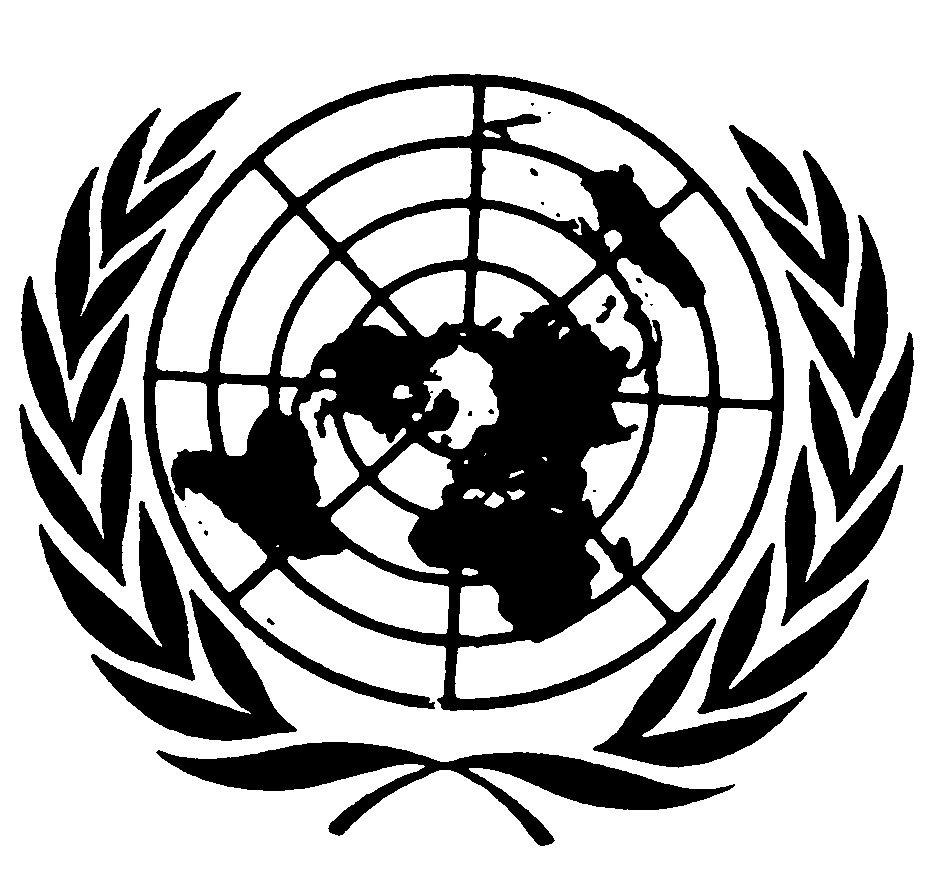 Distr.
GENERALHRI/GEN/1/Rev.7
12 de mayo de 2004ESPAÑOL
Original:  INGLÉSRECOPILACIÓN DE LAS OBSERVACIONES GENERALES
Y RECOMENDACIONES GENERALES ADOPTADAS POR
ÓRGANOS CREADOS EN VIRTUD DE TRATADOS
DE DERECHOS HUMANOSNota de la Secretaría	Este documento contiene una recopilación de las observaciones generales o recomendaciones generales adoptadas respectivamente por el Comité de Derechos Económicos, Sociales y Culturales, el Comité de Derechos Humanos, el Comité para la Eliminación de la Discriminación Racial, el Comité para la Eliminación de la Discriminación contra la Mujer, el Comité contra la Tortura y el Comité de los Derechos del Niño.  El Comité de los Trabajadores Migrantes no ha adoptado todavía ninguna observación general.GE.04-41305  (S)    010604    070604ÍNDICEPágina	I.	OBSERVACIONES GENERALES ADOPTADAS POR EL COMITÉ
		DE DERECHOS ECONÓMICOS SOCIALES Y CULTURALES		8		Nº 1 -	Presentación de informes por los Estados Partes		9		Nº 2 -	Medidas internacionales de asistencia técnica (artículo 22 del Pacto)		12		Nº 3 -	La índole de las obligaciones de los Estados Partes (párrafo 1
			del artículo 2 del Pacto)		16		Nº 4 -	El derecho a una vivienda adecuada (párrafo 1 del artículo 11 del Pacto)		21		Nº 5 -	Las personas con discapacidad		28		Nº 6 -	Los derechos económicos, sociales y culturales de las personas mayores		39		Nº 7 -	El derecho a una vivienda adecuada (párrafo 1 del artículo 11):
			los desalojos forzosos		50		Nº 8 -	Relación entre las sanciones económicas y el respeto de los derechos
			económicos, sociales y culturales		56		Nº 9 -	La aplicación interna del Pacto		60		Nº 10 -	La función de las instituciones nacionales de derechos humanos en
			la protección de los derechos económicos, sociales y culturales		65		Nº 11 -	Planes de acción para la enseñanza primaria (art. 14)		67		Nº 12 -	El derecho a una alimentación adecuada (art. 11)		70		Nº 13 -	El derecho a la educación (art. 13)		79		Nº 14 -	El derecho al disfrute del más alto nivel posible de salud (art. 12)		95		Nº 15 -	El derecho al agua (artículos 11 y 12 del Pacto)		117	II.	OBSERVACIONES GENERALES ADOPTADAS POR EL COMITÉ
		DE DERECHOS HUMANOS		136		Nº 1 -	Obligación de presentar informes		138		Nº 2 -	Orientaciones para presentar informes		139		Nº 3 -	Aplicación del Pacto a nivel nacional (art. 2)		140ÍNDICE (continuación)Página	II.	(continuación)		Nº 4 -	Derecho igual de hombres y mujeres en el goce de todos los derechos
			civiles y políticos (art. 3)		141		Nº 5 -	Suspensión de las obligaciones (art. 4)		142		Nº 6 -	Derecho a la vida (art. 6)		143		Nº 7 -	Prohibición de la tortura u otros tratos o penas crueles, inhumanos
			o degradantes (art. 7)		145		Nº 8 -	Derecho a la libertad y a la seguridad personales (art. 9)		147		Nº 9 -	Trato humano de las personas privadas de libertad (art. 10)		148		Nº 10 -	Libertad de opinión (art. 19)		150		Nº 11 -	Artículo 20		151		Nº 12 -	Derecho de libre determinación (art. 1)		152		Nº 13 -	Administración de justicia (art. 14)		154		Nº 14 -	El derecho a la vida (art. 6)		158		Nº 15 -	La situación de los extranjeros con arreglo al Pacto		159		Nº 16 -	Derecho a la intimidad (art. 17)		162		Nº 17 -	Derechos del niño (art. 24)		165		Nº 18 -	No discriminación		168		Nº 19 -	La familia (art. 23)		171		Nº 20 -	Prohibición de la tortura u otros tratos o penas crueles, inhumanos
			o degradantes (art. 7)		173		Nº 21 -	Trato humano de las personas privadas de libertad (art. 10)		176		Nº 22 -	Libertad de pensamiento, de conciencia y de religión (art. 18)		179		Nº 23 -	Derecho de las minorías (art. 27)		183ÍNDICE (continuación)Página	II.	(continuación)		Nº 24 -	Cuestiones relacionadas con las reservas formuladas con ocasión de
			la ratificación del Pacto o de sus Protocolo Facultativos, o de la
			adhesión a ellos, o en relación con las declaraciones hechas de
			conformidad con el artículo 41 del Pacto		187		Nº 25 -	La participación en los asuntos públicos y el derecho de voto (art. 25)		194		Nº 26 -	Continuidad de las obligaciones		200		Nº 27 -	La libertad de circulación (art. 12)		202		Nº 28 -	La igualdad de derechos entre hombres y mujeres (art. 3)		207		Nº 29 -	Suspensión de obligaciones durante un estado de excepción (art. 4)		215		Nº 30 -	Obligación de los Estados de presentar informes de conformidad
			con el artículo 40 del Pacto		223		Nº 31 -	La índole de la obligación jurídica general impuesta a los
			Estados Partes en el Pacto		225	III.	RECOMENDACIONES GENERALES ADOPTADAS POR EL COMITÉ
		PARA LA ELIMINACIÓN DE LA DISCRIMINACIÓN RACIAL		231		Nº I -	Obligaciones de los Estados Partes (artículo 4 de la Convención)		231		Nº II -	Obligaciones de los Estados Partes		231		Nº III -	Presentación de informes por los Estados Partes		232		Nº IV -	Presentación de informes por los Estados Partes (artículo 1
			de la Convención)		233		Nº V -	Presentación de informes por los Estados Partes (artículo 7
			de la Convención)		233		Nº VI -	Los informes atrasados		234		Nº VII -	Aplicación del artículo 4 de la Convención		235		Nº VIII -	Interpretación y aplicación de los párrafos 1 y 4 del artículo 1
			de la Convención		236		Nº IX -	Aplicación del párrafo 1 del artículo 8 de la Convención		236		Nº X -	Asistencia técnica		237ÍNDICE (continuación)Página	III.	(continuación)		Nº XI -	Los no ciudadanos		237		Nº XII -	Los Estados sucesores		238		Nº XIII -	Formación de los funcionarios encargados de la aplicación de
			la ley en cuanto a la protección de los derechos humanos		239		Nº XIV -	Párrafo 1 del artículo 1 de la Convención		239		Nº XV -	Artículo 4 de la Convención		240		Nº XVI -	Aplicación del artículo 9 de la Convención		241		Nº XVII -	Establecimiento de instituciones nacionales para facilitar
			la aplicación de la Convención		242		Nº XVIII -	Establecimiento de un tribunal internacional para el enjuiciamiento
			de los crímenes contra la humanidad		243		Nº XIX -	Artículo 3 de la Convención		244		Nº XX -	Artículo 5 de la Convención		244		Nº XXI -	El derecho a la libre determinación		245		Nº XXII -	Los refugiados y las personas desplazadas (art. 5)		247		Nº XXIII -	Los derechos de los pueblos indígenas		248		Nº XXIV -	Artículo 1 de la Convención		249		Nº XXV -	Las dimensiones de la discriminación racial relacionadas con
			el género		250		Nº XXVI -	Artículo 6 de la Convención		252		Nº XXVII -	La discriminación de los romaníes		252		Nº XXVIII -	Seguimiento de la Conferencia Mundial contra el Racismo,
			la Discriminación Racial, la Xenofobia y las Formas Conexas
			de Intolerancia		257		Nº XXIX -	La discriminación basada en la ascendencia (párrafo 1
			del artículo 1)		260ÍNDICE (continuación)Página	IV.	RECOMENDACIONES GENERALES ADOPTADAS POR EL
COMITÉ PARA LA ELIMINACIÓN DE LA DISCRIMINACIÓN 
CONTRA LA MUJER			267		Nº 1 -	Presentación de informes por los Estados Partes		267		Nº 2 -	Presentación de informes por los Estados Partes		267		Nº 3 -	Campañas de educación y divulgación		268		Nº 4 -	Reservas		268		Nº 5 -	Medidas especiales temporales		269		Nº 6 -	Mecanismo nacional efectivo y publicidad		269		Nº 7 -	Recursos		270		Nº 8 -	La aplicación del artículo 8 de la Convención		271		Nº 9 -	Estadísticas relativas a la condición de la mujer		271		Nº 10 -	Décimo aniversario de la aprobación de la Convención sobre la
			eliminación de todas las formas de discriminación contra la mujer		272		Nº 11 -	Servicios de asesoramiento técnico sobre las obligaciones en materia
			de presentación de informes		273		Nº 12 -	La violencia contra la mujer		273		Nº 13 -	Igual remuneración por trabajo de igual valor		274		Nº 14 -	La circuncisión femenina		275		Nº 15 -	Necesidad de evitar la discriminación contra la mujer en las estrategias
			nacionales de acción preventiva y lucha contra el síndrome de
			inmunodeficiencia adquirida (SIDA)		276		Nº 16 -	Las mujeres que trabajan sin remuneración en empresas familiares
			rurales y urbanas		278		Nº 17 -	Medición y cuantificación del trabajo doméstico no remunerado
			de la mujer y su reconocimiento en el producto nacional bruto		279		Nº 18 -	Las mujeres discapacitadas		280		Nº 19 -	La violencia contra la mujer		280ÍNDICE (continuación)Página	IV.	(continuación)		Nº 20 -	Reservas formuladas en relación con la Convención		286		Nº 21 -	La igualdad en el matrimonio y en las relaciones familiares		287		Nº 22 -	Enmienda del artículo 20 de la Convención		297		Nº 23 -	Vida política y pública		298		Nº 24 -	La mujer y la salud (artículo 12 de la Convención)		311		Nº 25 -	Medidas especiales de carácter temporal (párrafo 1 del artículo 4
			de la Convención)		319	V.	OBSERVACIÓN GENERAL ADOPTADA POR EL COMITÉ CONTRA
		LA TORTURA		329		Nº 1 -	Aplicación del artículo 3 en relación con el artículo 22
			de la Convención		329	VI.	OBSERVACIONES GENERALES ADOPTADAS POR EL COMITÉ 
		DE LOS DERECHOS DEL NIÑO		332		Nº 1 -	Propósitos de la educación		332		Nº 2 -	El papel de las instituciones nacionales independientes de derechos
			humanos en la promoción y protección de los derechos del niño		341		Nº 3 -	El VIH/SIDA y los derechos del niño		349		Nº 4 -	La salud y el desarrollo de los adolescentes en el contexto de
			la Convención sobre los Derechos del Niño		364		Nº 5 -	Medidas generales de aplicación de la Convención sobre los
			Derechos del Niño		377Anexo I.	Ratificación de otros instrumentos internacionales clave relativos a los
		derechos humanos		397I.  OBSERVACIONES GENERALES ADOPTADAS POR EL COMITÉ
DE DERECHOS ECONÓMICOS, SOCIALES Y CULTURALESIntroducción:  finalidad de las observaciones generales1.	En su segundo período de sesiones, celebrado en 1988, el Comité decidió (E/1988/14, párrs. 366 y 367), de conformidad con la invitación que le había dirigido el Consejo Económico y Social (resolución 1987/5), y que había hecho suya la Asamblea General (resolución 42/102), comenzar, a partir de su tercer período de sesiones, la preparación de observaciones generales sobre la base de los diversos artículos y disposiciones del Pacto Internacional de Derechos Económicos, Sociales y Culturales, con miras a prestar asistencia a los Estados Partes en el cumplimiento de sus obligaciones en materia de presentación de informes.2.	Al terminar su tercer período de sesiones el Comité y el grupo de trabajo de expertos gubernamentales del período de sesiones que lo precedió han examinado 138 informes iniciales y 44 segundos informes periódicos relativos a los derechos comprendidos en los artículos 6 a 9, 10 a 12 y 13 a 15 del Pacto.  La experiencia a este respecto abarca un número considerable de los Estados que son Partes en el Pacto, cuyo número es actualmente de 92.  Esos Estados representan todas las regiones del mundo, con diferentes regímenes socioeconómicos, culturales, políticos y jurídicos.  Los informes que han presentado hasta ahora ilustran muchos de los problemas que pueden plantearse al aplicar el Pacto, aunque todavía no han proporcionado una imagen completa de la situación mundial en lo que respecta al disfrute de los derechos económicos, sociales y culturales.  La introducción al anexo III (Observaciones generales) del informe presentado por el Comité al Consejo Económico y Social en 1989 (E/1989/22) explica el propósito de las observaciones generales como sigue:3.	"En sus observaciones generales, el Comité trata de transmitir la experiencia adquirida hasta ahora en el examen de esos informes a todos los Estados Partes a fin de facilitar y promover la aplicación ulterior del Pacto; señalar a su atención las deficiencias puestas de manifiesto por un gran número de informes; sugerir mejoras en el procedimiento de presentación de informes, y estimular las actividades de los Estados Partes, las organizaciones internacionales y los organismos especializados interesados en lo concerniente a lograr de manera progresiva y eficaz la plena realización de los derechos reconocidos en el Pacto.  Siempre que sea necesario el Comité, habida cuenta de la experiencia de los Estados Partes y de las conclusiones a que haya llegado sobre ellas, podrá revisar y actualizar sus observaciones generales."Tercer período de sesiones (1989)*Observación general Nº 1Presentación de informes por los Estados Partes1.	Las obligaciones en materia de presentación de informes contenidas en la parte IV del Pacto están destinadas principalmente a prestar ayuda a cada Estado Parte en el cumplimiento de las obligaciones que le incumben con arreglo al Pacto y, además, a proporcionar una base para que el Consejo, con ayuda del Comité, pueda cumplir sus funciones de vigilar el cumplimiento por los Estados Partes de sus obligaciones y facilitar el logro de los derechos económicos, sociales y culturales de conformidad con lo dispuesto en el Pacto.  El Comité considera que sería inexacto asumir que la presentación de informes es, en lo fundamental, una mera cuestión de procedimiento, encaminada tan sólo a cumplir con las obligaciones formales de cada Estado Parte en cuanto a la presentación de informes al órgano internacional de vigilancia que corresponda.  Por el contrario, de conformidad con la letra y el espíritu del Pacto, los procesos de preparación y presentación de informes por los Estados pueden, y más aún deben, permitir el logro de diversos objetivos.2.	Un primer objetivo, de especial importancia en el caso del informe inicial que debe presentarse en un plazo de dos años a partir de la entrada en vigor del Pacto para el Estado Parte interesado, es asegurar que se emprenda un examen amplio de la legislación, las normas y procedimientos administrativos y las diversas prácticas nacionales en un esfuerzo por ajustarlas en todo lo posible a las disposiciones del Pacto.  Ese examen podría llevarse a cabo, por ejemplo, en colaboración con cada uno de los ministerios nacionales pertinentes o con otras autoridades encargadas de la adopción y aplicación de políticas en las diversas esferas abarcadas por el Pacto.3.	Un segundo objetivo es garantizar que el Estado Parte vigile de manera constante la situación real con respecto a cada uno de los derechos y, por consiguiente, se mantenga al corriente de la medida en que todos los individuos que se encuentran en su territorio o bajo su jurisdicción disfrutan, o no disfrutan, de los diversos derechos.  De la experiencia adquirida hasta ahora por el Comité se deduce claramente que este objetivo no puede alcanzarse limitándose a preparar estadísticas o estimaciones nacionales de carácter general, sino que exige también prestar especial atención a las regiones o zonas menos favorecidas, así como a determinados grupos o subgrupos que parezcan hallarse en situación particularmente vulnerable o desventajosa.  Por eso, el primer paso indispensable para promover la efectividad de los derechos económicos, sociales y culturales es el diagnóstico y conocimiento de la situación existente.  El Comité tiene presente que este proceso de vigilancia y de reunión de información puede requerir mucho tiempo y resultar muy costoso, y que tal vez sea necesario disponer de asistencia y cooperación internacionales, conforme a lo establecido en el párrafo 1 del artículo 2 y en los artículos 22 y 23 del Pacto, a fin de que algunos Estados Partes puedan cumplir con las obligaciones pertinentes.  En tal caso, si el Estado Parte llega a la conclusión de que no cuenta con la capacidad necesaria para llevar a cabo el proceso de vigilancia, que es parte integrante del esfuerzo destinado a promover las metas aceptadas de política y resulta indispensable para una aplicación efectiva del Pacto, podrá señalar este hecho en su informe al Comité e indicar la naturaleza y el alcance de cualquier asistencia internacional que pueda necesitar.4.	La vigilancia tiene por objeto proporcionar una visión general y detallada de la situación existente, y esta visión resulta importante sobre todo porque proporciona una base para elaborar políticas claramente formuladas y cuidadosamente adaptadas a la situación, entre ellas el establecimiento de prioridades que reflejen las disposiciones del Pacto.  En consecuencia, un tercer objetivo del proceso de presentación de informes es permitir al gobierno que demuestre que se ha iniciado esta adopción de políticas en función de los principios.  Si bien el Pacto enuncia de manera explícita esta obligación sólo en el artículo 14, cuando no se haya podido instituir "la obligatoriedad y la gratuidad de la enseñanza primaria" para todos, existe una obligación comparable de "elaborar y adoptar... un plan detallado de acción para la aplicación progresiva" de cada uno de los derechos contenidos en el Pacto, según se deduce claramente de la obligación prevista en el párrafo 1 del artículo 2 en el sentido de "adoptar medidas... por todos los medios apropiados...".5.	Un cuarto objetivo del proceso de presentación de informes es facilitar el examen público de las políticas de los gobiernos con respecto a los derechos económicos, sociales y culturales y estimular la participación de los diversos sectores económicos, sociales y culturales de la sociedad en la formulación, aplicación y revisión de las políticas pertinentes.  Al examinar los informes que le han sido presentados hasta ahora, el Comité se ha felicitado de que un cierto número de Estados Partes, que reflejan sistemas políticos y económicos diferentes, hayan alentado los aportes hechos por dichos grupos no gubernamentales a la preparación de los informes que debían presentarse con arreglo al Pacto.  Otros Estados han dispuesto la amplia difusión de sus informes, con miras a permitir que el público en general pueda presentar sus comentarios al respecto.  De esta manera, la preparación del informe, así como su examen a nivel nacional, puede resultar por lo menos de tanto valor como el diálogo constructivo que se celebra a nivel internacional entre el Comité y los representantes del Estado que presenta el informe.6.	Un quinto objetivo es proporcionar una base sobre la cual el propio Estado Parte, así como el Comité, puedan evaluar de manera efectiva la medida en que se han hecho progresos hacia el cumplimiento de las obligaciones contenidas en el Pacto.  Con tal objeto, puede ser de utilidad para los Estados precisar los criterios u objetivos en función de los cuales podrán evaluarse los resultados obtenidos en una determinada esfera.  Por ejemplo, suele convenirse que es importante fijar metas específicas con respecto a la reducción de la mortalidad infantil, el alcance de la vacunación de niños, el consumo de calorías por persona, el número de personas por cada miembro del personal médico, etc.  En muchas de estas esferas, los criterios globales son de uso limitado, mientras que los criterios nacionales o incluso subnacionales pueden constituir una indicación en extremo valiosa de los progresos alcanzados.7.	En tal sentido, el Comité desea señalar que el Pacto atribuye especial importancia al concepto de "realización progresiva" de los derechos pertinentes y, por tal razón, el Comité insta a los Estados Partes a que incluyan en sus informes datos que permitan apreciar el progreso logrado en adecuados plazos con respecto a la aplicación efectiva de los derechos pertinentes.  Por la misma razón, es evidente que se requieren datos tanto cualitativos como cuantitativos a fin de evaluar de manera adecuada la situación.8.	Un sexto objetivo es permitir que el propio Estado Parte comprenda mejor los problemas y limitaciones que se presenten en sus esfuerzos por alcanzar progresivamente toda la gama de derechos económicos, sociales y culturales.  Por esta razón, es fundamental que los Estados Partes informen de modo detallado acerca de las circunstancias y dificultades que inhiben la realización de esos derechos.  Este proceso de identificación y reconocimiento de las dificultades pertinentes proporcionará luego el marco en el cual podrán elaborarse políticas más apropiadas.9.	Un séptimo objetivo es permitir que el Comité, y los Estados Partes en su conjunto, faciliten el intercambio de información entre Estados y lleguen a comprender mejor los problemas comunes a que hacen frente los Estados y a apreciar más cabalmente el tipo de medidas que pueden adoptarse con objeto de promover la realización efectiva de cada uno de los derechos contenidos en el Pacto.  Esta parte del proceso permite también al Comité precisar los medios más adecuados con los cuales la comunidad internacional puede prestar asistencia a los Estados, de conformidad con los artículos 22 y 23 del Pacto.  A fin de destacar la importancia que el Comité atribuye a este objetivo, en su cuarto período de sesiones examinará un comentario general separado sobre estos artículos.Cuarto período de sesiones (1990)*Observación general Nº 2Medidas internacionales de asistencia técnica (artículo 22 del Pacto)1.	El artículo 22 del Pacto establece un mecanismo para que el Consejo Económico y Social pueda señalar a la atención de los órganos competentes de las Naciones Unidas toda cuestión surgida de los informes presentados de conformidad con el Pacto "que pueda servir para que dichas entidades se pronuncien, cada una dentro de su esfera de competencia, sobre la conveniencia de las medidas internacionales que puedan contribuir a la aplicación efectiva y progresiva del... Pacto".  Aunque la responsabilidad primordial en la materia a que se refiere el artículo 22 recae sobre el Consejo, es del todo procedente que el Comité de Derechos Económicos, Sociales y Culturales desempeñe un papel activo en asesorar y asistir al Consejo en este terreno.2.	Las recomendaciones que caen dentro del ámbito del artículo 22 podrán hacerse a cualesquiera "órganos de las Naciones Unidas, sus órganos subsidiarios y los organismos especializados interesados que se ocupen de prestar asistencia técnica".  El Comité considera que esta disposición hay que interpretarla en el sentido de que incluye prácticamente todos los órganos de las Naciones Unidas y organismos que intervienen en cualquier aspecto de la cooperación internacional para el desarrollo.  En consecuencia, procede que las recomendaciones que se hagan de conformidad con el artículo 22 se dirijan, entre otros, al Secretario General, a órganos subsidiarios del Consejo tales como la Comisión de Derechos Humanos, la Comisión de Desarrollo Social y la Comisión de la Condición Jurídica y Social de la Mujer, a otros órganos tan diversos como el PNUD, el UNICEF y el Comité de Planificación del Desarrollo, a organismos como el Banco Mundial y el FMI y a cualquiera de los organismos especializados restantes tales como la OIT, la FAO, la UNESCO y la OMS.3.	Al amparo del artículo 22 podrían formularse recomendaciones de carácter general o recomendaciones más específicas relativas a una situación concreta.  En el primero de estos contextos, la función principal del Comité sería alentar a que se hagan mayores esfuerzos por fomentar los derechos económicos, sociales y culturales en el marco de las actividades de cooperación internacional para el desarrollo realizadas por las Naciones Unidas y sus organismos o con su asistencia.  A este respecto, el Comité señala que la Comisión de Derechos Humanos, en su resolución 1989/13 de 2 de marzo de 1989, le invitó a que "considere la forma en que los diversos organismos de las Naciones Unidas que operan en la esfera del desarrollo podrían integrar mejor en sus actividades las medidas encaminadas a promover el pleno respeto de los derechos económicos, sociales y culturales".4.	Como una primera cuestión de orden práctico, el Comité observa que sus propios esfuerzos se verían facilitados, y los organismos pertinentes también estarían mejor informados, si estos organismos se interesaran más por la labor del Comité.  Aun reconociendo que ese interés se puede demostrar de varias maneras, el Comité pone de manifiesto que la presencia de representantes de los órganos competentes de las Naciones Unidas en sus cuatro primeros períodos de sesiones ha sido, con las excepciones notables de la OIT, la UNESCO y la OMS, muy escasa.  Asimismo han sido muy pocos los organismos que le han transmitido informaciones por escrito y otra documentación pertinente.  El Comité considera que unos contactos más estrechos entre el Comité y los organismos apropiados ayudarían considerablemente a entender mucho mejor la pertinencia de los derechos económicos, sociales y culturales en el contexto de las actividades de la cooperación internacional para el desarrollo.  Cuando menos, el día del debate general sobre una cuestión concreta, que el Comité lleva a cabo en cada uno de sus períodos de sesiones, brinda una oportunidad ideal para que haya un cambio de impresiones que puede ser fructífero.5.	Sobre la cuestión más amplia de la promoción del respeto de los derechos humanos en el contexto de las actividades de desarrollo, el Comité ha tenido hasta ahora muy pocas pruebas de los esfuerzos concretos hechos por órganos de las Naciones Unidas.  A este respecto observa con satisfacción la iniciativa tomada conjuntamente por el Centro de Derechos Humanos y el PNUD de escribir a los Representantes Residentes de las Naciones Unidas y otros funcionarios destacados sobre el terreno para invitarles a que comuniquen, a petición de cualquier gobierno, sus sugerencias y consejos, en particular con respecto a las posibles formas de una cooperación en los proyectos en curso de ejecución que se determine tienen algún elemento relacionado con los derechos humanos o en proyectos nuevos.  También se ha informado al Comité de los esfuerzos iniciados hace tiempo por la OIT para vincular sus normas en materia de derechos humanos y otras normas laborales internacionales con sus actividades de cooperación técnica.6.	Con respecto a esas actividades, son importantes dos principios generales.  El primero es que los dos conjuntos de derechos humanos son indivisibles e interdependientes.  En consecuencia, los esfuerzos por promover un conjunto de derechos deben también tener plenamente en cuenta el otro conjunto.  Los organismos de las Naciones Unidas que participan de algún modo en el fomento de los derechos económicos, sociales y culturales deberían procurar por todos los medios posibles que sus actividades fueran plenamente compatibles con el disfrute de los derechos civiles y políticos.  En términos negativos esto significa que los organismos internacionales deberían evitar escrupulosamente toda participación en proyectos que, por ejemplo, supongan la utilización de trabajo forzoso en violación de las normas internacionales, o que fomenten o fortalezcan la discriminación contra individuos o grupos contraria a las disposiciones del Pacto, o que entrañen la expulsión o desplazamiento en gran escala de seres humanos sin proporcionarles toda la protección y compensación adecuadas.  En términos positivos significa que, en lo posible, los organismos deberían hacerse los defensores de los proyectos y métodos que contribuyan no sólo a realizar el crecimiento económico u otros objetivos definidos de manera amplia, sino también a potenciar el disfrute de todo el abanico de derechos humanos.7.	El segundo principio de importancia general es que no se puede concluir automáticamente que cualquier actividad de cooperación para el desarrollo vaya a contribuir a fomentar el respeto de los derechos económicos, sociales y culturales.  Muchas actividades iniciadas en nombre del "desarrollo" han sido reconocidas posteriormente como actividades que estaban mal concebidas o que eran incluso contraproducentes desde el punto de vista de los derechos humanos.  Para que se produzcan menos problemas de este género se debería, siempre que se pudiese y fuere procedente, considerar específica y cuidadosamente toda la gama de cuestiones tratadas en el Pacto.8.	A pesar de que es importante tratar de integrar las cuestiones relativas a los derechos humanos en las actividades de desarrollo, es cierto que las propuestas para poner en práctica esa integración pueden quedarse con mucha facilidad en el terreno de las generalidades, lo que no sirve de mucho.  En consecuencia, y para alentar a que se ponga en práctica el principio enunciado en el artículo 22 del Pacto, el Comité desea hacer hincapié en las medidas siguientes que los órganos competentes deberían considerar:a)	Como cuestión de principio, los órganos y organismos competentes de las Naciones Unidas deberían reconocer expresamente la estrecha relación que debería existir entre las actividades de desarrollo y los esfuerzos por promover el respeto de los derechos humanos en general y los derechos económicos, sociales y culturales en particular.  El Comité pone de manifiesto a este respecto que esa relación no se reconoció en ninguna de las tres primeras Estrategias Internacionales del Desarrollo aprobadas por las Naciones Unidas, de modo que insta a que en la cuarta estrategia, que se aprobará en 1990, se corrija esa omisión.b)	Los organismos de las Naciones Unidas deberían considerar la propuesta, hecha por el Secretario General en un informe de 1979, de que se exigiera la preparación de la correspondiente "exposición de consecuencias sobre los derechos humanos" en relación con todas las principales actividades de cooperación para el desarrollo.c)	La capacitación o las instrucciones que se dan al personal de proyectos y demás personal empleados por organismos de las Naciones Unidas deberían incluir la parte relativa a los principios y las normas en el campo de los derechos humanos.d)	En cada una de las fases de los proyectos de desarrollo debería hacerse todo lo posible por que se tengan en cuenta los derechos reconocidos en los Pactos.  Esto se haría, por ejemplo, en la evaluación inicial de las necesidades prioritarias de un determinado país y en la selección, concepción, ejecución y evaluación final de los proyectos.9.	Un aspecto que ha preocupado particularmente al Comité al examinar los informes presentados por los Estados Partes ha sido el efecto negativo de la carga de la deuda y de las medidas consiguientes de ajuste sobre el disfrute de los derechos económicos, sociales y culturales en muchos países.  El Comité reconoce que los programas de ajuste son muchas veces inevitables y que a menudo suponen un elemento importante de austeridad.  Ahora bien, en tales circunstancias, los esfuerzos por proteger los derechos económicos, sociales y culturales más fundamentales adquieren una urgencia mayor, no menor.  Los Estados Partes en el Pacto, así como los organismos pertinentes de las Naciones Unidas, deberían, pues, hacer particulares esfuerzos por incorporar, en todo lo posible, esa protección en las políticas económicas y los programas destinados a llevar a cabo el ajuste.  Este planteamiento, que a veces recibe el nombre de "ajuste con rostro humano", exige que la meta de la protección de los derechos de los pobres y las capas vulnerables de la población llegue a ser un objetivo básico del ajuste económico.  De la misma manera, en las medidas internacionales que se adopten para solucionar la crisis de la deuda habría que tener plenamente en cuenta la necesidad de proteger los derechos económicos, sociales y culturales mediante, entre otras cosas, la cooperación internacional.  En muchas situaciones esto justificaría la necesidad de tomar iniciativas de gran magnitud para aliviar la deuda.10.	Por último, el Comité quiere poner de manifiesto la oportunidad importante que se ofrece a los Estados Partes, de conformidad con el artículo 22 del Pacto, de especificar en sus informes las necesidades concretas de asistencia técnica o de cooperación para el desarrollo que puedan tener.Quinto período de sesiones (1990)*Observación general Nº 3La índole de las obligaciones de los Estados Partes
(párrafo 1 del artículo 2 del Pacto)1.	El artículo 2 resulta especialmente importante para tener una comprensión cabal del Pacto y debe concebirse en una relación dinámica con todas las demás disposiciones del Pacto.  En él se describe la índole de las obligaciones jurídicas generales contraídas por los Estados Partes en el Pacto.  Estas obligaciones incluyen tanto lo que cabe denominar (siguiendo la pauta establecida por la Comisión de Derecho Internacional) obligaciones de comportamiento como obligaciones de resultado.  Aunque algunas veces se ha hecho gran hincapié en las diferencias entre las formulaciones empleadas en esta disposición y las incluidas en el artículo 2 equivalente del Pacto Internacional de Derechos Civiles y Políticos, no siempre se reconoce que también existen semejanzas importantes.  En particular, aunque el Pacto contempla una realización paulatina y tiene en cuenta las restricciones derivadas de la limitación de los recursos con que se cuenta, también impone varias obligaciones con efecto inmediato.  De éstas, dos resultan particularmente importantes para comprender la índole exacta de las obligaciones contraídas por los Estados Partes.  Una de ellas, que se analiza en una observación general aparte, que será examinada por el Comité en su sexto período de sesiones, consiste en que los Estados se "comprometen a garantizar" que los derechos pertinentes se ejercerán "sin discriminación...".2.	La otra consiste en el compromiso contraído en virtud del párrafo 1 del artículo 2 en el sentido de "adoptar medidas", compromiso que en sí mismo no queda condicionado ni limitado por ninguna otra consideración.  El significado cabal de la oración puede medirse también observando algunas de las versiones dadas en los diferentes idiomas.  En inglés el compromiso es "to take steps", en francés es "s'engage à agir" ("actuar") y en español es "adoptar medidas".  Así pues, si bien la plena realización de los derechos pertinentes puede lograrse de manera paulatina, las medidas tendentes a lograr este objetivo deben adoptarse dentro de un plazo razonablemente breve tras la entrada en vigor del Pacto para los Estados interesados.  Tales medidas deben ser deliberadas, concretas y orientadas lo más claramente posible hacia la satisfacción de las obligaciones reconocidas en el Pacto.3.	Los medios que deben emplearse para dar cumplimiento a la obligación de adoptar medidas se definen en el párrafo 1 del artículo 2 como "todos los medios apropiados, inclusive en particular la adopción de medidas legislativas".  El Comité reconoce que en numerosos casos las medidas legislativas son muy deseables y en algunos pueden ser incluso indispensables.  Por ejemplo, puede resultar difícil luchar con éxito contra la discriminación si se carece de una base legislativa sólida para las medidas necesarias.  En esferas como la salud, la protección de los niños y las madres y la educación, así como en lo que respecta a las cuestiones que se abordan en los artículos 6 a 9, las medidas legislativas pueden ser asimismo un elemento indispensable a muchos efectos.4.	El Comité toma nota de que los Estados Partes se han mostrado en general concienzudos a la hora de detallar al menos algunas de las medidas legislativas que han adoptado a este respecto.  No obstante, desea subrayar que la adopción de medidas legislativas, como se prevé concretamente en el Pacto, no agota por sí misma las obligaciones de los Estados Partes.  Al contrario, se debe dar a la frase "por todos los medios apropiados" su significado pleno y natural.  Si bien cada Estado Parte debe decidir por sí mismo qué medios son los más apropiados de acuerdo con las circunstancias y en relación con cada uno de los derechos contemplados, la "propiedad" de los medios elegidos no siempre resultará evidente.  Por consiguiente, conviene que los Estados Partes indiquen en sus informes no sólo las medidas que han adoptado sino también en qué se basan para considerar tales medidas como las más "apropiadas" a la vista de las circunstancias.  No obstante, corresponde al Comité determinar en definitiva si se han adoptado o no todas las medidas apropiadas.5.	Entre las medidas que cabría considerar apropiadas, además de las legislativas, está la de ofrecer recursos judiciales en lo que respecta a derechos que, de acuerdo con el sistema jurídico nacional, puedan considerarse justiciables.  El Comité observa, por ejemplo, que el disfrute de los derechos reconocidos, sin discriminación, se fomentará a menudo de manera apropiada, en parte mediante la provisión de recursos judiciales y otros recursos efectivos.  De hecho, los Estados Partes que son asimismo Partes en el Pacto Internacional de Derechos Civiles y Políticos están ya obligados (en virtud de los artículos 2 (párrs. 1 y 3), 3 y 26 de este Pacto) a garantizar que toda persona cuyos derechos o libertades (inclusive el derecho a la igualdad y a la no discriminación) reconocidos en el presente Pacto hayan sido violados, "podrá interponer un recurso efectivo" (apartado a) del párrafo 3 del artículo 2).  Además, existen en el Pacto Internacional de Derechos Económicos, Sociales y Culturales varias otras disposiciones, entre ellas las de los artículos 3, 7 (inciso i) del apartado a)), 8, 10 (párr. 3), 13 (apartado a) del párrafo 2 y párrafos 3 y 4) y 15 (párr. 3), que cabría considerar de aplicación inmediata por parte de los órganos judiciales y de otra índole en numerosos sistemas legales nacionales.  Parecería difícilmente sostenible sugerir que las disposiciones indicadas son intrínsecamente no autoejecutables.6.	En los casos en que la adopción de políticas concretas encaminadas directamente a hacer efectivos los derechos reconocidos en el Pacto ha tomado forma de disposiciones legislativas, el Comité desearía ser informado, entre otras cosas, de si tales leyes establecen algún derecho de actuación en nombre de las personas o grupos que consideren que sus derechos no se están respetando plenamente en la práctica.  En los casos en que se ha dado el reconocimiento constitucional de derechos económicos, sociales y culturales concretos, o en los que las disposiciones del Pacto se han incorporado directamente a las leyes nacionales, el Comité desearía que se le informase hasta qué punto tales derechos se consideran justiciables (es decir, que pueden ser invocados ante los tribunales).  El Comité desearía recibir información concreta sobre todo caso en que las disposiciones constitucionales vigentes en relación con los derechos económicos, sociales y culturales hayan perdido fuerza o hayan sido modificadas considerablemente.7.	Otras medidas que también cabe considerar "apropiadas" a los fines del párrafo 1 del artículo 2 incluyen, pero no agotan, las de carácter administrativo, financiero, educacional y social.8.	El Comité observa que el compromiso de "adoptar medidas... por todos los medios apropiados, inclusive en particular la adopción de medidas legislativas" ni exige ni excluye que cualquier tipo específico de gobierno o de sistema económico pueda ser utilizado como vehículo para la adopción de las medidas de que se trata, con la única salvedad de que todos los derechos humanos se respeten en consecuencia.  Así pues, en lo que respecta a sistemas políticos y económicos el Pacto es neutral y no cabe describir lealmente sus principios como basados exclusivamente en la necesidad o conveniencia de un sistema socialista o capitalista, o de una economía mixta, de planificación centralizada o basada en el laisser-faire, o en ningún otro tipo de planteamiento específico.  A este respecto, el Comité reafirma que los derechos reconocidos en el Pacto pueden hacerse efectivos en el contexto de una amplia variedad de sistemas económicos y políticos, a condición únicamente de que la interdependencia e indivisibilidad de los dos conjuntos de derechos humanos, como se afirma entre otros lugares en el preámbulo del Pacto, se reconozcan y queden reflejados en el sistema de que se trata.  El Comité también señala la pertinencia a este respecto de otros derechos humanos, en particular el derecho al desarrollo.9.	La principal obligación en lo que atañe a resultados que se refleja en el párrafo 1 del artículo 2 es la de adoptar medidas "para lograr progresivamente... la plena efectividad de los derechos reconocidos [en el Pacto]".  La expresión "progresiva efectividad" se usa con frecuencia para describir la intención de esta frase.  El concepto de progresiva efectividad constituye un reconocimiento del hecho de que la plena efectividad de todos los derechos económicos, sociales y culturales en general no podrá lograrse en un breve período de tiempo.  En este sentido, la obligación difiere de manera importante de la que figura en el artículo 2 del Pacto Internacional de Derechos Civiles y Políticos e incorpora una obligación inmediata de respetar y garantizar todos los derechos pertinentes.  Sin embargo, el hecho de que la efectividad a lo largo del tiempo, o en otras palabras progresivamente, se prevea en relación con el Pacto no se ha de interpretar equivocadamente como que priva a la obligación de todo contenido significativo.  Por una parte, se requiere un dispositivo de flexibilidad necesaria que refleje las realidades del mundo real y las dificultades que implica para cada país el asegurar la plena efectividad de los derechos económicos, sociales y culturales.  Por otra parte, la frase debe interpretarse a la luz del objetivo general, en realidad la razón de ser, del Pacto, que es establecer claras obligaciones para los Estados Partes con respecto a la plena efectividad de los derechos de que se trata.  Este impone así una obligación de proceder lo más expedita y eficazmente posible con miras a lograr ese objetivo.  Además, todas las medidas de carácter deliberadamente retroactivo en este aspecto requerirán la consideración más cuidadosa y deberán justificarse plenamente por referencia a la totalidad de los derechos previstos en el Pacto y en el contexto del aprovechamiento pleno del máximo de los recursos de que se disponga.10.	Sobre la base de la extensa experiencia adquirida por el Comité, así como por el organismo que lo precedió durante un período de más de un decenio, al examinar los informes de los Estados Partes, el Comité es de la opinión de que corresponde a cada Estado Parte una obligación mínima de asegurar la satisfacción de por lo menos niveles esenciales de cada uno de los derechos.  Así, por ejemplo, un Estado Parte en el que un número importante de individuos está privado de alimentos esenciales, de atención primaria de salud esencial, de abrigo y vivienda básicos o de las formas más básicas de enseñanza, prima facie no está cumpliendo sus obligaciones en virtud del Pacto.  Si el Pacto se ha de interpretar de tal manera que no establezca una obligación mínima, carecería en gran medida de su razón de ser.  Análogamente, se ha de advertir que toda evaluación en cuanto a si un Estado ha cumplido su obligación mínima debe tener en cuenta también las limitaciones de recursos que se aplican al país de que se trata.  El párrafo 1 del artículo 2 obliga a cada Estado Parte a tomar las medidas necesarias "hasta el máximo de los recursos de que disponga".  Para que cada Estado Parte pueda atribuir su falta de cumplimiento de las obligaciones mínimas a una falta de recursos disponibles, debe demostrar que ha realizado todo esfuerzo para utilizar todos los recursos que están a su disposición en un esfuerzo por satisfacer, con carácter prioritario, esas obligaciones mínimas.11.	El Comité desea poner de relieve, empero, que, aunque se demuestre que los recursos disponibles son insuficientes, sigue en pie la obligación de que el Estado Parte se empeñe en asegurar el disfrute más amplio posible de los derechos pertinentes dadas las circunstancias reinantes.  Más aún, de ninguna manera se eliminan, como resultado de las limitaciones de recursos, las obligaciones de vigilar la medida de la realización, o más especialmente de la no realización, de los derechos económicos, sociales y culturales y de elaborar estrategias y programas para su promoción.  El Comité ya ha tratado de estas cuestiones en su Observación general Nº 1 (1989).12.	De manera análoga, el Comité subraya el hecho de que, aun en tiempos de limitaciones graves de recursos, causadas sea por el proceso de ajuste, de recesión económica o por otros factores, se puede y se debe en realidad proteger a los miembros vulnerables de la sociedad mediante la adopción de programas de relativo bajo costo.  En apoyo de este enfoque, el Comité toma nota del análisis preparado por el UNICEF con el título de Ajuste con rostro humano:  protección de los grupos vulnerables y promoción del crecimiento, el análisis del PNUD en Desarrollo humano:  informe 1990, y el análisis del Banco Mundial en el Informe sobre el Desarrollo Mundial, 1990.13.	Un elemento final del párrafo 1 del artículo 2 sobre el que se ha de llamar la atención, es que la obligación contraída por todos los Estados Partes consiste en "adoptar medidas, tanto por separado como mediante la asistencia y la cooperación internacionales, especialmente económicas y técnicas...".  El Comité observa que la frase "hasta el máximo de los recursos de que disponga" tenía la intención, según los redactores del Pacto, de referirse tanto a los recursos existentes dentro de un Estado como a los que pone a su disposición la comunidad internacional mediante la cooperación y la asistencia internacionales.  Más aún, el papel esencial de esa cooperación en facilitar la plena efectividad de los derechos pertinentes se destaca además en las disposiciones específicas que figuran en los artículos 11, 15, 22 y 23.  Con respecto al artículo 22, el Comité ya ha llamado la atención, en la Observación general Nº 2 (1990), sobre algunas de las oportunidades y responsabilidades que existen en relación con la cooperación internacional.  El artículo 23 señala también específicamente que "la prestación de asistencia técnica" y otras actividades se cuentan entre las medidas "de orden internacional destinadas a asegurar el respeto de los derechos que se reconocen en el... Pacto".14.	El Comité desea poner de relieve que de acuerdo con los Artículos 55 y 56 de la Carta de las Naciones Unidas, con principios bien establecidos del derecho internacional y con las disposiciones del propio Pacto, la cooperación internacional para el desarrollo y, por tanto, para la efectividad de los derechos económicos, sociales y culturales es una obligación de todos los Estados.  Corresponde particularmente a los Estados que están en condiciones de ayudar a los demás a este respecto.  El Comité advierte en particular la importancia de la Declaración sobre el derecho al desarrollo aprobada por la Asamblea General en su resolución 41/128 de 4 de diciembre de 1986 y la necesidad de que los Estados Partes tengan plenamente en cuenta la totalidad de los principios reconocidos en ella.  Insiste en que si los Estados que están en situación de hacerlo no ponen en marcha un programa dinámico de asistencia y cooperación internacionales, la realización plena de los derechos económicos, sociales y culturales seguirá siendo una aspiración insatisfecha en muchos países.  A este respecto, el Comité recuerda también los términos de su Observación general Nº 2 (1990).Sexto período de sesiones (1991)*Observación general Nº 4El derecho a una vivienda adecuada (párrafo 1 del artículo 11 del Pacto)1.	De conformidad con el párrafo 1 del artículo 11 del Pacto, los Estados Partes "reconocen el derecho de toda persona a un nivel de vida adecuado para sí y su familia, incluso alimentación, vestido y vivienda adecuados, y a una mejora continua de las condiciones de existencia".  Reconocido de este modo, el derecho humano a una vivienda adecuada tiene una importancia fundamental para el disfrute de todos los derechos económicos, sociales y culturales.2.	El Comité ha podido acumular gran cantidad de información relativa a este derecho.  Desde 1979, el Comité y sus predecesores han examinado 75 informes relativos al derecho a una vivienda adecuada.  El Comité dedicó también un día de debate general a esa cuestión en sus períodos de sesiones tercero y cuarto (E/1989/22, párr. 312 y E/1990/23, párrs. 281 a 285).  Además, el Comité tomó buena nota de la información obtenida en el Año Internacional de la Vivienda para las Personas sin Hogar (1987) y de la Estrategia Mundial de Vivienda hasta el Año 2000, aprobada por la Asamblea General en su resolución 42/191 de 11 de diciembre de 1987.  El Comité también ha examinado informes pertinentes y otra documentación de la Comisión de Derechos Humanos y de la Subcomisión de Prevención de Discriminaciones y Protección a las Minorías.3.	Aun cuando existe una amplia variedad de instrumentos internacionales que abordan los diferentes aspectos del derecho a una vivienda adecuada, el párrafo 1 del artículo 11 del Pacto es la más amplia, y quizás la más importante, de todas las disposiciones pertinentes.4.	A pesar de que la comunidad internacional ha reafirmado con frecuencia la importancia del pleno respeto del derecho a una vivienda adecuada, sigue existiendo un abismo preocupante entre las normas fijadas en el párrafo 1 del artículo 11 del Pacto y la situación reinante en muchas regiones del mundo.  Aunque esos problemas suelen ser especialmente graves en algunos países en desarrollo que enfrentan limitaciones graves de recursos y de otra índole, el Comité observa que existen también considerables problemas de falta de vivienda y de viviendas inadecuadas en algunas de las sociedades más desarrolladas económicamente.  Las Naciones Unidas calculan que hay más de 100 millones de personas sin hogar y más de 1.000 millones alojadas en viviendas inadecuadas en todo el mundo.  No existe indicación de que estén disminuyendo esas cifras.  Parece evidente que ningún Estado Parte está libre de problemas importantes de una clase u otra en relación con el derecho a la vivienda.5.	En algunos casos, los informes de los Estados Partes examinados por el Comité reconocen y describen las dificultades para asegurar el derecho a una vivienda adecuada.  Pero, en su mayoría, la información proporcionada ha sido insuficiente para que el Comité pueda obtener un cuadro adecuado de la situación que prevalece en el Estado interesado.  Esta Observación general se orienta, pues, a determinar algunas de las principales cuestiones que el Comité considera importantes en relación con este derecho.6.	El derecho a una vivienda adecuada se aplica a todos.  Aun cuando la referencia "para sí y su familia" supone actitudes preconcebidas en cuanto al papel de los sexos y a las estructuras y actividad económica que eran de aceptación común cuando se adoptó el Pacto en 1966, esa frase no se puede considerar hoy en el sentido de que impone una limitación de algún tipo sobre la aplicabilidad de ese derecho a las personas o los hogares en los que el cabeza de familia es una mujer o a cualesquiera otros grupos.  Así, el concepto de "familia" debe entenderse en un sentido lato.  Además, tanto las personas como las familias tienen derecho a una vivienda adecuada, independientemente de la edad, la situación económica, la afiliación de grupo o de otra índole, la posición social o de cualquier otro de esos factores.  En particular, el disfrute de este derecho no debe estar sujeto, según el párrafo 2 del artículo 2 del Pacto, a ninguna forma de discriminación.7.	En opinión del Comité, el derecho a la vivienda no se debe interpretar en un sentido estricto o restrictivo que lo equipare, por ejemplo, con el cobijo que resulta del mero hecho de tener un tejado por encima de la cabeza o lo considere exclusivamente como una comodidad.  Debe considerarse más bien como el derecho a vivir en seguridad, paz y dignidad en alguna parte.  Y así debe ser por lo menos por dos razones.  En primer lugar, el derecho a la vivienda está vinculado por entero a otros derechos humanos y a los principios fundamentales que sirven de premisas al Pacto.  Así pues, "la dignidad inherente a la persona humana", de la que se dice que se derivan los derechos del Pacto, exige que el término "vivienda" se interprete en un sentido que tenga en cuenta otras diversas consideraciones, y principalmente que el derecho a la vivienda se debe garantizar a todos, sean cuales fueren sus ingresos o su acceso a recursos económicos.  En segundo lugar, la referencia que figura en el párrafo 1 del artículo 11 no se debe entender en sentido de vivienda a secas, sino de vivienda adecuada.  Como han reconocido la Comisión de Asentamientos Humanos y la Estrategia Mundial de Vivienda hasta el Año 2000 en su párrafo 5:  "el concepto de "vivienda adecuada"... significa disponer de un lugar donde poderse aislar si se desea, espacio adecuado, seguridad adecuada, iluminación y ventilación adecuadas, una infraestructura básica adecuada y una situación adecuada en relación con el trabajo y los servicios básicos, todo ello a un costo razonable".8.	Así pues, el concepto de adecuación es particularmente significativo en relación con el derecho a la vivienda, puesto que sirve para subrayar una serie de factores que hay que tener en cuenta al determinar si determinadas formas de vivienda se puede considerar que constituyen una "vivienda adecuada" a los efectos del Pacto.  Aun cuando la adecuación viene determinada en parte por factores sociales, económicos, culturales, climatológicos, ecológicos y de otra índole, el Comité considera que, aun así, es posible identificar algunos aspectos de ese derecho que deben ser tenidos en cuenta a estos efectos en cualquier contexto determinado.  Entre esos aspectos figuran los siguientes:a)	Seguridad jurídica de la tenencia.  La tenencia adopta una variedad de formas, como el alquiler (público y privado), la vivienda en cooperativa, el arriendo, la ocupación por el propietario, la vivienda de emergencia y los asentamientos informales, incluida la ocupación de tierra o propiedad.  Sea cual fuere el tipo de tenencia, todas las personas deben gozar de cierto grado de seguridad de tenencia que les garantice una protección legal contra el desahucio, el hostigamiento u otras amenazas.  Por consiguiente, los Estados Partes deben adoptar inmediatamente medidas destinadas a conferir seguridad legal de tenencia a las personas y los hogares que en la actualidad carezcan de esa protección consultando verdaderamente a las personas y grupos afectados.b)	Disponibilidad de servicios, materiales, facilidades e infraestructura.  Una vivienda adecuada debe contener ciertos servicios indispensables para la salud, la seguridad, la comodidad y la nutrición.  Todos los beneficiarios del derecho a una vivienda adecuada deberían tener acceso permanente a recursos naturales y comunes, a agua potable, a energía para la cocina, la calefacción y el alumbrado, a instalaciones sanitarias y de aseo, de almacenamiento de alimentos, de eliminación de desechos, de drenaje y a servicios de emergencia.c)	Gastos soportables.  Los gastos personales o del hogar que entraña la vivienda deberían ser de un nivel que no impidiera ni comprometiera el logro y la satisfacción de otras necesidades básicas.  Los Estados Partes deberían adoptar medidas para garantizar que el porcentaje de los gastos de vivienda sean, en general, conmensurados con los niveles de ingreso.  Los Estados Partes deberían crear subsidios de vivienda para los que no pueden costearse una vivienda, así como formas y niveles de financiación que correspondan adecuadamente a las necesidades de vivienda.  De conformidad con el principio de la posibilidad de costear la vivienda, se debería proteger por medios adecuados a los inquilinos contra niveles o aumentos desproporcionados de los alquileres.  En las sociedades en que los materiales naturales constituyen las principales fuentes de material de construcción de vivienda, los Estados Partes deberían adoptar medidas para garantizar la disponibilidad de esos materiales.d)	Habitabilidad.  Una vivienda adecuada debe ser habitable, en sentido de poder ofrecer espacio adecuado a sus ocupantes y de protegerlos del frío, la humedad, el calor, la lluvia, el viento u otras amenazas para la salud, de riesgos estructurales y de vectores de enfermedad.  Debe garantizar también la seguridad física de los ocupantes.  El Comité exhorta a los Estados Partes a que apliquen ampliamente los Principios de Higiene de la Vivienda preparados por la OMS, que consideran la vivienda como el factor ambiental que con más frecuencia está relacionado con las condiciones que favorecen las enfermedades en los análisis epidemiológicos; dicho de otro modo, que una vivienda y unas condiciones de vida inadecuadas y deficientes se asocian invariablemente a tasas de mortalidad y morbilidad más elevadas.e)	Asequibilidad.  La vivienda adecuada debe ser asequible a los que tengan derecho.  Debe concederse a los grupos en situación de desventaja un acceso pleno y sostenible a los recursos adecuados para conseguir una vivienda.  Debería garantizarse cierto grado de consideración prioritaria en la esfera de la vivienda a los grupos desfavorecidos como las personas de edad, los niños, los incapacitados físicos, los enfermos terminales, los individuos VIH positivos, las personas con problemas médicos persistentes, los enfermos mentales, las víctimas de desastres naturales, las personas que viven en zonas en que suelen producirse desastres, y otros grupos de personas.  Tanto las disposiciones como la política en materia de vivienda deben tener plenamente en cuenta las necesidades especiales de esos grupos.  En muchos Estados Partes, el mayor acceso a la tierra por sectores desprovistos de tierra o empobrecidos de la sociedad, debería ser el centro del objetivo de la política.  Los Estados deben asumir obligaciones apreciables destinadas a apoyar el derecho de todos a un lugar seguro para vivir en paz y dignidad, incluido el acceso a la tierra como derecho.f)	Lugar.  La vivienda adecuada debe encontrarse en un lugar que permita el acceso a las opciones de empleo, los servicios de atención de la salud, centros de atención para niños, escuelas y otros servicios sociales.  Esto es particularmente cierto en ciudades grandes y zonas rurales donde los costos temporales y financieros para llegar a los lugares de trabajo y volver de ellos puede imponer exigencias excesivas en los presupuestos de las familias pobres.  De manera semejante, la vivienda no debe construirse en lugares contaminados ni en la proximidad inmediata de fuentes de contaminación que amenazan el derecho a la salud de los habitantes.g)	Adecuación cultural.  La manera en que se construye la vivienda, los materiales de construcción utilizados y las políticas en que se apoyan deben permitir adecuadamente la expresión de la identidad cultural y la diversidad de la vivienda.  Las actividades vinculadas al desarrollo o la modernización en la esfera de la vivienda deben velar por que no se sacrifiquen las dimensiones culturales de la vivienda y por que se aseguren, entre otros, los servicios tecnológicos modernos.9.	Como se señaló anteriormente, el derecho a una vivienda adecuada no puede considerarse aisladamente de los demás derechos que figuran en los dos Pactos Internacionales y otros instrumentos internacionales aplicables.  Ya se ha hecho referencia a este respecto al concepto de la dignidad humana y al principio de no discriminación.  Además, el pleno disfrute de otros derechos tales como el derecho a la libertad de expresión y de asociación (como para los inquilinos y otros grupos basados en la comunidad), de elegir la residencia, y de participar en la adopción de decisiones, son indispensables si se ha de realizar y mantener el derecho a una vivienda adecuada para todos los grupos de la sociedad.  De manera semejante, el derecho a no ser sujeto a interferencia arbitraria o ilegal en la vida privada, la familia, el hogar o la correspondencia, constituye una dimensión muy importante al definir el derecho a una vivienda adecuada.10.	Independientemente del estado de desarrollo de tal o cual país, hay ciertas medidas que deben tomarse inmediatamente.  Como lo ha reconocido la Estrategia Mundial de Vivienda y otros análisis internacionales, muchas de las medidas requeridas para promover el derecho a la vivienda requieren sólo la abstención del gobierno de ciertas prácticas y un compromiso para facilitar la autoayuda de los grupos afectados.  En la medida en que tales medidas se considera que van más allá del máximo de recursos disponibles para el Estado Parte, es adecuado que lo antes posible se haga una solicitud de cooperación internacional de conformidad con el párrafo 1 del artículo 11 y los artículos 22 y 23 del Pacto, y que se informe al Comité de ello.11.	Los Estados Partes deben otorgar la debida prioridad a los grupos sociales que viven en condiciones desfavorables concediéndoles una atención especial.  Las políticas y la legislación, en consecuencia, no deben ser destinadas a beneficiar a los grupos sociales ya aventajados a expensas de los demás.  El Comité tiene conciencia de que factores externos pueden afectar al derecho a una continua mejora de las condiciones de vida y que en muchos Estados Partes las condiciones generales de vida se han deteriorado durante el decenio de 1980.  Sin embargo, como lo señala el Comité en su Observación general Nº 2 (1990) (E/1990/23, anexo III), a pesar de los problemas causados externamente, las obligaciones dimanantes del Pacto continúan aplicándose y son quizás más pertinentes durante tiempos de contracción económica.  Por consiguiente, parece al Comité que un deterioro general en las condiciones de vida y vivienda, que sería directamente atribuible a las decisiones de política general y a las medidas legislativas de los Estados Partes, y a falta de medidas compensatorias concomitantes, contradiría las obligaciones dimanantes del Pacto.12.	Si bien los medios más apropiados para lograr la plena realización del derecho a la vivienda adecuada variarán inevitablemente de un Estado Parte a otro, el Pacto claramente requiere que cada Estado Parte tome todas las medidas que sean necesarias con ese fin.  Esto requerirá casi invariablemente la adopción de una estrategia nacional de vivienda que, como lo afirma la Estrategia Mundial de Vivienda en su párrafo 32, "define los objetivos para el desarrollo de condiciones de vivienda, determina los recursos disponibles para lograr dichos objetivos y busca la forma más efectiva de utilizar dichos recursos, en función del costo, además de lo cual establece las responsabilidades y el calendario para la ejecución de las medidas necesarias".  Por razones de pertinencia y eficacia, así como para asegurar el respeto de los demás derechos humanos, tal estrategia deberá reflejar una consulta extensa con todas las personas afectadas y su participación, incluidas las personas que no tienen hogar, las que están alojadas inadecuadamente y sus representantes.  Además, deben adoptarse medidas para asegurar la coordinación entre los ministerios y las autoridades regionales y locales con objeto de conciliar las políticas conexas (economía, agricultura, medio ambiente, energía, etc.) con las obligaciones dimanantes del artículo 11 del Pacto.13.	La vigilancia eficaz de la situación con respecto a la vivienda es otra obligación de efecto inmediato.  Para que un Estado Parte satisfaga sus obligaciones en virtud del párrafo 1 del artículo 11, debe demostrar, entre otras cosas, que ha tomado todas las medidas que son necesarias, sea solo o sobre la base de la cooperación internacional, para evaluar la importancia de la falta de hogares y la vivienda inadecuada dentro de su jurisdicción.  A este respecto, las Directrices generales revisadas en materia de presentación de informes adoptadas por el Comité (E/C.12/1991/1) destacan la necesidad de "proporcionar información detallada sobre aquellos grupos de [la] sociedad que se encuentran en una situación vulnerable y desventajosa en materia de vivienda".  Incluyen, en particular, las personas sin hogar y sus familias, las alojadas inadecuadamente y las que no tienen acceso a instalaciones básicas, las que viven en asentamientos "ilegales", las que están sujetas a desahucios forzados y los grupos de bajos ingresos.14.	Las medidas destinadas a satisfacer las obligaciones del Estado Parte con respecto al derecho a una vivienda adecuada pueden consistir en una mezcla de medidas del sector público y privado que consideren apropiadas.  Si bien en algunos Estados la financiación pública de la vivienda puede ser utilizada más útilmente en la construcción directa de nuevas viviendas, en la mayoría de los casos la experiencia ha demostrado la incapacidad de los gobiernos de satisfacer plenamente los déficit de la vivienda con la vivienda construida públicamente.  La promoción por los Estados Partes de "estrategias capaces", combinada con un compromiso pleno a las obligaciones relativas al derecho a una vivienda adecuada, debe así alentarse.  En esencia, la obligación consiste en demostrar que, en conjunto, las medidas que se están tomando son suficientes para realizar el derecho de cada individuo en el tiempo más breve posible de conformidad con el máximo de los recursos disponibles.15.	Muchas de las medidas que se requerirán implicarán asignaciones de recursos e iniciativas de política de especie general.  Sin embargo, el papel de las medidas legislativas y administrativas oficiales no se debe subestimar en este contexto.  La Estrategia Mundial de Vivienda, en sus párrafos 66 y 67, ha destacado el tipo de medidas que pueden tomarse a este respecto y su importancia.16.	En algunos Estados, el derecho a la vivienda adecuada está consagrado en la constitución nacional.  En tales casos, el Comité está interesado particularmente en conocer los aspectos jurídicos y los efectos concretos de tal enfoque.  Desea, pues, ser informado en detalle de los casos específicos y otras circunstancias en que se ha revelado útil la aplicación de esas disposiciones constitucionales.17.	El Comité considera que muchos elementos componentes del derecho a la vivienda adecuada son por lo menos conformes con la disposición de recursos jurídicos internos.  Según el sistema jurídico tales esferas incluyen, pero no están limitadas a:  a) apelaciones jurídicas destinadas a evitar desahucios planeados o demoliciones mediante la emisión de mandatos de los tribunales;  b) procedimientos jurídicos que buscan indemnización después de un desahucio ilegal;  c) reclamaciones contra acciones ilegales realizadas o apoyadas por los propietarios (sean públicos o privados) en relación con los niveles de alquiler, mantenimiento de la vivienda y discriminación racial u otras formas de discriminación;  d) denuncias de cualquier forma de discriminación en la asignación y disponibilidad de acceso a la vivienda;  y e) reclamaciones contra los propietarios acerca de condiciones de viviendas insalubres o inadecuadas.  En algunos sistemas jurídicos podría ser también adecuado estudiar la posibilidad de facilitar juicios en situaciones que implican niveles de gran aumento de personas sin hogar.18.	A este respecto, el Comité considera que las instancias de desahucios forzados son prima facie incompatibles con los requisitos del Pacto y sólo podrían justificarse en las circunstancias más excepcionales y de conformidad con los principios pertinentes del derecho internacional.19.	Finalmente, el párrafo 1 del artículo 11 concluye con la obligación de los Estados Partes a reconocer "la importancia esencial de la cooperación internacional fundada en el libre consentimiento".  Tradicionalmente, menos del 5% de toda la asistencia internacional se ha dirigido hacia la vivienda o los asentamientos humanos y con frecuencia la manera en que se dispone esa financiación se dirige poco a las necesidades de vivienda de los grupos en situación desventajosa.  Los Estados Partes, tanto receptores como suministradores, deberían asegurar que una proporción sustancial de la financiación se consagre a crear condiciones que conduzcan a un número mayor de personas que adquieren vivienda adecuada.  Las instituciones financieras internacionales que promueven medidas de ajuste estructural deberían asegurar que tales medidas no comprometen el disfrute del derecho a la vivienda adecuada.  Cuando consideran la cooperación financiera internacional, los Estados Partes deberían tratar de indicar las esferas relativas al derecho a la vivienda adecuada en las que la financiación externa tendría el mayor efecto.  Tales solicitudes deberían tener plenamente en cuenta las necesidades y opiniones de los grupos afectados.11º período de sesiones (1994)*Observación general Nº 5Las personas con discapacidad1.	La comunidad internacional ha subrayado a menudo la importancia central del Pacto Internacional de Derechos Económicos, Sociales y Culturales en relación con los derechos humanos de las personas con discapacidad.  Por eso el examen de la aplicación del Programa de Acción Mundial para los Impedidos y Decenio de las Naciones Unidas para los Impedidos, hecho por el Secretario General en 1992, llegaba a la conclusión de que "la discapacidad está estrechamente vinculada con los factores económicos y sociales", y que "las condiciones de vida en vastas zonas del mundo son tan sumamente precarias que la atención de las necesidades básicas de todos, es decir, alimentación, agua, vivienda, protección de la salud y educación, debe ser la piedra angular de los programas nacionales".  Incluso en países que poseen un nivel de vida relativamente elevado, a las personas con discapacidad se les niega a menudo la oportunidad de disfrutar de toda la gama de derechos económicos sociales y culturales que se reconocen en el Pacto.2.	La Asamblea General y la Comisión de Derechos Humanos han recabado explícitamente del Comité de Derechos Económicos, Sociales y Culturales, y el grupo de trabajo que lo precedió, que fiscalicen el cumplimiento, por los Estados Partes en el Pacto, de su obligación de lograr que las personas con discapacidad pueden disfrutar plenamente de los derechos correspondientes.  Ahora bien, la experiencia obtenida hasta ahora por el Comité indica que los Estados Partes han prestado muy poca atención a esta cuestión en sus informes.  Esto parece explicar la conclusión a que ha llegado el Secretario General de que "la mayoría de los gobiernos no ha adoptado aún medidas concertadas decisivas que mejorarían en la práctica esa situación" de las personas con discapacidad.  Por consiguiente, es natural que se examinen y subrayen algunas de las formas en que las cuestiones relativas a las personas con discapacidad se plantean en relación con las obligaciones que impone el Pacto.3.	Todavía no hay una definición de aceptación internacional del término "discapacidad", pero de momento basta con basarse en el enfoque seguido por las normas uniformes aprobadas en 1993, según las cuales:"Con la palabra "discapacidad" se resume un gran número de diferentes limitaciones funcionales que se registran en las poblaciones...  La discapacidad puede revestir la forma de una deficiencia física, intelectual o sensorial, una dolencia que requiera atención médica o una enfermedad mental.  Tales deficiencias, dolencias o enfermedades pueden ser de carácter permanente o transitorio."4.	De conformidad con el enfoque seguido en las Normas Uniformes, en la presente Observación general se utiliza la expresión "persona con discapacidad" en vez de la antigua expresión, que era "persona discapacitada".  Se ha sugerido que esta última expresión podía interpretarse erróneamente en el sentido de que se había perdido la capacidad personal de funcionar como persona.5.	El Pacto no se refiere explícitamente a personas con discapacidad.  Sin embargo, la Declaración Universal de Derechos Humanos reconoce que todos los seres humanos han nacido libres e iguales en dignidad y en derechos y, como las disposiciones del Pacto se aplican plenamente a todos los miembros de la sociedad, las personas con discapacidad tienen claramente derecho a toda la gama de derechos reconocidos en el Pacto.  Además, en la medida en que se requiera un tratamiento especial, los Estados Partes han de adoptar medidas apropiadas, en toda la medida que se lo permitan los recursos disponibles, para lograr que dichas personas procuren superar los inconvenientes, en términos del disfrute de los derechos especificados en el Pacto, derivados de su discapacidad.  Además, el requisito que se estipula en el párrafo 2 del artículo 2 del Pacto que garantiza "el ejercicio de los derechos que en él se enuncian, sin discriminación alguna" basada en determinados motivos especificados "o cualquier otra condición social" se aplica claramente a la discriminación basada en motivos de discapacidad.6.	El hecho de que en el Pacto no haya una disposición explícita que trate de la discapacidad se puede atribuir al desconocimiento de la importancia que tiene el ocuparse explícitamente de esta cuestión, en vez de hacerlo por inferencia, cuando se redactó el Pacto hace más de 25 años.  Los instrumentos internacionales de derechos humanos más recientes, en cambio, tratan específicamente de esta cuestión.  Entre estos últimos instrumentos figura la Convención sobre los Derechos del Niño (art. 23); la Carta Africana de Derechos Humanos y de los Pueblos (párrafo 4 del artículo 18); y el Protocolo Adicional a la Convención Americana sobre Derechos Humanos en materia de derechos económicos, sociales y culturales (art. 18).  O sea que en la actualidad está ampliamente aceptado que los derechos humanos de las personas con discapacidad tienen que ser protegidos y promovidos mediante programas, normas y leyes generales, así como programas, normas y leyes de finalidad especial.7.	De conformidad con este enfoque, la comunidad internacional ha afirmado su voluntad de conseguir el pleno disfrute de los derechos humanos para las personas con discapacidad en los siguientes instrumentos:  a) el Programa de Acción Mundial para los Impedidos, que ofrece una estructura normativa encaminada a promover medidas eficaces para la prevención de la incapacidad, la rehabilitación y la realización de los objetivos de "participación plena" [de los impedidos] en la vida social y el desarrollo, y de igualdad;  b) las Directrices para el establecimiento y desarrollo de comités nacionales de coordinación en la esfera de la discapacidad u órganos análogos, que se aprobó en 1990;  c) los Principios para la protección de los enfermos mentales y para el mejoramiento de la atención de la salud mental, que se aprobaron en 1991;  d) las Normas Uniformes sobre la igualdad de oportunidades para las personas con discapacidad (que en adelante se denominarán "Normas Uniformes" en el presente documento), que se adoptaron en 1993 y cuya finalidad es garantizar que todas las personas que padezcan discapacidad "puedan tener los mismos derechos y obligaciones que los demás".  Las Normas Uniformes son de gran importancia y constituyen una guía de referencia particularmente valiosa para identificar con mayor precisión las obligaciones que recaen en los Estados Partes en virtud del Pacto.1.  Obligaciones generales de los Estados Partes8.	Las Naciones Unidas han calculado que en el mundo actual hay más de 500 millones de personas con discapacidad.  De esa cifra, el 80% viven en zonas rurales de países en desarrollo.  El 70% del total se supone que no tiene acceso o tiene acceso limitado a los servicios que necesitan.  Por consiguiente, la obligación de mejorar la situación de las personas con discapacidad recae directamente en cada Estado Parte del Pacto.  Los medios que se elijan para promover la plena realización de los derechos económicos, sociales y culturales de ese grupo variarán inevitablemente y en gran medida según los países, pero no hay un solo país en el que no se necesite desarrollar un esfuerzo importante en materia normativa y de programas.9.	La obligación de los Estados Partes en el Pacto de promover la realización progresiva de los derechos correspondientes en toda la medida que lo permitan sus recursos disponibles exige claramente de los gobiernos que hagan mucho más que abstenerse sencillamente de adoptar medidas que pudieran tener repercusiones negativas para las personas con discapacidad.  En el caso de un grupo tan vulnerable y desfavorecido, la obligación consiste en adoptar medidas positivas para reducir las desventajas estructurales y para dar el trato preferente apropiado a las personas con discapacidad, a fin de conseguir los objetivos de la plena participación e igualdad dentro de la sociedad para todas ellas.  Esto significa en la casi totalidad de los casos que se necesitarán recursos adicionales para esa finalidad, y que se requerirá la adopción de una extensa gama de medidas elaboradas especialmente.10.	Según un informe del Secretario General, la evolución en los países desarrollados y en los países en desarrollo durante el último decenio ha sido particularmente desfavorable desde el punto de vista de las personas con discapacidad:"... el actual deterioro de la situación económica y social, caracterizado por tasas de crecimiento bajas, altos índices de desempleo, reducción de los gastos públicos y programas de ajuste estructural y privatización en curso, ha repercutido negativamente en los programa y servicios...  De continuar las tendencias negativas actuales, existe el peligro de que [las personas con discapacidad] se vean cada vez más marginadas socialmente, en la medida en que se les preste o no apoyo especial."Como el Comité ha podido ya observar (Observación general Nº 3 (quinto período de sesiones, 1990), párr. 12), la obligación de los Estados Partes de proteger a los miembros vulnerables de sus respectivas sociedades reviste una importancia más bien mayor que menor en momentos de grave escasez de recursos.11.	En vista de que los gobiernos de todo el mundo se orientan cada vez más hacia políticas basadas en los mercados, procede subrayar en dicho contexto algunos aspectos de las obligaciones de los Estados Partes.  Uno de ellos es la necesidad de conseguir que no solamente los sectores públicos, sino también los privados, se mantengan dentro de límites apropiados, acatando la obligación de velar por el trato equitativo de las personas con discapacidad.  En un contexto en el que las disposiciones adoptadas para la prestación de servicios públicos revisten cada vez más frecuentemente carácter privado y en el que el mercado libre adquiere una preeminencia cada vez mayor, es esencial que el empleador privado, el proveedor de artículos y servicios privado, y otras entidades no públicas queden sometidos a las mismas normas de no discriminación e igualdad en relación con las personas con discapacidad.  En circunstancias en que dicha protección no se extiende a otras esferas que no sean la esfera pública, la capacidad de las personas con discapacidad para participar en la gama principal de actividades comunitarias y para realizar todas sus posibilidades como miembros activos de la sociedad quedará limitada gravemente y a menudo arbitrariamente.  Esto no quiere decir que las medidas legislativas sean siempre la forma más eficaz de luchar contra la discriminación en la esfera privada.  Por ejemplo, las Normas Uniformes destacan particularmente que los Estados "deben adoptar medidas para hacer que la sociedad tome mayor conciencia de las personas con discapacidad, sus derechos, sus necesidades, sus posibilidades y su contribución".12.	Si los gobiernos no intervienen, habrá siempre casos en los que el funcionamiento del mercado libre produzca resultados poco satisfactorios para las personas con discapacidad, a título individual o como grupo, y en dichas circunstancias incumbe a los gobiernos el intervenir y tomar medidas apropiadas para moderar, suplementar, contrarrestar o superar los resultados de las fuerzas del mercado.  De forma análoga, aunque es adecuado que los gobiernos confíen en grupos privados y voluntarios para ayudar de diversas formas a las personas con discapacidad, ese tipo de arreglos no absolverán nunca a los gobiernos de su obligación de conseguir que se cumplan plenamente las obligaciones asumidas con arreglo al Pacto.  Como se declara en el Programa de Acción Mundial para los Impedidos, "la responsabilidad definitiva para poner remedio a las condiciones que llevan a la discapacidad y para tratar las consecuencias de la discapacidad queda en manos de los gobiernos".2.  Medios de aplicación13.	Los métodos que han de seguir los Estados Partes para esforzarse por cumplir las obligaciones que les impone el Pacto respecto de las personas con discapacidad son esencialmente los mismos que los que existen en relación con otras obligaciones (véase la Observación general Nº 1 (tercer período de sesiones, 1989)).  Entre ellas figura la necesidad de determinar, mediante una fiscalización regular, la naturaleza y el ámbito de los problemas que se plantean en el Estado; la necesidad de adoptar programas y políticas debidamente adaptados a las necesidades que se hayan determinado de dicha manera; la necesidad de formular legislación cuando sea necesario y de suprimir todas las normas vigentes que sean discriminatorias; y la necesidad de hacer las consignaciones presupuestarias apropiadas o, cuando sea preciso, de recabar la asistencia y cooperación internacionales.  En relación con esta última cuestión, la cooperación internacional de conformidad con los artículos 22 y 23 del Pacto será probablemente un elemento particularmente importante para lograr que algunos países en desarrollo cumplan sus obligaciones con arreglo al Pacto.14.	Además, la comunidad internacional ha reconocido en todo momento que la adopción de decisiones y la aplicación de programas en esta esfera deben hacerse a base de estrechas consultas con grupos representativos de las personas interesadas, y con la participación de dichos grupos.  Por esa razón las Normas Uniformes recomiendan que se haga todo lo posible por facilitar el establecimiento de comités nacionales de coordinación, o de órganos análogos, para que actúen como puntos de convergencia respecto de las cuestiones relativas a la discapacidad.  De esta manera los gobiernos tendrían en cuenta las Directrices de 1990 para el establecimiento y desarrollo de comités nacionales de coordinación en la esfera de la discapacidad u órganos análogos.3.  Obligación de eliminar la discriminación por motivos de discapacidad15.	La discriminación, de jure o de facto, contra las personas con discapacidad existe desde hace mucho tiempo y reviste formas diversas, que  van desde la discriminación directa, como por ejemplo la negativa a conceder oportunidades educativas, a formas más "sutiles" de discriminación, como por ejemplo la segregación y el aislamiento conseguidos mediante la imposición de impedimentos físicos y sociales.  A los efectos del Pacto, la "discriminación fundada en la discapacidad" puede definirse como una discriminación que incluye toda distinción, exclusión, restricción o preferencia, o negativa de alojamiento razonable sobre la base de la discapacidad, cuyo efecto es anular u obstaculizar el reconocimiento, el disfrute o el ejercicio de derechos económicos, sociales o culturales.  Mediante la negligencia, la ignorancia, los prejuicios y falsas suposiciones, así como mediante la exclusión, la distinción o la separación, las personas con discapacidad se ven muy a menudo imposibilitadas de ejercer sus derechos económicos, sociales o culturales sobre una base de igualdad con las personas que no tienen discapacidad.  Los efectos de la discriminación basada en la discapacidad han sido particularmente graves en las esferas de la educación, el empleo, la vivienda, el transporte, la vida cultural, y el acceso a lugares y servicios públicos.16.	A pesar de que en el último decenio se han conseguido algunos progresos por lo que se refiere a la legislación, la situación jurídica de las personas con discapacidad sigue siendo precaria.  A fin de remediar las discriminaciones pasadas y presentes, y para prevenir futuras discriminaciones, parece indispensable adoptar en prácticamente todos los Estados Partes una legislación amplia y antidiscriminatoria en relación con la discapacidad.  Dicha legislación no solamente debería proporcionar a las personas con discapacidad la posibilidad de recurso judicial en la medida de lo posible y apropiado, sino que brindaría asimismo programas de política social que permitirían que las personas con discapacidad pudieran llevar una vida integrada, independiente y de libre determinación.17.	Las medidas contra la discriminación deberían basarse en el principio de la igualdad de derechos para las personas con discapacidad y para las personas que no tienen discapacidad, que, según se dice en el Programa de Acción Mundial para los Impedidos, "significa que las necesidades de todo individuo son de la misma importancia, que estas necesidades deben constituir la base de la planificación de las sociedades, y que todos los recursos deben emplearse de tal manera que garanticen una oportunidad igual de participación a cada individuo.  Las políticas en materia de incapacidad deben asegurar el acceso de los impedidos a todos los servicios de la comunidad".18.	Como hay que adoptar medidas apropiadas para eliminar la discriminación existente y para establecer oportunidades equitativas para las personas con discapacidad, las medidas que se adopten no serán consideradas discriminatorias en el sentido del párrafo 2 del artículo 2 del Pacto Internacional de Derechos Económicos, Sociales y Culturales mientras se basen en el principio de la igualdad y se utilicen únicamente en la medida necesaria para conseguir dicho objetivo.4.  Disposiciones específicas del PactoA.  Artículo 3 - Igualdad de derechos para hombres y mujeres19.	A las personas con discapacidad se las trata a veces como si no pertenecieran a ninguno de los dos sexos.  Como resultado de ello, a menudo se pasa por alto la doble discriminación que padecen las mujeres con discapacidad.  A pesar de los frecuentes llamamientos de la comunidad internacional para que se preste especial atención a su situación, han sido muy escasos los esfuerzos desarrollados durante el Decenio.  El abandono de la mujer con discapacidad se menciona varias veces en el informe del Secretario General sobre la aplicación del Programa de Acción Mundial.  En consecuencia, el Comité insta a los Estados Partes a que se ocupen de la situación de las mujeres con discapacidad, y a que en el futuro se dé alta prioridad a la aplicación de programas relacionados con los derechos económicos, sociales y culturales.B.  Artículos 6 a 8 - Derechos relacionados con el trabajo20.	La esfera del empleo es una de las esferas en las que la discriminación por motivos de discapacidad ha sido tan preeminente como persistente.  En la mayor parte de los países la tasa de desempleo entre las personas con discapacidad es de dos a tres veces superior a la tasa de desempleo de las personas sin discapacidad.  Cuando se emplea a personas con discapacidad, por lo general se les ofrece puestos de escasa remuneración con poca seguridad social y legal y a menudo aislados de la corriente principal del mercado del trabajo.  Los Estados deben apoyar activamente la integración de personas con discapacidad en el mercado laboral ordinario.21.	El "derecho de toda persona a tener la oportunidad de ganarse la vida mediante un trabajo libremente escogido o aceptado" (párrafo 1 del artículo 6) no se lleva a la práctica en los casos en que la única verdadera oportunidad que tienen los trabajadores con discapacidad consiste en trabajar en los denominados talleres o lugares "protegidos" en condiciones inferiores a las normales.  Los arreglos mediante los cuales las personas que padezcan determinadas clases de discapacidad quedan realmente limitadas a desempeñar determinadas ocupaciones o a fabricar determinados artículos pueden violar el mencionado derecho.  De manera análoga, a la luz del párrafo 3 del principio 13 de los Principios para la protección de los enfermos mentales y para el mejoramiento de la atención de la salud mental, un tratamiento terapéutico en instituciones, que equivalga prácticamente a trabajos forzados, también es incompatible con el Pacto.  A este respecto, conviene tener en cuenta la prohibición de los trabajos forzados que se hace en el Pacto Internacional de Derechos Civiles y Políticos.22.	Según las Normas Uniformes, las personas con discapacidad, tanto si viven en zonas rurales como si viven en zonas urbanas, han de tener las mismas oportunidades de empleo productivo y remunerado en el mercado de trabajo.  Para que sea así, es particularmente importante que se eliminen todos los obstáculos artificiales a la integración en general y al empleo en particular.  Como ha indicado la Organización Internacional del Trabajo, muy a menudo son las barreras materiales que la sociedad ha erigido en esferas como el transporte, la vivienda y el puesto de trabajo las que se citan como justificación para no emplear a las personas con discapacidad.  Por ejemplo, mientras los lugares de trabajo estén organizados y construidos de forma que les hagan inaccesibles a las personas que se desplazan en sillas de ruedas, los empleadores estarán en condiciones de poder "justificar" su imposibilidad de emplear a los usuarios de dichas sillas.  Los gobiernos deben desarrollar también políticas que promuevan y regulen disposiciones laborales flexibles y alternativas que permitan atender razonablemente las necesidades de los trabajadores con discapacidad.23.	De igual manera, el hecho de que los gobiernos no puedan ofrecer medios de transporte que sean accesibles a las personas con discapacidad reduce sobremanera las posibilidades de que esas personas puedan encontrar puestos de trabajo adecuados e integrados, que les permitan beneficiarse de las posibilidades de capacitación educativa y profesional, o de que se desplacen a instalaciones de todo tipo.  De hecho, la existencia de posibilidades de acceso a formas de transporte apropiadas y, cuando sea necesario, adaptadas especialmente, es de importancia capital para que las personas con discapacidad puedan realizar en la práctica todos los derechos que se les reconoce en el Pacto.24.	La "orientación y formación tecnicoprofesional" que requiere el párrafo 2 del artículo 6 del Pacto deben reflejar las necesidades de todas las personas con discapacidad, deben tener lugar en condiciones integradas, y deben planificarse y llevarse a la práctica con la plena participación de representantes de personas con discapacidad.25.	El derecho "al goce de condiciones de trabajo equitativas y satisfactorias" (art. 7) se aplica a todos los trabajadores con discapacidad, tanto si trabajan en instalaciones protegidas como si trabajan en el mercado laboral libre.  Los trabajadores con discapacidad no deben ser objeto de discriminación por lo que se refiere a sus salarios u otras condiciones si su labor es igual a la de los demás trabajadores.  Los Estados Partes tienen la obligación de velar por que no se utilice a la discapacidad como disculpa para instituir bajos niveles de protección laboral o para pagar salarios inferiores al salario mínimo.26.	Los derechos sindicales (art. 8) se aplican también a los trabajadores con discapacidad, independientemente de que trabajen en lugares especiales o en el mercado laboral libre.  Además, el artículo 8, leído en conjunción con otros derechos como el derecho a la libertad de asociación, sirve para destacar la importancia del derecho de las personas con discapacidad para constituir sus propias organizaciones.  Si esas organizaciones han de ser efectivas para "promover y proteger [los] intereses económicos y sociales" (párrafo 1 del artículo 8) de dichas personas, los órganos gubernamentales y demás órganos deben consultarlas regularmente en relación con todas las cuestiones que les afecten; quizá sea necesario también que reciban apoyo financiero y de otra índole para asegurar su viabilidad.27.	La Organización Internacional del Trabajo ha elaborado instrumentos valiosos y completos con respecto a los derechos laborales de las personas con discapacidad, incluyendo en particular el Convenio Nº 159 (1983) sobre la readaptación profesional y el empleo de personas inválidas.  El Comité estimula a los Estados Partes en el Pacto a que estudien la posibilidad de ratificar ese Convenio.C.  Artículo 9 - Seguridad social28.	Los regímenes de seguridad social y de mantenimiento de los ingresos revisten importancia particular para las personas con discapacidad.  Como se indica en las Normas Uniformes, "Los Estados deben velar por asegurar la prestación de apoyo adecuado en materia de ingresos a las personas con discapacidad que, debido a la discapacidad o a factores relacionados con ésta, hayan perdido temporalmente sus ingresos, reciban un ingreso reducido o se hayan visto privadas de oportunidades de empleo".  Dicho apoyo debe reflejar las necesidades especiales de asistencia y otros gastos asociados a menudo con la discapacidad.  Además, en la medida de lo posible, el apoyo prestado debe abarcar también a las personas (que en su inmensa mayoría son mujeres) que se ocupan de cuidar a personas con discapacidad.  Las personas que cuidan a otras personas con discapacidad, incluidos los familiares de estas últimas personas, se hallan a menudo en la urgente necesidad de obtener apoyo financiero como consecuencia de su labor de ayuda.29.	El ingreso de las personas con discapacidad en instituciones, de no ser necesario por otras razones, no debe ser considerado como sustitutivo adecuado de los derechos a la seguridad social y al mantenimiento del ingreso de dichas personas.D.  Artículo 10 - Protección de la familia, de las madres y los niños30.	En el caso de las personas con discapacidad, el requisito del Pacto de que se preste "protección y asistencia" a la familia significa que hay que hacer todo lo que se pueda a fin de conseguir que dichas personas vivan con sus familias, si así lo desean.  El artículo 10 implica también, con arreglo a los principios generales del derecho internacional en materia de derechos humanos, que las personas con discapacidad tienen derecho a casarse y a fundar su propia familia.  A menudo se ignoran o se niegan esos derechos, especialmente en el caso de las personas con discapacidad mental.  En este y otros contextos, el término "familia" debe interpretarse ampliamente y de conformidad con las costumbres locales apropiadas.  Los Estados Partes deben velar por que las leyes y las prácticas y políticas sociales no impidan la realización de esos derechos.  Las personas con discapacidad deben tener acceso a los servicios de asesoramiento necesarios, a fin de poder realizar sus derechos y cumplir sus obligaciones dentro de la familia.31.	Las mujeres con discapacidad tienen derecho también a protección y apoyo en relación con la maternidad y el embarazo.  Como se declara en las Normas Uniformes, "Las personas con discapacidad no deben ser privadas de la oportunidad de experimentar su sexualidad, tener relaciones sexuales o tener hijos".  Esas necesidades y esos deseos deben reconocerse, y debe tratarse de ellos en los contextos del placer y la procreación.  En todo el mundo es frecuente que se denieguen esos derechos a los hombres y las mujeres con discapacidad.  En el caso de las mujeres con discapacidad, una operación de esterilización o de aborto sin haber obtenido previamente su consentimiento, dado con conocimiento de causa, constituirá una grave violación del párrafo 2 del artículo 10.32.	Los niños con discapacidad son especialmente vulnerables a la explotación, los malos tratos y la falta de cuidado y tienen derecho a una protección especial, de conformidad con el párrafo 3 del artículo 10 del Pacto (reforzado por las disposiciones correspondientes de la Convención sobre los Derechos del Niño).E.  Artículo 11 - Derecho a un nivel de vida adecuado33.	Además de la necesidad de conseguir que las personas con discapacidad tengan acceso a una alimentación adecuada, una vivienda accesible y otras necesidades materiales básicas, es indispensable también lograr que haya "servicios de apoyo... incluidos los recursos auxiliares", para su utilización por las personas con discapacidad, "a fin de ayudarles a aumentar su nivel de autonomía en su vida cotidiana y a ejercer sus derechos".  El derecho a disponer de ropa adecuada también reviste especial significación si se trata de personas con discapacidad que tienen necesidades especiales en materia de ropa para poder desempeñarse plena y eficazmente en la sociedad.  Siempre que sea posible, debe prestarse también asistencia personal apropiada a este respecto.  Dicha asistencia debe prestarse de forma que se respeten plenamente los derechos humanos de la persona o personas de que se trate.  De forma análoga, como ya ha indicado el Comité en el párrafo 8 de su Observación general Nº 4 (sexto período de sesiones, 1991), el derecho a una vivienda adecuada incluye el derecho a una vivienda que sea accesible, en el caso de las personas con discapacidad.F.  Artículo 12 - Derecho al disfrute de salud física y mental34.	Según las Normas Uniformes, "Los Estados deben velar por que las personas con discapacidad, en particular lactantes y niños, reciban atención médica de igual calidad y dentro del mismo sistema que los demás miembros de la sociedad".  El derecho a la salud física y mental implica también el derecho a tener acceso a los servicios médicos y sociales -incluidos los aparatos ortopédicos- y a beneficiarse de dichos servicios, para que las personas con discapacidad puedan ser autónomas, evitar otras discapacidades y promover su integración social.  De manera análoga, esas personas deben tener a su disposición servicios de rehabilitación a fin de que logren "alcanzar y mantener un nivel óptimo de autonomía y movilidad".  Todos los servicios mencionados deben prestarse de forma que las personas de que se trate puedan conservar el pleno respeto de sus derechos y de su dignidad.G.  Artículos 13 y 14 - Derecho a la educación35.	En la actualidad, los programas escolares de muchos países reconocen que la mejor manera de educar a las personas con discapacidad consiste en educarlas dentro del sistema general de educación.  Por su parte, las Normas Uniformes estipulan que "los Estados deben reconocer el principio de la igualdad de oportunidades de educación en los niveles primario, secundario y superior para los niños, los jóvenes y los adultos con discapacidad en entornos integrados".  Para llevar a la práctica ese principio, los Estados deben velar por que los profesores estén adiestrados para educar a niños con discapacidad en escuelas ordinarias y se disponga del equipo y el apoyo necesarios para que las personas con discapacidad puedan alcanzar el mismo nivel de educación que las demás personas.  Por ejemplo, en el caso de los niños sordos debería reconocerse al lenguaje de gestos como lenguaje al que los niños deberían tener acceso y cuya importancia debería reconocerse debidamente en su entorno social general.H.  Artículo 15 - Derecho a participar en la vida cultural
y a gozar de los beneficios del progreso científico36.	Las Normas Uniformes disponen que "Los Estados velarán por que las personas con discapacidad tengan oportunidad de utilizar su capacidad creadora, artística e intelectual, no solamente para su propio beneficio, sino también para enriquecer a su comunidad, tanto en las zonas urbanas como en las rurales.  ... Los Estados deben promover el acceso de las personas con discapacidad a los lugares en que se realicen actos culturales o en que se presten servicios culturales...".  Lo mismo se aplica a los lugares de recreo, deporte y turismo.37.	El derecho a la plena participación en la vida cultural y recreativa para las personas con discapacidad requiere también que se supriman en todo lo posible las barreras que se oponen a las comunicaciones.  Las medidas de utilidad a este respecto podrían incluir el "uso de libros sonoros, textos escritos en un idioma sencillo y con un formato claro y a colores para las personas con retardo mental, televisión y teatro adaptados para los sordos".38.	Con objeto de facilitar la igualdad de participación de las personas con discapacidad en la vida cultural, los gobiernos deberían informar y educar al público en general acerca de la discapacidad.  En particular, hay que adoptar medidas para superar los prejuicios o las creencias supersticiosas contra las personas con discapacidad; por ejemplo, el caso de los que consideran que una persona epiléptica está poseída por los espíritus o que un niño con discapacidad está sufriendo una forma de castigo impuesta a toda su familia.  De manera análoga, debería educarse al público en general para que aceptase que las personas con discapacidad tienen tanto derecho como los demás a hacer uso de restaurantes, hoteles, centros recreativos y centros culturales.13º período de sesiones (1995)*Observación general Nº 6Los derechos económicos, sociales y culturales de las personas mayores1.  Introducción1.	La población mundial está envejeciendo a un ritmo progresivo, verdaderamente espectacular.  El número total de personas de 60 años y más pasó de 200 millones en 1950 a 400 millones en 1982 y se calcula que llegará a 600 millones en el año 2001 y a 1.200 millones en el año 2025, en el que más del 70% vivirá en los países que actualmente son países en desarrollo.  El número de personas de 80 años y más, ha crecido y sigue creciendo a un ritmo aun más acelerado, pasando de 13 millones en 1950 a más de 50 millones en la actualidad, y se calcula que alcanzará los 137 millones en el año 2025.  Es el grupo de población de crecimiento más rápido en todo el mundo, y, según se calcula, se habrá multiplicado por diez entre 1950 y 2025, mientras que, en el mismo período, el número de personas de 60 años y más se habrá multiplicado por seis y la población total por algo más de tres.2.	Estas cifras reflejan la existencia de una revolución silenciosa, pero de imprevisibles consecuencias que ya está afectando, y afectará todavía más en el futuro, a las estructuras económicas y sociales de la sociedad, a escala mundial y en el ámbito interno de los países.3.	La mayoría de los Estados Partes en el Pacto, en particular los países desarrollados, tienen que enfrentarse con la tarea de adaptar sus políticas sociales y económicas al envejecimiento de sus poblaciones, especialmente en el ámbito de la seguridad social.  En los países en vías de desarrollo, la falta o deficiencias de la seguridad social se ven agravadas con la emigración de la población más joven, que debilita el papel tradicional de la familia, principal apoyo para las personas de edad avanzada.2.  Políticas aprobadas internacionalmente en favor de las personas de edad4.	En 1982 la Asamblea Mundial sobre el Envejecimiento aprobó el Plan Internacional de Viena sobre el Envejecimiento.  Este importante documento fue aprobado por la Asamblea General y constituye una guía muy útil, al señalar detalladamente las medidas que deben adoptar los Estados Miembros para garantizar los derechos de las personas mayores, en el ámbito de los derechos proclamados en los pactos de derechos humanos.  Contiene 62 recomendaciones, muchas de las cuales están directamente relacionadas con el Pacto.5.	En 1991, la Asamblea General aprobó los Principios de las Naciones Unidas en favor de las personas de edad que, debido a su carácter programático, constituyen también otro importante documento en este contexto.  Se divide en cinco secciones que se corresponden estrechamente con los derechos reconocidos en el Pacto.  La "independencia" incluye el acceso a un alojamiento adecuado, comida, agua, vestido y atención a la salud.  A estos derechos básicos se añade la oportunidad de realizar un trabajo remunerado y el acceso a la educación y a la formación.  Por "participación" se entiende que las personas de edad deben participar activamente en la formulación y aplicación de las políticas que afecten a su bienestar y compartir sus conocimientos y aptitudes con las generaciones más jóvenes, y que puedan fundar movimientos o formar asociaciones.  La sección titulada "cuidados" proclama que las personas de edad deben gozar de atenciones familiares, contar con asistencia médica y poder disfrutar de los derechos humanos y las libertades fundamentales cuando se encuentren en residencias o instituciones de cuidados o de tratamientos.  En lo que se refiere a la "autorrealización", los Principios proclaman que las personas de edad deben aspirar al pleno desarrollo de sus posibilidades mediante el acceso a los recursos educativos, culturales, espirituales y recreativos de sus respectivas sociedades.  Por último, la sección titulada "dignidad" proclama que las personas de edad deben vivir con dignidad y seguridad y no sufrir explotaciones y malos tratos físicos y mentales, ser tratadas con decoro, con independencia de su edad, sexo, raza, etnia, discapacidad, situación económica o cualquier otra condición, y ser valoradas cualquiera que sea su contribución económica.6.	En 1992 la Asamblea aprobó ocho objetivos mundiales para el año 2001 y una guía breve para el establecimiento de objetivos nacionales.  En diversos aspectos importantes, estos objetivos mundiales sirven para reforzar las obligaciones de los Estados Partes en el Pacto.7.	También en 1992 y como conmemoración del 101 aniversario de la aprobación del Plan de Acción Internacional de Viena por la Conferencia sobre el Envejecimiento, la Asamblea General adoptó la "Proclamación sobre el Envejecimiento", en la que se instaba a apoyar las iniciativas nacionales sobre el envejecimiento a fin de que se preste apoyo adecuado a las contribuciones, mayormente no reconocidas, que aportan las mujeres de edad a la sociedad y se aliente a los hombres de edad para desarrollar las capacidades sociales, educativas y culturales que no pudieron tal vez desarrollar durante los años en que debían ganarse la vida; se alienta a todos los miembros de las familias a que presten cuidados, se amplíe la cooperación internacional en el contexto de las estrategias para alcanzar los objetivos mundiales del envejecimiento para el año 2001, y se proclama el año 1999 Año Internacional de las Personas de Edad en reconocimiento de la "mayoría de edad" demográfica de la humanidad.8.	Los organismos especializados de las Naciones Unidas, en especial la Organización Internacional del Trabajo (OIT), también han prestado su atención al problema del envejecimiento, en sus respectivas esferas de acción.3.  Los derechos de las personas de edad en relación con el Pacto
Internacional de Derechos Económicos, Sociales y Culturales9.	La terminología utilizada para identificar a las personas de edad es muy variada, incluso en los documentos internacionales:  personas mayores, personas de edad avanzada, personas de más edad, tercera edad, ancianos y cuarta edad para los mayores de 80 años.  El Comité opta por "personas mayores", término utilizado en las resoluciones 47/5 y 8/98 de la Asamblea General (older persons, en inglés, personnes âgées, en francés).  Estos calificativos comprenden, siguiendo las pautas de los servicios estadísticos de las Naciones Unidas, a las personas de 60 años y más.  (En Eurostat, el servicio estadístico de la Unión Europea, se consideran personas mayores las de 65 años y más, ya que los 65 años es la edad más común de jubilación, con tendencia a retrasarla.)10.	El Pacto Internacional de Derechos Económicos, Sociales y Culturales no contiene ninguna referencia explícita a los derechos de las personas de edad, excepto en el artículo 9, que dice lo siguiente:  "los Estados Partes en el presente Pacto reconocen el derecho de toda persona a la seguridad social, incluso el seguro social" y en el que de forma implícita se reconoce el derecho a las prestaciones de vejez.  Sin embargo, teniendo presente que las disposiciones del Pacto se aplican plenamente a todos los miembros de la sociedad, es evidente que las personas de edad tienen derecho a gozar de todos los derechos reconocidos en el Pacto.  Este criterio se recoge plenamente en el Plan de Acción Internacional de Viena sobre el Envejecimiento.  Además, en la medida en que el respeto de los derechos de las personas de edad exige la adopción de medidas especiales, el Pacto pide a los Estados Partes que procedan en ese sentido al máximo de sus recursos disponibles.11.	Otra cuestión importante es determinar si la discriminación por razones de edad está prohibida por el Pacto.  Ni en el Pacto ni en la Declaración Universal de Derechos Humanos se hace explícitamente referencia a la edad como uno de los factores prohibidos.  En vez de considerar que se trata de una exclusión intencional, esta omisión se explica probablemente por el hecho de que, cuando se adoptaron estos instrumentos, el problema del envejecimiento de la población no era tan evidente o tan urgente como en la actualidad.12.	Ahora bien, este hecho no es decisivo puesto que la discriminación basada en "cualquier otra condición social" podría interpretarse en el sentido que se aplica a la edad.  El Comité observa que, si bien todavía no es posible llegar a la conclusión de que la discriminación por motivos de edad está en general prohibida por el Pacto, las situaciones en que se podría aceptar esta discriminación son muy limitadas.  Además, debe ponerse de relieve que el carácter de inaceptable de la discriminación contra las personas de edad se subraya en muchos documentos normativos internacionales y se confirma en la legislación de la gran mayoría de Estados.  En algunas de las pocas situaciones en que todavía se tolera esta discriminación, por ejemplo en relación con la edad obligatoria de jubilación o de acceso a la educación terciaria, existe una clara tendencia hacia la eliminación de estos obstáculos.  El Comité considera que los Estados Partes deberían tratar de acelerar esta tendencia en la medida de lo posible.13.	Por consiguiente, el Comité de Derechos Económicos, Sociales y Culturales es de la opinión que los Estados Partes en el Pacto están obligados a prestar especial atención al fomento y protección de los derechos económicos, sociales y culturales de las personas de edad.  A este respecto, la propia función del Comité adquiere más importancia por el hecho de que, a diferencia de otros grupos de población, tales como las mujeres y los niños, no existe todavía ninguna convención internacional general relacionada con los derechos de las personas de edad y no hay disposiciones obligatorias respecto de los diversos grupos de principios de las Naciones Unidas en esta materia.14.	Al finalizar su 13º período de sesiones, el Comité y anteriormente su predecesor, el Grupo de Trabajo de Expertos Gubernamentales del período de sesiones, habían examinado 144 informe iniciales, 70 segundos informes periódicos y 20 informes iniciales y periódicos sobre los artículos combinados 1 a 15.  Este examen ha permitido identificar muchos de los problemas que pueden plantearse al aplicar el Pacto en un número considerable de Estados Partes que representan todas las regiones del mundo, con diferentes sistemas políticos, socioeconómicos y culturales.  En los informes examinados hasta la fecha no se han recogido de forma sistemática informaciones sobre la situación de las personas mayores, en lo que al cumplimiento del Pacto se refiere, salvo la información, más o menos completa sobre el cumplimiento del artículo 9, relativa al derecho a la seguridad social.15.	En 1993, el Comité dedicó un día de debate general a este problema con el fin de orientar adecuadamente su actividad futura en la materia.  Además, en recientes períodos de sesiones ha comenzado a dar mucha más importancia a la información sobre los derechos de las personas mayores y en algunos casos sus debates han permitido obtener una información muy valiosa.  Sin embargo, el Comité observa que en la gran mayoría de los informes de los Estados Partes se sigue haciendo muy poca referencia a esta importante cuestión.  Por consiguiente, desea indicar que, en el futuro, insistirá en que en los informes se trate de manera adecuada la situación de las personas mayores en relación con cada uno de los derechos reconocidos en el Pacto.  Esta Observación general determina las cuestiones específicas que son pertinentes a este respecto.4.  Obligaciones generales de los Estados Partes16.	El grupo de las personas de edad es tan heterogéneo y variado como el resto de la población y depende de la situación económica y social del país, de factores demográficos, medioambientales, culturales y laborales y, del nivel individual, de la situación familiar, del grado de estudios, del medio urbano o rural y de la profesión de los trabajadores y de los jubilados.17.	Junto a personas de edad que gozan de buena salud y de una aceptable situación económica, existen muchas que carecen de medios económicos suficientes para subsistir, incluso en países desarrollados, y que figuran entre los grupos más vulnerables, marginales y no protegidos.  En períodos de recesión y de reestructuración de la economía, las personas de edad corren mayores riesgos.  Como ha puesto ya de relieve el Comité (Observación general Nº 3 (1990), párr. 12), los Estados Partes tienen el deber de proteger a los miembros más vulnerables de la sociedad incluso en momentos de graves escaseces de recursos.18.	Los métodos que los Estados Partes utilizan para cumplir las obligaciones contraídas en virtud del Pacto respecto de las personas de edad serán fundamentalmente los mismos que los previstos para el cumplimiento de otras obligaciones (véase la Observación general Nº 1 (1989)).  Incluyen la necesidad de determinar, mediante una vigilancia regular, el carácter y el alcance de los problemas existentes dentro de un Estado, la necesidad de adoptar políticas y programas debidamente concebidos para atender las exigencias, la necesidad de legislar en caso necesario y de eliminar toda legislación discriminatoria, así como la necesidad de adoptar las disposiciones presupuestarias que correspondan o, según convenga, solicitar la cooperación internacional.  Respecto de este último requisito, la cooperación internacional, de conformidad con los artículos 22 y 23 del Pacto, pueden resultar un elemento particularmente importante para que algunos países en desarrollo cumplan las obligaciones contraídas en virtud del Pacto.19.	A este respecto, cabe señalar a la atención el objetivo mundial Nº 1, aprobado por la Asamblea General en 1992, en el que se propugnan el establecimiento de infraestructuras nacionales de apoyo para impulsar, en los planes y programas nacionales e internacionales, las políticas y programas relacionados con el envejecimiento.  A este respecto, el Comité observa que uno de los Principios de las Naciones Unidas para las Personas de Edad que los gobiernos debían incorporar a sus programas nacionales es que las personas de edad deben estar en situación de crear movimientos o asociaciones de personas de edad.5.  Disposiciones específicas del PactoArtículo 3 - Igualdad de derechos entre el hombre y la mujer20.	A tenor de lo dispuesto en el artículo 3 del Pacto, en el que se destaca el compromiso de los Estados Partes en "asegurar a los hombres y a las mujeres igual título a gozar de todos los derechos económicos, sociales y culturales", el Comité considera que los Estados Partes deberían prestar atención a las mujeres de edad avanzada que, por haber dedicado toda, o parte de su vida, a cuidar de su familia, sin haber desarrollado una actividad productiva que les haga acreedoras a percibir una pensión de vejez, o que no tengan tampoco derecho a percibir pensiones de viudedad, se encuentren en situaciones críticas de desamparo.21.	Para hacer frente a tales situaciones y cumplir plenamente lo establecido en el artículo 9 del Pacto y en el párrafo 2 h) de la Proclamación sobre el Envejecimiento, los Estados Partes deberían establecer prestaciones de vejez no contributivas, u otras ayudas, para todas las personas, sin distinción de sexo, que al cumplir una edad prescrita, fijada en la legislación nacional, carezcan de recursos.  Por la elevada esperanza de vida de las mujeres y por ser éstas las que, con mayor frecuencia, carecen de pensiones contributivas, serían ellas las principales beneficiarias.Artículos 6 a 8 - Derechos relacionados con el trabajo22.	El artículo 6 del Pacto insta a los Estados Partes a adoptar las medidas apropiadas para proteger el derecho de toda persona a tener la oportunidad de ganarse la vida mediante un trabajo libremente escogido o aceptado.  Por ello, el Comité, teniendo en cuenta que los trabajadores mayores que no han alcanzado la edad de jubilación suelen tropezar con dificultades para encontrar y conservar sus puestos de trabajo, destaca la necesidad de adoptar medidas para evitar toda discriminación fundada en la edad, en materia de empleo y ocupación.23.	El derecho al "goce de condiciones de trabajo equitativas y satisfactorias", proclamado en el artículo 7 del Pacto, reviste particular relevancia en el entorno laboral de los trabajadores mayores para permitirles poder trabajar sin riesgos hasta su jubilación.  Es aconsejable, en particular, emplear a trabajadores mayores habida cuenta de la experiencia y los conocimientos que poseen.24.	En los años anteriores a la jubilación, deberían ponerse en práctica programas de preparación para hacer frente a esta nueva situación, con la participación de las organizaciones representativas de empleadores y trabajadores y de otros organismos interesados.  Tales programas deberían, en particular, proporcionar información sobre sus derechos y obligaciones como pensionistas, posibilidades y condiciones de continuación de una actividad profesional, o de emprender actividades con carácter voluntario, medios de combatir los efectos perjudiciales del envejecimiento, facilidades para participar en actividades educativas y culturales y sobre la utilización del tiempo libre.25.	Los derechos protegidos en el artículo 8 del Pacto, es decir, los derechos sindicales, en particular después de la edad de jubilación, deben ser aplicados a los trabajadores mayores.Artículo 9 - Derecho a la seguridad social26.	El artículo 9 del Pacto prevé de manera general que los Estados Partes "reconocen el derecho de toda persona a la seguridad social, incluso el seguro social", sin precisar la índole ni el nivel de la protección que debe garantizarse.  Sin embargo, en el término "seguro social" quedan incluidos de forma implícita todos los riesgos que ocasionen la pérdida de los medios de subsistencia por circunstancias ajenas a la voluntad de las personas.27.	De conformidad con el artículo 9 del Pacto y con las disposiciones de aplicación de los Convenios de la OIT sobre seguridad social -Convenio Nº 102, relativo a la norma mínima de la seguridad social (1952) y Convenio Nº 128 sobre las prestaciones de invalidez, vejez y sobrevivientes (1967)- los Estados Partes deben tomar las medidas adecuadas para establecer, con carácter general, sistemas de seguros de vejez obligatorios, a percibir a partir de una edad determinada, prescrita por las legislaciones nacionales.28.	Conforme a lo dispuesto en ambos Convenios mencionados de la OIT y en la citada Recomendación Nº 162, el Comité invita a los Estados Partes a fijar la edad de jubilación de manera flexible, de acuerdo con las actividades desempeñadas y la capacidad de las personas de edad avanzada, teniendo también en cuenta factores demográficos, económicos y sociales.29.	Para completar el mandato contenido en el artículo 9 del Pacto, los Estados Partes deberán garantizar la concesión de prestaciones de sobrevivientes y de orfandad, a la muerte del sostén de familia afiliado a la seguridad social o pensionista.30.	Finalmente, para dar pleno cumplimiento al mandato del artículo 9 del Pacto, como ya se ha señalado en los párrafos 20 y 22, los Estados Partes deberán establecer, dentro de los recursos disponibles, prestaciones de vejez no contributivas u otras ayudas, para todas las personas mayores que, al cumplir la edad prescrita fijada en la legislación nacional, por no haber trabajado o no tener cubiertos los períodos mínimos de cotización exigidos, no tengan derecho a disfrutar de una pensión de vejez o de otra ayuda o prestación de la seguridad social y carezcan de cualquier otra fuente de ingresos.Artículo 10 - Protección a la familia31.	De conformidad con el párrafo 1 del artículo 10 del Pacto y con las Recomendaciones Nos. 25 y 29 del Plan de Acción Internacional de Viena sobre el Envejecimiento, los Estados Partes deberán desplegar todos los esfuerzos necesarios para apoyar, proteger y fortalecer a las familias y ayudarlas, de acuerdo con los valores culturales de cada sociedad, a atender a sus familiares mayores dependientes o a su cargo.  La Recomendación Nº 29 alienta a los gobiernos y a las organizaciones no gubernamentales (ONG) a que establezcan servicios sociales de apoyo a las familias cuando existan personas mayores dependientes en el hogar y a que apliquen medidas especialmente destinadas a las familias con bajos ingresos que deseen mantener en el hogar a familiares de edad con tales características.  Estas ayudas deben también otorgarse a las personas que vivan solas y a las parejas de personas mayores que deseen permanecer en sus hogares.Artículo 11 - Derecho a un nivel de vida adecuado32.	El principio 1, de las Naciones Unidas en favor de las personas de edad, que inicia el capítulo correspondiente al derecho a la independencia, establece que:  "Las personas de edad deberán tener acceso a alimentación, agua, vivienda, vestuario y atención de salud adecuados, mediante la provisión de ingresos, el apoyo de sus familias y de la comunidad y su propia autosuficiencia".  El Comité estima de gran importancia este principio que reivindica para las personas mayores los derechos contenidos en el artículo 11 del Pacto.33.	En las Recomendaciones Nos. 19 a 24 del Plan de Acción Internacional de Viena sobre el Envejecimiento se pone de relieve que la vivienda destinada a los ancianos es algo más que un mero albergue y que, además del significado material, tiene un significado psicológico y social que debe tomarse en consideración.  Por ello, las políticas nacionales deben contribuir a que las personas de edad permanezcan en sus propios hogares, mientras sea posible, mediante la restauración, el desarrollo y la mejora de sus viviendas y su adaptación a las posibilidades de acceso y de utilización por parte de las personas de edad (Recomendación Nº 19).  La Recomendación Nº 20 pone el acento en la necesidad de que en la legislación y en la planificación en materia de desarrollo y reconstrucción urbana se preste especial atención a los problemas de las personas de edad para contribuir a su integración social, y según la Recomendación Nº 22, que se tenga en cuenta la capacidad funcional de los ancianos para facilitarles un entorno adecuado y la movilidad y la comunicación mediante el suministro de medios de transporte adecuados.Artículo 12 - Derecho a la salud física y mental34.	Para hacer efectivo a las personas mayores el derecho al disfrute de un nivel satisfactorio de salud física y mental, acorde con lo dispuesto en el párrafo 1 del artículo 12 del Pacto, los Estados Partes deben tener en cuenta el contenido de las Recomendaciones Nos. 1 a 17 del Plan de Acción Internacional de Viena sobre el Envejecimiento que se dedican íntegramente a proporcionar orientaciones sobre la política sanitaria dirigida a preservar la salud de estas personas y comprende una visión integradora, desde la prevención y la rehabilitación, hasta la asistencia a los enfermos terminales.35.	Es evidente que no puede abordarse la incidencia, cada vez mayor, de las enfermedades cronicodegenerativas y los elevados costos de hospitalización, solamente mediante la medicina curativa.  A este respecto, los Estados Partes deberían tener presente que mantener la salud hasta la vejez exige inversiones durante todo el ciclo vital de los ciudadanos, básicamente a través de la promoción de estilos de vida saludables (alimentación, ejercicio, eliminación del tabaco y del alcohol, etc.).  La prevención, mediante controles periódicos, adaptados a las necesidades de las mujeres y de los hombres de edad, cumple un papel decisivo; y también la rehabilitación, conservando la funcionalidad de las personas mayores, con la consiguiente disminución de costos en las inversiones dedicadas a la asistencia sanitaria y a los servicios sociales.Artículos 13 a 15 - Derecho a la educación y a la cultura36.	El párrafo 1 del artículo 13 del Pacto reconoce el derecho de toda persona a la educación.  En el caso de las personas mayores este derecho debe contemplarse en dos direcciones distintas y complementarias:  a) derecho de las personas de edad a beneficiarse de los programas educativos, y  b) aprovechamiento de los conocimientos y de la experiencia de las personas mayores en favor de las generaciones más jóvenes.37.	Respecto a la primera, los Estados Partes deberían considerar:  a) las Recomendaciones contenidas en el principio 16 de las Naciones Unidas sobre las personas de edad:  "Las personas de edad deberán tener acceso a programas educativos y de formación adecuados" y, en consecuencia, facilitarles, de acuerdo con su preparación, aptitudes y motivaciones, el acceso a los distintos niveles del ciclo educativo, mediante la adopción de medidas adecuadas para facilitarles la alfabetización, educación permanente, acceso a la universidad, etc., y  b) la Recomendación Nº 47 del Plan de Acción Internacional de Viena sobre el Envejecimiento en la que, de acuerdo con el concepto de la UNESCO sobre educación permanente, promulgada por la Organización de las Naciones Unidas para la Educación, la Ciencia y la Cultura (UNESCO), se recomienda promover programas para personas mayores no estructurados, basados en la comunidad y orientados al esparcimiento, con el fin de desarrollar su sentido de autosuficiencia, así como la responsabilidad de la comunidad respecto de las personas de edad, programas que deben contar con el apoyo de los gobiernos nacionales y de las organizaciones internacionales.38.	En lo que se refiere al aprovechamiento de los conocimientos y de la experiencia de las personas mayores, a que se hace referencia en el capítulo referente a la educación del Plan de Acción Internacional de Viena sobre el Envejecimiento (párrs. 74 y 76), se destaca el importante papel que todavía en la actualidad desempeñan las personas mayores y los ancianos en la mayoría de las sociedades, ya que son los encargados de transmitir la información, los conocimientos, las tradiciones y los valores y que no debe perderse esta importante tradición.  Por ello, el Comité valora especialmente el mensaje contenido en la Recomendación Nº 44 de dicho Plan:  "Deben establecerse programas de educación en los que las personas de edad sean los maestros y transmisores de conocimientos, cultura y valores espirituales".39.	En los apartados a) y b) del párrafo 1 del artículo 15 del Pacto se señala el compromiso de los Estados Partes de reconocer el derecho de toda persona a participar en la vida cultural y a gozar del progreso científico y de sus aplicaciones.  A este respecto, el Comité encomienda a los Estados Partes que tomen en consideración las recomendaciones contempladas en los Principios de las Naciones Unidas en favor de las personas de edad, en particular el principio 7:  "Las personas de edad deberán permanecer integradas en la sociedad, participar activamente en la formulación y la aplicación de las políticas que afecten directamente a su bienestar y poder compartir sus conocimientos y pericias con las generaciones más jóvenes"; y el principio 16:  "Las personas de edad deberán tener acceso a los recursos educativos, culturales, espirituales y recreativos de la sociedad".40.	En esta misma línea, la Recomendación Nº 48 del Plan de Acción Internacional de Viena sobre el Envejecimiento insta a los gobiernos y a las organizaciones internacionales a apoyar programas encaminados a lograr un mayor y más fácil acceso físico a instituciones culturales y recreativas (museos, teatros, salas de conciertos, cines, etc.).41.	La Recomendación Nº 50 pone el acento en la necesidad de que los gobiernos, las ONG y los propios interesados (es decir, las personas mayores) desplieguen esfuerzos tendientes a superar imágenes estereotipadas negativas que presenten a las personas mayores como personas que padecen problemas físicos y psicológicos, que son incapaces de funcionar independientemente y que no desempeñan ningún papel ni tienen ningún valor para la sociedad.  Estos esfuerzos en los que deben colaborar los medios de comunicación y las instituciones educacionales son necesarios e indispensables para lograr una sociedad que abogue por la efectiva integración de las personas mayores.42.	Finalmente, en lo que se refiere al derecho a gozar del progreso científico y de sus aplicaciones, los Estados Partes deberían tener en cuenta las Recomendaciones Nos. 60, 61 y 62 del Plan de Acción Internacional de Viena y hacer esfuerzos por promover la investigación en los aspectos biológico, mental y social y las formas de mantener la capacidad funcional y evitar y retrasar la aparición de las enfermedades crónicas y las incapacidades.  A este respecto, se recomienda la creación, por los Estados, las organizaciones intergubernamentales y las ONG, de instituciones especializadas en la enseñanza de la gerontología, la geriatría y la psicología geriátrica en los países en que no existan dichas instituciones.Bibliografía generalAlbouy, François-Xavier y Kessler, Denis:  Un système de retraite européen:  une utopie réalisable?  Revue Française des Affaires Sociales, Nº hors-séries, noviembre de 1989.Aranguren, José Luis:  La vejez como autorrealización personal y social.  Ministerio de Asuntos Sociales, Madrid, 1992.Beauvoir, Simone de:  La vieillesse.  Gallimard 1970 (Edhasa, 1983).Cebrián Badia, Francisco Javier:  La jubilación forzosa del trabajador y su derecho al trabajo.  Actualidad Laboral Nº 14, Madrid, 1991.Commission des Communautés Européennes:  L'Europe dans le mouvement démographique (Mandat de 21 juin 1989), Bruselas, junio de 1990.Durán Heras, Almudena:  Anticipo de la jubilación en España.  Revista de Seguridad Social, Nº 41, Madrid, 1989.Fuentes, C. Josefa:  Situación Social del Anciano.  Alcalá de Henares, 1975.Fundación Europea para la Mejora de las Condiciones de Vida y de Trabajo.  Informe Anual 1989, Luxemburgo.  Oficina de las publicaciones oficiales de las Comunidades Europeas, 1990.Girard, Paulette:  Vieillissement et emploi, vieillissement et travail.  Haut Conseil de la Population et de la Famille.  Documentation Française, 1989.Guillemard, Anne Marie:  Análisis de las políticas de vejez en Europa.  Ministerio de Asuntos Sociales, Madrid, 1992.Guillemard, Anne Marie:  Emploi, protection sociale et cycle de vie:  Résultat d'une comparaison internationale des dispositifs de sortie anticipée d'activité.  Sociologie du travail, Nº 3, París, 1993.H. Draus, Renate:  Le troisième âge en la République fédérale allemande.  Observations et diagnostics économiques Nº 22, enero de 1988.Hermanova, Hana:  Envejecer con salud en Europa en los años 90.  Jornadas Europeas sobre personas mayores.  Alicante, 1993.INSERSO (Instituto Nacional de Servicios Sociales):  La Tercera Edad en Europa:  Necesidades y Demandas.  Ministerio de Asuntos Sociales, Madrid, 1989.INSERSO.  La Tercera Edad en España:  Necesidades y Demandas.  Ministerio de Asuntos Sociales, Madrid, 1990.INSERSO.  La Tercera Edad en España:  Aspectos cuantitativos.  Ministerio de Asuntos Sociales, Madrid, 1989.ISE (Instituto Sindical Europeo):  Los jubilados en Europa occidental:  desarrollo y posiciones sindicales, Bruselas, 1988.Lansley, John y Pearson, Maggie:  Preparación a la jubilación en los países de la Comunidad Europea.  Seminario celebrado en Francfort del Main, 10 a 12 de octubre de 1988.  Luxemburgo:  Oficina de Publicaciones Oficiales de las Comunidades Europeas, 1989.Martínez-Fornes, Santiago:  Envejecer en el año 2000.  Editorial Popular, S.A.  Ministerio de Asuntos Sociales, Madrid, 1991.Minois, George:  Historia de la vejez:  de la Antigüedad al Renacimiento.  Editorial Nerea, Madrid, 1989.Ministerio de Trabajo:  Seminario sobre Trabajadores de Edad Madura.  Ministerio de Trabajo, Madrid, 1968.OCDE:  Flexibilité de l'âge de la retraite.  OCDE, París, 1970.OCDE:  Indicadores Sociales.  Informes OCDE.  Ministerio de Trabajo y Seguridad Social, Madrid, 1985.OCDE:  El futuro de la protección social y el envejecimiento de la población.  Informes OCDE.  Ministerio de Trabajo y Seguridad Social, Madrid, 1990.OIT:  Trabajadores de Edad Madura:  trabajo y jubilación.  650ª Reunión de la Conferencia Internacional del Trabajo.  Ginebra, 1965.OIT:  De la pirámide al pilar de población:  los cambios en la población y la seguridad social.  Informes OIT.  Ministerio de Trabajo y Seguridad Social, Madrid, 1990.OIT:  La OIT y las personas de edad avanzada.  Ginebra, 1992.PNUD:  Desarrollo Humano.  Informe 1990.  Tercer Mundo Editores, Bogotá, 1990.Simposio de Gerontología de Castilla-León:  Hacia una vejez nueva.  I Simposio de Gerontología de Castilla-León, 5 a 8 de mayo de 1988.  Fundación Friedrich Ebert, Salamanca, 1988.Uceda Povedano, Josefina:  La jubilación:  reflexiones en torno a la edad de jubilación en la CEE:  especial referencia al caso español.  Escuela Social, Madrid, 1988.Vellas, Pierre:  Législation sanitaire et les personnes âgées.  OMS, Publications régionales.  Série européenne, Nº 33.16º período de sesiones (1997)*Observación general Nº 7El derecho a una vivienda adecuada (párrafo 1 del
artículo 11 del Pacto):  los desalojos forzosos1.	En su Observación general Nº 4 (1991) el Comité señaló que todas las personas deberían gozar de cierto grado de seguridad de tenencia que les garantice una protección legal contra el desalojo forzoso, el hostigamiento u otras amenazas.  Llegó a la conclusión de que los desalojos forzosos son prima facie incompatibles con los requisitos del Pacto.  Habiendo examinado un número considerable de informes sobre desalojos forzosos en los últimos años, incluso de casos en que se ha comprobado que los Estados Partes no cumplían sus obligaciones, el Comité está en condiciones de ofrecer nuevas aclaraciones sobre las consecuencias de esas prácticas para las obligaciones enunciadas en el Pacto.2.	La comunidad internacional reconoce desde hace mucho tiempo que la cuestión de los desalojos forzosos es grave.  En 1976, la Conferencia de las Naciones Unidas sobre los Asentamientos Humanos señaló que debería prestarse especial atención a "iniciar operaciones importantes de evacuación sólo cuando las medidas de conservación y de rehabilitación no sean viables y se adopten medidas de reubicación".  En 1988, en la Estrategia Mundial de Vivienda hasta el Año 2000, aprobada por la Asamblea General en su resolución 43/181, se reconoció la "obligación fundamental [de los gobiernos] de proteger y mejorar las casas y los barrios en lugar de perjudicarlos o destruirlos".  En el Programa 21 se declaraba que "debería protegerse legalmente a la población contra el desalojo injusto de sus hogares o sus tierras".  En el Programa de Hábitat los gobiernos se comprometieron a "proteger a todas las personas contra los desalojos forzosos que sean contrarios a la ley, tomando en consideración los derechos humanos, y garantizar la protección y reparación judicial en esos casos; [y] cuando los desahucios sean inevitables tratar, según corresponda, de encontrar otras soluciones apropiadas".  La Comisión de Derechos Humanos también ha señalado que "la práctica de los desalojos forzosos constituye una violación grave de los derechos humanos".  Sin embargo, aunque estas declaraciones son importantes, dejan pendiente una de las cuestiones más decisivas, a saber, determinar las circunstancias en que son admisibles los desalojos forzosos y enunciar las modalidades de protección que se necesitan para garantizar el respeto de las disposiciones pertinentes del Pacto.3.	El empleo de la expresión "desalojos forzosos" es en cierto modo problemático.  Esta expresión pretende transmitir el sentido de arbitrariedad e ilegalidad.  Sin embargo, para muchos observadores la referencia a los "desalojos forzosos" es una tautología, en tanto que otros critican la expresión "desalojos ilegales" por cuanto que supone que la legislación pertinente brinda una protección adecuada y se ajusta al Pacto, cosa que no siempre es así en absoluto.  Asimismo, se ha señalado que el término "desalojos injustos" es aún más subjetivo dado que no se refiere a ningún marco jurídico.  La comunidad internacional, especialmente en el contexto de la Comisión de Derechos Humanos, ha optado por la expresión "desalojos forzosos" sobre todo teniendo en cuenta que todas las alternativas propuestas adolecían también de muchos de esos defectos.  Tal como se emplea en la presente Observación general, el término "desalojos forzosos" se define como el hecho de hacer salir a personas, familias y/o comunidades de los hogares y/o las tierras que ocupan, en forma permanente o provisional, sin ofrecerles medios apropiados de protección legal o de otra índole ni permitirles su acceso a ellos.  Sin embargo, la prohibición de los desalojos forzosos no se aplica a los desalojos forzosos efectuados legalmente y de acuerdo con las disposiciones de los Pactos Internacionales de Derechos Humanos.4.	La práctica de los desalojos forzosos está muy difundida y afecta a las personas tanto en los países desarrollados como en los países en desarrollo.  Dadas la interrelación y la interdependencia que existen entre todos los derechos humanos, los desalojos forzosos violan frecuentemente otros derechos humanos.  Así pues, además de infringir claramente los derechos consagrados en el Pacto, la práctica de los desalojos forzosos también puede dar lugar a violaciones de derechos civiles y políticos, tales como el derecho a la vida, el derecho a la seguridad personal, el derecho a la no injerencia en la vida privada, la familia y el hogar, y el derecho a disfrutar en paz de los bienes propios.5.	Aunque la práctica ante los desalojos forzosos parece darse principalmente en zonas urbanas densamente pobladas, también se produce en relación con traslados forzados de población, desplazamientos internos, reasentamientos forzados en caso de conflicto armado, éxodos en masa y movimientos de refugiados.  En todas estas circunstancias puede haber una violación del derecho a una vivienda adecuada y a la protección contra el desalojo forzoso a causa de una serie de actos u omisiones atribuibles a los Estados Partes.  Incluso en las situaciones en que pudiera ser necesario imponer limitaciones a ese derecho, se exige el pleno respeto del artículo 4 del Pacto, en el sentido de que las limitaciones que se impongan deberán ser "determinadas por ley, sólo en la medida compatible con la naturaleza de esos derechos [económicos, sociales y culturales] y con el exclusivo objeto de promover el bienestar general en una sociedad democrática".6.	Muchos casos de desalojos forzosos están relacionados con la violencia, por ejemplo, los causados por conflictos armados internacionales, las disensiones internas y la violencia comunitaria o étnica.7.	Hay otros casos de desalojos forzosos que tienen lugar en nombre del desarrollo.  Pueden efectuarse en relación con conflictos sobre derechos de tierras, proyectos de desarrollo e infraestructura como, por ejemplo, la construcción de presas u otros proyectos energéticos en gran escala, la adquisición de tierras para programas de renovación urbana, rehabilitación de viviendas o embellecimiento de ciudades, el desbroce de tierras para fines agrícolas, la especulación desenfrenada de terrenos o la celebración de grandes acontecimientos deportivos tales como los Juegos Olímpicos.8.	Fundamentalmente, las obligaciones de los Estados Partes en el Pacto en relación con los desalojos forzosos se basan en el párrafo 1 del artículo 11 interpretado junto con otras disposiciones pertinentes.  En particular, el párrafo 1 del artículo 2 obliga a los Estados a utilizar "todos los medios apropiados" para promover el derecho a una vivienda adecuada.  Ahora bien, dada la naturaleza de la práctica de los desalojos forzosos, la referencia en el párrafo 1 del artículo 2 al logro progresivo de tales derechos basándose en los recursos disponibles rara vez será pertinente.  El propio Estado deberá abstenerse de llevar a cabo desalojos forzosos y garantizar que se aplique la ley a sus agentes o a terceros que efectúen desalojos forzosos (tal como se definen en el párrafo 3 supra).  Este planteamiento se ve reforzado además por lo dispuesto en el párrafo 1 del artículo 17 del Pacto Internacional de Derechos Civiles y Políticos, que complementa el derecho a no ser desalojado forzosamente sin una protección adecuada.  En esa disposición se reconoce, entre otras cosas, el derecho a la protección contra "injerencias arbitrarias o ilegales" en el domicilio propio.  Es de señalar que la obligación del Estado de garantizar el respeto de ese derecho no está condicionada por consideraciones relativas a los recursos de que disponga.9.	El párrafo 1 del artículo 2 del Pacto exige a los Estados Partes que utilicen "todos los medios apropiados", inclusive la adopción de medidas legislativas, para promover todos los derechos protegidos por el Pacto.  Aunque el Comité ha señalado en su Observación general Nº 3 (1990) que es posible que tales medidas no sean indispensables en relación con la totalidad de los derechos, es indudable que una legislación contra los desalojos forzosos es una base esencial para crear un sistema de protección eficaz.  Esa legislación debería comprender medidas que  a) brinden la máxima seguridad de tenencia posible a los ocupantes de viviendas y tierras,  b) se ajusten al Pacto y  c) regulen estrictamente las circunstancias en que se puedan llevar a cabo los desalojos.  La legislación debe aplicarse además a todos los agentes que actúan bajo la autoridad del Estado o que responden ante él.  Además, habida cuenta de la creciente tendencia que se da en algunos Estados a que el gobierno reduzca grandemente su responsabilidad en el sector de la vivienda, los Estados Partes deben velar por que las medidas legislativas y de otro tipo sean adecuadas para prevenir y, llegado el caso, castigar los desalojos forzosos que lleven a cabo, sin las debidas salvaguardias, particulares o entidades privadas.  Por tanto, los Estados Partes deberían revisar la legislación y las políticas vigentes para que sean compatibles con las exigencias del derecho a una vivienda adecuada y derogar o enmendar toda ley o política que no sea conforme a las disposiciones del Pacto.10.	Las mujeres, los niños, los jóvenes, los ancianos, los pueblos indígenas, las minorías étnicas y de otro tipo, así como otros individuos y grupos vulnerables, se ven afectados en medida desproporcionada por la práctica de los desalojos forzosos.  En todos estos grupos las mujeres son particularmente vulnerables a causa de la discriminación jurídica y otras formas de discriminación que suelen darse en materia de derecho de propiedad (incluida la propiedad de una vivienda) o del derecho de acceso a la propiedad o a la vivienda, y de su particular vulnerabilidad a los actos de violencia y abuso sexual cuando se quedan sin hogar.  Las disposiciones contra la discriminación del párrafo 2 del artículo 2 y del artículo 3 del Pacto imponen a los gobiernos la obligación adicional de velar por que, cuando se produzca un desalojo, se adopten medidas apropiadas para impedir toda forma de discriminación.11.	Aunque algunos desalojos pueden ser justificables, por ejemplo en caso de impago persistente del alquiler o de daños a la propiedad alquilada sin causa justificada, las autoridades competentes deberán garantizar que los desalojos se lleven a cabo de manera permitida por una legislación compatible con el Pacto y que las personas afectadas dispongan de todos los recursos jurídicos apropiados.12.	El desalojo forzoso y el derribo de viviendas como medida punitiva son también incompatibles con las normas del Pacto.  Asimismo, el Comité toma nota de las obligaciones contenidas en los Convenios de Ginebra de 1949 y los Protocolos de 1977, en lo concerniente a las prohibiciones de los traslados de población civil y la destrucción de bienes de propiedad privada, en la medida en que guardan relación con la práctica de los desalojos forzosos.13.	Antes de que se lleve a cabo cualquier desalojo forzoso, en particular los que afectan a grandes grupos de personas, los Estados Partes deberían velar por que se estudien en consulta con los interesados todas las demás posibilidades que permitan evitar o, cuando menos, minimizar la necesidad de recurrir a la fuerza.  Deberían establecerse recursos o procedimientos legales para los afectados por las órdenes de desalojo.  Los Estados Partes deberán velar también por que todas las personas afectadas tengan derecho a la debida indemnización por los bienes personales o raíces de que pudieran ser privadas.  A este respecto conviene recordar el párrafo 3 del artículo 2 del Pacto Internacional de Derechos Civiles y Políticos que exige a los Estados Partes que garanticen "un recurso efectivo" a las personas cuyos derechos hayan sido violados y que "las autoridades pertinentes" cumplan "toda decisión en que se haya estimado procedente el recurso".14.	Cuando se considere que el desalojo está justificado, debería llevarse a cabo con estricto cumplimiento de las disposiciones pertinentes de las normas internacionales de derechos humanos y respetando los principios generales de la razón y la proporcionalidad.  A este respecto, cabe recordar en particular la Observación general Nº 16 del Comité de Derechos Humanos relativa al artículo 17 del Pacto Internacional de Derechos Civiles y Políticos, que señala que la injerencia en el domicilio de una persona sólo puede tener lugar "en los casos previstos por la ley".  El Comité observó que en tales casos la ley debía "conformarse a las disposiciones, propósitos y objetivos del Pacto".  El Comité señaló también que "en la legislación pertinente se deben especificar con detalle las circunstancias precisas en que podrán autorizarse esas injerencias".15.	Aunque la debida protección procesal y el proceso con las debidas garantías son aspectos esenciales de todos los derechos humanos, tienen especial pertinencia para la cuestión de los desalojos forzosos que guarda relación directa con muchos de los derechos reconocidos en los pactos internacionales de derechos humanos.  El Comité considera que entre las garantías procesales que se deberían aplicar en el contexto de los desalojos forzosos figuran:  a) una auténtica oportunidad de consultar a las personas afectadas;  b) un plazo suficiente y razonable de notificación a todas las personas afectadas con antelación a la fecha prevista para el desalojo;  c) facilitar a todos los interesados, en un plazo razonable, información relativa a los desalojos previstos y, en su caso, a los fines a que se destinan las tierras o las viviendas;  d) la presencia de funcionarios del gobierno o sus representantes en el desalojo, especialmente cuando éste afecte a grupos de personas;  e) identificación exacta de todas las personas que efectúen el desalojo;  f) no efectuar desalojos cuando haga muy mal tiempo o de noche, salvo que las personas afectadas den su consentimiento;  g) ofrecer recursos jurídicos; y  h) ofrecer asistencia jurídica siempre que sea posible a las personas que necesiten pedir reparación a los tribunales.16.	Los desalojos no deberían dar lugar a que haya personas que se queden sin vivienda o expuestas a violaciones de otros derechos humanos.  Cuando los afectados por el desalojo no dispongan de recursos, el Estado Parte deberá adoptar todas las medidas necesarias, en la mayor medida que permitan sus recursos, para que se proporcione otra vivienda, reasentamiento o acceso a tierras productivas, según proceda.17.	El Comité sabe que varios proyectos de desarrollo financiados por instituciones internacionales en los territorios de Estados Partes han originado desalojos forzosos.  Respecto de ellos, el Comité recuerda su Observación general Nº 2 (1990) que dice, entre otras cosas, que los organismos internacionales deberían evitar escrupulosamente toda participación en proyectos que, por ejemplo [...] fomenten o fortalezcan la discriminación contra individuos o grupos contraria a las disposiciones del Pacto, o que entrañen la expulsión o desplazamiento en gran escala de seres humanos sin proporcionarles toda la protección y compensación adecuadas [...]  En cada una de las fases de los proyectos de desarrollo debería hacerse todo lo posible para que se tengan en cuenta los derechos reconocidos en los Pactos".18.	Algunos organismos, como el Banco Mundial y la Organización de Cooperación y Desarrollo Económicos (OCDE) han aprobado directrices en materia de reubicación y/o reasentamiento a fin de limitar los sufrimientos humanos causados por los desalojos forzosos.  Esas prácticas suelen ser el corolario de proyectos de desarrollo en gran escala, como la construcción de presas y otros proyectos importantes de producción de energía.  Es esencial la plena observancia de esas directrices, en la medida en que reflejan las obligaciones contenidas en el Pacto, tanto por los propios organismos como por los Estados Partes en el Pacto.  A este respecto, el Comité recuerda lo señalado en la Declaración y Programa de Acción de Viena en el sentido de que:  "el desarrollo propicia el disfrute de todos los derechos humanos, pero la falta de desarrollo no puede invocarse como justificación para limitar los derechos humanos internacionalmente reconocidos" (parte I, párr. 10).19.	En las directrices aprobadas por el Comité para la presentación de informes se pide a los Estados Partes que proporcionen diversas informaciones directamente relacionadas con la práctica de los desalojos forzosos, entre ellas información sobre:  a) "el número de personas expulsadas de su vivienda en los últimos cinco años y el número de personas que carecen actualmente de protección jurídica contra la expulsión arbitraria o cualquier otro tipo de desahucio";  b) las "leyes relativas a los derechos de los inquilinos a la seguridad de ocupación, la protección frente al desahucio" y  c) "las leyes que prohíban todo tipo de desahucio".20.	Se pide también información en cuanto a las "medidas adoptadas, entre otras circunstancias, durante programas de renovación urbana, proyectos de nuevo desarrollo, mejora de lugares, preparación de acontecimientos internacionales (olimpiadas, exposiciones universales, conferencias, etc.), campañas de embellecimiento urbano, etc., que garanticen la protección contra la expulsión y la obtención de una nueva vivienda sobre la base de acuerdo mutuo, por parte de cualquier persona que viva en los lugares de que se trate o cerca de ellos".  Sin embargo son pocos los Estados Partes que han incluido en sus informes al Comité la información solicitada.  En consecuencia, el Comité reitera la importancia que asigna a la recepción de esa información.21.	Algunos Estados Partes han señalado que no disponen de información de ese tipo.  El Comité recuerda que la vigilancia efectiva del derecho a una vivienda adecuada, bien sea por el gobierno interesado o por el Comité, es imposible si no se cuenta con los datos apropiados y por ello solicita a todos los Estados Partes que velen por que se reúnan los datos necesarios y se incluyan en los informes presentados en virtud del Pacto.17º período de sesiones (1997)*Observación general Nº 8Relación entre las sanciones económicas y el respeto
de los derechos económicos, sociales y culturales1.	Es cada vez más frecuente la imposición de sanciones económicas, internacionales, regionales y unilaterales.  El objeto de la presente Observación general es subrayar que, independientemente de las circunstancias, esas sanciones deben siempre tener plenamente en cuenta las disposiciones del Pacto Internacional de Derechos Económicos, Sociales y Culturales.  El Comité no discute en modo alguno la necesidad de imponer sanciones cuando sea apropiado de conformidad con el Capítulo VII de la Carta de las Naciones Unidas o de otras normas aplicables de derecho internacional.  Pero también se deben considerar plenamente aplicables en tales casos las disposiciones de la Carta que se refieren a los derechos humanos (Arts. 1, 55 y 56).2.	En el decenio de 1990 el Consejo de Seguridad impuso sanciones de diversa índole y duración en relación con Sudáfrica, Iraq-Kuwait, partes de la ex Yugoslavia, Somalia, la Jamahiriya Árabe Libia, Liberia, Haití, Angola, Rwanda y el Sudán.  Las consecuencias de las sanciones para el disfrute de los derechos económicos, sociales y culturales han sido evocadas ante el Comité en diversos casos referidos a Estados Partes en el Pacto y sobre algunas de ellas se ha informado periódicamente, lo que ha dado al Comité la oportunidad de examinar detenidamente la situación.3.	Si bien los efectos de las sanciones varían de un caso a otro, el Comité es consciente de que casi siempre producen consecuencias dramáticas en los derechos reconocidos en el Pacto.  Así, por ejemplo, con frecuencia originan perturbaciones en la distribución de suministros alimentarios, farmacéuticos y sanitarios, comprometen la calidad de los alimentos y la disponibilidad de agua potable, perturban gravemente el funcionamiento de los sistemas básicos de salud y educación y socavan el derecho al trabajo.  Además, cabe citar entre las consecuencias indeseadas el refuerzo del poder de minorías opresoras, la aparición prácticamente inevitable de un mercado negro y la generación de grandes beneficios inesperados para los grupos de privilegiados que lo administran, el aumento del control que las minorías gobernantes ejercen sobre la población en general y la restricción de oportunidades de búsqueda de asilo o de expresión de oposición política.  Aunque los fenómenos mencionados en la frase anterior tienen un carácter esencialmente político, ejercen asimismo un importante efecto adicional en el disfrute de los derechos económicos, sociales y culturales.4.	Al considerar las sanciones, resulta esencial distinguir entre el objetivo básico que se persigue al ejercer una presión política y económica sobre la minoría gobernante del país para persuadirla a que respete el derecho internacional y la imposición colateral de sufrimientos a los grupos más vulnerables del país en cuestión.  Por esa razón, los regímenes de sanciones establecidos por el Consejo de Seguridad incluyen en la actualidad exenciones de carácter humanitario destinadas a permitir el flujo de bienes y servicios esenciales destinados a fines humanitarios.  Se parte de la suposición general de que esas exenciones garantizan el respeto básico de los derechos económicos, sociales y culturales del país de que se trate.5.	Sin embargo, diversos estudios recientes de las Naciones Unidas y de otras fuentes que han analizado las consecuencias de las sanciones han llegado a la conclusión de que esas exenciones no producen el efecto deseado.  Además, el ámbito de las exenciones es muy limitado.  No contemplan, por ejemplo, la cuestión del acceso a la enseñanza primaria ni prevén la reparación de las infraestructuras esenciales para proporcionar agua potable, atención médica adecuada, etc.  El Secretario General indicó en 1995 que era necesario evaluar las consecuencias potenciales de las sanciones antes de imponerlas y garantizar la prestación de asistencia humanitaria a los grupos vulnerables.  En un importante estudio preparado el año siguiente para la Asamblea General por la Sra. Graça Machel, relativo a las repercusiones de los conflictos armados sobre los niños, se afirmaba que "las exenciones de carácter humanitario pueden ser ambiguas y se interpretan en forma arbitraria e incongruente...  Las demoras, la confusión y la denegación de solicitudes de importación de bienes humanitarios esenciales pueden causar una escasez de recursos...  [Sus efectos] inevitablemente tienen consecuencias más graves para los pobres".  Un estudio más reciente, fechado en 1997, llegaba a la conclusión de que los procedimientos de examen establecidos por los diversos comités de sanciones creados por el Consejo de Seguridad "siguen siendo engorrosos y los organismos de ayuda siguen tropezando con dificultades a la hora de obtener la aprobación de exenciones para determinados suministros...  [Los] comités descuidan problemas más importantes, como son las infracciones comerciales y gubernamentales en forma de mercado negro, comercio ilícito y corrupción".6.	Del elevado número de estudios generales y específicos realizados se desprende con toda claridad que se presta atención insuficiente a los efectos de las sanciones sobre los grupos vulnerables.  Sin embargo, esos estudios no han examinado específicamente por diversas razones las consecuencias nefastas que se siguen para el disfrute de los derechos económicos, sociales y culturales.  De hecho es evidente que en la mayoría de los casos, si no en todos, esas consecuencias no se han tenido en cuenta o no han recibido la atención que merecen.  Es, pues, necesario incorporar una dimensión relacionada con los derechos humanos en las deliberaciones sobre este tema.7.	El Comité considera que las disposiciones del Pacto, reflejadas prácticamente todas en otros instrumentos de derechos humanos y en la Declaración Universal de Derechos Humanos, no se pueden considerar inoperantes o en modo alguno inaplicables solamente por el hecho de que se haya tomado la decisión de imponer sanciones por consideraciones relacionadas con la paz y la seguridad internacionales.  Así como la comunidad internacional insiste en que todo Estado objeto de sanciones debe respetar los derechos civiles y políticos de sus ciudadanos, así también ese Estado y la propia comunidad internacional deben hacer todo lo posible por proteger como mínimo el contenido esencial de los derechos económicos, sociales y culturales de las personas afectadas de dicho Estado (véase también la Observación general Nº 3 (1990), párr. 10).8.	Aunque esta obligación de cada Estado deriva del compromiso que le impone la Carta de las Naciones Unidas de promover el respeto de los derechos humanos de todos, conviene también recordar que todos los miembros permanentes del Consejo de Seguridad han firmado el Pacto, aunque dos de ellos (China y Estados Unidos de América) no lo han ratificado aún.  La mayoría de los miembros no permanentes en un período determinado son también Partes.  Cada uno de esos Estados ha asumido, de conformidad con el párrafo 1 del artículo 2 del Pacto, el compromiso de "adoptar medidas, tanto por separado como mediante la asistencia y la cooperación internacionales, especialmente económicas y técnicas, hasta el máximo de los recursos de que disponga, para lograr progresivamente, por todos los medios apropiados..., la plena efectividad de los derechos aquí reconocidos".  Cuando el Estado afectado es también un Estado Parte, los demás Estados son doblemente responsables de respetar y tener en cuenta las obligaciones pertinentes.  Si se imponen sanciones a Estados que no son parte en el Pacto, se aplicarán en todo caso los mismos principios, teniendo en cuenta que los derechos económicos, sociales y culturales de los grupos vulnerables se consideran parte del derecho internacional general, como lo demuestra, por ejemplo, la ratificación casi universal de la Convención sobre los Derechos del Niño y el rango de la Declaración Universal de Derechos Humanos.9.	Aunque el Comité no tiene competencia alguna en relación en las decisiones de imponer o no sanciones, tiene sin embargo la responsabilidad de vigilar el cumplimiento del Pacto por todos los Estados Partes.  Cuando se adoptan medidas que impiden a un Estado Parte cumplir las obligaciones que le impone el Pacto, el Comité debe ocuparse oportunamente de los términos de las sanciones y de la forma en que se aplican.10.	El Comité cree que de estas consideraciones se desprenden dos categorías de obligaciones.  La primera se refiere al Estado afectado.  La imposición de sanciones no anula ni atenúa en modo alguno las obligaciones pertinentes de ese Estado Parte.  Como en otras situaciones comparables, esas obligaciones adquieren una importancia práctica mayor en tiempos particularmente difíciles.  Por consiguiente, el Comité está llamado a examinar con el mayor cuidado si el Estado de que se trate ha adoptado medidas "hasta el máximo de los recursos de que disponga" para proporcionar la mayor protección posible a los derechos económicos, sociales y culturales de los individuos que viven bajo su jurisdicción.  Aunque las sanciones disminuirán inevitablemente la capacidad del Estado afectado de financiar o apoyar algunas de las medidas necesarias, el Estado sigue teniendo la obligación de eliminar toda discriminación en el disfrute de esos derechos y de adoptar todas las medidas posibles, incluidas las negociaciones con otros Estados y la comunidad internacional, para reducir al mínimo las consecuencias negativas sobre los derechos de los grupos vulnerables de la sociedad.11.	La segunda categoría de obligaciones se refiere a la parte o partes responsables de la imposición, el mantenimiento o la aplicación de las sanciones, ya se trate de la comunidad internacional, de una organización internacional o regional, o de un Estado o un grupo de Estados.  A este respecto, el Comité considera que del reconocimiento de los derechos humanos económicos, sociales y culturales se desprenden lógicamente tres conclusiones.12.	La primera es que esos derechos deben ser tenidos plenamente en cuenta al diseñar el régimen de sanciones apropiado.  Sin endosar ninguna medida particular a este respecto, el Comité toma nota de propuestas como las que piden la creación de un mecanismo de las Naciones Unidas para prevenir y detectar los efectos de las sanciones, la elaboración y aceptación de un conjunto más transparente de principios y procedimientos basados en el respeto de los derechos humanos, la determinación de un número mayor de bienes y servicios exentos, la autorización a organismos técnicos reconocidos para que determinen las exenciones necesarias, la mejora de la dotación de recursos de todo tipo de los comités de sanciones, la identificación más precisa de las vulnerabilidades de aquellos cuya conducta desea modificar la comunidad internacional y la introducción de una mayor flexibilidad general.13.	La segunda conclusión es que durante todo el período de vigencia de las sanciones se debe proceder a una vigilancia efectiva, en todo caso requerida por las disposiciones del Pacto.  Cuando una entidad externa asume una responsabilidad incluso parcial por la situación de un país (ya sea en el marco del Capítulo VII de la Carta o de cualquier otro instrumento), asume también inevitablemente la responsabilidad de hacer todo lo que esté a su alcance para proteger los derechos económicos, sociales y culturales de la población afectada.14.	La tercera conclusión es que la entidad externa tiene la obligación de "adoptar medidas, tanto por separado como mediante la asistencia y la cooperación internacionales, especialmente económicas y técnicas" para responder a todo sufrimiento desproporcionado impuesto a los grupos vulnerables del país de que se trate.15.	Adelantándose a la objeción de que las sanciones entrañan casi por definición una grave violación de los derechos económicos, sociales y culturales si pretenden conseguir sus objetivos, el Comité toma nota de la conclusión de un importante estudio de las Naciones Unidas en el sentido de que es posible adoptar "decisiones para aliviar el sufrimiento de los niños o reducir al mínimo otras consecuencias nefastas sin comprometer los objetivos políticos de las sanciones".  Ello se aplica igualmente a la situación de todos los grupos vulnerables.16.	Al adoptar esta Observación general, el único objetivo que persigue el Comité es poner de relieve el hecho de que los habitantes de un país dado no pierden sus derechos económicos, sociales y culturales fundamentales porque se haya demostrado que sus dirigentes han violado normas relativas a la paz y la seguridad internacionales.  No se pretende apoyar ni estimular a esos dirigentes ni tampoco socavar los intereses legítimos de la comunidad internacional por que se respeten las disposiciones de la Carta de las Naciones Unidas y los principios generales del derecho internacional.  Se trata más bien de insistir en que no se debe responder a un comportamiento ilícito con otro comportamiento ilícito que no preste atención a los derechos fundamentales subyacentes que legitiman esa acción colectiva.19º período de sesiones (1998)*Observación general Nº 9La aplicación interna del PactoA.  El deber de dar efecto al Pacto en el ordenamiento jurídico interno1.	En su Observación general Nº 3 (1990) sobre la índole de las obligaciones de los Estados Partes (párrafo 1 del artículo 2 del Pacto), el Comité abordó cuestiones relacionadas con la índole y el alcance de las obligaciones de los Estados Partes.  En la presente Observación general se trata de aclarar más ciertos elementos de la declaración anterior.  La obligación fundamental que deriva del Pacto es que los Estados Partes den efectividad a los derechos reconocidos en él.  Al exigir que los gobiernos lo hagan "por todos los medios apropiados", el Pacto adopta un planteamiento amplio y flexible que permite tener en cuenta las particularidades del sistema legal y administrativo de cada Estado, así como otras consideraciones pertinentes.2.	Pero esta flexibilidad coexiste con la obligación de cada Estado Parte de utilizar todos los medios de que disponga para hacer efectivos los derechos reconocidos en el Pacto.  A este respecto, hay que tener presentes las prescripciones fundamentales de la legislación internacional sobre derechos humanos.  Por eso, las normas del Pacto han de ser reconocidas en el ordenamiento jurídico interno a través de los medios adecuados; las personas individuales o los grupos agraviados han de disponer de medios adecuados de reparación, o de recurso, y se han de establecer mecanismos adecuados para garantizar la responsabilidad de los gobiernos.3.	Las cuestiones relacionadas con la aplicación interna del Pacto deben considerarse teniendo en cuenta dos principios del derecho internacional:  el primero, reflejado en el artículo 27 de la Convención de Viena sobre el Derecho de los Tratados, es que "Una parte no podrá invocar las disposiciones de su derecho interno como justificación del incumplimiento de un tratado".  En otras palabras, los Estados deben modificar el ordenamiento jurídico interno en la medida necesaria para dar efectividad a las obligaciones dimanantes de los tratados en los que sean Parte.  El segundo principio está reflejado en el artículo 8 de la Declaración Universal de Derechos Humanos, según el cual "Toda persona tiene derecho a un recurso efectivo, ante los tribunales nacionales competentes, que la ampare contra actos que violen sus derechos fundamentales reconocidos por la constitución o por la ley".  El Pacto Internacional de Derechos Económicos, Sociales y Culturales no contiene ningún equivalente directo del apartado b) del párrafo 3 del artículo 2 del Pacto Internacional de Derechos Civiles y Políticos, que obliga a los Estados Partes, entre otras cosas, a desarrollar "las posibilidades de recurso judicial".  No obstante, los Estados Partes que pretendan justificar el hecho de no ofrecer ningún recurso jurídico interno frente a las violaciones de los derechos económicos, sociales y culturales tendrán que demostrar o bien que esos recursos no son "medios apropiados" según los términos del párrafo 1 del artículo 2 del Pacto Internacional de Derechos Económicos, Sociales y Culturales, o bien que, a la vista de los demás medios utilizados, son innecesarios.  Esto será difícil demostrarlo, y el Comité entiende que, en muchos casos, los demás medios utilizados puedan resultar ineficaces si no se refuerzan o complementan con recursos judiciales.B.  La situación del Pacto en el ordenamiento jurídico interno4.	En general, las normas internacionales sobre derechos humanos jurídicamente vinculantes deben operar directa e inmediatamente en el sistema jurídico interno de cada Estado Parte, permitiendo así a los interesados reclamar la protección de sus derechos ante los jueces y tribunales nacionales.  El artículo en que se requiere que se agoten los recursos internos refuerza la primacía de los recursos nacionales a este respecto.  La existencia y el desarrollo de los procedimientos internacionales para atender las reclamaciones individuales es importante, pero en última instancia tales procedimientos sólo vienen a complementar los recursos nacionales efectivos.5.	El Pacto no estipula los medios concretos que pueden utilizarse para aplicarlo en el ordenamiento jurídico nacional.  Además, no existe ninguna disposición que obligue a su incorporación general a la legislación nacional o que se le conceda un valor jurídico determinado en ella.  Si bien corresponde a cada Estado Parte decidir el método concreto para dar efectividad a los derechos del Pacto en la legislación nacional, los medios utilizados deben ser apropiados en el sentido de producir resultados coherentes con el pleno cumplimiento de las obligaciones por el Estado Parte.  Los medios elegidos están sometidos también a consideración dentro del examen por el Comité del cumplimiento por el Estado Parte de las obligaciones que le impone el Pacto.6.	El análisis de las prácticas de los Estados con respecto al Pacto muestra que han utilizado diversos planteamientos.  Algunos Estados no han hecho nada concreto en absoluto.  Entre los que han tomado medidas, unos han transformado el Pacto en legislación interna, complementando o enmendado la legislación ya vigente, sin invocar los términos específicos del Pacto.  Otros lo han adoptado o incorporado a su legislación interna, de forma que mantienen intactos sus términos y se les da validez formal en el ordenamiento jurídico nacional.  Esto se ha hecho frecuentemente mediante disposiciones constitucionales en las que se concede prioridad a las disposiciones de los tratados internacionales sobre derechos humanos con respecto a cualquier ley interna contradictoria.  El planteamiento del Pacto por los Estados depende considerablemente del planteamiento que se haga de los tratados en general en el ordenamiento jurídico interno.7.	Sin embargo, cualquiera que sea la metodología preferida, varios principios se derivan del deber de dar efectividad al Pacto, por lo que han de respetarse.  En primer lugar, los medios elegidos para dar cumplimiento al Pacto tienen que garantizar el cumplimiento de las obligaciones derivadas del mismo.  Para determinar cuál es la mejor forma de dar eficacia jurídica a los derechos reconocidos en el Pacto es importante tener en cuenta la necesidad de asegurar la justiciabilidad (véase párrafo 10 infra).  En segundo lugar, ha de tenerse en cuenta qué medios han resultado más eficaces en el país de que se trate para garantizar la protección de otros derechos humanos.  Si los medios utilizados para dar efectividad al Pacto difieren significativamente de los utilizados para dar efectividad a otros tratados sobre derechos humanos, debe haber una razón imperiosa para ello, teniendo en cuenta que las formulaciones utilizadas en el Pacto son, en gran medida, comparables a las de los tratados sobre derechos civiles y políticos.8.	En tercer lugar, aunque el Pacto no obligue formalmente a los Estados a incorporar sus disposiciones a la legislación interna, esta solución es aconsejable.  La incorporación directa evita los problemas que podrían derivarse de la traducción de las obligaciones del tratado para incluirlas en la legislación nacional, y permite a los interesados invocar directamente los derechos reconocidos en el Pacto ante los tribunales nacionales.  Por estas razones, el Comité recomienda firmemente la adopción formal del Pacto o su incorporación a la legislación nacional.C.  La función de los recursos legales¿Recursos legales o judiciales?9.	El derecho a un recurso efectivo no debe interpretarse necesariamente en el sentido de que exige siempre un recurso judicial.  Los recursos administrativos en muchos casos son adecuados, y quienes viven bajo la jurisdicción de un Estado Parte tienen la expectativa legítima de que, sobre la base del principio de buena fe, todas las autoridades administrativas, al adoptar decisiones, tendrán en cuenta las disposiciones del Pacto.  Esos recursos administrativos deben ser accesibles, no onerosos, rápidos y eficaces.  También es conveniente muchas veces establecer un derecho último de apelación judicial con respecto a los procedimientos administrativos de este tipo.  Por el mismo motivo, hay algunas obligaciones, como las referentes a la no discriminación (aunque sin limitarse en modo alguno a ellas), respecto de las cuales parecería indispensable el establecimiento de algún tipo de recurso judicial para que pudieran considerarse cumplidas las prescripciones del Pacto.  En otras palabras, cuando un derecho reconocido en el Pacto no se puede ejercer plenamente sin una intervención del poder judicial, es necesario establecer recursos judiciales.Justiciabilidad10.	En lo relativo a los derechos civiles y políticos, generalmente se da por supuesto que es fundamental la existencia de recursos judiciales frente a las violaciones de esos derechos.  Lamentablemente, en lo relativo a los derechos económicos, sociales y culturales, con demasiada frecuencia se parte del supuesto contrario.  Esta discrepancia no está justificada ni por la naturaleza de los derechos ni por las disposiciones pertinentes del Pacto.  El Comité ya ha aclarado que considera que muchas de las disposiciones del Pacto pueden aplicarse inmediatamente.  Así, en la Observación general Nº 3 (1990) se citaban, a título de ejemplo, los siguientes artículos del Pacto:  el artículo 3, el inciso i) del apartado a) del artículo 7, el artículo 8, el párrafo 3 del artículo 10, el apartado a) del párrafo 2 y del artículo 13, los párrafos 3 y 4 del artículo 13 y el párrafo 3 del artículo 15.  A este respecto, es importante distinguir entre justiciabilidad (que se refiere a las cuestiones que pueden o deben resolver los tribunales) y las normas de aplicación inmediata (que permiten su aplicación por los tribunales sin más disquisiciones).  Aunque sea necesario tener en cuenta el planteamiento general de cada uno de los sistemas jurídicos, no hay ningún derecho reconocido en el Pacto que no se pueda considerar que posee en la gran mayoría de los sistemas algunas dimensiones significativas, por lo menos, de justiciabilidad.  A veces se ha sugerido que las cuestiones que suponen una asignación de recursos deben remitirse a las autoridades políticas y no a los tribunales.  Aunque haya que respetar las competencias respectivas de los diversos poderes, es conveniente reconocer que los tribunales ya intervienen generalmente en una gama considerable de cuestiones que tienen consecuencias importantes para los recursos disponibles.  La adopción de una clasificación rígida de los derechos económicos, sociales y culturales que los sitúe, por definición, fuera del ámbito de los tribunales sería, por lo tanto, arbitraria e incompatible con el principio de que los dos grupos de derechos son indivisibles e interdependientes.  También se reduciría drásticamente la capacidad de los tribunales para proteger los derechos de los grupos más vulnerables y desfavorecidos de la sociedad.Aplicación inmediata11.	El Pacto no niega la posibilidad de que puedan considerarse de aplicación inmediata los derechos que contiene en sistemas en que se prevé tal opción.  Es más, en el momento de su redacción se rechazaron con firmeza los intentos de incluir en el Pacto una disposición específica en el sentido de que no tenía aplicación inmediata.  En la mayoría de los Estados, la determinación de que la disposición de un tratado es, o no es, de aplicación inmediata corresponde a los tribunales, no al poder ejecutivo ni al legislativo.  Para poder desempeñar efectivamente esta función hay que informar a los jueces y a los tribunales competentes de la naturaleza y las consecuencias del Pacto y de la importante función que desempeñan los recursos judiciales en su aplicación.  Por ejemplo, cuando las actuaciones judiciales afectan a gobiernos, éstos deben fomentar las interpretaciones de las leyes nacionales que den efecto a sus obligaciones derivadas del Pacto.  Del mismo modo, en la formación judicial se debe tener en cuenta la justiciabilidad del Pacto.  Es especialmente importante evitar cualquier suposición a priori de que las normas no deben considerarse de aplicación inmediata.  De hecho, muchas de ellas están redactadas en unos términos que son, por lo menos, tan claros y concretos como los de otros tratados sobre derechos humanos, cuyas disposiciones consideran generalmente los tribunales de aplicación inmediata.D.  El trato del Pacto en los tribunales internos12.	En las directrices revisadas del Comité relativas a la forma y el contenido de los informes que han de presentar los Estados Partes se pide a éstos que faciliten información acerca de si las disposiciones del Pacto "pueden ser invocadas ante los tribunales de justicia, otros tribunales o autoridades administrativas y aplicadas por éstos directamente".  Algunos Estados han facilitado esa información, pero en los informes futuros debe atribuirse mayor importancia a este elemento.  En particular, el Comité pide a los Estados Partes que proporcionen detalles sobre cualquier jurisprudencia importante de sus tribunales internos en que se haga uso de las disposiciones del Pacto.13.	Sobre la base de la información disponible, está claro que las prácticas de los Estados son diversas.  El Comité observa que algunos tribunales han aplicado las disposiciones del Pacto directamente o como criterio de interpretación.  Otros tribunales están dispuestos a reconocer, en principio, la trascendencia del Pacto para la interpretación de la legislación interna, pero en la práctica la incidencia de sus disposiciones en los razonamientos de los tribunales o las sentencias es muy limitada.  Otros tribunales se han negado a reconocer ningún tipo de efecto legal al Pacto cuando los interesados han querido remitirse a él.  En la mayoría de los países, los tribunales todavía están lejos de recurrir suficientemente a las disposiciones del Pacto.14.	Dentro de los límites del ejercicio adecuado de sus funciones de examen judicial, los tribunales deben tener en cuenta los derechos reconocidos en el Pacto cuando sea necesario para garantizar que el comportamiento del Estado está en consonancia con las obligaciones dimanantes del Pacto.  La omisión por los tribunales de esta responsabilidad es incompatible con el principio del imperio del derecho, que siempre ha de suponerse que incluye el respeto de las obligaciones internacionales en materia de derechos humanos.15.	Generalmente se acepta que la legislación interna debe ser interpretada en la medida de lo posible de forma que se respeten las obligaciones jurídicas internacionales del Estado.  Por eso, cuando un responsable de las decisiones internas se encuentre ante la alternativa de una interpretación de la legislación interna que pondría al Estado en conflicto con el Pacto y otra que permitiría a ese Estado dar cumplimiento al mismo, el derecho internacional exige que se opte por esta última.  Las garantías de igualdad y no discriminación deben interpretarse, en la mayor medida posible, de forma que se facilite la plena protección de los derechos económicos, sociales y culturales.19º período de sesiones (1998)*Observación general Nº 10La función de las instituciones nacionales de derechos humanos en
la protección de los derechos económicos, sociales y culturales1.	En virtud del párrafo 1 del artículo 2 del Pacto, cada Estado Parte se compromete "a adoptar medidas [...] para lograr progresivamente, por todos los medios apropiados [...] la plena efectividad de los derechos [...] reconocidos [en el Pacto]".  El Comité observa que uno de esos medios, que permite adoptar disposiciones importantes, es la labor de las instituciones nacionales para la promoción y protección de los derechos humanos.  En los últimos años han proliferado tales instituciones, y tanto la Asamblea General como la Comisión de Derechos Humanos han impulsado firmemente esa tendencia. La Oficina del Alto Comisionado de las Naciones Unidas para los Derechos Humanos ha establecido un importante programa encaminado a ayudar y alentar a los Estados en relación con las instituciones nacionales.2.	Estas instituciones abarcan desde las comisiones nacionales de derechos humanos, pasando por las oficinas de los ombudsmen y por los "defensores" del interés público y de otros derechos humanos, hasta los defensores del pueblo.  En muchos casos, la institución ha sido establecida por el gobierno, goza de un alto grado de autonomía con respecto al ejecutivo y al legislativo, tiene plenamente en cuenta las normas internacionales de derechos humanos aplicables al país interesado y está encargada de realizar diversas actividades para promover y proteger los derechos humanos.  Tales instituciones se han establecido en Estados con tradiciones jurídicas muy diferentes y de muy distinta situación económica.3.	El Comité señala que las instituciones nacionales desempeñan un papel que puede ser decisivo en la promoción y la garantía de la indivisibilidad y la interdependencia de todos los derechos humanos.  Desgraciadamente, con demasiada frecuencia no se ha reconocido a la institución esa función, o ésta ha sido descuidada o considerada de baja prioridad por la institución.  Es indispensable, pues, que se preste plena atención a los derechos económicos, sociales y culturales en todas las actividades pertinentes de esas instituciones nacionales.  La lista que sigue da una idea de los tipos de actividades que las instituciones nacionales pueden emprender (y en algunos casos ya han emprendido) en relación con estos derechos:a)	El fomento de programas de educación e información destinados a mejorar el conocimiento y la comprensión de los derechos económicos, sociales y culturales, tanto entre la población en general como en determinados grupos, por ejemplo en la administración pública, el poder judicial, el sector privado y el movimiento laboral;b)	El minucioso examen de las leyes y las disposiciones administrativas vigentes, así como de los proyectos de ley y otras propuestas, para cerciorarse de que son compatibles con los requisitos estipulados en el Pacto Internacional de Derechos Económicos, Sociales y Culturales;c)	La prestación de asesoramiento técnico o la realización de estudios en relación con los derechos económicos, sociales y culturales, inclusive a petición de las autoridades públicas o de otras instancias apropiadas;d)	La determinación de criterios nacionales de referencia que permitan medir el grado de cumplimiento de las obligaciones que impone el Pacto;e)	La realización de investigaciones y estudios con vistas a determinar la medida en que se llevan a la práctica determinados derechos económicos, sociales y culturales, bien sea dentro del Estado en general, o en determinadas esferas o en relación con determinadas comunidades particularmente vulnerables;f)	La vigilancia de la observancia de derechos específicos que se reconocen en el Pacto y la preparación de informes al respecto dirigidos a las autoridades públicas y a la sociedad civil; yg)	El examen de las reclamaciones en que se aleguen violaciones de las normas aplicables en materia de derechos económicos, sociales y culturales dentro del Estado.4.	El Comité encarece a los Estados Partes que velen por que en los mandatos asignados a todas las instituciones nacionales de derechos humanos se preste una atención apropiada a los derechos económicos, sociales y culturales, y pide a los Estados Partes que en los informes que presenten al Comité incluyan detalles tanto sobre los mandatos como sobre las principales actividades de esas instituciones.20º período de sesiones (1999)*Observación general Nº 11Planes de acción para la enseñanza primaria (artículo 14)1.	El artículo 14 del Pacto Internacional de Derechos Económicos, Sociales y Culturales exige a los Estados Partes que aún no hayan podido instituir la enseñanza primaria obligatoria y gratuita, que se comprometan a elaborar y adoptar, dentro de un plazo, de dos años un plan detallado de acción para la aplicación progresiva, dentro de un plazo razonable de años fijado en el plan, del principio de la enseñanza obligatoria y gratuita para todos.  Pese a las obligaciones asumidas de conformidad con el artículo 14, varios Estados Partes no han redactado ni aplicado un plan de acción para la enseñanza primaria obligatoria y gratuita.2.	El derecho a la educación, reconocido en los artículos 13 y 14 del Pacto, así como en otros tratados internacionales, tales como la Convención sobre los Derechos del Niño y la Convención sobre la eliminación de todas las formas de discriminación contra la mujer, es de vital importancia.  Se ha clasificado de distinta manera como derecho económico, derecho social y derecho cultural.  Es, todos esos derechos al mismo tiempo.  También, de muchas formas, es un derecho civil y un derecho político, ya que se sitúa en el centro de la realización plena y eficaz de esos derechos.  A este respecto, el derecho a la educación es el epítome de la indivisibilidad y la interdependencia de todos los derechos humanos.3.	En consonancia con la clara e inequívoca obligación que les impone el artículo 14, todos los Estados Partes tienen el deber de presentar al Comité un plan de acción planeado según el modelo especificado en el párrafo 8 infra.  Esta obligación tiene que respetarse escrupulosamente dado que se estima que en los países en desarrollo 130 millones de niños en edad escolar, de los cuales aproximadamente dos tercios son niñas, no tienen acceso a la enseñanza primaria**.  El Comité es plenamente consciente de que hay muchos factores diversos que dificultan el cumplimiento por los Estados Partes de su obligación de elaborar un plan de acción.  Por ejemplo, los programas de ajuste estructural que comenzaron en el decenio de 1970, las crisis de la deuda que siguieron en el decenio de 1980 y las crisis financieras de finales del decenio de 1990, así como otros factores, han aumentado considerablemente la medida en que se deniega el derecho a la enseñanza primaria.  Ahora bien, estas dificultades no pueden eximir a los Estados Partes de la obligación de adoptar y presentar al Comité un plan de acción, según lo previsto en el artículo 14 del Pacto.4.	Los planes de acción preparados por los Estados Partes en el Pacto, de conformidad con el artículo 14, son especialmente importantes dado que la labor del Comité ha mostrado que la falta de oportunidades educacionales para esos niños es también una de las causas de que sean víctimas de muchas otras violaciones de los derechos humanos.  Por ejemplo, esos niños, que quizá vivan en una pobreza abyecta y llevan una vida sana, son particularmente vulnerables al trabajo forzoso y otras formas de explotación.  Además, existe una relación directa entre, por ejemplo, el nivel de matrícula de niñas en la escuela primaria y una disminución considerable de los matrimonios infantiles.5.	El artículo 14 contiene diversos elementos que deberían ser ampliados a la luz de la amplia experiencia adquirida por el Comité con el examen de los informes de los Estados Partes.6.	Obligatoriedad.  El elemento de obligatoriedad sirve para destacar el hecho de que ni los padres ni los tutores, ni el Estado, tienen derecho a tratar como optativa la decisión de si el niño debería tener acceso a la enseñanza primaria.  Análogamente, la prohibición de la discriminación por motivo de sexo en el acceso a la educación, que se exige también en los artículos 2 y 3 del Pacto, queda puesta más de relieve por esta exigencia.  Sin embargo, debería subrayarse que la obligatoriedad solamente se puede justificar si la educación ofrecida es de calidad adecuada, es pertinente para el niño y promueve la realización de otros derechos del niño.7.	Gratuidad.  El carácter de este requisito es inequívoco.  El derecho se formula de manera expresa para asegurar la disponibilidad de enseñanza primaria gratuita para el niño, los padres o los tutores.  Los derechos de matrícula impuestos por el Gobierno, las autoridades locales o la escuela, así como otros costos directos, son desincentivos del disfrute del derecho que pueden poner en peligro su realización.  Con frecuencia pueden tener también efectos altamente regresivos.  Su eliminación es una cuestión que debe ser tratada en el necesario plan de acción.  Los gastos indirectos, tales como los derechos obligatorios cargados a los padres (que en ocasiones se presentan como voluntarios cuando de hecho no lo son) o la obligación de llevar un uniforme relativamente caro, también pueden entrar en la misma categoría.  Otros gastos indirectos pueden ser permisibles, a reserva de que el Comité los examine caso por caso.  Esta disposición no está en modo alguno en conflicto con el derecho reconocido en el párrafo 3 del artículo 13 del Pacto para los padres y los tutores "de escoger para sus hijos o pupilos escuelas distintas de las creadas por las autoridades públicas".8.	Adopción de un plan detallado.  Se exige al Estado Parte que adopte un plan de acción en un plazo de dos años.  Esto debe entenderse en el sentido de los dos años siguientes a la entrada en vigor del Pacto para el Estado de que se trate, o los dos años siguientes a un ulterior cambio de circunstancias que hubiera llevado a la inobservancia de la obligación pertinente.  La obligación es constante y los Estados Partes a los que se aplique la disposición en virtud de la situación correspondiente no estarán exentos de la obligación por no haber adoptado medida alguna en el plazo de dos años.  El plan debe abarcar todas las medidas que sean necesarias para garantizar cada uno de los componentes necesarios del derecho y debe ser lo suficientemente detallado como para conseguir la aplicación plena del derecho.  Es de vital importancia la participación de todos los sectores de la sociedad civil en la elaboración del plan y es esencial que existan algunos medios para evaluar periódicamente los progresos y garantizar la responsabilidad.  Sin estos elementos se socavaría la importancia del artículo.9.	Obligaciones.  El Estado Parte no puede eludir la obligación inequívoca de adoptar un plan de acción alegando que no dispone de los recursos necesarios.  Si pudiera eludirse la obligación de este modo, no se justificaría el requisito singular contenido en el artículo 14 que, prácticamente por definición, se aplica a las situaciones que se caracterizan por la insuficiencia de recursos financieros.  Del mismo modo y por la misma razón, la referencia que se hace en el párrafo 1 del artículo 2 y en el artículo 23 del Pacto a "la asistencia y la cooperación internacionales" es de especial importancia en esta situación.  Cuando esté claro que un Estado carezca de recursos financieros y de los conocimientos necesarios para "elaborar y adoptar" un plan detallado, la comunidad internacional tendrá la obligación clara de prestar asistencia.10.	Aplicación progresiva.  El plan de acción debe tener como objetivo el logro de la aplicación progresiva del derecho a la enseñanza primaria obligatoria y gratuita, previsto en el artículo 14.  Al contrario que la disposición contenida en el párrafo 1 del artículo 2, el artículo 14 especifica que de todas formas la fecha meta debe ser "un número razonable de años" y, además, que el calendario deberá ser "fijado en el plan".  Es decir, el plan debe fijar específicamente una serie de fechas concretas de aplicación para cada fase de la aplicación progresiva del plan.  Ello subraya tanto la importancia como la inflexibilidad relativa de la obligación de que se trata.  Además, hay que destacar a este respecto que las demás obligaciones del Estado Parte, tales como la no discriminación, han de aplicarse de forma plena e inmediata.11.	El Comité pide a todos los Estados Partes para los cuales sea pertinente el artículo 14 que garanticen el pleno cumplimiento de sus disposiciones y que el plan de acción que elaboren se presente al Comité como parte integrante de los informes exigidos por el Pacto.  Además, en los casos apropiados, el Comité alienta a los Estados Partes a recabar la asistencia de los organismos internacionales competentes, en particular la Organización Internacional del Trabajo (OIT), el Programa de las Naciones Unidas para el Desarrollo (PNUD), la Organización de las Naciones Unidas para la Educación, la Ciencia y la Cultura (UNESCO), el Fondo de las Naciones Unidas para la Infancia (UNICEF), el Fondo Monetario Internacional (FMI) y el Banco Mundial, tanto en la preparación de los planes de acción previstos en el artículo 14 como en su aplicación ulterior.  El Comité también pide a los organismos internacionales pertinentes que presten asistencia a los Estados en la mayor medida posible para que satisfagan sus obligaciones con carácter urgente.20º período de sesiones (1999)*Observación general Nº 12El derecho a una alimentación adecuada (artículo 11)Introducción y premisas básicas1.	El derecho a una alimentación adecuada está reconocido en diversos instrumentos de derecho internacional.  El Pacto Internacional de Derechos Económicos, Sociales y Culturales trata el derecho a una alimentación adecuada más extensamente que cualquier otro instrumento internacional.  En el párrafo 1 del artículo 11 del Pacto, los Estados Partes reconocen "el derecho de toda persona a un nivel de vida adecuado para sí y su familia, incluso alimentación, vestido y vivienda adecuados, y a una mejora continua de las condiciones de existencia", y en el párrafo 2 del artículo 11 reconocen que posiblemente deberán adoptarse medidas más inmediatas y urgentes para garantizar "el derecho fundamental de toda persona a estar protegida contra el hambre" y la malnutrición.  El derecho a una alimentación adecuada es de importancia fundamental para el disfrute de todos los derechos.  Ese derecho se aplica a todas las personas; por ello la frase del párrafo 1 del artículo 11 "para sí y su familia" no entraña ninguna limitación en cuanto a la aplicabilidad de este derecho a los individuos o a los hogares dirigidos por una mujer.2.	El Comité ha acumulado una información considerable acerca del derecho a la alimentación adecuada examinando los informes que han ido presentando los Estados Partes desde 1979.  El Comité ha observado que aunque hay directrices sobre la presentación de información relativa al derecho a la alimentación adecuada, tan sólo unos pocos Estados Partes han proporcionado información precisa y suficiente para permitir al Comité determinar la situación actual en los países del caso con respecto a este derecho y para determinar qué obstáculos se presentan para su disfrute.  Esta Observación general tiene como fin señalar las principales cuestiones que el Comité considera de importancia en relación con el derecho a la alimentación adecuada.  Al preparar la presente Observación general se atiende a la solicitud formulada por los Estados Miembros durante la Cumbre Mundial sobre la Alimentación de que se definieran mejor los derechos relacionados con la alimentación que se mencionan en el artículo 11 del Pacto, y a la invitación especial que se hizo al Comité de que prestara atención especial al Plan de Acción de la Cumbre y continuase vigilando la aplicación de las medidas concretas que se estipulaban en el artículo 11 del Pacto.3.	Atendiendo pues a esas solicitudes, el Comité:  examinó la documentación y los informes pertinentes de la Comisión de Derechos Humanos y la Subcomisión de Prevención de Discriminaciones y Protección a las Minorías relativos al derecho a la alimentación adecuada como derecho humano; dedicó un día de debate general a esta cuestión en su 17º período de sesiones de 1997, teniendo en consideración el proyecto de código internacional de conducta sobre el derecho humano a una alimentación adecuada preparado por diversas ONG internacionales; participó en dos reuniones de consulta sobre el derecho a la alimentación adecuada como derecho humano organizadas por la Oficina del Alto Comisionado de las Naciones Unidas para los Derechos Humanos (ACNUDH) en Ginebra, en diciembre de 1997, y en Roma, en noviembre de 1998, conjuntamente con la Organización de las Naciones Unidas para la Agricultura y la Alimentación (FAO), y tomó nota de sus informes finales.  En abril de 1999 el Comité participó en un simposio sobre las bases y los aspectos políticos de un enfoque de derechos humanos de los programas y políticas de alimentación y nutrición, organizado por el Comité Administrativo de Coordinación/Subcomité de Nutrición en su 26º período de sesiones celebrado en Ginebra, organizado por el ACNUDH.4.	El Comité afirma que el derecho a una alimentación adecuada está inseparablemente vinculado a la dignidad inherente de la persona humana y es indispensable para el disfrute de otros derechos humanos consagrados en la Carta Internacional de Derechos Humanos.  Es también inseparable de la justicia social, pues requiere la adopción de políticas económicas, ambientales y sociales adecuadas, en los planos nacional e internacional, orientadas a la erradicación de la pobreza y al disfrute de todos los derechos humanos por todos.5.	Pese a que la comunidad internacional ha reafirmado con frecuencia la importancia del pleno respeto del derecho a una alimentación adecuada, se advierte una disparidad inquietante entre las formas que se fijan en el artículo 11 del Pacto y la situación que existe en muchas partes del mundo.  Más de 840 millones de personas de todo el mundo, la mayoría de ellas de países en desarrollo, sufren de hambre crónica; millones de personas sufren hambrunas causadas por los desastres naturales, el aumento de la incidencia de los conflictos civiles y las guerras en algunas regiones y el uso de los alimentos como arma política.  El Comité observa que si bien los problemas del hambre y la malnutrición suelen ser especialmente agudos en los países en desarrollo, la malnutrición, la subnutrición y otros problemas relacionados con el derecho a una alimentación adecuada y el derecho a estar protegido contra el hambre existen también en algunos de los países económicamente más desarrollados.  Básicamente, las raíces del problema del hambre y la malnutrición no están en la falta de alimento sino en la falta de acceso a los alimentos disponibles, por parte de grandes segmentos de la población del mundo entre otras razones, a causa de la pobreza.Contenido normativo de los párrafos 1 y 2 del artículo 116.	El derecho a la alimentación adecuada se ejerce cuando todo hombre, mujer o niño, ya sea sólo o en común con otros, tiene acceso físico y económico, en todo momento, a la alimentación adecuada o a medios para obtenerla.  El derecho a la alimentación adecuada no debe interpretarse, por consiguiente, en forma estrecha o restrictiva asimilándolo a un conjunto de calorías, proteínas y otros elementos nutritivos concretos.  El derecho a la alimentación adecuada tendrá que alcanzarse progresivamente.  No obstante, los Estados tienen la obligación básica de adoptar las medidas necesarias para mitigar y aliviar el hambre tal como se dispone en el párrafo 2 del artículo 11, incluso en caso de desastre natural o de otra índole.Adecuación y sostenibilidad de la disponibilidad de los alimentos y del acceso a éstos7.	El concepto de adecuación es particularmente importante en relación con el derecho a la alimentación puesto que sirve para poner de relieve una serie de factores que deben tenerse en cuenta al determinar si puede considerarse que ciertas formas de alimentos o regímenes de alimentación a las que se tiene acceso son las más adecuadas en determinadas circunstancias a los fines de lo dispuesto en el artículo 11 del Pacto.  El concepto de sostenibilidad está íntimamente vinculado al concepto de alimentación adecuada o de seguridad alimentaria, que entraña la posibilidad de acceso a los alimentos por parte de las generaciones presentes y futuras.  El significado preciso de "adecuación"  viene determinado en buena medida por las condiciones sociales, económicas, culturales, climáticas, ecológicas y de otro tipo imperantes en el momento, mientras que el de "sostenibilidad" entraña el concepto de disponibilidad y accesibilidad a largo plazo.8.	El Comité considera que el contenido básico del derecho a la alimentación adecuada comprende lo siguiente:-	la disponibilidad de alimentos en cantidad y calidad suficientes para satisfacer las necesidades alimentarias de los individuos, sin sustancias nocivas, y aceptables para una cultura determinada;-	la accesibilidad de esos alimentos en formas que sean sostenibles y que no dificulten el goce de otros derechos humanos.9.	Por necesidades alimentarias se entiende que el régimen de alimentación en conjunto aporta una combinación de productos nutritivos para el crecimiento físico y mental, el desarrollo y el mantenimiento, y la actividad física que sea suficiente para satisfacer las necesidades fisiológicas humanas en todas las etapas del ciclo vital, y según el sexo y la ocupación.  Por consiguiente, será preciso adoptar medidas para mantener, adaptar o fortalecer la diversidad del régimen y las pautas de alimentación y consumo adecuadas, incluida la lactancia materna, al tiempo que se garantiza que los cambios en la disponibilidad y acceso a los alimentos mínimos no afectan negativamente a la composición y la ingesta de alimentos.10.	Al decir sin sustancias nocivas se fijan los requisitos de la inocuidad de los alimentos y una gama de medidas de protección tanto por medios públicos como privados para evitar la contaminación de los productos alimenticios debido a la adulteración y/o la mala higiene ambiental o la manipulación incorrecta en distintas etapas de la cadena alimentaria; debe también procurarse determinar y evitar o destruir las toxinas que se producen naturalmente.11.	Que los alimentos deban ser aceptables para una cultura o unos consumidores determinados significa que hay que tener también en cuenta, en la medida de lo posible, los valores no relacionados con la nutrición que se asocian a los alimentos y el consumo de alimentos, así como las preocupaciones fundamentadas de los consumidores acerca de la naturaleza de los alimentos disponibles.12.	Por disponibilidad se entienden las posibilidades que tiene el individuo de alimentarse ya sea directamente, explotando la tierra productiva u otras fuentes naturales de alimentos, o mediante sistemas de distribución, elaboración y de comercialización que funcionen adecuadamente y que puedan trasladar los alimentos desde el lugar de producción a donde sea necesario según la demanda.13.	La accesibilidad comprende la accesibilidad económica y física:La accesibilidad económica implica que los costos financieros personales o familiares asociados con la adquisición de los alimentos necesarios para un régimen de alimentación adecuado deben estar a un nivel tal que no se vean amenazados o en peligro la provisión y la satisfacción de otras necesidades básicas.  La accesibilidad económica se aplica a cualquier tipo o derecho de adquisición por el que las personas obtienen sus alimentos y es una medida del grado en que es satisfactorio para el disfrute del derecho a la alimentación adecuada.  Los grupos socialmente vulnerables como las personas sin tierra y otros segmentos particularmente empobrecidos de la población pueden requerir la atención de programas especiales.La accesibilidad física implica que la alimentación adecuada debe ser accesible a todos, incluidos los individuos físicamente vulnerables, tales como los lactantes y los niños pequeños, las personas de edad, los discapacitados físicos, los moribundos y las personas con problemas médicos persistentes, tales como los enfermos mentales.  Será necesario prestar especial atención y, a veces, conceder prioridad con respecto a la accesibilidad de los alimentos a las personas que viven en zonas propensas a los desastres y a otros grupos particularmente desfavorecidos.  Son especialmente vulnerables muchos grupos de pueblos indígenas cuyo acceso a las tierras ancestrales puede verse amenazado.Obligaciones y violaciones14.	La índole de las obligaciones jurídicas de los Estados Partes se enuncia en el artículo 2 del Pacto y se ha tratado en la Observación general Nº 3 (1990) del Comité.  La principal obligación es la de adoptar medidas para lograr progresivamente el pleno ejercicio del derecho a una alimentación adecuada.  Ello impone la obligación de avanzar lo más rápidamente posible para alcanzar ese objetivo.  Cada uno de los Estados Partes se compromete a adoptar medidas para garantizar que toda persona que se encuentre bajo su jurisdicción tenga acceso al mínimo de alimentos esenciales suficientes inocuos y nutritivamente adecuados para protegerla contra el hambre.15.	El derecho a la alimentación adecuada, al igual que cualquier otro derecho humano, impone tres tipos o niveles de obligaciones a los Estados Partes:  las obligaciones de respetar, proteger y realizar.  A su vez, la obligación de realizar entraña tanto la obligación de facilitar como la obligación de hacer efectivo*.  La obligación de respetar el acceso existente a una alimentación adecuada requiere que los Estados no adopten medidas de ningún tipo que tengan por resultado impedir ese acceso.  La obligación de proteger requiere que el Estado Parte adopte medidas para velar por que las empresas o los particulares no priven a las personas del acceso a una alimentación adecuada.  La obligación de realizar (facilitar) significa que el Estado debe procurar iniciar actividades con el fin de fortalecer el acceso y la utilización por parte de la población de los recursos y medios que aseguren sus medios de vida, incluida la seguridad alimentaria.  Por último, cuando un individuo o un grupo sea incapaz, por razones que escapen a su control, de disfrutar el derecho a una alimentación adecuada por los medios a su alcance, los Estados tienen la obligación de realizar (hacer efectivo) ese derecho directamente.  Esta obligación también se aplica a las personas que son víctimas de catástrofes naturales o de otra índole.16.	Algunas de las medidas a estos distintos niveles de obligación de los Estados Partes tienen un carácter más inmediato, mientras que otras tienen un carácter de más largo plazo, para lograr gradualmente el pleno ejercicio del derecho a la alimentación.17.	El Pacto se viola cuando un Estado no garantiza la satisfacción de, al menos, el nivel mínimo esencial necesario para estar protegido contra el hambre.  Al determinar qué medidas u omisiones constituyen una violación del derecho a la alimentación, es importante distinguir entre la falta de capacidad y la falta de voluntad de un Estado para cumplir sus obligaciones.  En el caso de que un Estado Parte aduzca que la limitación de sus recursos le impiden facilitar el acceso a la alimentación a aquellas personas que no son capaces de obtenerla por sí mismas, el Estado ha de demostrar que ha hecho todos los esfuerzos posibles por utilizar todos los recursos de que dispone con el fin de cumplir, con carácter prioritario, esas obligaciones mínimas.  Esta obligación dimana del párrafo 1 del artículo 2 del Pacto en el que se obliga a cada Estado Parte a tomar las medidas necesarias hasta el máximo de los recursos de que disponga, tal como señaló anteriormente el Comité en el párrafo 10 de su Observación general Nº 3.  El Estado que aduzca que es incapaz de cumplir esta obligación por razones que están fuera de su control, tiene, por tanto, la obligación de probar que ello es cierto y que no ha logrado recabar apoyo internacional para garantizar la disponibilidad y accesibilidad de los alimentos necesarios.18.	Por otra parte, toda discriminación en el acceso a los alimentos, así como a los medios y derechos para obtenerlos, por motivos de raza, color, sexo, idioma, edad, religión, opinión política o de otra índole, origen nacional o social, posición económica, nacimiento o cualquier otra condición social, con el fin o efecto de anular u obstaculizar la igualdad en el disfrute o ejercicio de los derechos económicos, sociales y culturales constituye una violación del Pacto.19.	Las violaciones del derecho a la alimentación pueden producirse por actos realizados directamente por los Estados o por otras entidades insuficientemente reguladas por los Estados.  Entre ellos cabe señalar:  derogar o suspender oficialmente la legislación necesaria para seguir disfrutando el derecho a la alimentación; negar el acceso a los alimentos a determinados individuos o grupos, tanto si la discriminación se basa en la legislación como si es activa; impedir el acceso a la ayuda alimentaria de carácter humanitario en los conflictos internos o en otras situaciones de emergencia; adoptar legislación o políticas que sean manifiestamente incompatibles con obligaciones jurídicas anteriores relativas al derecho a la alimentación; y no controlar las actividades de individuos o grupos para evitar que violen el derecho a la alimentación de otras personas; o, cuando es el Estado, no tener en cuenta sus obligaciones jurídicas internacionales relativas al derecho a la alimentación al concertar acuerdos con otros Estados o con organizaciones internacionales.20.	Aunque solamente los Estados son Partes en el Pacto y son, por lo tanto, los responsables últimos del cumplimiento de éste, todos los miembros de la sociedad, a saber, los particulares, las familias, las comunidades locales, las ONG, las organizaciones de la sociedad civil y el sector empresarial privado, son responsables de la realización del derecho a una alimentación adecuada.  El Estado debería crear un medio que facilitara el ejercicio de esas responsabilidades.  El sector empresarial privado, tanto nacional como transnacional, debería actuar en el marco de un código de conducta en el que se tuviera presente el respeto del derecho a una alimentación adecuada, establecido de común acuerdo con el gobierno y la sociedad civil.Aplicación en el plano nacional21.	Los medios más adecuados para aplicar el derecho a una alimentación adecuada variarán inevitablemente y de modo considerable de un Estado Parte a otro.  Cada Estado tendrá un margen de elección para decidir sus propios enfoques, pero el Pacto especifica claramente que cada Estado Parte adoptará las medidas que sean necesarias para garantizar que todas las personas queden libres del hambre y que puedan disfrutar lo más pronto posible del derecho a una alimentación adecuada.  Esto exigirá aprobar una estrategia nacional que garantice la seguridad alimentaria y de nutrición para todos, sobre la base de los principios de los derechos humanos que definen los objetivos, y formular las políticas y los indicadores correspondientes.  También deberán identificarse los recursos disponibles para cumplir los objetivos y la manera de aprovecharlos más eficaz en función de los costos.22.	La estrategia debe basarse en una determinación sistemática de las medidas y actividades políticas pertinentes en cada situación y contexto, derivadas del contenido normativo del derecho a una alimentación adecuada y especificadas en relación con los niveles y caracteres de las obligaciones del Estado Parte a que se refiere el párrafo 15 de la presente Observación general.  Esto facilitará la coordinación entre los ministerios y las autoridades regionales y locales y asegurará que las políticas y decisiones administrativas conexas cumplan las obligaciones que impone el artículo 11 del Pacto.23.	La formulación y aplicación de estrategias nacionales para el derecho a la alimentación exige el pleno cumplimiento de los principios de responsabilidad, transparencia, participación popular, descentralización, capacidad legislativa e independencia de la magistratura.  Es esencial un buen gobierno para la realización de los derechos humanos, incluida la eliminación de la pobreza, y para asegurar medios de vida satisfactorios para todos.24.	Deben diseñarse mecanismos institucionales adecuados para establecer un proceso representativo que permita formular una estrategia, aprovechando para ello todos los conocimientos internos disponibles relativos a los alimentos y la nutrición.  La estrategia debe determinar las responsabilidades y el marco temporal de aplicación de las medidas necesarias.25.	La estrategia se ocupará de todas las cuestiones y medidas críticas relativas a todos los aspectos del sistema alimentario, en particular la producción, elaboración, distribución, comercialización y consumo de alimentos sanos, así como las medidas paralelas en materia de salud, educación, empleo y seguridad social.  Hay que procurar gestionar y utilizar de modo más sostenible los recursos alimentarios naturales y de otro tipo en los niveles nacional, regional, local y doméstico.26.	La estrategia debe prestar una atención especial a la necesidad de prevenir la discriminación en el acceso a los alimentos o a los recursos destinados a alimentos.  Esto debe incluir los siguientes elementos:  garantías de un acceso completo y equitativo a los recursos económicos, especialmente para las mujeres, incluido el derecho a heredar y a poseer tierras y otros bienes, y de acceso al crédito, a los recursos naturales y a una tecnología adecuada; medidas para respetar y proteger el trabajo por cuenta propia y los trabajos remunerados de modo que aseguren una vida digna para los asalariados y sus familias (como estipula el inciso ii) del párrafo a) del artículo 7 del Pacto); mantener registros sobre los derechos a la tierra (incluidos los bosques).27.	Los Estados Partes, como un componente de su obligación de proteger los recursos alimentarios básicos para el pueblo, deben adoptar medidas adecuadas tendientes a garantizar que las actividades del sector privado y de la sociedad civil sean conformes con el derecho a la alimentación.28.	Incluso en los lugares donde un Estado se enfrenta con limitaciones graves de recursos causadas por un proceso de ajuste económico, por la recesión económica, por condiciones climáticas u otros factores, deben aplicarse medidas para garantizar que se cumpla el derecho a una alimentación adecuada especialmente para grupos de población e individuos vulnerables.Referencias y legislación marco29.	Al aplicar las estrategias específicas de cada país señaladas supra, los Estados deben establecer referencias verificables para la subsiguiente vigilancia nacional e internacional.  En relación con ello, los Estados deben considerar la posibilidad de aprobar una ley marco como instrumento básico de aplicación de la estrategia nacional para el derecho a la alimentación.  En la ley marco deben figurar disposiciones sobre el fin pretendido; las metas u objetivos que deben lograrse y el marco temporal que se fijará para lograr estos objetivos; los medios mediante los cuales podría conseguirse el fin buscado en términos generales, en especial la colaboración deseada con la sociedad civil y el sector privado y con organizaciones internacionales; la responsabilidad institucional del proceso; y los mecanismos nacionales para vigilar el proceso, así como los posibles procedimientos de recurso.  Los Estados Partes al preparar las referencias y la legislación marco deben buscar la participación activa de organizaciones de la sociedad civil.30.	Programas y organismos adecuados de las Naciones Unidas deben prestar asistencia, si así se les solicita, para preparar la legislación marco y revisar las leyes sectoriales.  La FAO, por ejemplo, tiene experiencia y conocimientos acumulados considerables sobre las leyes en materia de alimentación y agricultura.  El Fondo de las Naciones Unidas para la Infancia (UNICEF) tiene experiencia equivalente sobre las leyes relativas al derecho a una alimentación adecuada para lactantes y niños mediante la protección materna y del niño, incluidas leyes para promover el amamantamiento, y sobre la reglamentación de la comercialización de sustitutos de la leche materna.Vigilancia31.	Los Estados Partes deberán preparar y mantener mecanismos para vigilar los progresos tendientes a la realización del derecho a una alimentación adecuada para todos, determinar los factores y dificultades que obstaculizan el cumplimiento de sus obligaciones y facilitar la adopción de medidas legislativas y administrativas de corrección, incluidas medidas para aplicar las obligaciones en virtud del párrafo 1 del artículo 2 y del artículo 23 del Pacto.Recursos y responsabilidad32.	Toda persona o grupo que sea víctima de una violación del derecho a una alimentación adecuada debe tener acceso a recursos judiciales adecuados o a otros recursos apropiados en los planos nacional e internacional.  Todas las víctimas de estas violaciones tienen derecho a una reparación adecuada que puede adoptar la forma de restitución, indemnización, compensación o garantías de no repetición.  Los defensores nacionales del pueblo y las comisiones de derechos humanos deben ocuparse de las violaciones del derecho a la alimentación.33.	La incorporación en el orden jurídico interno de los instrumentos internacionales que reconocen el derecho a la alimentación o el reconocimiento de su aplicabilidad puede mejorar de modo importante el alcance y la eficacia de las medidas de remedio y deben alentarse en todos los casos.  Los tribunales estarán entonces en condiciones de juzgar las violaciones del contenido básico del derecho a la alimentación refiriéndose de modo directo a las obligaciones en virtud del Pacto.34.	Se invita a los jueces y otros miembros de la profesión letrada a prestar una mayor atención a las violaciones del derecho a la alimentación en el ejercicio de sus funciones.35.	Los Estados Partes deben respetar y proteger la labor de los defensores de los derechos humanos y otros miembros de la sociedad civil que prestan asistencia a grupos vulnerables para que realicen su derecho a una alimentación adecuada.Obligaciones internacionalesEstados Partes36.	Animados por el espíritu del Artículo 56 de la Carta de las Naciones Unidas, la Declaración de Roma sobre Seguridad Alimentaria Mundial y las disposiciones del artículo 11, el párrafo 1 del artículo 2 y el artículo 23 del Pacto, los Estados Partes deben reconocer el papel fundamental que corresponde a la cooperación internacional y reafirmar su decisión de adoptar, en colaboración con otros Estados o por separado, medidas que aseguren la plena realización del derecho a una alimentación adecuada.  Los Estados Partes al aplicar este compromiso deben adoptar medidas para respetar el disfrute del derecho a la alimentación en otros países, proteger este derecho, facilitar el acceso a la alimentación y prestar la necesaria asistencia cuando sea preciso.  Los Estados Partes deben asegurarse de que, en los acuerdos internacionales, se preste la debida atención al derecho a una alimentación adecuada, y examinar la posibilidad de elaborar con tal fin nuevos instrumentos jurídicos internacionales.37.	Los Estados Partes deben abstenerse en todo momento de imponer embargos o medidas semejantes a los alimentos que pongan en peligro el acceso a la alimentación en otros países.  Los alimentos no deben usarse nunca como instrumento de presión política o económica.  En tal sentido, el Comité afirma las convicciones expuestas en su Observación general Nº 8 sobre la relación entre las sanciones económicas y el respeto de los derechos económicos, sociales y culturales.Estados y organizaciones internacionales38.	Los Estados tienen la responsabilidad conjunta e individual, de conformidad con la Carta de las Naciones Unidas, de cooperar para prestar socorro en casos de desastre y asistencia humanitaria en casos de emergencia, incluida asistencia a refugiados y personas desplazadas internamente.  Cada Estado debe contribuir a esta tarea de conformidad con sus capacidades.  Tienen particular importancia a este respecto y deben fortalecerse la función del Programa Mundial de Alimentos (PMA) y de la Oficina del Alto Comisionado de las Naciones Unidas para los Refugiados (ACNUR), y cada vez más la del UNICEF y de la FAO.  Debe asignarse prioridad en la asistencia alimentaria a las poblaciones más vulnerables.39.	La asistencia alimentaria debe prestarse, en la medida de lo posible, de modo que no afecte negativamente a los productores locales y a los mercados locales y debe organizarse de manera que facilite el retorno a la autosuficiencia alimentaria de los beneficiarios.  La asistencia debe basarse en las necesidades de los beneficiarios previstos.  Los productos que figuren en el comercio internacional de alimentos o en los programas de asistencia deben ser sanos y ser aceptables culturalmente para la población receptora.Las Naciones Unidas y otras organizaciones internacionales40.	Tiene una especial importancia la función de los organismos de las Naciones Unidas, incluida la función que se realiza por conducto del Marco de Asistencia de las Naciones Unidas para el Desarrollo dentro de los países para promover la realización del derecho a la alimentación.  Deben mantenerse las iniciativas coordinadas encaminadas a realizar el derecho a la alimentación a fin de mejorar la coherencia y la interacción entre todos los participantes, incluidos los distintos componentes de la sociedad civil.  Las organizaciones que se encargan de la alimentación, la FAO, el PMA y el Fondo Internacional de Desarrollo Agrícola (FIDA), juntamente con el Programa de las Naciones Unidas para el Desarrollo (PNUD), el UNICEF, el Banco Mundial y los bancos regionales de desarrollo, deben cooperar con mayor eficacia, aprovechar sus respectivos conocimientos técnicos, en la realización del derecho a la alimentación en el plano nacional, con el debido respeto a sus mandatos individuales.41.	Las instituciones financieras internacionales, especialmente el Fondo Monetario Internacional (FMI) y el Banco Mundial, deben prestar una mayor atención a la protección del derecho a la alimentación en sus políticas de concesión de préstamos y acuerdos crediticios y en las medidas internacionales para resolver la crisis de la deuda.  En todos los programas de ajuste estructural debe procurarse que se garantice la protección del derecho a la alimentación, de conformidad con el párrafo 9 de la Observación general Nº 2 del Comité.21º período de sesiones (1999)*Observación general Nº 13El derecho a la educación (artículo 13)1.	La educación es un derecho humano intrínseco y un medio indispensable de realizar otros derechos humanos.  Como derecho del ámbito de la autonomía de la persona, la educación es el principal medio que permite a adultos y menores marginados económica y socialmente salir de la pobreza y participar plenamente en sus comunidades.  La educación desempeña un papel decisivo en la emancipación de la mujer, la protección de los niños contra la explotación laboral, el trabajo peligroso y la explotación sexual, la promoción de los derechos humanos y la democracia, la protección del medio ambiente y el control del crecimiento demográfico.  Está cada vez más aceptada la idea de que la educación es una de las mejores inversiones financieras que los Estados pueden hacer, pero su importancia no es únicamente práctica pues dispone de una mente instruida, inteligente y activa, con libertad y amplitud de pensamiento, es uno de los placeres y recompensas de la existencia humana.2.	El Pacto Internacional de Derechos Económicos, Sociales y Culturales dedica dos artículos al derecho a la educación, los artículos 13 y 14.  El artículo 13, la disposición más extensa del Pacto, es el artículo de alcance más amplio y más exhaustivo sobre el derecho a la educación de toda la litigación internacional sobre los derechos humanos.  El Comité ya ha aprobado la Observación general Nº 11 sobre el artículo 14 (planes de acción para la enseñanza primaria); la Observación general Nº 11 y la presente son complementarias y deben examinarse conjuntamente.  El Comité sabe que, para millones de personas de todo el mundo, el disfrute del derecho a la educación sigue siendo un objetivo lejano.  Más aún, en muchos casos, este objetivo se aleja cada vez más.  El Comité también tiene conciencia de los extraordinarios obstáculos estructurales y de otro tipo que impiden la aplicación plena del artículo 13 en muchos Estados Partes.3.	Con miras a ayudar a los Estados Partes a aplicar el Pacto y cumplir sus obligaciones en materia de prestación de informes, esta Observación general está consagrada al contenido normativo del artículo 13 (parte I, párrs. 4 a 42), a algunas de las obligaciones que de él se desprenden (parte II, párrs. 43 a 57) y a algunas violaciones caracterizadas (parte II, párrs. 58 y 59).  En la parte III se recogen breves observaciones acerca de las obligaciones de otros agentes que los Estados Partes.  Se basa en la amplia experiencia adquirida por el Comité en el examen de los informes de los Estados Partes a lo largo de muchos años.1.  Contenido normativo del artículo 13Párrafo 1 del artículo 13 - Propósitos y objetivos de la educación4.	Los Estados Partes convienen en que toda la enseñanza, ya sea pública o privada, escolar o extraescolar, debe orientarse hacia los propósitos y objetivos que se definen en el párrafo 1 del artículo 13.  El Comité observa que estos objetivos de la educación reflejan los propósitos y principios fundamentales de las Naciones Unidas, consagrados en los Artículos 1 y 2 de la Carta.  Se encuentran asimismo, en su mayor parte, en el párrafo 2 del artículo 26 de la Declaración Universal de Derechos Humanos, si bien el párrafo 1 del artículo 13 amplía la Declaración desde tres puntos de vista:  la educación debe orientarse al desarrollo del sentido de la dignidad de la personalidad humana, debe capacitar a todas las personas para participar efectivamente en una sociedad libre y debe favorecer la comprensión entre todos los grupos étnicos, y entre las naciones y los grupos raciales y religiosos.  De todos esos objetivos de la educación que son comunes al párrafo 2 del artículo 26 de la Declaración Universal de Derechos Humanos y al párrafo 1 del artículo 13 del Pacto, acaso el  fundamental sea el que afirma que "la educación debe orientarse hacia el pleno desarrollo de la personalidad humana".5.	El Comité toma nota de que, desde que la Asamblea General aprobó el Pacto en 1966, otros instrumentos internacionales han seguido desarrollando los objetivos a los que debe dirigirse la educación y, por consiguiente, considera que los  Estados Partes tienen la obligación de velar por que la educación se adecue a los propósitos y objetivos expuestos en el párrafo 1 del artículo 13, interpretados a la luz de la Declaración Mundial sobre Educación para Todos (Jomtien (Tailandia), 1990) (art. 1), la Convención sobre los Derechos del Niño (párrafo 1 del artículo 29), la Declaración y Plan de Acción de Viena (parte I, párr. 33, y parte II, párr. 80), y el Plan de Acción para el Decenio de las Naciones Unidas para la educación en la esfera de los derechos humanos (párr. 2).  Todos estos textos tienen grandes coincidencias con el párrafo 1 del artículo 13 del Pacto, pero también incluyen elementos que no están contemplados expresamente en él, por ejemplo, referencias concretas a la igualdad entre los sexos y el respeto del medio ambiente.  Estos nuevos elementos están implícitos y reflejan una interpretación contemporánea del párrafo 1 del artículo 13.  La opinión del Comité se sustenta en el amplio apoyo que los textos que se acaba de mencionar han recibido en todas las regiones del mundoPárrafo 2 del artículo 13 - El derecho a recibir educación,
observaciones generales6.	Si bien la aplicación precisa y pertinente de los requisitos dependerá de las condiciones que imperen en un determinado Estado Parte, la educación en todas sus formas y en todos los niveles debe tener las siguientes cuatro características interrelacionadas:a)	Disponibilidad.  Debe haber instituciones y programas de enseñanza en cantidad suficiente en el ámbito del Estado Parte.  Las condiciones para que funcionen dependen de numerosos factores, entre otros, el contexto de desarrollo en el que actúan; por ejemplo, las instituciones y los programas probablemente necesiten edificios u otra protección contra los elementos, instalaciones sanitarias para ambos sexos, agua potable, docentes calificados con salarios competitivos, materiales de enseñanza, etc.; algunos necesitarán además bibliotecas, servicios de informática, tecnología de la información, etc.b)	Accesibilidad.  Las instituciones y los programas de enseñanza han de ser accesibles a todos, sin discriminación, en el ámbito del Estado Parte.  La accesibilidad consta de tres dimensiones que coinciden parcialmente:No discriminación.  La educación debe ser accesible a todos, especialmente a los grupos no vulnerables de hecho y de derecho, sin discriminación por ninguno de los motivos prohibidos (véanse los párrafos 31 a 37 sobre la no discriminación);Accesibilidad material.  La educación ha de ser asequible materialmente, ya sea por su localización geográfica de acceso razonable (por ejemplo, una escuela vecinal) o por medio de la tecnología moderna (mediante el acceso a programas de educación a distancia);Accesibilidad económica.  La educación ha de estar al alcance de todos.  Esta dimensión de la accesibilidad está condicionada por las diferencias de redacción del párrafo 2 del artículo 13 respecto de la enseñanza primaria, secundaria y superior:  mientras que la enseñanza primaria ha de ser gratuita para todos, se pide a los Estados Partes que implanten gradualmente la enseñanza secundaria y superior gratuita.c)	Aceptabilidad.  La forma y el fondo de la educación, comprendidos los programas de estudio y los métodos pedagógicos, han de ser aceptables (por ejemplo, pertinentes, adecuados culturalmente y de buena calidad) para los estudiantes y, cuando proceda, los padres; este punto está supeditado a los objetivos de la educación mencionados en el párrafo 1 del artículo 13 y a las normas mínimas que el Estado apruebe en materia de enseñanza (véanse los párrafos 3 y 4 del artículo 13).d)	Adaptabilidad.  La educación ha de tener la flexibilidad necesaria para adaptarse a las necesidades de sociedades y comunidades en transformación y responder a las necesidades de los alumnos en contextos culturales y sociales variados.7.	Al considerar la correcta aplicación de estas "características interrelacionadas y fundamentales", se habrán de tener en cuenta ante todo los superiores intereses de los alumnos.Apartado a) del párrafo 2 del artículo 13 - El derecho a la enseñanza primaria8.	La enseñanza primaria comprende los elementos de disponibilidad, accesibilidad, aceptabilidad y adaptabilidad que son comunes a la educación en todas sus formas y en todos los niveles.9.	Para la interpretación correcta de "enseñanza primaria", el Comité se guía por la Declaración Mundial sobre Educación para Todos, donde se afirma:  "El principal sistema para impartir la educación básica fuera de la familia es la escuela primaria.  La educación primaria debe ser universal, garantizar la satisfacción de las necesidades básicas de aprendizaje de todos los niños y tener en cuenta la cultura, las necesidades y las posibilidades de la comunidad" (art. 5).  La Declaración define "las necesidades básicas de aprendizaje" en su artículo 1.  Si bien enseñanza primaria no es sinónimo de educación básica, hay una estrecha correlación entre ambas.  A este respecto, el Comité suscribe la posición del UNICEF:  "la enseñanza primaria es el componente más importante de la educación básica".10.	Según la formulación del apartado a) del párrafo 2 del artículo 13, la enseñanza primaria tiene dos rasgos distintivos:  es "obligatoria" y "asequible a todos gratuitamente".  Véanse las observaciones del Comité sobre ambas expresiones en los párrafos 6 y 7 de la Observación general Nº 11 sobre el artículo 14 del Pacto.Apartado b) del párrafo 2 del artículo 13 - El derecho a la enseñanza secundaria11.	La enseñanza secundaria comprende los elementos de disponibilidad, accesibilidad, aceptabilidad y adaptabilidad que son comunes a la enseñanza en todas sus formas y en todos los niveles.12.	Aunque el contenido de la enseñanza secundaria varía entre los Estados Partes y con el correr del tiempo, implica la conclusión de la educación básica y la consolidación de los fundamentos del desarrollo humano y del aprendizaje a lo largo de toda la vida.  Prepara a los estudiantes para la enseñanza superior y profesional.  El apartado b) del párrafo 2 del artículo 13 se aplica a la enseñanza secundaria "en sus diferentes formas", reconociéndose con ello que la enseñanza secundaria exige planes de estudio flexibles y sistemas de instrucción variados que se adapten a las necesidades de los alumnos en distintos contextos sociales y culturales.  El Comité estimula la elaboración y la aplicación de programas "alternativos" en paralelo con los sistemas de las escuelas secundarias normales.13.	De conformidad con el apartado b) del párrafo 2 del artículo 13, la enseñanza secundaria debe "ser generalizada y hacerse accesible a todos, por cuantos medios sean apropiados, y en particular por la implantación progresiva de la enseñanza gratuita".  La expresión "generalizada" significa, en primer lugar, que la enseñanza secundaria no depende de la aptitud o idoneidad aparentes de un alumno y en segundo lugar, que se impartirá en todo el Estado de forma tal que todos puedan acceder a ella en igualdad de condiciones.  Véase en el párrafo 10 supra la interpretación que el Comité hace de "accesible".  Para la interpretación de "accesible" por el Comité, véase el párrafo 6 supra.  La expresión "por cuantos medios sean apropiados" refuerza el argumento de que los Estados Partes deben adoptar criterios variados e innovadores en lo que respecta a la enseñanza secundaria en distintos contextos sociales y culturales.14.	"La implantación progresiva de la enseñanza gratuita" significa que, si bien los Estados deben atender prioritariamente a la enseñanza primaria gratuita, también tienen la obligación de adoptar medidas concretas para implantar la enseñanza secundaria y superior gratuitas.  Véase el párrafo 7 de la Observación general Nº 11 sobre el artículo 14 en lo que respecta a las observaciones generales del Comité sobre el significado de "gratuito".Enseñanza técnica y profesional15.	La enseñanza técnica y profesional forma parte del derecho a la educación y del derecho al trabajo (párrafo 2 del artículo 6).  El apartado b) del párrafo 2 del artículo 13 presenta la enseñanza técnica y profesional como parte de la enseñanza secundaria, lo que refleja su importancia especial en ese nivel de la enseñanza.  El párrafo 2 del artículo 6, en cambio, no menciona la enseñanza técnica y profesional en relación con un nivel específico de educación, por entender que tiene un papel más amplio, ya que permite "conseguir un desarrollo económico, social y cultural constante y la ocupación plena y productiva".  Asimismo, en la Declaración Universal de Derechos Humanos se afirma que "la instrucción técnica y profesional habrá de ser generalizada" (párrafo 1 del artículo 26).  En consecuencia, el Comité considera que la enseñanza técnica y profesional constituye un elemento integral de todos los niveles de la enseñanza.16.	La iniciación al mundo del trabajo y la tecnología no debería limitarse a programas de enseñanza técnica y profesional concretos, sino entenderse como componente de la enseñanza general.  Con arreglo a la Convención de la UNESCO sobre la Enseñanza Técnica y Profesional (1989), esa enseñanza se refiere a "todas las formas y niveles del proceso de educación que incluye, además de los conocimientos generales, el estudio de las técnicas y de las disciplinas afines, la adquisición de habilidades prácticas, de conocimientos prácticos y de aptitudes, y la comprensión de los diferentes oficios en los diversos sectores de la vida económica y social" (párrafo a) del artículo 1)  Entendido de esta forma, perspectiva adaptada igualmente en determinados Convenios de la OIT, el derecho a la enseñanza técnica y profesional abarca los siguientes aspectos:a)	Capacita a los estudiantes para adquirir conocimientos y competencias que contribuyan a su desarrollo personal, su posibilidad de valerse por sí mismos y acrecienta la productividad de sus familias y comunidades, comprendido el desarrollo social y económico del Estado Parte;b)	Tiene en cuenta las circunstancias sociales, culturales y educativas de la población en cuestión; las competencias, los conocimientos y los niveles de calificación necesarios en los diversos sectores de la economía; y el bienestar, la higiene y la seguridad laborales;c)	Se ocupa de reciclar a los adultos cuyos conocimientos y competencias hayan quedado atrasados a causa de las transformaciones tecnológicas, económicas, laborales, sociales, etc.;d)	Consiste en programas que den a los estudiantes, especialmente a los de los países en desarrollo, la posibilidad de recibir enseñanza técnica y profesional en otros Estados, con vistas a una transferencia y una adaptación de tecnología correctas;e)	En el contexto de las disposiciones del Pacto relativas a la no discriminación y la igualdad, consiste en programas encaminados a promover la enseñanza destinada a las mujeres, las niñas, los jóvenes no escolarizados, los jóvenes sin empleo, los hijos de trabajadores migrantes, los refugiados, las personas con discapacidad y otros grupos desfavorecidos.Apartado c) del párrafo 2 del artículo 13 - El derecho a la enseñanza superior17.	La enseñanza superior comprende los elementos de disponibilidad, accesibilidad, aceptabilidad y adaptabilidad, que son comunes a la enseñanza en todas sus formas y en todos los niveles.18.	Si bien el apartado c) del párrafo 2 del artículo 13 sigue la misma tónica del apartado b) del párrafo 2 del artículo 13, no hace referencia ni a la educación "en sus diferentes formas" ni concretamente a la enseñanza técnica y profesional, omisiones que reflejan sólo una diferencia entre el apartado b) y el c) del párrafo 2 del artículo 13 en relación con la prioridad atribuida.  Para que la enseñanza superior responda a las necesidades de los alumnos en distintos contextos sociales y culturales, es preciso que los planes de estudio sean flexibles y los sistemas de instrucción variados, con utilización incluso de la enseñanza a distancia; por consiguiente, en la práctica, tanto la enseñanza secundaria como superior han de estar disponibles "en diferentes formas".  En cuanto a la inexistencia en el apartado c) del párrafo 2 del artículo 13, de referencia a la enseñanza técnica y profesional, el párrafo 2 del artículo 6 del Pacto y el párrafo 1 del artículo 26 de la Declaración Universal de Derechos Humanos significan que la enseñanza técnica y profesional forma parte integral de todos los niveles de enseñanza, comprendida la superior.19.	La tercera diferencia, y la más significativa, entre los apartados b) y c) del párrafo 2 del artículo 13 estriba en que, si bien la enseñanza secundaria "debe ser generalizada y hacerse accesible a todos", la enseñanza superior "debe hacerse igualmente accesible a todos, sobre la base de la capacidad de cada uno".  Según el apartado c) del párrafo 2 del artículo 13, la enseñanza superior no "debe ser generalizada", sino sólo disponible "sobre la base de la capacidad", capacidad que habrá de valorarse con respecto a los conocimientos especializados y la experiencia de cada cual.20.	Teniendo en cuenta que la redacción de los apartados b) y c) del párrafo 2 del artículo 13 es la misma (por ejemplo "la implantación progresiva de la enseñanza gratuita"), véanse las observaciones anteriores sobre el apartado b) del párrafo 2 del artículo 13.Apartado d) del párrafo 2 del artículo 13 - El derecho a la educación fundamental21.	La educación fundamental comprende los elementos de disponibilidad, accesibilidad, aceptabilidad y adaptabilidad que son comunes a la enseñanza en todas sus formas y en todos los niveles.22.	En términos generales, la educación fundamental corresponde a la enseñanza básica, según lo expuesto en la Declaración Mundial sobre Educación para Todos.  Con arreglo al apartado d) del párrafo 2 del artículo 13, las personas "que no hayan recibido o terminado el ciclo completo de instrucción primaria" tienen derecho a la educación fundamental, o a la enseñanza básica, conforme a la definición que figura en la Declaración Mundial sobre Educación para Todos.23.	Puesto que todos tienen el derecho de satisfacer sus "necesidades básicas de aprendizaje", con arreglo a la Declaración Mundial, el derecho a la educación fundamental no se limita a los que "no hayan recibido o terminado el ciclo completo de instrucción primaria".  El derecho a la educación fundamental se aplica a todos los que todavía no han satisfecho sus "necesidades básicas de aprendizaje".24.	Debe hacerse hincapié en que el goce del derecho a la educación fundamental no está limitado por la edad ni el sexo; se aplica a niños, jóvenes y adultos, incluidas las personas mayores.  La educación fundamental, por consiguiente, es un componente integral de la educación de adultos y de la educación permanente.  Habida cuenta de que la educación fundamental es un derecho de todos los grupos de edad, deben formularse planes de estudio y los correspondientes sistemas que sean idóneos para alumnos de todas las edades.Apartado e) del párrafo 2 del artículo 13 - El sistema escolar; sistema
adecuado de becas; condiciones materiales del cuerpo docente25.	La exigencia de "proseguir activamente el desarrollo del sistema escolar en todos los ciclos de la enseñanza" significa que el Estado Parte tiene la obligación de formular una estrategia global de desarrollo de su sistema escolar, la cual debe abarcar la escolarización en todos los niveles, pero el Pacto exige que los Estados Partes den prioridad a la enseñanza primaria (véase el párrafo 51).  "Proseguir activamente" indica que, en cierta medida, la estrategia global ha de ser objeto de prioridad gubernamental y, en cualquier caso, ha de aplicarse con empeño.26.	La exigencia de "implantar un sistema adecuado de becas" debe leerse conjuntamente con las disposiciones del Pacto relativas a la igualdad y la no discriminación; el sistema de becas debe fomentar la igualdad de acceso a la educación de las personas procedentes de grupos desfavorecidos.27.	Aunque el Pacto exige "mejorar continuamente las condiciones materiales del cuerpo docente", en la práctica las condiciones generales de trabajo de los docentes han empeorado y en muchos Estados Partes han llegado en los últimos años a niveles inaceptablemente bajos.  Esta situación no sólo no se corresponde con el apartado e) del párrafo 2 del artículo 13, sino que es un grave obstáculo para la plena realización del derecho de los alumnos a la educación.  El Comité observa también la relación que existe entre el apartado e) del párrafo 2 del artículo 13, el párrafo 2 del artículo 2 y los artículos 3 y 6 a 8 del Pacto, que tratan del derecho de los docentes a organizarse y negociar colectivamente, y señala a la atención de los Estados Partes la Recomendación relativa a la Situación del Personal Docente (1966) hecha conjuntamente por la UNESCO y la OIT y la Recomendación relativa a la condición del personal docente de la enseñanza superior, de la UNESCO (1997), y los insta a informar sobre las medidas que adopten para velar por que todo el personal docente goce de unas condiciones y una situación acordes con su función.Párrafos 3 y 4 del artículo 13 - El derecho a la libertad de enseñanza28.	El párrafo 3 del artículo 13 contiene dos elementos, uno de los cuales es que los Estados Partes se comprometen a respetar la libertad de los padres y tutores legales para que sus hijos o pupilos reciban una educación religiosa o moral conforme a sus propias convicciones.  En opinión del Comité, este elemento del párrafo 3 del artículo 13 permite la enseñanza de temas como la historia general de las religiones y la ética en las escuelas públicas, siempre que se impartan de forma imparcial y objetiva, que respete la libertad de opinión, de conciencia y de expresión.  Observa que la enseñanza pública que incluya instrucción en una determinada religión o creencia no se atiene al párrafo 3 del artículo 13, salvo que se estipulen exenciones no discriminatorias o alternativas que se adapten a los deseos de los padres y tutores.29.	El segundo elemento del párrafo 3 del artículo 13 es la libertad de los padres y tutores legales de escoger para sus hijos o pupilos escuelas distintas de las públicas, "siempre que aquéllas satisfagan las normas mínimas que el Estado prescriba o apruebe".  Esa disposición se complementa con el párrafo 4 del artículo 13, que afirma "la libertad de los particulares y entidades para establecer y dirigir instituciones de enseñanza", siempre que satisfagan los objetivos educativos expuestos en el párrafo 1 del artículo 13 y determinadas normas mínimas. Estas normas mínimas pueden referirse a cuestiones como la admisión, los planes de estudio y el reconocimiento de certificados.  Las normas mínimas, a su vez, han de respetar los objetivos educativos expuestos en el párrafo 1 del artículo 13.30.	Con arreglo al párrafo 4 del artículo 13, todos, incluso los no nacionales, tienen la libertad de establecer y dirigir instituciones de enseñanza.  La libertad se aplica también a las "entidades", es decir personas jurídicas o instituciones, y comprende el derecho a establecer y dirigir todo tipo de instituciones de enseñanza, incluidas guarderías, universidades e instituciones de educación de adultos.  En aplicación de los principios de no discriminación, igualdad de oportunidades y participación real de todos en la sociedad, el Estado tienen la obligación de velar por que la libertad consagrada en el párrafo 4 del artículo 13 no provoque disparidades extremadas de posibilidades en materia de instrucción para algunos grupos de la sociedad.Artículo 13 - Temas especiales de amplia aplicaciónNo discriminación e igualdad de trato31.	La prohibición de la discriminación, consagrada en el párrafo 2 del artículo 2 del Pacto, no está supeditada ni a una implantación gradual ni a la disponibilidad de recursos; se aplica plena e inmediatamente a todos los aspectos de la educación y abarca todos los motivos de discriminación rechazados internacionalmente.  El Comité interpreta el párrafo 2 del artículo 2 y el artículo 3 a la luz de la Convención de la UNESCO relativa a la lucha contra las discriminaciones en la esfera de la enseñanza y de las disposiciones pertinentes de la Convención sobre la eliminación de todas las formas de discriminación contra la mujer, la Convención sobre la Eliminación de todas las Formas de Discriminación Racial, la Convención sobre los Derechos del Niño y el Convenio de la OIT sobre poblaciones indígenas y tribales (Convenio Nº 169) y desea recalcar las cuestiones que a continuación se exponen.32.	La adopción de medidas especiales provisionales destinadas a lograr la igualdad de hecho entre hombres y mujeres y de los grupos desfavorecidos no es una violación del derecho de no discriminación en lo que respecta a la educación, siempre y cuando esas medidas no den lugar al mantenimiento de normas no equitativas o distintas para los diferentes grupos, y a condición de que no se mantengan una vez alcanzados los objetivos a cuyo logro estaban destinadas.33.	En algunas circunstancias, se considerará que la existencia de sistemas o instituciones de enseñanza separados para los grupos definidos por las categorías a que se refiere el párrafo 2 del artículo 2 no constituyen una violación del Pacto.  A este respecto, el Comité ratifica el artículo 2 de la Convención de la UNESCO relativa a la lucha contra las discriminaciones en la esfera de la enseñanza (1960).34.	El Comité toma nota del artículo 2 de la Convención sobre los Derechos del Niño, y del apartado e) del artículo 3 de la Convención de la UNESCO relativa a la lucha contra las discriminaciones en la esfera de la enseñanza y confirma que el principio de la no discriminación se aplica a todas las personas en edad escolar que residan en el territorio de un Estado Parte, comprendidos los no nacionales y con independencia de su situación jurídica.35.	Las agudas disparidades de las políticas de gastos que tengan como resultado que la calidad de la educación sea distinta para las personas que residen en diferentes lugares pueden constituir una discriminación con arreglo al Pacto.36.	El Comité ratifica el párrafo 35 de la Observación general Nº 5, que se refiere a la cuestión de las personas con discapacidad en el marco del derecho a la educación, y los párrafos 36 a 42 de la Observación general Nº 6, relativos a la cuestión de las personas mayores en relación con los artículos 13 a 15 del Pacto.37.	Los Estados Partes deben supervisar cuidadosamente la enseñanza, comprendidas las correspondientes políticas, instituciones, programas, pautas de gastos y demás prácticas, a fin de poner de manifiesto cualquier discriminación de hecho y adoptar las medidas para subsanarla.  Los datos relativos a la educación deben desglosarse según los motivos de discriminación prohibidos.Libertad académica y autonomía de las instituciones38.	A la luz de los numerosos informes de los Estados Partes examinados por el Comité, la opinión de éste es que sólo se puede disfrutar del derecho a la educación si va acompañado de la libertad académica del cuerpo docente y de los alumnos.  En consecuencia, aunque la cuestión no se menciona expresamente en el artículo 13, es conveniente y necesario que el Comité formule algunas observaciones preliminares sobre la libertad académica.  Como, según la experiencia del Comité, el cuerpo docente y los alumnos de enseñanza superior son especialmente vulnerables a las presiones políticas y de otro tipo que ponen en peligro la libertad académica, en las observaciones siguientes se presta especial atención a las instituciones de la enseñanza superior, pero el Comité desea hacer hincapié en que el cuerpo docente y los alumnos de todo el sector de la educación tienen derecho a la libertad académica y muchas de las siguientes observaciones son, pues, de aplicación general.39.	Los miembros de la comunidad académica son libres, individual o colectivamente, de buscar, desarrollar y transmitir el conocimiento y las ideas mediante la investigación, la docencia, el estudio, el debate, la documentación, la producción, la creación o los escritos.  La libertad académica comprende la libertad del individuo para expresar libremente sus opiniones sobre la institución o el sistema en el que trabaja, para desempeñar sus funciones sin discriminación ni miedo a la represión del Estado o cualquier otra institución, de participar en organismos académicos profesionales o representativos y de disfrutar de todos los derechos humanos reconocidos internacionalmente que se apliquen a los demás habitantes del mismo territorio.  El disfrute de la libertad académica conlleva obligaciones, como el deber de respetar la libertad académica de los demás, velar por la discusión ecuánime de las opiniones contrarias y tratar a todos sin discriminación por ninguno de los motivos prohibidos.40.	Para el disfrute de la libertad académica es imprescindible la autonomía de las instituciones de enseñanza superior.  La autonomía es el grado de autogobierno necesario para que sean eficaces las decisiones adoptadas por las instituciones de enseñanza superior con respecto a su labor académica, normas, gestión y actividades conexas.  Ahora bien, el autogobierno debe ser compatible con los sistemas de fiscalización pública, especialmente en lo que respecta a la financiación estatal.  Habida cuenta de las considerables inversiones públicas destinadas a la enseñanza superior, es preciso llegar a un equilibrio correcto entre la autonomía institucional y la obligación de rendir cuentas.  Si bien no hay un único modelo, las disposiciones institucionales han de ser razonables, justas y equitativas y, en la medida de lo posible, transparentes y participativas.Disciplina en las escuelas41.	En opinión del Comité, los castigos físicos son incompatibles con el principio rector esencial de la legislación internacional en materia de derechos humanos, consagrado en los Preámbulos de la Declaración Universal de Derechos Humanos y de ambos Pactos:  la dignidad humana.  Otros aspectos de la disciplina en la escuela también pueden ser incompatibles con la dignidad humana, por ejemplo la humillación pública.  Tampoco es admisible que ningún tipo de disciplina infrinja los derechos consagrados por el Pacto, por ejemplo, el derecho a la alimentación.  Los Estados Partes han de adoptar las medidas necesarias para que en ninguna institución de enseñanza, pública o privada, en el ámbito de su jurisdicción, se apliquen formas de disciplina incompatibles con el Pacto.  El Comité acoge con satisfacción las iniciativas emprendidas por algunos Estados Partes que alientan activamente a las escuelas a introducir métodos "positivos", no violentos, de disciplina escolar.Limitaciones al artículo 1342.	El Comité desea hacer hincapié en que el artículo 4 del Pacto, relativo a las limitaciones legalmente permisibles, tiene por objeto fundamental proteger los derechos individuales, no la indulgencia ante la imposición de limitaciones por parte del Estado.  Así pues, un Estado Parte que cierre una universidad u otra institución de enseñanza por motivos como la seguridad nacional o el mantenimiento del orden público tiene la obligación de justificar esa grave medida respecto de cada uno de los elementos definidos en el artículo 4.2.  Las obligaciones y violaciones de los Estados PartesObligaciones jurídicas generales43.	Si bien el Pacto dispone su puesta en práctica gradual y reconoce las restricciones debidas a las limitaciones de los recursos disponibles, impone también a los Estados Partes diversas obligaciones con efecto inmediato.  Los Estados Partes tienen obligaciones inmediatas respecto del derecho a la educación, como la "garantía" del "ejercicio de los derechos... sin discriminación alguna" (párrafo 2 del artículo 2) y la obligación de "adoptar medidas" (párrafo 1 del artículo 2) para lograr la plena aplicación del artículo 13.  Estas medidas han de ser "deliberadas, concretas y orientadas lo más claramente posible" hacia el pleno ejercicio del derecho a la educación.44.	El ejercicio del derecho a la educación a lo largo del tiempo, es decir, "gradualmente", no debe interpretarse como una pérdida del sentido de las obligaciones de los Estados Partes.  Realización gradual quiere decir que los Estados Partes tienen la obligación concreta y permanente "de proceder lo más expedita y eficazmente posible" para la plena aplicación del artículo 13.45.	La admisión de medidas regresivas adoptadas en relación con el derecho a la educación, y otros derechos enunciados en el Pacto, es objeto de grandes prevenciones.  Si deliberadamente adopta alguna medida regresiva, el Estado Parte tiene la obligación de demostrar que fue implantada tras la consideración más cuidadosa de todas las alternativas y que se justifica plenamente en relación con la totalidad de los derechos previstos en el Pacto y en el contexto del aprovechamiento pleno del máximo de los recursos de que se disponga el Estado Parte.46.	El derecho a la educación, como todos los derechos humanos, impone tres tipos o niveles de obligaciones a los Estados Partes:  las obligaciones de respetar, de proteger y de cumplir.  A su vez, la obligación de cumplir consta de la obligación de facilitar y la obligación de proveer.47.	La obligación de respetar exige que los Estados Partes eviten las medidas que obstaculicen o impidan el disfrute del derecho a la educación.  La obligación de proteger impone a los Estados Partes adoptar medidas que eviten que el derecho a la educación sea obstaculizado por terceros.  La de dar cumplimiento (facilitar) exige que los Estados adopten medidas positivas que permitan a individuos y comunidades disfrutar del derecho a la educación y les presten asistencia.  Por último, los Estados Partes tienen la obligación de dar cumplimiento (facilitar el) al derecho a la educación.  Como norma general, los Estados Partes están obligados a dar cumplimiento a (facilitar) un derecho concreto del Pacto cada vez que un individuo o grupo no puede, por razones ajenas a su voluntad, poner en práctica el derecho por sí mismo con los recursos a su disposición.  No obstante, el alcance de esta obligación está supeditado siempre al texto del Pacto.48.	A este respecto, es preciso insistir en dos elementos del artículo 13.  En primer lugar, está claro que en el artículo 13 se considera que los Estados tienen la principal responsabilidad de la prestación directa de la educación en la mayor parte de las circunstancias; los Estados Partes reconocen, por ejemplo, que "se debe proseguir activamente el desarrollo del sistema escolar en todos los ciclos de la enseñanza" (apartado e) del párrafo 2 del artículo 13).  En segundo lugar, habida cuenta de las diferencias de redacción del párrafo 2 del artículo 13 en lo que respecta a la enseñanza primaria, secundaria, superior y fundamental, los parámetros por los que se mide la obligación del Estado Parte de cumplir (facilitar) no son los mismos para todos los niveles de la enseñanza.  En consecuencia, a la luz del texto del Pacto, la obligación de los Estados Partes de cumplir (facilitar) se acrecienta en relación con el derecho a la educación, pero el alcance de esta obligación no es el mismo respecto de todos los niveles de educación.  El Comité observa que esta interpretación de la obligación de cumplir (facilitar) respecto del artículo 13 coincide con el derecho y la práctica de numerosos Estados Partes.Obligaciones jurídicas concretas49.	Los Estados Partes han de velar por que los planes de estudio, en todos los niveles del sistema educativo, estén orientados a los objetivos definidos en el párrafo 1 del artículo 13.  Asimismo, tienen la obligación de establecer y mantener un sistema transparente y eficaz para comprobar si la educación se orienta o no realmente a los objetivos educativos que se exponen en el párrafo 1 del artículo 13.50.	En lo que respecta al párrafo 2 del artículo 13, los Estados tienen las obligaciones de respetar, proteger y llevar a efecto cada una de las "características fundamentales" (disponibilidad, accesibilidad, aceptabilidad y adaptabilidad) del derecho a la educación. Por ejemplo, la obligación del Estado de respetar la disponibilidad de la educación se demuestra no cerrando escuelas privadas; la de proteger la accesibilidad de la educación, velando por que terceros, incluidos padres y empleadores, no impidan que las niñas asistan a la escuela; la de llevar a efecto (facilitar) la aceptabilidad de la educación, adoptando medidas positivas para que la educación sea culturalmente aceptable para las minorías y las poblaciones indígenas, y de buena calidad para todos; la obligación de llevar a efecto (facilitar) la adaptabilidad de la educación, formulando planes de estudio y dotándolos de recursos que reflejen las necesidades contemporáneas de los estudiantes en un mundo en transformación; y la de llevar a efecto (facilitar) la disponibilidad de la educación, implantando un sistema de escuelas, entre otras cosas construyendo aulas, estableciendo programas, suministrando materiales de estudio, formando maestros y abonándoles sueldos competitivos a nivel nacional.51.	Como ya se ha observado, las obligaciones de los Estados Partes respecto de la enseñanza primaria, secundaria, superior y fundamental no son idénticas.  Habida cuenta de la redacción del párrafo 2 del artículo 13, los Estados Partes están obligados a dar prioridad a la implantación de la enseñanza primaria, gratuita y obligatoria.  Refuerza esta interpretación del párrafo 2 del artículo 13 la prioridad que se da a la enseñanza primaria en el artículo 14.  La obligación de proporcionar instrucción primaria a todos es un deber inmediato de todos los Estados Partes.52.	En cuanto a los apartados b) a d) del párrafo 2 del artículo 13, los Estados Partes tienen la obligación inmediata de "adoptar medidas" (párrafo 1 del artículo 2) para implantar la enseñanza secundaria, superior y fundamental para todos en su jurisdicción.  Como mínimo, el Estado Parte debe adoptar y aplicar una estrategia nacional de educación que establezca la enseñanza secundaria, superior y fundamental, de conformidad con el Pacto.  Esta estrategia debe contar con mecanismos, como indicadores y criterios de referencia, relativos al derecho a la educación que permitan una supervisión estricta de los progresos realizados.53.	Con arreglo al apartado e) del párrafo 2 del artículo 13, los Estados Partes tienen la obligación de velar por que exista un sistema de becas de enseñanza que ayude a los grupos desfavorecidos.  La obligación de "proseguir activamente el desarrollo del sistema escolar en todos los ciclos de la enseñanza" subraya la responsabilidad primordial de los Estados Partes de garantizar directamente el derecho a la educación en la mayoría de las circunstancias.54.	Los Estados Partes tienen la obligación de establecer "las normas mínimas... en materia de enseñanza" que deben cumplir todas las instituciones de enseñanza privadas establecidas con arreglo a los párrafos 3 y 4 del artículo 13.  Deben mantener, asimismo, un sistema transparente y eficaz de supervisión del cumplimiento de esas normas.  Ningún Estado Parte tiene la obligación de financiar las instituciones establecidas de conformidad con los párrafos 3 y 4 del artículo 13, pero si un Estado decide hacer contribuciones financieras a instituciones de enseñanza privada, debe hacerlo sin discriminación basada en alguno de los motivos prohibidos.55.	Los Estados Partes tienen la obligación de velar por que ni las comunidades ni las familias dependan del trabajo infantil.  El Comité reafirma en particular la importancia de la educación para erradicar el trabajo infantil y de las obligaciones establecidas en el párrafo 2) del artículo 7 del Convenio de la OIT sobre las peores formas de trabajo infantil, 1999 (Convenio Nº 182).  Además, habida cuenta de lo dispuesto en el párrafo 2 del artículo 2, los Estados Partes tienen la obligación de suprimir los estereotipos sexuales y de otro tipo que impiden acceder a la instrucción a las niñas, las mujeres y otros grupos desfavorecidos.56.	En su Observación general Nº 3, el Comité señaló la obligación de todos los Estados Partes de "adoptar medidas, tanto por separado como mediante la asistencia y cooperación internacionales, especialmente económicas y técnicas", para el pleno ejercicio de los derechos reconocidos en el Pacto, como el derecho a la educación.  El párrafo 1 del artículo 2 y el artículo 23 del Pacto, el Artículo 56 de la Carta de las Naciones Unidas, el artículo 10 de la Declaración Mundial sobre Educación para Todos y el párrafo 34 de la parte I de la Declaración y Programa de Acción de Viena destacan la obligación de los Estados Partes en lo referente a la prestación de la asistencia y cooperación internacionales para el pleno ejercicio del derecho a la educación.  Respecto de la negociación y la ratificación de acuerdos internacionales, los Estados Partes deben adoptar medidas para que estos instrumentos no afecten negativamente al derecho a la educación.  Del mismo modo, tienen la obligación de que sus acciones como miembros de las organizaciones internacionales, comprendidas las instituciones financieras internacionales, tengan debidamente en cuenta el derecho a la educación.57.	En su Observación general Nº 3, el Comité confirmó que los Estados Partes tienen "una obligación mínima de asegurar la satisfacción de, por lo menos, niveles esenciales de cada uno de los derechos" enunciados en el Pacto, incluidas las "formas más básicas de enseñanza".  En el contexto del artículo 13, esta obligación mínima comprende:  el velar por el derecho de acceso a las instituciones y programas de enseñanza públicos sin discriminación alguna; por que la enseñanza corresponda a los objetivos expuestos en el párrafo 1 del artículo 13; proporcionar enseñanza primaria a todos, de conformidad con el apartado a) del párrafo 2 del artículo 13; adoptar y aplicar una estrategia nacional de educación que abarque la enseñanza secundaria, superior y fundamental; y velar por la libre elección de la educación sin la intervención del Estado ni de terceros, a reserva de la conformidad con las normas mínimas en materia de enseñanza (párrafos 3 y 4 del artículo 13).Violaciones58.	Cuando se aplica el contenido normativo del artículo 13 (parte I) a las obligaciones generales y concretas de los Estados Partes (parte II), se pone en marcha un proceso dinámico que facilita la averiguación de las violaciones del derecho a la educación, las cuales pueden producirse mediante la acción directa de los Estados Partes (por obra) o porque no adopten las medidas que exige el Pacto (por omisión).59.	Ejemplos de violaciones del artículo 13 son:  la adopción de leyes, o la omisión de revocar leyes que discriminan a individuos o grupos, por cualquiera de los motivos prohibidos, en la esfera de la educación; el no adoptar medidas que hagan frente a una discriminación de hecho en la educación; la aplicación de planes de estudio incompatibles con los objetivos de la educación expuestos en el párrafo 1 del artículo 13; el no mantener un sistema transparente y eficaz de supervisión del cumplimiento del párrafo 1 del artículo 13; el no implantar, con carácter prioritario, la enseñanza primaria obligatoria y gratuita para todos; el no adoptar "medidas deliberadas, concretas y orientadas" hacia la implantación gradual de la enseñanza secundaria, superior y fundamental, de conformidad con los apartados b) a d) del párrafo 2 del artículo 13; la prohibición de instituciones de enseñanza privadas; el no velar por que las instituciones de enseñanza privadas cumplan con las "normas mínimas" de educación que disponen los párrafos 3 y 4 del artículo 13; la negación de la libertad académica del cuerpo docente y de los alumnos; el cierre de instituciones de enseñanza en épocas de tensión política sin ajustarse a lo dispuesto por el artículo 4.3.  Las obligaciones de agentes distintos de los Estados Partes60.	Habida cuenta del artículo 22 del Pacto para la aplicación del artículo 13, tiene especial importancia el papel de los organismos especializados de las Naciones Unidas, incluso por conducto del Marco de Asistencia de las Naciones Unidas para el Desarrollo a nivel nacional.  Se deben mantener esfuerzos coordinados para lograr el ejercicio del derecho a la educación, a fin de intensificar la coherencia y la interacción entre todos los participantes, incluidos los diversos componentes de la sociedad civil.  La UNESCO, el PNUD, el UNICEF, la OIT, el Banco Mundial, los bancos regionales de desarrollo, el Fondo Monetario Internacional y otros organismos pertinentes del sistema de las Naciones Unidas han de aumentar su cooperación respecto de la aplicación del derecho a la educación a nivel nacional, respetando sus respectivos mandatos específicos y aprovechando las competencias de cada uno.  En particular, las instituciones financieras internacionales, sobre todo el Banco Mundial y el Fondo Monetario Internacional, deberían prestar más atención a la protección del derecho a la educación en sus políticas de préstamos, de acuerdos de crédito, programas de ajuste estructural y medidas adoptadas para hacer frente a la crisis de la deuda.  Cuando examine los informes de los Estados Partes, el Comité analizará las consecuencias de la asistencia prestada por otros agentes que los Estados Partes en la capacidad de los Estados Partes de cumplir las obligaciones dimanantes del artículo 13.  La adopción de un planteamiento fundado en los derechos humanos por los organismos especializados, los programas y los órganos de las  Naciones Unidas facilitará enormemente la puesta en práctica del derecho a la educación.22º período de sesiones (2000)Observación general Nº 14El derecho al disfrute del más alto nivel posible de salud (artículo 12)1.	La salud es un derecho humano fundamental e indispensable para el ejercicio de los demás derechos humanos.  Todo ser humano tiene derecho al disfrute del más alto nivel posible de salud que le permita vivir dignamente.  La efectividad del derecho a la salud se puede alcanzar mediante numerosos procedimientos complementarios, como la formulación de políticas en materia de salud, la aplicación de los programas de salud elaborados por la Organización Mundial de la Salud (OMS) o la adopción de instrumentos jurídicos concretos.  Además, el derecho a la salud abarca determinados componentes aplicables en virtud de la ley.2.	Numerosos instrumentos de derecho internacional reconocen el derecho del ser humano a la salud.  En el párrafo 1 del artículo 25 de la Declaración Universal de Derechos Humanos se afirma que "toda persona tiene derecho a un nivel de vida adecuado que le asegure, así como a su familia, la salud y en especial la alimentación, el vestido, la vivienda, la asistencia médica y los servicios sociales necesarios".  El Pacto Internacional de Derechos Económicos, Sociales y Culturales contiene el artículo más exhaustivo del derecho internacional de los derechos humanos sobre el derecho a la salud.  En virtud del párrafo 1 del artículo 12 del Pacto, los Estados Partes reconocen "el derecho de toda persona al disfrute del más alto nivel posible de salud física y mental", mientras que en el párrafo 2 del artículo 12 se indican, a título de ejemplo, diversas "medidas que deberán adoptar los Estados Partes… a fin de asegurar la plena efectividad de este derecho".  Además, el derecho a la salud se reconoce, en particular, en el inciso iv) del apartado e) del artículo 5 de la Convención Internacional sobre la Eliminación de todas las Formas de Discriminación Racial, de 1965; en el apartado f) del párrafo 1 del artículo 11 y el artículo 12 de la Convención sobre la eliminación de todas las formas de discriminación contra la mujer, de 1979; así como en el artículo 24 de la Convención sobre los Derechos del Niño, de 1989.  Varios instrumentos regionales de derechos humanos, como la Carta Social Europea de 1961 en su forma revisada (art. 11), la Carta Africana de Derechos Humanos y de los Pueblos, de 1981 (art. 16), y el Protocolo adicional a la Convención Americana sobre Derechos Humanos en Materia de Derechos Económicos, Sociales y Culturales, de 1988 (art. 10), también reconocen el derecho a la salud.  Análogamente, el derecho a la salud ha sido proclamado por la Comisión de Derechos Humanos, así como también en la Declaración y Programa de Acción de Viena de 1993 y en otros instrumentos internacionales.3.	El derecho a la salud está estrechamente vinculado con el ejercicio de otros derechos humanos y depende de esos derechos, que se enuncian en la Carta Internacional de Derechos, en particular el derecho a la alimentación, a la vivienda, al trabajo, a la educación, a la dignidad humana, a la vida, a la no discriminación, a la igualdad, a no ser sometido a torturas, a la vida privada, al acceso a la información y a la libertad de asociación, reunión y circulación.  Esos y otros derechos y libertades abordan los componentes integrales del derecho a la salud.4.	Al elaborar el artículo 12 del Pacto, la Tercera Comisión de la Asamblea General de las Naciones Unidas no adoptó la definición de la salud que figura en el preámbulo de la Constitución de la OMS, que concibe la salud como "un estado de completo bienestar físico, mental y social, y no solamente como ausencia de afecciones o enfermedades".  Sin embargo, la referencia que en el párrafo 1 del artículo 12 del Pacto se hace al "más alto nivel posible de salud física y mental" no se limita al derecho a la atención de la salud.  Por el contrario, el historial de la elaboración y la redacción expresa del párrafo 2 del artículo 12 reconoce que el derecho a la salud abarca una amplia gama de factores socioeconómicos que promueven las condiciones merced a las cuales las personas pueden llevar una vida sana, y hace ese derecho extensivo a los factores determinantes básicos de la salud, como la alimentación y la nutrición, la vivienda, el acceso a agua limpia potable y a condiciones sanitarias adecuadas, condiciones de trabajo seguras y sanas y un medio ambiente sano.5.	El Comité es consciente de que para millones de personas en todo el mundo el pleno disfrute del derecho a la salud continúa siendo un objetivo remoto.  Es más, en muchos casos, sobre todo por lo que respecta a las personas que viven en la pobreza, ese objetivo es cada vez más remoto.  El Comité es consciente de que los formidables obstáculos estructurales y de otra índole resultantes de factores internacionales y otros factores fuera del control de los Estados impiden la plena realización del artículo 12 en muchos Estados Partes.6.	Con el fin de ayudar a los Estados Partes a aplicar el Pacto y cumplir sus obligaciones en materia de presentación de informes, esta observación general se centra en el contenido normativo del artículo 12 (parte I), en las obligaciones de los Estados Partes (parte II), en las violaciones (parte III) y en la aplicación en el plano nacional (parte IV), mientras que la parte V versa sobre las obligaciones de actores distintos de los Estados Partes.  La observación general se basa en la experiencia adquirida por el Comité en el examen de los informes de los Estados Partes a lo largo de muchos años.1.  Contenido normativo del artículo 127.	El párrafo 1 del artículo 12 define el derecho a la salud, y el párrafo 2 del artículo 12 da algunos ejemplos de las obligaciones contraídas por los Estados Partes.8.	El derecho a la salud no debe entenderse como un derecho a estar sano.  El derecho a la salud entraña libertades y derechos.  Entre las libertades figura el derecho a controlar su salud y su cuerpo, con inclusión de la libertad sexual y genésica, y el derecho a no padecer injerencias, como el derecho a no ser sometido a torturas ni a tratamientos y experimentos médicos no consensuales.  En cambio, entre los derechos figura el relativo a un sistema de protección de la salud que brinde a las personas oportunidades iguales para disfrutar del más alto nivel posible de salud.9.	El concepto del "más alto nivel posible de salud", a que se hace referencia en el párrafo 1 del artículo 12, tiene en cuenta tanto las condiciones biológicas y socioeconómicas esenciales de la persona como los recursos con que cuenta el Estado.  Existen varios aspectos que no pueden abordarse únicamente desde el punto de vista de la relación entre el Estado y los individuos;  en particular, un Estado no puede garantizar la buena salud ni puede brindar protección contra todas las causas posibles de la mala salud del ser humano.  Así, los factores genéticos, la propensión individual a una afección y la adopción de estilos de vida malsanos o arriesgados suelen desempeñar un papel importante en lo que respecta a la salud de la persona.  Por lo tanto, el derecho a la salud debe entenderse como un derecho al disfrute de toda una gama de facilidades, bienes, servicios y condiciones necesarios para alcanzar el más alto nivel posible de salud.10.	Desde la adopción de los dos Pactos internacionales de las Naciones Unidas en 1966, la situación mundial de la salud se ha modificado de manera espectacular, al paso que el concepto de la salud ha experimentado cambios importantes en cuanto a su contenido y alcance.  Se están teniendo en cuenta más elementos determinantes de la salud, como la distribución de los recursos y las diferencias basadas en la perspectiva de género.  Una definición más amplia de la salud también tiene en cuenta inquietudes de carácter social, como las relacionadas con la violencia o el conflicto armado.  Es más, enfermedades anteriormente desconocidas, como el virus de la inmunodeficiencia humana y el síndrome de la inmunodeficiencia adquirida (VIH/SIDA), y otras enfermedades, como el cáncer, han adquirido mayor difusión, así como el rápido crecimiento de la población mundial, han opuesto nuevos obstáculos al ejercicio del derecho a la salud, lo que ha de tenerse en cuenta al interpretar el artículo 12.11.	El Comité interpreta el derecho a la salud, definido en el apartado 1 del artículo 12, como un derecho inclusivo que no sólo abarca la atención de salud oportuna y apropiada sino también los principales factores determinantes de la salud, como el acceso al agua limpia potable y a condiciones sanitarias adecuadas, el suministro adecuado de alimentos sanos, una nutrición adecuada, una vivienda adecuada, condiciones sanas en el trabajo y el medio ambiente, y acceso a la educación e información sobre cuestiones relacionadas con la salud, incluida la salud sexual y reproductiva.  Otro aspecto importante es la participación de la población en todo el proceso de adopción de decisiones sobre las cuestiones relacionadas con la salud en los planos comunitario, nacional e internacional.12.	El derecho a la salud en todas sus formas y a todos los niveles abarca los siguientes elementos esenciales e interrelacionados, cuya aplicación dependerá de las condiciones prevalecientes en un determinado Estado Parte:a)	Disponibilidad.  Cada Estado Parte deberá contar con un número suficiente de establecimientos, bienes y servicios públicos de salud y centros de atención de la salud, así como de programas.  La naturaleza precisa de los establecimientos, bienes y servicios dependerá de diversos factores, en particular el nivel de desarrollo del Estado Parte.  Con todo, esos servicios incluirán los factores determinantes básicos de la salud, como agua limpia potable y condiciones sanitarias adecuadas, hospitales, clínicas y demás establecimientos relacionados con la salud, personal médico y profesional capacitado y bien remunerado habida cuenta de las condiciones que existen en el país, así como los medicamentos esenciales definidos en el Programa de Acción sobre medicamentos esenciales de la OMS.b)	Accesibilidad.  Los establecimientos, bienes y servicios de salud deben ser accesibles a todos, sin discriminación alguna, dentro de la jurisdicción del Estado Parte.  La accesibilidad presenta cuatro dimensiones superpuestas:No discriminación:  los establecimientos, bienes y servicios de salud deben ser accesibles, de hecho y de derecho, a los sectores más vulnerables y marginados de la población, sin discriminación alguna por cualquiera de los motivos prohibidos.Accesibilidad física:  los establecimientos, bienes y servicios de salud deberán estar al alcance geográfico de todos los sectores de la población, en especial los grupos vulnerables o marginados, como las minorías étnicas y poblaciones indígenas, las mujeres, los niños, los adolescentes, las personas mayores, las personas con discapacidades y las personas con VIH/SIDA.  La accesibilidad también implica que los servicios médicos y los factores determinantes básicos de la salud, como el agua limpia potable y los servicios sanitarios adecuados, se encuentran a una distancia geográfica razonable, incluso en lo que se refiere a las zonas rurales.  Además, la accesibilidad comprende el acceso adecuado a los edificios para las personas con discapacidades.Accesibilidad económica (asequibilidad):  los establecimientos, bienes y servicios de salud deberán estar al alcance de todos.  Los pagos por servicios de atención de la salud y servicios relacionados con los factores determinantes básicos de la salud deberán basarse en el principio de la equidad, a fin de asegurar que esos servicios, sean públicos o privados, estén al alcance de todos, incluidos los grupos socialmente desfavorecidos.  La equidad exige que sobre los hogares más pobres no recaiga una carga desproporcionada, en lo que se refiere a los gastos de salud, en comparación con los hogares más ricos.Acceso a la información:  ese acceso comprende el derecho de solicitar, recibir y difundir información e ideas acerca de las cuestiones relacionadas con la salud.  Con todo, el acceso a la información no debe menoscabar el derecho de que los datos personales relativos a la salud sean tratados con confidencialidad.c)	Aceptabilidad.  Todos los establecimientos, bienes y servicios de salud deberán ser respetuosos de la ética médica y culturalmente apropiados, es decir respetuosos de la cultura de las personas, las minorías, los pueblos y las comunidades, a la par que sensibles a los requisitos del género y el ciclo de vida, y deberán estar concebidos para respetar la confidencialidad y mejorar el estado de salud de las personas de que se trate.d)	Calidad.  Además de aceptables desde el punto de vista cultural, los establecimientos, bienes y servicios de salud deberán ser también apropiados desde el punto de vista científico y médico y ser de buena calidad.  Ello requiere, entre otras cosas, personal médico capacitado, medicamentos y equipo hospitalario científicamente aprobados y en buen estado, agua limpia potable y condiciones sanitarias adecuadas.13.	La lista incompleta de ejemplos que figura en el párrafo 2 del artículo 12 sirve de orientación para definir las medidas que deben adoptar los Estados.  En dicho párrafo se dan algunos ejemplos genésicos de las medidas que se pueden adoptar a partir de la definición amplia del derecho a la salud que figura en el párrafo 1 del artículo 12, con la consiguiente ilustración del contenido de ese derecho, según se señala en los párrafos siguientes.Apartado a) del párrafo 2 del artículo 12 - El derecho
a la salud materna, infantil y reproductiva14.	La disposición relativa a "la reducción de la mortinatalidad y de la mortalidad infantil, y el sano desarrollo de los niños" (apartado a) del párrafo 2 del artículo 12) se puede entender en el sentido de que es preciso adoptar medidas para mejorar la salud infantil y materna, los servicios de salud sexuales y genésicos, incluido el acceso a la planificación de la familia, la atención anterior y posterior al parto, los servicios obstétricos de urgencia y el acceso a la información, así como a los recursos necesarios para actuar con arreglo a esa información.Apartado b) del párrafo 2 del artículo 12 - El derecho
a la higiene del trabajo y del medio ambiente15.	"El mejoramiento de todos los aspectos de la higiene ambiental e industrial" (apartado b) del párrafo 2 del artículo 12) entraña, en particular, la adopción de medidas preventivas en lo que respecta a los accidentes laborales y enfermedades profesionales; la necesidad de velar por el suministro adecuado de agua limpia potable y la creación de condiciones sanitarias básicas; la prevención y reducción de la exposición de la población a sustancias nocivas tales como radiaciones y sustancias químicas nocivas u otros factores ambientales perjudiciales que afectan directa o indirectamente a la salud de los seres humanos.  Además, la higiene industrial aspira a reducir al mínimo, en la medida en que ello sea razonablemente viable, las causas de los peligros para la salud resultantes del medio ambiente laboral.  Además, el apartado b) del párrafo 2 del artículo 12 abarca la cuestión relativa a la vivienda adecuada y las condiciones de trabajo higiénicas y seguras, el suministro adecuado de alimentos y una nutrición apropiada, y disuade el uso indebido de alcohol y tabaco y el consumo de estupefacientes y otras sustancias nocivas.Apartado c) del párrafo 2 del artículo 12 - El derecho a la prevención
y el tratamiento de enfermedades, y la lucha contra ellas16.	"La prevención y el tratamiento de las enfermedades epidémicas, endémicas, profesionales y de otra índole, y la lucha contra ellas" (apartado c) del párrafo 2 del artículo 12) exigen que se establezcan programas de prevención y educación para hacer frente a las preocupaciones de salud que guardan relación con el comportamiento, como las enfermedades de transmisión sexual, en particular el VIH/SIDA, y las que afectan de forma adversa a la salud sexual y genésica, y se promuevan los factores sociales determinantes de la buena salud, como la seguridad ambiental, la educación, el desarrollo económico y la igualdad de género.  El derecho a tratamiento comprende la creación de un sistema de atención médica urgente en los casos de accidentes, epidemias y peligros análogos para la salud, así como la prestación de socorro en casos de desastre y de ayuda humanitaria en situaciones de emergencia.  La lucha contra las enfermedades tiene que ver con los esfuerzos individuales y colectivos de los Estados para facilitar, entre otras cosas, las tecnologías pertinentes, el empleo y la mejora de la vigilancia epidemiológica y la reunión de datos desglosados, la ejecución o ampliación de programas de vacunación y otras estrategias de lucha contra las enfermedades infecciosas.Apartado d) del párrafo 2 del artículo 12 - El derecho a establecimientos,
bienes y servicios de salud17.	"La creación de condiciones que aseguren a todos asistencia médica y servicios médicos en caso de enfermedad" (apartado d) del párrafo 2 del artículo 12), tanto física como mental, incluye el acceso igual y oportuno a los servicios de salud básicos preventivos, curativos y de rehabilitación, así como a la educación en materia de salud; programas de reconocimientos periódicos; tratamiento apropiado de enfermedades, afecciones, lesiones y discapacidades frecuentes, preferiblemente en la propia comunidad; el suministro de medicamentos esenciales, y el tratamiento y atención apropiados de la salud mental.  Otro aspecto importante es la mejora y el fomento de la participación de la población en la prestación de servicios médicos preventivos y curativos, como la organización del sector de la salud, el sistema de seguros y, en particular, la participación en las decisiones políticas relativas al derecho a la salud, adoptadas en los planos comunitario y nacional.Artículo 12 - Temas especiales de alcance generalNo discriminación e igualdad de trato18.	En virtud de lo dispuesto en el párrafo 2 del artículo 2 y en el artículo 3, el Pacto prohíbe toda discriminación en lo referente al acceso a la atención de la salud y los factores determinantes básicos de la salud, así como a los medios y derechos para conseguirlo, por motivos de raza, color, sexo, idioma, religión, opinión política o de otra índole, origen nacional o posición social, situación económica, lugar de nacimiento, impedimentos físicos o mentales, estado de salud (incluidos el VIH/SIDA), orientación sexual y situación política, social o de otra índole que tengan por objeto o por resultado la invalidación o el menoscabo de la igualdad de goce o el ejercicio del derecho a la salud.  El Comité señala que se pueden aplicar muchas medidas, como las relacionadas con la mayoría de las estrategias y los programas destinados a eliminar la discriminación relacionada con la salud, con consecuencias financieras mínimas merced a la promulgación, modificación o revocación de leyes o a la difusión de información.  El Comité recuerda el párrafo 12 de la Observación general Nº 3 en el que se afirma que incluso en situaciones de limitaciones graves de recursos es preciso proteger a los miembros vulnerables de la sociedad mediante la aprobación de programas especiales de relativo bajo costo.19.	En cuanto al derecho a la salud, es preciso hacer hincapié en la igualdad de acceso a la atención de la salud y a los servicios de salud.  Los Estados tienen la obligación especial de proporcionar seguro médico y los centros de atención de la salud necesarios a quienes carezcan de medios suficientes, y, al garantizar la atención de la salud y proporcionar servicios de salud, impedir toda discriminación basada en motivos internacionalmente prohibidos, en especial por lo que respecta a las obligaciones fundamentales del derecho a la salud.  Una asignación inadecuada de recursos para la salud puede dar lugar a una discriminación que tal vez no sea manifiesta.  Por ejemplo, las inversiones no deben favorecer desproporcionadamente a los servicios curativos caros que suelen ser accesibles únicamente a una pequeña fracción privilegiada de la población, en detrimento de la atención primaria y preventiva de salud en beneficio de una parte mayor de la población.La perspectiva de género20.	El Comité recomienda que los Estados incorporen la perspectiva de género en sus políticas, planificación, programas e investigaciones en materia de salud a fin de promover mejor la salud de la mujer y el hombre.  Un enfoque basado en la perspectiva de género reconoce que los factores biológicos y socioculturales ejercen una influencia importante en la salud del hombre y la mujer.  La desagregación, según el sexo, de los datos socioeconómicos y los datos relativos a la salud es indispensable para determinar y subsanar las desigualdades en lo referente a la salud.La mujer y el derecho a la salud21.	Para suprimir la discriminación contra la mujer es preciso elaborar y aplicar una amplia estrategia nacional con miras a la promoción del derecho a la salud de la mujer a lo largo de toda su vida.  Esa estrategia debe prever en particular las intervenciones con miras a la prevención y el tratamiento de las enfermedades que afectan a la mujer, así como políticas encaminadas a proporcionar a la mujer acceso a una gama completa de atenciones de la salud de alta calidad y al alcance de ella, incluidos los servicios en materia sexual y reproductiva.  Un objetivo importante deberá consistir en la reducción de los riesgos que afectan a la salud de la mujer, en particular la reducción de las tasas de mortalidad materna y la protección de la mujer contra la violencia en el hogar.  El ejercicio del derecho de la mujer a la salud requiere que se supriman todas las barreras que se oponen al acceso de la mujer a los servicios de salud, educación e información, en particular en la esfera de la salud sexual y reproductiva.  También es importante adoptar medidas preventivas, promocionales y correctivas para proteger a la mujer contra las prácticas y normas culturales tradicionales perniciosas que le deniegan sus derechos genésicos.Los niños y adolescentes22.	En el apartado a) del párrafo 2 del artículo 12 se pone de manifiesto la necesidad de adoptar medidas para reducir la mortinatalidad y la mortalidad infantil y promover el sano desarrollo de los niños.  En los ulteriores instrumentos internacionales de derechos humanos se reconoce que los niños y los adolescentes tienen derecho al disfrute del más alto nivel posible de salud y al acceso a centros de tratamiento de enfermedades.  En la Convención sobre los Derechos del Niño se exhorta a los Estados a que garanticen el acceso a los servicios esenciales de salud para el niño y su familia, incluida la atención anterior y posterior al parto de la madre.  La Convención vincula esos objetivos con el acceso a la información, respetuosa del niño, sobre prevención y fomento de la salud y la prestación de ayuda a las familias y comunidades para poner en práctica esas medidas.  La aplicación del principio de no discriminación requiere que tanto las niñas como los niños tengan igual acceso a una alimentación adecuada, un entorno seguro y servicios de salud física y mental.  Es preciso adoptar medidas eficaces y apropiadas para dar al traste con las perniciosas prácticas tradicionales que afectan a la salud de los niños, en especial de las niñas, entre las que figuran el matrimonio precoz, las mutilaciones sexuales femeninas y la alimentación y el cuidado preferentes de los niños varones.  Es preciso dar a los niños con discapacidades la oportunidad de disfrutar de una vida satisfactoria y decente y participar en las actividades de su comunidad.23.	Los Estados Partes deben proporcionar a los adolescentes un entorno seguro y propicio que les permita participar en la adopción de decisiones que afectan a su salud, adquirir experiencia, tener acceso a la información adecuada, recibir consejos y negociar sobre las cuestiones que afectan a su salud.  El ejercicio del derecho a la salud de los adolescentes depende de una atención respetuosa de la salud de los jóvenes que tiene en cuenta la confidencialidad y la vida privada y prevé el establecimiento de servicios adecuados de salud sexual y reproductiva.24.	La consideración primordial en todos los programas y políticas con miras a garantizar el derecho a la salud del niño y el adolescente será el interés superior del niño y el adolescente.Personas mayores25.	En lo que se refiere al ejercicio del derecho a la salud de las personas mayores, el Comité, conforme a lo dispuesto en los párrafos 34 y 35 de la Observación general Nº 6 (1995), reafirma la importancia de un enfoque integrado de la salud que abarque la prevención, la curación y la rehabilitación.  Esas medidas deben basarse en reconocimientos periódicos para ambos sexos; medidas de rehabilitación física y psicológica destinadas a mantener la funcionalidad y la autonomía de las personas mayores; y la prestación de atenciones y cuidados a los enfermos crónicos y en fase terminal, ahorrándoles dolores evitables y permitiéndoles morir con dignidad.Personas con discapacidades26.	El Comité reafirma lo enunciado en el párrafo 34 de su Observación general Nº 5, en el que se aborda la cuestión de las personas con discapacidades en el contexto del derecho a la salud física y mental.  Asimismo, el Comité subraya la necesidad de velar por que no sólo el sector de la salud pública, sino también los establecimientos privados que proporcionan servicios de salud, cumplan el principio de no discriminación en el caso de las personas con discapacidades.Pueblos indígenas27.	Habida cuenta del derecho y la práctica internacionales que están surgiendo, así como de las medidas adoptadas recientemente por los Estados en relación con las poblaciones indígenas, el Comité estima conveniente identificar los elementos que contribuirían a definir el derecho a la salud de los pueblos indígenas, a fin de que los Estados con poblaciones indígenas puedan aplicar más adecuadamente las disposiciones contenidas en el artículo 12 del Pacto.  El Comité considera que los pueblos indígenas tienen derecho a medidas específicas que les permitan mejorar su acceso a los servicios de salud y a las atenciones de la salud.  Los servicios de salud deben ser apropiados desde el punto de vista cultural, es decir, tener en cuenta los cuidados preventivos, las prácticas curativas y las medicinas tradicionales.  Los Estados deben proporcionar recursos para que los pueblos indígenas establezcan, organicen y controlen esos servicios de suerte que puedan disfrutar del más alto nivel posible de salud física y mental.  También deberán protegerse las plantas medicinales, los animales y los minerales que resultan necesarios para el pleno disfrute de la salud de los pueblos indígenas.  El Comité observa que, en las comunidades indígenas, la salud del individuo se suele vincular con la salud de la sociedad en su conjunto y presenta una dimensión colectiva.  A este respecto, el Comité considera que las actividades relacionadas con el desarrollo que inducen al desplazamiento de poblaciones indígenas, contra su voluntad, de sus territorios y entornos tradicionales, con la consiguiente pérdida por esas poblaciones de sus recursos alimenticios y la ruptura de su relación simbiótica con la tierra, ejercen un efecto perjudicial sobre a salud de esas poblaciones.Limitaciones28.	Los Estados suelen utilizar las cuestiones relacionadas con la salud pública para justificar la limitación del ejercicio de otros derechos fundamentales.  El Comité desea hacer hincapié en el hecho de que la cláusula limitativa -el artículo 4- tiene más bien por objeto proteger los derechos de los particulares, y no permitir la imposición de limitaciones por parte de los Estados.  Por consiguiente, un Estado Parte que, por ejemplo, restringe la circulación de personas -o encarcela a personas- con enfermedades transmisibles como el VIH/SIDA, no permite que los médicos traten a presuntos opositores de un gobierno, o se niega a vacunar a los integrantes de una comunidad contra graves enfermedades infecciosas, alegando motivos tales como la seguridad nacional o el mantenimiento del orden público, tiene la obligación de justificar esas medidas graves en relación con cada uno de los elementos enunciados en el artículo 4.  Esas restricciones deberán estar en consonancia con la ley, incluidas las normas internacionales de derechos humanos, y ser compatibles con la naturaleza de los derechos amparados por el Pacto, en aras de los objetivos legítimos perseguidos, y ser estrictamente necesarias para promover el bienestar general en una sociedad democrática.29.	De conformidad con lo dispuesto en el párrafo 1 del artículo 5, esas limitaciones deberán ser proporcionales, es decir, deberán corresponder a la solución menos restrictiva de entre los tipos de limitaciones previstos.  Aun cuando se permiten básicamente esas limitaciones por motivos de protección de la salud pública, su duración deberá ser limitada y estar sujeta a revisión.2.  Obligaciones de los Estados PartesObligaciones legales de carácter general30.	Si bien el Pacto establece la aplicación progresiva y reconoce los obstáculos que representan los limitados recursos disponibles, también impone a los Estados Partes diversas obligaciones de efecto inmediato.  Los Estados Partes tienen obligaciones inmediatas por lo que respecta al derecho a la salud, como la garantía de que ese derecho será ejercido sin discriminación alguna (párrafo 2 del artículo 2) y la obligación de adoptar medidas (párrafo 1 del artículo 2) en aras de la plena realización del artículo 12.  Esas medidas deberán ser deliberadas y concretas e ir dirigidas a la plena realización del derecho a la salud.31.	La realización progresiva del derecho a la salud a lo largo de un determinado período no debe interpretarse en el sentido de que priva de todo contenido significativo las obligaciones de los Estados Partes.  Antes al contrario, la realización progresiva significa que los Estados Partes tienen la obligación concreta y constante de avanzar lo más expedita y eficazmente posible hacia la plena realización del artículo 12.32.	Al igual que en el caso de los demás derechos enunciados en el Pacto, existe una fuerte presunción de que no son permisibles las medidas regresivas adoptadas en relación con el derecho a la salud.  Si se adoptan cualesquiera medidas deliberadamente regresivas, corresponde al Estado Parte demostrar que se han aplicado tras el examen más exhaustivo de todas las alternativas posibles y que esas medidas están debidamente justificadas por referencia a la totalidad de los derechos enunciados en el Pacto en relación con la plena utilización de los recursos máximos disponibles del Estado Parte.33.	Al igual que todos los derechos humanos, el derecho a la salud impone tres tipos o niveles de obligaciones a los Estados Partes:  la obligación de respetar, proteger y cumplir.  A su vez, la obligación de cumplir comprende la obligación de facilitar, proporcionar y promover.  La obligación de respetar exige que los Estados se abstengan de injerirse directa o indirectamente en el disfrute del derecho a la salud.  La obligación de proteger requiere que los Estados adopten medidas para impedir que terceros interfieran en la aplicación de las garantías prevista en el artículo 12.  Por último, la obligación de cumplir requiere que los Estados adopten medidas apropiadas de carácter legislativo, administrativo, presupuestario, judicial o de otra índole para dar plena efectividad al derecho a la salud.Obligaciones legales específicas34.	En particular, los Estados tienen la obligación de respetar el derecho a la salud, en particular absteniéndose de denegar o limitar el acceso igual de todas las personas, incluidos, los presos o detenidos, los representantes de las minorías, los solicitantes de asilo o los inmigrantes ilegales, a los servicios de salud preventivos, curativos y paliativos; abstenerse de imponer prácticas discriminatorias como política de Estado; y abstenerse de imponer prácticas discriminatorias en relación con el estado de salud y las necesidades de la mujer.  Además, las obligaciones de respetar incluyen la obligación del Estado de abstenerse de prohibir o impedir los cuidados preventivos, las prácticas curativas y las medicinas tradicionales, comercializar medicamentos peligrosos y aplicar tratamientos médicos coercitivos, salvo en casos excepcionales para el tratamiento de enfermedades mentales o la prevención de enfermedades transmisibles y la lucha contra ellas.  Esas excepciones deberán estar sujetas a condiciones específicas y restrictivas, respetando las mejores prácticas y las normas internacionales aplicables, en particular los Principios de las Naciones Unidas para la protección de los enfermos mentales y para el mejoramiento de la atención de la salud mental. Asimismo, los Estados deben abstenerse de limitar el acceso a los anticonceptivos u otro medios de mantener la salud sexual y genésica, censurar, ocultar o desvirtuar intencionalmente la información relacionada con la salud, incluida la educación sexual y la información al respecto, así como impedir la participación del pueblo en los asuntos relacionados con la salud.  Los Estados deben abstenerse asimismo de contaminar ilegalmente la atmósfera, el agua y la tierra, por ejemplo mediante los desechos industriales de las instalaciones propiedad del Estado, utilizar o ensayar armas nucleares, biológicas o químicas si, como resultado de esos ensayos, se liberan sustancias nocivas para la salud del ser humano, o limitar el acceso a los servicios de salud como medida punitiva, por ejemplo durante conflictos armados, en violación del derecho internacional humanitario.35.	Las obligaciones de proteger incluyen, entre otras, las obligaciones de los Estados de adoptar leyes u otras medidas para velar por el acceso igual a la atención de la salud y los servicios relacionados con la salud proporcionados por terceros; velar por que la privatización del sector de la salud no represente una amenaza para la disponibilidad, accesibilidad, aceptabilidad y calidad de los servicios de atención de la salud; controlar la comercialización de equipo médico y medicamentos por terceros, y asegurar que los facultativos y otros profesionales de la salud reúnan las condiciones necesarias de educación, experiencia y deontología.  Los Estados también tienen la obligación de velar por que las prácticas sociales o tradicionales nocivas no afecten al acceso a la atención anterior y posterior al parto ni a la planificación de la familia; impedir que terceros induzcan a la mujer a someterse a prácticas tradicionales, por ejemplo a la mutilación de los órganos genitales femeninos; y de adoptar medidas para proteger a todos los grupos vulnerables o marginados de la sociedad, en particular las mujeres, los niños, los adolescentes y las personas mayores, teniendo en cuenta los actos de violencia desde la perspectiva de género.  Los Estados deben velar asimismo por que terceros no limiten el acceso de las personas a la información y los servicios relacionados con la salud.36.	La obligación de cumplir requiere, en particular, que los Estados Partes reconozcan suficientemente el derecho a la salud en sus sistemas políticos y ordenamientos jurídicos nacionales, de preferencia mediante la aplicación de leyes, y adopten una política nacional de salud acompañada de un plan detallado para el ejercicio del derecho a la salud.  Los Estados deben garantizar la atención de la salud, en particular estableciendo programas de inmunización contra las principales enfermedades infecciosas, y velar por el acceso igual de todos a los factores determinantes básicos de la salud, como alimentos nutritivos sanos y agua potable, servicios básicos de saneamiento y vivienda y condiciones de vida adecuadas.  La infraestructura de la sanidad pública debe proporcionar servicios de salud sexual y genésica, incluida la maternidad segura, sobre todo en las zonas rurales.  Los Estados tienen que velar por la apropiada formación de facultativos y demás personal médico, la existencia de un número suficiente de hospitales, clínicas y otros centros de salud, así como por la promoción y el apoyo a la creación de instituciones que prestan asesoramiento y servicios de salud mental, teniendo debidamente en cuenta la distribución equitativa a lo largo del país.  Otras obligaciones incluyen el establecimiento de un sistema de seguro de salud público, privado o mixto que sea asequible a todos, el fomento de las investigaciones médicas y la educación en materia de salud, así como la organización de campañas de información, en particular por lo que se refiere al VIH/SIDA, la salud sexual y genésica, las prácticas tradicionales, la violencia en el hogar, y el uso indebido de alcohol, tabaco, estupefacientes y otras sustancias nocivas.  Los Estados también tienen la obligación de adoptar medidas contra los peligros que para la salud representan la contaminación del medio ambiente y las enfermedades profesionales, así como también contra cualquier otra amenaza que se determine mediante datos epidemiológicos.  Con tal fin, los Estados deben formular y aplicar políticas nacionales con miras a reducir y suprimir la contaminación del aire, el agua y el suelo, incluida la contaminación causada por metales pesados tales como el plomo procedente de la gasolina.  Asimismo, los Estados Partes deben formular, aplicar y revisar periódicamente una política nacional coherente destinada a reducir al mínimo los riesgos de accidentes laborales y enfermedades profesionales, así como formular una política nacional coherente en materia de seguridad en el empleo y servicios de salud.37.	La obligación de cumplir (facilitar) requiere en particular que los Estados adopten medidas positivas que permitan y ayuden a los particulares y las comunidades disfrutar del derecho a la salud.  Los Estados Partes también tienen la obligación de cumplir (facilitar) un derecho específico enunciado en el Pacto en los casos en que los particulares o los grupos no están en condiciones, por razones ajenas a su voluntad, de ejercer por sí mismos ese derecho con ayuda de los medios a su disposición.  La obligación de cumplir (promover) el derecho a la salud requiere que los Estados emprendan actividades para promover, mantener y restablecer la salud de la población.  Entre esas obligaciones figuran las siguientes:  i) fomentar el reconocimiento de los factores que contribuyen al logro resultados positivos en materia de salud, por ejemplo la realización de investigaciones y el suministro de información;  ii) velar por que los servicios de salud sean apropiados desde el punto de vista cultural y el personal sanitario sea formado de manera que reconozca y responda a las necesidades concretas de los grupos vulnerables o marginados;  iii) velar por que el Estado cumpla sus obligaciones en lo referente a la difusión de información apropiada acerca de la forma de vivir y la alimentación sanas, así como acerca de las prácticas tradicionales nocivas y la disponibilidad de servicios;  iv) apoyar a las personas a adoptar, con conocimiento de causa, decisiones por lo que respecta a su salud.Obligaciones internacionales38.	En su Observación general Nº 3 el Comité hizo hincapié en la obligación de todos los Estados Partes de adoptar medidas, tanto por separado como mediante la asistencia y la cooperación internacionales, especialmente económicas y técnicas, para dar plena efectividad a los derechos reconocidos en el Pacto, como el derecho a la salud.  Habida cuenta de lo dispuesto en el Artículo 56 de la Carta de las Naciones Unidas, en las disposiciones específicas del Pacto (párrafos 1 y 2 del artículo 12 y artículos 22 y 23) y en la Declaración sobre atención primaria de la salud, de Alma-Ata, los Estados Partes deben reconocer el papel fundamental de la cooperación internacional y cumplir su compromiso de adoptar medidas conjuntas o individuales para dar plena efectividad al derecho a la salud.  A este respecto, se remite a los Estados Partes a la Declaración de Alma-Ata, que proclama que la grave desigualdad existente en el estado de salud de la población, especialmente entre los países desarrollados y los país en desarrollo, así como dentro de cada país, es política, social y económicamente inaceptable y, por tanto, motivo de preocupación común para todos los países.39.	Para cumplir las obligaciones internacionales que han contraído en virtud del artículo 12, los Estados Partes tienen que respetar el disfrute del derecho a la salud en otros países e impedir que terceros conculquen ese derecho en otros países siempre que puedan ejercer influencia sobre esos terceros por medios legales o políticos, de conformidad con la Carta de las Naciones Unidas y el derecho internacional aplicable.  De acuerdo con los recursos de que dispongan, los Estados deben facilitar el acceso a los establecimientos, bienes y recursos de salud esenciales en otros países, siempre que sea posible, y prestar la asistencia necesaria cuando corresponda.  Los Estados Partes deben velar por que en los acuerdos internacionales se preste la debida atención al derecho a la salud, y, con tal fin, deben considerar la posibilidad de elaborar nuevos instrumentos legales.  En relación con la concertación de otros acuerdos internacionales, los Estados Partes deben adoptar medida para cerciorarse de que esos instrumentos no afectan adversamente al derecho a la salud.  Análogamente, los Estados partes tienen la obligación de velar por que sus acciones en cuanto miembros de organizaciones internacionales tengan debidamente en cuenta el derecho a la salud.  Por consiguiente, los Estados Partes que sean miembros de instituciones financieras internacionales, sobre todo del Fondo Monetario Internacional, el Banco Mundial y los bancos regionales de desarrollo, deben prestar mayor atención a la protección del derecho a la salud influyendo en las políticas y acuerdos crediticios y las medidas internacionales adoptadas por esas instituciones.40.	De acuerdo con la Carta de las Naciones Unidas y las resoluciones pertinentes de la Asamblea General de las Naciones Unidas y de la Asamblea Mundial de la Salud, los Estados Partes tienen la obligación individual y solidaria de cooperar en la prestación de ayuda en casos de desastre y de asistencia humanitaria en situaciones de emergencia, incluida la prestación asistencia a los refugiados y los desplazados dentro del país.  Cada Estado debe contribuir a esta misión hasta el máximo de su capacidad.  Al proporcionar ayuda médica internacional y al distribuir y administrar recursos tales como el agua limpia potable, los alimentos, los suministros médicos y la ayuda financiera, hay que otorgar prioridad a los grupos más vulnerables o marginados de la población.  Además, dado que algunas enfermedades son fácilmente transmisibles más allá de las fronteras de un Estado, recae en la comunidad internacional la responsabilidad solidaria por solucionar este problema.  Los Estados Partes económicamente desarrollados tienen una responsabilidad y un interés especiales en ayudar a los Estados en desarrollo más pobres a este respecto.41.	Los Estados Partes deben abstenerse en todo momento de imponer embargos o medidas análogas que restrinjan el suministro a otro Estado de medicamentos y equipo médico adecuados.  En ningún momento deberá utilizarse la restricción de esos bienes como medio de ejercer presión política o económica.  A este respecto, el Comité recuerda su actitud, expuesta en su Observación general Nº 8, con respecto a la relación existente entre las sanciones económicas y el respeto de los derechos económicos, sociales y culturales.42.	Si bien sólo los Estados son Partes en el Pacto y, por consiguiente, son los que, en definitiva, tienen la obligación de rendir cuentas por cumplimiento de éste, todos los integrantes de la sociedad -particulares, incluidos los profesionales de la salud, las familias, las comunidades locales, las organizaciones intergubernamentales y no gubernamentales, las organizaciones de la sociedad civil y el sector de la empresa privada- tienen responsabilidades en cuanto a la realización del derecho a la salud.  Por consiguiente, los Estados Partes deben crear un clima que facilite el cumplimiento de esas responsabilidades.Obligaciones básicas43.	En la Observación general Nº 3, el Comité confirma que los Estados Partes tienen la obligación fundamental de asegurar como mínimo la satisfacción de niveles esenciales de cada uno de los derechos enunciados en el Pacto, incluida la atención primaria básica de la salud.  Considerada conjuntamente con instrumentos más recientes, como el Programa de Acción de la Conferencia Internacional sobre Población y Desarrollo, la Declaración de Alma-Ata ofrece una orientación inequívoca en cuanto a las obligaciones básicas dimanantes del artículo 12.  Por consiguiente, el Comité considera que entre esas obligaciones básicas figuran, como mínimo, las siguientes:a)	Garantizar el derecho de acceso a los centros, bienes y servicios de salud sobre una base no discriminatoria, en especial por lo que respecta a los grupos vulnerables o marginados;b)	Asegurar el acceso a una alimentación esencial mínima que sea nutritiva, adecuada y segura y garantice que nadie padezca hambre;c)	Garantizar el acceso a un hogar, una vivienda y unas condiciones sanitarias básicos, así como a un suministro adecuado de agua limpia potable;d)	Facilitar medicamentos esenciales, según las definiciones periódicas que figuran en el Programa de Acción sobre Medicamentos Esenciales de la OMS;e)	Velar por una distribución equitativa de todas las instalaciones, bienes y servicios de salud;f)	Adoptar y aplicar, sobre la base de las pruebas epidemiológicas, una estrategia y un plan de acción nacionales de salud pública para hacer frente a las preocupaciones en materia de salud de toda la población; la estrategia y el plan de acción deberán ser elaborados, y periódicamente revisados, sobre la base de un proceso participativo y transparente; esa estrategia y ese plan deberán prever métodos, como el derecho a indicadores y bases de referencia de la salud que permitan vigilar estrechamente los progresos realizados; el proceso mediante el cual se concibe la estrategia y el plan de acción, así como el contenido de ambos, deberá prestar especial atención a todos los grupos vulnerables o marginados.44.	El Comité confirma asimismo que entre las obligaciones de prioridad comparables figuran las siguientes:a)	Velar por la atención de la salud genésica, materna (prenatal y postnatal) e infantil;b)	Proporcionar inmunización contra las principales enfermedades infecciosas que tienen lugar en la comunidad;c)	Adoptar medidas para prevenir, tratar y combatir las enfermedades epidémicas y endémicas;d)	Impartir educación y proporcionar acceso a la información relativa a los principales problemas de salud en la comunidad, con inclusión de los métodos para prevenir y combatir esas enfermedades;e)	Proporcionar capacitación adecuada al personal del sector de la salud, incluida la educación en materia de salud y derechos humanos.45.	Para disipar toda duda, el Comité desea señalar que incumbe especialmente a los Estados Partes, así como a otros actores que estén en situación de prestar ayuda, prestar "asistencia y cooperación internacionales, en especial económica y técnica", que permita a los países en desarrollo cumplir sus obligaciones básicas y otras obligaciones a que se hace referencia en los párrafos 43 y 44 supra.3.  Violaciones46.	Al aplicar el contenido normativo del artículo 12 (parte I) a las obligaciones de los Estados Partes (parte II), se pone en marcha un proceso dinámico que facilita la identificación de las violaciones del derecho a la salud.  En los párrafos que figuran a continuación se ilustran las violaciones del artículo 12.47.	Al determinar qué acciones u omisiones equivalen a una violación del derecho a la salud, es importante establecer una distinción entre la incapacidad de un Estado Parte de cumplir las obligaciones que ha contraído en virtud del artículo 12 y la renuencia de dicho Estado a cumplir esas obligaciones.  Ello se desprende del párrafo 1 del artículo 12, que se refiere al más alto nivel posible de salud, así como del párrafo 1 del artículo 2 del Pacto, en virtud del cual cada Estado Parte tiene la obligación de adoptar las medidas necesarias hasta el máximo de los recursos de que disponga.  Un Estado que no esté dispuesto a utilizar el máximo de los recursos de que disponga para dar efectividad al derecho a la salud viola las obligaciones que ha contraído en virtud del artículo 12.  Si la limitación de recursos imposibilita el pleno cumplimiento por un Estado de las obligaciones que ha contraído en virtud del Pacto, dicho Estado tendrá que justificar no obstante que se ha hecho todo lo posible por utilizar todos los recursos de que dispone para satisfacer, como cuestión de prioridad, las obligaciones señaladas supra.  Cabe señalar sin embargo que un Estado Parte no puede nunca ni en ninguna circunstancia justificar su incumplimiento de las obligaciones básicas enunciadas en el párrafo 43 supra, que son inderogables.48.	Las violaciones del derecho a la salud pueden producirse mediante la acción directa de los Estados o de otras entidades que no estén suficientemente reglamentadas por los Estados.  La adopción de cualesquiera medidas regresivas que sean incompatibles con las obligaciones básicas en lo referente al derecho a la salud, a que se hace referencia en el párrafo 43 supra, constituye una violación del derecho a la salud.  Entre las violaciones resultantes de actos de comisión figura la revocación o suspensión formal de la legislación necesaria para el continuo disfrute del derecho a la salud, o la promulgación de legislación o adopción de políticas que sean manifiestamente incompatibles con las preexistentes obligaciones legales nacionales o internacionales relativas al derecho a la salud.49.	Los Estados también pueden conculcar el derecho a la salud al no adoptar las medidas necesarias dimanantes de las obligaciones legales.  Entre las violaciones por actos de omisión figuran el no adoptar medidas apropiadas para dar plena efectividad al derecho universal a disfrutar del más alto nivel posible de salud física y mental, el no contar con una política nacional sobre la seguridad y la salud en el empleo o servicios de salud en el empleo, y el no hacer cumplir las leyes pertinentes.Violaciones de las obligaciones de respetar50.	Las violaciones de las obligaciones de respetar son las acciones, políticas o leyes de los Estados que contravienen las normas establecidas en el artículo 12 del Pacto y que son susceptibles de producir lesiones corporales, una morbosidad innecesaria y una mortalidad evitable.  Como ejemplos de ello cabe mencionar la denegación de acceso a los establecimientos, bienes y servicios de salud a determinadas personas o grupos de personas como resultado de la discriminación de iure o de facto; la ocultación o tergiversación deliberadas de la información que reviste importancia fundamental para la protección de la salud o para el tratamiento; la suspensión de la legislación o la promulgación de leyes o adopción de políticas que afectan desfavorablemente al disfrute de cualquiera de los componentes del derecho a la salud; y el hecho de que el Estado no tenga en cuenta sus obligaciones legales con respecto al derecho a la salud al concertar acuerdos bilaterales o multilaterales con otros Estados, organizaciones internacionales u otras entidades, como, por ejemplo, las empresas multinacionales.Violaciones de las obligaciones de proteger51.	Las violaciones de las obligaciones de proteger dimanan del hecho de que un Estado no adopte todas las medidas necesarias para proteger, dentro de su jurisdicción, a las personas contra las violaciones del derecho a la salud por terceros.  Figuran en esta categoría omisiones tales como la no regulación de las actividades de particulares, grupos o empresas con objeto de impedir que esos particulares, grupos o empresas violen el derecho a la salud de los demás; la no protección de los consumidores y los trabajadores contra las prácticas perjudiciales para la salud, como ocurre en el caso de algunos empleadores y fabricantes de medicamentos o alimentos; el no disuadir la producción, la comercialización y el consumo de tabaco, estupefacientes y otras sustancias nocivas; el no proteger a las mujeres contra la violencia, y el no procesar a los autores de la misma; el no disuadir la observancia continua de prácticas médicas o culturales tradicionales perjudiciales; y el no promulgar o hacer cumplir las leyes a fin de impedir la contaminación del agua, el aire y el suelo por las industrias extractivas y manufactureras.Violaciones de la obligación de cumplir52.	Las violaciones de las obligaciones de cumplir se producen cuando los Estados Partes no adoptan todas las medidas necesarias para dar efectividad al derecho a la salud.  Cabe citar entre ellas la no adopción o aplicación de una política nacional de salud con miras a garantizar el derecho a la salud de todos; los gastos insuficientes o la asignación inadecuada de recursos públicos que impiden el disfrute del derecho a la salud por los particulares o grupos, en particular las personas vulnerables o marginadas; la no vigilancia del ejercicio del derecho a la salud en el plano nacional, por ejemplo mediante la elaboración y aplicación de indicadores y bases de referencia; el hecho de no adoptar medidas para reducir la distribución no equitativa de los establecimientos, bienes y servicios de salud; la no adopción de un enfoque de la salud basado en la perspectiva de género; y el hecho de no reducir las tasas de mortalidad infantil y materna.4.  Aplicación en el plano nacionalLegislación marco53.	Las medidas viables más apropiadas para el ejercicio del derecho a la salud variarán significativamente de un Estado a otro.  Cada Estado tiene un margen de discreción al determinar qué medidas son las más convenientes para hacer frente a sus circunstancias específicas.  No obstante, el Pacto impone claramente a cada Estado la obligación de adoptar las medidas que sean necesarias para que toda persona tenga acceso a los establecimientos, bienes y servicios de salud y pueda gozar cuanto antes del más alto nivel posible de salud física y mental.  Para ello es necesario adoptar una estrategia nacional que permita a todos el disfrute del derecho a la salud, basada en los principios de derechos humanos que definan los objetivos de esa estrategia, y formular políticas y establecer los indicadores y las bases de referencia correspondientes del derecho a la salud.  La estrategia nacional en materia de salud también deberá tener en cuenta los recursos disponibles para alcanzar los objetivos fijados, así como el modo más rentable de utilizar esos recursos.54.	Al formular y ejecutar las estrategias nacionales de salud deberán respetarse, entre otros, los principios relativos a la no discriminación y la participación del pueblo.  En particular, un factor integrante de toda política, programa o estrategia con miras al cumplimiento de las obligaciones gubernamentales en virtud del artículo 12 es el derecho de los particulares y grupos a participar en el proceso de adopción de decisiones que puedan afectar a su desarrollo.  Para promover la salud, la comunidad debe participar efectivamente en la fijación de prioridades, la adopción de decisiones, la planificación y la aplicación y evaluación de las estrategias destinadas a mejorar la salud.  Sólo podrá asegurarse la prestación efectiva de servicios de salud si los Estados garantizan la participación del pueblo.55.	La estrategia y el plan de acción nacionales de salud también deben basarse en los principios de rendición de cuentas, la transparencia y la independencia del poder judicial, ya que el buen gobierno es indispensable para el efectivo ejercicio de todos los derechos humanos, incluido el derecho a la salud.  A fin de crear un clima propicio al ejercicio de este derecho, los Estados Partes deben adoptar las medidas apropiadas para cerciorarse de que, al desarrollar sus actividades, el sector de la empresa privada y la sociedad civil conozcan y tengan en cuenta la importancia del derecho a la salud.56.	Los Estados deben considerar la posibilidad de adoptar una ley marco para dar efectividad a su derecho a una estrategia nacional de salud.  La ley marco debe establecer mecanismos nacionales de vigilancia de la aplicación de las estrategias y planes de acción nacionales de salud.  Esa ley deberá contener disposiciones sobre los objetivos que deban alcanzarse y los plazos necesarios para ello; los medios que permitan establecer las cotas de referencia del derecho a la salud; la proyectada cooperación con la sociedad civil, incluidos los expertos en salud, el sector privado y las organizaciones internacionales; la responsabilidad institucional por la ejecución de la estrategia y el plan de acción nacionales del derecho a la salud; y los posibles procedimientos de apelación.  Al vigilar el proceso conducente al ejercicio del derecho a la salud, los Estados Partes deben identificar los factores y las dificultades que afectan al cumplimiento de sus obligaciones.Indicadores y bases de referencia del derecho a la salud57.	Las estrategias nacionales de salud deben identificar los pertinentes indicadores y bases de referencia del derecho a la salud.  El objetivo de los indicadores debe consistir en vigilar, en los planos nacional e internacional, las obligaciones asumidas por el Estado Parte en virtud del artículo 12.  Los Estados podrán obtener una orientación respecto de los indicadores pertinentes del derecho a la salud -que permitirán abordar los distintos aspectos de ese derecho- de la labor que realizan al respecto la OMS y el Fondo de las Naciones Unidas para la Infancia (UNICEF).  Los indicadores del derecho a la salud requieren un desglose basado en los motivos de discriminación prohibidos.58.	Una vez identificados los pertinentes indicadores del derecho a la salud, se pide a los Estados Parte que establezcan las bases nacionales de referencia apropiadas respecto de cada indicador.  En relación con la presentación de informes periódicos, el Comité emprenderá con el Estado Parte un proceso de determinación del alcance de la aplicación.  Dicho proceso entraña el examen conjunto por el Estado Parte y el Comité de los indicadores y bases de referencia nacionales, lo que a su vez permitirá determinar los objetivos que deban alcanzarse durante el próximo período de presentación del informe.  En los cinco años siguientes, el Estado Parte utilizará esas bases de referencia nacionales para vigilar la aplicación del artículo 12.  Posteriormente, durante el proceso ulterior de presentación de informes, el Estado Parte y el Comité determinarán si se han logrado o no esas bases de referencia, así como las razones de las dificultades que hayan podido surgir.Recursos y rendición de cuentas59.	Toda persona o todo grupo que sea víctima de una violación del derecho a la salud deberá contar con recursos judiciales efectivos u otros recursos apropiados en los planos nacional e internacional.  Todas las víctimas de esas violaciones deberán tener derecho a una reparación adecuada, que podrá adoptar la forma de restitución, indemnización, satisfacción o garantías de que no se repetirán los hechos.  Los defensores del pueblo, las comisiones de derechos humanos, los foros de consumidores, las asociaciones en pro de los derechos del paciente o las instituciones análogas de cada país deberán ocuparse de las violaciones del derecho a la salud.60.	La incorporación en el ordenamiento jurídico interno de los instrumentos internacionales en los que se reconoce el derecho a la salud puede ampliar considerablemente el alcance y la eficacia de las medidas correctivas, por lo que debe alentarse en todos los casos.  La incorporación permite que los tribunales juzguen los casos de violaciones del derecho a la salud, o por lo menos de sus obligaciones fundamentales, haciendo referencia directa al Pacto.61.	Los Estados Partes deben alentar a los magistrados y demás jurisconsultos a que, en el desempeño de sus funciones, presten mayor atención a la violación al derecho a la salud.62.	Los Estados Partes deben respetar, proteger, facilitar y promover la labor realizada por los defensores de los derechos humanos y otros representantes de la sociedad civil con miras a ayudar a los grupos vulnerables o marginados a ejercer su derecho a la salud.5.  Obligaciones de los actores que no sean Estados Partes63.	El papel desempeñado por los organismos y programas de las Naciones Unidas, y en particular la función esencial asignada a la OMS para dar efectividad al derecho a la salud en los planos internacional, regional y nacional, tiene especial importancia, como también la tiene la función desempeñada por el UNICEF en lo que respecta al derecho a la salud de los niños.  Al formular y aplicar sus estrategias nacionales del derecho a la salud, los Estados Partes deben recurrir a la cooperación y asistencia técnica de la OMS.  Además, al preparar sus informes, los Estados Partes deben utilizar la información y los servicios de asesoramiento amplios de la OMS en lo referente a la reunión de datos, el desglose de los mismos y la elaboración de indicadores y bases de referencia del derecho a la salud.64.	Además, es preciso mantener los esfuerzos coordinados para dar efectividad al derecho a la salud a fin de reforzar la interacción entre todos los actores de que se trata, en particular los diversos componentes de la sociedad civil.  Conforme al o dispuesto en los artículos 22 y 23 del Pacto, la OMS, la Organización Internacional del Trabajo, el Programa de las Naciones unidas para el Desarrollo, el UNICEF, el Fondo de Población de las Naciones Unidas, el Banco Mundial, los bancos regionales de desarrollo, el Fondo Monetario Internacional, la Organización Mundial del Comercio y otros órganos pertinentes del sistema de las Naciones Unidas deberán cooperar eficazmente con los Estados Partes, aprovechando sus respectivos conocimientos especializados y respetando debidamente sus distintos mandatos, para dar efectividad al derecho a la salud en el plano nacional.  En particular, las instituciones financieras internacionales, especialmente el Banco Mundial y el Fondo Monetario Internacional, deberán prestar mayor atención a la protección del derecho a la salud en sus políticas de concesión de préstamos, acuerdos crediticios y programas de ajuste estructural.  Al examinar los informes de los Estados Partes y la capacidad de éstos para hacer frente a las obligaciones dimanantes del artículo 12, el Comité examinará las repercusiones de la asistencia prestada por todos los demás actores.  La adopción por los organismos especializados, programas y órganos de las Naciones Unidas de un enfoque basado en los derechos humanos facilitará considerablemente el ejercicio del derecho a la salud.  Al examinar los informes de los Estados Partes, el Comité también tendrá en cuenta el papel desempeñado por las asociaciones profesionales de la salud y demás ONG en lo referente a las obligaciones contraídas por los Estados en virtud del artículo 12.65.	El papel de la OMS, la Oficina del Alto Comisionado de las Naciones Unidas para los Refugiados, el Comité Internacional de la Cruz Roja y la Media Luna Roja, y el UNICEF, así como también las ONG y las asociaciones médicas nacionales, reviste especial importancia en relación con la prestación de socorros en casos de desastre y la ayuda humanitaria en situaciones de emergencia, en particular la asistencia prestada a los refugiados y los desplazados dentro del país.  En la prestación de ayuda médica internacional y la distribución y gestión de recursos tales como el agua potable, los alimentos y los suministros médicos, así como de ayuda financiera, debe concederse prioridad a los grupos más vulnerables o marginados de la población.Aprobado el 11 de mayo de 2000.29º período de sesiones (2002)*Observación general Nº 15El derecho al agua (artículos 11 y 12 del Pacto Internacional
de Derechos Económicos, Sociales y Culturales)I.  Introducción1.	El agua es un recurso natural limitado y un bien público fundamental para la vida y la salud.  El derecho humano al agua es indispensable para vivir dignamente y es condición previa para la realización de otros derechos humanos.  El Comité ha constatado constantemente una denegación muy generalizada del derecho al agua, tanto en los países en desarrollo como en los países desarrollados.  Más de 1.000 millones de personas carecen de un suministro suficiente de agua y varios miles de millones no tienen acceso a servicios adecuados de saneamiento, lo cual constituye la principal causa de contaminación del agua y de las enfermedades relacionadas con el agua.  La polución incesante, el continuo deterioro de los recursos hídricos y su distribución desigual están agravando la pobreza ya existente.  Los Estados Partes deben adoptar medidas eficaces para hacer efectivo el derecho al agua sin discriminación alguna, como se establece en la presente observación general.El fundamento jurídico del derecho al agua2.	El derecho humano al agua es el derecho de todos a disponer de agua suficiente, salubre, aceptable, accesible y asequible para el uso personal y doméstico.  Un abastecimiento adecuado de agua salubre es necesario para evitar la muerte por deshidratación, para reducir el riesgo de las enfermedades relacionadas con el agua y para satisfacer las necesidades de consumo y cocina y las necesidades de higiene personal y doméstica.3.	En el párrafo 1 del artículo 11 del Pacto se enumeran una serie de derechos que dimanan del derecho a un nivel de vida adecuado, "incluso alimentación, vestido y vivienda adecuados", y son indispensables para su realización.  El uso de la palabra "incluso" indica que esta enumeración de derechos no pretendía ser exhaustiva.  El derecho al agua se encuadra claramente en la categoría de las garantías indispensables para asegurar un nivel de vida adecuado, en particular porque es una de las condiciones fundamentales para la supervivencia.  Además, el Comité ha reconocido anteriormente que el agua es un derecho humano amparado por el párrafo 1 del artículo 11 (véase la Observación general Nº 6 (1995)).  El derecho al agua también está indisolublemente asociado al derecho al más alto nivel posible de salud (párrafo 1 del artículo 12) y al derecho a una vivienda y una alimentación adecuadas (párrafo 1 del artículo 11).  Este derecho también debe considerarse conjuntamente con otros derechos consagrados en la Carta Internacional de Derechos Humanos, en primer lugar el derecho a la vida y a la dignidad humana.4.	El derecho al agua ha sido reconocido en un gran número de documentos internacionales, tales como tratados, declaraciones y otras normas.  Por ejemplo, en el párrafo 2 del artículo 14 de la Convención sobre la eliminación de todas las formas de discriminación contra la mujer se dispone que los Estados Partes asegurarán a las mujeres el derecho a "gozar de condiciones de vida adecuadas, particularmente en las esferas de [...] el abastecimiento de agua".  En el párrafo 2 del artículo 24 de la Convención sobre los Derechos del Niño se exige a los Estados Partes que luchen contra las enfermedades y la malnutrición mediante "el suministro de alimentos nutritivos adecuados y agua potable salubre".5.	El Comité se ha ocupado constantemente del derecho al agua en su examen de los informes de los Estados Partes, de conformidad con sus directrices generales revisadas sobre la forma y el contenido de los informes presentados por los Estados Partes con arreglo a los artículos 16 y 17 del Pacto Internacional de Derechos Económicos, Sociales y Culturales y sus observaciones generales.6.	El agua es necesaria para diversas finalidades, aparte de los usos personales y domésticos, y para el ejercicio de muchos de los derechos reconocidos en el Pacto.  Por ejemplo, el agua es necesaria para producir alimentos (el derecho a una alimentación adecuada) y para asegurar la higiene ambiental (el derecho a la salud).  El agua es fundamental para procurarse medios de subsistencia (el derecho a ganarse la vida mediante un trabajo) y para disfrutar de determinadas prácticas culturales (el derecho a participar en la vida cultural).  Sin embargo, en la asignación del agua debe concederse prioridad al derecho de utilizarla para fines personales y domésticos.  También debe darse prioridad a los recursos hídricos necesarios para evitar el hambre y las enfermedades, así como para cumplir las obligaciones fundamentales que entraña cada uno de los derechos del Pacto.El agua y los derechos del Pacto7.	El Comité señala la importancia de garantizar un acceso sostenible a los recursos hídricos con fines agrícolas para el ejercicio del derecho a una alimentación adecuada (véase la Observación general Nº 12 (1997)).  Debe hacerse lo posible para asegurar que los agricultores desfavorecidos y marginados, en particular las mujeres, tengan un acceso equitativo al agua y a los sistemas de gestión del agua, incluidas las técnicas sostenibles de recogida del agua de lluvia y de irrigación.  Tomando nota de la obligación establecida en el párrafo 2 del artículo 1 del Pacto, que dispone que no podrá privarse a un pueblo "de sus propios medios de subsistencia", los Estados Partes deberían garantizar un acceso suficiente al agua para la agricultura de subsistencia y para asegurar la de subsistencia de los pueblos indígenas.8.	La higiene ambiental, como aspecto del derecho a la salud amparado por el apartado b) del párrafo 2 del artículo 12 del Pacto, entraña la adopción de medidas no discriminatorias para evitar los riesgos para la salud que representa el agua insalubre y contaminada por sustancias tóxicas.  Por ejemplo, los Estados Partes deben garantizar que los recursos hídricos naturales estén a resguardo de la contaminación por sustancias nocivas y microbios patógenos.  Análogamente, los Estados Partes deben supervisar y combatir las situaciones en que los ecosistemas acuáticos sirvan de hábitat para los vectores de enfermedades que puedan plantear un riesgo para el hábitat humano.9.	Con el fin de ayudar a los Estados Partes a aplicar el Pacto y a cumplir sus obligaciones de presentación de informes, la sección II de la presente Observación general se centra en el contenido normativo del derecho al agua en el párrafo 1 del artículo 11 y en el artículo 12, mientras que la sección III está dedicada a las obligaciones de los Estados Partes, la sección IV a las violaciones y la sección V a la ejecución en el plano nacional.  La sección VI se refiere a las obligaciones de agentes que no son Estados Partes.II.  Contenido normativo del derecho al agua10.	El derecho al agua entraña tanto libertades como derechos.  Las libertades son el derecho a mantener el acceso a un suministro de agua necesario para ejercer el derecho al agua y el derecho a no ser objeto de injerencias, como por ejemplo, a no sufrir cortes arbitrarios del suministro o a la no contaminación de los recursos hídricos.  En cambio, los derechos comprenden el derecho a un sistema de abastecimiento y gestión del agua que ofrezca a la población iguales oportunidades de disfrutar del derecho al agua.11.	Los elementos del derecho al agua deben ser adecuados a la dignidad, la vida y la salud humanas, de conformidad con el párrafo 1 del artículo 11 y el artículo 12.  Lo adecuado del agua no debe interpretarse de forma restrictiva, simplemente en relación con cantidades volumétricas y tecnologías.  El agua debe tratarse como un bien social y cultural, y no fundamentalmente como un bien económico.  El modo en que se ejerza el derecho al agua también debe ser sostenible, de manera que este derecho pueda ser ejercido por las generaciones actuales y futuras.12.	En tanto que lo que resulta adecuado para el ejercicio del derecho al agua puede variar en función de distintas condiciones, los siguientes factores se aplican en cualquier circunstancia:a)	La disponibilidad.  El abastecimiento de agua de cada persona debe ser continuo y suficiente para los usos personales y domésticos.  Esos usos comprenden normalmente el consumo, el saneamiento, la colada, la preparación de alimentos y la higiene personal y doméstica.  La cantidad de agua disponible para cada persona debería corresponder a las directrices de la Organización Mundial de la Salud (OMS).  También es posible que algunos individuos y grupos necesiten recursos de agua adicionales en razón de la salud, el clima y las condiciones de trabajo.b)	La calidad.  El agua necesaria para cada uso personal o doméstico debe ser salubre, y por lo tanto, no ha de contener microorganismos o sustancias químicas o radiactivas que puedan constituir una amenaza para la salud de las personas.  Además, el agua debería tener un color, un olor y un sabor aceptables para cada uso personal o doméstico.c)	La accesibilidad.  El agua y las instalaciones y servicios de agua deben ser accesibles para todos, sin discriminación alguna, dentro de la jurisdicción del Estado Parte.  La accesibilidad presenta cuatro dimensiones superpuestas:Accesibilidad física.  El agua y las instalaciones y servicios de agua deben estar al alcance físico de todos los sectores de la población.  Debe poderse acceder a un suministro de agua suficiente, salubre y aceptable en cada hogar, institución educativa o lugar de trabajo o en sus cercanías inmediatas.  Todos los servicios e instalaciones de agua deben ser de calidad suficiente y culturalmente adecuados, y deben tener en cuenta las necesidades relativas al género, el ciclo vital y la intimidad.  La seguridad física no debe verse amenazada durante el acceso a los servicios e instalaciones de agua.Accesibilidad económica.  El agua y los servicios e instalaciones de agua deben estar al alcance de todos.  Los costos y cargos directos e indirectos asociados con el abastecimiento de agua deben ser asequibles y no deben comprometer ni poner en peligro el ejercicio de otros derechos reconocidos en el Pacto.No discriminación.  El agua y los servicios e instalaciones de agua deben ser accesibles a todos de hecho y de derecho, incluso a los sectores más vulnerables y marginados de la población, sin discriminación alguna por cualquiera de los motivos prohibidos.Acceso a la información.  La accesibilidad comprende el derecho de solicitar, recibir y difundir información sobre las cuestiones del agua.Temas especiales de amplia aplicaciónNo discriminación e igualdad13.	La obligación de los Estados Partes de garantizar el ejercicio del derecho al agua sin discriminación alguna (art. 2, párr. 2) y en condiciones de igualdad entre hombres y mujeres (art. 3) se aplica a todas las obligaciones previstas en el Pacto.  Así pues, el Pacto proscribe toda discriminación por motivos de raza, color, sexo, edad, idioma, religión, opinión política o de otra índole, origen nacional o social, posición económica, nacimiento, discapacidad física o mental, estado de salud (incluido el VIH/SIDA), orientación sexual, estado civil o cualquier otra condición política, social o de otro tipo que pretenda o tenga por efecto anular o menoscabar el igual disfrute o el ejercicio del derecho al agua.  El Comité recuerda el párrafo 12 de la Observación general Nº 3 (1990) en la que se señala que, incluso en tiempos de grave escasez de recursos, es preciso proteger a los miembros vulnerables de la sociedad mediante la adopción de programas específicos a un costo relativamente bajo.14.	Los Estados Partes deberán adoptar medidas para eliminar la discriminación de facto basada en motivos sobre los que pesen prohibiciones en los casos en que se prive a personas y grupos de personas de los medios o derechos necesarios para ejercer el derecho al agua.  Los Estados Partes deben velar por que la asignación de los recursos de agua y las inversiones en el sector del agua faciliten el acceso al agua a todos los miembros de la sociedad.  Una distribución inadecuada de los recursos puede conducir a una discriminación que quizá no sea manifiesta.  Por ejemplo, las inversiones no deben redundar de manera desproporcionada en beneficio de los servicios e instalaciones de suministro de agua que suelen ser accesibles únicamente a una pequeña fracción privilegiada de la población; esos recursos deben invertirse más bien en servicios e instalaciones que redunden en beneficio de un sector más amplio de la población.15.	Por lo que se refiere al derecho al agua, los Estados Partes tienen la obligación especial de facilitar agua y garantizar el suministro necesario de agua a quienes no disponen de medios suficientes, así como de impedir toda discriminación basada en motivos sobre los que internacionalmente pesen prohibiciones en el suministro de agua y los servicios de abastecimiento de agua.16.	Aunque el derecho al agua potable es aplicable a todos, los Estados Partes deben prestar especial atención a las personas y grupos de personas que tradicionalmente han tenido dificultades para ejercer este derecho, en particular las mujeres, los niños, los grupos minoritarios, los pueblos indígenas, los refugiados, los solicitantes de asilo, los desplazados internos, los trabajadores migrantes, los presos y los detenidos.  En particular, los Estados Partes deben adoptar medidas para velar por que:a)	No se excluya a las mujeres de los procesos de adopción de decisiones sobre los recursos y los derechos en materia de agua.  Es preciso aliviar la carga desproporcionada que recae sobre las mujeres en la obtención de agua.b)	No se impida a los niños ejercer sus derechos humanos por falta de agua potable en las instituciones de enseñanza y los hogares o a causa de la carga que supone la obtención de agua.  Es preciso abordar con carácter urgente la cuestión del suministro de agua potable a las instituciones de enseñanza que actualmente carecen de ella.c)	Las zonas rurales y las zonas urbanas desfavorecidas tengan acceso a servicios de suministro de agua en buen estado de conservación.  Debe protegerse el acceso a las fuentes tradicionales de agua en las zonas rurales de toda injerencia ilícita y contaminación.  Las zonas urbanas desfavorecidas, incluso los asentamientos humanos espontáneos y las personas sin hogar, deben tener acceso a servicios de suministro de agua en buen estado de conservación.  No debe denegarse a ningún hogar el derecho al agua por razón de la clasificación de su vivienda o de la tierra en que ésta se encuentra.d)	El acceso de los pueblos indígenas a los recursos de agua en sus tierras ancestrales sea protegido de toda transgresión y contaminación ilícitas.  Los Estados deben facilitar recursos para que los pueblos indígenas planifiquen, ejerzan y controlen su acceso al agua.e)	Las comunidades nómadas y errantes tengan acceso al agua potable en sus lugares de acampada tradicionales y designados.f)	Los refugiados, los solicitantes de asilo, los desplazados internos y los repatriados tengan acceso al agua potable tanto si permanecen en campamentos o en las zonas urbanas y rurales.  Es preciso otorgar a los refugiados y los solicitantes de asilo el derecho al agua en las mismas condiciones que a los nacionales.g)	Los presos y detenidos tengan agua suficiente y salubre para atender a sus necesidades individuales cotidianas, teniendo en cuenta las prescripciones del derecho internacional humanitario y las Reglas mínimas para el tratamiento de los reclusos.h)	Se suministre agua salubre suficiente a los grupos que tienen dificultades físicas para acceder al agua, como las personas de edad, los discapacitados, las víctimas de desastres naturales, las personas que viven en zonas propensas a desastres y las que viven en zonas áridas y semiáridas o en pequeñas islas.III.  Obligaciones de los Estados PartesObligaciones legales de carácter general17.	Si bien el Pacto prevé la aplicación progresiva y reconoce los obstáculos que representa la escasez de recursos, también impone a los Estados Partes diversas obligaciones de efecto inmediato.  Los Estados Partes tienen obligaciones inmediatas por lo que respecta al derecho al agua, como la garantía de que ese derecho será ejercido sin discriminación alguna (art. 2, párr. 2) y la obligación de adoptar medidas (art. 2, párr. 1) en aras de la plena realización del párrafo 1 del artículo 11 y del artículo 12.  Esas medidas deberán ser deliberadas y concretas e ir dirigidas a la plena realización del derecho al agua.18.	Los Estados Partes tienen el deber constante y continuo en virtud del Pacto de avanzar con la mayor rapidez y efectividad posibles hacia la plena realización del derecho al agua.  La realización de ese derecho debe ser viable y practicable, ya que todos los Estados Partes ejercen control sobre una amplia gama de recursos, incluidos el agua, la tecnología, los recursos financieros y la asistencia internacional, como ocurre con todos los demás derechos enunciados en el Pacto.19.	Existe una fuerte presunción de que la adopción de medidas regresivas con respecto al derecho al agua está prohibida por el Pacto.  Si se adoptan medidas deliberadamente regresivas, corresponde al Estado Parte demostrar que se han aplicado tras un examen sumamente exhaustivo de todas las alternativas posibles y que esas medidas están debidamente justificadas por referencia a la totalidad de los derechos enunciados en el Pacto en el contexto de la plena utilización del máximo de los recursos de que dispone el Estado Parte.Obligaciones legales específicas20.	Al igual que todos los derechos humanos, el derecho al agua impone tres tipos de obligaciones a los Estados Partes, a saber:  las obligaciones de respetar, proteger y cumplir.a)	Obligación de respetar21.	La obligación de respetar exige que los Estados Partes se abstengan de injerirse directa o indirectamente en el ejercicio del derecho al agua.  Comprende, entre otras cosas, el abstenerse de toda práctica o actividad que deniegue o restrinja el acceso al agua potable en condiciones de igualdad, de inmiscuirse arbitrariamente en los sistemas consuetudinarios o tradicionales de distribución del agua, de reducir o contaminar ilícitamente el agua, por ejemplo, con desechos procedentes de instalaciones pertenecientes al Estado o mediante el empleo y los ensayos de armas, y de limitar el acceso a los servicios e infraestructuras de suministro de agua o destruirlos como medida punitiva, por ejemplo durante conflictos armados, en violación del derecho internacional humanitario.22.	El Comité observa que durante los conflictos armados, las situaciones de emergencia y los desastres naturales el derecho al agua abarca las obligaciones que impone a los Estados Partes el derecho internacional humanitario.  Ello incluye la protección de objetos indispensables para la supervivencia de la población civil, incluidas las instalaciones y reservas de agua potable y las obras de regadío, así como la protección del medio natural contra daños generalizados, graves y a largo plazo y la garantía de que los civiles, los reclusos y los prisioneros tengan acceso al agua potable.b)	Obligación de proteger23.	La obligación de proteger exige que los Estados Partes impidan a terceros que menoscaben en modo alguno el disfrute del derecho al agua.  Por terceros se entiende particulares, grupos, empresas y otras entidades, así como quienes obren en su nombre.  La obligación comprende, entre otras cosas, la adopción de las medidas legislativas o de otra índole que sean necesarias y efectivas para impedir, por ejemplo, que terceros denieguen el acceso al agua potable en condiciones de igualdad y contaminen o exploten en forma no equitativa los recursos de agua, con inclusión de las fuentes naturales, los pozos y otros sistemas de distribución de agua.24.	Cuando los servicios de suministro de agua (como las redes de canalización, las cisternas y los accesos a ríos y pozos) sean explotados o estén controlados por terceros, los Estados Partes deben impedirles que menoscaben el acceso físico en condiciones de igualdad y a un costo razonable a recursos de agua suficientes, salubres y aceptables.  Para impedir esos abusos debe establecerse un sistema regulador eficaz de conformidad con el Pacto y la presente Observación general, que prevea una supervisión independiente, una auténtica participación pública y la imposición de multas por incumplimiento.c)	Obligación de cumplir25.	La obligación de cumplir se puede subdividir en obligación de facilitar, promover y garantizar.  La obligación de facilitar exige que los Estados Partes adopten medidas positivas que permitan y ayuden a los particulares y las comunidades a ejercer el derecho.  La obligación de promover impone al Estado Parte la adopción de medidas para que se difunda información adecuada acerca del uso higiénico del agua, la protección de las fuentes de agua y los métodos para reducir los desperdicios de agua.  Los Estados Partes también tienen la obligación de hacer efectivo (garantizar) el derecho en los casos en que los particulares o los grupos no están en condiciones, por razones ajenas a su voluntad, de ejercer por sí mismos ese derecho con los medios a su disposición.26.	La obligación de cumplir exige que los Estados Partes adopten las medidas necesarias para el pleno ejercicio del derecho al agua.  Esta obligación comprende, entre otras cosas, la necesidad de reconocer en grado suficiente este derecho en el ordenamiento político y jurídico nacional, de preferencia mediante la aplicación de las leyes; adoptar una estrategia y un plan de acción nacionales en materia de recursos hídricos para el ejercicio de este derecho; velar por que el agua sea asequible para todos; y facilitar un acceso mayor y sostenible al agua, en particular en las zonas rurales y las zonas urbanas desfavorecidas.27.	Para garantizar que el agua sea asequible, los Estados Partes deben adoptar las medidas necesarias, entre las que podrían figurar:  a) la utilización de un conjunto de técnicas y tecnologías económicas apropiadas;  b) políticas adecuadas en materia de precios, como el suministro de agua a título gratuito o a bajo costo;  y c) suplementos de ingresos.  Todos los pagos por servicios de suministro de agua deberán basarse en el principio de la equidad, a fin de asegurar que esos servicios, sean públicos o privados, estén al alcance de todos, incluidos los grupos socialmente desfavorecidos.  La equidad exige que no recaiga en los hogares más pobres una carga desproporcionada de gastos de agua en comparación con los hogares más ricos.28.	Los Estados Partes deben adoptar estrategias y programas amplios e integrados para velar por que las generaciones presentes y futuras dispongan de agua suficiente y salubre.  Entre esas estrategias y esos programas podrían figurar:  a) reducción de la disminución de los recursos hídricos por extracción insostenible, desvío o contención;  b) reducción y eliminación de la contaminación de las cuencas hidrográficas y de los ecosistemas relacionados con el agua por radiación, sustancias químicas nocivas y excrementos humanos;  c) vigilancia de las reservas de agua;  d) seguridad de que los proyectos de desarrollo no obstaculicen el acceso al agua potable;  e) examen de las repercusiones de ciertas actividades que pueden afectar la disponibilidad del agua y en las cuencas hidrográficas de los ecosistemas naturales, como los cambios climáticos, la desertificación y la creciente salinidad del suelo, la deforestación y la pérdida de biodiversidad;  f) aumento del uso eficiente del agua por parte de los consumidores;  g) reducción del desperdicio de agua durante su distribución;  h) mecanismos de respuesta para las situaciones de emergencia; e  i) creación de instituciones competentes y establecimiento de disposiciones institucionales apropiadas para aplicar las estrategias y los programas.29.	El garantizar que todos tengan acceso a servicios de saneamiento adecuados no sólo reviste importancia fundamental para la dignidad humana y la vida privada, sino que constituye uno de los principales mecanismos para proteger la calidad de las reservas y recursos de agua potable.  El derecho a la salud y el derecho a una vivienda adecuada (véanse las Observaciones generales Nº 4 (1991) y Nº 14 (2000)) impone a los Estados Partes la obligación de ampliar progresivamente unos servicios de saneamiento salubres, en particular a las zonas rurales y las zonas urbanas desfavorecidas, teniendo en cuenta las necesidades de las mujeres y los niños.Obligaciones internacionales30.	El párrafo 1 del artículo 2, el párrafo 1 del artículo 11 y el artículo 23 del Pacto imponen a los Estados Partes la obligación de reconocer el papel fundamental de la cooperación y la asistencia internacionales, y de adoptar medidas conjuntas o a título individual para lograr el pleno ejercicio del derecho al agua.31.	Para cumplir sus obligaciones internacionales en relación con el derecho al agua, los Estados Partes tienen que respetar el disfrute de ese derecho en otros países.  La cooperación internacional exige que los Estados Partes se abstengan de cualquier medida que obstaculice, directa o indirectamente, el ejercicio del derecho al agua potable en otros países.  Las actividades que se emprendan dentro de la jurisdicción de un Estado Parte no deben privar a otro Estado de la capacidad de asegurar que las personas en su jurisdicción ejerzan ese derecho.32.	Los Estados Partes deberán abstenerse en todo momento de imponer embargos o medidas semejantes que impidan el suministro de agua, así como de los bienes y servicios esenciales para garantizar el derecho al agua.  El agua no debe utilizarse jamás como instrumento de presión política y económica.  A este respecto, el Comité recuerda su posición, expresada en su Observación general Nº 8 (1997), sobre la relación entre las sanciones económicas y el respeto de los derechos económicos, sociales y culturales.33.	Los Estados Partes deben adoptar medidas para impedir que sus propios ciudadanos y empresas violen el derecho al agua potable de las personas y comunidades de otros países.  Cuando los Estados Partes puedan adoptar medidas con miras a influir en terceros por medios legales o políticos para que respeten este derecho, esas medidas deberán adoptarse de conformidad con la Carta de las Naciones Unidas y el derecho internacional aplicable.34.	En función de la disponibilidad de recursos, los Estados Partes deberán facilitar la realización del derecho al agua en otros países, por ejemplo, facilitando recursos hídricos y asistencia financiera y técnica y prestando la ayuda necesaria que se les solicite.  Cuando se trate de prestar socorro en casos de desastre y asistencia en casos de emergencia, incluida la asistencia a los refugiados y los desplazados, deberá concederse prioridad a los derechos reconocidos en el Pacto, incluido el suministro de agua potable.  La asistencia internacional deberá prestarse de manera compatible con el Pacto y otras normas de derechos humanos, y deberá ser sostenible y culturalmente apropiada.  Los Estados Partes económicamente desarrollados tienen una responsabilidad y un interés especiales en ayudar a los países en desarrollo más pobres a este respecto.35.	Los Estados Partes deberán velar por que en los acuerdos internacionales se preste la debida atención al derecho al agua y, con tal fin, deberán considerar la posibilidad de elaborar nuevos instrumentos jurídicos.  En cuanto a la concertación y aplicación de otros acuerdos internacionales y regionales, los Estados Partes deberán adoptar medidas para garantizar que estos instrumentos no repercutan negativamente en el derecho al agua potable.  Los acuerdos de liberalización del comercio no deben restringir ni menoscabar la capacidad de un país de garantizar el pleno ejercicio del derecho al agua.36.	Los Estados Partes deben velar por que su actuación como miembros de organizaciones internacionales tenga debidamente en cuenta el derecho al agua.  Por consiguiente, los Estados Partes que son miembros de instituciones financieras internacionales tales como el Fondo Monetario Internacional, el Banco Mundial y los bancos regionales de desarrollo, deben adoptar medidas para velar por que en sus políticas de préstamo, acuerdos de crédito y otras medidas internacionales se tenga en cuenta el derecho al agua.Obligaciones básicas37.	En su Observación general Nº 3 (1990), el Comité confirma que los Estados Partes tienen la obligación fundamental de asegurar como mínimo la satisfacción de niveles esenciales de cada uno de los derechos enunciados en el Pacto.  A juicio del Comité, pueden identificarse al menos algunas obligaciones básicas en relación con el derecho al agua, que tienen efecto inmediato:a)	Garantizar el acceso a la cantidad esencial mínima de agua que sea suficiente y apta para el uso personal y doméstico y prevenir las enfermedades;b)	Asegurar el derecho de acceso al agua y las instalaciones y servicios de agua sobre una base no discriminatoria, en especial a los grupos vulnerables o marginados;c)	Garantizar el acceso físico a instalaciones o servicios de agua que proporcionen un suministro suficiente y regular de agua salubre; que tengan un número suficiente de salidas de agua para evitar unos tiempos de espera prohibitivos; y que se encuentren a una distancia razonable del hogar;d)	Velar por que no se vea amenazada la seguridad personal cuando las personas tengan que acudir a obtener el agua;e)	Velar por una distribución equitativa de todas las instalaciones y servicios de agua disponibles;f)	Adoptar y aplicar una estrategia y un plan de acción nacionales sobre el agua para toda la población; la estrategia y el plan de acción deberán ser elaborados y periódicamente revisados en base a un proceso participativo y transparente; deberán prever métodos, como el establecimiento de indicadores y niveles de referencia que permitan seguir de cerca los progresos realizados; el proceso mediante el cual se conciban la estrategia y el plan de acción, así como el contenido de ambos, deberán prestar especial atención a todos los grupos vulnerables o marginados;g)	Vigilar el grado de realización, o no realización, del derecho al agua;h)	Poner en marcha programas de agua destinados a sectores concretos y de costo relativamente bajo para proteger a los grupos vulnerables y marginados;i)	Adoptar medidas para prevenir, tratar y controlar las enfermedades asociadas al agua, en particular velando por el acceso a unos servicios de saneamiento adecuados.38.	Para disipar toda duda, el Comité desea señalar que incumbe especialmente a los Estados Partes, así como a otros agentes que estén en situación de ayudar, el prestar asistencia y cooperación internacionales, en especial económica y técnica, que permita a los países en desarrollo cumplir sus obligaciones básicas y otras obligaciones a que se hace referencia en el párrafo 37 supra.IV.  Violaciones39.	Al aplicar el contenido normativo del derecho al agua (véase la parte II) a las obligaciones de los Estados Partes (parte III), se pone en marcha un proceso que facilita la identificación de las violaciones del derecho al agua.  En los párrafos que figuran a continuación se dan ejemplos de violaciones del derecho al agua.40.	Para demostrar el cumplimiento de sus obligaciones generales y particulares, los Estados Partes deben demostrar que han tomado las medidas necesarias y factibles para garantizar el ejercicio del derecho al agua.  De conformidad con el derecho internacional, el no actuar de buena fe para tomar tales medidas constituye una violación del derecho.  Cabe señalar que un Estado Parte no puede justificar su incumplimiento de las obligaciones básicas enunciadas en el párrafo 37 supra, que no pueden suspenderse.41.	Al determinar qué acciones u omisiones equivalen a una violación del derecho al agua, es importante establecer una distinción entre la incapacidad de un Estado Parte de cumplir sus obligaciones con respecto al derecho al agua y la renuencia de dicho Estado a cumplir esas obligaciones.  Ello se desprende del párrafo 1 del artículo 11 y del artículo 12, que se refieren al derecho a un nivel  de vida adecuado y al más alto nivel posible de salud, así como del párrafo 1 del artículo 2 del Pacto, que impone a cada Estado Parte la obligación de adoptar las medidas necesarias hasta el máximo de los recursos de que disponga.  Un Estado que no esté dispuesto a utilizar el máximo de los recursos de que disponga para hacer efectivo el derecho al agua viola las obligaciones que ha contraído en virtud del Pacto.  Si la limitación de recursos imposibilita el pleno cumplimiento por un Estado de las obligaciones que le impone el Pacto, dicho Estado tendrá que justificar no obstante que ha hecho todo lo posible por utilizar todos los recursos de que dispone para cumplir, como cuestión de prioridad, las obligaciones señaladas supra.42.	Las violaciones del derecho al agua pueden producirse mediante actos de comisión, la acción directa de Estados Partes o de otras entidades que no estén suficientemente reglamentadas por los Estados.  Las violaciones pueden consistir, por ejemplo, en la adopción de medidas regresivas que sean incompatibles con las obligaciones básicas (mencionadas en el párrafo 37 supra), la revocación o suspensión formal de la legislación necesaria para el continuo disfrute del derecho al agua, o la promulgación de legislación o adopción de políticas que sean manifiestamente incompatibles con las obligaciones jurídicas nacionales o internacionales preexistentes en relación con el derecho al agua.43.	Entre las violaciones por actos de omisión figuran el no adoptar medidas apropiadas para garantizar el pleno disfrute del derecho universal al agua, el no contar con una política nacional sobre el agua y el no hacer cumplir las leyes pertinentes.44.	Aunque no es posible confeccionar por adelantado una lista completa de las violaciones, a partir de la labor del Comité se puede individualizar una serie de ejemplos típicos que ilustran los niveles de obligación:a)	Las violaciones de la obligación de respetar se desprenden de la interferencia del Estado Parte con el derecho al agua.  Estas violaciones incluyen, entre otras cosas:  i) la interrupción o desconexión arbitraria o injustificada de los servicios o instalaciones de agua;  ii) los aumentos desproporcionados o discriminatorios del precio del agua; y  iii) la contaminación y disminución de los recursos de agua en detrimento de la salud del ser humano.b)	Las violaciones de la obligación de proteger dimanan del hecho de que un Estado no adopta todas las medidas necesarias para proteger, dentro de su jurisdicción, a las personas contra las violaciones del derecho al agua por terceros.  Estas violaciones incluyen, entre otras cosas:  i) no promulgar o hacer cumplir leyes que tengan por objeto evitar la contaminación y la extracción no equitativa del agua;  ii) no regular y controlar eficazmente los servicios de suministro de agua;  iii) no proteger los sistemas de distribución de agua (por ejemplo, las redes de canalización y los pozos) de la injerencia indebida, el daño y la destrucción; yc)	Las violaciones de la obligación de cumplir se producen cuando los Estados Partes no adoptan todas las medidas necesarias para garantizar el disfrute del derecho al agua.  Los siguientes son algunos ejemplos:  i) no adoptar o ejecutar una política nacional sobre el agua encaminada a garantizar a todos el derecho al agua;  ii) asignar fondos insuficientes o asignarlos en forma incorrecta, con el resultado de menoscabar el disfrute del derecho al agua por personas o grupos, especialmente los vulnerables o marginados;  iii) no vigilar el grado de realización del derecho al agua a nivel nacional, por ejemplo estableciendo indicadores y niveles de referencia;  iv) no adoptar medidas contra la distribución no equitativa de las instalaciones y los servicios de agua;  v) no establecer mecanismos de socorro de emergencia;  vi) no lograr que todos disfruten del derecho al agua en el nivel mínimo indispensable;  vii) el hecho de que un Estado no tenga en cuenta sus obligaciones jurídicas internacionales con respecto al derecho al agua al concertar acuerdos con otros Estados o con organizaciones internacionales.V.  Aplicación en el plano nacional45.	De conformidad con el párrafo 1 del artículo 2 del Pacto, los Estados Partes deberán recurrir a "todos los medios apropiados, inclusive en particular la adopción de medidas legislativas", para dar cumplimiento a sus obligaciones dimanantes del Pacto.  Cada Estado tiene un margen de discreción al determinar qué medidas son las más convenientes para hacer frente a sus circunstancias específicas.  No obstante, el Pacto impone claramente a cada Estado la obligación de adoptar las medidas que sean necesarias para que toda persona disfrute del derecho al agua, lo antes posible.  Las medidas nacionales encaminadas a asegurar el disfrute del derecho al agua no han de obstaculizar el disfrute de otros derechos humanos.Legislación, estrategias y políticas46.	Deberán examinarse la legislación, las estrategias y las políticas existentes para determinar que sean compatibles con las obligaciones relativas al derecho al agua, y deberán derogarse, enmendarse o cambiarse las que no sean congruentes con las obligaciones dimanantes del Pacto.47.	El deber de adoptar medidas claramente impone a los Estados Partes la obligación de adoptar una estrategia o plan de acción nacional para asegurar el ejercicio del derecho al agua.  La estrategia debe:  a) basarse en la normativa y los principios de derechos humanos;  b) abarcar todos los aspectos del derecho al agua y las obligaciones correspondientes de los Estados Partes;  c) definir objetivos claros;  d) fijar objetivos o metas y los plazos para su consecución;  e) formular políticas adecuadas, con los niveles de referencia y los indicadores correspondientes.  La estrategia también deberá responsabilizar del proceso a instituciones específicas; determinar los recursos disponibles para alcanzar los objetivos y las metas; asignar debidamente los recursos a las instituciones encargadas; y establecer mecanismos de rendición de cuentas para asegurar la aplicación de la estrategia.  Al formular y aplicar las estrategias nacionales en relación con el derecho al agua, los Estados Partes deberán hacer uso de la asistencia técnica y de la cooperación de los organismos especializados de las Naciones Unidas (véase más adelante la parte VI).48.	Al formular y ejecutar las estrategias y planes nacionales de acción con respecto al agua deberán respetarse, entre otros, los principios de no discriminación y de participación popular.  El derecho de los particulares y grupos a participar en los procesos de decisión que puedan afectar a su ejercicio del derecho al agua debe ser parte integrante de toda política, programa o estrategia con respecto al agua.  Deberá proporcionarse a los particulares y grupos un acceso pleno e igual a la información sobre el agua, los servicios de agua y el medio ambiente que esté en posesión de las autoridades públicas o de terceros.49.	La estrategia y el plan de acción nacionales del agua también deberán basarse en los principios de la rendición de cuentas, la transparencia y la independencia del poder judicial, ya que el buen gobierno es indispensable para el ejercicio efectivo de todos los derechos humanos, incluido el derecho al agua.  A fin de crear un clima propicio al ejercicio de este derecho, los Estados Partes deberán adoptar las medidas apropiadas para cerciorarse de que, al desarrollar sus actividades, el sector de la empresa privada y la sociedad civil conozcan y tengan en cuenta la importancia del derecho al agua.50.	Tal vez los Estados Partes consideren conveniente aprobar una legislación marco para llevar a la práctica sus estrategias relativas al derecho al agua.  Esa legislación deberá incluir:  a) los objetivos o metas que han de alcanzarse y los plazos para su consecución;  b) los medios que se utilizarán para alcanzar la finalidad perseguida;  c) la colaboración prevista con la sociedad civil, el sector privado y las organizaciones internacionales;  d) las instituciones encargadas del proceso;  e) los mecanismos nacionales para la vigilancia del proceso; y  f) los procedimientos de reparación y de recurso.51.	Deberán adoptarse medidas para garantizar una coordinación suficiente entre los ministerios nacionales y las autoridades regionales y locales a fin de conciliar las políticas relacionadas con el agua.  En los casos en que la responsabilidad de hacer efectivo el derecho al agua se haya delegado en las autoridades regionales o locales, el Estado Parte seguirá siendo responsable del cumplimiento de sus obligaciones en virtud del Pacto, y por tanto deberá velar por que estas autoridades tengan a su disposición suficientes recursos para mantener y ampliar los servicios e instalaciones de agua necesarios.  Además, los Estados Partes deberán velar por que dichas autoridades no nieguen el acceso a los servicios sobre una base discriminatoria.52.	Los Estados Partes están obligados a vigilar eficazmente la realización del derecho al agua.  Para vigilar el progreso hacia la realización de este derecho, los Estados Partes deberán determinar los factores y las dificultades que obstaculizan el cumplimiento de sus obligaciones.Indicadores y niveles de referencia53.	Para asistir en este proceso de vigilancia, las estrategias o planes de acción deberán contener indicadores sobre el derecho al agua.  El objeto de los indicadores consistirá en vigilar, en los planos nacional e internacional, las obligaciones asumidas por el Estado Parte en virtud del párrafo 1 del artículo 11 y del artículo 12.  Los indicadores deben referirse a los distintos componentes de un agua adecuada (como la suficiencia, la salubridad y aceptabilidad, la asequibilidad y la accesibilidad), desglosarse según los ámbitos de discriminación prohibidos y abarcar a todas las personas que vivan en la jurisdicción territorial del Estado Parte o estén bajo su control.  Para obtener orientación respecto de los indicadores apropiados, los Estados Partes podrán aprovechar la labor que llevan a cabo la Organización Mundial de la Salud (OMS), la  Organización de las Naciones Unidas para la Agricultura y la Alimentación (FAO), el Centro de las Naciones Unidas para los Asentamientos Humanos (Hábitat), la Organización Internacional del Trabajo (OIT), el Fondo de las Naciones Unidas para la Infancia (UNICEF), el Programa de las Naciones Unidas para el Medio Ambiente (PNUMA), el Programa de las Naciones Unidas para el Desarrollo (PNUD) y la Comisión de Derechos Humanos de las Naciones Unidas.54.	Una vez identificados los indicadores pertinentes del derecho al agua, se pide a los Estados Partes que establezcan los niveles nacionales de referencia apropiados respecto de cada indicador.  Durante el proceso de presentación de informes periódicos, el Comité emprenderá junto al Estado Parte un proceso de determinación de objetivos concretos.  Dicho proceso entraña el examen conjunto por el Estado Parte y el Comité de los indicadores y niveles de referencia nacionales, lo que a su vez permitirá determinar los objetivos que deban alcanzarse durante el período del informe siguiente.  En los cinco años siguientes, el Estado Parte utilizará esos niveles de referencia nacionales para vigilar el grado en que se ha hecho efectivo el derecho al agua.  Posteriormente, durante el proceso de presentación del siguiente informe, el Estado Parte y el Comité determinarán si se han alcanzado o no esos niveles de referencia, así como las razones de las dificultades que hayan podido surgir (véase la Observación general Nº 14 (2000), párr. 58).  Además, al fijar los niveles de referencia y preparar los informes, los Estados Partes deberán utilizar la amplia información y los servicios de asesoramiento de los organismos especializados en lo referente a la reunión y el desglose de los datos.Recursos y rendición de cuentas55.	Toda persona o grupo que haya sido víctima de una violación del derecho al agua deberá contar con recursos judiciales o de otro tipo efectivos tanto en el plano nacional como en el internacional (véase el párrafo 4 de la Observación general Nº 9 (1998) y el principio 10 de la Declaración de Río sobre el Medio Ambiente y el Desarrollo).  El Comité observa que este derecho ha sido incluido en la Constitución de varios Estados y ha sido objeto de litigio ante tribunales nacionales.  Todas las víctimas de las violaciones del derecho al agua deberán tener derecho a una reparación adecuada, que podrá consistir en restitución, indemnización, satisfacción o garantías de que no se repetirán los hechos.  Los defensores del pueblo, las comisiones de derechos humanos y las instituciones análogas de cada país deberán poder ocuparse de las violaciones del derecho.56.	Antes de que un Estado Parte o un tercero haga algo que interfiera con el derecho al agua de una persona, las autoridades pertinentes deberán velar por que tales medidas se lleven a cabo de un modo previsto por la legislación que sea compatible con el Pacto, y eso incluye:  a) la oportunidad de una auténtica consulta con los afectados;  b) el suministro oportuno de información completa sobre las medidas proyectadas;  c) la notificación con antelación razonable de las medidas proyectadas;  d) la disponibilidad de vías de recurso y reparación para los afectados; y  e) asistencia jurídica para obtener una reparación legal (véanse también las Observaciones generales Nº 4 (1991) y Nº 7 (1997)).  Cuando tales medidas se emprendan porque una persona adeuda el pago de agua, deberá tenerse en cuenta su capacidad de pago.  En ninguna circunstancia deberá privarse a una persona del mínimo indispensable de agua.57.	La incorporación en el ordenamiento jurídico interno de los instrumentos internacionales en los que se reconoce el derecho al agua puede ampliar considerablemente el alcance y la eficacia de las medidas correctivas, por lo que debe alentarse en todos los casos.  Esa incorporación permite que los tribunales juzguen los casos de violaciones del derecho al agua, o por lo menos de las obligaciones fundamentales, invocando directamente el Pacto.58.	Los Estados Partes deben alentar a los jueces, árbitros y demás jurisconsultos a que, en el desempeño de sus funciones, presten mayor atención a las violaciones del derecho al agua.59.	Los Estados Partes deben respetar, proteger, facilitar y promover la labor realizada por los defensores de los derechos humanos y otros miembros de la sociedad civil con miras a ayudar a los grupos vulnerables o marginados a ejercer su derecho al agua.VI.  Obligaciones de los agentes que no son Estados Partes60.	Los organismos de las Naciones Unidas y otras organizaciones internacionales que se ocupan del agua, tales como la OMS, la FAO, el UNICEF, el PNUMA, Hábitat, la OIT, el PNUD y el Fondo Internacional de Desarrollo Agrícola (FIDA), así como organizaciones internacionales que se ocupan del comercio como la Organización Mundial del Comercio (OMC), deberán cooperar eficazmente con los Estados Partes aprovechando sus respectivos conocimientos especializados para la realización del derecho al agua en el plano nacional.  Las instituciones financieras internacionales, especialmente el Fondo Monetario Internacional y el Banco Mundial, deberán tener en cuenta el derecho al agua en sus políticas de préstamo, acuerdos crediticios, programas de ajuste estructural y otros proyectos de desarrollo (véase la Observación general Nº 2 (1990)) de manera que se promueva el disfrute del derecho al agua.  Al examinar los informes de los Estados Partes y la capacidad de éstos para cumplir las obligaciones de hacer efectivo el derecho al agua, el Comité examinará las repercusiones de la asistencia prestada por todos los demás agentes.  La incorporación de la normativa y los principios de derechos humanos en los programas y políticas de las organizaciones internacionales facilitará en gran medida la realización del derecho al agua.  El papel de la Federación Internacional de Sociedades de la Cruz Roja y de la Media Luna Roja, el Comité Internacional de la Cruz Roja, la Oficina del Alto Comisionado de las Naciones Unidas para los Refugiados (ACNUR), la OMS y el UNICEF, como también el de las ONG y otras asociaciones, reviste especial importancia en relación con el socorro en casos de desastre y la asistencia humanitaria en situaciones de emergencia.  En la prestación de ayuda y la distribución y gestión del agua y los servicios de agua deberá concederse prioridad a los grupos más vulnerables o marginados de la población.II.  OBSERVACIONES GENERALES* ADOPTADAS POR
EL COMITÉ DE DERECHOS HUMANOS**Introducción***La introducción al documento CCPR/C/21/Rev.1 (Observaciones generales adoptadas por el Comité de Derechos Humanos con arreglo al párrafo 40 del Pacto Internacional de Derechos Civiles y Políticos; fecha:  19 de mayo de 1989) explica el propósito de las observaciones generales como sigue:"El Comité quiere reiterar su deseo de ayudar a los Estados Partes a cumplir las obligaciones que les incumben en lo tocante a la presentación de informes.  En estas observaciones generales se ponen de relieve algunos extremos de la cuestión, pero no se debe considerar que tienen carácter limitativo ni entrañan la atribución de ninguna prioridad a los diferentes aspectos de la aplicación del Pacto.  A estos comentarios seguirán, de cuando en cuando, otros, a medida que el tiempo y la experiencia futura lo permitan.Hasta la fecha el Comité ha examinado 77 informes iniciales, 34 segundos informes periódicos y, en algunos casos, información adicional e informes suplementarios.  Su experiencia a este respecto abarca, pues, una buena parte de los Estados que han ratificado el Pacto, cuyo número es actualmente de 87.  Esos Estados representan distintas regiones del mundo con diferentes regímenes políticos, sociales y jurídicos, y sus informes ilustran la mayoría de los problemas que pueden plantearse al aplicar las disposiciones del Pacto, aunque no proporcionan una base cabal para un examen de alcance mundial de la situación en lo tocante a los derechos civiles y políticos.La finalidad de estas observaciones generales es transmitir esa experiencia para que redunde en beneficio de todos los Estados Partes, a fin de promover la aplicación ulterior del Pacto por ellos; señalar a su atención las deficiencias puestas de manifiesto por un gran número de informes; sugerir mejoras del procedimiento de presentación de informes, y estimular las actividades de esos Estados y de las organizaciones internacionales en lo concerniente a la promoción y a la protección de los derechos humanos.  Las presentes observaciones deberían ser también de interés para otros Estados, especialmente para los que se disponen a pasar a ser Partes en el Pacto y, con ello, a intensificar la cooperación de todos los Estados para el logro de la promoción y la protección universales de esos derechos."13º período de sesiones (1981)Observación general Nº 1Obligación de presentar informes[La Observación general Nº 1 ha sido sustituida por la Observación general Nº 30]De conformidad con el artículo 40 del Pacto, los Estados Partes se han comprometido a presentar informes en el plazo de un año a contar de la fecha de entrada en vigor del Pacto con respecto a los Estados Partes interesados, y, posteriormente, cada vez que lo pida el Comité.  Hasta la fecha, solamente la primera parte de esta disposición, en la cual se prevé la presentación de informes iniciales, se ha aplicado en forma periódica.  El Comité señala que, como se desprende de sus informes anuales, sólo un pequeño número de Estados ha presentado sus informes oportunamente.  La mayoría de los informes se han presentado con una demora que va desde unos meses hasta varios años, y algunos Estados Partes aún no han presentado los que debían, pese a los repetidos recordatorios y a otras medidas adoptadas por el Comité.  No obstante, el hecho de que la mayoría de los Estados Partes hayan iniciado, aunque con cierta tardanza, un diálogo constructivo con el Comité indica que los Estados Partes deberían poder cumplir normalmente la obligación de presentar los informes dentro del plazo prescrito en el párrafo 1 del artículo 40, y que redundaría en su propio beneficio hacerlo así en el futuro.  En el proceso de ratificación del Pacto, los Estados deberían prestar inmediata atención a dicha obligación, ya que la debida preparación de un informe que abarca tantos derechos civiles y políticos requiere necesariamente bastante tiempo.13º período de sesiones (1981)Observación general Nº 2Orientaciones para presentar informes1.	El Comité, observando que algunos de los informes presentados inicialmente eran excesivamente breves y de carácter demasiado general, consideró necesario preparar unas orientaciones generales relativas a la forma y el contenido de los informes.  La finalidad de esas orientaciones era lograr que los informes se presentaran de manera uniforme y permitieran al Comité y a los Estados Partes tener una idea completa de la situación en cada Estado en lo concerniente al ejercicio de los derechos reconocidos en el Pacto.  Sin embargo, y pese a las directrices, algunos informes siguen siendo tan breves y generales que no se puede decir que satisfagan las obligaciones que, en lo relativo a la presentación de informes, se establecen en el artículo 40.2.	El artículo 2 del Pacto exige que los Estados Partes dicten las disposiciones legislativas o de otro carácter que sean necesarias y proporcionen los recursos requeridos para aplicar el Pacto.  El artículo 40 dispone que los Estados Partes presentarán informes al Comité acerca de las disposiciones que hayan adoptado y los progresos que hayan realizado en cuanto al goce de los derechos reconocidos en el Pacto, así como sobre los factores y dificultades, en su caso, que afecten a la aplicación del mismo.  No obstante, incluso los informes que, en su forma, se ajustaban en general a las orientaciones han sido, en sustancia, incompletos.  En el caso de algunos informes ha resultado difícil verificar si el Pacto ha sido aplicado como parte de la legislación nacional, y muchos de los informes eran claramente incompletos en lo tocante a la legislación pertinente.  En algunos no se ha indicado claramente el papel que desempeñan los organismos u órganos nacionales en lo que respecta a supervisar y hacer efectivos los derechos.  Por otra parte, son muy pocos los informes en los que se da alguna cuenta de los factores y las dificultades que afectan a la aplicación del Pacto.3.	El Comité considera que la obligación de presentar informes abarca, no sólo las leyes y otras normas pertinentes relacionadas con las obligaciones previstas en el Pacto, sino también las prácticas y decisiones de los tribunales y de otros órganos del Estado Parte interesado, así como otros hechos importantes que puedan poner de manifiesto el grado de aplicación y goce efectivos de los derechos reconocidos en el Pacto, los progresos logrados y los factores y dificultades con que se tropieza para cumplir las obligaciones en virtud del Pacto.4.	Es práctica del Comité, en conformidad con el artículo 68 de su reglamento provisional, examinar los informes en presencia de los representantes de los Estados que los han presentado.  Todos los Estados cuyos informes se han examinado han cooperado de este modo con el Comité, pero el nivel, la experiencia y el número de representantes han variado.  El Comité desea manifestar que, para poder desempeñar con la mayor eficacia posible las funciones que le asigna el artículo 40 y para que el Estado que presenta el informe obtenga el máximo beneficio del diálogo, conviene que los representantes de los Estados tengan categoría y experiencia (y que asistan en suficiente número) para responder a las preguntas y a las observaciones que se hagan en el Comité acerca de toda la gama de materias que abarca el Pacto.13º período de sesiones (1981)Observación general Nº 3Artículo 2 - Aplicación del Pacto a nivel nacional1.	El Comité observa que en general y dentro del marco que en él se fija, el artículo 2 del Pacto deja al arbitrio de los Estados Partes interesados la elección del método de aplicación del propio Pacto en sus territorios.  En particular, reconoce que esa aplicación no depende exclusivamente de la promulgación de disposiciones constitucionales o legislativas, que suelen ser de por sí insuficientes.  El Comité considera necesario señalar a la atención de los Estados Partes el hecho de que la obligación prevista en el Pacto no se limita al respeto de los derechos humanos, sino que los Estados Partes se han comprometido también a garantizar el goce de esos derechos por todas las personas sometidas a su jurisdicción.  Este aspecto exige que los Estados Partes realicen actividades concretas para que las personas puedan disfrutar de sus derechos.  Ello se desprende claramente de varios artículos (por ejemplo, el artículo 3, al cual se refiere el Comentario Nº 4/13 que figura a continuación), pero, en principio, dicho compromiso se refiere a todos los derechos reconocidos en el Pacto.2.	A este respecto, es muy importante que los individuos sepan cuáles son sus derechos en virtud del Pacto (y del Protocolo Facultativo, en su caso) y que todas las autoridades administrativas y judiciales conozcan las obligaciones que ha asumido el Estado Parte en virtud del Pacto.  Con este objeto, debe publicarse el Pacto en todos los idiomas oficiales del Estado y deben adoptarse medidas para familiarizar a las autoridades competentes con su contenido como parte de su formación.  También conviene dar publicidad a la cooperación del Estado Parte con el Comité.13º período de sesiones (1981)Observación general Nº 4Artículo 3 - Derecho igual de hombres y mujeres en
el goce de todos los derechos civiles y políticos1.	El artículo 3 del Pacto establece que los Estados Partes garantizarán a hombres y mujeres la igualdad en el goce de todos los derechos civiles y políticos enunciados en él; con todo, esta disposición no se ha examinado en grado suficiente en un número considerable de los informes de los Estados, y ello ha originado varios motivos de preocupación, de los cuales cabe poner dos de relieve.2.	En primer lugar, el artículo 3 -así como el párrafo 1 del artículo 2 y el artículo 26 en la medida en que éstos tratan principalmente de la prevención de la discriminación por varios motivos, uno de los cuales es el sexo- requiere, no solamente medidas de protección, sino también una acción positiva destinada a garantizar el disfrute real de los derechos.  Eso no puede hacerse simplemente mediante la promulgación de leyes.  Por eso, en general, se ha solicitado más información sobre el papel que desempeña la mujer en la práctica, a fin de determinar qué medidas, además de las puramente legislativas de protección, se han adoptado o se están adoptando para cumplir las obligaciones precisas y positivas que establece el artículo 3 y qué progresos se han logrado o con qué factores o dificultades se ha tropezado al respecto.3.	En segundo lugar, la obligación positiva asumida por los Estados Partes en virtud de ese artículo puede producir efectos inevitables sobre la legislación o las medidas administrativas destinadas concretamente a regular materias distintas de las que abarca el Pacto, pero que pueden afectar desfavorablemente a los derechos reconocidos en éste.  Ejemplo de ello es, entre otros, el grado en que las leyes sobre inmigración que hacen una distinción entre un ciudadano y una ciudadana pueden afectar adversamente al derecho de la mujer a contraer matrimonio con no ciudadanos o a desempeñar cargos públicos.4.	Por consiguiente, el Comité considera que podría ser útil que los Estados Partes prestaran especial atención a la realización de un examen, por órganos o instituciones especialmente nombrados, de las leyes o medidas que hacen intrínsecamente una distinción entre el hombre y la mujer, en cuanto afecten adversamente a los derechos reconocidos en el Pacto, y estima que los Estados Partes deberían facilitar información concreta en sus informes acerca de todas las medidas, legislativas o de otra índole, cuya finalidad sea cumplir el compromiso asumido por ellos en virtud de dicho artículo.5.	El Comité considera que se ayudaría a los Estados Partes a cumplir esa obligación si se pudiera recurrir en mayor medida a los actuales medios de cooperación internacional para intercambiar experiencia y organizar la asistencia a fin de resolver los problemas prácticos relacionados con la garantía de la igualdad de derechos para el hombre y la mujer.13º período de sesiones (1981)Observación general Nº 5Artículo 4 - Suspensión de las obligaciones[La Observación general Nº 5 ha sido sustituida por la Observación general Nº 29]1.	El artículo 4 del Pacto ha planteado varios problemas al Comité cuando examinaba los informes de algunos Estados Partes.  Cuando surge una situación excepcional que amenaza la vida de una nación y su existencia se proclama oficialmente, un Estado Parte puede suspender varios derechos en la medida estrictamente requerida por la situación.  Sin embargo, el Estado Parte no puede suspender ciertos derechos ni puede adoptar medidas discriminatorias por diversas causas.  El Estado Parte tiene la obligación de informar inmediatamente, por conducto del Secretario General, a los demás Estados Partes de los derechos que haya suspendido, inclusive las razones de ello y la fecha en que terminará la suspensión.2.	En general, los Estados Partes han indicado el dispositivo previsto en sus sistemas jurídicos para la declaración de un estado de excepción y las disposiciones aplicables de la legislación que rige la suspensión de los derechos.  Sin embargo, en el caso de unos pocos Estados que aparentemente habían suspendido los derechos reconocidos en el Pacto no aparecía claramente si se había proclamado oficialmente el estado de excepción, ni si, de hecho, no se habían suspendido los derechos cuya suspensión no permite el Pacto; tampoco aparecía si los demás Estados Partes habían sido informados de la suspensión o de las razones para hacerla.3.	El Comité opina que las medidas adoptadas de conformidad con el artículo 4 son de carácter excepcional y temporal y sólo pueden durar mientras corra peligro la vida de la nación interesada, y que, en situaciones excepcionales, es sumamente importante la protección de los derechos humanos, particularmente aquellos que no pueden ser objeto de suspensión.  El Comité estima también que es igualmente importante que, en situaciones excepcionales, los Estados Partes informen a los demás Estados Partes acerca de la índole y el alcance de la suspensión de derechos que hayan llevado a cabo y las razones para ello y que cumplan, además, sus obligaciones de presentar informes de conformidad con el artículo 40 del Pacto, indicando la índole y medida de cada derecho suspendido, y que faciliten al mismo tiempo la documentación pertinente.16º período de sesiones (1982)Observación general Nº 6Artículo 6 - Derecho a la vida1.	Todos los informes de los Estados Partes se han ocupado del derecho a la vida, enunciado en el artículo 6 del Pacto.  Se trata del derecho supremo respecto del cual no se autoriza suspensión alguna, ni siquiera en situaciones excepcionales que pongan en peligro la vida de la nación (art. 4).  Sin embargo, el Comité ha observado que con frecuencia la información aportada en relación con el artículo se ha limitado solamente a uno u otro aspecto de ese derecho.  Se trata de un derecho que no debe interpretarse en un sentido restrictivo.2.	El Comité observa que la guerra y otros actos de violencia masiva siguen siendo un flagelo de la humanidad que arrebata cada año la vida de millares de seres humanos inocentes.  La Carta de las Naciones Unidas prohíbe ya la amenaza o el uso de la fuerza por un Estado contra otro, salvo en ejercicio del derecho intrínseco de la defensa propia.  El Comité estima que los Estados tienen la suprema obligación de evitar las guerras, los actos de genocidio y demás actos de violencia de masas que causan la pérdida arbitraria de vidas humanas.  Todos los esfuerzos que realicen para evitar el peligro de guerra, especialmente de guerra termonuclear, y para fortalecer la paz y la seguridad internacionales, constituirán la condición y garantía más importante para la protección del derecho a la vida.  A este respecto, el Comité observa, en particular, que existe una vinculación entre el artículo 6 y el artículo 20, que dispone que estará prohibida por la ley toda propaganda en favor de la guerra (párr. 1), así como toda actividad que constituya incitación a la violencia (párr. 2), según se define en el artículo.3.	La protección contra la privación arbitraria de la vida que se requiere de forma explícita en la tercera frase del párrafo 1 del artículo 6 es de importancia capital.  El Comité considera que los Estados Partes no sólo deben tomar medidas para evitar y castigar los actos criminales que entrañen la privación de la vida, sino también evitar que sus propias fuerzas de seguridad maten de forma arbitraria.  La privación de la vida por las autoridades del Estado es una cuestión de suma gravedad.  Por consiguiente, la ley debe controlar y limitar estrictamente las circunstancias en que dichas autoridades pueden privar de la vida a una persona.4.	Los Estados Partes deben también tomar medidas concretas y eficaces para evitar la desaparición de individuos, algo que desgraciadamente se ha hecho demasiado frecuente y desemboca demasiadas veces en una privación arbitraria de la vida.  Más aún, los Estados deben establecer servicios y procedimientos eficaces para investigar a fondo los casos de personas desaparecidas en circunstancias que puedan implicar una violación del derecho a la vida.5.	Además, el Comité ha observado que el derecho a la vida ha sido con mucha frecuencia interpretado en forma excesivamente restrictiva.  La expresión "el derecho a la vida es inherente a la persona humana" no puede entenderse de manera restrictiva y la protección de este derecho exige que los Estados adopten medidas positivas.  A este respecto, el Comité considera que sería oportuno que los Estados Partes tomaran todas las medidas posibles para disminuir la mortalidad infantil y aumentar la esperanza de vida, en especial adoptando medidas para eliminar la malnutrición y las epidemias.6.	Si bien de los párrafos 2 a 6 del artículo 6 se desprende que los Estados Partes no están obligados a abolir totalmente la pena de muerte, dichos Estados se encuentran obligados a limitar su uso y, en particular, a abolirla como castigo de los delitos que no sean de "los más graves". Por consiguiente, deberían modificar sus normas de derecho penal a la luz de esta disposición y, en todo caso, están obligados a restringir la aplicación de la pena de muerte a "los más graves delitos".  El artículo se refiere también en forma general a la abolición en términos que denotan claramente (párrafos 2 y 6 del artículo 6) que ésta es de desear.  El Comité llega por lo tanto a la conclusión de que todas las medidas encaminadas a la abolición deben considerarse como un avance en cuanto al goce del derecho a la vida en el sentido del artículo 40, y que, por lo tanto, deben comunicarse al Comité.  El Comité observa que un cierto número de Estados ya han abolido la pena de muerte o han suspendido su aplicación.  Sin embargo, los informes de los Estados muestran que el progreso realizado hacia la abolición o limitación de la aplicación de la pena de muerte es totalmente insuficiente.7.	En opinión del Comité, la expresión "los más graves delitos" debe interpretarse de forma restrictiva en el sentido de que la pena de muerte debe constituir una medida sumamente excepcional.  De los términos expresos del artículo 6 se desprende también que la pena de muerte solamente puede imponerse de conformidad con el derecho vigente en el momento en que se haya cometido el delito y que no sea contrario al Pacto.  Deben observarse las garantías de procedimiento que se prescriben en él, incluido el derecho de la persona a ser oída públicamente por un tribunal independiente, a que se presuma su inocencia y a gozar de las garantías mínimas en cuanto a su defensa y al derecho de apelación ante un tribunal superior.  Estos derechos son aplicables sin perjuicio del derecho particular de solicitar un indulto a la conmutación de la pena.16º período de sesiones (1982)Observación general Nº 7Artículo 7 - Prohibición de la tortura u otros tratos
o penas crueles, inhumanos o degradantes[La Observación general Nº 7 ha sido sustituida por la Observación general Nº 20]1.	Al examinar los informes de los Estados Partes, los miembros del Comité han pedido con frecuencia información adicional en relación con el artículo 7, que prohíbe, en primer lugar las torturas y las penas o tratos crueles, inhumanos o degradantes.  El Comité recuerda que, incluso en situaciones excepcionales como las previstas en el párrafo 1 del artículo 4, no es posible, con arreglo al párrafo 2 del mismo artículo, suspender esta disposición, cuya finalidad es proteger la integridad y la dignidad de la persona.  El Comité observa que no es suficiente para aplicar este artículo prohibir tales penas o tratos crueles o considerarlos un delito.  La mayoría de los Estados tienen disposiciones penales que son aplicables a los casos de tortura o prácticas análogas.  Dado que, pese a ello, pueden ocurrir casos de ese tipo, del artículo 7, leído juntamente con el artículo 2 del Pacto, se sigue que los Estados deben garantizar una protección eficaz mediante algún mecanismo de control.  Las denuncias de malos tratos deben ser investigadas eficazmente por las autoridades competentes.  A aquellos a quienes se declare culpables se les debe imputar la responsabilidad correspondiente, y las presuntas víctimas deben tener a su disposición recursos eficaces, incluido el derecho a obtener reparación.  Entre las salvaguardias que pueden otorgar eficacia a los métodos de control cabe citar disposiciones contra la detención bajo incomunicación; el otorgar a ciertas personas, como por ejemplo médicos, abogados y familiares, la posibilidad de comunicarse con los detenidos sin perjuicio de la investigación que se realice; disposiciones que exijan que se mantenga a los detenidos en lugares públicamente reconocidos y que se consignen sus nombres y lugares de detención en un registro central a disposición de las personas interesadas, como los familiares, disposiciones que hagan inadmisibles ante los tribunales las confesiones u otras pruebas obtenidas mediante tortura u otros tratos contrarios al artículo 7; y medidas de formación e instrucción destinadas a los funcionarios encargados de la aplicación de la ley, con miras a que no inflijan dichos tratos.2.	Según se desprende de los términos de este artículo, el alcance de la protección exigida es mucho más amplio que la simple protección contra la tortura, tal como se la entiende normalmente.  Quizás no sea necesario establecer distinciones muy precisas entre las diversas formas prohibidas de tratos o penas.  Estas distinciones dependen de la naturaleza, la finalidad y la severidad del trato particular que se dé.  A juicio del Comité, la prohibición debe abarcar el castigo corporal, inclusive los castigos físicos excesivos impuestos como medida pedagógica o disciplinaria.  Incluso una medida como el encarcelamiento solitario, según las circunstancias, y especialmente cuando se mantiene a la persona en situación de incomunicación, puede estar reñida con este artículo.  Además, el artículo claramente protege no sólo a las personas presas o detenidas, sino también a los alumnos de los establecimientos de enseñanza y a los pacientes de las instituciones médicas.  Por último, es también obligación de las autoridades públicas garantizar la protección de la ley contra esa clase de tratos, aun cuando sean infligidos por personas que actúan fuera de los límites de su función pública o que no ejercen función pública alguna.  Respecto de todas las personas privadas de libertad, la prohibición de tratos contrarios al artículo 7 se complementa con la exigencia positiva contenida en el párrafo 1 del artículo 10 del Pacto de que se les trate humanamente y con el respeto debido a la dignidad inherente al ser humano.3.	La prohibición alcanza, en particular, a los experimentos médicos o científicos que se llevan a cabo sin el libre consentimiento de la persona interesada (segunda frase del artículo 7).  El Comité observa que, en general, en los informes de los Estados Partes se da muy poca, o ninguna, información sobre este punto.  El Comité estima que, por lo menos en los países en que la ciencia y la medicina están muy desarrolladas, e incluso respecto de las poblaciones y las zonas que se hallan fuera de sus fronteras, en caso de que se vean afectadas por dichos experimentos, sería necesario prestar más atención a la posible necesidad de asegurar que se cumpla esta disposición y a los medios para ello.  Es necesaria una protección especial contra experimentos de esa naturaleza en el caso de personas no capacitadas para dar su consentimiento.16º período de sesiones (1982)Observación general Nº 8Artículo 9 - Derecho a la libertad y a la seguridad personales1.	El artículo 9, que trata del derecho a la libertad y a la seguridad personales, ha sido interpretado con frecuencia de forma bastante estricta en los informes de los Estados Partes, que por lo tanto han aportado una información incompleta.  El Comité señala que el párrafo 1 es aplicable a todas las formas de privación de libertad, ya sea como consecuencia de un delito o de otras razones, como por ejemplo las enfermedades mentales, la vagancia, la toxicomanía, las finalidades docentes, el control de la inmigración, etc.  Es cierto que algunas de las disposiciones del artículo 9 (parte del párrafo 2 y todo el párrafo 3) son aplicables solamente a las personas contra las cuales se hayan formulado acusaciones penales.  El resto en cambio, y en particular la garantía fundamental estipulada en el párrafo 4, es decir, el derecho a recurrir ante un tribunal a fin de que éste decida sobre la legalidad de su prisión, se aplica a todas las personas privadas de libertad por detención o prisión.  Además, los Estados Partes tienen, de conformidad con el párrafo 3 del artículo 2, la obligación de garantizar que se ofrezca un recurso efectivo en otros casos en que una persona alegue que ha sido privada de libertad en violación del Pacto.2.	El párrafo 3 del artículo 9 estipula que toda persona detenida o presa a causa de una infracción penal será llevada "sin demora" ante un juez u otro funcionario autorizado por la ley para ejercer funciones judiciales.  La legislación de la mayoría de los Estados Partes establece plazos más precisos y, en opinión del Comité, las demoras no deben exceder de unos pocos días.  Muchos Estados han proporcionado información insuficiente sobre las prácticas que efectivamente siguen al respecto.3.	Otra cuestión es la duración total de la prisión preventiva.  Respecto de algunas categorías de infracciones penales en ciertos países, esta cuestión ha provocado alguna inquietud en el Comité, y los miembros han preguntado si las decisiones se han ajustado al derecho de la persona "a ser juzgada dentro de un plazo razonable o a ser puesta en libertad" que establece el párrafo 3.  La prisión preventiva debe ser excepcional y lo más breve posible.  El Comité agradecería que se le facilitase información acerca de los mecanismos existentes y las medidas adoptadas con miras a reducir la duración de la prisión preventiva.4.	Incluso en los casos en que se practique la detención por razones de seguridad pública ésta debe regirse por las mismas disposiciones, es decir, no debe ser arbitraria, debe obedecer a las causas fijadas por la ley y efectuarse con arreglo al procedimiento establecido en la ley (párr. 1), debe informarse a la persona de las razones de la detención (párr. 2) y debe ponerse a su disposición el derecho a recurrir ante un tribunal (párr. 4), así como a exigir una reparación en caso de que haya habido quebrantamiento del derecho (párr. 5).  Si, por añadidura, en dichos casos se formulan acusaciones penales, debe otorgarse la plena protección establecida en los párrafos 2 y 3 del artículo 9, así como en el artículo 14.16º período de sesiones (1982)Observación general Nº 9Artículo 10 - Trato humano de las personas privadas de libertad[La Observación general Nº 9 ha sido sustituida por la Observación general Nº 21]1.	El párrafo 1 del artículo 10 del Pacto establece que toda persona privada de libertad será tratada humanamente y con el respeto debido a la dignidad inherente al ser humano.  Sin embargo, no todos los informes presentados por los Estados Partes contienen, ni con mucho, información acerca del modo en que se cumplen las disposiciones de dicho párrafo del artículo 10.  El Comité estima que sería conveniente que los informes de los Estados Partes contuvieran información concreta sobre las disposiciones jurídicas destinadas a proteger ese derecho.  El Comité considera asimismo necesario que en los informes se indiquen las medidas concretas que adoptan los órganos estatales competentes con el fin de velar por la aplicación obligatoria de la legislación nacional referente al trato humano y al respeto debido a la dignidad de todos los seres humanos que hayan sido privados de libertad, conforme a lo dispuesto en el párrafo 1.El Comité observa en particular que el párrafo 1 de este artículo es aplicable, en general, a las personas privadas de libertad, en tanto que el párrafo 2 se refiere a los procesados, a diferencia de los condenados, y el párrafo 3 únicamente a estos últimos.  Muchas veces esta estructura no se refleja en los informes, que se han referido principalmente a los procesados y los condenados.  El texto del párrafo 1, su contexto -especialmente su proximidad al párrafo 1 del artículo 9, que también se refiere a todos los casos de privados de libertad- y su finalidad apoyan una aplicación amplia del principio expresado en esa disposición.  Además, el Comité recuerda que este artículo complementa el artículo 7, en lo tocante al trato de todas las personas privadas de libertad.El trato humano y el respeto de la dignidad de todas las personas privadas de libertad constituyen una norma básica de aplicación universal que no puede depender enteramente de los recursos materiales.  El Comité tiene conciencia de que, a otros respectos, las modalidades y las condiciones de detención pueden variar según los recursos de que se disponga, pero afirma que deben aplicarse siempre sin discriminación, como lo exige el párrafo 1 del artículo 2.La responsabilidad última en cuanto a la observancia de este principio corresponde al Estado en lo tocante a todas las instituciones donde se retenga legalmente a las personas contra su voluntad, es decir, no sólo en prisiones, sino también, por ejemplo, en hospitales, campos de detención o correccionales.2.	El apartado a) del párrafo 2 del artículo 10 establece que los procesados estarán separados de los condenados, salvo en circunstancias excepcionales, y serán sometidos a un tratamiento distinto, adecuado a su condición de personas no condenadas.  En algunos informes no se presta la debida atención a este requisito expreso del Pacto, y en consecuencia, no se facilita información suficiente acerca de la distinción entre el tratamiento dado a los procesados y el dado a las personas condenadas.  Conviene que tal información figure en los informes ulteriores.El apartado b) del párrafo 2) del artículo 10 requiere, entre otras, que los menores procesados estén separados de los adultos.  Según se desprende de la información contenida en los informes, algunos Estados no prestan la debida atención a esta circunstancia, que constituye una exigencia incondicional del Pacto.  A juicio del Comité, según se desprende del texto del Pacto, el incumplimiento por los Estados Partes de las obligaciones enunciadas en el apartado b) del párrafo 2 no puede justificarse cualquiera que sean las consideraciones que se aleguen.3.	En varios casos, la información que aparece en los informes en relación con el párrafo 3 del artículo 10 no contiene referencias precisas ni a las medidas legislativas o administrativas pertinentes ni a las medidas prácticas destinadas a promover la rehabilitación y la readaptación social de los penados, como, por ejemplo, actividades docentes o de formación profesional o trabajos útiles.  La autorización de visitas, en especial de familiares, constituye también normalmente una medida de este tipo, exigida por razones de humanidad.  Se observan asimismo lagunas análogas en los informes de algunos Estados por lo que respecta a la información referente a los menores delincuentes, los cuales deberán estar separados de los adultos y ser sometidos a un tratamiento adecuado a su edad y condición jurídica.4.	El Comité observa además que el principio del trato humano y el respeto debido a la dignidad humana enunciado en el párrafo 1 constituye la base de las obligaciones más estrictas y más precisas de los Estados en el campo de la justicia penal que establecen los párrafos 2 y 3 del artículo 10.  La segregación de los procesados respecto de los condenados es necesaria para poner de relieve su condición de personas no condenadas y al mismo tiempo protegidas por la presunción de inocencia establecida en el párrafo 2 del artículo 14.  La finalidad de esas disposiciones es la protección de los citados grupos, por lo que sus requisitos deben considerarse desde ese punto de vista.  Así, por ejemplo, hay que planificar las condiciones de separación y trato otorgado a los delincuentes juveniles de manera que se fomente su rehabilitación y readaptación social.19º período de sesiones (1983)Observación general Nº 10Artículo 19 - Libertad de opinión1.	El párrafo 1 prevé la protección del derecho de otra persona a no "ser molestada a causa de sus opiniones".  Se trata de un derecho para el que el Pacto no admite excepciones ni restricciones.  El Comité acogerá con agrado información de los Estados Partes sobre la aplicación del párrafo 1.2.	El párrafo 2 prevé la protección del derecho de expresión, que comprende no sólo la libertad de "difundir informaciones e ideas de toda índole" sino también la libertad de "buscarlas" y "recibirlas", "sin consideración de frontera", y por cualquier medio, "ya sea oralmente, por escrito o en forma impresa o artística o por cualquier otro procedimiento de su elección". No todos los Estados Partes han suministrado información sobre todos los aspectos de la libertad de expresión.  Por ejemplo, hasta ahora se ha prestado poca atención al hecho de que debido al desarrollo de los modernos medios de información pública, se requieren medidas eficaces para impedir un control de dichos medios que lesione el derecho de toda persona a la libertad de expresión en una forma no prevista en el párrafo 3.3.	Muchos Estados se limitan a mencionar que la libertad de expresión está garantizada por la Constitución o por las leyes.  Ahora bien, a fin de conocer el régimen preciso de la libertad de expresión en la legislación y en la práctica, el Comité necesita además información adecuada sobre las normas que definen el ámbito de la libertad de expresión así como otras condiciones que en la práctica afectan al ejercicio de este derecho.  Es el equilibrio entre el principio de la libertad de expresión y esas limitaciones y restricciones lo que determina el ámbito real del derecho de la persona.4.	El párrafo 3 subraya expresamente que el ejercicio del derecho a la libertad de expresión entraña deberes y responsabilidades especiales y por esta razón se permiten ciertas restricciones del derecho en interés de terceros o de la comunidad en su conjunto.  No obstante, cuando un Estado Parte considera procedente imponer ciertas restricciones al ejercicio de la libertad de expresión, éstas no deberán poner en peligro ese derecho en sí mismo.  El párrafo 3 establece tres condiciones que han de cumplir las restricciones:  las restricciones deberán estar "fijadas por la ley"; únicamente pueden imponerse por una de las razones establecidas en los apartados a) y b) del párrafo 3; y deben justificarse como "necesarias" a fin de que el Estado Parte alcance uno de estos propósitos.19º período de sesiones (1983)Observación general Nº 11Artículo 201.	No todos los informes presentados por los Estados Partes contienen suficiente información sobre la aplicación del artículo 20 del Pacto.  Dada la naturaleza del artículo 20, los Estados Partes tienen la obligación de adoptar las disposiciones legislativas necesarias para prohibir las actividades a que se refiere ese artículo.  Sin embargo, los informes muestran que en algunos casos, tales actividades no están prohibidas por la ley ni se han previsto o tomado medidas adecuadas para prohibirlas.  Además, en muchos informes no se da suficiente información sobre las disposiciones legislativas y las prácticas nacionales pertinentes.2.	En el artículo 20 del Pacto se establece que toda propaganda en favor de la guerra y toda apología del odio nacional, racial o religioso que constituya incitación a la discriminación, la hostilidad o la violencia estarán prohibidas por la ley.  En opinión del Comité, estas prohibiciones, necesarias, son plenamente compatibles con el derecho a la libertad de expresión enunciado en el artículo 19, cuyo ejercicio implica deberes y responsabilidades especiales.  La prohibición establecida en el párrafo abarca toda forma de propaganda que amenace con un acto de agresión o de quebrantamiento de la paz contrario a la Carta de las Naciones Unidas o que pueda llevar a tal acto, mientras que el párrafo 2 está dirigido contra toda apología del odio nacional, racial o religioso que constituya incitación a la discriminación, la hostilidad o la violencia, tanto si tal propaganda o apología tiene fines internos al Estado de que se trate como si tiene fines externos a ese Estado.  Las disposiciones del párrafo 1 del artículo 20 no prohíben la apología del derecho soberano a la defensa nacional ni del derecho de los pueblos a la libre determinación y a la independencia conforme a la Carta de las Naciones Unidas.  Para que el artículo 20 llegue a ser plenamente eficaz debería existir una ley en la que se dejase bien sentado que la propaganda y la apología en él descritas son contrarias a la política del Estado y en la que se estableciese una sanción adecuada en caso de incumplimiento.  El Comité estima, por lo tanto, que los Estados Partes que aún no lo hayan hecho, deben tomar las medidas necesarias para cumplir las obligaciones enunciadas en el artículo 20 y deben ellos mismos abstenerse de toda propaganda o apología de esa naturaleza.21º período de sesiones (1984)Observación general Nº 12Artículo 1 - Derecho de libre determinación1.	De conformidad con los Propósitos y Principios de la Carta de las Naciones Unidas el artículo 1 del Pacto Internacional de Derechos Civiles y Políticos reconoce que todos los pueblos tienen el derecho de libre determinación.  Este derecho reviste especial importancia, ya que su ejercicio es una condición esencial para la eficaz garantía y observancia de los derechos humanos individuales y para la promoción y fortalecimiento de esos derechos.  Por esta razón, los Estados han enunciado el derecho de libre determinación en una disposición de derecho positivo en ambos Pactos e incluido en dicha disposición como artículo 1, separado de todos los demás derechos reconocidos en dichos instrumentos y anterior a los mismos.2.	El artículo 1 consagra un derecho inalienable de todos los pueblos, que se describe en sus párrafos 1 y 2.  En virtud de ese derecho, los pueblos "establecen libremente su condición política y proveen asimismo a su desarrollo económico, social y cultural".  Este artículo impone a todos los Estados Partes las obligaciones correspondientes.  Este derecho y las obligaciones correspondientes en cuanto a su aplicación están vinculados a otras disposiciones del Pacto y normas de derecho internacional.3.	Aunque la obligación de todos los Estados Partes de presentar informes incluye al artículo 1, solamente en algunos informes se ofrecen explicaciones detalladas en relación con cada uno de sus párrafos.  El Comité ha observado que en muchos informes se prescinde por completo del artículo 1, se suministra una información inadecuada a su respecto o bien se hace una simple referencia a las leyes electorales.  El Comité considera sumamente conveniente que en los informes de los Estados Partes se incluya información sobre cada uno de los párrafos del artículo 1.4.	En lo que respecta al párrafo 1 del artículo 1, los Estados Partes deberían describir los procesos constitucionales y políticos que permiten en la práctica el ejercicio de este derecho.5.	El párrafo 2 afirma un aspecto especial del contenido económico del derecho de libre determinación, a saber, el derecho de los pueblos, para el logro de sus fines, de "disponer libremente de sus riquezas y recursos naturales, sin perjuicio de las obligaciones que derivan de la cooperación económica internacional basada en el principio del beneficio recíproco, así como del derecho internacional.  En ningún caso podrá privarse a un pueblo de sus propios medios de subsistencia".  Este derecho entraña obligaciones correspondientes de todos los Estados y de la comunidad internacional.  Los Estados deberían indicar cualesquiera factores o dificultades que impidan la libre disposición de sus riquezas y recursos naturales contrariamente a lo dispuesto en este párrafo y en qué medida ello afecta al disfrute de los demás derechos enunciados en el Pacto.6.	El párrafo 3 reviste, a juicio del Comité, especial importancia por cuanto impone obligaciones concretas a los Estados Partes, no sólo en relación con sus propios pueblos sino con todos los pueblos que no han podido ejercer su derecho a la libre determinación o se han visto privados de la posibilidad de ejercer tal derecho.  El carácter general de este párrafo es confirmado por los antecedentes relativos a su redacción.  Dicho párrafo estipula que:  "Los Estados Partes en el presente Pacto, incluso los que tienen la responsabilidad de administrar territorios no autónomos y territorios en fideicomiso, promoverán el ejercicio del derecho de libre determinación, y respetará este derecho de conformidad con las disposiciones de la Carta de las Naciones Unidas".  Estas obligaciones existen con prescindencia de que un pueblo que tenga derecho a la libre determinación dependa, o no, de un Estado Parte en el Pacto.  Se desprende de ello que todos los Estados Partes en el Pacto deben adoptar medidas positivas para facilitar el ejercicio y el respeto del derecho de los pueblos a la libre determinación.  Esas medidas positivas deben ser compatibles con las obligaciones contraídas por los Estados en virtud de la Carta de las Naciones Unidas y del derecho internacional; en especial, los Estados no deben injerirse en los asuntos internos de otros Estados, afectando así desfavorablemente el ejercicio del derecho a la libre determinación.  En los informes debe detallarse el cumplimiento de esas obligaciones y las medidas adoptadas a tal efecto.7.	En relación con el artículo 1 del Pacto, el Comité se remite a otros instrumentos internacionales relativos al derecho de todos los pueblos a la libre determinación, en especial, la Declaración sobre los principios de derecho internacional referentes a las relaciones de amistad y a la cooperación entre los Estados de conformidad con Carta de las Naciones Unidas, aprobada por la Asamblea General el 24 de octubre de 1970 (resolución 2625 (XXV) de la Asamblea General).8.	El Comité considera que la historia ha demostrado que el ejercicio y el respeto del derecho de libre determinación de los pueblos contribuyen al establecimiento de relaciones de amistad y de cooperación entre los Estados y al fortalecimiento de la paz y la comprensión internacionales.21º período de sesiones (1984)Observación general Nº 13Artículo 14 - Administración de justicia1.	El Comité advierte que el artículo 14 del Pacto es de una naturaleza compleja y que diferentes aspectos de sus disposiciones exigirán comentarios concretos.  La finalidad de todas estas disposiciones es garantizar la adecuada administración de la justicia y, a tal efecto, afirmar una serie de derechos individuales, como la igualdad ante los tribunales y cortes de justicia y el derecho a ser oído públicamente y con las debidas garantías por un tribunal competente, independiente e imparcial, establecido por ley.  No en todos los informes se ofrecen detalles sobre las medidas legislativas o de otra índole adoptadas concretamente para aplicar cada una de las disposiciones del artículo 14.2.	En general, no se reconoce en los informes de los Estados Partes que el artículo se aplica no sólo a los procedimientos para la sustanciación de cualquier acusación de carácter penal formulada contra una persona, sino también a los procedimientos para la determinación de sus derechos u obligaciones de carácter civil.  Las leyes y prácticas relativas a estas materias varían mucho según los Estados.  Esta diversidad hace tanto más necesario que los Estados Partes proporcionen toda la información pertinente y expliquen con mayor detalle la manera en que los conceptos de "acusación de carácter penal" y "derechos u obligaciones de carácter civil" se interpretan en relación con sus respectivos sistemas jurídicos. 3.	El Comité considera que sería útil que los Estados Partes proporcionaran en sus futuros informes datos más detallados sobre las medidas adoptadas para garantizar que establezca por ley y se observe en la práctica la igualdad entre los tribunales, incluido el acceso igual a éstos, la audiencia pública y con las debidas garantías y la competencia, imparcialidad e independencia de la magistratura.  En especial, los Estados Partes deberían especificar los textos constitucionales y legales pertinentes que disponen el establecimiento de los tribunales y garantizan su independencia, imparcialidad y competencia, sobre todo en lo que respecta a la manera en que se nombra a los jueces, las calificaciones exigidas para su nombramiento y la duración de su mandato; las condiciones que rigen su ascenso, traslado y cesación de funciones y la independencia efectiva del poder judicial con respecto al poder ejecutivo y al legislativo.4.	Las disposiciones del artículo 14 se aplican a todos los tribunales y cortes de justicia comprendidos en el ámbito de este artículo, ya sean ordinarios o especiales.  El Comité observa la existencia, en muchos países, de tribunales militares o especiales que juzgan a personas civiles.  Esto podría presentar graves problemas en lo que respecta a la administración equitativa, imparcial e independiente de la justicia.  Muy a menudo la razón para establecer tales tribunales es permitir la aplicación de procedimientos excepcionales que no se ajustan a las normas habituales de justicia.  Si bien el Pacto no prohíbe estas categorías de tribunales, las condiciones que estipula indican claramente que el procesamiento de civiles por tales tribunales debe ser muy excepcional y ocurrir en circunstancias que permitan verdaderamente la plena aplicación de las garantías previstas en el artículo 14.  El Comité ha observado una grave falta de información a este respecto en los informes de algunos Estados Partes, cuyas instituciones judiciales comprenden tales tribunales para el procesamiento de civiles.  En algunos países, esos tribunales militares y especiales no proporcionan las garantías estrictas para la adecuada administración de la justicia, de conformidad con las exigencias del artículo 14, que son fundamentales para la eficaz protección de los derechos humanos.  Si los Estados Partes deciden, en situaciones excepcionales, como prevé el artículo 4, dejar en suspenso los procedimientos normales requeridos en virtud del artículo 14, deben garantizar que tal suspensión no rebase lo que estrictamente exija la situación en el momento y que se respeten las demás condiciones estipuladas en el párrafo 1 del artículo 14.5.	En la segunda frase del párrafo 1 del artículo 14 se dispone que "toda persona tendrá derecho a ser oída públicamente y con las debidas garantías".  En el párrafo 3 se detallan esas garantías en relación con los procesos penales.  Ahora bien, las exigencias formuladas en el párrafo 3 son requisitos mínimos, cuya observancia no es siempre suficiente para asegurar un proceso que llene los requisitos previstos en el párrafo 1.6.	La publicidad de la audiencia constituye una importante salvaguardia de los intereses del individuo y de la sociedad en general.  Al mismo tiempo, el párrafo 1 del artículo 14 reconoce que los tribunales tienen la facultad de excluir a la totalidad o parte del público por las razones que se enumeran en dicho párrafo.  Debe observarse que, con independencia de esas circunstancias excepcionales, el Comité considera que las audiencias deben estar abiertas al público en general, incluidos los miembros de la prensa, sin estar limitadas, por ejemplo, a una determinada categoría de personas.  Debe observarse que, aun en los casos en que el público quede excluido del proceso, la sentencia, con algunas excepciones estrictamente definidas, debe hacerse pública.7.	El Comité ha observado cierta falta de información en relación con el párrafo 2 del artículo 14 y, en algunos casos, ha advertido incluso que la presunción de inocencia, que es fundamental para la protección de los derechos humanos, está expresada en términos muy ambiguos o entraña condiciones que la hacen ineficaz.  En virtud de la presunción de inocencia, la carga de la prueba recae sobre la acusación y el acusado tiene el beneficio de la duda.  No puede suponerse a nadie culpable a menos que se haya demostrado la acusación fuera de toda duda razonable.  Además, la presunción de inocencia implica el derecho a ser tratado de conformidad con este principio.  Por lo tanto, todas las autoridades públicas tienen la obligación de no prejuzgar el resultado de un proceso.8.	Entre las garantías mínimas de un proceso penal previstas en el párrafo 3, la primera se refiere al derecho de toda persona a ser informada, en un idioma que comprenda, de la acusación formulada contra ella (apartado a)).  El Comité observa que en los informes de los Estados no se indica con frecuencia la manera en que se respeta y garantiza este derecho.  El apartado a) del párrafo 3 del artículo 14 se aplica a todos los casos de acusación de carácter penal, incluidos los de las personas no detenidas.  El Comité observa también que el derecho a ser informado "sin demora" de la acusación exige que la información se proporcione de la manera descrita tan pronto como una autoridad competente formule la acusación.  En opinión del Comité, este derecho debe surgir cuando, en el curso de una investigación, un tribunal o una autoridad del ministerio público decida adoptar medidas procesales contra una persona sospechosa de haber cometido un delito o la designe públicamente como tal.  Las exigencias concretas del apartado a) del párrafo 3 pueden satisfacerse formulando la acusación ya sea verbalmente o por escrito, siempre que en la información se indique tanto la ley como los supuestos hechos en que se basa.9.	El apartado b) del párrafo 3 dispone que el acusado debe disponer del tiempo y de los medios adecuados para la preparación de su defensa y poder comunicarse con un defensor de su elección.  Lo que constituye un "tiempo adecuado" depende de las circunstancias de cada caso, pero los medios deben incluir el acceso a los documentos y demás testimonios que el acusado necesite para preparar su defensa, así como la oportunidad de contratar a un abogado y de comunicarse con éste.  Cuando el acusado no desee defenderse personalmente ni solicite una persona o una asociación de su elección, debe poder recurrir a un abogado.  Además, este apartado exige que el defensor se comunique con el acusado en condiciones que garanticen plenamente el carácter confidencial de sus comunicaciones.  Los abogados deben poder asesorar y representar a sus clientes de conformidad con su criterio y normas profesionales establecidas, sin ninguna restricción, influencia, presión o injerencia indebida de ninguna parte.10.	En el apartado c) del párrafo 3 se dispone que el acusado será juzgado sin dilación indebida.  Esta garantía se refiere no sólo al momento en que debe comenzar un proceso sino también a aquel en que debe concluir y pronunciarse la sentencia; todas las fases del proceso deben celebrarse "sin dilación indebida".  Con objeto de que este derecho sea eficaz, debe disponerse de un procedimiento para garantizar que el proceso se celebre "sin dilación indebida", tanto en primera instancia como en apelación.11.	No en todos los informes se han abordado todos los aspectos del derecho de defensa según se define en el apartado d) del párrafo 3.  El Comité no siempre ha recibido información suficiente sobre la protección del derecho del acusado a estar presente durante la sustanciación de cualquier acusación formulada contra él, ni cómo el sistema jurídico garantiza su derecho, ya sea de defenderse personalmente o de recibir la asistencia de un abogado de su elección, o qué arreglos se establecen si una persona carece de medios suficientes para pagar esta asistencia.  El acusado o su abogado deben tener el derecho de actuar diligentemente y sin temor, valiéndose de todos los medios de defensa disponibles, así como el derecho a impugnar el desarrollo de las actuaciones si consideran que son injustas.  Cuando excepcionalmente y por razones justificadas se celebren juicios in absentia, es tanto más necesaria la estricta observancia de los derechos de la defensa.12.	En el apartado e) del párrafo 3 se dice que el acusado tendrá derecho a interrogar o hacer interrogar a los testigos de cargo y a obtener la comparecencia de los testigos de descargo y que éstos sean interrogados en las mismas condiciones que los testigos de cargo.  Esta disposición tiene por objeto garantizar al acusado las mismas facultades jurídicas para obligar a comparecer a testigos e interrogar y repreguntar a éstos de que dispone la acusación.13.	En el apartado f) del párrafo 3 se dispone que si el acusado no comprende o no habla el idioma empleado en el tribunal tendrá derecho a ser asistido gratuitamente por un intérprete.  Este derecho es independiente del resultado del procedimiento y se aplica tanto a los extranjeros como a los nacionales.  Tiene importancia básica cuando la ignorancia del idioma utilizado por un tribunal o la dificultad de su comprensión pueden constituir un obstáculo principal al derecho de defensa.14.	El apartado g) del párrafo 3 dispone que el acusado no puede verse obligado a declarar contra sí mismo ni a confesarse culpable.  Al examinar esta garantía debe tenerse presentes las disposiciones del artículo 7 y del párrafo 1 del artículo 10.  Con el fin de obligar al acusado a confesarse culpable o a declarar contra sí mismo se utilizan con frecuencia métodos que violan estas disposiciones.  Debe establecer por ley que las pruebas obtenidas por estos métodos o cualquier otra forma de coerción son enteramente inaceptables.15.	A fin de salvaguardar los derechos del acusado con arreglo a los párrafos 1 y 3 del artículo 14, los jueces deben tener la autoridad de examinar cualquier alegación de violaciones de los derechos del acusado durante cualquier fase del proceso.16.	El párrafo 4 del artículo 14 dispone que en el procedimiento aplicable a los menores de edad a efectos penales se tendrá en cuenta esta circunstancia y la importancia de estimular su readaptación social.  No en muchos informes se ha proporcionado información suficiente sobre cuestiones tan pertinentes como la edad mínima en que no puede acusarse a un menor de un delito, la edad máxima en que se considera todavía menor a una persona, la existencia de tribunales y procedimientos especiales, las leyes que rigen el procedimiento contra los menores y la manera en que en todos estos arreglos especiales para menores se toma en cuenta "la importancia de estimular su readaptación social".  Los menores deben disfrutar por lo menos de las mismas garantías y protección que se conceden a los adultos en el artículo 14.17.	En el párrafo 5 del artículo 14 se dispone que toda persona declarada culpable de un delito tendrá derecho a que el fallo condenatorio y la pena que se le haya impuesto sean sometidos a un tribunal superior, conforme a lo prescrito por la ley.  Se señalan en especial a la atención las versiones de la palabra "delito" en los demás idiomas ("infraction", "crime", "prestuplenie"), que muestran que esta garantía no se limita tan sólo a las infracciones más graves.  A este respecto, no se ha proporcionado suficiente información sobre los procedimientos de apelación, en especial el acceso a los tribunales de segunda instancia y los poderes de éstos, las exigencias que deben satisfacerse para apelar un fallo y la manera en que los tribunales de segunda instancia tienen en cuenta en su procedimiento las exigencias de audiencia pública y con las debidas garantías establecidas en el párrafo 1 del artículo 14.18.	En el párrafo 6 del artículo 14 se establece una indemnización con arreglo a la ley en ciertos casos de error judicial especificados en él.  Al parecer, de los informes de muchos Estados se desprende que con frecuencia no se observa este derecho o que está insuficientemente garantizado en la legislación interna.  Cuando sea necesario, los Estados deberían complementar su legislación en esta materia para ajustarla a las disposiciones del Pacto.19.	Al examinar los informes de los Estados se han expresado con frecuencia opiniones diferentes sobre el alcance del párrafo 7 del artículo 14.  Algunos Estados Partes han sentido incluso la necesidad de formular reservas sobre los procedimientos para la reanudación de procesos penales.  El Comité estima que la mayoría de los Estados Partes establecen una clara distinción entre la reanudación de un proceso justificada por circunstancias excepcionales y la incoación de un nuevo proceso, cosa prohibida en virtud del principio ne bis in idem contenido en el párrafo 7.  Esta interpretación del significado ne bis in idem tal vez aliente a los Estados Partes a reconsiderar sus reservas al párrafo 7 del artículo 14.23º período de sesiones (1984)Observación general Nº 14Artículo 6 - El derecho a la vida1.	En su Comentario general Nº 6 (16), adoptado en su 378ª sesión, celebrada el 27 de julio de 1982, el Comité de Derechos Humanos hizo observar que el derecho a la vida enunciado en el primer párrafo del artículo 6 del Pacto Internacional de Derechos Civiles y Políticos es el derecho supremo respecto del cual no se permite suspensión alguna, ni siquiera en situaciones excepcionales.  Ese mismo derecho a la vida está también consagrado en el artículo 3 de la Declaración Universal de Derechos Humanos aprobada por la Asamblea General de las Naciones Unidas el 10 de diciembre de 1948.  Es fundamental para todos los derechos humanos.2.	En su Comentario general anterior, el Comité hizo también observar que es la suprema obligación de los Estados evitar las guerras.  La guerra y otros actos de violencia masiva siguen siendo un flagelo de la humanidad que arrebata cada año la vida de millares de seres humanos inocentes.3.	Aunque sigue hondamente preocupado por el número de vidas humanas que eliminan las armas convencionales en los conflictos armados, el Comité tomó nota de que durante sucesivos períodos de sesiones de la Asamblea General, representantes de todas las regiones geográficas expresaron su preocupación creciente ante el desarrollo y proliferación de armas cada vez más espantosas de destrucción en masa, que no sólo ponen en peligro la vida humana, sino que absorben recursos que podrían utilizarse de otro modo para fines económicos y sociales vitales, en particular en beneficio de los países en desarrollo, y por lo tanto para promover y garantizar el disfrute de los derechos humanos para todos.4.	El Comité se asocia a esta preocupación.  Es evidente que el diseño, ensayo, fabricación, posesión y despliegue de armas nucleares constituyen una de las mayores amenazas al derecho a la vida con que se enfrenta actualmente la humanidad.  Esta amenaza se agrava por el peligro de que lleguen a utilizarse efectivamente tales armas, no sólo en caso de guerra, sino a causa de un error o fallo humano o mecánico.5.	Además, la propia existencia y gravedad de esta amenaza crean un clima de sospecha y temor entre los Estados, que se opone en sí a la promoción del respeto y la observancia universales de los derechos humanos y las libertades fundamentales de conformidad con la Carta de las Naciones Unidas y los Pactos internacionales de derechos humanos.6.	Debería prohibirse la producción, ensayo, posesión, despliegue y utilización de armas nucleares y reconocerse que se trata de delitos de lesa humanidad.7.	El Comité, por consiguiente, en interés de la humanidad, pide a todos los Estados, sean o no Partes en el Pacto, que adopten medidas urgentes unilateralmente y mediante acuerdo, para eliminar esta amenaza del mundo.27º período de sesiones (1986)Observación general Nº 15La situación de los extranjeros con arreglo al Pacto1.	En los informes de los Estados Partes con frecuencia no se ha tenido en cuenta que todos los Estados Partes deben velar por que se garanticen los derechos reconocidos en el Pacto "a todos los individuos que se encuentren en su territorio y estén sujetos a su jurisdicción" (párrafo 1 del artículo 2).  En general, los derechos reconocidos en el Pacto son aplicables a todas las personas, independientemente de la reciprocidad, e independientemente de su nacionalidad o de que sean apátridas.2.	Así pues, la norma general es que se garanticen todos y cada uno de los derechos reconocidos en el Pacto, sin discriminación entre nacionales y extranjeros.  Los extranjeros se benefician del requisito general de no discriminación respecto de los derechos garantizados, conforme al artículo 2 del Pacto.  Esta garantía debe aplicarse por igual a extranjeros y nacionales.  Excepcionalmente, algunos de los derechos reconocidos en el Pacto son expresamente aplicables sólo a los ciudadanos (art. 25), en tanto que el artículo 13 es aplicable sólo a los extranjeros.  No obstante, la experiencia del Comité en el examen de los informes demuestra que en algunos países se niegan a los extranjeros otros derechos de los cuales deberían disfrutar, o que dichos derechos son objeto de limitaciones especiales que no siempre pueden justificarse con arreglo al Pacto.3.	En muy pocas constituciones se establece la igualdad de los extranjeros con los nacionales.  En algunas constituciones aprobadas más recientemente se hacen claros distingos entre los derechos fundamentales que son aplicables a todos y los que se reconocen a los ciudadanos solamente, y se trata de cada uno de ellos en forma pormenorizada.  Sin embargo, en muchos Estados las constituciones se redactan únicamente con referencia a los nacionales cuando se trata de otorgar determinados derechos.  La legislación y la jurisprudencia también pueden desempeñar un papel importante en relación con los derechos de los extranjeros.  Se ha informado al Comité de que en algunos Estados los derechos fundamentales, aunque no se garanticen a los extranjeros en virtud de la Constitución y otras leyes, de hecho se les reconocen según lo dispuesto en el Pacto.  No obstante, en algunos casos los derechos previstos en el Pacto evidentemente no se han otorgado sin discriminación respecto de los extranjeros.4.	El Comité considera que, en sus informes, los Estados Partes deben prestar atención a la situación de los extranjeros, tanto con arreglo a su legislación como en la práctica.  El Pacto otorga plena protección a los extranjeros respecto de los derechos en él garantizados y sus disposiciones deben ser respetadas por los Estados Partes en su legislación y en la práctica, según proceda.  De este modo, la situación de los extranjeros mejorará considerablemente.  Los Estados Partes deben velar por que se den a conocer a los extranjeros que se hallen dentro de su jurisdicción las disposiciones del Pacto y los derechos reconocidos en éste.5.	El Pacto no reconoce a los extranjeros el derecho a entrar en el territorio de un Estado Parte ni de residir en él.  En principio, corresponde al Estado decidir a quién ha de admitir en su territorio.  Sin embargo, en determinadas circunstancias un extranjero puede acogerse a la protección del Pacto incluso respecto de cuestiones de ingreso o residencia, por ejemplo, cuando se plantean consideraciones de no discriminación, de prohibición de trato inhumano y de respeto de la vida de la familia.6.	El consentimiento para la entrada puede otorgarse con sujeción a condiciones relacionadas, por ejemplo, con la circulación, la residencia y el empleo.  Un Estado puede imponer también condiciones generales a un extranjero que se halle en tránsito.  No obstante, una vez que se les permite entrar en el territorio de un Estado Parte, los extranjeros tienen todos los derechos establecidos en el Pacto.7.	En consecuencia, los extranjeros tienen el derecho inherente a la vida, protegido por la ley, y no pueden ser privados de la vida arbitrariamente.  No deben ser sometidos a torturas ni a tratos o penas crueles, inhumanos o degradantes, ni pueden ser sometidos a esclavitud o servidumbre.  Los extranjeros tienen pleno derecho a la libertad y a la seguridad personales.  Si son privados de su libertad con arreglo a derecho, deben ser tratados con humanidad y con el respeto a la dignidad inherente de su persona.  Un extranjero no puede ser encarcelado por no cumplir una obligación contractual.  Los extranjeros tienen derecho a libertad de circulación y libre elección de residencia; y tienen libertad para salir del país.  Los extranjeros deben gozar de igualdad ante los tribunales y cortes de justicia, y tener derecho a ser oídos públicamente y con las debidas garantías por un tribunal competente, independiente e imparcial establecido por la ley, en la sustanciación de cualquier acusación de carácter penal formulada contra ellos o para la determinación de sus derechos u obligaciones en un procedimiento judicial.  No puede aplicarse a los extranjeros legislación penal retroactiva y los extranjeros tienen derecho a que se les reconozca su personalidad jurídica.  Los extranjeros no pueden ser objeto de injerencias arbitrarias o ilegales en su vida privada, su familia, su domicilio ni su correspondencia.  Tienen derecho a libertad de pensamiento, de conciencia y de religión, y derecho a expresar sus opiniones.  Los extranjeros disfrutan del derecho de reunión pacífica y del derecho a asociarse libremente.  Pueden contraer matrimonio, si tienen edad para ello.  Sus hijos tienen derecho a las medidas de protección que su condición de menores requiere.  En los casos en que los extranjeros constituyen una minoría, según se definen éstas en el artículo 27, no se les denegará el derecho a que, junto con otros miembros de su grupo, disfruten de su propia vida cultural, profesen y practiquen su propia religión y empleen su propio idioma.  Los extranjeros tienen derecho a la protección de la ley en pie de igualdad.  No debe haber discriminación entre extranjeros y nacionales en la aplicación de estos derechos.  Estos derechos de los extranjeros quedarán restringidos sólo por las limitaciones que puedan imponerse legalmente con arreglo al Pacto.8.	Una vez que un extranjero se encuentra lícitamente dentro de un territorio, su libertad de circulación en el territorio y su derecho a salir de él pueden limitarse sólo de conformidad con lo previsto en el párrafo 3 del artículo 12.  Con arreglo a lo previsto en esa disposición, será necesario justificar las diferencias de trato a ese respecto entre extranjeros y nacionales, o entre diferentes categorías de extranjeros.  Como tales restricciones, entre otras cosas, deben ajustarse a los demás derechos reconocidos en el Pacto, los Estados Partes, al limitar la libertad de circulación de un extranjero o al deportar a éste a un tercer país, no podrán impedir arbitrariamente que regrese a su propio país (párrafo 4 del artículo 12).9.	En muchos informes se ha proporcionado información insuficiente respecto de asuntos relacionados con el artículo 13.  Este artículo es aplicable a todos los procedimientos que tengan por objeto la salida obligatoria de un extranjero, se describa ésta en el derecho nacional como expulsión o de otra forma.  Si estos procedimientos entrañan detención, tal vez también sean aplicables las salvaguardias del Pacto relativas a la privación de la libertad (arts. 9 y 10).  Si la detención obedece concretamente a fines de extradición, tal vez sean aplicables otras disposiciones del derecho nacional o internacional.  Normalmente se debe permitir que todo extranjero expulsado se dirija a cualquier país que acceda a recibirlo.  Los derechos establecidos en el artículo 13 sólo protegen a los extranjeros que se encuentren lícitamente en el territorio de un Estado Parte.  Ello significa que para determinar el carácter de esa protección debe tenerse en cuenta el derecho nacional relativo a las exigencias en materia de entrada y estancia y que, en particular, quienes hayan entrado ilícitamente y los extranjeros que hayan permanecido más tiempo que el permitido por la ley o indicado en el permiso que se les haya extendido, no están amparados por sus disposiciones.  No obstante, si la cuestión controvertida es la licitud de su entrada o permanencia, toda decisión a este respecto que desemboque en su expulsión o deportación debe adoptarse con arreglo a lo previsto en el artículo 13.  Corresponde a las autoridades competentes del Estado Parte, de buena fe y en el ejercicio de sus atribuciones, aplicar e interpretar el derecho interno, observando, sin embargo, las exigencias previstas en el Pacto, como la igualdad ante la ley (art. 26).10.	El artículo 13 regula directamente sólo el procedimiento y no los fundamentos sustantivos de la expulsión.  No obstante, al permitir solamente las expulsiones "en cumplimiento de una decisión adoptada conforme a la ley", su objetivo es claramente impedir las expulsiones arbitrarias.  Por otra parte, otorga a cada extranjero el derecho a que se adopte una decisión en su propio caso y, por lo tanto, el artículo 13 no se cumple con leyes o decisiones que dispongan expulsiones colectivas o en masa.  Este entendimiento, en opinión del Comité, queda confirmado por otras disposiciones relativas al derecho a aducir argumentos contra la expulsión y a que la decisión sea sometida a revisión ante la autoridad competente o bien ante la persona o personas designadas por ella, y a hacerse representar ante ellas.  Se deben dar a los extranjeros plenas facilidades para entablar recursos en contra de la expulsión de manera que ese derecho sea efectivo en todas las circunstancias de su caso.  Los principios del artículo 13 relativos a la apelación de la expulsión y al derecho a la revisión del caso por la autoridad competente sólo pueden dejar de aplicarse por "razones imperiosas de seguridad nacional".  En la aplicación del artículo 13 no se puede discriminar entre las diferentes categorías de extranjeros.32º período de sesiones (1988)Observación general Nº 16Artículo 17 - Derecho a la intimidad1.	En el artículo 17 se prevé el derecho de toda persona a ser protegida respecto de injerencias arbitrarias o ilegales en su vida privada, su familia, su domicilio o su correspondencia, así como de ataques ilegales a su honra y reputación.  A juicio del Comité, este derecho debe estar garantizado respecto de todas esas injerencias y ataques, provengan de las autoridades estatales o de personas físicas o jurídicas.  Las obligaciones impuestas por este artículo exigen que el Estado adopte medidas legislativas y de otra índole para hacer efectivas la prohibición de esas injerencias y ataques y la protección de este derecho.2.	A este respecto, el Comité desea señalar que en los informes de los Estados Partes en el Pacto no se está prestando la atención necesaria a la información relativa a la forma en que las autoridades legislativas, administrativas o judiciales y, en general, los órganos competentes establecidos en el Estado garantizan el respeto de este derecho.  En particular, no se presta suficiente atención al hecho de que el artículo 17 del Pacto se refiere a la protección contra las injerencias tanto ilegales como arbitrarias.  Esto significa que es precisamente en la legislación de los Estados donde sobre todo debe preverse el amparo del derecho establecido en ese artículo.  Actualmente, en los informes o bien no se hace mención alguna de dicha legislación o se proporciona información insuficiente al respecto.3.	El término "ilegales" significa que no puede producirse injerencia alguna, salvo en los casos previstos por la ley.  La injerencia autorizada por los Estados sólo puede tener lugar en virtud de la ley, que a su vez debe conformarse a las disposiciones, propósitos y objetivos del Pacto.4.	La expresión "injerencias arbitrarias" atañe también a la protección del derecho previsto en el artículo 17.  A juicio del Comité, la expresión "injerencias arbitrarias" puede hacerse extensiva también a las injerencias previstas en la ley.  Con la introducción del concepto de arbitrariedad se pretende garantizar que incluso cualquier injerencia prevista en la ley esté en consonancia con las disposiciones, los propósitos y los objetivos del Pacto y sea, en todo caso, razonable en las circunstancias particulares del caso.5.	En cuanto al término "familia", los objetivos del Pacto exigen que, a los efectos del artículo 17, se lo interprete como un criterio amplio que incluya a todas las personas que componen la familia, tal como se entienda ésta en la sociedad del Estado Parte de que se trate.  El término "home" en inglés, "manzel" en árabe, "zhùzhái" en chino, "domicile" en francés, "zhilishche" en ruso y "domicilio" en español, que se emplea en el artículo 17 del Pacto, ha de entenderse en su acepción de lugar donde una persona reside o ejerce su ocupación habitual.  A ese respecto, el Comité invita a los Estados a indicar en sus informes la acepción que se da en sus respectivas sociedades a los términos "familia" y "domicilio".6.	El Comité considera que en los informes se debe incluir información sobre autoridades y órganos establecidos dentro del sistema jurídico del Estado con competencia para autorizar las injerencias previstas en la ley.  Es asimismo indispensable disponer de información sobre las autoridades facultadas para controlar dichas injerencias en estricto cumplimiento de la ley, y saber en qué forma y por medio de qué órganos las personas interesadas pueden denunciar la violación del derecho previsto en el artículo 17 del Pacto.  Los Estados deben hacer constar con claridad en sus informes hasta qué punto se ajusta la práctica real a la legislación, interpuestas.  Los informes de los Estados Partes deben también contener datos sobre las denuncias en relación con injerencias arbitrarias o ilegales y sobre el número de determinaciones que se hayan podido efectuar al respecto, así como sobre los recursos previstos en esos casos.7.	Como todas las personas viven en sociedad, la protección de la vida privada es por necesidad relativa.  Sin embargo, las autoridades públicas competentes sólo deben pedir aquella información relativa a la vida privada de las personas cuyo conocimiento resulte indispensable para los intereses de la sociedad en el sentido que tienen con arreglo al Pacto.  En consecuencia, el Comité recomienda que los Estados señalen en sus informes las leyes y reglamentos que regulan las injerencias autorizadas en la vida privada.8.	Incluso con respecto a las injerencias que sean conformes al Pacto, en la legislación pertinente se deben especificar con detalle las circunstancias precisas en que podrán autorizarse esas injerencias.  La decisión correspondiente competerá sólo a la autoridad designada por la ley a ese efecto, que dará la autorización necesaria tras examinar cada caso en particular.  El cumplimiento del artículo 17 exige que la integridad y el carácter confidencial de la correspondencia estén protegidos de jure y de facto.  La correspondencia debe ser entregada al destinatario sin ser interceptada ni abierta o leída de otro modo.  Debe prohibirse la vigilancia, por medios electrónicos o de otra índole, la intervención de las comunicaciones telefónicas, telegráficas o de otro tipo, así como la intervención y grabación de conversaciones.  Los registros en el domicilio de una persona deben limitarse a la búsqueda de pruebas necesarias y no debe permitirse que constituyan un hostigamiento.  Por lo que respecta al registro personal y corporal, deben tomarse medidas eficaces para garantizar que esos registros se lleven a cabo de manera compatible con la dignidad de la persona registrada.  Las personas sometidas a registro corporal por funcionarios del Estado o por personal médico que actúe a instancias del Estado serán examinadas sólo por personas de su mismo sexo.9.	Los propios Estados Partes tienen el deber de abstenerse de injerencias incompatibles con el artículo 17 del Pacto y de establecer un marco legislativo en el que se prohíban esos actos a las personas físicas o jurídicas.10.	La recopilación y el registro de información personal en computadoras, bancos de datos y otros dispositivos, tanto por las autoridades públicas como por las particulares o entidades privadas, deben estar reglamentados por la ley.  Los Estados deben adoptar medidas eficaces para velar por que la información relativa a la vida privada de una persona no caiga en manos de personas no autorizadas por ley para recibirla, elaborarla y emplearla y por que nunca se la utilice para fines incompatibles con el Pacto.  Para que la protección de la vida privada sea lo más eficaz posible, toda persona debe tener el derecho de verificar si hay datos personales suyos almacenados en archivos automáticos de datos y, en caso afirmativo, de obtener información inteligible sobre cuáles son esos datos y con qué fin se han almacenado.  Asimismo, toda persona debe poder verificar qué autoridades públicas o qué particulares u organismos privados controlan o pueden controlar esos archivos.  Si esos archivos contienen datos personales incorrectos o se han compilado o elaborado en contravención de las disposiciones legales, toda persona debe tener derecho a pedir su rectificación o eliminación.11.	El artículo 17 garantiza la protección de la honra y la reputación de las personas y los Estados tienen la obligación de sancionar legislación apropiada a ese efecto.  También se deben proporcionar medios para que toda persona pueda protegerse eficazmente contra los ataques ilegales que puedan producirse y para que pueda disponer de un recurso eficaz contra los responsables de esos ataques.  Los Estados Partes deben indicar en sus informes en qué medida se protegen por ley el honor o la reputación de las personas y cómo se logra esa protección con arreglo a sus respectivos sistemas jurídicos.35º período de sesiones (1989)Observación general Nº 17Artículo 24 - Derechos del niño1.	El artículo 24 del Pacto Internacional de Derechos Civiles y Políticos reconoce el derecho de todo niño, sin discriminación alguna, a las medidas de protección que su condición de menor requiere, tanto por parte de su familia como de la sociedad y el Estado.  La aplicación de esta disposición entraña, por consiguiente, la adopción de medidas especiales para proteger a los niños, además de las medidas que los Estados deben adoptar en virtud del artículo 2, para garantizar a todas las personas el disfrute de los derechos previstos en el Pacto.  A menudo, los informes presentados por los Estados Partes parecen subestimar esta obligación y proporcionan datos insuficientes sobre la manera en que se garantiza a los niños el disfrute de su derecho a recibir protección especial.2.	A este respecto, el Comité desea observar que los derechos previstos en el artículo 24 no son los únicos que el Pacto reconoce a los niños, y que estos últimos gozan, en cuanto individuos, de todos los derechos civiles enunciados en él.  En algunas disposiciones del Pacto, al enunciar un derecho, se indican expresamente a los Estados las medidas que deben adoptarse para garantizar a los menores una mayor protección que a los adultos.  De este modo, en lo que respecta al derecho a la vida, no puede imponerse la pena de muerte por los delitos cometidos por menores de 18 años.  Asimismo, si se les priva legalmente de su libertad, los menores detenidos estarán separados de los adultos y tendrán derecho a ser llevados ante los tribunales de justicia con la mayor celeridad para su enjuiciamiento.  A su vez, los jóvenes delincuentes condenados estarán sometidos a un régimen penitenciario separado del de los adultos y adecuado a su edad y condición jurídica, con el fin de favorecer su reforma y readaptación social.  En otros casos, se garantiza la protección de los niños mediante la posibilidad de restringir a su respecto, siempre que la restricción esté justificada, un derecho reconocido en el Pacto, como es el caso del derecho a la publicidad de toda sentencia civil o penal en relación con lo cual se permite hacer una excepción cuando el interés del menor lo exija.3.	Sin embargo, en la mayoría de los casos, las medidas que deben adoptarse no están explícitas en el Pacto y es cada Estado el que debe determinarlas en función de las exigencias de protección de los niños que se encuentran en su territorio al amparo de su jurisdicción.  El Comité observa a este respecto que esas medidas, aun cuando estén destinadas en primer término a garantizar a los niños el pleno disfrute de los demás derechos enunciados en el Pacto, pueden también ser de orden económico, social y cultural.  Por ejemplo, deberían adoptarse todas las medidas posibles de orden económico y social para disminuir la mortalidad infantil, eliminar la malnutrición de los niños y evitar que se les someta a actos de violencia o a tratos crueles o inhumanos o que sean explotados mediante trabajos forzados o la prostitución; o se les utilice en el tráfico ilícito de estupefacientes o por cualesquiera otros medios.  En la esfera cultural, deberían adoptarse todas las medidas posibles para favorecer el desarrollo de la personalidad del niño e impartirle un nivel de educación que le permita disfrutar de los derechos reconocidos en el Pacto, en particular la libertad de opinión y de expresión.  Además, el Comité desea señalar a la atención de los Estados Partes la necesidad de que en sus informes incluyan datos sobre las medidas adoptadas para garantizar que el niño no participe de manera directa en los conflictos armados.4.	Todo niño, debido a su condición de menor, tiene derecho a medidas especiales de protección.  No obstante, el Pacto no precisa el momento en que se alcanza la mayoría de edad.  Esa determinación incumbe al Estado Parte, a la luz de las condiciones sociales y culturales pertinentes.  A este respecto, los Estados deben indicar en sus informes la edad en que el niño alcanza la mayoría de edad en los asuntos civiles y asume la responsabilidad penal.  Los Estados deberían indicar también la edad legal en que el niño tiene derecho a trabajar y la edad en la que se le trata como adulto a los efectos del derecho laboral.  Los Estados deberían indicar además la edad en que un niño se considera adulto a los efectos de los párrafos 2 y 3 del artículo 10.  Sin embargo, el Comité señala que no se debería establecer una edad irracionalmente corta a los efectos antedichos y que en ningún caso un Estado Parte puede desentenderse de las obligaciones contraídas en virtud del Pacto en relación con los menores de 18 años de edad, aunque a los efectos de la legislación nacional hayan alcanzado la mayoría de edad.5.	De acuerdo con el Pacto, debe otorgarse protección a los niños sin discriminación alguna por motivos de raza, color, sexo, idioma, religión, origen nacional o social, posición económica o nacimiento.  El Comité observa a este respecto que, mientras que la no discriminación en el disfrute de los derechos previstos en el Pacto se deriva también, para los niños, del artículo 2 y su igualdad ante la ley, del artículo 26, la cláusula no discriminatoria del artículo 24 se refiere de manera concreta a las medidas de protección previstas en esta disposición.  Los informes de los Estados Partes deben indicar la forma en que la legislación y la práctica garantizan que las medidas de protección tengan por objeto eliminar la discriminación en todas las esferas, incluido el derecho sucesorio, en particular entre niños nacionales y extranjeros o entre hijos legítimos e hijos extramatrimoniales.6.	La obligación de garantizar a los niños la protección necesaria corresponde a la familia, a la sociedad y al Estado.  Aunque el Pacto no indique cómo se ha de asignar esa responsabilidad, incumbe ante todo a la familia, interpretada en un sentido amplio, de manera que incluya a todas las personas que la integran en la sociedad del Estado Parte interesado, y especialmente a los padres, la tarea de crear las condiciones favorables a un desarrollo armonioso de la personalidad del niño y al disfrute por su parte de los derechos reconocidos en el Pacto.  No obstante, puesto que es frecuente que el padre y la madre ejerzan un empleo remunerado fuera del hogar, los informes de los Estados Partes deben precisar la forma en que la sociedad, las instituciones sociales y el Estado cumplen su responsabilidad de ayudar a la familia en el sentido de garantizar la protección del niño.  Por otra parte, en los casos en que los padres falten gravemente a sus deberes o maltraten o descuiden al niño, el Estado debe intervenir para restringir la patria potestad y el niño puede ser separado de su familia cuando las circunstancias lo exijan.  En caso de disolución del matrimonio, deben adoptarse medidas, teniendo en cuenta el interés superior de los niños, para asegurarles la protección necesaria y garantizar, en la medida de lo posible, relaciones personales con ambos padres.  El Comité considera útil que, en sus informes, los Estados Partes proporcionen información sobre las medidas especiales de protección que han adoptado para proteger a los niños abandonados o privados de su medio familiar, con el fin de permitir que se desarrollen en las condiciones que más se asemejen a las que caracterizan al medio familiar.7.	En virtud del párrafo 2 del artículo 24, todo niño tiene derecho a ser inscrito inmediatamente después de su nacimiento y a tener un nombre.  A juicio del Comité, debe interpretarse que esta disposición está estrechamente vinculada a la que prevé el derecho a medidas especiales de protección y tiene por objeto favorecer el reconocimiento de la personalidad jurídica del niño.  El establecimiento del derecho al nombre reviste especial importancia con respecto a los hijos extramatrimoniales.  La obligación de inscribir a los niños después de su nacimiento tiende principalmente a reducir el peligro de que sean objeto de comercio, rapto u otros tratos incompatibles con el disfrute de los derechos previstos en el Pacto.  En los informes de los Estados Partes deberían indicarse en detalle las medidas adoptadas para garantizar la inscripción inmediata de los niños nacidos en su territorio.8.	Asimismo, debería prestarse especial atención, dentro del marco de la protección que ha de otorgarse a los niños, al derecho enunciado en el párrafo 3 del artículo 24 que tiene todo niño a adquirir una nacionalidad.  Si bien esta disposición responde al objetivo de evitar que un niño reciba menos protección por parte de la sociedad y del Estado como consecuencia de su condición de apátrida, no impone necesariamente a los Estados la obligación de otorgar su nacionalidad a todo niño nacido en su territorio.  Sin embargo, los Estados están obligados a adoptar todas las medidas apropiadas, tanto en el plano nacional como en cooperación con otros Estados, para garantizar que todo niño tenga una nacionalidad en el momento de su nacimiento.  A este respecto, no se admite ninguna discriminación, en la legislación interna, con respecto a la adquisición de la nacionalidad, entre los hijos legítimos y los extramatrimoniales o de padres apátridas o por causa de la nacionalidad de uno de los padres o de ambos padres.  En los informes de los Estados Partes deberían siempre indicarse las medidas adoptadas para garantizar que los niños tengan una nacionalidad.37º período de sesiones (1989)Observación general Nº 18No discriminación1.	La no discriminación, junto con la igualdad ante la ley y la igual protección de la ley sin ninguna discriminación constituye un principio básico y general relativo a la protección de los derechos humanos.  Así, el párrafo 1 del artículo 2 del Pacto Internacional de Derechos Civiles y Políticos establece la obligación de cada Estado Parte de respetar y garantizar a todos los individuos que se encuentren en su territorio y estén sujetos a su jurisdicción, los derechos reconocidos en el Pacto, sin distinción alguna de raza, color, sexo, idioma, religión, opinión política o de otra índole, origen nacional o social, posición económica, nacimiento o cualquier otra condición social.  En virtud del artículo 26 todas las personas no solamente son iguales ante la ley y tienen derecho a igual protección de la ley, sino que también se prohíbe cualquier discriminación en virtud de la ley y garantiza a todas las personas protección igual y efectiva contra cualquier discriminación por motivos de raza, color, sexo, idioma, religión, opiniones políticas o de cualquier índole, origen nacional o social, posición económica, nacimiento o cualquier otra condición social.2.	En efecto, la no discriminación constituye un principio tan básico que en el artículo 3 se establece la obligación de cada Estado Parte de garantizar a hombres y mujeres la igualdad en el goce de los derechos enunciados en el Pacto.  Si bien el párrafo 1 del artículo 4 faculta a los Estados Partes para que en situaciones excepcionales adopten disposiciones que suspendan determinadas obligaciones contraídas en virtud del Pacto, ese mismo artículo exige, entre otras cosas, que dichas disposiciones no entrañen discriminación alguna fundada únicamente en motivos de raza, color, sexo, idioma, religión u origen social.  Además, el párrafo 2 del artículo 20 impone a los Estados Partes la obligación de prohibir por ley toda apología del odio nacional, racial o religioso que constituya incitación a la discriminación.3.	Debido a su carácter básico y general, el principio de no discriminación así como el de igualdad ante la ley y de igual protección de la ley a veces se establecen expresamente en artículos relacionados con determinadas categorías de derechos humanos.  El párrafo 1 del artículo 14 establece que todas las personas son iguales ante los tribunales y cortes de justicia y el párrafo 3 del mismo artículo dispone que durante el proceso toda persona acusada de un delito tendrá derecho, en plena igualdad, a las garantías mínimas enunciadas en los incisos a) a g) de este último párrafo.  Análogamente, el artículo 25 prevé la igualdad de participación de todos los ciudadanos en la vida pública, sin ninguna de las distinciones mencionadas en el artículo 2.4.	Corresponde a los Estados Partes decidir cuáles son las medidas apropiadas para la aplicación de las disposiciones pertinentes.  Sin embargo, el Comité desea ser informado acerca de la naturaleza de tales medidas y de su conformidad con los principios de no discriminación y de igualdad ante la ley e igual protección de la ley.5.	El Comité desea señalar a la atención de los Estados Partes el hecho de que en ciertos casos el Pacto les exige expresamente que tomen medidas que garanticen la igualdad de derechos de las personas de que se trate.  Por ejemplo, el párrafo 4 del artículo 23 estipula que los Estados Partes tomarán las medidas apropiadas para asegurar la igualdad de derechos y de responsabilidad de ambos esposos en cuanto al matrimonio, durante el matrimonio y en caso de disolución del mismo.  Las medidas que se adopten podrán ser de carácter legislativo, administrativo o de otro tipo, pero los Estados Partes tienen la obligación positiva de asegurarse de que los esposos tengan igualdad de derechos, como lo exige el Pacto.  En lo que respecta a los niños, el artículo 24 dispone que todo niño, sin discriminación alguna por motivos de raza, color, sexo, idioma, religión, origen nacional o social, posición económica o nacimiento, tiene derecho a las medidas de protección que su condición de menor requiere, tanto por parte de su familia como de la sociedad y del Estado.6.	El Comité toma nota de que en el Pacto no se define el término "discriminación" ni se indica qué es lo que constituye discriminación.  Sin embargo, en el artículo 1 de la Convención Internacional sobre la Eliminación de todas las Formas de Discriminación Racial se establece que la expresión "discriminación racial" denotará toda distinción, exclusión, restricción o preferencia basadas en motivos de raza, color, linaje u origen nacional o étnico que tenga por objeto o por resultado anular o menoscabar el reconocimiento, goce o ejercicio, en condiciones de igualdad, de los derechos humanos y libertades fundamentales en las esferas política, económica, social, cultural o en cualquier otra esfera de la vida pública.  De igual manera, en el artículo 1 de la Convención sobre la eliminación de todas las formas de discriminación contra la mujer se establece que la expresión "discriminación contra la mujer" denotará toda distinción, exclusión o restricción basada en el sexo que tenga por objeto o por resultado menoscabar o anular el reconocimiento, goce o ejercicio por la mujer, independientemente de su estado civil, sobre la base de la igualdad del hombre y la mujer, de los derechos humanos y las libertades fundamentales en las esferas política, económica, social, cultural y civil o en cualquier otra esfera.7.	Si bien esas convenciones se refieren sólo a un tipo específico de discriminación, el Comité considera que el término "discriminación", tal como se emplea en el Pacto, debe entenderse referido a toda distinción, exclusión, restricción o preferencia que se basen en determinados motivos, como la raza, el color, el sexo, el idioma, la religión, la opinión política o de otra índole, el origen nacional o social, la posición económica, el nacimiento o cualquier otra condición social, y que tengan por objeto o por resultado anular o menoscabar el reconocimiento, goce o ejercicio, en condiciones de igualdad, de los derechos humanos y libertades fundamentales de todas las personas.8.	Sin embargo, el goce en condiciones de igualdad de los derechos y libertades no significa identidad de trato en toda circunstancia.  A este respecto, las disposiciones del Pacto son explícitas.  Por ejemplo, el párrafo 5 del artículo 6 prohíbe que se imponga la pena de muerte a personas de menos de 18 años de edad.  El mismo párrafo prohíbe que se aplique dicha pena a las mujeres en estado de gravidez.  De la misma manera, en el párrafo 3 del artículo 10 se requiere que los delincuentes menores estén separados de los adultos.  Además, el artículo 25 garantiza determinados derechos políticos, estableciendo diferencias por motivos de ciudadanía y de edad.9.	Los informes de muchos Estados Partes contienen información tanto sobre medidas legislativas como administrativas y decisiones de los tribunales relacionadas con la protección contra la discriminación jurídica, pero suelen no incluir información que ponga de manifiesto una discriminación de hecho.  Al informar sobre el párrafo 1 del artículo 2 y los artículos 3 y 26 del Pacto, los Estados Partes por lo general citan disposiciones de su constitución o de sus leyes sobre igualdad de oportunidades en lo que respecta a la igualdad de las personas.  Si bien esta información es sin duda alguna útil, el Comité quisiera saber si sigue existiendo algún problema de discriminación de hecho, practicada ya sea por las autoridades públicas, la comunidad o por personas u órganos privados.  El Comité desea ser informado acerca de las disposiciones legales y medidas administrativas encaminadas a reducir o eliminar tal discriminación.10.	El Comité desea también señalar que el principio de la igualdad exige algunas veces a los Estados Partes adoptar disposiciones positivas para reducir o eliminar las condiciones que originan o facilitan que se perpetúe la discriminación prohibida por el Pacto.  Por ejemplo, en un Estado en el que la situación general de un cierto sector de su población impide u obstaculiza el disfrute de los derechos humanos por parte de esa población, el Estado debería adoptar disposiciones especiales para poner remedio a esa situación.  Las medidas de ese carácter pueden llegar hasta otorgar, durante un tiempo, al sector de la población de que se trate un cierto trato preferencial en cuestiones concretas en comparación con el resto de la población.  Sin embargo, en cuanto son necesarias para corregir la discriminación de hecho, esas medidas son una diferenciación legítima con arreglo al Pacto.11.	Tanto en el párrafo 1 del artículo 2 como en el artículo 26 se enumeran motivos de discriminación tales como la raza, el color, el sexo, el idioma, la religión, la opinión política o de otra índole, el origen nacional o social, la posición económica, el nacimiento o cualquier otra condición social.  El Comité ha observado que en algunas constituciones y leyes no se señalan todos los motivos por los que se prohíbe la discriminación, en la forma en que se enumeran en el párrafo 1 del artículo 2.  Por lo tanto, el Comité desearía recibir información de los Estados Partes en cuanto al significado que revisten esas omisiones.12.	Si bien el artículo 2 del Pacto limita el ámbito de los derechos que han de protegerse contra la discriminación a los previstos en el Pacto, el artículo 26 no establece dicha limitación.  Esto es, el artículo 26 declara que todas las personas son iguales ante la ley y tienen derecho sin discriminación a igual protección de la ley; también dispone que la ley garantizará a todas las personas protección igual y efectiva contra la discriminación por cualquiera de los motivos en él enumerados.  A juicio del Comité, el artículo 26 no se limita a reiterar la garantía ya prevista en el artículo 2 sino que establece en sí un derecho autónomo.  Prohíbe la discriminación de hecho o de derecho en cualquier esfera sujeta a la normativa y la protección de las autoridades públicas.  Por lo tanto, el artículo 26 se refiere a las obligaciones que se imponen a los Estados Partes en lo que respecta a sus leyes y la aplicación de sus leyes.  Por consiguiente, al aprobar una ley, un Estado Parte debe velar por que se cumpla el requisito establecido en el artículo 26 de que el contenido de dicha ley no sea discriminatorio.  Dicho de otro modo, la aplicación del principio de no discriminación del artículo 26 no se limita al ámbito de los derechos enunciados en el Pacto.13.	Por último, el Comité observa que no toda diferenciación de trato constituirá una discriminación, si los criterios para tal diferenciación son razonables y objetivos y lo que se persigue es lograr un propósito legítimo en virtud del Pacto.39º período de sesiones (1990)Observación general Nº 19Artículo 23 - La familia1.	En el artículo 23 del Pacto Internacional de Derechos Civiles y Políticos se reconoce que la familia es el elemento natural y fundamental de la sociedad y tiene derecho a la protección de la sociedad y del Estado.  La protección de la familia y de sus miembros se garantiza también, directa o indirectamente, en otras disposiciones del Pacto.  De este modo, el artículo 17 estipula que la familia no será objeto de injerencias arbitrarias o ilegales.  Además, el artículo 24 del Pacto prevé concretamente la protección de los derechos del niño, en su condición de menor o como miembro de una familia.  A menudo los informes de los Estados Partes no dan suficiente información sobre la manera en que el Estado y la sociedad desempeñan su obligación de dar una protección a la familia y a las personas que la integran.2.	El Comité observa que el concepto de familia puede diferir en algunos aspectos de un Estado a otro, y aun entre regiones dentro de un mismo Estado, de manera que no es posible dar una definición uniforme del concepto.  Sin embargo, el Comité destaca que, cuando la legislación y la práctica de un Estado consideren a un grupo de personas como una familia, éste debe ser objeto de la protección prevista en el artículo 23.  Por consiguiente, en sus informes, los Estados Partes deberían exponer la interpretación o la definición que se da del concepto de familia y de su alcance en sus sociedades y en sus ordenamientos jurídicos.  Cuando existieran diversos conceptos de familia dentro de un Estado, "nuclear" y "extendida", debería precisarse la existencia de esos diversos conceptos de familia, con indicación del grado de protección de una y otra.  En vista de la existencia de diversos tipos de familia, como las de parejas que no han contraído matrimonio y sus hijos y las familias monoparentales, los Estados Partes deberían también indicar en qué medida la legislación y las prácticas nacionales reconocen y protegen a esos tipos de familia y a sus miembros.3.	Para dar de una manera eficaz la protección prevista en el artículo 23 del Pacto, es preciso que los Estados Partes adopten medidas de carácter legislativo, administrativo o de otro tipo.  Los Estados Partes deberían suministrar información detallada sobre el carácter de esas medidas y sobre los medios utilizados para asegurar su aplicación efectiva.  Por otra parte, como el Pacto reconoce también a la familia el derecho de ser protegida por la sociedad, los informes de los Estados Partes deberían indicar de qué manera el Estado y otras instituciones sociales conceden la protección necesaria a la familia, en qué medida el Estado fomenta la actividad de estas últimas, por medios financieros o de otra índole, y cómo vela por que estas actividades sean compatibles con el Pacto.4.	En el párrafo 2 del artículo 23 del Pacto se reafirma el derecho del hombre y de la mujer de contraer matrimonio y de fundar una familia si tienen edad para ello.  En el párrafo 3 del mismo artículo se establece que el matrimonio no podrá celebrarse sin el libre y pleno consentimiento de los contrayentes.  En los informes de los Estados Partes debería indicarse si existen restricciones o impedimentos al ejercicio del derecho a contraer matrimonio sobre la base de factores especiales como el grado de parentesco o la incapacidad mental.  Si bien el Pacto no establece una edad concreta para contraer matrimonio ni para el hombre ni para la mujer, dicha edad debe ser tal que pueda considerarse que los contrayentes han dado su libre y pleno consentimiento personal en las formas y condiciones prescritas por la ley.  A este respecto, el Comité desea recordar que dichas disposiciones legales deben ser compatibles con el pleno ejercicio de los demás derechos garantizados por el Pacto; así, por ejemplo, el derecho a la libertad de pensamiento, de conciencia y de religión implica que la legislación de cada Estado debe prever la posibilidad de celebrar tanto el matrimonio religioso como el civil.  Sin embargo, a juicio del Comité, el que un Estado exija que un matrimonio celebrado de acuerdo con los ritos religiosos se celebre, confirme o registre también según el derecho civil no es incompatible con el Pacto.  También se pide a los Estados que incluyan información sobre este aspecto en sus informes.5.	El derecho a fundar una familia implica, en principio, la posibilidad de procrear y de vivir juntos.  Cuando los Estados Partes adopten políticas de planificación de la familia, éstas han de ser compatibles con las disposiciones del Pacto y sobre todo no deben ser ni discriminatorias ni obligatorias.  Asimismo, la posibilidad de vivir juntos implica la adopción de medidas apropiadas, tanto en el plano interno cuanto, según sea el caso, en cooperación con otros Estados, para asegurar la unidad o la reunificación de las familias, sobre todo cuando la separación de sus miembros depende de razones de tipo político, económico o similares.6.	En el párrafo 4 del artículo 23 del Pacto se prevé que los Estados Partes tomen las medidas apropiadas para asegurar la igualdad de derechos y de responsabilidades de ambos esposos en cuanto al matrimonio, durante el matrimonio y en caso de disolución del mismo.7.	En cuanto a la igualdad en el matrimonio, el Comité desea destacar, en particular, que no debe haber discriminación alguna basada en el sexo en cuanto a la adquisición o pérdida de la nacionalidad por razón del matrimonio.  Asimismo, debería salvaguardarse el derecho de cada cónyuge a seguir utilizando su propio apellido o a participar en condiciones de igualdad en la elección de un nuevo apellido.8.	Durante el matrimonio, los esposos deben tener iguales derechos y responsabilidades en la familia.  Esta igualdad se aplica también a todas las cuestiones derivadas del vínculo matrimonial, como la elección de residencia, la gestión de los asuntos del hogar, la educación de los hijos y la administración de los haberes.  Esta igualdad es también aplicable a los arreglos relativos a la separación legal o la disolución del matrimonio.9.	Así, debe prohibirse todo trato discriminatorio en lo que respecta a los motivos y los procedimientos de separación o de divorcio, la custodia de los hijos, los gastos de manutención o pensión alimentaria, el derecho de visita, y la pérdida y la recuperación de la patria potestad, teniendo en cuenta el interés primordial de los hijos a este respecto.  En particular, los Estados Partes deberían incluir en sus informes información sobre las normas adoptadas para dar a los niños la protección necesaria en caso de disolución del matrimonio o de separación de los cónyuges.44º período de sesiones (1992)Observación general Nº 20Artículo 7 - Prohibición de la tortura u otros tratos
o penas crueles, inhumanos o degradantes1.	La presente Observación reemplaza a la Observación general Nº 7 (del 16º período de sesiones, 1982) y refleja y desarrolla más detalladamente su sentido.2.	La finalidad de las disposiciones del artículo 7 del Pacto Internacional de Derechos Civiles y Políticos es proteger la dignidad y la integridad física y mental de la persona.  El Estado Parte tiene el deber de brindar a toda persona, mediante medidas legislativas y de otra índole, la protección necesaria contra los actos prohibidos por el artículo 7, sean infligidos por personas que actúen en el desempeño de sus funciones oficiales, al margen de dichas funciones o incluso a título privado.  La prohibición enunciada en el artículo 7 queda complementada por las disposiciones positivas del párrafo 1 del artículo 10, según el cual "toda persona privada de libertad será tratada humanamente y con el respeto debido a la dignidad inherente al ser humano".3.	El texto del artículo 7 no admite limitación alguna.  El Comité reafirmó asimismo que, incluso en situaciones excepcionales como las mencionadas en el artículo 4 del Pacto, nada autoriza la suspensión de la cláusula del artículo 7, y las disposiciones de dicho artículo deben permanecer en vigor.  Análogamente, el Comité observa que no se puede invocar justificación o circunstancia atenuante alguna como pretexto para violar el artículo 7 por cualesquiera razones, en particular las basadas en una orden recibida de un superior jerárquico o de una autoridad pública.4.	El Pacto no contiene definición alguna de los conceptos abarcados por el artículo 7, ni tampoco el Comité considera necesario establecer una lista de los actos prohibidos o establecer distinciones concretas entre las diferentes formas de castigo o de trato; las distinciones dependen de la índole, el propósito y la severidad del trato aplicado.5.	La prohibición enunciada en el artículo 7 se refiere no solamente a los actos que causan a la víctima dolor físico, sino también a los que causan sufrimiento moral.  Es más, a juicio del Comité, la prohibición debe hacerse extensiva a los castigos corporales, incluidos los castigos excesivos impuestos por la comisión de un delito o como medida educativa o disciplinaria.  A este respecto, conviene subrayar que el artículo 7 protege, en particular, a los niños, a los alumnos y a los pacientes de los establecimientos de enseñanza y las instituciones médicas.6.	El Comité observa que el confinamiento solitario prolongado de la persona detenida o presa puede equivaler a actos prohibidos por el artículo 7.  Como ha señalado el Comité en su Comentario general Nº 6 (16), el artículo 6 del Pacto se refiere generalmente a la abolición de la pena de muerte en términos que sugieren claramente la conveniencia de dicha abolición.  Es más, cuando un Estado Parte aplica la pena de muerte por los delitos más graves, dicha pena no sólo deberá estar limitada estrictamente según lo dispuesto en el artículo 6, sino que deberá ser ejecutada de manera que cause los menores sufrimientos físicos o morales posibles.7.	El artículo 7 prohíbe expresamente los experimentos médicos o científicos realizados sin el libre consentimiento de la persona interesada.  El Comité observa que los informes de los Estados Partes contienen por lo general escasa información a este respecto.  Convendría prestar mayor atención a la necesidad de asegurar el cumplimiento de esta disposición y a los medios para lograrlo.  El Comité observa asimismo que se necesita una protección especial en relación con esos experimentos en el caso de las personas que no están en condiciones de dar un consentimiento válido, en particular de las sometidas a cualquier forma de detención o prisión.  Estas personas no deben ser objeto de experimentos médicos o científicos que puedan ser perjudiciales para su salud.8.	El Comité observa que, en relación con la aplicación del artículo 7, no basta con prohibir ese trato o castigo o con declararlo delito.  Los Estados Partes deberán informar al Comité sobre las medidas legislativas, administrativas, judiciales y de otra índole que adopten para prevenir y castigar los actos de tortura, así como los tratos crueles, inhumanos y degradantes, en todo el territorio sometido a su jurisdicción.9.	A juicio del Comité, los Estados Partes no deben exponer a las personas al peligro de ser sometidas a torturas o a penas o tratos crueles, inhumanos o degradantes al regresar a otro país tras la extradición, la expulsión o la devolución.  Los Estados Partes deberán indicar en sus informes las medidas que hayan adoptado con tal fin.10.	El Comité deberá ser informado de la manera en que los Estados difunden, al conjunto de la población, la pertinente información relativa a la prohibición de la tortura y los tratos prohibidos por el artículo 7.  El personal encargado de aplicar la ley, el personal médico, los funcionarios de policía y cualesquiera otras personas que intervienen en la custodia o el trato de toda persona sometida a cualquier forma de detención o prisión deberán recibir una instrucción y formación adecuadas.  Los Estados Partes deberán informar al Comité de la instrucción y formación impartidas y de la manera en que la prohibición consignada en el artículo 7 forma parte integrante de las reglas operativas y las normas éticas que deben respetar esas personas.11.	Además de describir las medidas destinadas a asegurar la protección debida a toda persona contra los actos prohibidos en virtud del artículo 7, el Estado Parte deberá proporcionar información detallada sobre las salvaguardias previstas para la protección especial de las personas especialmente vulnerables.  Cabe señalar a este respecto que la supervisión sistemática de las reglas, instrucciones, métodos y prácticas de interrogatorio, así como de las disposiciones relativas a la custodia y al trato de las personas sometidas a cualquier forma de detención o prisión, constituye un medio eficaz de prevenir los casos de tortura y de malos tratos.  Con el fin de garantizar la protección efectiva de los detenidos, deberán adoptarse las disposiciones necesarias para que los presos sean mantenidos en lugares de detención oficialmente reconocidos, y para que sus nombres y lugares de detención, así como los nombres de las personas responsables de su detención, figuren en registros que estén a disposición de las personas interesadas, incluidos los parientes y amigos.  Asimismo, deberá registrarse la hora y el lugar de todos los interrogatorios junto con los nombres de todos los presentes, y dicha información también deberá estar disponible a efectos de los procedimientos judiciales o administrativos.  Deberán adoptarse asimismo disposiciones contra la detención en régimen de incomunicación.  A este respecto, los Estados Partes, deberán velar por que en ningún lugar de detención haya material alguno que pueda utilizarse para infligir torturas o malos tratos.  La protección del detenido requiere asimismo que se conceda un acceso rápido y periódico a los médicos y abogados y, bajo supervisión apropiada cuando la investigación así lo exija, a los miembros de su familia.12.	Para disuadir toda violación del artículo 7, es importante que la ley prohíba la utilización o la admisibilidad en los procesos judiciales de las declaraciones o confesiones obtenidas mediante tortura u otros tratos prohibidos.13.	Al presentar sus informes, los Estados Partes deberán indicar las disposiciones de su derecho penal que sancionan la tortura y los tratos o castigos crueles, inhumanos y degradantes, y especificar la sanciones aplicables a esos actos, sean éstos cometidos por funcionarios públicos u otras personas que actúen en nombre del Estado o por particulares.  Serán considerados responsables quienes violen el artículo 7, ya sea alentando, ordenando o perpetrando actos prohibidos.  Por consiguiente, quienes se nieguen a obedecer órdenes no deberán ser castigados ni sometidos a tratamiento desfavorable alguno.14.	El artículo 7 debe interpretarse conjuntamente con el párrafo 3 del artículo 2 del Pacto.  En sus informes, los Estados Partes deberán indicar cómo sus legislaciones garantizan efectivamente el cese inmediato de todo acto prohibido por el artículo 7, así como la concesión de una reparación adecuada.  El derecho a presentar denuncias contra los malos tratos prohibidos por el artículo 7 deberá ser reconocido en derecho interno.  Las denuncias deberán ser investigadas con celeridad e imparcialidad por las autoridades competentes a fin de que el recurso sea eficaz.  Los informes de los Estados Partes deberán proporcionar información concreta sobre los recursos de que disponen las víctimas de malos tratos y sobre los procedimientos que deban seguir los demandantes, así como datos estadísticos sobre el número de denuncias y el curso que se ha dado a las mismas.15.	El Comité ha observado que algunos Estados han concedido amnistía respecto de actos de tortura.  Las amnistías son generalmente incompatibles con la obligación de los Estados de investigar tales actos, de garantizar que no se cometan tales actos dentro de su jurisdicción y de velar por que no se realicen tales actos en el futuro.  Los Estados no pueden privar a los particulares del derecho a una reparación efectiva, incluida la indemnización y la rehabilitación más completa posible.44º período de sesiones (1992)Observación general Nº 21Artículo 10 - Trato humano de las personas privadas de libertad1.	Esta Observación general sustituye a la Observación general Nº 9 (del 16º período de sesiones, 1982), reflejándola y desarrollándola en más detalle.2.	El párrafo 1 del artículo 10 del Pacto Internacional de Derechos Civiles y Políticos es aplicable a todas las personas privadas de libertad en virtud de las leyes y autoridad del Estado e internadas en prisiones, hospitales -en particular hospitales psiquiátricos- campos de detención, instituciones correccionales o en otras partes.  Los Estados Partes deben asegurarse que el principio en él estipulado se observe en todas las instituciones y establecimientos bajo su jurisdicción en donde las personas están internadas.3.	El párrafo 1 del artículo 10 impone a los Estados Partes una obligación positiva en favor de las personas especialmente vulnerables por su condición de personas privadas de libertad y complementa la prohibición de la tortura y otras penas o tratos crueles, inhumanos o degradantes prevista en el artículo 7 del Pacto.  En consecuencia, las personas privadas de libertad no sólo no pueden ser sometidas a un trato incompatible con el artículo 7, incluidos los experimentos médicos o científicos, sino tampoco a penurias o a restricciones que no sean los que resulten de la privación de la libertad; debe garantizarse el respeto de la dignidad de estas personas en las mismas condiciones aplicables a las personas libres.  Las personas privadas de libertad gozan de todos los derechos enunciados en el Pacto, sin perjuicio de las restricciones inevitables en condiciones de reclusión.4.	Tratar a toda persona privada de libertad con humanidad y respeto de su dignidad es una norma fundamental de aplicación universal.  Por ello, tal norma, como mínimo, no puede depender de los recursos materiales disponibles en el Estado Parte.  Esta norma debe aplicarse sin distinción de ningún género, como, por ejemplo, por motivos de raza, color, sexo, idioma, religión, opinión política o de otro género, origen nacional o social; patrimonio, nacimiento o cualquier otra condición.5.	Se invita a los Estados Partes a indicar en sus informes si aplican las normas pertinentes de las Naciones Unidas relativas al tratamiento de los detenidos, es decir, las Reglas mínimas para el tratamiento de los reclusos (1957), el Conjunto de Principios para la Protección de Todas las Personas Sometidas a Cualquier Forma de Detención o Prisión (1988), el Código de conducta para funcionarios encargados de hacer cumplir la ley (1978) y los Principios de ética médica aplicables a la función del personal de salud, especialmente los médicos, en la protección de personas presas y detenidas contra la tortura y otros tratos o penas crueles, inhumanos o degradantes (1982).6.	El Comité recuerda que los informes deben aportar información detallada sobre las disposiciones legislativas y administrativas nacionales que guarden relación con el derecho previsto en el párrafo 1 del artículo 10.  El Comité estima asimismo necesario que se precisen en los informes las medidas concretas adoptadas por las autoridades competentes para fiscalizar la aplicación eficaz de las reglas relativas al tratamiento de las personas privadas de libertad.  El Comité opina que la supervisión de los establecimientos penitenciarios debería confiarse a personalidades e instituciones independientes.  Los informes de los Estados Partes deben contener información sobre la índole de la supervisión de los establecimientos penitenciarios, las medidas específicas para impedir la tortura y el trato cruel, inhumano o degradante, y el modo de asegurar una supervisión imparcial.7.	El Comité recuerda además que conviene que en los informes se señale si el conjunto de disposiciones aplicables forman parte de la enseñanza y la formación de los funcionarios encargados de las personas privadas de libertad, y si dichos funcionarios, en el desempeño de sus funciones, observan estrictamente esas disposiciones.  Asimismo convendría precisar si las personas detenidas o encarceladas tienen acceso a esa información y disponen de recursos jurídicos eficaces que les permitan hacer respetar esas reglas, denunciar su incumplimiento y obtener compensación adecuada en caso de violación.8.	El Comité recuerda que el principio enunciado en el párrafo 1 del artículo 10 es el fundamento de obligaciones más estrictas y más precisas de los Estados Partes en el ámbito de la justicia penal, previstas en los párrafos 2 y 3 del artículo 10.9.	En el apartado a) del párrafo 2 del artículo 10 del Pacto se estipula que los procesados estarán separados de los condenados, salvo en circunstancias excepcionales.  Dicha separación es necesaria para recalcar su condición de personas no condenadas; que están también protegidas por la presunción de inocencia establecida en el párrafo 2 del artículo 14 del Pacto.  Los Estados Partes deben indicar también en sus informes las modalidades de separación de los procesados y los condenados y precisar las diferencias entre los regímenes que se aplican a unos y otros.10.	En lo referente al párrafo 3 del artículo 10, relativo a los penados, el Comité desea recibir informaciones detalladas sobre el funcionamiento del régimen penitenciario del Estado Parte.  Ningún sistema penitenciario debe estar orientado a solamente el castigo; esencialmente, debe tratar de lograr la reforma y la readaptación social del preso.  Se invita a los Estados Partes a que especifiquen si disponen de un sistema de asistencia pospenitenciaria e informen sobre el éxito de éste.11.	En algunos casos, la información proporcionada por el Estado Parte no contiene referencias precisas a las disposiciones legislativas o administrativas ni a las medidas prácticas encaminadas a la rehabilitación de los condenados.  El Comité desea ser informado con precisión de las medidas adoptadas para impartir enseñanza, educación y reeducación, orientación y formación profesionales y de los programas de trabajo para presos dentro de los establecimientos penitenciarios o fuera de ellos.12.	Para determinar si se respeta plenamente el principio establecido en el párrafo 3 del artículo 10, el Comité desea conocer las medidas concretas aplicadas durante la detención, por ejemplo, la individualización y clasificación de los condenados, el régimen disciplinario, el confinamiento solitario y la detención en régimen de alta seguridad, así como las condiciones de comunicación de los condenados con el mundo exterior (familiares, abogados, servicios médicos y sociales, ONG).13.	Por otro lado, el Comité ha comprobado que en los informes de algunos Estados Partes no se proporciona información en lo que respecta al régimen aplicable a los menores acusados y a los menores delincuentes.  El apartado b) del párrafo 2 del artículo 10 dispone que los menores procesados estarán separados de los adultos.  Los datos presentados en los informes indican que algunos Estados Partes no prestan toda la atención necesaria al hecho de que se trata de una disposición imperativa del Pacto.  Además, el texto añade que los asuntos relativos a los menores deberán ser examinados con la mayor celeridad posible.  En los informes debería precisarse las medidas adoptadas por los Estados Partes para poner en práctica dicha disposición.  Por último, de conformidad con el párrafo 3 del artículo 10, los menores delincuentes deben estar separados de los adultos y sometidos a un tratamiento adecuado a su edad y condición jurídica en cuanto a las condiciones de detención, tales como horarios de trabajo más cortos y contacto con sus familiares a fin de favorecer su reeducación y su readaptación social.  El artículo 10 no indica ningún límite de edad para los menores delincuentes.  Aunque cada Estado Parte deberá decidir sobre este particular a la luz de las condiciones sociales y culturales pertinentes, el Comité opina que el párrafo 5 del artículo 6 sugiere que todos los menores de 18 años deberían ser tratados como menores, al menos en las cuestiones relativas a la justicia penal.  Los Estados deberían proporcionar datos pertinentes sobre los grupos de edad de las personas a las que se da tratamiento de menores.  A este respecto, se invita a los Estados Partes a indicar si están aplicando las Reglas Mínimas de las Naciones Unidas para la administración de la justicia de menores, denominadas Reglas de Beijing (1987).48º período de sesiones (1993)Observación general Nº 22Artículo 18 - Libertad de pensamiento, de conciencia y de religión1.	El derecho a la libertad de pensamiento, de conciencia y de religión (que incluye la libertad de tener creencias) en el párrafo 1 del artículo 18 es profundo y de largo alcance; abarca la libertad de pensamiento sobre todas las cuestiones, las convicciones personales y el compromiso con la religión o las creencias, ya se manifiesten a título individual o en comunidad con otras personas.  El Comité señala a la atención de los Estados Partes el hecho de que la libertad de pensamiento y la libertad de conciencia se protegen de igual modo que la libertad de religión y de creencias.  El carácter fundamental de estas libertades se refleja también en el hecho de que, como se proclama en el párrafo 2 del artículo 4 del Pacto, esta disposición no puede ser objeto de suspensión en situaciones excepcionales.2.	El artículo 18 protege las creencias teístas, no teístas y ateas, así como el derecho a no profesar ninguna religión o creencia.  Los términos "creencias" y "religión" deben entenderse en sentido amplio.  El artículo 18 no se limita en su aplicación a las religiones tradicionales o a las religiones y creencias con características o prácticas institucionales análogas a las de las religiones tradicionales.  Por eso, el Comité ve con preocupación cualquier tendencia a discriminar contra cualquier religión o creencia, en particular las más recientemente establecidas, o las que representan a minorías religiosas que puedan ser objeto de la hostilidad por parte de una comunidad religiosa predominante.3.	El artículo 18 distingue entre la libertad de pensamiento, de conciencia, de religión o de creencias y la libertad de manifestar la propia religión o las propias creencias.  No permite ningún tipo de limitación de la libertad de pensamiento y de conciencia o de la libertad de tener la religión o las creencias de la propia elección.  Estas libertades están protegidas incondicionalmente, lo mismo que lo está, en virtud del párrafo 1 del artículo 19, el derecho de cada uno a tener opiniones sin sufrir injerencia.  De conformidad con el artículo 17 y el párrafo 2 del artículo 18, no se puede obligar a nadie a revelar sus pensamientos o su adhesión a una religión o a unas creencias.4.	La libertad de manifestar la propia religión o las propias creencias puede ejercerse "individual o colectivamente, tanto en público como en privado".  La libertad de manifestar la religión o las creencias mediante el culto, la celebración de los ritos, las prácticas y la enseñanza abarca una amplia gama de actividades.  El concepto de culto se extiende a los actos rituales y ceremoniales con los que se manifiestan directamente las creencias, así como a las diversas prácticas que son parte integrante de tales actos, comprendidos la construcción de lugares de culto, el empleo de fórmulas y objetos rituales, la exhibición de símbolos y la observancia de las fiestas religiosas y los días de asueto.  La observancia y la práctica de la religión o de las creencias pueden incluir no sólo actos ceremoniales sino también costumbres tales como la observancia de normas dietéticas, el uso de prendas de vestir o tocados distintivos, la participación en ritos asociados con determinadas etapas de la vida, y el empleo de un lenguaje especial que habitualmente sólo hablan los miembros del grupo.  Además, la práctica y la enseñanza de la religión o de las creencias incluyen actos que son parte integrante de la forma en que los grupos religiosos llevan a cabo sus actividades fundamentales, como ocurre con la libertad de escoger a sus dirigentes religiosos, sacerdotes y maestros, la libertad de establecer seminarios o escuelas religiosas y la libertad de preparar y distribuir textos o publicaciones religiosos.5.	El Comité hace notar que la libertad de "tener o adoptar" una religión o unas creencias comporta forzosamente la libertad de elegir la religión o las creencias, comprendido el derecho a cambiar las creencias actuales por otras o adoptar opiniones ateas, así como el derecho a mantener la religión o las creencias propias.  El párrafo 2 del artículo 18 prohíbe las medidas coercitivas que puedan menoscabar el derecho a tener o a adoptar una religión o unas creencias, comprendidos el empleo o la amenaza de empleo de la fuerza o de sanciones penales para obligar a creyentes o no creyentes a aceptar las creencias religiosas de quienes aplican tales medidas o a incorporarse a sus congregaciones, a renunciar a sus propias creencias o a convertirse.  Las políticas o prácticas que tengan los mismos propósitos o efectos, como por ejemplo, las que limitan el acceso a la educación, a la asistencia médica, al empleo o a los derechos garantizados por el artículo 25 y otras disposiciones del Pacto son igualmente incompatibles con el párrafo 2 del artículo 18.  La misma protección se aplica a los que tienen cualquier clase de creencias de carácter no religioso.6.	El Comité opina que el párrafo 4 del artículo 18 permite que en la escuela pública se imparta enseñanza de materias tales como la historia general de las religiones y la ética siempre que ello se haga de manera neutral y objetiva.  La libertad de los padres o de los tutores legales de garantizar que los hijos reciban una educación religiosa y moral que esté de acuerdo con sus propias convicciones proclamada en el párrafo 4 del artículo 18 está relacionada con la garantía de la libertad de enseñar una religión o creencias que se recoge en el párrafo 1 del mismo artículo 18.  El Comité señala que la educación obligatoria que incluya el adoctrinamiento en una religión o unas creencias particulares es incompatible con el párrafo 4 del artículo 18, a menos que se hayan previsto exenciones y posibilidades que estén de acuerdo con los deseos de los padres o tutores.7.	Según el artículo 20, ninguna manifestación de carácter religioso o de creencias puede equivaler a la propaganda en favor de la guerra o la apología del odio nacional, racial o religioso que constituya incitación a la discriminación, la hostilidad o la violencia.  Tal como dice el Comité en su Comentario general Nº 11 [19], los Estados Partes tienen la obligación de promulgar leyes que prohíban tales actos.8.	El párrafo 3 del artículo 18 permite restringir la libertad de manifestar la religión o las creencias con el fin de proteger la seguridad, el orden, la salud o la moral públicos, o los derechos y libertades fundamentales de los demás, a condición de que tales limitaciones estén prescritas por la ley y sean estrictamente necesarias.  No se puede restringir la libertad de no ser obligado a tener o adoptar una religión o unas creencias y la libertad de los padres y los tutores a garantizar la educación religiosa y moral.  Al interpretar el alcance de las cláusulas de limitación permisibles, los Estados Partes deberían partir de la necesidad de proteger los derechos garantizados por el Pacto, incluido el derecho a la igualdad y la no discriminación en todos los terrenos especificados en los artículos 2, 3 y 26.  Las limitaciones impuestas deben estar prescritas por la ley y no deben aplicarse de manera que vicie los derechos garantizados en el artículo 18.  El Comité señala que el párrafo 3 del artículo 18 ha de interpretarse de manera estricta:  no se permiten limitaciones por motivos que no estén especificados en él, aun cuando se permitan como limitaciones de otros derechos protegidos por el Pacto, tales como la seguridad nacional.  Las limitaciones solamente se podrán aplicar para los fines con que fueron prescritas y deberán estar relacionadas directamente y guardar la debida proporción con la necesidad específica de la que dependen.  No se podrán imponer limitaciones por propósitos discriminatorios ni se podrán aplicar de manera discriminatoria.  El Comité señala que el concepto de moral se deriva de muchas tradiciones sociales, filosóficas y religiosas; por consiguiente, las limitaciones impuestas a la libertad de manifestar la religión o las creencias con el fin de proteger la moral deben basarse en principios que no se deriven exclusivamente de una sola tradición.  Las personas que están sometidas a algunas limitaciones legítimas, tales como los presos, siguen disfrutando de sus derechos a manifestar su religión o creencias en la mayor medida que sea compatible con el carácter específico de la limitación.  Los informes de los Estados Partes deberían facilitar información sobre el pleno alcance y los efectos de las limitaciones impuestas en virtud del párrafo 3 del artículo 18, tanto como una cuestión de derecho como de su aplicación en circunstancias específicas.9.	El hecho de que una religión se reconozca como religión de Estado o de que se establezca como religión oficial o tradicional, o de que sus adeptos representen la mayoría de la población no tendrá como consecuencia ningún menoscabo del disfrute de cualquiera de los derechos consignados en el Pacto, comprendidos los artículos 18 y 27, ni ninguna discriminación contra los adeptos de otras religiones o los no creyentes.  En particular, determinadas medidas que discriminan en contra de estos últimos, como las medidas que sólo permiten el acceso a la función pública de los miembros de la religión predominante o que les conceden privilegios económicos o imponen limitaciones especiales a la práctica de otras creencias, no están en consonancia con la prohibición de discriminación por motivos de religión o de creencias y con la garantía de igual protección en virtud del artículo 26.  Las medidas previstas en el párrafo 2 del artículo 20 del Pacto constituyen importantes garantías frente a las violaciones de los derechos de las minorías religiosas y de otros grupos religiosos a ejercer los derechos garantizados por los artículos 18 y 27 y frente a los actos de violencia o persecución dirigidos contra esos grupos.  El Comité desea que se le informe de las medidas adoptadas por los Estados Partes interesados para proteger la práctica de todas las religiones o creencias de abusos inadmisibles y proteger a sus seguidores de la discriminación.  De igual modo, es necesario disponer de información sobre el respeto de los derechos que se reconocen a las minorías religiosas en el artículo 27 para que el Comité pueda evaluar la medida en que la libertad de pensamiento, de conciencia, de religión y de creencias viene siendo aplicada por los Estados Partes.  Los Estados Partes interesados deben incluir también en sus informes datos relativos a las prácticas que según sus leyes y su jurisprudencia se consideran punibles por blasfemas.10.	Cuando un conjunto de creencias sea considerado como la ideología oficial en constituciones, leyes, programas de partidos gobernantes, etc., o en la práctica efectiva, esto no tendrá como consecuencia ningún menoscabo de las libertades consignadas en el artículo 18 ni de ningún otro de los derechos reconocidos en el Pacto, ni ningún tipo de discriminación contra las personas que no suscriban la ideología oficial o se opongan a ella.11.	Muchas personas han reivindicado el derecho a negarse a cumplir el servicio militar (objeción de conciencia) sobre la base de que ese derecho se deriva de sus libertades en virtud del artículo 18.  En respuesta a estas reivindicaciones un creciente número de Estados, en sus leyes internas, han eximido del servicio militar obligatorio a los ciudadanos que auténticamente profesan creencias religiosas y otras creencias que les prohíben realizar el servicio militar y lo han sustituido por un servicio nacional alternativo.  En el Pacto no se menciona explícitamente el derecho a la objeción de conciencia pero el Comité cree que ese derecho puede derivarse del artículo 18, en la medida en que la obligación de utilizar la fuerza mortífera puede entrar en grave conflicto con la libertad de conciencia y el derecho a manifestar y expresar creencias religiosas u otras creencias.  Cuando este derecho se reconozca en la ley o en la práctica no habrá diferenciación entre los objetores de conciencia sobre la base del carácter de sus creencias particulares; del mismo modo, no habrá discriminación contra los objetores de conciencia porque no hayan realizado el servicio militar.  El Comité invita a los Estados Partes a que informen sobre las condiciones en que se puede eximir a las personas de la realización del servicio militar sobre la base de sus derechos en virtud del artículo 18 y sobre la naturaleza y la duración del servicio nacional sustitutorio.50º período de sesiones (1994)Observación general Nº 23Artículo 27 - Derecho de las minorías1.	El artículo 27 del Pacto dispone que en los Estados en que existan minorías étnicas, religiosas o lingüísticas, no se negará a las personas que pertenezcan a dichas minorías el derecho que les corresponde, en común con los demás miembros de su grupo, a tener su propia vida cultural, a profesar y practicar su propia religión y a emplear su propio idioma.  El Comité observa que este artículo establece y reconoce un derecho que se confiere a las personas pertenecientes a grupos de minorías y que constituye un derecho separado, que se suma a los demás derechos de que pueden disfrutar esas personas, al igual que todas las demás, en virtud del Pacto.2.	En algunas de las comunicaciones sometidas a la consideración del Comité con arreglo al Protocolo Facultativo, se confunde el derecho amparado en virtud del artículo 27 con el derecho de los pueblos a la libre determinación, proclamado en el artículo 1 del Pacto.  Además, en los informes presentados por los Estados Partes con arreglo al artículo 40 del Pacto, los deberes contraídos por los Estados Partes en virtud del artículo 27 se confunden a veces con sus deberes, que se enuncian en el párrafo 1 del artículo 2, de garantizar sin discriminación el disfrute de los derechos reconocidos en el Pacto, y también con la igualdad ante la ley y la igual protección de la ley, conforme al artículo 26.3.1.	El Pacto hace una diferenciación entre el derecho a la libre determinación y el derecho amparado en virtud del artículo 27.  En el primer caso, se trata de un derecho perteneciente a los pueblos, que se rige por disposiciones separadas del Pacto (parte I).  La libre determinación no es un derecho reconocido con arreglo al Protocolo Facultativo.  Por otra parte, el artículo 27 se relaciona con los derechos reconocidos a las personas en cuanto tales y, al igual que los artículos relacionados con los demás derechos personales reconocidos a todos, figura en la parte III del Pacto y está reconocido en virtud del Protocolo Facultativo.3.2.	El disfrute de los derechos a los que se refiere el artículo 27 no  menoscaba la soberanía y la integridad territorial de un Estado Parte.  No obstante, en algunos de sus aspectos los derechos de las personas amparadas en virtud de ese artículo -por ejemplo, el disfrute de una determinada cultura- pueden guardar relación con modos de vida estrechamente asociados al territorio y al uso de sus recursos.  Esto podría ser particularmente cierto en el caso de los miembros de comunidades indígenas que constituyen una minoría.4.	El Pacto también hace una distinción entre el derecho amparado en virtud del artículo 27 y las garantías amparadas en virtud del párrafo 1 del artículo 2 y del artículo 26.  El derecho a la no discriminación, reconocido en el párrafo 1 del artículo 2, en el disfrute de los derechos amparados por el Pacto se aplica a todas las personas que se encuentren en el territorio o bajo la jurisdicción de un Estado, independientemente de que esas personas pertenezcan o no a alguna minoría.  Además, en virtud del artículo 26 existe el derecho concreto a la igualdad ante la ley, a la igual protección de la ley y a la no discriminación respecto de los derechos reconocidos y las obligaciones impuestas por los Estados.  Este derecho rige el ejercicio de todos los derechos, ya sea que estén amparados o no en virtud del Pacto, que el Estado Parte reconoce por ley a las personas que se encuentren en su territorio o bajo su jurisdicción, independientemente de que pertenezcan o no a alguno de los tipos de minoría a que se refiere el artículo 27.  Algunos de los Estados Partes que aseguran que no discriminan por motivos étnicos, lingüísticos o religiosos, sostienen erróneamente, sólo sobre esa base, que no tienen minorías.5.1.	Según los términos del artículo 27, las personas sujetas a protección son las pertenecientes a un grupo de minoría y que comparten en común una cultura, una religión y un idioma.  De esos términos se desprende también que para la protección de esas personas no es indispensable que sean ciudadanos del Estado Parte en el que viven o se encuentran.  A este respecto, también son pertinentes las obligaciones dimanantes del párrafo 1 del artículo 2, dado que con arreglo a este artículo todo Estado Parte se compromete a garantizar a todas las personas que se encuentran en su territorio y están sujetas a su jurisdicción los derechos reconocidos en el Pacto, excepto los derechos aplicables exclusivamente a los nacionales, por ejemplo, los derechos políticos a que se refiere el artículo 25.  Por consiguiente, ningún Estado Parte puede limitar la aplicación de los derechos enunciados en el artículo 27 exclusivamente a sus nacionales.5.2.	El artículo 27 reconoce derechos a las personas pertenecientes a las minorías que "existan" en un determinado Estado Parte.  Habida cuenta de la naturaleza y el alcance de los derechos reconocidos en virtud de este artículo, no procede determinar el grado de permanencia que supone la expresión "que existan".  Esos derechos se refieren sencillamente a que no se debe negar a las personas que pertenezcan a dichas minorías el derecho que les corresponde, en común con los demás miembros de su grupo, a tener su propia vida cultural, a practicar su propia religión y a emplear su propio idioma.  Así como no necesitan ser nacionales ni ciudadanos, tampoco necesitan ser residentes permanentes.  En consecuencia, no debe denegarse el ejercicio de esos derechos a los trabajadores migratorios o a las personas que se encuentren de visita en un Estado Parte y que constituyan alguna de esas minorías.  Con este fin, les corresponde, al igual que a cualquier otra persona que se encuentre en el territorio de ese Estado Parte, los derechos generales de libertad de asociación y de expresión.  La existencia de una minoría étnica, religiosa o lingüística en un determinado Estado Parte exige que esos derechos se establezcan en función de criterios objetivos y no por decisión unilateral del Estado Parte.5.3.	El derecho de las personas pertenecientes a una minoría lingüística a emplear entre ellas su propio idioma, en privado o en público, no debe confundirse con otros derechos lingüísticos amparados en virtud del Pacto.  En particular, se debe distinguir este derecho del derecho general de libertad de expresión reconocido en virtud del artículo 19.  Este último derecho se hace extensivo a todas las personas, independientemente de que pertenezcan o no a una minoría.  Asimismo, el derecho amparado en virtud del artículo 27 debe diferenciarse del derecho especial que en virtud del apartado f) del párrafo 3 del artículo 14 del Pacto se reconoce a toda persona acusada de ser asistida por un intérprete si no comprende o no habla el idioma empleado en el tribunal.  El apartado f) del párrafo 3 del artículo 14 no confiere en ningún otro caso a la persona acusada el derecho de emplear o de hablar el idioma de su elección en el curso de proceso.6.1.	Aunque la norma del artículo 27 está expresada en términos negativos, de todos modos la disposición reconoce la existencia de un "derecho" y establece la obligación de no negarlo.  Por consiguiente, todo Estado Parte está obligado a asegurar la realización y el ejercicio de este derecho y a ampararlo contra toda negativa o violación.  Así, las medidas positivas de protección adoptadas por conducto ya sea de sus autoridades legislativas, judiciales o administrativas, son procedentes no sólo contra los actos del propio Estado Parte, sino también contra el acto de cualquier persona que se encuentre en el Estado Parte.6.2.	Aunque los derechos amparados por el artículo 27 sean derechos individuales, dichos derechos dependen a su vez de la capacidad del grupo minoritario para conservar su cultura, su idioma o su religión.  En consecuencia, puede ser también necesario que los Estados adopten medidas positivas para proteger la identidad de una minoría y los derechos de sus miembros a gozar de su cultura y su idioma perfeccionándolos y a practicar su religión, en común con los otros miembros del grupo.  En este sentido, se debe observar que dichas medidas positivas deben respetar las disposiciones del párrafo 1 del artículo 2 y el artículo 26 del Pacto, tanto en lo que se refiere al tratamiento de las distintas minorías como en lo relativo al tratamiento entre las personas pertenecientes a ellas y el resto de la población.  Sin embargo, en la medida en que estén destinadas a corregir una situación que impide o dificulta el goce de los derechos garantizados por el artículo 27, dichas medidas pueden constituir una diferenciación legítima con arreglo al Pacto, con tal de que estén basadas en criterios razonables y objetivos.7.	Por lo que se refiere al ejercicio de los derechos culturales protegidos por el artículo 27, el Comité observa que la cultura se manifiesta de muchas formas, inclusive un modo particular de vida relacionado con el uso de recursos terrestres, especialmente en el caso de los pueblos indígenas.  Ese derecho puede incluir actividades tradicionales tales como la pesca o la caza y el derecho a vivir en reservas protegidas por la ley.  El goce de esos derechos puede requerir la adopción de medidas jurídicas positivas de protección y medidas para asegurar la participación eficaz de los miembros de comunidades minoritarias en las decisiones que les afectan.8.	El Comité observa que no se puede ejercer en forma legítima ninguno de los derechos protegidos por el artículo 27 del Pacto de un modo o en una medida incompatible con las demás disposiciones del Pacto.9.	El Comité llega a la conclusión de que el artículo 27 se relaciona con los derechos cuya protección impone obligaciones específicas a los Estados Partes.  La protección de esos derechos tiene por objeto garantizar la preservación y el desarrollo continuo de la identidad cultural, religiosa y social de las minorías interesadas, enriqueciendo así el tejido social en su conjunto.  En consecuencia, el Comité observa que esos derechos deben ser protegidos como tales, sin que se les confunda con otros derechos personales conferidos a todas y cada una de las personas con arreglo al Pacto.  Por tanto, los Estados Partes tienen la obligación de asegurar la debida protección del ejercicio de esos derechos y deben indicar en sus informes las medidas que hayan adoptado con ese fin.52º período de sesiones (1994)Observación general Nº 24Observación general sobre cuestiones relacionadas con las reservas formuladas
con ocasión de la ratificación del Pacto o de sus Protocolos Facultativos, o de la
adhesión a ellos, o en relación con las declaraciones hechas de conformidad
con el artículo 41 del Pacto1.	Al 1º de noviembre de 1994, 46 de los 127 Estados Partes ratificantes del Pacto Internacional de Derechos Civiles y Políticos habían formulado 150 reservas de diverso alcance a su aceptación de las obligaciones estipuladas en él.  Algunas de esas reservas excluyen la obligación de establecer y garantizar derechos concretos enunciados en el Pacto.  Otras están redactadas en términos más generales, destinadas con frecuencia a garantizar la preeminencia en el tiempo de algunas disposiciones jurídicas internas.  Y otras se refieren a la competencia del Comité.  El número de reservas, su contenido y su alcance pueden menoscabar la eficaz aplicación del Pacto y tienden a debilitar el respeto hacia las obligaciones de los Estados Partes.  Conviene que los Estados Partes sepan exactamente cuáles son las obligaciones que ellos, y otros Estados Partes, han contraído de hecho.  Y el Comité, en el cumplimiento de los deberes que le imponen el artículo 40 del Pacto o los Protocolos Facultativos, necesita saber si un Estado está vinculado o en qué medida por una determinada obligación.  Esto exigirá determinar si una declaración unilateral es una reserva o una declaración interpretativa y cuáles son su aceptabilidad y efectos.2.	Por estos motivos, el Comité ha considerado útil examinar en un comentario general las cuestiones de derecho internacional y de política en materia de derechos humanos que se suscitan.  En el comentario general se identifican los principios de derecho internacional aplicables a la formulación de reservas y en relación con los cuales se determina su aceptabilidad e interpreta su objeto.  Se examina la función de los Estados Partes en relación con las reservas de terceros.  Se examina también la función del propio Comité en relación con las reservas.  Y se formulan algunas recomendaciones a los actuales Estados Partes para el estudio de las reservas y a aquellos Estados que todavía no se han hecho partes sobre las consideraciones jurídicas y de política en materia de derechos humanos que han de tenerse presentes si piensan ratificar el Pacto o adherirse a él con reservas.3.	No es siempre fácil distinguir una reserva de una declaración sobre la manera en que un Estado interpreta una disposición, o de una exposición de política.  Tendrá que tenerse presente la intención del Estado y no la forma del instrumento.  Si una declaración, independientemente de cómo se designe, tiene por objeto excluir o modificar el efecto jurídico de un tratado en su aplicación al Estado, constituye una reserva.  Por el contrario, si una llamada reserva se limita a exponer la manera en que un Estado interpreta una disposición, pero no excluye ni modifica dicha disposición en su aplicación a ese Estado, no se trata en realidad de una reserva.4.	La posibilidad de formular reservas tal vez induzca a los Estados que piensen tener dificultades en garantizar todos los derechos enunciados en el Pacto a aceptar, pese a ello, la generalidad de las obligaciones estipuladas en dicho instrumento.  Las reservas pueden cumplir una función útil al permitir a los Estados adaptar elementos concretos de sus leyes a esos derechos intrínsecos de cada persona según están enunciados en el Pacto.  Sin embargo, conviene en principio que los Estados acepten la plena gama de obligaciones, ya que las normas de derechos humanos son la expresión jurídica de los derechos básicos a que toda persona es acreedora en cuanto ser humano.5.	El Pacto no prohíbe las reservas ni menciona ningún tipo de reserva permitida.  Lo mismo cabe decir del Primer Protocolo Facultativo.  El párrafo 1 del artículo 2 del Segundo Protocolo Facultativo dispone:  "No se admitirá ninguna reserva al presente Protocolo con excepción de una reserva formulada en el momento de la ratificación o la adhesión en la que se prevea la aplicación de la pena de muerte en tiempo de guerra como consecuencia de una condena por un delito sumamente grave de carácter militar cometido en tiempo de guerra".  Los párrafos 2 y 3 contienen algunas obligaciones de procedimiento.6.	El que no se prohíban las reservas no significa que se permitan todas ellas.  La cuestión de las reservas en relación con el Pacto y el Primer Protocolo Facultativo se rige por el derecho internacional.  El párrafo 3 del artículo 19 de la Convención de Viena sobre el Derecho de los Tratados ofrece la orientación pertinente.  Se estipula en él que, cuando el tratado no prohíbe una reserva o ésta entra dentro de las categorías permitidas expresamente, un Estado podrá hacer una reserva siempre que no sea incompatible con el objeto y fin del tratado.  Aun cuando el Pacto, a diferencia de otros tratados de derechos humanos, no incluya una referencia concreta a la prueba del objeto y fin, dicha prueba rige la cuestión de la interpretación y aceptabilidad de las reservas.7.	En un instrumento que enuncia un número muy elevado de derechos civiles y políticos, cada uno de los múltiples artículos, y, de hecho, su relación recíproca, garantizan los objetivos del Pacto.  El objeto y fin del Pacto es el de crear normas jurídicamente vinculantes para los derechos humanos al definir determinados derechos civiles y políticos e insertarlos en un marco de obligaciones que son jurídicamente vinculantes para los Estados que lo ratifican; y proporcionar un mecanismo eficaz de supervisión para las obligaciones contraídas.8.	Las reservas contrarias a normas perentorias no serían compatibles con el objeto y fin del Pacto.  Aunque los tratados constituyen un simple intercambio de obligaciones entre los Estados que les permite reservarse inter se la aplicación de normas de derecho internacional general, otra cosa son los tratados de derechos humanos, cuyo objeto es beneficiar a las personas que se encuentran en su jurisdicción.  En consecuencia, las disposiciones del Pacto que son de derecho internacional consuetudinario (y a fortiori cuando tienen el carácter de normas perentorias) no pueden ser objeto de reservas.  Así pues, un Estado no puede reservarse el derecho de practicar la esclavitud, de torturar, de someter a personas a tratos o castigos crueles, inhumanos o degradantes, de privar arbitrariamente a las personas de la vida, de detener y encarcelar arbitrariamente a las personas, de denegar la libertad de pensamiento, conciencia y religión, de presumir que una persona es culpable hasta que demuestre su inocencia, de ejecutar a mujeres embarazadas o a niños, de permitir el fomento del odio nacional, racial o religioso, de denegar a las personas en edad núbil el derecho a contraer matrimonio o el de denegar a las minorías el derecho a gozar de su propia cultura, profesar su propia religión o utilizar su propio idioma.  Y, aunque las reservas a cláusulas concretas del artículo 14 puedan ser aceptables, no lo sería una reserva general al derecho a un juicio con las debidas garantías.9.	Aplicando de manera más general la prueba del objeto y fin al Pacto, el Comité observa que, por ejemplo, la reserva al artículo 1 que deniegue a los pueblos el derecho a establecer libremente su condición política y a proveer a su desarrollo económico, social y cultural, sería incompatible con el objeto y fin del Pacto.  Tampoco sería aceptable una reserva a la obligación de respetar y garantizar los derechos y hacerlo sobre una base no discriminatoria (párrafo 1 del artículo 2).  Ni puede un Estado reservar su derecho a no adoptar las medidas necesarias a nivel interno para hacer efectivos los derechos reconocidos en el Pacto (párrafo 2 del artículo 2).10.	El Comité ha examinado también si algunas categorías de reservas pueden ser contrarias a la prueba del "objeto y fin".  En particular, ha examinado si las reservas a las disposiciones inderogables del Pacto son compatibles con su objeto y fin.  Aun cuando no existe una jerarquía de importancia entre los derechos en el Pacto, no cabe suspender la aplicación de algunos de ellos ni siquiera en momentos de emergencia nacional.  Ello subraya la gran importancia de los derechos inderogables.  Pero no todos los derechos de gran importancia como los artículos 9 y 27 del Pacto se han hecho en realidad inderogables.  El motivo de que se declaren inderogables algunos derechos se debe a que su suspensión no influye en el control legítimo del estado de emergencia nacional (por ejemplo, el no encarcelamiento por deudas, en el artículo 11).  Otro motivo consiste en que la derogación puede de hecho ser imposible (como, por ejemplo, la libertad de conciencia).  Al mismo tiempo, algunas de las disposiciones son inderogables precisamente porque sin ellas no existiría el imperio de la ley.  Cualquier reserva a las disposiciones del artículo 4 entraría en esta categoría, dado que dicho artículo estipula precisamente el equilibrio que ha de conseguirse entre los intereses del Estado y los derechos del particular en situaciones de emergencia.  Y algunos derechos inderogables, a los que en ningún caso cabe formular reservas dada su condición de normas perentorias, revisten también este carácter, como la prohibición de la tortura y la privación arbitraria de la vida.  Si bien no existe una correlación automática entre las reservas a las disposiciones inderogables y las reservas que van en contra del objeto y fin del Pacto, los Estados tienen la grave responsabilidad de justificar esas reservas.11.	El Pacto no consiste simplemente en los derechos que en él se especifican, sino en importantes garantías de apoyo.  Esas garantías constituyen el marco necesario para asegurar los derechos enunciados en el Pacto, por lo que son fundamentales para su objeto y fin.  Algunas de ellas tienen ámbito nacional y otras internacional.  Por ello, no son aceptables las reservas destinadas a eliminar esas garantías.  De este modo, un Estado no puede formular una reserva al párrafo 3 del artículo 2 del Pacto, indicando que no se propone ofrecer recursos para las violaciones de los derechos humanos.  Esta clase de garantías forman parte integrante de la estructura del Pacto y mantienen su eficacia.  El Pacto prevé también, para el mejor logro de los objetivos que en él se enuncian, una función de vigilancia por parte del Comité.  Las reservas destinadas a excluir este elemento básico de la concepción del Pacto, que está destinado también a garantizar el disfrute de los derechos, son igualmente incompatibles con su objeto y fin.  Ningún Estado puede reservarse el derecho a no presentar un informe para que sea examinado por el Comité.  La función del Comité con arreglo al Pacto, ya sea en virtud del artículo 40 o de los Protocolos Facultativos, entraña necesariamente la interpretación de las disposiciones del Pacto y la elaboración de una jurisprudencia.  En consecuencia, toda reserva que rechace la competencia del Comité para interpretar de cualquier disposición del Pacto sería también contraria al objeto y fin de dicho tratado.12.	El Pacto tiene como finalidad garantizar los derechos en él enunciados a todas las personas sometidas a la jurisdicción de un Estado Parte.  Es probable que se requieran para ello algunas exigencias.  Tal vez deban modificarse las leyes internas para que reflejen los requisitos del Pacto; y se necesitarán mecanismos a nivel interno para que los derechos amparados en el Pacto puedan hacerse efectivos dentro de cada Estado.  Las reservas ponen a menudo de manifiesto la tendencia de los Estados a no modificar una determinada ley.  Y, en ocasiones, esa tendencia se eleva a la categoría de política general.  Suscitan especial preocupación las reservas formuladas en términos generales, que básicamente privarían de efecto a todos los derechos enunciados en el Pacto que requiriesen cualquier modificación de las leyes nacionales a fin de garantizar el cumplimiento de las obligaciones contenidas en el Pacto.  De este modo, no se han aceptado auténticos derechos u obligaciones internacionales.  Y, cuando no existen disposiciones para asegurar que puedan hacerse valer ante los tribunales nacionales los derechos enunciados en el Pacto y no se permite, además, que puedan presentarse reclamaciones individuales al Comité en virtud del Primer Protocolo Facultativo, se han eliminado todos los elementos fundamentales de las garantías del Pacto.13.	Se plantea la cuestión de si pueden permitirse reservas en virtud del Primer Protocolo Facultativo y, en caso afirmativo, si esas reservas serían contrarias al objeto y fin del Pacto o del propio Primer Protocolo Facultativo.  Es evidente que el Primer Protocolo Facultativo constituye en sí un tratado internacional, distinto del Pacto, pero estrechamente relacionado con éste.  Su objeto y fin es el de reconocer la competencia del Comité para recibir y examinar comunicaciones de particulares que aleguen ser víctimas de la violación por un Estado Parte de cualquiera de los derechos tutelados en el Pacto.  Los Estados aceptan los derechos sustantivos de las personas con referencia al Pacto y no al Primer Protocolo Facultativo.  El Primer Protocolo Facultativo tiene por función permitir que el Comité compruebe la validez de las reclamaciones concernientes a esos derechos.  En consecuencia, la reserva a la obligación de un Estado de respetar y garantizar un derecho contenido en el Pacto, formulada en relación con el Primer Protocolo Facultativo, si no se hubiera formulado previamente respecto de esos mismos derechos en relación con el Pacto, no afecta a la obligación del Estado de cumplir su obligación sustantiva.  No puede formularse una reserva al Pacto valiéndose del Protocolo Facultativo, pero tal reserva serviría para garantizar que el Comité no pudiera comprobar el cumplimiento de esa obligación por el Estado con arreglo al Protocolo.  Y, dado que el objeto y fin del Primer Protocolo Facultativo es el de permitir que el Comité compruebe si el Estado respeta los derechos por los que se ha comprometido a velar, toda reserva que trate de impedir esto sería contraria al objeto y fin del Primer Protocolo Facultativo, cuando no del Pacto.  La reserva a una obligación sustantiva formulada por primera vez en relación con el Primer Protocolo Facultativo parecería reflejar la intención del Estado de impedir que el Comité exprese sus opiniones acerca de un determinado artículo del Pacto en un caso individual.14.	El Comité considera que las reservas relativas a los procedimientos establecidos en el Primer Protocolo Facultativo no serían compatibles con el objeto y fin de éste.  El Comité debe poder establecer sus propios procedimientos conforme a lo especificado en el Protocolo Facultativo y en su reglamento.  Ahora bien, se han formulado reservas para limitar la competencia del Comité a los actos y hechos ocurridos después de la entrada en vigor del Primer Protocolo Facultativo para el Estado interesado.  En opinión del Comité, esto no es una reserva, sino, con mucha frecuencia, una declaración acorde con su competencia normal ratione temporis.  Al mismo tiempo, el Comité ha insistido en su competencia, incluso ante tales declaraciones u observaciones, cuando los hechos o actos ocurridos antes de la entrada en vigor del Primer Protocolo Facultativo han continuado surtiendo efecto sobre los derechos de una víctima con posterioridad a esa fecha.  Se han formulado reservas que añaden de hecho un nuevo motivo de inadmisibilidad en virtud del párrafo 2 del artículo 5, al impedir el examen de una comunicación cuando la misma cuestión haya sido ya examinada en otro procedimiento comparable.  En la medida en que la obligación más fundamental ha sido garantizar el examen por una tercera parte independiente de los derechos humanos de las personas, el Comité ha considerado que, cuando el derecho establecido por ley y la cuestión de fondo sean idénticos en virtud del Pacto y de otro instrumento internacional, esa reserva no viola el objeto y fin del Primer Protocolo Facultativo.15.	El propósito fundamental del Segundo Protocolo Facultativo es ampliar el alcance de las obligaciones sustantivas asumidas en virtud del Pacto en lo referente al derecho a la vida, mediante la prohibición de la ejecución y la abolición de la pena de muerte.  Este Protocolo tiene una disposición referente a las reservas que determina lo que está permitido.  El párrafo 1 del artículo 2 dispone que solamente se permitirá una categoría de reserva, a saber la que prevé el derecho a aplicar la pena de muerte en tiempo de guerra como consecuencia de una condena por un delito sumamente grave de carácter militar cometido en tiempo de guerra.  Los Estados Partes que deseen formular esa reserva deben cumplir dos obligaciones de procedimiento.  El párrafo 1 del artículo 2 obliga a dicho Estado Parte a comunicar al Secretario General de las Naciones Unidas, en el momento de la ratificación o la adhesión, las disposiciones pertinentes de su legislación nacional aplicables en tiempo de guerra.  El claro objetivo de estas medidas es la especificidad y la transparencia, y el Comité considera que una reserva que no vaya acompañada de esa información no tiene efecto jurídico.  El párrafo 3 del artículo 2 pide al Estado que haya formulado esa reserva que notifique al Secretario General el comienzo o fin de un estado de guerra aplicable a su territorio.  A juicio del Comité, ningún Estado podrá formular esta reserva (es decir que se considere legal la ejecución en tiempo de guerra) a menos que haya satisfecho el requisito de procedimiento establecido en el párrafo 3 del artículo 2.16.	El Comité considera importante que se determine cuál es el organismo que tiene la competencia jurídica para adoptar decisiones respecto de las reservas a los instrumentos de derechos humanos.  En lo que se refiere a los tratados internacionales en general, la Corte Internacional de Justicia ha indicado en el caso de las reservas a la Convención sobre el genocidio (1951) que un Estado que haya puesto objeciones a una reserva por motivos de incompatibilidad con el objetivo y el propósito de un tratado podría, mediante esa objeción, considerar que el tratado no está en vigor entre él y el Estado que formule la reserva.  En el párrafo 4 del artículo 20 de la Convención de Viena sobre el Derecho de los Tratados figuran disposiciones muy pertinentes para el presente caso respecto de la aceptación y las objeciones a las reservas.  Ello ofrece a los Estados la posibilidad de rechazar una reserva formulada por otro Estado.  El artículo 21 se refiere a los efectos jurídicos de las objeciones hechas por los Estados respecto de las reservas formuladas por otros Estados.  Fundamentalmente, una reserva impide la aplicación de la disposición a la que se haya formulado dicha reserva entre el Estado que la formula y otros Estados; asimismo, una objeción al respecto hace que la reserva solamente se aplique entre el Estado que la ha formulado y el Estado objetor en los aspectos a los que no se aplique la objeción.17.	Como se indica anteriormente, es en la Convención de Viena sobre el Derecho de los Tratados donde se definen las reservas y también donde se prevé la aplicación de la prueba del objeto y fin a falta de otras disposiciones concretas.  Pero el Comité considera que las disposiciones de la Convención relativas a la función de las objeciones de los Estados en relación con las reservas no son adecuadas para abordar el problema de las reservas a los tratados de derechos humanos.  Esos tratados, y concretamente el Pacto, no son una red de intercambios de obligaciones entre los Estados.  Se refieren a la otorgación de derechos a las personas.  No ha lugar al principio de la reciprocidad entre los Estados, salvo tal vez en el limitado contexto de las reservas formuladas a las declaraciones sobre la competencia del Comité en virtud del artículo 41.  Y, dado que la aplicación de las normas clásicas sobre las reservas es tan inadecuada para el Pacto, los Estados no han considerado con frecuencia interesante o necesario desde el punto de vista jurídico oponerse a las reservas.  No cabe deducir del hecho de que los Estados no formulen una protesta que una reserva sea compatible o incompatible con el objeto y fin del Pacto.  Se han formulado objeciones ocasionalmente, unos Estados sí, pero no otros, y no siempre se han especificado los motivos; cuando se hace una objeción, no se suele especificar una consecuencia jurídica y, en ocasiones, incluso se indica que la Parte que hace la objeción no considera que el Pacto no esté en vigor entre las Partes interesadas.  En pocas palabras, la situación es tan poco clara que no cabe suponer que, por el hecho de no hacer objeciones, un Estado considere que una determinada reserva sea aceptable.  El Comité opina que, debido a las características especiales del Pacto en su calidad de tratado de derechos humanos, es debatible qué efecto surten las objeciones entre los Estados inter se.  Sin embargo, la objeción a una reserva formulada por los Estados puede ofrecer cierta orientación al Comité para interpretar su compatibilidad con el objeto y fin del Pacto.18.	Por necesidad ha de ser el Comité quien decida si una determinada reserva es compatible con el objeto y fin del Pacto.  Ello se debe en parte, tal como se indica anteriormente, a que se trata de una tarea inadecuada para los Estados Partes en relación con los tratados de derechos humanos y, en parte, a que es una tarea que el Comité no puede eludir en el desempeño de sus funciones.  A fin de conocer el alcance de su deber de examinar el cumplimiento del Pacto por un Estado en virtud de lo dispuesto en el artículo 40 o una comunicación presentada con arreglo al Primer Protocolo Facultativo, el Comité ha de adoptar necesariamente una opinión sobre la compatibilidad de la reserva con el objeto y fin del Pacto y con el derecho internacional en general.  Dado el carácter especial de los tratados de derechos humanos, debe establecerse objetivamente la compatibilidad de una reserva con el objeto y fin del Pacto en relación con un principio jurídico, y el Comité está en condiciones especialmente adecuadas para realizar esta tarea.  La consecuencia normal de una reserva inaceptable no es la de que el Pacto carezca de todo vigor para la parte que formula la reserva.  Antes bien, será posible considerar independientemente esa reserva, en el sentido de que el Pacto será aplicable para la parte que formule la reserva sin que la reserva se tenga en cuenta.19.	Las reservas deben ser específicas y transparentes a fin de que el Comité, quienes estén sometidos a la jurisdicción del Estado que formula la reserva y los demás Estados Partes puedan tener en claro cuáles son las obligaciones de derechos humanos que han sido o no contraídas.  Así pues, las reservas no deben tener carácter general sino que han de referirse a una disposición concreta del Pacto e indicar en términos precisos su ámbito en relación con él.  Al examinar la compatibilidad de posibles reservas con el objeto y fin del Pacto, los Estados también deben tener en cuenta el efecto general que un grupo de reservas pueda tener, así como el efecto de cada una de ellas sobre la integridad del Pacto, lo que sigue siendo una consideración fundamental.  Los Estados no deben formular tantas reservas que, en la práctica, sólo acepten un número reducido de obligaciones de derechos humanos y no el Pacto propiamente dicho.  A fin de que las reservas no impidan permanentemente el logro de las normas internacionales de derechos humanos, no deberían circunscribir de manera sistemática las obligaciones asumidas tan sólo a las que ya existan en normas menos estrictas de derecho interno.  Tampoco se debería tratar de eliminar con declaraciones interpretativas o reservas el significado autónomo de las obligaciones del Pacto, decidiendo que son idénticas o que han de aceptarse solamente en la medida en que sean idénticas a las disposiciones existentes en el derecho interno.  Los Estados no deben tratar de determinar, mediante reservas o declaraciones interpretativas que el sentido de una disposición del Pacto es igual al dado por un órgano de cualquier otro organismo internacional establecido en virtud de un tratado.20.	Los Estados deben establecer procedimientos para garantizar que toda reserva propuesta sea compatible con el objeto y fin del Pacto.  Conviene que el Estado que formule una reserva indique en términos precisos las leyes o prácticas internas que considera incompatibles con la obligación del Pacto a la que se formule la reserva, y que explique el plazo que necesita para hacer que sus propias leyes y prácticas sean compatibles con el Pacto, o por qué no está en condiciones de armonizar sus leyes y prácticas con el Pacto.  Los Estados deben también asegurarse de que se revise periódicamente la necesidad de mantener las reservas, teniendo en cuenta toda observación y recomendación que el Comité pueda hacer durante el examen de sus informes.  Las reservas deben ser retiradas lo antes posible.  Los informes al Comité deben contener información acerca de las medidas adoptadas para revisar, reconsiderar o retirar las reservas.57º período de sesiones (1996), Observación general Nº 25Artículo 25 - La participación en los asuntos públicos y el derecho de voto1.	El artículo 25 del Pacto reconoce y ampara el derecho de todo ciudadano a participar en la dirección de los asuntos públicos, el derecho a votar y a ser elegido, y el derecho a tener acceso a la función pública.  Cualquiera que sea la forma de constitución o gobierno que adopte un Estado, el Pacto impone a los Estados la obligación de adoptar las medidas legislativas o de otro tipo que puedan ser necesarias para garantizar que los ciudadanos tengan efectivamente la posibilidad de gozar de los derechos que ampara.  El artículo 25 apoya el proceso del gobierno democrático basado en el consentimiento del pueblo y de conformidad con los principios del Pacto.2.	Los derechos consagrados en el artículo 25 están relacionados con el derecho de los pueblos a la libre determinación, aunque son distintos de él.  De conformidad con el párrafo 1 del artículo 1, los pueblos gozan del derecho a determinar libremente su condición política, y del derecho a elegir la forma de su constitución o gobierno.  El artículo 25 trata del derecho de las personas a participar en los procesos de dirección de los asuntos públicos.  Como derechos individuales, tales derechos pueden dar lugar a reclamaciones en virtud del primer Protocolo Facultativo.3.	A diferencia de otros derechos y libertades reconocidos por el Pacto (que se garantizan a todas las personas dentro del territorio y sujetos a la jurisdicción del Estado), el artículo 25 protege los derechos de "cada uno de los ciudadanos".  En sus informes, los Estados deben describir las disposiciones jurídicas que definen la ciudadanía en el contexto de los derechos amparados por ese artículo.  No se permite hacer distinción alguna entre los ciudadanos en lo concerniente al goce de esos derechos por motivos de raza, color, sexo, idioma, religión, opiniones políticas o de cualquier otra índole, origen nacional o social, posición económica, nacimiento o cualquier otra condición social.  Las distinciones entre los que tienen derecho a la ciudadanía por motivo de nacimiento y los que la adquieren por naturalización pueden plantear cuestiones de compatibilidad con las disposiciones del artículo 25.  En los informes de los Estados se deberá indicar si cualesquiera grupos, como los residentes permanentes, gozan de tales derechos en forma limitada, como por ejemplo, teniendo derecho a votar en las elecciones locales o a desempeñar determinados cargos públicos.4.	Cualesquiera condiciones que se impongan al ejercicio de los derechos amparados por el artículo 25 deberán basarse en criterios objetivos y razonables.  Por ejemplo, puede ser razonable exigir que, a fin de ser elegido o nombrado para determinados cargos, se tenga más edad que para ejercer el derecho de voto, que deben poder ejercerlo todos los ciudadanos adultos.  El ejercicio de estos derechos por los ciudadanos no puede suspenderse ni negarse, salvo por los motivos previstos en la legislación y que sean razonables y objetivos.  Por ejemplo, la incapacidad mental verificada puede ser motivo para negar a una persona el derecho a votar o a ocupar un cargo público.5.	La dirección de los asuntos públicos, mencionada en el párrafo a), es un concepto amplio que se refiere al ejercicio del poder político.  Incluye el ejercicio de los poderes legislativo, ejecutivo y administrativo.  Abarca todos los aspectos de la administración pública y la formulación y aplicación de políticas internacionales, nacionales, regionales y locales.  La asignación de facultades y los medios por los cuales cada ciudadano ejerce el derecho a participar en la gestión de los asuntos públicos, protegido por el artículo 25, se determinarán por la constitución o por otras leyes.6.	Los ciudadanos participan directamente en la dirección de los asuntos públicos al ejercer sus facultades como miembros de órganos legislativos u ocupar cargos ejecutivos.  El apartado b) apoya ese derecho a la participación directa.  Los ciudadanos también participan directamente en la dirección de los asuntos públicos cuando eligen o modifican la constitución o deciden cuestiones de interés público mediante referendos u otros procesos electorales realizados de conformidad con el apartado b).  Los ciudadanos pueden participar directamente asistiendo a asambleas populares facultadas para adoptar decisiones sobre cuestiones locales o sobre los asuntos de una determinada comunidad por conducto de órganos creados para representar a grupos de ciudadanos en las consultas con los poderes públicos.  En toda situación en que se haya establecido una modalidad de participación directa de los ciudadanos, no deberá hacerse ninguna distinción entre los ciudadanos en lo que se refiere a su participación por los motivos mencionados con el párrafo 1 del artículo 2, ni deberán imponerse restricciones excesivas.7.	Cuando los ciudadanos participan en la dirección de los asuntos públicos por conducto de representantes libremente elegidos, se infiere del artículo 25 que esos representantes ejercen un auténtico poder de gobierno y que, en virtud del proceso electoral, son responsables ante los ciudadanos del ejercicio de tal poder.  También se infiere que los representantes ejercen solamente las facultades que se les atribuyen de conformidad con las disposiciones de la constitución.  La participación por conducto de representantes libremente elegidos tiene lugar por medio de procesos de votación que deben establecerse en virtud de leyes acordes con las disposiciones del apartado b).8.	Los ciudadanos también participan en la dirección de los asuntos públicos ejerciendo influencia mediante el debate y el diálogo públicos con sus representantes y gracias a su capacidad para organizarse.  Esta participación se respalda garantizando la libertad de expresión, reunión y asociación.9.	El apartado b) del artículo 25 establece disposiciones concretas acerca del derecho de los ciudadanos a participar en la dirección de los asuntos públicos en calidad de votantes o de candidatos a elecciones.  Unas elecciones periódicas auténticas y que se ajusten a las disposiciones del apartado b) es un requisito indispensable para asegurar la responsabilidad de los representantes en cuanto al ejercicio de las facultades legislativas o ejecutivas que se les haya otorgado.  Esas elecciones deben celebrarse a intervalos que no sean demasiado largos y que garanticen que la autoridad del gobierno sigue basándose en la libre expresión de la voluntad del pueblo.  Los derechos y obligaciones previstos en el apartado b) deben quedar garantizados en la legislación.10.	El derecho a votar en elecciones y referendos debe estar establecido por la ley y sólo podrá ser objeto de restricciones razonables, como la fijación de un límite mínimo de edad para poder ejercer tal derecho.  No es razonable restringir el derecho de voto por motivos de discapacidad física ni imponer requisitos o restricciones relacionados con la capacidad para leer y escribir, el nivel de instrucción o la situación económica.  La afiliación a un partido no debe ser condición ni impedimento para votar.11.	Los Estados deben adoptar medidas eficaces para asegurar que todas las personas que tengan derecho a votar puedan ejercerlo.  Cuando se exige que los votantes se inscriban, su inscripción debe facilitarse, y no deberán ponerse obstáculos para efectuarla.  Si, para hacer la inscripción, existen requisitos relativos al lugar de residencia, éstos serán razonables y no deberán imponerse de forma que impidan a las personas que carezcan de vivienda ejercer su derecho de voto.  Deberá prohibirse mediante disposiciones penales todo acto que interfiera en exceso con la inscripción o el voto, y esas disposiciones deberán aplicarse estrictamente.  Para garantizar el ejercicio efectivo de los derechos consagrados en el artículo 25 por una comunidad bien informada es preciso hacer campañas de educación e inscripción de los votantes.12.	La libertad de expresión, la de reunión y la de asociación son condiciones esenciales para el ejercicio efectivo del derecho de voto y deben protegerse plenamente.  Deberán adoptarse medidas positivas para superar toda dificultad concreta, como el analfabetismo, las barreras lingüísticas, la pobreza o los obstáculos a la libertad de circulación, que impidan a las personas con derecho de voto ejercer sus derechos en forma efectiva.  Se deberá disponer de información y material acerca de la votación de los idiomas de las distintas minorías.  Deben adoptarse métodos concretos, como fotografías y símbolos, para que los electores analfabetos puedan votar contando con suficiente información.  Los Estados Partes deberán indicar en sus informes la forma en que se hace frente a las dificultades mencionadas en el presente párrafo.13.	Los Estados deben describir en sus informes las normas que rigen el derecho de voto, y la aplicación de esas normas en el período abarcado por los informes.  Deben describirse asimismo los factores que impiden a los ciudadanos ejercer su derecho de voto y las medidas positivas que se han adoptado para superar tales factores.14.	En sus informes, los Estados deben indicar y explicar las disposiciones legislativas, en virtud de las que se puede privar del derecho de voto a los ciudadanos.  Los motivos para privarles de ese derecho deben ser objetivos y razonables.  Si el motivo para suspender el derecho a votar es la condena por un delito, el período de tal suspensión debe guardar la debida proporción con el delito y la condena.  A las personas a quienes se prive de libertad pero que no hayan sido condenadas no se les debe impedir que ejerzan su derecho a votar.15.	La realización efectiva del derecho y la posibilidad de presentarse a cargos electivos garantiza que todas las personas con derecho de voto puedan elegir entre distintos candidatos.  Toda restricción del derecho a presentarse a elecciones, como la fijación de una edad mínima, deberá basarse en criterios objetivos y razonables.  Las personas que de otro modo reúnan las condiciones exigidas para presentarse a elecciones no deberán ser excluidas mediante la imposición de requisitos irrazonables o de carácter discriminatorio, como el nivel de instrucción, el lugar de residencia o la descendencia, o a causa de su afiliación política.  Nadie debe ser objeto de discriminación ni sufrir desventajas de ningún tipo a causa de su candidatura.  Los Estados Partes deben indicar y explicar las disposiciones legislativas en virtud de las cuales se puede privar a un grupo o categoría de personas de la posibilidad de desempeñar cargos electivos.16.	Las condiciones relacionadas con la fecha, el pago de derechos o la realización de un depósito para la presentación de candidaturas deberán ser razonables y no tener carácter discriminatorio.  Si hay motivos razonables para considerar que ciertos cargos electivos son incompatibles con determinados puestos [por ejemplo, los de la judicatura, los militares de alta graduación y los funcionarios públicos], las medidas que se adopten para evitar todo conflicto de interés no deberán limitar indebidamente los derechos amparados por el apartado b).  Las razones para la destitución de los titulares de cargos electivos deberán preverse en disposiciones legales basadas en criterios objetivos y razonables y que comporten procedimientos justos y equitativos.17.	El derecho de las personas a presentarse a elecciones no deberá limitarse de forma excesiva mediante el requisito de que los candidatos sean miembros de partidos o pertenezcan a determinados partidos.  Toda exigencia de que los candidatos cuenten con un mínimo de partidarios [para presentar su candidatura] deberá ser razonable y no constituir un obstáculo a esa candidatura.  Sin perjuicio de lo dispuesto en el párrafo 1 del artículo 5 del Pacto, las opiniones políticas no deberán usarse como motivo para privar a una persona del derecho a presentarse a elecciones.18.	En sus informes, los Estados deben describir las disposiciones jurídicas que establecen las condiciones para el ejercicio de cargos públicos electivos, y cualesquiera limitaciones o condiciones aplicables a determinados cargos.  También deben describir las condiciones para la designación de los candidatos, por ejemplo, los límites de edad y cualesquiera otras condiciones o restricciones.  En los informes, los Estados deben indicar si hay restricciones que impiden que personas que ocupan puestos en la administración pública (inclusive en la policía o las fuerzas armadas) puedan ser elegidas para determinados cargos públicos.  Deben describirse los motivos y los procedimientos legales para destituir a personas que ocupan cargos electivos.19.	De conformidad con el apartado b), las elecciones deben ser libres y equitativas, y celebrarse periódicamente en el marco de disposiciones jurídicas que garanticen el ejercicio efectivo del derecho de voto.  Las personas con derecho de voto deben ser libres de votar a favor de cualquier candidato y a favor o en contra de cualquier propuesta que se someta a referéndum o plebiscito, y de apoyar al gobierno u oponerse a él, sin influencia ni coacción indebida de ningún tipo que pueda desvirtuar o inhibir la libre expresión de la voluntad de los electores.  Estos deberán poder formarse una opinión de manera independiente, libres de toda violencia, amenaza de violencia, presión o manipulación de cualquier tipo.  La limitación de los gastos en campañas electorales puede estar justificada cuando sea necesaria para asegurar que la libre elección de los votantes no se vea afectada o que el proceso democrático quede perturbado por gastos desproporcionados en favor de cualquier candidato o partido.  Los resultados de las elecciones auténticas deberán respetarse y ponerse en práctica.20.	Debe establecerse una junta electoral independiente para que supervise el proceso electoral y garantice que se desarrolla en forma justa e imparcial y de conformidad con disposiciones jurídicas compatibles con el Pacto.  Los Estados deben tomar medidas para garantizar el carácter secreto del voto durante las elecciones, incluida la votación cuando se está ausente de la residencia habitual, si existe este sistema.  Ello comporta la necesidad de que los votantes estén protegidos contra toda forma de coacción para revelar cómo van a votar o cómo han votado, y contra toda injerencia ilícita en el proceso electoral.  La renuncia de estos derechos es incompatible con las disposiciones del artículo 25 del Pacto.  Deberá garantizarse la seguridad de las urnas y los votos deben escrutarse en presencia de los candidatos o de sus agentes.  Debe haber un escrutinio de los votos y un proceso de recuento independientes y con posibilidad de revisión judicial o de otro proceso equivalente a fin de que los electores tengan confianza en la seguridad de la votación y del recuento de los votos.  La asistencia que se preste a los discapacitados, los ciegos o los analfabetos deberá tener carácter independiente.  Deberá informarse plenamente a los electores acerca de estas garantías.21.	Aunque el Pacto no impone ningún sistema electoral concreto, todo sistema electoral vigente en un Estado Parte debe ser compatible con los derechos amparados por el artículo 25 y garantizar y dar efecto a la libre expresión de la voluntad de los electores.  Debe aplicarse el principio de un voto por persona y, en el marco del sistema electoral de cada uno de los Estados, el voto de un elector debe tener igual valor que el de otro.  La delimitación de los distritos electorales y el método de asignación de votos no deben desvirtuar la distribución de los votantes ni comportar discriminación alguna contra ningún grupo, ni tampoco excluir o restringir en forma irrazonable el derecho de los ciudadanos a elegir libremente a sus representantes.22.	En sus informes, los Estados deben indicar las medidas que han adoptado para garantizar elecciones auténticas, libres y periódicas, y la forma en que su sistema o sistemas electorales garantizan y dan efecto a la libre expresión de la voluntad de los electores.  En los informes se debe describir el sistema electoral y explicar cómo las distintas opiniones políticas de la comunidad están representadas en los órganos elegidos.  En los informes deberán describirse asimismo las leyes y procedimientos que garantizan que los ciudadanos puedan ejercer de hecho libremente el derecho de voto e indicarse de qué forma la legislación garantiza el secreto, la seguridad y la validez del proceso electoral.  Deberá explicarse la aplicación práctica de estas garantías en el período abarcado por el informe de que se trate.23.	El apartado c) del artículo 25 se refiere al derecho y a la posibilidad de los ciudadanos de acceder, en condiciones generales de igualdad, a cargos públicos.  Para garantizar el acceso en condiciones generales de igualdad, los criterios y procedimientos para el nombramiento, ascenso, suspensión y destitución deben ser razonables y objetivos.  Podrán adoptarse medidas positivas para promover la igualdad de oportunidades en los casos apropiados a fin de que todos los ciudadanos tengan igual acceso.  Si el acceso a la administración pública se basa en los méritos y en la igualdad de oportunidades, y si se asegura la estabilidad en el cargo, se garantizará su libertad de toda injerencia o presión política.  Reviste especial importancia garantizar que las personas no sean objeto de discriminación en el ejercicio de los derechos que les corresponden conforme al apartado c) del artículo 25 por cualquiera de los motivos especificados en el párrafo 1 del artículo 2.24.	En sus informes, los Estados deberán describir las condiciones para acceder a la administración pública, y los procesos de nombramiento, ascenso, suspensión y destitución o separación del cargo, así como los mecanismos judiciales u otros mecanismos de revisión aplicables a esos procesos.  En los informes también debe indicarse cómo se cumple el requisito de acceso en igualdad de condiciones, y si se han adoptado medidas positivas para promover la igualdad de oportunidades y, en tal caso, en qué medida.25.	La libre comunicación de información e ideas acerca de las cuestiones públicas y políticas entre los ciudadanos, los candidatos y los representantes elegidos es indispensable para garantizar el pleno ejercicio de los derechos amparados por el artículo 25.  Ello comporta la existencia de una prensa y otros medios de comunicación libres capaces de comentar cuestiones públicas sin censura ni limitaciones, así como de informar a la opinión pública.  Requiere el pleno disfrute y respeto de los derechos garantizados en los artículos 19, 21 y 22 del Pacto, incluida la libertad de participar en actividades políticas individualmente o a través de partidos políticos y otras organizaciones, la libertad de debatir los asuntos públicos, de realizar manifestaciones y reuniones pacíficas, de criticar o de oponerse al gobierno, de publicar material político, de hacer campaña electoral y de hacer propaganda política.26.	El derecho a la libertad de asociación, en particular el derecho a fundar organizaciones y asociaciones interesadas en cuestiones políticas y públicas y a adherirse a ellas es un complemento esencial de los derechos amparados por el artículo 25.  Los partidos políticos y sus afiliados desempeñan una función primordial en la dirección de los asuntos públicos y en los procesos electorales.  Los Estados deben velar por que, en su organización interna, los partidos políticos respeten las disposiciones aplicables del artículo 25 a fin de que los ciudadanos puedan ejercer los derechos que se les garantizan en ese artículo.27.	Teniendo presentes las disposiciones del párrafo 1 del artículo 5 del Pacto, los derechos reconocidos y amparados por el artículo 25 no podrán interpretarse en el sentido de que autorizan o refrendan acto alguno que tenga por objeto la supresión o limitación de los derechos y libertades amparados por el Pacto, en mayor medida de lo previsto en el presente Pacto.66º período de sesiones (1997)*Observación general Nº 26Continuidad de las obligaciones1.	El Pacto Internacional de Derechos Civiles y Políticos no contiene ninguna disposición relativa a su expiración ni prevé la denuncia ni la retirada de él.  En consecuencia, la posibilidad de expiración, denuncia o retirada debe examinarse teniendo en cuenta las normas aplicables del derecho internacional consuetudinario que se recogen en la Convención de Viena sobre el Derecho de los Tratados.  Según esa normativa, el Pacto no puede ser objeto de denuncia ni de retirada a menos que se determine que las Partes tenían el propósito de admitir la posibilidad de la denuncia o de la retirada o que el derecho a hacerlo se infiere de la propia naturaleza del tratado.2.	El hecho de que las Partes en el Pacto no admitieron la posibilidad de denuncia y de que no constituyó una mera inadvertencia suya la omisión de toda referencia a la denuncia se pone de manifiesto en el párrafo 2 del artículo 41 del Pacto, en el que se permite que todo Estado Parte retire su aceptación de la competencia del Comité para examinar las comunicaciones entre Estados mediante el envío de la oportuna comunicación a tal efecto, al tiempo que no hay ninguna disposición relativa a la denuncia del Pacto o a la retirada de él.  Además, en el Protocolo Facultativo del Pacto, negociado y aprobado al mismo tiempo que él, se permite que los Estados Partes lo denuncien.  Por otra parte, se puede establecer una comparación con la Convención Internacional sobre la Eliminación de todas las Formas de Discriminación Racial, aprobada un año antes que el Pacto, en la que expresamente se permite la denuncia.  Por ello, cabe concluir que los redactores del Pacto tuvieron el propósito deliberado de excluir la posibilidad de denuncia.  Se llega a esa misma conclusión respecto del Segundo Protocolo Facultativo, en el que se omitió deliberadamente la inclusión de una cláusula de denuncia.3.	Además, es indudable que el Pacto no es un tratado que, por su naturaleza, entrañe un derecho de denuncia.  Junto con el Pacto Internacional de Derechos Económicos, Sociales y Culturales, que fue preparado y aprobado al mismo tiempo que él, el Pacto codifica en forma de tratado los derechos humanos universales consagrados en la Declaración Universal de Derechos Humanos, instrumento éste que, juntamente con los otros dos, configura lo que se denomina "Carta Internacional de Derechos Humanos".  Por ello, el Pacto carece del carácter temporal propio de los tratados en que se considera admisible el derecho de denuncia, pese a que carezca de disposiciones concretas al respecto.4.	Los derechos consagrados en el Pacto corresponden a quienes viven en el territorio del Estado Parte de que se trate.  El Comité de Derechos Humanos, tal como muestra su arraigada práctica, ha considerado sistemáticamente que, una vez que las personas tienen reconocida la protección de los derechos que les confiere el Pacto, esa protección pasa a ser subsumida por el territorio y siguen siendo beneficiarias de ella las personas, con independencia de los cambios que experimente la gobernación del Estado Parte, lo que incluye la desmembración en más de un Estado, la sucesión de Estados o cualquiera otra medida posterior que adopte el Estado Parte con objeto de despojar a esas personas de los derechos que les garantiza el Pacto.5.	En consecuencia, el Comité tiene el firme convencimiento de que el derecho internacional no permite que un Estado que haya ratificado el Pacto o se haya adherido a él originariamente o a título de sucesión lo denuncie ni se retire de él.67º período de sesiones (1999)*Observación general Nº 27Artículo 12 - La libertad de circulación1.	La libertad de circulación es una condición indispensable para el libre desarrollo de la persona.  También está relacionada con otros derechos consagrados en el Pacto, como se observa a menudo en la práctica del Comité al examinar los informes de los Estados Partes y las comunicaciones de los particulares.  Además el Comité, en su Observación general Nº 15 ("La situación de los extranjeros con arreglo al Pacto", de 1986) hizo referencia al vínculo especial entre los artículos 12 y 13.2.	Las limitaciones permisibles que pueden imponerse a los derechos protegidos en virtud del artículo 12 no deben anular el principio de la libertad de circulación, y se rigen por las exigencias establecidas en el artículo 12, párrafo 3, de que sean necesarias y además compatibles con los otros derechos reconocidos en el Pacto.3.	Los Estados Partes deben incluir en sus informes al Comité las normas legales y las prácticas judiciales y administrativas internas relacionadas con los derechos protegidos por este artículo, teniendo en cuenta las cuestiones examinadas en el presente Comentario general.  Deben incluir también información sobre los recursos disponibles cuando se limitan esos derechos.Libertad de circulación y de escoger residencia (párr. 1)4.	Toda persona que se encuentre legalmente dentro del territorio de un Estado disfruta, dentro de ese territorio, del derecho de desplazarse libremente y de escoger su lugar de residencia.  En principio, los nacionales de un Estado siempre se encuentran legalmente dentro del territorio de ese Estado.  La cuestión de si un extranjero se encuentra "legalmente" dentro del territorio de un Estado es una cuestión regida por el derecho interno, que puede someter a restricciones la entrada de un extranjero al territorio de un Estado, siempre que se adecuen a las obligaciones internacionales de ese Estado.  Al respecto, el Comité ha sostenido que se debe considerar que un extranjero que hubiese entrado ilegalmente a un Estado, pero cuya condición se hubiese regularizado, se encuentra legalmente dentro del territorio a los fines del artículo 12.  Una vez que una persona se encuentra legalmente dentro de un Estado, todas las restricciones a sus derechos garantizados por los párrafos 1 y 2 del artículo 12, así como todo trato diferente del dado a los nacionales, deberán justificarse en virtud de las normas establecidas en el párrafo 3 del artículo 12.  En consecuencia, es importante que los Estados Partes indiquen en sus informes las circunstancias en que tratan a los extranjeros de manera diferente a sus propios nacionales y cómo justifican la diferencia de trato.5.	El derecho de circular libremente se relaciona con todo el territorio de un Estado, incluidas todas las partes de los Estados federales.  Según el párrafo 1 del artículo 12, las personas tienen derecho a circular de una parte a otra y a establecerse en el lugar de su elección.  El disfrute de este derecho no debe depender de ningún objetivo o motivo en particular de la persona que desea circular o permanecer en un lugar.  Todas las restricciones se deben adecuar al párrafo 3.6.	El Estado Parte debe velar por que se protejan los derechos garantizados por el artículo 12, no sólo de la injerencia pública, sino también de la privada.  En el caso de la mujer, esta obligación de proteger es particularmente importante.  Por ejemplo, es incompatible con el párrafo 1 del artículo 12 que el derecho de la mujer a circular libremente y elegir su residencia esté sujeto, por la ley o por la práctica, a la decisión de otra persona, incluido un familiar.7.	Con sujeción a las disposiciones del párrafo 3 del artículo 12, el derecho de residir en el lugar escogido dentro del territorio incluye la protección contra toda forma de desplazamiento interno forzado. Este párrafo tampoco permite impedir la entrada y permanencia de una persona en una parte específica del territorio.  No obstante, la detención legal afecta más específicamente el derecho a la libertad personal y está cubierta por el artículo 9 del Pacto.  En algunas circunstancias, los artículos 12 y 9 pueden entrar en juego conjuntamente.Libertad de salir de cualquier país, incluso del propio (párr. 2)8.	La libertad de salir del territorio de un Estado no puede hacerse depender de ningún fin concreto o del plazo que el individuo decida permanecer fuera del país.  En consecuencia, dicha libertad incluye el viaje temporal al extranjero y la partida en caso de emigración permanente.  Igualmente, el derecho de la persona a determinar el Estado de destino es parte de la garantía jurídica.  Como el alcance del párrafo 2 del artículo 12 no está restringido a las personas que se encuentren legalmente dentro del territorio de un Estado, un extranjero que sea expulsado legalmente del país tiene derecho igualmente a elegir el Estado de destino, con sujeción al acuerdo de ese Estado.9.	A fin de que la persona pueda disfrutar de los derechos garantizados en el párrafo 2 del artículo 12, se imponen obligaciones tanto al Estado de residencia como al Estado de la nacionalidad.  Como para los viajes internacionales normalmente es necesario contar con documentos adecuados, en particular un pasaporte, el derecho a salir del Estado debe incluir el de obtener los documentos de viaje necesarios.  La emisión del pasaporte corresponde normalmente al Estado de la nacionalidad de la persona.  La negativa de un Estado a emitir un pasaporte o prorrogar su validez a un nacional que reside en el extranjero puede privar a esa persona del derecho de salir del país de residencia y de viajar a otra parte.  No constituye justificación el que un Estado alegue que ese nacional tendría derecho a volver a su territorio sin pasaporte.10.	A menudo la práctica de los Estados demuestra que las normas jurídicas y las medidas administrativas afectan negativamente el derecho de salida, en particular del propio país de la persona.  En consecuencia, es sumamente importante que los Estados Partes informen de todas las restricciones jurídicas y prácticas que aplican al derecho de salida, tanto a nacionales como extranjeros, a fin de que el Comité pueda evaluar la adecuación de esas normas y prácticas al párrafo 3 del artículo 12.  Los Estados Partes deberían también incluir en sus informes información sobre las medidas que impongan sanciones a los transportistas internacionales que lleven a dichos Estados personas sin los documentos exigidos, en caso de que esas medidas afecten el derecho de salir de otro país.Restricciones (párr. 3)11.	El párrafo 3 del artículo 12 prevé circunstancias excepcionales en que los derechos que confieren los párrafos 1 y 2 pueden restringirse.  La disposición autoriza al Estado a restringir esos derechos sólo para proteger la seguridad nacional, el orden público, la salud o la moral públicas y los derechos y libertades de terceros.  Para ser permisibles, las restricciones deben ser previstas por la ley, deben ser necesarias en una sociedad democrática para proteger los fines mencionados y deben ser compatibles con todos los demás derechos reconocidos en el Pacto (véase el párrafo 18, infra).12.	La propia ley tiene que determinar las condiciones en que pueden limitarse esos derechos.  Los informes de los Estados, por lo tanto, deben señalar específicamente las normas legales sobre las cuales se fundan las restricciones. Las restricciones no previstas en la ley o que no se ajusten a los requisitos del párrafo 3 del artículo 12 violarían los derechos garantizados en los párrafos 1 y 2.13.	Al aprobar leyes que prevean restricciones permitidas en virtud del párrafo 3 del artículo 12, los Estados deben guiarse siempre por el principio de que las restricciones no deben comprometer la esencia del derecho (véase el párrafo 1 del artículo 5); no se debe invertir la relación entre derecho y restricción, entre norma y excepción.  Las leyes que autoricen la aplicación de restricciones deben utilizar criterios precisos y no conferir una discrecionalidad sin trabas a los encargados de su aplicación.14.	El párrafo 3 del artículo 12 indica claramente que no basta con que las restricciones se utilicen para conseguir fines permisibles; deben ser necesarias también para protegerlos.  Las medidas restrictivas deben ajustarse al principio de proporcionalidad; deben ser adecuadas para desempeñar su función protectora; debe ser el instrumento menos perturbador de los que permitan conseguir el resultado deseado, y deben guardar proporción con el interés que debe protegerse.15.	El principio de proporcionalidad debe respetarse no sólo en la ley que defina las restricciones sino también por las autoridades administrativas y judiciales que la apliquen.  Los Estados deben garantizar que todo procedimiento relativo al ejercicio o restricción de esos derechos se lleve a cabo con celeridad y que se expliquen las razones de la aplicación de medidas restrictivas.16.	A menudo, los Estados no han conseguido demostrar que la aplicación de las disposiciones legales por las que restringen los derechos enunciados en los párrafos 1 y 2 del artículo 12 cumple con todos los requisitos mencionados en el párrafo 3 de dicho artículo.  La aplicación de restricciones en cualquier caso particular debe tener un fundamento jurídico claro y cumplir con el criterio de ser necesarias y con el requisito de proporcionalidad.  No se cumplirían esas condiciones, por ejemplo, si se impidiera a una persona salir del país por el simple motivo de ser depositaria de "secretos de Estado", o si se impidiera a una persona desplazarse por el interior sin un permiso especial.  En cambio, cabe que se cumplan las condiciones en caso de restricciones de acceso a zonas militares por motivos de seguridad nacional o de limitaciones para establecerse libremente en regiones habitadas por comunidades indígenas o minoritarias.17.	Son causa de especial preocupación las múltiples trabas jurídicas y burocráticas que afectan innecesariamente el pleno ejercicio de los derechos de las personas a la libre circulación, a salir de un país, incluso del propio, y a adoptar una residencia.  Respecto del derecho a la circulación dentro de un país, el Comité ha criticado las disposiciones que exigen que las personas soliciten permiso para cambiar de residencia o la aprobación por las autoridades locales del lugar de destino, así como las demoras en la tramitación de dichas solicitudes por escrito.  En la práctica de los Estados se encuentra una gama todavía más variada de obstáculos que hacen más difícil la salida del país, sobre todo la de sus propios nacionales.  Entre esas normas y prácticas figuran la falta de acceso de los solicitantes a las autoridades competentes y la falta de información sobre los requisitos; la obligación de solicitar formularios especiales para conseguir los documentos oficiales de solicitud de pasaporte; la necesidad de certificados o declaraciones de empleadores o de familiares en apoyo de la solicitud; la descripción exacta del itinerario; la expedición de pasaportes sólo previo pago de tasas elevadas que exceden considerablemente el costo de los servicios prestados por la administración; las demoras injustificadas en la expedición de documentos de viaje; las restricciones a que viajen juntos miembros de la familia; el requisito de depositar una fianza de repatriación o estar en posesión de un billete de vuelta; el requisito de haber recibido una invitación del Estado de destino o de personas que vivan en él; el hostigamiento de los solicitantes, por ejemplo, mediante intimidación física, detención, pérdida del empleo o expulsión de sus hijos de la escuela o la universidad; la negativa a expedir un pasaporte so pretexto de que el solicitante perjudica el buen nombre del país.  A la luz de esas prácticas, los Estados Partes deben asegurarse de que todas las restricciones que impongan cumplan plenamente lo dispuesto en el párrafo 3 del artículo 12.18.	La aplicación de las restricciones permisibles en virtud del párrafo 3 del artículo 12 debe ser compatible con otros derechos consagrados en el Pacto y con los principios fundamentales de igualdad y no discriminación.  Por ejemplo, el restringir los derechos consagrados en los párrafos 1 y 2 del artículo 12 haciendo distinciones de cualquier clase, como raza, color, sexo, idioma, religión, opinión política o de otra índole, origen nacional o social, posición económica, nacimiento o cualquier otra condición social constituiría una clara violación del Pacto.  El Comité ha observado en varias ocasiones, al examinar informes de los Estados, que las medidas que impiden a las mujeres su libertad de circulación o salir del país sin contar con el consentimiento o la compañía de un varón constituyen una violación del artículo 12.El derecho a entrar en el propio país (párr. 4)19.	El derecho de toda persona a entrar en su propio país reconoce los especiales vínculos de una persona con ese país.  Este derecho tiene varias facetas.  Supone el derecho a permanecer en el propio país.  No faculta solamente a regresar después de haber salido del país, sino que también puede permitir a la persona entrar por primera vez en el país si ha nacido fuera de él (por ejemplo si ese país es el Estado de la nacionalidad de la persona).  El derecho a volver reviste la máxima importancia en el caso de los refugiados que desean la repatriación voluntaria.  Implica también la prohibición de traslados forzosos de población o de expulsiones en masa a otros países.20.	En el texto del párrafo 4 del artículo 12 no se hace diferencia entre nacionales y extranjeros ("nadie").  Así pues, los titulares de ese derecho sólo pueden determinarse interpretando las palabras "su propio país".  El alcance de la expresión "su propio país" es más amplio que el de "país de su nacionalidad".  No se limita a la nacionalidad en el sentido formal, es decir, a la nacionalidad recibida por nacimiento o naturalización; comprende, cuando menos, a la persona que, debido a vínculos especiales o a pretensiones en relación con un país determinado, no puede ser considerada como un simple extranjero.  Este sería el caso, por ejemplo, de los nacionales de un país que hubieran sido privados en él de su nacionalidad en violación del derecho internacional y de las personas cuyo país se haya incorporado o transferido a otra entidad nacional cuya nacionalidad se les deniega.  El texto del párrafo 4 del artículo 12 permite una interpretación más amplia que podría abarcar otras categorías de residentes a largo plazo, en particular, pero no exclusivamente, los apátridas privados arbitrariamente del derecho a adquirir la nacionalidad del país de residencia.  Como es posible que otros factores, en ciertas circunstancias, puedan traducirse en el establecimiento de vínculos estrechos y duraderos entre una persona y un país, los Estados Partes deben incluir en sus informes datos sobre el derecho de los residentes permanentes a regresar a su país de residencia.21.	En ningún caso se puede privar arbitrariamente a una persona del derecho a entrar en su propio país.  La referencia al concepto de arbitrariedad en este contexto tiene por objeto subrayar que se aplica a toda actuación del Estado, legislativa, administrativa o judicial; garantiza que incluso las injerencias previstas por la ley estén en consonancia con las disposiciones, los propósitos y los objetivos del Pacto, y sean, en todo caso, razonables en las circunstancias particulares.  El Comité considera que hay pocas circunstancias, si es que hay alguna, en que la privación del derecho a entrar en su propio país puede ser razonable.  Un Estado Parte no debe impedir arbitrariamente a una persona el regreso a su propio país por la vía de despojarla de su nacionalidad o de expulsarla a un tercer país.68º período de sesiones (2000)Observación general Nº 28Artículo 3 - La igualdad de derechos entre hombres y mujeres1.	El Comité ha decidido actualizar su observación general sobre el artículo 3 del Pacto y reemplazar la Observación general Nº 4 (13º período de sesiones, 1981), a la luz de la experiencia que ha adquirido en sus actividades en los veinte últimos años.  La presente revisión tiene como objetivo considerar los importantes efectos de este artículo en cuanto al goce por la mujer de los derechos humanos amparados por el Pacto.2.	El artículo 3 explicita que todos los seres humanos deben disfrutar en pie de igualdad e íntegramente de todos los derechos previstos en el Pacto.  Esta disposición no puede surtir plenamente sus efectos cuando se niega a alguien el pleno disfrute de cualquier derecho del Pacto en un pie de igualdad.  En consecuencia, los Estados deben garantizar a hombres y mujeres por igual el disfrute de todos los derechos previstos en el Pacto. 3.	En virtud de la obligación de garantizar a todas las personas los derechos reconocidos en el Pacto, establecida en los artículos 2 y 3, los Estados Partes deben adoptar todas las medidas necesarias para hacer posible el goce de estos derechos y que disfruten de ellos.  Esas medidas comprenden las de eliminan los obstáculos que se interponen en el goce de esos derechos en condiciones de igualdad, dar instrucción a la población y a los funcionarios del Estado en materia de derechos humanos y ajustar la legislación interna a fin de dar efecto a las obligaciones enunciadas en el Pacto.  El Estado Parte no sólo debe adoptar medidas de protección sino también medidas positivas en todos los ámbitos a fin de dar poder a la mujer en forma efectiva e igualitaria.  Los Estados Partes deben presentar información en cuanto al papel que efectivamente tiene la mujer en la sociedad a fin de que el Comité pueda evaluar qué medidas, además de las disposiciones puramente legislativas, se han tomado o deberán adoptarse para cumplir con esas obligaciones, hasta qué punto se ha avanzado, con qué dificultades se ha tropezado y qué se está haciendo para superarlas. 4.	Los Estados Partes son responsables de asegurar el disfrute de los derechos en condiciones de igualdad y sin discriminación alguna.  Según los artículos 2 y 3, los Estados Partes deben adoptar todas las medidas que sean necesarias, incluida la prohibición de la discriminación por razones de sexo, para poner término a los actos discriminatorios, que obsten al pleno disfrute de los derechos, tanto en el sector público como en el privado. 5.	La desigualdad que padecen las mujeres en el mundo en el disfrute de sus derechos está profundamente arraigada en la tradición, la historia y la cultura, incluso en las actitudes religiosas.  El papel subordinado que tiene la mujer en algunos países queda de manifiesto por la elevada incidencia de selección prenatal por el sexo del feto y el aborto de fetos de sexo femenino.  Los Estados Partes deben cerciorarse de que no se utilicen las actitudes tradicionales, históricas, religiosas o culturales como pretexto para justificar la vulneración del derecho de la mujer a la igualdad ante la ley y al disfrute en condiciones de igualdad de todos los derechos previstos en el Pacto.  Los Estados Partes deberán presentar información adecuada acerca de aquellos aspectos de la tradición, la historia, las prácticas culturales y las actitudes religiosas que comprometan o puedan comprometer el cumplimiento del artículo 3 e indicar qué medidas han adoptado o se proponen adoptar para rectificar la situación. 6.	Los Estados Partes, para cumplir la obligación enunciada en el artículo 3, deben tener en cuenta los factores que obstan al igual disfrute por hombres y mujeres de cada uno de los derechos estipulados en el Pacto.  Con el fin de que el Comité pueda tener una imagen cabal de la situación de la mujer en cada Estado Parte en lo que respecta al ejercicio de los derechos previstos en el Pacto, en la presente observación general se indican algunos de los factores que afectan al disfrute en pie de igualdad por la mujer de los derechos que prevé el Pacto y se indica el tipo de información que debe presentarse con respecto a esos derechos. 7.	Es preciso proteger el disfrute en condiciones de igualdad de los derechos humanos por la mujer durante los estados de excepción (art. 4).  Los Estados Partes que en tiempos de emergencia pública adopten medidas que suspendan las obligaciones que les incumben en virtud del Pacto, según se prevé en el artículo 4, deberán proporcionar información al Comité en cuanto a los efectos de esas medidas sobre la situación de la mujer y demostrar que no son discriminatorias. 8.	La mujer está en situación particularmente vulnerable en tiempos de conflicto armado interno o internacional.  Los Estados Partes deberán informar al Comité de todas las medidas adoptadas en situaciones de esa índole para proteger a la mujer de la violación, el secuestro u otras formas de violencia basada en el género.9.	Los Estados, al hacerse partes en el Pacto, contraen de conformidad con el artículo 3 el compromiso de garantizar a hombres y mujeres la igualdad en el goce de todos los derechos civiles y políticos enunciados en él; de conformidad con el artículo 5, nada de lo dispuesto en el Pacto puede ser interpretado en el sentido de conceder derecho alguno a un Estado, grupo o individuo para emprender actividades o realizar actos encaminados a la destrucción de cualquiera de los derechos reconocidos en el artículo 3 o a limitarlos en formas no previstas por él.  Tampoco podrá admitirse restricción o menoscabo del goce por la mujer en pie de igualdad de todos los derechos humanos fundamentales reconocidos o vigentes en virtud de leyes, convenciones, reglamentos o costumbres, so pretexto de que el Pacto no los reconoce o los reconoce en menor grado. 10.	Los Estados Partes, al presentar informes sobre el derecho a la vida, amparado en el artículo 6, deberán aportar datos respecto de las tasas de natalidad y el número de casos de muertes de mujeres en relación con el embarazo o el parto.  Deberán también presentar datos desglosados por sexo acerca de las tasas de mortalidad infantil.  Igualmente, deberán proporcionar información sobre las medidas que hubiesen adoptado para ayudar a la mujer a prevenir embarazos no deseados y para que no tengan que recurrir a abortos clandestinos que pongan en peligro su vida.  Los Estados Partes deberán informar asimismo acerca de las medidas adoptadas para proteger a la mujer de prácticas que vulneran su derecho a la vida, como el infanticidio de niñas, la quema de viudas o los asesinatos por causa de dote.  El Comité desea también información acerca de los efectos especiales que la pobreza y la privación tienen sobre la mujer y que pueden poner en peligro su vida. 11.	El Comité, a fin de evaluar el cumplimiento del artículo 7 del Pacto, así como del artículo 24, en que se prevé la protección especial del niño, necesita información sobre las leyes y prácticas nacionales relativas a la violencia en el hogar y otros tipos de violencia contra la mujer, con inclusión de la violación.  También necesita saber si el Estado Parte da a la mujer que ha quedado embarazada como consecuencia de una violación acceso al aborto en condiciones de seguridad.  Los Estados Partes deberán asimismo presentar al Comité información acerca de las medidas para impedir el aborto o la esterilización forzados.  Los Estados Partes en que exista la práctica de la mutilación genital, deberán presentar información acerca de su alcance y de las medidas adoptadas para erradicarla.  La información proporcionada por los Estados Partes acerca de todas estas cuestiones deberá referirse también a las medidas de protección que existan, incluyendo los recursos judiciales para proteger a la mujer cuyos derechos en virtud del artículo 7 hayan sido vulnerados. 12.	Los Estados Partes, teniendo en cuenta sus obligaciones en virtud del artículo 8, deberán informar al Comité acerca de las medidas adoptadas para erradicar la trata de mujeres y niños dentro del país o fuera de sus fronteras, así como la prostitución forzada.  Deberán también proporcionar información acerca de las medidas adoptadas para proteger a mujeres y niños, incluidos los extranjeros, de la esclavitud, encubierta entre otras cosas en la forma de servicios domésticos o servicios personales de otra índole.  Los Estados Partes en que se recluta a las mujeres y a los niños y los Estados Partes que los reciben deberán proporcionar información acerca de las medidas adoptadas en los planos nacional o internacional para impedir que se vulneren los derechos de unas y otros. 13.	Los Estados Partes deberán proporcionar información sobre las normas especificas que impongan a la mujer una forma de vestir en público.  El Comité destaca que esas normas pueden entrañar una infracción de diversas disposiciones del Pacto, como el artículo 26, relativo a la no discriminación; el artículo 7 si se imponen castigos corporales por el incumplimiento de esa norma; el artículo 9 si el incumplimiento está sancionado con la privación de la libertad; el artículo 12 si la libertad de desplazamiento es objeto de una restricción de esa índole; el artículo 17, que garantiza a todos el derecho a una vida privada sin injerencias arbitrarias o ilegales; los artículos 18 y 19 si se obliga a la mujer a vestir en forma que no corresponda a su religión o a su libertad de expresión y, por último, el artículo 27 si la vestimenta exigida está en contradicción con la cultura a la que la mujer diga pertenecer. 14.	En cuanto al artículo 9, los Estados Partes deberán presentar información acerca de las normas legales o las prácticas que priven a la mujer de su libertad en forma arbitraria o desigual, como por ejemplo el confinamiento dentro de un lugar determinado (véase la Observación general Nº 8, párr. 1). 15.	Con respecto a los artículos 7 y 10, los Estados Partes deberían presentar toda la información que sea pertinente para asegurarse de que los derechos de las personas privadas de la libertad estén amparados en igualdad de condiciones para la mujer y para el hombre.  En particular, los Estados Partes deberán indicar si mujeres y hombres están separados en las cárceles y si las mujeres son vigiladas únicamente por guardias de sexo femenino.  Deberán informar también acerca del cumplimiento de la norma que obliga a separar a las acusadas jóvenes de las adultas y sobre cualquier diferencia de trato entre hombres y mujeres privados de su libertad como el acceso a programas de rehabilitación y educación y a visitas conyugales y familiares.  Las mujeres embarazadas que estén privadas de libertad deben ser objeto de un trato humano y debe respetarse su dignidad inherente en todo momento y en particular durante el alumbramiento y el cuidado de sus hijos recién nacidos.  Los Estados Partes deben indicar qué servicios tienen para garantizar lo que antecede y qué formas de atención médica y de salud ofrecen a esas madres y a sus hijos.16.	En cuanto al artículo 12, los Estados Partes deberán proporcionar información acerca de las disposiciones legislativas o las prácticas que restrinjan el derecho de la mujer a la libertad de circulación; por ejemplo, el ejercicio de atribuciones del marido sobre la esposa o atribuciones del padre sobre las hijas adultas y las exigencias de hecho o de derecho que impidan a la mujer viajar, como el consentimiento de un tercero para que se expida un pasaporte u otro tipo de documento de viaje a una mujer adulta.  Los Estados Partes deben también informar acerca de las medidas adoptadas para eliminar tales leyes y prácticas y proteger a la mujer contra ellas e indicar, entre otras cosas, los recursos internos de que disponga (véase la Observación general Nº 27, párrs. 6 y 18). 17.	Los Estados Partes deben velar por que se reconozca a las mujeres extranjeras en condiciones de igualdad, el derecho a presentar argumentos contra su expulsión y a lograr que su situación sea revisada en la forma prevista en el artículo 13.  En este contexto, las mujeres extranjeras deberán tener derecho a aducir argumentos basados en infracciones del Pacto que afecten concretamente a la mujer, como las mencionadas en los párrafos 10 y 11 supra. 18.	Los Estados Partes deben presentar información que permitiera al Comité determinar si la mujer disfruta en condiciones de igualdad con el hombre del derecho a recurrir a los tribunales y a un proceso justo, previstos en el artículo 14.  En particular, los Estados Partes deberán comunicar al Comité si existen disposiciones legislativas que impidan a la mujer el acceso directo y autónomo a los tribunales (véase la comunicación Nº 202/1986, Ato del Avellanal c. el Perú, dictamen de 28 de octubre de 1988), si la mujer puede rendir prueba testimonial en las mismas condiciones que el hombre y si se han adoptado medidas para que la mujer tenga igual acceso a la asistencia letrada, particularmente en cuestiones de familia.  Los Estados Partes deberán indicar en sus informes si hay ciertas categorías de mujeres a las que se niegue la presunción de inocencia a que se hace referencia en el párrafo 2 del artículo 14 y las medidas que se hayan adoptado para poner término a esa situación.19.	El derecho que enuncia el artículo 16 en el sentido de que todo ser humano tiene derecho en todas partes al reconocimiento de su personalidad jurídica es particularmente pertinente en el caso de la mujer, que suele verlo vulnerado en razón de su sexo o su estado civil.  Este derecho supone que no se puede restringir en razón del estado civil o por otra causa discriminatoria la capacidad de la mujer para ejercer el derecho de propiedad, concertar un contrato o ejercer otros derechos civiles.  Supone también que la mujer no puede ser tratada como un objeto que se entrega a su familia junto con la propiedad del marido difunto.  Los Estados deben proporcionar información acerca de las leyes o prácticas que impidan que la mujer sea tratada como persona jurídica de pleno derecho o actúe como tal, así como de las medidas adoptadas para erradicar las leyes o prácticas que permitan esa situación. 20.	Los Estados Partes deben presentar información que permita al Comité evaluar los efectos de las leyes y prácticas que entraben el ejercicio por la mujer, en pie de igualdad con el hombre, del derecho a la vida privada y otros derechos amparados por el artículo 17.  Constituye un ejemplo de esa situación el caso en que se tiene en cuenta la vida sexual de una mujer al decidir el alcance de sus derechos y de la protección que le ofrece la ley, incluida la protección contra la violación.  Otro ámbito en que puede ocurrir que los Estados no respeten la vida privada de la mujer guarda relación con sus funciones reproductivas, como ocurre, por ejemplo, cuando se exige que el marido dé su autorización para tomar una decisión respecto de la esterilización, cuando se imponen requisitos generales para la esterilización de la mujer, como tener cierto número de hijos o cierta edad, o cuando los Estados imponen a los médicos y a otros funcionarios de salud la obligación de notificar los casos de mujeres que se someten a abortos.  En esos casos, pueden estar en juego también otros derechos amparados en el Pacto, como los previstos en los artículos 6 y 7.  También puede ocurrir que los particulares interfieran en la vida íntima de la mujer, como el caso de los empleadores que piden una prueba de embarazo antes de contratar a una mujer.  Los Estados Partes deben presentar información acerca de las leyes y las acciones públicas y privadas que obsten al disfrute en pie de igualdad por la mujer de los derechos amparados por el artículo 17 y acerca de las medidas adoptadas para poner término a esas injerencias y ofrecer a la mujer protección al respecto. 21.	Los Estados Partes deben adoptar medidas para velar por que la libertad de pensamiento, de conciencia y de religión y la libertad de adoptar la religión o las creencias que uno elija, así como la libertad de cambiar de religión o creencia y de expresarla, estén garantizadas y amparadas en la ley y en la práctica en las mismas condiciones y sin discriminación para el hombre y la mujer.  Estas libertades, amparadas por el artículo 18, no deben ser objeto de más restricciones que las que autorice el Pacto y no deben quedar limitadas en virtud de, entre otras cosas, normas por las cuales haya que recabar la autorización de terceros o de la injerencia de padres, esposos, hermanos u otros para su ejercicio.  No se puede invocar el artículo 18 para justificar la discriminación contra la mujer aduciendo la libertad de pensamiento, de conciencia y de religión; por lo tanto, los Estados Partes deberán proporcionar información acerca de la situación de la mujer en lo que toca a su libertad de pensamiento, conciencia y religión, e indicar qué medidas han adoptado o se proponen adoptar para erradicar y prevenir la vulneración de estas libertades respecto de la mujer y proteger sus derechos contra la discriminación.22.	En relación con el artículo 19, los Estados Partes deberán comunicar al Comité las leyes u otros factores que obsten para que la mujer ejerza en pie de igualdad los derechos protegidos en esa disposición.  Habida cuenta de que la publicación y difusión de material obsceno y pornográfico que presente a mujeres y niñas como objetos de violencia o de tratos degradantes o inhumanos puede fomentar que las mujeres y niñas sean objeto de tratos de esa índole, los Estados Partes deberán proporcionar información acerca de las medidas legales que existan para restringir esa publicación o difusión. 23.	Los Estados están obligados a reconocer el mismo trato al hombre y a la mujer con respecto al matrimonio de conformidad con el artículo 23, cuyo texto ha sido desarrollado en la Observación general Nº 19 (1990).  El hombre y la mujer tienen el derecho de contraer matrimonio únicamente en virtud de su libre y pleno consentimiento y los Estados están obligados a proteger el disfrute de ese derecho en pie de igualdad.  Hay muchos factores que pueden obstar para que la mujer pueda tomar libremente la decisión de casarse.  Uno de ellos se refiere a la edad mínima para contraer matrimonio, que debería ser fijada por el Estado sobre la base de la igualdad de criterios para el hombre y la mujer.  Esos criterios deben garantizar a la mujer la posibilidad de adoptar una decisión informada y exenta de coacción.  En algunos Estados, un segundo factor puede consistir en que, según el derecho escrito o consuetudinario, un tutor, generalmente varón, sea quien consienta en el matrimonio en lugar de la propia mujer, con lo cual se impide a ésta la posibilidad de elegir libremente. 24.	Otro factor que puede afectar al derecho de la mujer a contraer matrimonio únicamente en virtud de su libre y pleno consentimiento se refiere a la existencia de actitudes sociales que tienden a marginar a la mujer víctima de una violación y a ejercer presión sobre ella para que acepte casarse.  Las leyes que exoneran al violador de responsabilidad penal o la atenúan si se casa con la víctima pueden también redundar en detrimento del derecho de la mujer a contraer matrimonio únicamente en virtud de su libre y pleno consentimiento.  Los Estados Partes deben indicar si la circunstancia de casarse con la víctima constituye una causal de exoneración o atenuación de la responsabilidad penal y, en el caso en que la víctima es menor de edad, si en virtud de la violación se reduce la edad en que la víctima puede contraer matrimonio, especialmente en aquellos países en que la víctima de una violación tiene que soportar la marginación de la sociedad.  Cuando los Estados imponen a la mujer restricciones para volver a contraer matrimonio que no se imponen al hombre es posible que se afecte un aspecto distinto del derecho a contraer matrimonio.  Asimismo, el derecho a escoger el cónyuge puede estar restringido en virtud de leyes o prácticas que impidan que una mujer de una determinada religión se case con un hombre que profese una religión diferente o ninguna.  Los Estados deben proporcionar información acerca de estas leyes y prácticas y de las medidas adoptadas para abolir las leyes y erradicar las prácticas que menoscaben el derecho de la mujer a contraer matrimonio únicamente en virtud de su libre y pleno consentimiento.  Cabe observar también que la igualdad de trato con respecto al derecho a contraer matrimonio significa que la poligamia es incompatible con ese principio.  La poligamia atenta contra la dignidad de la mujer.  Constituye, además, una discriminación inadmisible a su respecto y debe en consecuencia, ser definitivamente abolida allí donde exista. 25.	Los Estados Partes, a fin de cumplir las obligaciones que les impone el párrafo 4 del artículo 23, deben cerciorarse de que el régimen matrimonial estipule la igualdad de derechos y obligaciones de los dos cónyuges con respecto a la custodia y el cuidado de los hijos, su educación religiosa y moral, la posibilidad de transmitirles la nacionalidad de los padres y la propiedad o administración de los bienes, sean estos comunes o de propiedad exclusiva de uno de los cónyuges.  Los Estados Partes, donde ello sea necesario, deberán revisar su legislación a fin de que la mujer casada tenga los mismos derechos que el hombre con respecto a la propiedad y administración de esos bienes.  Deberán cerciorarse asimismo de que no haya discriminación por razones de sexo en relación con la adquisición o la pérdida de la nacionalidad en razón del matrimonio, los derechos de residencia y el derecho de cada cónyuge a seguir utilizando su propio apellido o a participar en pie de igualdad en la elección de un nuevo apellido.  La igualdad en el matrimonio significa que marido y mujer deben participar en un pie de igualdad en las responsabilidades y en la autoridad que se ejerza dentro de la familia. 26.	Los Estados Partes deben velar asimismo por que se respete la igualdad con respecto a la disolución del matrimonio, lo cual excluye la posibilidad del repudio.  Las causales de divorcio y anulación deben ser iguales para hombres y mujeres, al igual que las decisiones respecto de la división de los bienes, la pensión alimenticia y la custodia de los hijos.  La determinación de la necesidad de mantener contacto entre los hijos y el progenitor al que no se haya confiado su custodia debe obedecer a consideraciones de igualdad.  La mujer debe asimismo tener los mismos derechos que el hombre respecto de la herencia cuando la disolución del matrimonio obedece al fallecimiento de uno de los cónyuges.27.	Al dar efecto al reconocimiento de la familia en el contexto del artículo 23, es importante aceptar el concepto de las diversas formas de familia, con inclusión de las parejas no casadas y sus hijos y de las familias monoparentales y sus hijos, así como de velar por la igualdad de trato de la mujer en esos contextos (véase la Observación general Nº 19, párr. 2).  La familia monoparental suele consistir en una mujer soltera que tiene a su cargo uno o más hijos, y los Estados Partes deberán describir las medidas de apoyo que existan para que pueda cumplir sus funciones de progenitora en condiciones de igualdad con el hombre que se encuentre en situación similar. 28.	La obligación de los Estados Partes de proteger a los niños (art. 24) debe cumplirse en condiciones de igualdad respecto de los varones y las mujeres.  Los Estados Partes deben indicar qué medidas han adoptado para velar por que las niñas sean objeto del mismo trato que los niños en cuanto a la educación, la alimentación y la atención de salud y presentar al Comité datos desglosados por sexo a este respecto.  Los Estados Partes deben erradicar, por conducto de la legislación y de cualesquiera otras medidas adecuadas, todas las prácticas culturales o religiosas que comprometan la libertad y el bienestar de las niñas. 29.	El derecho a participar en la vida pública no se materializa plenamente y en condiciones de igualdad en todas partes.  Los Estados Partes deberán cerciorarse de que la ley garantice a la mujer los derechos contenidos en el artículo 25 en pie de igualdad con el hombre y adoptar medidas eficaces y positivas, incluida las medidas necesarias de discriminación inversa, para promover y asegurar la participación de la mujer en los asuntos públicos y en el ejercicio de cargos públicos.  Las medidas efectivas que adopten los Estados Partes para velar por que todas las personas con derecho a voto puedan ejercerlo no deben discriminar por razones de sexo.  El Comité pide a los Estados Partes que presenten información estadística acerca del porcentaje de mujeres que desempeñan cargos de elección pública, con inclusión del poder legislativo y de altos cargos en la administración pública y el poder judicial.30.	La discriminación contra la mujer suele estar íntimamente vinculada con la discriminación por otros motivos como la raza, el color, el idioma, la religión, la opinión política o de otra índole, el origen nacional o social, la posición económica, nacimiento o cualquier otra condición social.  Los Estados Partes deberán tener en cuenta la forma concreta en que algunos casos de discriminación por otros motivos afectan en particular a la mujer e incluir información acerca de las medidas adoptadas para contrarrestar esos efectos.  31.	En virtud del derecho a la igualdad ante la ley y a la no discriminación, amparado por el artículo 26, los Estados deben tomar medidas contra la discriminación por agentes públicos y privados en todos los ámbitos.  La discriminación contra la mujer en las leyes de seguridad social (comunicaciones Nos. 172/84, Broeks c. los Países Bajos, dictamen de 9 de abril de 1987; 182/84, Zwaan de Vries c. los Países Bajos, dictamen de 9 de abril de 1987; 218/1986, Vos c. los Países Bajos, dictamen de 29 de marzo de 1989), así como en el ámbito de la ciudadanía o en el de los derechos de los extranjeros en un país (comunicación Nº 035/1978, Aumeeruddy-Cziffra y otros c. Mauricio, dictamen de 9 de abril de 1981), constituye una infracción del artículo 26.  La comisión de los llamados "crímenes de honor" que permanecen impunes constituye una violación grave del Pacto y, en particular, de los artículos 6, 14 y 26.  Las leyes que imponen penas más severas a la mujer que al hombre en caso de adulterio u otros delitos infringen también el requisito de la igualdad de trato.  Al examinar informes de Estados Partes, el Comité ha observado también en muchos casos que hay una gran proporción de mujeres que trabajan en ámbitos no amparados por la legislación laboral y que las costumbres y tradiciones imperantes discriminan contra la mujer, especialmente en cuanto a las posibilidades de un empleo mejor remunerado y al derecho a igual remuneración por un trabajo de igual valor.  Los Estados Partes deberán revisar su legislación y sus prácticas y tomar la iniciativa en la aplicación de todas las medidas que sean necesarias para erradicar la discriminación contra la mujer en todas las materias prohibiendo, por ejemplo, la discriminación por particulares en ámbitos tales como el empleo, la educación, la actividad política y el suministro de alojamiento, bienes o servicios.  Los Estados Partes deberán informar acerca de estas medidas, así como de los recursos que pueden utilizar las víctimas de discriminación de esa índole. 32.	Los derechos de que disfrutan los miembros de las minorías con arreglo al artículo 27 del Pacto respecto de su idioma, cultura y religión no autorizan a un Estado, a un grupo o una persona a vulnerar el derecho de la mujer al disfrute en igualdad de condiciones de todos los derechos amparados por el Pacto, incluido el que se refiere a la igual protección de la ley.  Los Estados deberán informar acerca de la legislación o las prácticas administrativas relativas a la pertenencia a una comunidad minoritaria que pudieran constituir una infracción contra la igualdad de los derechos de la mujer con arreglo al Pacto (comunicación Nº 24/1977, Lovelace c. el Canadá, dictamen de julio de 1981) y acerca de las medidas que hayan adoptado o se propongan adoptar para garantizar a hombres y mujeres el disfrute en condiciones de igualdad de todos los derechos civiles y políticos consagrados en el Pacto.  De la misma manera, los Estados Partes deberán informar acerca de las medidas adoptadas para cumplir con estas obligaciones en relación con las prácticas religiosas o culturales de comunidades minoritarias que afecten a los derechos de la mujer.  Los Estados Partes deben prestar atención en sus informes a la contribución que aporte la mujer a la vida cultural de su comunidad.72º período de sesiones (2001)Observación general Nº 29Artículo 4 - Suspensión de obligaciones durante un estado de excepción*1.	El artículo 4 del Pacto reviste la mayor importancia para el sistema de protección de los derechos humanos reconocidos en el Pacto.  Por una parte, autoriza a los Estados Partes a suspender unilateralmente y temporalmente algunas de las obligaciones que les incumben en virtud del Pacto.  Por otra, somete la adopción de esa medida de suspensión, así como sus consecuencias materiales, a un régimen específico de salvaguardias.  El restablecimiento de un estado de normalidad en que se pueda asegurar de nuevo el pleno respeto del Pacto debe ser el objetivo primordial del Estado Parte que suspende disposiciones del Pacto.  En la presente Observación general, que reemplaza su Observación general Nº 5 aprobada en el 13º período de sesiones, en 1981, el Comité se propone ayudar a los Estados Partes a cumplir los requisitos enunciados en el artículo 4.2.	Las medidas que suspenden la aplicación de alguna disposición del Pacto deben ser de carácter excepcional y temporal.  Antes de que un Estado adopte la decisión de invocar el artículo 4 es necesario que se reúnan dos condiciones fundamentales:  que la situación sea de un carácter excepcional que ponga en peligro la vida de la nación y que el Estado Parte haya proclamado oficialmente el estado de excepción.  Este último requisito es esencial para el mantenimiento de los principios de legalidad e imperio de la ley cuando son más necesarios.  Al proclamar un estado de excepción cuyas consecuencias pueden entrañar la suspensión de cualquier disposición del Pacto, los Estados deben actuar dentro del marco constitucional y demás disposiciones de ley que rigen esa proclamación y el ejercicio de las facultades de excepción; incumbe al Comité vigilar que las leyes pertinentes faciliten y garanticen el cumplimiento del artículo 4.  Para que el Comité pueda cumplir esta tarea, los Estados Partes en el Pacto deben proporcionar en sus informes presentados con arreglo al artículo 40 información suficiente y exacta sobre su legislación y práctica en materia de facultades de excepción.3.	No todo disturbio o catástrofe constituye una situación excepcional que ponga en peligro la vida de la nación, como se exige en el párrafo 1 del artículo 4.  Durante un conflicto armado, ya sea internacional o no internacional, son aplicables las normas del derecho internacional humanitario, que contribuyen, junto con las disposiciones del artículo 4 y del párrafo 1 del artículo 5 del Pacto, a impedir el abuso de las facultades excepcionales del Estado.  En virtud del Pacto, aun en un conflicto armado las disposiciones que suspendan la aplicación del Pacto se permitirán sólo en la medida en que la situación constituya un peligro para la vida de la nación.  Cuando los Estados Partes consideren la posibilidad de invocar el artículo 4 en situaciones distintas de un conflicto armado, deberán ponderar cuidadosamente el motivo por el cual esa medida es necesaria y legítima en las circunstancias del caso.  En varias ocasiones, el Comité ha expresado su preocupación en relación con algunos Estados Partes que parecen haber suspendido la vigencia de los derechos amparados por el Pacto, o cuyo derecho interno parece permitir esa suspensión en situaciones no contempladas en el artículo 4.4.	Un requisito fundamental de cualesquiera medidas que suspendan la aplicación de disposiciones del Pacto, conforme a lo establecido en el párrafo 1 del artículo 4, es que esas medidas se adopten en la medida estrictamente limitada a las exigencias de la situación.  Este requisito guarda relación con la duración, el ámbito geográfico y el alcance material del estado de excepción y de cualesquiera disposiciones excepcionales aplicadas en razón de la emergencia.  La suspensión de algunas de las obligaciones contraídas en virtud del Pacto en situaciones de excepción es claramente distinta de las restricciones o limitaciones permitidas aun en circunstancias normales conforme a diversas disposiciones del Pacto.  Sin embargo, la obligación de limitar cualesquiera suspensiones a las estrictamente necesarias según las exigencias de la situación refleja un principio de proporcionalidad común a las facultades de suspensión y de limitación.  Es más, el solo hecho de que una suspensión permisible de la aplicación de una determinada disposición pueda de por sí justificarse por las exigencias de la situación no elimina el requisito de que deba mostrarse que las medidas concretas adoptadas como consecuencia de esa suspensión son también necesarias en razón de las exigencias de la situación.  En la práctica, esto asegurará que ningún artículo del Pacto, por válida que sea su suspensión, sea completamente inaplicable al comportamiento de un Estado Parte.  Al examinar los informes de los Estados Partes, el Comité ha expresado su preocupación por el hecho de que no se presta suficiente atención al principio de proporcionalidad.5.	La cuestión de cuándo pueden suspenderse los derechos, y en qué medida, no puede separarse del texto del párrafo 1 del artículo 4 del Pacto, según el cual las disposiciones que suspendan obligaciones contraídas por los Estados Partes en virtud del Pacto deben adoptarse únicamente "en la medida estrictamente limitada a las exigencias de la situación".  Esta condición significa que los Estados Partes deben justificar escrupulosamente no sólo su decisión de proclamar el estado de excepción sino también las medidas concretas que adopten sobre la base de esa declaración.  Si los Estados se proponen invocar el derecho a suspender obligaciones contraídas en virtud del Pacto durante, por ejemplo, una catástrofe natural, una manifestación en gran escala con incidentes de violencia, o un accidente industrial de grandes proporciones, deben poder justificar no solamente que la situación constituye un peligro para la vida de la nación, sino también que todas las medidas que suspenden la aplicación de disposiciones del Pacto son estrictamente necesarias según las exigencias de la situación.  En opinión del Comité, la posibilidad de limitar algunos de los derechos enunciados en el Pacto, por ejemplo, en relación con la libertad de circulación (art. 12) o la libertad de reunión (art. 21) generalmente basta en esas situaciones, y las exigencias de la situación no justificarían ninguna suspensión de las disposiciones de que se trata.6.	El hecho de que algunas de las disposiciones del Pacto se hayan enumerado en el párrafo 2 del artículo 4 como disposiciones que no pueden ser objeto de suspensión no significa que otros artículos del Pacto puedan ser suspendidos discrecionalmente, aun cuando exista una amenaza a la vida de la nación.  La obligación en derecho de restringir todas las medidas de suspensión a las estrictamente limitadas a las exigencias de la situación impone tanto a los Estados Partes como al Comité el deber de proceder a un análisis minucioso en relación con cada artículo del Pacto, sobre la base de una evaluación objetiva de la situación de hecho.7.	El párrafo 2 del artículo 4 del Pacto establece expresamente que no pueden ser suspendidos en ningún caso los artículos siguientes:  artículo 6 (derecho a la vida), artículo 7 (prohibición de las torturas y las penas o tratos crueles, inhumanos o degradantes, o de los experimentos médicos o científicos de no mediar libre consentimiento), párrafos 1 y 2 del artículo 8 (prohibición de la esclavitud, la trata de esclavos y la servidumbre), artículo 11 (prohibición de ser encarcelado por el solo hecho de no poder cumplir una obligación contractual), artículo 15 (principio de legalidad en materia penal, esto es, el requisito de que la responsabilidad penal y la pena vengan determinadas exclusivamente por disposiciones claras y concretas de la ley en vigor y aplicables en el momento de cometerse el acto o la omisión, salvo que por ley posterior se imponga una pena más leve), artículo 16 (reconocimiento de la personalidad jurídica de todo ser humano) y artículo 18 (libertad de pensamiento, de conciencia y de religión).  Los derechos reconocidos en estos artículos no pueden ser suspendidos, por el hecho mismo de que están enumerados en el párrafo 2 del artículo 4.  Lo mismo se aplica en relación con los Estados que son Partes en el Segundo Protocolo Facultativo del Pacto, destinado a abolir la pena de muerte, según lo prescrito en el artículo 6 de ese Protocolo.  Teóricamente, calificar cualquier disposición del Pacto de disposición que no puede ser suspendida no significa que en caso alguno se justifiquen limitaciones o restricciones.  La referencia hecha en el párrafo 2 del artículo 4 al artículo 18, que contiene en su párrafo 3 una cláusula específica sobre limitaciones, demuestra que la permisibilidad de las restricciones es independiente de la cuestión de la suspensión.  Aun en las situaciones excepcionales más graves, los Estados que ponen trabas a la libertad de profesar la propia religión o expresar las propias creencias deben justificar sus medidas por remisión a los requisitos enumerados en el párrafo 3 del artículo 18.  En varias ocasiones, el Comité ha expresado su preocupación porque algunos derechos que no pueden ser suspendidos conforme al párrafo 2 del artículo 4 están siendo suspendidos o están expuestos a suspensión debido a las insuficiencias del ordenamiento jurídico de un determinado Estado Parte.8.	Según el párrafo 1 del artículo 4, una de las condiciones para la justificación de cualquier suspensión de las disposiciones del Pacto es que las medidas adoptadas no entrañen discriminación alguna fundada únicamente en motivos de raza, color, sexo, idioma, religión u origen social.  Aun cuando el artículo 26 y las demás disposiciones del Pacto relativas a la no discriminación (artículos 2 y 3, párrafo 1 del artículo 14, párrafo 4 del artículo 23, párrafo 1 del artículo 24 y artículo 25) no figuran entre las disposiciones que según el párrafo 2 del artículo 4 no pueden ser suspendidas, existen elementos o dimensiones del derecho a la no discriminación que no admiten excepción en circunstancia alguna.  En particular, se debe dar cumplimiento a esta disposición del párrafo 1 del artículo 4 cuando se hagan cualesquiera distinciones entre las personas al recurrir a medidas que suspenden la aplicación de determinados artículos del Pacto.9.	Por otra parte, el párrafo 1 del artículo 4 establece que ninguna disposición que suspenda obligaciones contraídas en virtud del Pacto puede ser incompatible con las demás obligaciones que impone a los Estados Partes el derecho internacional, especialmente las normas del derecho internacional humanitario.  El artículo 4 del Pacto no puede interpretarse como justificación para suspender la aplicación de disposiciones del Pacto si tal suspensión entraña el incumplimiento de otras obligaciones internacionales del Estado, contraídas ya sea en virtud de un tratado o del derecho internacional general.  Esto también se recoge en el párrafo 2 del artículo 5 del Pacto, según el cual no podrá admitirse restricción o menoscabo de ninguno de los derechos humanos fundamentales reconocidos en otros instrumentos so pretexto de que el Pacto no los reconoce o los reconoce en menor grado.10.	Si bien no es función del Comité de Derechos Humanos examinar la actuación de un Estado Parte en el marco de otros tratados, en el ejercicio de sus funciones en virtud del Pacto el Comité tiene competencia para tener en cuenta otras obligaciones internacionales de un Estado Parte al examinar si el Pacto autoriza a ese Estado para suspender la aplicación de determinados artículos del Pacto.  Por consiguiente, al invocar el párrafo 1 del artículo 4, o al informar sobre el marco jurídico que rige las situaciones de excepción en los informes previstos en el artículo 40, los Estados Partes deben presentar información acerca de otras obligaciones internacionales que les incumban y que guarden relación con la protección de los derechos de que se trate, en particular las obligaciones vigentes en períodos de excepción.  A este respecto, los Estados Partes deben tener debidamente en cuenta la evolución del derecho internacional en cuanto a las normas de derechos humanos aplicables en situaciones de excepción.11.	La enumeración contenida en el artículo 4 de las disposiciones cuya aplicación no puede suspenderse guarda relación, aunque no sea lo mismo, con la cuestión de si ciertas obligaciones en materia de derechos humanos tienen el carácter de normas imperativas de derecho internacional.  El hecho de que en el párrafo 2 del artículo 4 se declare que la aplicación de ciertas disposiciones del Pacto no puede suspenderse debe considerarse en parte como el reconocimiento del carácter de norma imperativa de ciertos derechos fundamentales garantizados por el Pacto en la forma de un tratado (por ejemplo, los artículos 6 y 7).  Sin embargo, es evidente que en la lista de disposiciones cuya aplicación no puede suspenderse se incluyeron algunas otras disposiciones del Pacto porque nunca será necesario suspender la vigencia de esos derechos durante un estado de excepción (por ejemplo, los artículos 11 y 18).  Además, la categoría de normas imperativas va más allá de la lista de disposiciones cuya aplicación no puede suspenderse, que figura en el párrafo 2 del artículo 4.  Los Estados Partes no pueden en ningún caso invocar el artículo 4 del Pacto como justificación de actos que violan el derecho humanitario o normas imperativas de derecho internacional, por ejemplo, la toma de rehenes, la imposición de castigos colectivos, la privación arbitraria de la libertad o la inobservancia de los principios fundamentales de juicio imparcial, en particular la presunción de inocencia.12.	A fin de evaluar el alcance de una suspensión legítima de algunas disposiciones del Pacto, uno de los criterios puede ser el de definir ciertas violaciones de los derechos humanos como crímenes de lesa humanidad.  Si un acto cometido dentro de la jurisdicción de un Estado es la base para establecer la responsabilidad penal individual por crimen de lesa humanidad de quienes hayan participado en él, el artículo 4 del Pacto no puede invocarse como justificación para alegar que el estado de excepción eximía al Estado de que se trate de su responsabilidad en relación con el mismo comportamiento.  Por consiguiente, la reciente codificación de los crímenes de lesa humanidad a efectos jurisdiccionales en el Estatuto de Roma de la Corte Penal Internacional es pertinente para la interpretación del artículo 4 del Pacto.13.	En las disposiciones del Pacto que no figuran en el párrafo 2 del artículo 4, hay elementos que, a juicio del Comité, no pueden ser objeto de suspensión legítima con arreglo al artículo 4.  A continuación figuran algunos casos ilustrativos:a)	Toda persona privada de libertad será tratada humanamente y con el respeto debido a la dignidad inherente al ser humano.  Aunque este derecho, reconocido en el artículo 10 del Pacto, no se mencione separadamente en la lista de derechos que no pueden ser suspendidos en virtud del párrafo 2 del artículo 4, el Comité estima que el Pacto expresa una norma de derecho internacional general cuya aplicación no puede ser objeto de suspensión.  Esto se sustenta en la referencia que se hace en el preámbulo del Pacto a la dignidad inherente a los seres humanos y en la estrecha relación existente entre los artículos 7 y 10.b)	Las prohibiciones de la toma de rehenes, los secuestros o la detención no reconocida son disposiciones que no pueden ser objeto de suspensión.  El carácter absoluto de estas prohibiciones, aun en situaciones excepcionales, se justifica por su condición de normas de derecho internacional general.c)	A juicio del Comité, la protección internacional de los derechos de las personas pertenecientes a minorías comprende elementos que deben respetarse en toda circunstancia.  Esto se refleja en la prohibición del genocidio en el derecho internacional, en la inclusión de una cláusula de no discriminación en el propio artículo 4 (párr. 1), así como en el carácter de disposición cuya aplicación no puede suspenderse del artículo 18.d)	Como confirma el Estatuto de Roma de la Corte Penal Internacional, la deportación o el traslado forzoso de población sin motivos autorizados por el derecho internacional, en forma de desplazamiento forzado de las personas afectadas, por expulsión u otros actos coactivos, de la zona en que estén legítimamente presentes, constituye un crimen de lesa humanidad.  El derecho legítimo a suspender la aplicación del artículo 12 del Pacto durante un estado de excepción no puede aceptarse jamás como justificación de esas medidas.e)	La proclamación de un estado de excepción de conformidad con el párrafo 1 del artículo 4 no podrá invocarse en caso alguno como justificación por un Estado Parte para incurrir, en violación del artículo 20, en propaganda en favor de la guerra o apología del odio nacional, racial o religioso que constituya incitación a la discriminación, la hostilidad o la violencia.14.	El párrafo 3 del artículo 2 del Pacto exige a los Estados Partes en el Pacto que proporcionen recursos para cualquier violación de las disposiciones del Pacto.  Aunque esta cláusula no se mencione entre las disposiciones que no pueden ser objeto de suspensión enumeradas en el párrafo 2 del artículo 4, constituye una obligación inherente al Pacto en su conjunto.  Incluso si los Estados Partes pueden, durante un estado de excepción y en la estricta medida que la situación exige, introducir ajustes en el funcionamiento práctico de los procedimientos relativos a los recursos judiciales o de otra índole, deben conformarse a la obligación fundamental de garantizar un recurso efectivo, en virtud del párrafo 3 del artículo 2 del Pacto.15.	Es inherente a la protección de los derechos expresamente reconocidos como no susceptibles de suspensión en el párrafo 2 del artículo 4, que han de ser garantizados mediante garantías procesales, generalmente de carácter judicial.  Las disposiciones del Pacto que se refieran a las garantías procesales nunca podrán ser el objeto de medidas que de alguna forma socaven la protección de los derechos que no son susceptibles de suspensión; la invocación o utilización del artículo 4 nunca podrá realizarse de forma que produzca la suspensión de alguno de los derechos cuya suspensión no esta autorizada.  Así, por ejemplo, al ser imposible la suspensión de la totalidad de las disposiciones del artículo 6 del Pacto, cualquier juicio que conduzca a la imposición de la pena de muerte durante un estado de excepción debe ser conforme a las disposiciones del Pacto, incluidos todos los requisitos de los artículos 14 y 15.16.	Las garantías relacionadas con la institución de la suspensión, según se definen en el artículo 4 del Pacto, se basan en los principios de legalidad y del Estado de derecho inherentes al Pacto en su conjunto.  Como ciertos elementos del derecho a un juicio imparcial están explícitamente garantizados por el derecho internacional humanitario en tiempo de conflicto armado, el Comité no encuentra ninguna justificación para suspender dichas garantías durante cualquier otra situación de excepción.  A juicio del Comité, los principios de legalidad y del Estado de derecho exigen que los requisitos fundamentales del derecho a un juicio imparcial se respeten durante un estado de excepción.  Sólo un tribunal de derecho puede enjuiciar y condenar a una persona por un delito, y se debe respetar la presunción de inocencia.  Con el objeto de proteger los derechos que no pueden ser objeto de suspensión, se sigue de este mismo principio que el derecho de acceso a los tribunales, para que éstos decidan sin demora sobre la legalidad de cualquier clase de detención, no debe ser afectado por una decisión del Estado Parte de suspender ciertas garantías del Pacto.17.	En virtud del párrafo 3 del artículo 4, los Estados Partes se han comprometido a observar un régimen de notificación internacional cuando hagan uso de su derecho de suspensión con arreglo al artículo 4.  Un Estado Parte que haga uso del derecho de suspensión deberá informar inmediatamente a los demás Estados Partes, por conducto del Secretario General de las Naciones Unidas, de las disposiciones cuya aplicación haya suspendido y de los motivos que hayan suscitado la suspensión.  Dicha notificación es esencial no solamente para que el Comité pueda desempeñar sus funciones, especialmente la de evaluar si las medidas tomadas por el Estado Parte eran las estrictamente requeridas por las exigencias de la situación, sino también para permitir a otros Estados Partes vigilar el cumplimiento de las disposiciones del Pacto.  Habida cuenta del carácter sumario de muchas de las notificaciones recibidas hasta ahora, el Comité desea subrayar que la notificación de los Estados Partes debe incluir información detallada sobre las medidas adoptadas, una clara explicación de los motivos por los que se hayan adoptado y documentación completa sobre las disposiciones jurídicas pertinentes.  Se necesitarán notificaciones adicionales si un Estado Parte posteriormente adopta medidas adicionales en virtud del artículo 4, por ejemplo prolongando la duración de un estado de excepción.  El requisito de la notificación inmediata también se aplica a la terminación de la suspensión.  No siempre se han respetado estas obligaciones:  algunos Estados Partes no han cumplido con informar inmediatamente a los otros Estados Partes, por intermedio del Secretario General, acerca de la proclamación de un estado de excepción y de las consiguientes medidas de suspensión de una o más de las disposiciones del Pacto, o no han cumplido con informar al Secretario General acerca de modificaciones territoriales o de otra índole en el ejercicio de sus facultades excepcionales.  En algunas ocasiones, la existencia de un estado de excepción y la cuestión de si un Estado Parte ha suspendido la aplicación de alguna de las disposiciones del Pacto sólo se han planteado al Comité incidentalmente, durante el examen del informe de ese Estado Parte.  El Comité hace hincapié en la obligación de la notificación internacional inmediata toda vez que un Estado adopte medidas que suspenden las obligaciones que le impone el Pacto.  El deber del Comité de vigilar la legislación y la práctica de los Estados Partes en lo que respecta a su observancia del artículo 4 no depende de que el Estado Parte haya presentado la notificación.75º período de sesiones (2002)Observación general Nº 30Obligación de los Estados de presentar informes
de conformidad con el artículo 40 del Pacto*1.	Los Estados Partes se han comprometido a presentar informes de conformidad con el artículo 40 del Pacto en el plazo de un año a contar de la entrada en vigor del Pacto para cada Estado Parte y, posteriormente, cada vez que el Comité lo solicite.2.	El Comité señala, según se desprende de sus informes anuales, que sólo un pequeño número de Estados ha presentado a tiempo sus informes.  La mayor parte de los informes se ha presentado con un retraso que oscila entre algunos meses y varios años, y algunos Estados Partes siguen sin cumplir su compromiso, a pesar de los reiterados recordatorios del Comité.3.	Otros Estados han anunciado su comparecencia ante el Comité, pero no se han presentado en la fecha fijada.4.	Para remediar esta situación, el Comité ha adoptado nuevas reglas:a)	Cuando el Estado Parte haya presentado su informe pero no envíe una delegación al Comité, éste podrá notificarle la fecha en que se propone examinar el informe o podrá proceder a examinarlo en la sesión en que estaba previsto hacerlo inicialmente;b)	Cuando el Estado Parte no haya presentado su informe, el Comité podrá, a su discreción, notificarle la fecha en que se propone examinar las medidas que el Estado Parte haya adoptado para hacer efectivos los derechos que garantiza el Pacto.	i)	Si el Estado Parte está representado por una delegación, el Comité, en presencia de la delegación, procederá a examinar el informe en la fecha fijada.	ii)	Si el Estado Parte no está representado, el Comité podrá, a su discreción, adoptar la decisión de proceder a examinar las medidas que el Estado Parte haya adoptado para aplicar las garantías que dispone el Pacto en la fecha fijada inicialmente o de notificar una nueva fecha al Estado Parte.A efectos de la aplicación de estos procedimientos, el Comité se reunirá en sesiones públicas si está presente una delegación, o en sesiones privadas en caso contrario, y se ajustará a las modalidades que figuran en las directrices para la presentación de informes, así como en el reglamento del Comité.5.	Después de que el Comité haya aprobado sus observaciones finales, se aplicará un procedimiento de seguimiento con el fin de entablar, continuar o reanudar el diálogo con el Estado Parte.  Con este objeto, y a fin de poder adoptar nuevas medidas, el Comité designará un relator especial, quien le presentará un informe.6.	A la luz del informe del Relator Especial, el Comité hará una evaluación de la posición que haya adoptado el Estado Parte y, de ser necesario, fijará una nueva fecha para que el Estado Parte presente su siguiente informe.80º período de sesiones (2004)Observación general Nº 31La índole de la obligación jurídica general impuesta
a los Estados Partes en el Pacto*1.	La presente Observación general sustituye a la Observación general Nº 3, que refleja y explica sus principios.  Las disposiciones generales de no discriminación del párrafo 1 del artículo 2 han sido examinadas en la Observación general Nº 18 y en la Observación general Nº 28, y la presente Observación general debe leerse conjuntamente con ellas.2.	Aunque el artículo 2 está redactado en función de las obligaciones de los Estados Partes con respecto a personas individuales en su calidad de titulares de derechos de conformidad con el Pacto, todo Estado Parte tiene un interés jurídico en el cumplimiento por todos los demás Estados Partes de sus obligaciones.  Esto se deduce del principio de que "las normas relativas a los derechos básicos de la persona humana" son obligaciones erga omnes y que, como se indica en el párrafo cuarto del preámbulo del Pacto, existe una obligación estipulada en la Carta de las Naciones Unidas de promover el respeto universal y la observancia de los derechos humanos y las libertades fundamentales.  Además, la dimensión contractual del tratado obliga a cualquier Estado Parte en un tratado a cumplir con respecto a cualquier otro Estado Parte sus compromisos dimanantes del tratado.  A este respecto, el Comité recuerda a los Estados Partes la conveniencia de que hagan la declaración prevista en el artículo 41.  Recuerda también a los Estados Partes que ya han hecho la declaración el valor potencial de que se acojan al procedimiento prescrito en ese artículo.  Sin embargo, el simple hecho de que exista un mecanismo interestatal oficial para presentar quejas al Comité de Derechos Humanos con respecto a los Estados Partes que han hecho la declaración especificada en el artículo 41 no significa que este procedimiento sea el único método por el que los Estados Partes pueden hacer valer su interés en el cumplimiento de los demás Estados Partes.  De lo contrario, el procedimiento del artículo 41 debe considerarse que complementa y no que menoscaba el interés de los Estados Partes por el cumplimiento de las obligaciones de los demás Estados Partes.  En consecuencia, el Comité recomienda a los Estados Partes que consideren que toda violación de los derechos del Pacto por cualquier Estado Parte merece ser objeto de su atención.  Señalar las posibles violaciones de las obligaciones del Pacto por parte de los Estados Partes y pedirles que cumplan sus obligaciones de conformidad con el Pacto debe ser considerado, lejos de como un acto poco amistoso, como un reflejo del interés legítimo de la comunidad.3.	El artículo 2 define el alcance de las obligaciones jurídicas asumidas por los Estados Partes en el Pacto.  A los Estados Partes se les impone una obligación general de respetar los derechos del Pacto y de asegurar su aplicación a todos los individuos de su territorio y sometidos a su jurisdicción (véanse los párrafos 9 y 10).  En cumplimiento del principio claramente especificado en el artículo 26 de la Convención de Viena sobre el Derecho de los Tratados, los Estados Partes están obligados a dar efecto a las obligaciones prescritas en el Pacto de buena fe.4.	Las obligaciones del Pacto en general y del artículo 2 en particular son vinculantes para todos los Estados Partes en conjunto.  Todos los poderes del Estado (ejecutivo, legislativo y judicial) y otras autoridades públicas o estatales, a cualquier nivel que sea, nacional, regional o local, están en condiciones de asumir la responsabilidad del Estado Parte.  El poder ejecutivo, que suele representar al Estado Parte internacionalmente, incluso ante el Comité, puede no señalar que un acto incompatible con las disposiciones del Pacto fue llevado a cabo por otra rama del Estado como medio de tratar de atenuar la responsabilidad del Estado Parte por el acto y la incompatibilidad consiguiente.  Esta interpretación se deriva directamente del principio contenido en el artículo 27 de la Convención de Viena sobre el Derecho de los Tratados, con arreglo al cual un Estado Parte "puede no invocar las disposiciones de su derecho interno como justificación de su falta de aplicación de un tratado".  Aunque el párrafo 2 del artículo 2 permite a los Estados Partes que hagan efectivos los derechos del Pacto de conformidad con los procedimientos constitucionales internos, el mismo principio se aplica con el fin de evitar que los Estados Partes invoquen disposiciones del derecho constitucional u otros aspectos del derecho interno para justificar una falta de cumplimiento o de aplicación de las obligaciones dimanantes del tratado.  A este respecto, el Comité recuerda a los Estados Partes que tienen una estructura federal lo estipulado en el artículo 50, según el cual las disposiciones del Pacto "se extenderán a todas las partes de los Estados federales sin ninguna limitación ni excepción".5.	El párrafo 1 del artículo 2, relativo al respeto y a la garantía de los derechos reconocidos por el Pacto, produce un efecto inmediato en todos los Estados Partes.  El párrafo 2 del artículo 2 prescribe el marco general dentro del cual los derechos especificados en el Pacto se tienen que promover y proteger.  [Como consecuencia de ello, el Comité ha indicado anteriormente en su Observación general Nº 24 que las reservas al artículo 2 serían incompatibles con el Pacto considerado a la luz de sus objetivos y propósitos.6.	La obligación jurídica prescrita en el párrafo 1 del artículo 2 es tanto de carácter negativo como positivo.  Los Estados Partes deben abstenerse de violar los derechos reconocidos por el Pacto y cualesquiera restricciones a cualquiera de esos derechos debe ser permisible de conformidad con las disposiciones pertinentes del Pacto.  Cuando se introducen restricciones, los Estados deben demostrar su necesidad y adoptar únicamente las medidas que resulten proporcionales a la consecución de los legítimos objetivos para lograr una protección constante y eficaz de los derechos del Pacto.  En ningún caso se deben aplicar las restricciones o invocarse de una manera que menoscabe la esencia de un derecho del Pacto.7.	El artículo 2 impone a los Estados Partes la obligación de adoptar medidas legislativas, judiciales, administrativas, educativas y de otra índole adecuadas para cumplir sus obligaciones jurídicas.  El Comité cree que es importante elevar los niveles de conocimiento acerca del Pacto no sólo entre los funcionarios públicos y los agentes del Estado sino también entre la población en general.8.	El párrafo 1 del artículo 2 estipula que las obligaciones son vinculantes para los Estados Partes y que no producen, como tales, un efecto horizontal directo como cuestión de derecho internacional.  El Pacto no puede considerarse como un sustitutivo del derecho interno penal o civil.  Sin embargo, las obligaciones positivas de los Estados Partes de velar por los derechos del Pacto sólo se cumplirán plenamente si los individuos están protegidos por el Estado, no sólo contra las violaciones de los derechos del Pacto por sus agentes, sino también contra los actos cometidos por personas o entidades privadas que obstaculizarían el disfrute de los derechos del Pacto en la medida en que son susceptibles de aplicación entre personas o entidades privadas.  Puede haber circunstancias en que la falta de garantía de los derechos del Pacto, tal como se exige en el artículo 2, produciría violaciones de esos derechos por los Estados Partes, como resultado de que los Estados Partes permitan o no que se adopten las medidas adecuadas o se ejerza la debida diligencia para evitar, castigar, investigar o reparar el daño causado por actos de personas o entidades privadas.  Se recuerda a los Estados la relación recíproca entre las obligaciones positivas impuestas en el artículo 2 y la necesidad de prever remedios eficaces en caso de que se produzca una violación del párrafo 3 del artículo 2.  El propio Pacto prevé en algunos artículos determinadas esferas en las que existen obligaciones positivas impuestas a los Estados Partes para abordar las actividades de las personas o entidades privadas.  Por ejemplo, las garantías relacionadas con la intimidad del artículo 17 deben estar protegidas por la ley.  Del artículo 7 se deduce también implícitamente que los Estados Partes tienen que adoptar medidas positivas para garantizar que las personas o entidades privadas no infligen torturas o un trato o un castigo cruel, inhumano o degradante a otras personas sometidas a su poder.  En esferas que afectan a aspectos básicos de la vida ordinaria como el trabajo o la vivienda, los individuos están también protegidos contra la discriminación en el sentido del artículo 26.]9.	Los beneficiarios de los derechos reconocidos por el Pacto son personas físicas.  Aunque, con excepción del artículo 1, el Pacto no menciona los derechos de las personas jurídicas o entidades o colectividades similares, muchos de los derechos reconocidos por el Pacto, como la libertad de manifestar su religión o sus creencias (art. 18), la libertad de asociación (art. 22) o los derechos de los miembros de minorías (art. 27), pueden disfrutarse en comunidad con otros.  El hecho de que la competencia del Comité para recibir y examinar comunicaciones está limitada a las que presentan personas físicas o se presentan en su nombre (artículo 1 del (primer) Protocolo Facultativo) no impide que esos individuos pretendan que acciones u omisiones que conciernen a las personas jurídicas y entidades similares equivalen a una violación de sus propios derechos.10.	Los Estados Partes están obligados por el párrafo 1 del artículo 2 a respetar y garantizar a todos los individuos que se encuentren en su territorio y a todas las personas sometidas a su jurisdicción.  Esto significa que un Estado Parte debe respetar y garantizar los derechos establecidos en el Pacto a cualquier persona sometida al poder o al control efectivo de ese Estado Parte, incluso si no se encuentra en el territorio del Estado Parte.  Como se indica en la Observación general Nº 15 aprobada en el 27º período de sesiones (1986), el disfrute de los derechos del Pacto no se restringe a los ciudadanos de los Estados Partes, sino que debe también extenderse a todos los individuos, independientemente de su nacionalidad o de su situación apátrida, como las personas en búsqueda de asilo, los refugiados, los trabajadores migrantes y otras personas, que pueden encontrarse en el territorio o estar sometidos a la jurisdicción del Estado Parte.  Este principio se aplica asimismo a los sometidos al poder o al control eficaz de las fuerzas de un Estado Parte que actúan fuera de su territorio, independientemente de las circunstancias en las que ese poder o control eficaz se obtuvo, como las fuerzas que constituyen un contingente nacional de un Estado Parte asignado a una operación internacional encargada de imponer la paz o de mantenerla.11.	Tal como está implícito en la Observación general Nº 29, el Pacto se aplica también en situaciones de conflicto armado a las que son aplicables las normas del derecho humanitario internacional.  Si bien, con respecto a determinados derechos del Pacto, normas más específicas del derecho humanitario internacional pueden ser directamente pertinentes a los efectos de la interpretación de los derechos del Pacto, ambas esferas del derecho son complementarias y no mutuamente excluyentes.12.	Además, la obligación del artículo 2 que exige que los Estados Partes respeten y garanticen los derechos del Pacto a todos los individuos que se encuentren en su territorio y a todas las personas sujetas a su jurisdicción entraña la obligación de no extraditar, deportar, expulsar o retirar de otro modo a una persona de su territorio, cuando hay razones de peso para creer que existe un riesgo real de provocar un daño irreparable, como el contemplado por los artículos 6 y 7 del Pacto, sea en el país al que se va a trasladar a la persona o en cualquier otro país al que la persona sea posteriormente trasladada.  Las autoridades judiciales y administrativas competentes deben ser conscientes de la necesidad de garantizar el cumplimiento de las obligaciones del Pacto en esos asuntos.13.	El párrafo 2 del artículo 2 impone a los Estados Partes la obligación de adoptar las medidas necesarias para hacer efectivos los derechos del Pacto en la esfera interna.  De ello se deduce que, a menos que los derechos del Pacto ya estén protegidos por sus leyes o prácticas internas, los Estados Partes están obligados a introducir en el momento de la ratificación, los cambios de los derechos y prácticas internas que sean necesarios para garantizar su conformidad con el Pacto.  Cuando existan incompatibilidades entre el derecho interno y el Pacto, el artículo 2 exige que el derecho o la práctica interna se modifique para cumplir las normas impuestas por las garantías sustanciales del Pacto.  El artículo 2 autoriza a un Estado Parte a proceder de conformidad con su propia estructura constitucional interna y, en consecuencia, no exige que el Pacto sea directamente aplicable en los tribunales, mediante la incorporación del Pacto al derecho nacional.  El Comité opina, sin embargo, que las garantías del Pacto pueden recibir una mayor protección en los Estados en los que automáticamente o por medio de una incorporación concreta pasa a formar parte del ordenamiento jurídico interno.  El Comité invita a los Estados Partes en los que el Pacto no forma parte del orden jurídico interno, que considere la conveniencia de que el Pacto pase a formar parte del derecho interno para facilitar la plena realización de los derechos del Pacto tal como se exige en el artículo 2.14.	El requisito establecido en el párrafo 2 del artículo 2 de que se adopten medidas para hacer efectivos los derechos del Pacto no está sometido a condiciones y es de efecto inmediato.  La falta de cumplimiento de esta obligación no puede estar justificada alegando consideraciones políticas, sociales, culturales o económicas dentro de ese Estado.15.	El párrafo 3 del artículo 2 exige que, además de dar una protección efectiva a los derechos del Pacto, los Estados Partes garanticen que toda persona disponga también de recursos accesibles y eficaces para justificar esos derechos.  Esos recursos deben adaptarse de manera adecuada para que tengan en cuenta la particular vulnerabilidad de determinadas categorías de personas, con inclusión en particular de los niños.  El Comité atribuye importancia al establecimiento por los Estados Partes de mecanismos judiciales y administrativos adecuados para atender las reclamaciones de violaciones de los derechos con arreglo al derecho interno.  El Comité advierte que el disfrute de los derechos reconocidos por el Pacto puede ser garantizado con eficacia por el poder judicial de muchas formas distintas, entre ellas la aplicabilidad directa del Pacto, la aplicación de disposiciones constitucionales o legales de otra índole comparables, o el efecto interpretativo del Pacto en la aplicación del derecho nacional.  Se requieren en particular mecanismos administrativos para dar efecto a la obligación general de investigar las alegaciones de violaciones con rapidez, a fondo y de manera efectiva mediante órganos independientes e imparciales.  Las instituciones nacionales de derechos humanos, dotadas de facultades adecuadas, pueden contribuir a este fin.  La falta de realización por un Estado Parte de una investigación sobre las alegaciones de violaciones podría en sí constituir una violación separada del Pacto.  El cese de una violación continua es un elemento esencial del derecho a un recurso eficaz.16.	El párrafo 3 del artículo 2 requiere que los Estados Partes otorguen una reparación a las personas cuyos derechos del Pacto han sido violados.  Si no se otorga una reparación a los individuos cuyos derechos del Pacto han sido violados, la obligación de proporcionar un recurso efectivo, que es fundamental para la eficacia del párrafo 3 del artículo 2, no se cumple.  Además de la reparación explícita exigida por el párrafo 5 del artículo 9 y el párrafo 6 del artículo 14 el Comité considera que el Pacto entraña por lo general una indemnización adecuada.  El Comité señala que, cuando procede, la reparación puede entrañar la restitución, la rehabilitación y medidas de satisfacción, como apologías públicas, memoriales públicos, garantías de no repetición y cambios en las leyes y las prácticas pertinentes, así como al sometimiento a la justicia de los autores de violaciones de derechos humanos.17.	En general, los objetivos del Pacto no se alcanzarían sin una obligación integrada en el artículo 2 de adoptar medidas para evitar que vuelva a producirse una violación del Pacto.  En consecuencia, en casos relativos al Protocolo Facultativo el Comité ha adoptado frecuentemente la práctica de incluir en sus opiniones la necesidad de adoptar medidas, además del recurso de una víctima concreta, para evitar que se repita ese tipo de violación.  Esas medidas pueden requerir cambios en las leyes o prácticas del Estado Parte.18.	Cuando las investigaciones a que se ha hecho referencia en el párrafo 15 revelan violaciones de determinados derechos del Pacto, los Estados Partes deben velar por que los responsables sean sometidos a la justicia.  Al igual que sucede con la insuficiencia a la investigación, la falta de sometimiento a la justicia de los autores de esas violaciones podía de por sí constituir una violación separada del Pacto.  Esas obligaciones surgen, en particular, con respecto a las violaciones reconocidas como delictivas con arreglo al derecho interno o al derecho internacional, como la tortura o los tratos crueles, inhumanos o degradantes similares (art. 7), la ejecución sumaria y arbitraria (art. 6) y la desaparición forzosa (artículos 7 y 9 y, frecuentemente, 6).  En realidad, el problema de la impunidad con relación a esas violaciones, asunto que causa una constante preocupación al Comité, puede constituir un elemento importante que contribuye a la repetición de las violaciones.  Cuando se cometen como parte de un ataque generalizado sistemático contra la población civil, esas violaciones del Pacto son crímenes de lesa humanidad (véase el Estatuto de Roma de la Corte Penal Internacional, art. 7).	En consecuencia, cuando funcionarios públicos o agentes del Estado han cometido violaciones de los derechos del Pacto a que se hace referencia en el presente párrafo, los Estados Partes no pueden eximir a los autores de su responsabilidad personal, como ha ocurrido con determinadas amnistías (véase la Observación general Nº 20 (44)) y las inmunidades e indemnizaciones jurídicas anteriores.  Además, ninguna posición oficial justifica que personas que pueden ser acusadas de responsabilidad por esas violaciones queden inmunes de responsabilidad jurídica.  Otros impedimentos para el establecimiento de la responsabilidad jurídica deben igualmente eliminarse, como la defensa de la obediencia a órdenes superiores o los períodos excesivamente breves de prescripción en los casos en que esas limitaciones son aplicables.  Los Estados Partes deben también prestarse asistencia mutuamente para someter a la justicia a las personas de las que sospechan que han cometido actos de violación del Pacto que son punibles con arreglo al derecho interno o el derecho internacional.19.	El Comité sostiene además la opinión de que el derecho a un recurso efectivo puede en algunas circunstancias hacer necesario que los Estados Partes adopten y apliquen medidas provisionales para evitar violaciones constantes y para reparar lo más pronto posible cualquier daño que se pueda haber causado de resultas de esas violaciones.20.	Incluso cuando los sistemas jurídicos de los Estados Partes están dotados oficialmente de algún recurso adecuado, se siguen produciendo violaciones de los derechos del Pacto.  Esto es atribuible probablemente a que los recursos no funcionan con eficacia en la práctica.  En consecuencia, se pide a los Estados Partes que aporten información sobre los obstáculos a la eficacia de los recursos existentes en sus informes periódicos.III.  RECOMENDACIONES GENERALES ADOPTADAS POR EL COMITÉ
PARA LA ELIMINACIÓN DE LA DISCRIMINACIÓN RACIALDe conformidad con lo dispuesto en el párrafo 2 del artículo 9 de la Convención Internacional sobre la Eliminación de todas las Formas de Discriminación Racial, el Comité puede hacer sugerencias y recomendaciones de carácter general basadas en el examen de los informes y de los datos transmitidos por los Estados Partes.  Esas sugerencias y recomendaciones de carácter general se comunicarán a la Asamblea General, junto con las observaciones de los Estados Partes, si las hubiere.  Hasta la fecha el Comité ha adoptado en total 18 recomendaciones generales.Quinto período de sesiones (1972)*Recomendación general Nº I relativa a las obligaciones de
los Estados Partes (artículo 4 de la Convención)Basándose en el examen de los informes transmitidos por los Estados Partes con arreglo al artículo 9 de la Convención Internacional sobre la Eliminación de todas las Formas de Discriminación Racial, realizado en su quinto período de sesiones, el Comité llegó a la conclusión de que hay varios Estados Partes que en su legislación no incluyen las disposiciones previstas por la Convención en los apartados a) y b) del artículo 4, cuya aplicación tiene un carácter obligatorio para todos los Estados Partes, en virtud de la Convención (teniendo debidamente en cuenta los principios incorporados en la Declaración Universal de Derechos Humanos y, asimismo, los derechos expresamente enunciados en el artículo 5 de la Convención).Por consiguiente, el Comité recomienda a los Estados cuya legislación sea deficiente en este respecto que tengan a bien examinar, en consonancia con lo que dispongan sus procedimientos legislativos nacionales, la posibilidad de complementar su legislación con otras disposiciones que estén acordes con las disposiciones de la Convención, en los apartados a) y b) del artículo 4.Quinto período de sesiones (1972)*Recomendación general Nº II relativa a las obligaciones
de los Estados PartesEl Comité examinó algunos informes presentados por Estados Partes en que se expresaba explícita o implícitamente la idea de que no había necesidad de que los Estados Partes en los que no existía discriminación racial facilitasen la información mencionada en la comunicación del Comité de fecha 28 de enero de 1970 (CERD/C/R.12).Empero, habida cuenta de que, según el párrafo 1 del artículo 9 de la Convención, todos los Estados Partes se comprometen a presentar informes sobre las medidas que hayan adoptado y que sirvan para hacer efectivas las disposiciones de la Convención, y dado que todas las categorías de información enumeradas en la comunicación del Comité de fecha 28 de enero de 1970 se refieren a las obligaciones asumidas por los Estados Partes en virtud de dicha Convención, esa comunicación se dirige a todos los Estados Partes sin distinción alguna, independientemente de que exista o no discriminación racial en sus respectivos territorios.  El Comité acogerá con agrado que, en los informes de todos los Estados Partes que aún no lo hayan hecho, se incluya la información necesaria conforme a todos los títulos consignados en la mencionada comunicación del Comité.Sexto período de sesiones (1972)*Recomendación general Nº III relativa a la presentación
de informes por los Estados PartesEl Comité ha examinado algunos informes de los Estados Partes que contienen información sobre las medidas adoptadas para aplicar las resoluciones de los órganos de las Naciones Unidas relativas a las relaciones con los regímenes racistas del África meridional.El Comité observa que en el décimo párrafo del preámbulo de la Convención los Estados Partes están "resueltos", entre otras cosas, a "edificar una comunidad internacional libre de todas las formas de segregación y discriminación raciales".Observa también que, en el artículo 3 de la Convención, "los Estados Partes condenan especialmente la segregación racial y el apartheid".Además, el Comité observa que en la sección III de su resolución 2784 (XXVI), la Asamblea General, inmediatamente después de tomar nota con satisfacción del segundo informe anual del Comité y de hacer suyas algunas opiniones y recomendaciones presentadas por éste, "pide a todos los países que comercian con Sudáfrica que se abstengan a toda acción que constituya un estímulo para que continúe la violación de los principios y objetivos de la Convención Internacional sobre la Eliminación de todas las Formas de Discriminación Racial por parte de Sudáfrica y el régimen ilegal de Rhodesia del Sur".El Comité opina que las medidas adoptadas en el plano nacional para dar vigencia a las disposiciones de la Convención están interrelacionadas con las medidas tomadas en el plano internacional para fomentar el respeto universal a los principios de la Convención.El Comité acoge con agrado que, en los informes presentados de conformidad con el párrafo 1 del artículo 9 de la Convención, cualquier Estado Parte que así lo desee incluya información sobre la situación de sus relaciones diplomáticas, económicas y de otra índole con los regímenes racistas del África meridional.Octavo período de sesiones (1973)*Recomendación general Nº IV relativa a la presentación de informes
por los Estados Partes (artículo 1 de la Convención)El Comité para la Eliminación de la Discriminación Racial,Habiendo examinado los informes que, en virtud del artículo 9 de la Convención Internacional sobre la Eliminación de todas las Formas de Discriminación Racial, los Estados Partes presentaron en los períodos de sesiones séptimo y octavo del Comité,Teniendo presente la necesidad de que los informes que los Estados Partes envían al Comité contengan la mayor información posible,Invita a los Estados Partes a que hagan cuanto esté a su alcance por incluir, en sus informes en virtud del artículo 9, la información pertinente sobre la composición demográfica de la población mencionada en las disposiciones del artículo 1 de la Convención.15º período de sesiones (1977)**Recomendación general Nº V relativa a la presentación de informes
por los Estados Partes (artículo 7 de la Convención)El Comité para la Eliminación de la Discriminación Racial,Teniendo presentes las disposiciones de los artículos 7 y 9 de la Convención Internacional sobre la Eliminación de todas las Formas de Discriminación Racial,Convencido de que combatir los prejuicios que conduzcan a la discriminación racial, promover la comprensión, la tolerancia y la amistad entre los diversos grupos raciales y étnicos y propagar los principios y propósitos de la Carta de las Naciones Unidas y de las declaraciones y otros instrumentos pertinentes sobre derechos humanos aprobados por la Asamblea General de las Naciones Unidas constituyen medios importantes y eficaces de eliminar la discriminación racial,Considerando que las obligaciones que impone el artículo 7 de la Convención, las cuales obligan a todos los Estados Partes, incluidos los que declaran que la discriminación racial no se practica en los territorios sometidos a su jurisdicción, deber ser cumplidas por estos Estados, y que por lo tanto todos los Estados Partes están obligados a incluir, en los informes que presenten de conformidad con el párrafo 1 del artículo 9 de la Convención, información sobre la aplicación por ellos de las disposiciones del artículo 7,Observando con pesar que pocos Estados Partes han incluido, en los informes que han presentado de conformidad con el artículo 9 de la Convención, información sobre las medidas que han adoptado y que sirven para hacer efectivas las disposiciones del artículo 7 de la Convención, y que esa información ha sido muy a menudo general y superficial,Recordando que, de conformidad con el párrafo 1 del artículo 9 de la Convención, el Comité puede solicitar más información a los Estados Partes,1.	Pide a todos los Estados Partes que no lo hayan hecho aún que incluyan en el próximo informe que presentarán de conformidad con el artículo 9 de la Convención o en un informe especial que someterían antes de la fecha en que deban presentar su próximo informe periódico, información suficiente sobre las medidas que hayan adoptado y que sirvan para hacer efectivas las disposiciones del artículo 7 de la Convención;2.	Señala a la atención de los Estados Partes que, de conformidad con el artículo 7 de la Convención, la información a que se alude en el párrafo anterior debe incluir información sobre las "medidas inmediatas y eficaces" que hayan adoptado, "en las esferas de la enseñanza, la educación, la cultura y la información", para:a)	"Combatir los prejuicios que conduzcan a la discriminación racial",b)	"Promover la comprensión, la tolerancia y la amistad entre las naciones y los diversos grupos raciales o étnicos", yc)	"Propagar los propósitos y principios de la Carta de las Naciones Unidas, de la Declaración Universal de Derechos Humanos, de la Declaración de las Naciones Unidas sobre la Eliminación de Todas las Formas de Discriminación Racial" y de la Convención Internacional sobre la Eliminación de todas las Formas de Discriminación Racial.25º período de sesiones (1982)*Recomendación general Nº VI relativa a los informes atrasadosEl Comité para la Eliminación de la Discriminación Racial,Reconociendo el hecho de que un número impresionante de Estados ratificaron la Convención Internacional sobre la Eliminación de todas las Formas de Discriminación Racial o se adhirieron a ella,Teniendo presente, no obstante, que la sola ratificación no permite que funcione eficazmente el sistema de control establecido por la Convención,Recordando que el artículo 9 de la Convención obliga a los Estados Partes a presentar informes iniciales y periódicos sobre las medidas que hayan adoptado para hacer efectivas las disposiciones de la Convención,Señalando que en la actualidad no menos de 89 informes debían haber sido presentados por 62 Estados, que 42 de esos informes debían haberlos presentado 15 Estados, cada uno de ellos con dos o más informes pendientes, y que no se han recibido cuatro informes iniciales que debían presentarse entre 1973 y 1978,Tomando nota con pesar de que ni los recordatorios enviados por conducto del Secretario General a los Estados Partes ni la inclusión de la información pertinente en los informes anuales a la Asamblea General han logrado el efecto deseado, en todos los casos,Invita a la Asamblea General:a)	A que tome nota de la situación;b)	A que haga uso de su autoridad a fin de lograr que el Comité pueda desempeñar más eficazmente sus obligaciones en virtud de la Convención.32º período de sesiones (1985)*Recomendación general Nº VII relativa a la aplicación
del artículo 4 de la ConvenciónEl Comité para la Eliminación de la Discriminación Racial,Habiendo examinado los informes periódicos de los Estados Partes durante un período de 16 años y, en más de 100 casos, los informes periódicos sexto, séptimo y octavo de los Estados Partes,Recordando y reafirmando su Recomendación general Nº I, de 24 de febrero de 1972, y su decisión 3 (VII), de 4 de mayo de 1973,Tomando nota con satisfacción de que en cierto número de informes los Estados Partes han presentado información sobre casos específicos relativos a la aplicación del artículo 4 de la Convención en relación con actos de discriminación racial,Tomando nota, sin embargo, de que en varios Estados Partes no se ha promulgado la legislación necesaria para aplicar el artículo 4 de la Convención y de que muchos Estados Partes aún no han cumplido todas las obligaciones a que se refieren los párrafos a) y b) del artículo 4 de la Convención,Recordando además que, de conformidad con el párrafo 1 del artículo 4 los Estados Partes "se comprometen a tomar medidas inmediatas y positivas destinadas a eliminar toda incitación a tal discriminación o actos de tal discriminación", teniendo debidamente en cuenta los principios incorporados en la Declaración Universal de Derechos Humanos, así como los derechos expresamente enunciados en el artículo 5 de la Convención,Teniendo en cuenta los aspectos preventivos del artículo 4 para eliminar el racismo y la discriminación racial, así como las actividades encaminadas a su promoción o incitación,1.	Recomienda que los Estados Partes cuya legislación no sea conforme a lo dispuesto en los apartados a) y b) del artículo 4 de la Convención tomen las medidas necesarias con miras a cumplir las disposiciones obligatorias de dicho artículo;2.	Pide a los Estados Partes que aún no lo hayan hecho que, en sus informes periódicos, informen al Comité de manera más completa acerca de la manera y de la medida en que se aplican efectivamente las disposiciones de los apartados a) y b) del artículo 4 y que citen en sus informes las partes pertinentes de los textos;3.	Pide además a los Estados Partes que aún no lo hayan hecho que traten de proporcionar en sus informes periódicos más información acerca de las decisiones adoptadas por los tribunales nacionales competentes y por otras instituciones estatales sobre los actos de discriminación racial y, en particular, los delitos a que se hace referencia en los apartados a) y b) del artículo 4.38º período de sesiones (1990)*Recomendación general Nº VIII relativa a la interpretación y la
aplicación de los párrafos 1 y 4 del artículo 1 de la ConvenciónEl Comité para la Eliminación de la Discriminación Racial,Habiendo examinado los informes de los Estados Partes sobre la manera en que se define la condición de miembro de un determinado grupo o grupos raciales o étnicos,Opina que esa definición, si nada justifica lo contrario, se basará en la definición hecha por la persona interesada.38º período de sesiones (1990)*Recomendación general Nº IX relativa a la aplicación
del párrafo 1 del artículo 8 de la ConvenciónEl Comité para la Eliminación de la Discriminación Racial,Considerando que el respeto por la independencia de los expertos es esencial para garantizar la cabal observancia de los derechos humanos y las libertades fundamentales,Recordando el párrafo 1 del artículo 8 de la Convención Internacional sobre la Eliminación de todas las Formas de Discriminación Racial,Alarmado ante la tendencia de los representantes de los Estados, las organizaciones y los grupos a ejercer presión sobre los expertos, especialmente los que prestan servicios como relatores sobre los países,Recomienda enérgicamente que respeten sin reservas la condición de sus miembros como expertos independientes de reconocida imparcialidad que ejercen sus funciones a título personal.39º período de sesiones (1991)*Recomendación general Nº X relativa a la asistencia técnicaEl Comité para la Eliminación de la Discriminación Racial,Tomando nota de la recomendación de la tercera reunión de presidentes de órganos creados en virtud de tratados sobre derechos humanos y refrendada por la Asamblea General en su cuadragésimo quinto período de sesiones de que se organice una serie de seminarios o grupos de estudio a escala nacional con objeto de formar a los que intervienen en la elaboración de los informes de los Estados Partes,Preocupado por el continuo incumplimiento de algunos Estados Partes en la Convención Internacional sobre la Eliminación de todas las Formas de Discriminación Racial de sus obligaciones de presentación de informes con arreglo a la Convención,Convencido de que unos cursillos y seminarios de capacitación organizados a escala nacional podrían ser inmensamente provechosos para los funcionarios encargados de la elaboración de esos informes de los Estados Partes,1.	Pide al Secretario General que organice, en consulta con los Estados Partes interesados, los adecuados cursillos y seminarios nacionales de capacitación para los funcionarios encargados de elaborar informes lo antes posible;2.	Recomienda que en el desarrollo de esos cursillos y seminarios de capacitación se utilicen, cuando proceda, los servicios del personal del Centro de Derechos Humanos así como los de los expertos del Comité para la Eliminación de la Discriminación Racial.42º período de sesiones (1993)**Recomendación general Nº XI relativa a los no ciudadanos1.	En el párrafo 1 del artículo 1 de la Convención Internacional para la Eliminación de todas las Formas de Discriminación Racial se define la discriminación racial.  En el párrafo 2 del artículo 1 se excluyen de esta definición las medidas adoptadas por un Estado Parte que establezcan una distinción entre ciudadanos y no ciudadanos.  En el párrafo 3 del artículo 1 se matiza el párrafo 2 de ese mismo artículo declarando que, entre los no ciudadanos, los Estados Partes no podrán someter a discriminación a ninguna nacionalidad determinada.2.	El Comité ha observado que, en ocasiones, se ha interpretado el párrafo 2 del artículo 1 en el sentido de que exime a los Estados Partes de toda obligación de presentar informes sobre cuestiones relativas a la legislación concerniente a los extranjeros.  Por consiguiente, el Comité afirma que los Estados Partes están obligados a presentar un informe completo sobre la legislación relativa a los extranjeros y su aplicación.3.	El Comité afirma además que no debe interpretarse el párrafo 2 del artículo 1 en el sentido de que desvirtúa de algún modo los derechos y libertades reconocidos y enunciados en otros instrumentos, en especial la Declaración Universal de Derechos Humanos, el Pacto Internacional de Derechos Económicos, Sociales y Culturales y el Pacto Internacional de Derechos Civiles y Políticos.42º período de sesiones (1993)*Recomendación general Nº XII relativa a los Estados sucesoresEl Comité para la Eliminación de la Discriminación Racial,Subrayando la importancia de la participación universal de los Estados en la Convención Internacional para la Eliminación de todas las Formas de Discriminación Racial,Teniendo en cuenta la aparición de Estados sucesores como resultado de la disolución de Estados,1.	Alienta a los Estados sucesores que todavía no lo han hecho a que confirmen al Secretario General, en su calidad de depositario de la Convención Internacional para la Eliminación de todas las Formas de Discriminación Racial, que continúan vinculados por las obligaciones estipuladas en dicha Convención, si los Estados predecesores eran Partes en ella;2.	Invita a los Estados sucesores que todavía no lo han hecho a que se adhieran a la Convención Internacional para la Eliminación de todas las Formas de Discriminación Racial, si los Estados predecesores no eran partes en ella;3.	Invita a los Estados sucesores a que consideren la importancia de hacer la declaración prevista en el párrafo 1 del artículo 14 de la Convención Internacional para la Eliminación de todas las Formas de Discriminación Racial, reconociendo la competencia del Comité para la Eliminación de la Discriminación Racial a efectos de recibir y examinar comunicaciones individuales.42º período de sesiones (1993)*Recomendación general Nº XIII relativa a la formación de los
funcionarios encargados de la aplicación de la ley en cuanto
a la protección de los derechos humanos1.	De conformidad con el párrafo 1 del artículo 2 de la Convención Internacional para la Eliminación de todas las Formas de Discriminación Racial, los Estados Partes se han comprometido a que todas las autoridades públicas e instituciones públicas, nacionales y locales, se abstengan de todo acto de discriminación racial; además, los Estados Partes se han comprometido a garantizar a toda persona los derechos enumerados en el artículo 5 de la Convención, sin distinción de raza, color u origen nacional o étnico.2.	El cumplimiento de estas obligaciones depende mucho de los funcionarios encargados de la aplicación de la ley que ejercen poderes de policía, especialmente los poderes de detención o encarcelamiento, y del hecho de que esos funcionarios estén adecuadamente informados de las obligaciones contraídas por sus Estados en virtud de la Convención.  Dichos funcionarios deben recibir una formación intensiva para garantizar que, en el cumplimiento de sus deberes, respeten y protejan la dignidad humana y mantengan y defiendan los derechos humanos de todas las personas sin distinción de raza, color u origen nacional o étnico.3.	En aplicación del artículo 7 de la Convención, el Comité pide a los Estados Partes que examinen y mejoren la formación de los funcionarios encargados de la aplicación de la ley a fin de aplicar plenamente las normas de la Convención y el Código de conducta para funcionarios encargados de hacer cumplir la ley (1979).  Los Estados Partes deben también incluir la pertinente información al respecto en sus informes periódicos.42º período de sesiones (1993)*Recomendación general Nº XIV relativa al párrafo 1
del artículo 1 de la Convención1.	La no discriminación, junto con la igualdad ante la ley y la igual protección de la ley sin discriminación alguna, constituye un principio básico de la protección de los derechos humanos.  El Comité desea señalar a la atención de los Estados Partes algunas características de la definición de la discriminación racial dada en el párrafo 1 del artículo 1 de la Convención Internacional para la Eliminación de todas las Formas de Discriminación Racial.  El Comité opina que la palabra "basada" no tiene un sentido diferente del de las palabras "por motivos de", que figuran en el párrafo 7 del preámbulo.  Cualquier distinción es contraria a la Convención si tiene el propósito o el efecto de menoscabar determinados derechos y libertades.  Esto viene confirmado por la obligación que impone a los Estados Partes el apartado c) del párrafo 1 del artículo 2 de anular cualquier ley o práctica que tenga por efecto crear o perpetuar la discriminación racial.2.	El Comité observa que una diferencia de trato no constituirá discriminación si los criterios para tal diferencia, juzgados en comparación con los objetivos y propósitos de la Convención, son legítimos o quedan incluidos en el ámbito del párrafo 4 del artículo 1 de la Convención.  Al examinar los criterios que puedan haberse empleado, el Comité reconocerá que una medida concreta puede obedecer a varios fines.  Al tratar de determinar si una medida surte un efecto contrario a la Convención, examinará si tal medida tiene consecuencias injustificables distintas sobre un grupo caracterizado por la raza, el color, el linaje o el origen nacional o étnico.3.	El párrafo 1 del artículo 1 de la Convención se refiere también a las esferas política, económica, social y cultural; los derechos y libertades conexos se enuncian en el artículo 5.42º período de sesiones (1993)*Recomendación general Nº XV relativa al artículo 4 de la Convención1.	En el momento de la adopción de la Convención Internacional para la Eliminación de todas las Formas de Discriminación Racial, se consideró que el artículo 4 era fundamental para la lucha contra la discriminación racial.  En ese momento, había un difundido temor del renacimiento de ideologías autoritarias.  Se consideraba adecuadamente que era fundamental proscribir la difusión de ideas de superioridad racial y las actividades organizadas susceptibles de incitar a las personas a la violencia racial.  Desde entonces, el Comité ha recibido pruebas de violencia organizada basada en el origen étnico y la explotación política de diferencias étnicas.  Como consecuencia de ello, la aplicación del artículo 4 reviste actualmente mayor importancia.2.	El Comité recuerda su Recomendación general Nº VII en la que explicó que las disposiciones del artículo 4 tenían carácter vinculante.  Para cumplir esas obligaciones, los Estados Partes no sólo tienen que promulgar las leyes pertinentes sino garantizar también su eficaz aplicación.  Dado que las amenazas y actos de violencia racial conducen fácilmente a otros actos de esta índole y crean una atmósfera de hostilidad, solamente la intervención inmediata puede satisfacer las obligaciones de responder eficazmente.3.	El apartado a) del artículo 4 exige que los Estados Partes sancionen cuatro categorías de comportamiento indebido:  i) la difusión de ideas basadas en la superioridad o el odio racial;  ii) la incitación al odio racial;  iii) los actos de violencia contra cualquier raza o grupo de personas de otro color y origen étnico; y  iv) la incitación a cometer tales actos.4.	En opinión del Comité, la prohibición de la difusión de todas las ideas basadas en la superioridad o el odio racial es compatible con el derecho a la libertad de opinión y de expresión.  Este derecho está reconocido en el artículo 19 de la Declaración Universal de Derechos Humanos y aparece evocado en el inciso viii) del apartado d) del artículo 5 de la Convención Internacional para la Eliminación de todas las Formas de Discriminación Racial.  En el propio artículo se hace observar su pertinencia respecto del artículo 4.  El ejercicio por los ciudadanos de este derecho lleva consigo especiales deberes y responsabilidades, especificados en el párrafo 2 del artículo 29 de la Declaración Universal, entre los que reviste especial importancia la obligación de no difundir ideas racistas.  El Comité desea, además, señalar a la atención de los Estados Partes el artículo 20 del Pacto Internacional de Derechos Civiles y Políticos, según el cual estará prohibida por la ley toda apología del odio nacional, racial o religioso que constituya incitación a la discriminación, la hostilidad o la violencia.5.	En el apartado a) del artículo 4 se sanciona también la financiación de actividades racistas, que, en opinión del Comité, incluyen todas las actividades mencionadas en el párrafo 3 supra, es decir, las actividades emanadas de diferencias étnicas y raciales.  El Comité pide a los Estados Partes que investiguen si su legislación nacional y su aplicación satisfacen esta exigencia.6.	Algunos Estados han mantenido que en su ordenamiento jurídico no procede declarar ilegal a una organización antes de que sus miembros hayan promovido la discriminación racial o incitado a ésta.  El Comité opina que el apartado b) del artículo 4 impone una mayor carga a esos Estados para que se muestren vigilantes a fin de proceder contra tales organizaciones lo antes posible.  Esas organizaciones, así como las actividades organizadas y otro tipo de propaganda, tienen que declararse ilegales y prohibirse.  La participación en esas organizaciones ha de estar sancionada en cuanto tal.7.	En el apartado c) del artículo 4 de la Convención se bosquejan las obligaciones de las autoridades públicas.  Las autoridades públicas, a todos los niveles administrativos, incluidos los municipios, están obligadas por este apartado.  El Comité afirma que los Estados Partes deben garantizar que dichas autoridades cumplen esas obligaciones y presentar un informe al respecto.42º período de sesiones (1993)*Recomendación general Nº XVI relativa a la aplicación 
del artículo 9 de la Convención1.	En virtud del artículo 9 de la Convención Internacional para la Eliminación de todas las Formas de Discriminación Racial, los Estados Partes se han comprometido a presentar, por conducto del Secretario General de las Naciones Unidas, para su examen por el Comité, informes sobre las medidas adoptadas por ellos para poner en práctica las disposiciones de la Convención.2.	Con respecto a esta obligación de los Estados Partes el Comité ha observado que, en algunas ocasiones, se ha hecho referencia en los informes a la situación existente en otros Estados.3.	Por esta razón, el Comité desea recordar a los Estados Partes las disposiciones del artículo 9 de la Convención relativas al contenido de sus informes, teniendo también presente el artículo 11, que es el único medio procesal de que disponen los Estados para señalar a la atención del Comité aquellas situaciones en que, a su juicio, otros Estados no están aplicando las disposiciones de la Convención.42º período de sesiones (1993)*Recomendación general Nº XVII relativa al establecimiento de instituciones
nacionales para facilitar la aplicación de la ConvenciónEl Comité para la Eliminación de la Discriminación Racial,Considerando la práctica de los Estados Partes en relación con la aplicación de la Convención Internacional para la Eliminación de todas las Formas de Discriminación Racial, Convencido de la necesidad de seguir alentando el establecimiento de instituciones nacionales para facilitar la aplicación de la Convención,Subrayando la necesidad de fortalecer todavía más la aplicación de la Convención,1.	Recomienda que los Estados Partes establezcan comisiones nacionales u otros órganos competentes, teniendo en cuenta, mutatis mutandis, los principios relativos a la condición jurídica de las instituciones nacionales, que figuran como anexo a la resolución 1992/54 de la Comisión de Derechos Humanos, de 3 de marzo de 1992, con objeto de que cumplan, entre otros, los siguientes fines:a)	Promover el respeto del disfrute de los derechos humanos, sin discriminación alguna, según se enuncia expresamente en el artículo 5 de la Convención Internacional para la Eliminación de todas las Formas de Discriminación Racial;b)	Examinar la política oficial para la protección contra la discriminación racial;c)	Vigilar la correspondencia de las leyes con las disposiciones de la Convención;d)	Educar al público sobre las obligaciones contraídas por los Estados Partes en virtud de la Convención;e)	Ayudar a los gobiernos a preparar los informes presentados al Comité para la Eliminación de la Discriminación Racial;2.	Recomienda también que, cuando se establezcan esas comisiones, queden asociadas a la preparación de informes e incluidas, tal vez, en las delegaciones oficiales a fin de intensificar el diálogo entre el Comité y el Estado Parte interesado.44º período de sesiones (1994)*Recomendación general Nº XVIII relativa al establecimiento de un tribunal
internacional para el enjuiciamiento de los crímenes contra la humanidadEl Comité para la Eliminación de la Discriminación Racial,Alarmado por el número cada vez mayor de matanzas y atrocidades que se cometen en diferentes regiones del mundo, por motivos raciales y étnicos,Convencido de que la impunidad de sus autores es un importante factor que contribuye a que se cometan una y otra vez esos crímenes,Convencido de la necesidad de establecer lo antes posible un tribunal internacional con jurisdicción general para el enjuiciamiento del genocidio, los crímenes contra la humanidad y las violaciones graves de los Convenios de Ginebra de 1949 y sus Protocolos Adicionales de 1977,Teniendo en cuenta la labor realizada al respecto por la Comisión de Derecho Internacional y el reconocimiento de esa labor expresado por la Asamblea General en su resolución 48/31, de 9 de diciembre de 1993,Teniendo en cuenta asimismo la resolución 827 (1993) del Consejo de Seguridad, de 25 de mayo de 1993, por la que se establece un tribunal internacional con la finalidad de enjuiciar a los presuntos responsables de graves violaciones del derecho internacional humanitario cometidas en el territorio de la ex Yugoslavia,1.	Considera que se debe establecer, como cuestión de urgencia, un tribunal internacional con jurisdicción general para el enjuiciamiento del genocidio y los crímenes contra la humanidad, en particular el asesinato, el exterminio, la esclavitud, la deportación, el encarcelamiento, la tortura, la violación, las persecuciones por motivos políticos, raciales y religiosos y otros actos inhumanos contra toda población civil, así como las violaciones graves de los Convenios de Ginebra de 1949 y sus Protocolos adicionales de 1977;2.	Insta al Secretario General a que señale la presente Recomendación a la atención de los órganos y organismos pertinentes de las Naciones Unidas, incluido el Consejo de Seguridad;3.	Pide al Alto Comisionado para los Derechos Humanos que vele por que el Centro de Derechos Humanos reúna sistemáticamente toda la información pertinente respecto de los crímenes señalados en el párrafo 1 supra, a fin de que el tribunal internacional, tan pronto se establezca, pueda disponer fácilmente de esa información.47º período de sesiones (1995)*Recomendación general Nº XIX relativa al artículo 3 de la Convención1.	El Comité para la Eliminación de la Discriminación Racial señala a la atención de los Estados Partes los términos del artículo 3 por el que se comprometen a prevenir, prohibir y erradicar todas las prácticas de segregación racial y apartheid en los territorios bajo su jurisdicción.  La referencia al apartheid puede haber estado destinada exclusivamente a Sudáfrica, pero el artículo aprobado prohíbe todas las formas de segregación racial en todos los países.2.	El Comité estima que la obligación de erradicar todas las prácticas de este tipo incluye la obligación de eliminar las consecuencias de dichas prácticas aplicadas o toleradas por los anteriores gobiernos en el Estado, o impuestas por fuerzas ajenas al Estado.3.	El Comité señala que, si bien en algunos países las condiciones de la segregación racial completa o parcial han sido creadas por políticas del gobierno, una de las condiciones de segregación parcial también puede ser una consecuencia no intencionada de las acciones de personas privadas.  En muchas ciudades la estructura de las zonas residenciales está influida por las diferencias de ingresos de los grupos, que en ocasiones se combinan con diferencias de raza, color, ascendencia, origen nacional o étnico, de modo que los habitantes pueden ser estigmatizados y los individuos sufren una forma de discriminación en la que se mezclan los motivos raciales con otro tipo de motivos.4.	Así pues, el Comité afirma que una situación de segregación racial también puede surgir sin ninguna iniciativa o participación directa de las autoridades públicas.  Invita a los Estados Partes a vigilar todas las tendencias que puedan dar lugar a la segregación racial, a esforzarse por erradicar las consecuencias negativas que puedan tener y a describir cualquier medida de ese tipo en sus informes periódicos.48º período de sesiones (1996)**Recomendación general Nº XX relativa al artículo 5 de la Convención1.	El artículo 5 de la Convención establece la obligación de los Estados Partes de garantizar el disfrute de los derechos y libertades civiles, políticos, económicos, sociales y culturales sin discriminación racial.  Cabe señalar que los derechos y las libertades mencionados en el artículo 5 no constituyen una lista exhaustiva.  A la cabeza de estos derechos y libertades figuran los que emanan de la Carta de las Naciones Unidas y de la Declaración Universal de Derechos Humanos, según se recuerda en el preámbulo de la Convención.  La mayoría de estos derechos se han explicado en detalle en los pactos internacionales de derechos humanos.  En consecuencia, todos los Estados Partes están obligados a reconocer y proteger el disfrute de los derechos humanos, aunque tal vez varíe la forma en que estas obligaciones se plasman en el ordenamiento jurídico de los Estados Partes.  El artículo 5 de la Convención, además de establecer el requisito de que se garantice el ejercicio de los derechos humanos sin discriminación racial, no crea en sí mismo derechos civiles, políticos, económicos, sociales y culturales, pero presupone la existencia y el reconocimiento de estos derechos.  La Convención obliga a los Estados a prohibir y eliminar la discriminación racial en el disfrute de esos derechos humanos.2.	Siempre que un Estado imponga una restricción a uno de los derechos enumerados en el artículo 5 de la Convención que se aplique claramente a todas las personas bajo su jurisdicción, deberá garantizar que, ni por su finalidad ni por su efecto, la restricción sea incompatible con el artículo 1 de la Convención que forma parte integrante de las normas internacionales de derechos humanos.  Para comprobar que así sea, el Comité está obligado a proseguir sus indagaciones de manera de asegurarse de que ninguna de estas restricciones conlleve discriminación racial.3.	Muchos de los derechos y libertades mencionados en el artículo 5, como el derecho a la igualdad de tratamiento en los tribunales, beneficiarán a todas las personas que vivan en un Estado determinado; otros, como el derecho a tomar parte en las elecciones, a votar y a ser elegido, son derechos de los ciudadanos.4.	Se recomienda a los Estados Partes que informen acerca de la aplicación no discriminatoria de todos y cada uno de los derechos y las libertades mencionados en el artículo 5 de la Convención.5.	El Estado Parte protegerá los derechos y las libertades a que se hace referencia en el artículo 5 y otros derechos análogos.  Esa protección se obtendrá de diversos modos, bien valiéndose de instituciones públicas o mediante las actividades de entidades privadas.  En todo caso, el Estado Parte interesado está en la obligación de garantizar la aplicación efectiva de la Convención y de informar al respecto, de conformidad con el artículo 9.  En la medida en que las prácticas de las instituciones privadas influyan en el ejercicio de los derechos o en la disponibilidad de oportunidades, el Estado Parte debe garantizar que el resultado de estas prácticas no tenga como finalidad ni como efecto crear o perpetuar la discriminación racial.48º período de sesiones (1996)*Recomendación general Nº XXI relativa al derecho a la libre determinación1.	El Comité toma nota de que los grupos o minorías étnicos o religiosos hacen referencia frecuente al derecho a la libre determinación como base de un presunto derecho a la secesión.  A este respecto el Comité desea expresar las opiniones siguientes.2.	El derecho a la libre determinación de los pueblos es un principio fundamental del derecho internacional.  Está consagrado en el Artículo 1 de la Carta de las Naciones Unidas, el artículo 1 del Pacto Internacional de Derechos Económicos, Sociales y Culturales y el artículo 1 del Pacto Internacional de Derechos Civiles y Políticos, así como en otros instrumentos internacionales de derechos humanos.  El Pacto Internacional de Derechos Civiles y Políticos estipula los derechos de los pueblos a la libre determinación, además del derecho de las minorías étnicas, religiosas o lingüísticas al disfrute de su propia vida cultural, a profesar y practicar su propia religión y a utilizar su propio idioma.3.	El Comité hace hincapié en que, de conformidad con la Declaración sobre los principios de derecho internacional referentes a las relaciones de amistad y a la cooperación entre los Estados de conformidad con la Carta de las Naciones Unidas, aprobada por la Asamblea General de las Naciones Unidas en su resolución 2625 (XXV) de 24 de octubre de 1970, todo Estado tiene el deber de promover el derecho a la libre determinación de los pueblos.  Pero la aplicación del principio de la libre determinación exige que cada Estado promueva, mediante medidas conjuntas e independientes, el respeto universal y la observancia de los derechos humanos y las libertades fundamentales de conformidad con la Carta de las Naciones Unidas.  En este contexto, el Comité señala a la atención de los gobiernos la Declaración sobre los derechos de las personas pertenecientes a minorías nacionales o étnicas, religiosas y lingüísticas, aprobada por la Asamblea General en su resolución 47/135, de 18 de diciembre de 1992.4.	En lo que atañe a la libre determinación, es necesario distinguir entre dos aspectos.  El derecho a la libre determinación de los pueblos tiene un aspecto interno, es decir, el derecho de todos los pueblos a llevar adelante su desarrollo económico, social y cultural sin injerencias del exterior.  A este respecto, existe un vínculo con el derecho de todo ciudadano a participar en la dirección de los asuntos públicos en todos los niveles, tal como se estipula en el apartado c) del artículo 5 de la Convención Internacional sobre la Eliminación de todas las Formas de Discriminación Racial.  Por consiguiente, los gobiernos deben representar a toda la población sin distinción alguna por motivos de raza, color, ascendencia o nacionalidad u origen étnico.  El aspecto externo de la libre determinación significa que todos los pueblos tienen derecho a determinar libremente su condición política y el lugar que deben ocupar en la comunidad internacional sobre la base del principio de igualdad de derechos y tomando como ejemplo la liberación de los pueblos del colonialismo y la prohibición de someter a los pueblos a toda sujeción, dominio y explotación del extranjero.5.	A fin de respetar plenamente los derechos de todos los pueblos en el marco de un Estado, se pide una vez más a los gobiernos que se adhieran a los instrumentos internacionales de derechos humanos y los apliquen cabalmente, en particular en lo que se refiere a la Convención Internacional sobre la Eliminación de todas las Formas de Discriminación Racial.  El interés por proteger los derechos individuales sin discriminación por motivos raciales, étnicos, tribales, religiosos o de otra índole debe guiar las políticas de los gobiernos.  De conformidad con el artículo 2 de la Convención Internacional sobre la Eliminación de todas las Formas de Discriminación Racial y otros instrumentos internacionales pertinentes, los gobiernos deben mostrar sensibilidad por los derechos de las personas pertenecientes a grupos étnicos, en particular a sus derechos a vivir con dignidad, a mantener su cultura, a compartir en forma equitativa los resultados del crecimiento nacional y a desempeñar el papel que les corresponde en el gobierno de los países de los cuales son ciudadanos.  Asimismo, los gobiernos deben considerar, en el contexto de sus respectivos marcos constitucionales, la posibilidad de reconocer a las personas pertenecientes a los grupos étnicos o lingüísticos formados por sus ciudadanos, cuando proceda, el derecho a realizar actividades de interés especial para la conservación de la identidad de dichas personas o grupos.6.	El Comité subraya que, de conformidad con la Declaración sobre las relaciones de amistad, ninguna de las medidas que adopte deberá entenderse en el sentido de que autoriza o promueve la realización de acción alguna encaminada a quebrantar, total o parcialmente, la integridad territorial o la unidad política de Estados soberanos e independientes que se comporten de conformidad con el principio de la igualdad de derechos y de la libre determinación de los pueblos, y cuenten con un gobierno que represente a la totalidad del pueblo perteneciente al territorio, sin discriminación por motivos de raza, creencia o color.  A juicio del Comité, el derecho internacional no ha reconocido el derecho general de los pueblos a declarar unilateralmente su secesión de un Estado.  A este respecto, el Comité sigue los principios expresados en Un Programa de Paz (párrs. 17 y ss.), a saber, que toda fragmentación de los Estados iría en detrimento de la protección de los derechos humanos y del mantenimiento de la paz y la seguridad.  Esto no excluye, sin embargo, la posibilidad de llegar a arreglos concertados libremente por todas las partes interesadas.49º período de sesiones (1996)*Recomendación general Nº XXII relativa al artículo 5 de la
Convención y a los refugiados y las personas desplazadasEl Comité para la Eliminación de la Discriminación Racial,Consciente de que en muchas partes del mundo los conflictos foráneos de carácter militar, no militar o étnico han provocado corrientes masivas de refugiados y el desplazamiento de personas por motivos étnicos,Considerando que la Declaración Universal de Derechos Humanos y la Convención Internacional sobre la Eliminación de todas las Formas de Discriminación Racial proclaman que todos los seres humanos nacen libres e iguales en dignidad y derechos y que toda persona tiene los derechos y las libertades proclamados en esos instrumentos, sin distinción alguna de raza, color, ascendencia u origen nacional o étnico,Recordando la Convención de 1951 y el Protocolo sobre el Estatuto de los Refugiados en su carácter de instrumento principal del sistema internacional para la protección de los refugiados en general,1.	Señala a la atención de los Estados Partes el artículo 5 de la Convención Internacional sobre la Eliminación de todas las Formas de Discriminación Racial, así como la Recomendación general Nº XX (48) del Comité sobre el artículo 5, y reitera que la Convención obliga a los Estados Partes a prohibir y eliminar la discriminación racial en el disfrute de los derechos y las libertades civiles, políticos, económicos, sociales y culturales;2.	Insiste a este respecto en que:a)	Todos esos refugiados y personas desplazadas tienen derecho a regresar libremente a su lugar de origen en condiciones de seguridad;b)	Los Estados Partes tienen la obligación de garantizar que el regreso de esos refugiados y personas desplazadas sea voluntario y a observar el principio de la no devolución y no expulsión de los refugiados;c)	Todos esos refugiados y personas desplazadas tienen derecho, después de regresar a su lugar de origen, a que se les restituyan los bienes de que se les privó durante el conflicto y a ser indemnizados debidamente por los bienes que no se les puedan restituir.  Todos los compromisos o declaraciones respecto de esos bienes hechos bajo coacción serán nulos y sin valor;d)	Todos esos refugiados y personas desplazadas tienen derecho, después de regresar a su lugar de origen, a participar plenamente y en condiciones de igualdad en los asuntos públicos a todos los niveles, a tener igualdad de acceso a los servicios públicos y a recibir asistencia para la rehabilitación.51º período de sesiones (1997)*Recomendación general Nº XXIII relativa
a los derechos de los pueblos indígenas1.	En la práctica del Comité para la Eliminación de la Discriminación Racial, particularmente en el examen de los informes de los Estados Partes presentados de conformidad con el artículo 9 de la Convención Internacional sobre la Eliminación de todas las Formas de Discriminación Racial, la situación de los pueblos indígenas ha merecido desde siempre su atención e interés.  A este respecto, el Comité ha afirmado reiteradamente que la discriminación contra los pueblos indígenas es una cuestión que incumbe a la Convención y que deben tomarse todas las medidas apropiadas para combatir y eliminar dicha discriminación.2.	Tomando nota de que la Asamblea General proclamó el Decenio Internacional de las Poblaciones Indígenas del Mundo a partir del 10 de diciembre de 1994, el Comité reafirma que las disposiciones de la Convención Internacional sobre la Eliminación de todas las Formas de Discriminación Racial se aplican a los pueblos indígenas.3.	El Comité está consciente de que en muchas regiones del mundo se ha discriminado y sigue discriminándose a los pueblos indígenas, y se les ha privado de sus derechos humanos y libertades fundamentales, y concretamente, de que los colonizadores, las empresas comerciales y las empresas de Estado les han arrebatado sus tierras y sus recursos.  En consecuencia, la conservación de su cultura y de su identidad histórica se ha visto y sigue viéndose amenazada.4.	El Comité exhorta en particular a los Estados Partes a que:a)	Reconozcan y respeten la cultura, la historia, el idioma y el modo de vida de los pueblos indígenas como un factor de enriquecimiento de la identidad cultural del Estado y garanticen su preservación;b)	Garanticen que los miembros de los pueblos indígenas sean libres e iguales en dignidad y derechos y libres de toda discriminación, en particular la que se base en el origen o la identidad indígena;c)	Proporcionen a los pueblos indígenas las condiciones que les permitan un desarrollo económico y social sostenible, compatible con sus características culturales;d)	Garanticen que los miembros de los pueblos indígenas gocen de derechos iguales con respecto a su participación efectiva en la vida pública y que no se adopte decisión alguna directamente relacionada con sus derechos e intereses sin su consentimiento informado;e)	Garanticen que las comunidades indígenas puedan ejercer su derecho a practicar y reavivar sus tradiciones y costumbres culturales y preservar y practicar su idioma.5.	El Comité exhorta especialmente a los Estados Partes a que reconozcan y protejan los derechos de los pueblos indígenas a poseer, explotar, controlar y utilizar sus tierras, territorios y recursos comunales, y en los casos en que se les ha privado de sus tierras y territorios, de los que tradicionalmente eran dueños, o se han ocupado o utilizado esas tierras y territorios sin el consentimiento libre e informado de esos pueblos, que adopten medidas para que les sean devueltos.  Únicamente cuando, por razones concretas, ello no sea posible, se sustituirá el derecho a la restitución por el derecho a una justa y pronta indemnización, la cual, en la medida de lo posible, deberá ser en forma de tierras y territorios.6.	Además, el Comité exhorta a los Estados Partes en cuyos territorios vivan pueblos indígenas a que incluyan en sus informes periódicos información completa sobre la situación de dichos pueblos, teniendo en cuenta todas las disposiciones pertinentes de la Convención.55º período de sesiones (1999)*Recomendación general Nº XXIV relativa al artículo 1 de la Convención1.	El Comité subraya que, de acuerdo con la definición que figura en el párrafo 1 del artículo 1 de la Convención Internacional sobre la Eliminación de todas las Formas de Discriminación Racial, la Convención se refiere a todas las personas de distintas razas, grupos nacionales o étnicos o pueblos indígenas.  Para que el Comité pueda hacer un examen adecuado de los informes periódicos de los Estados Partes, es indispensable que éstos proporcionen al Comité la mayor cantidad de información posible sobre la presencia de tales grupos en sus territorios.2.	De los informes periódicos presentados al Comité en virtud del artículo 9 de la Convención Internacional sobre la Eliminación de todas las Formas de Discriminación Racial, y de otra información recibida por el Comité, se desprende que diversos Estados Partes reconocen la presencia en sus territorios de algunos grupos nacionales o étnicos o pueblos indígenas sin tener en cuenta la de otros.  Es necesario que se apliquen determinados criterios de manera uniforme a todos los grupos, en particular en lo que respecta al número de personas de que se trate y sus características relacionadas con la raza, el color, el linaje o el origen nacional o étnico cuando éstas difieran de las de la mayoría o de otros grupos de la población.3.	Algunos Estados Partes no reúnen información sobre el origen étnico o nacional de sus ciudadanos o de otras personas que viven en su territorio, pero deciden a discreción propia qué grupos constituyen grupos étnicos o pueblos indígenas que deben ser reconocidos y tratados como tales.  El Comité considera que existe una norma internacional relativa a los derechos concretos de las personas que pertenecen a esos grupos, junto con normas generalmente aceptadas sobre la igualdad de derechos de todas las personas y la no discriminación, incluidas las incorporadas en la Convención Internacional sobre la Eliminación de todas las Formas de Discriminación Racial.  Al mismo tiempo, el Comité señala a la atención de los Estados Partes que la aplicación de criterios diferentes para determinar los grupos étnicos o pueblos indígenas, con el consiguiente reconocimiento de algunos y de otros no, puede dar lugar a un trato distinto para diversos grupos dentro de la población de un país.4.	El Comité recuerda la Recomendación general Nº IV, que aprobó en su octavo período de sesiones celebrado en 1973, y el párrafo 8 de las directrices generales relativas a la forma y el contenido de los informes que deben presentar los Estados Partes de conformidad con el párrafo 1 del artículo 9 de la Convención (CERD/C/70/Rev.3), en que se invita a los Estados Partes a que se esfuercen por incluir en sus informes periódicos la información pertinente sobre la composición demográfica de su población, teniendo en cuenta lo dispuesto en el artículo 1 de la Convención, es decir, el suministro, según proceda, de información relativa a la raza, el color, el linaje y el origen nacional o étnico.56º período de sesiones (2000)Recomendación general Nº XXV relativa a las dimensiones
de la discriminación racial relacionadas con el género1.	El Comité toma nota de que la discriminación racial no siempre afecta a las mujeres y a los hombres en igual medida ni de la misma manera.  Existen circunstancias en que afecta únicamente o en primer lugar a las mujeres, o a las mujeres de distinta manera o en distinta medida que a los hombres.  A menudo no se detecta si no se reconocen explícitamente las diferentes experiencias de unas u otros en la vida pública y privada.2.	Determinadas formas de discriminación racial pueden dirigirse contra las mujeres en calidad de tales como, por ejemplo, la violencia sexual cometida contra las mujeres de determinados grupos raciales o étnicos en detención o durante conflictos armados; la esterilización obligatoria de mujeres indígenas; el abuso de trabajadoras en el sector no estructurado o de empleadas domésticas en el extranjero.  La discriminación racial puede tener consecuencias que afectan en primer lugar o únicamente a las mujeres, como embarazos resultantes de violaciones motivadas por prejuicios raciales; en algunas sociedades las mujeres violadas también pueden ser sometidas a ostracismo.  Además, las mujeres pueden verse limitadas por la falta de remedios y mecanismos de denuncia de la discriminación a causa de impedimentos por razón de sexo, tales como los prejuicios de género en el ordenamiento jurídico y la discriminación de la mujer en la vida privada.3.	Reconociendo que algunas formas de discriminación racial repercuten únicamente sobre las mujeres, el Comité intentará tener en cuenta en su labor los factores genéricos o las cuestiones que puedan estar relacionadas con la discriminación racial.  Considera que sus prácticas en este sentido se beneficiarían del desarrollo, en colaboración con los Estados Partes, de un enfoque más sistemático y coherente de la evaluación y la vigilancia de la discriminación racial de las mujeres, así como de las desventajas, obstáculos y dificultades por motivos de raza, color, linaje u origen nacional o étnico con que tropiezan para ejercer y disfrutar plenamente de sus derechos civiles, políticos, económicos, sociales y culturales.4.	En consecuencia, al examinar formas de discriminación racial, el Comité pretende aumentar sus esfuerzos para integrar las perspectivas de género, incorporar análisis basados en el género y alentar la utilización de un lenguaje no sexista en sus métodos de trabajo durante el período de sesiones, comprensivos de su examen de los informes presentados por los Estados Partes, las observaciones finales, los mecanismos de alerta temprana y los procedimientos de urgencia, y las recomendaciones generales.5.	Como parte de la metodología para tener plenamente en cuenta las dimensiones de la discriminación racial relacionadas con el género, el Comité incluirá entre sus métodos de trabajo durante el período de sesiones un análisis de la relación entre la discriminación por razón de sexo y la discriminación racial, prestando especial atención a:a)	La forma y manifestación de la discriminación racial;b)	Las circunstancias en que se produce la discriminación racial;c)	Las consecuencias de la discriminación racial; yd)	La disponibilidad y accesibilidad de los remedios y mecanismos de denuncia en casos discriminación racial.6.	Tomando nota de que los informes presentados por los Estados Partes a menudo no contienen información específica o suficiente sobre la aplicación de la Convención en lo que se refiere a la mujer, se solicita a los Estados Partes que describan, en la medida de lo posible en términos cuantitativos y cualitativos, los factores y las dificultades que se encuentran a la hora de asegurar que las mujeres disfruten en pie de igualdad y libres de discriminación racial los derechos protegidos por la Convención.  Si los datos se clasifican por raza u origen étnico y se desglosan por género dentro de esos grupos raciales o étnicos, los Estados Partes y el Comité podrán determinar, comparar y tomar medidas para remediar las formas de discriminación racial contra la mujer que de otro modo podrían quedar ocultas e impunes.1391ª sesión,
20 de marzo de 2000.56º período de sesiones (2000)Recomendación general Nº XXVI relativa al artículo 6 de la Convención1.	El Comité para la Eliminación de la Discriminación Racial considera que a menudo se subestima el grado en que los actos de discriminación racial e insultos por motivos raciales dañan la percepción de la parte ofendida de su propio valor y reputación.2.	El Comité notifica a los Estados Partes que, en su opinión, el derecho a obtener una compensación o satisfacción justa y adecuada por cualquier daño sufrido como resultado de esos actos de discriminación, establecido en el artículo 6 de la Convención, no se garantiza necesariamente mediante el mero castigo del autor; al mismo tiempo, los tribunales y otras autoridades competentes deberían considerar, siempre que sea conveniente, conceder compensación económica por los daños, materiales o morales, sufridos por la víctima.1399ª sesión,
24 de marzo de 2000.57º período de sesiones (2000)Recomendación general Nº XXVII relativa a la discriminación de los romaníesEl Comité para la Eliminación de la Discriminación Racial,Teniendo presentes las comunicaciones de los Estados Partes en la Convención Internacional sobre la Eliminación de todas las Formas de Discriminación Racial, sus informes periódicos presentados en virtud del artículo 9 de la Convención y las observaciones finales adoptadas por el Comité al examinar los informes periódicos de los Estados Partes,Habiendo organizado un debate temático sobre la cuestión de la discriminación de los romaníes y recibido las contribuciones de los miembros del Comité, así como de expertos de organismos de las Naciones Unidas y otros órganos creados en virtud de tratados y de organizaciones regionales,Habiendo recibido asimismo las contribuciones de ONG interesadas, tanto verbalmente durante la reunión oficiosa celebrada con ellos como por escrito,Teniendo en cuenta las disposiciones de la Convención,Recomienda que los Estados Partes en la Convención, teniendo en cuenta su situación específica, adopten según sea conveniente, para beneficio de los miembros de las comunidades romaníes, entre otras cosas, todas las siguientes medidas o parte de ellas.1.  Medidas de carácter general1.	Examinar y promulgar o enmendar la legislación, según corresponda, con el fin de eliminar todas las formas de discriminación racial de los romaníes, al igual que de otras personas o grupos, de conformidad con la Convención.2.	Adoptar y poner en ejecución estrategias y programas nacionales y manifestar una voluntad política decidida y mostrar un liderazgo moral con el fin de mejorar la situación de los romaníes y su protección contra la discriminación por parte de organismos estatales, así como por parte de toda persona u organización.3.	Respetar los deseos de los romaníes en cuanto a la designación que desean recibir y el grupo al que desean pertenecer.4.	Garantizar que la legislación relativa a la ciudadanía y la naturalización no discrimine a los miembros de las comunidades romaníes.5.	Adoptar todas las medidas necesarias para evitar toda forma de discriminación de los inmigrantes o solicitantes de asilo de origen romaní.6.	Tener en cuenta, en todos los programas y proyectos planeados y aplicados y en todas las medidas adoptadas, la situación de las mujeres romaníes, que a menudo son víctimas de una doble discriminación.7.	Adoptar las medidas adecuadas para garantizar que los miembros de las comunidades romaníes cuenten con remedios efectivos y asegurar que se haga justicia rápida y plenamente en los casos de violación de sus derechos y libertades fundamentales.8.	Elaborar y fomentar modalidades adecuadas de comunicación y diálogo entre las comunidades romaníes y las autoridades centrales y locales.9.	Esforzarse, fomentando un diálogo genuino, consultas u otros medios adecuados, por mejorar las relaciones entre las comunidades romaníes y no romaníes, en particular a nivel local, con el fin de fomentar la tolerancia y superar los prejuicios y los estereotipos negativos de ambas partes, fomentar los esfuerzos de ajuste y adaptación y evitar la discriminación, y asegurar que todas las personas disfruten plenamente de sus derechos humanos y libertades.10.	Reconocer los daños causados por la deportación y la exterminación a las comunidades romaníes durante la segunda guerra mundial y considerar modos de compensarlas.11.	Adoptar las medidas necesarias, en cooperación con la sociedad civil, e iniciar proyectos para desarrollar la cultura política y educar a la totalidad de la población en un espíritu de no discriminación, respeto de los demás y tolerancia, en particular de los romaníes.2.  Medidas de protección contra la violencia racial12.	Asegurar la protección de la seguridad y la integridad de los romaníes, sin ningún tipo de discriminación, adoptando medidas para evitar los actos de violencia contra ellos por motivos raciales; asegurar la pronta intervención de la policía, los fiscales y el poder judicial para investigar y castigar esos actos; y asegurar que sus autores, ya sean funcionarios públicos u otras personas, no gocen de ningún grado de impunidad.13.	Adoptar medidas para evitar la utilización ilícita de la fuerza por parte de la policía contra los romaníes, en particular en casos de arresto y detención.14.	Fomentar las disposiciones convenientes para la comunicación y el diálogo entre la policía y las comunidades y asociaciones romaníes, con el fin de evitar conflictos basados en prejuicios raciales y combatir actos de violencia por motivos raciales contra miembros de estas comunidades, así como contra otras personas.15.	Fomentar la contratación de miembros de las comunidades romaníes en la policía y otros organismos de orden público.16.	Alentar a los Estados Partes y a otros Estados o autoridades responsables en zonas que han superado conflictos a adoptar medidas para evitar la violencia contra los miembros de las comunidades romaníes y su desplazamiento forzado.3.  Medidas en la esfera de la educación17.	Apoyar la inclusión en el sistema educativo de todos los niños de origen romaní y tomar medidas para reducir las tasas de abandono escolar, en especial de niñas romaníes y, con este fin, cooperar activamente con los padres, asociaciones y comunidades locales romaníes.18.	Prevenir y evitar en la medida de lo posible la segregación de los estudiantes romaníes, al mismo tiempo que se mantiene abierta la posibilidad de enseñanza bilingüe o en lengua materna; con este fin, esforzarse por elevar la calidad de la educación en todas las escuelas y el rendimiento escolar de la comunidad minoritaria, contratar personal docente de las comunidades romaníes y fomentar la educación intercultural.19.	Considerar la posibilidad de adoptar medidas a favor de los niños romaníes, en cooperación con sus padres, en la esfera de la educación.20.	Actuar con determinación para eliminar todo tipo de discriminación u hostigamiento de los alumnos romaníes por motivo de raza.21.	Adoptar las medidas necesarias para asegurar la educación básica de los niños romaníes de comunidades itinerantes, incluso admitiéndolos de manera temporal en las escuelas locales, impartiéndoles clases temporales en sus campamentos o utilizando las nuevas tecnologías de educación a distancia.22.	Asegurar que sus programas, proyectos y campañas en la esfera de la educación tengan en cuenta las desventajas de las niñas y mujeres romaníes.23.	Adoptar medidas urgentes y continuas para la formación de maestros, educadores y ayudantes de entre los alumnos romaníes.24.	Tomar medidas para mejorar el diálogo y la comunicación entre el personal docente y los niños, comunidades y padres de familia romaníes, utilizando más a menudo ayudantes escogidos de entre los romaníes.25.	Garantizar formas y planes adecuados de educación para los miembros de las comunidades romaníes que hayan superado la edad escolar, con el fin de aumentar la alfabetización de adultos.26.	Incluir en los libros de texto, en todos los niveles apropiados, capítulos acerca de la historia y la cultura de los romaníes, y alentar y fomentar la publicación y distribución de libros y otros materiales impresos, así como la difusión de emisiones de radio y televisión, según sea conveniente, acerca de su historia y su cultura, incluso en el idioma que hablan.4.  Medidas para mejorar las condiciones de vida27.	Adoptar o hacer más eficaz la legislación que prohíbe la discriminación en el empleo y todas las prácticas discriminatorias en el mercado laboral que afecten a los miembros de las comunidades romaníes, y protegerlos contra esas prácticas.28.	Adoptar medidas especiales para fomentar el empleo de romaníes en la administración y las instituciones públicas, así como en las empresas privadas.29.	Adoptar y aplicar, siempre que sea posible a nivel central o local, medidas especiales a favor de los romaníes en el empleo en el sector público, tales como contratación pública u otras actividades emprendidas o financiadas por el Gobierno, o la formación de romaníes en las distintas artes y oficios.30.	Desarrollar y aplicar políticas y proyectos para evitar la segregación de las comunidades romaníes en la vivienda; invitar a las comunidades y asociaciones romaníes a participar, en asociación con otras personas, en proyectos de construcción, rehabilitación y mantenimiento de viviendas.31.	Tomar medidas firmes contra cualquier práctica discriminatoria que afecte a los romaníes, principalmente por parte de las autoridades locales y los propietarios privados, en cuanto al establecimiento de residencia y a la vivienda; actuar firmemente contra las medidas locales que nieguen la residencia a los romaníes o los expulsen de manera ilícita, y evitar ponerlos en campamentos fuera de zonas pobladas, aislados y sin atención de la salud u otros servicios.32.	Adoptar las medidas necesarias, según sea conveniente, para ofrecer a los grupos romaníes nómadas o itinerantes campamentos para sus caravanas, con todas las instalaciones necesarias.33.	Asegurar que los romaníes tengan atención de la salud y servicios de seguridad social en condiciones de igualdad y eliminar toda práctica discriminatoria en esta esfera.34.	Iniciar y poner en ejecución programas y proyectos en la esfera de la sanidad para los romaníes, principalmente las mujeres y los niños, teniendo en cuenta su situación de desventaja por la extrema pobreza y el bajo nivel de educación, así como las diferencias culturales; invitar a las asociaciones y comunidades romaníes y sus representantes, sobre todo mujeres, a participar en la elaboración y ejecución de programas y proyectos sanitarios que interesen a los grupos romaníes.35.	Evitar, eliminar y castigar adecuadamente toda práctica discriminatoria relativa al ingreso de los miembros de las comunidades romaníes en todos los lugares y servicios previstos para el público en general, entre ellos restaurantes, hoteles, teatros y salas de variedades, discotecas u otros.5.  Medidas en la esfera de los medios de comunicación36.	Actuar de manera apropiada para suprimir todas las ideas de superioridad racial o étnica, de odio racial y de incitación a la discriminación y a la violencia contra los romaníes en los medios de comunicación, de conformidad con las disposiciones de la Convención.37.	Aumentar la concienciación de los profesionales de todos los medios de comunicación de la responsabilidad particular que les incumbe de no difundir prejuicios y de evitar informar de incidentes en que hayan participado individuos pertenecientes a comunidades romaníes culpando a la totalidad de estas comunidades.38.	Desarrollar campañas de educación y de comunicación para educar al público acerca de la vida, la sociedad y la cultura romaníes y la importancia de construir una sociedad integrada al mismo tiempo que se respetan los derechos humanos y la identidad de los romaníes.39.	Alentar y facilitar el acceso de los romaníes a los medios de comunicación, incluidos los periódicos y los programas de radio y televisión, el establecimiento de sus propios medios de comunicación y la formación de periodistas romaníes.40.	Fomentar métodos de autocontrol de los medios de comunicación, por ejemplo mediante un código de conducta para las organizaciones de comunicación, con el fin de evitar usar un lenguaje racista, discriminatorio o tendencioso.6.  Medidas relativas a la participación en la vida pública41.	Adoptar las medidas necesarias, hasta medidas especiales, para garantizar la igualdad de oportunidades de participación de las minorías o grupos romaníes en todos los órganos del gobierno central y local.42.	Desarrollar modalidades y estructuras de consulta con los partidos políticos, asociaciones y representantes romaníes, central y localmente, a la hora de examinar cuestiones o adoptar decisiones sobre cuestiones de interés para las comunidades romaníes.43.	Invitar a las comunidades y asociaciones romaníes y a sus representantes a participar en las primeras etapas del desarrollo y la ejecución de políticas y programas que les afecten y asegurar la suficiente transparencia de esas políticas y programas.44.	Fomentar el mayor conocimiento entre los miembros de las comunidades romaníes de la necesidad de que participen más activamente en la vida pública y social y en la promoción de sus propios intereses, por ejemplo, la educación de sus hijos y su participación en la formación profesional.45.	Organizar programas de formación para funcionarios públicos y representantes romaníes, así como para posibles candidatos a esos cargos, dirigidos a mejorar su habilidad política, para tomar decisiones y desempeñar el cargo.El Comité también recomienda que:46.	Los Estados Partes incluyan en sus informes periódicos, de manera apropiada, datos acerca de las comunidades romaníes dentro de su jurisdicción, incluyendo datos estadísticos sobre la participación de los romaníes en la vida política y sobre su situación económica, social y cultural, hasta desde una perspectiva de género, e información acerca de la aplicación de esta recomendación general.47.	Las organizaciones intergubernamentales, en sus proyectos de cooperación y asistencia a los distintos Estados Partes, aborden según sea apropiado la situación de las comunidades romaníes y favorezcan su desarrollo económico, social y cultural.48.	La Alta Comisionada para los Derechos Humanos considere la posibilidad de establecer un centro de coordinación para las cuestiones relativas a los  romaníes en la Oficina del Alto Comisionado.El Comité recomienda además que:49.	La Conferencia Mundial contra el Racismo, la Discriminación Racial, la Xenofobia y las Formas Conexas de Intolerancia preste la debida atención a las anteriores recomendaciones, teniendo en cuenta que las comunidades romaníes se encuentran entre las más desfavorecidas y más discriminadas en el mundo contemporáneo.1424ª sesión,
16 de agosto de 2000.60º período de sesiones (2002)Recomendación general Nº XXVIII relativa al seguimiento de la
Conferencia Mundial contra el Racismo, la Discriminación
Racial, la Xenofobia y las Formas Conexas de Intolerancia	El Comité para la Eliminación de la Discriminación Racial,Acogiendo complacido la adopción de la Declaración y el Programa de Acción de Durban, de la Conferencia Mundial contra el Racismo, la Discriminación Racial, la Xenofobia y las Formas Conexas de Intolerancia, y las disposiciones de la resolución 56/266 de la Asamblea General que respaldan o están encaminadas a asegurar el seguimiento de esos instrumentos,	Celebrando el hecho de que los instrumentos adoptados en Durban reafirman enérgicamente todos los valores y normas fundamentales de la Convención Internacional sobre la Eliminación de todas las Formas de Discriminación Racial,Recordando que en la Declaración y el Programa de Acción de Durban se menciona la Convención Internacional sobre la Eliminación de todas las Formas de Discriminación Racial como el principal instrumento para combatir el racismo, la discriminación racial, la xenofobia y las formas conexas de intolerancia,	Observando, en particular, la afirmación, en la Declaración de Durban, de que "la adhesión universal a la Convención Internacional sobre la Eliminación de todas las Formas de Discriminación Racial y su pleno cumplimiento" tienen "importancia primordial para la promoción de la igualdad y la no discriminación en el mundo",	Expresando satisfacción por el reconocimiento de la función y la contribución del Comité a la lucha contra la discriminación racial,	Consciente de sus propias obligaciones en el seguimiento de la Conferencia Mundial y de la necesidad de fortalecer su capacidad para acometer esas tareas,	Destacando la función vital que cumplen las ONG en la lucha contra la discriminación racial y aplaudiendo su contribución durante la Conferencia Mundial,	Tomando nota del reconocimiento dado por la Conferencia Mundial a la importante función que desempeñan las instituciones nacionales de derechos humanos en la lucha contra el racismo y la discriminación racial, y de la necesidad de robustecer tales instituciones y de dotarlas de mayores recursos,	1.	Recomienda a los Estados:I.	Medidas para fortalecer la aplicación de la Convención	a)	Si aún no lo han hecho, que se adhieran a la Convención Internacional sobre la Eliminación de todas las Formas de Discriminación Racial con miras a su ratificación universal, a más tardar, en el año 2005;	b)	Si aún no lo han hecho, que estudien la posibilidad de hacer la declaración optativa prevista en el artículo 14 de la Convención;	c)	Que cumplan sus obligaciones, previstas en la Convención, de presentar informes a tiempo y de conformidad con las directrices pertinentes;	d)	Que estudien la posibilidad de retirar sus reservas a la Convención;	e)	Que redoblen sus esfuerzos por informar al público de la existencia de los procedimientos de denuncia previstos en el artículo 14 de la Convención;	f)	Que tengan en cuenta las partes pertinentes de la Declaración y el Programa de Acción de Durban al aplicar la Convención en el derecho interno, particularmente en lo que respecta a los artículos 2 a 7 de la Convención;	g)	Que incluyan en sus informes periódicos información sobre los planes de acción y otras medidas que hayan adoptado para aplicar la Declaración y el Programa de Acción de Durban a nivel nacional;	h)	Que divulguen debidamente la Declaración y el Programa de Acción de Durban y faciliten al Comité información sobre las actividades realizadas a este respecto en la sección de sus informes periódicos relativa al artículo 7 de la Convención;II.	Medidas para reforzar el funcionamiento del Comité	i)	Que estudien la posibilidad de crear mecanismos nacionales adecuados de vigilancia y evaluación para garantizar que se adopten todas las medidas apropiadas para el seguimiento de las observaciones finales y de las recomendaciones generales del Comité;	j)	Que incluyan en sus informes periódicos al Comité información apropiada sobre el seguimiento de tales observaciones finales y recomendaciones;	k)	Que ratifiquen la enmienda del párrafo 6 del artículo 8 de la Convención, adoptada el 15 de enero de 1992 en la 14ª reunión de los Estados Partes en la Convención y hecha suya por la Asamblea General en su resolución 47/111, de 15 de diciembre de 1992;	l)	Que continúen cooperando con el Comité con miras a promover la aplicación efectiva de la Convención;2.	El Comité recomienda además:	a)	Que las instituciones nacionales de derechos humanos ayuden a sus respectivos Estados a cumplir con obligaciones de presentar informes y a seguir de cerca el seguimiento de las observaciones finales y recomendaciones del Comité;	b)	Que las ONG sigan facilitando oportunamente al Comité la información pertinente a fin de mejorar su cooperación con ellas;	c)	Que la Oficina del Alto Comisionado para los Derechos Humanos prosiga sus esfuerzos para dar más a conocer la labor del Comité;	d)	Que los órganos competentes de las Naciones Unidas proporcionen al Comité recursos suficientes para que pueda cumplir plenamente su mandato;3.	El Comité manifiesta que está dispuesto:	a)	A cooperar plenamente con todas las instituciones pertinentes del sistema de las Naciones Unidas, en particular la Oficina del Alto Comisionado para los Derechos Humanos, en el seguimiento de la Declaración y el Programa de Acción de Durban;	b)	A cooperar con los cinco expertos independientes eminentes que habrá de nombrar el Secretario General para facilitar la aplicación de las recomendaciones de la Declaración y el Programa de Acción de Durban;	c)	A coordinar sus actividades con los demás órganos creados en virtud de tratados de derechos humanos con miras a lograr un seguimiento más eficaz de la Declaración y el Programa de Acción de Durban;	d)	A tomar en consideración todos los aspectos de la Declaración y el Programa de Acción de Durban relativos al cumplimiento de su mandato.1517ª sesión,
19 de marzo de 2002.61º período de sesiones (2002)Recomendación general Nº XXIX relativa a la
discriminación basada en la ascendencia	El Comité para la Eliminación de la Discriminación Racial,	Recordando los términos de la Declaración Universal de Derechos Humanos, según los cuales todos los seres humanos nacen libres e iguales en dignidad y derechos, y que toda persona tiene los derechos y libertades proclamados en la Declaración, sin distinción alguna de raza, color, sexo, idioma, religión, origen social, nacimiento o cualquier otra condición,	Recordando también los términos de la Declaración y Programa de Acción de Viena de la Conferencia Mundial de Derechos Humanos, según los cuales los Estados tienen el deber, sean cuales fueren sus sistemas políticos, económicos y culturales, de promover y proteger todos los derechos humanos y las libertades fundamentales,	Reafirmando su Recomendación general Nº XXVIII, en la que expresa un apoyo sin reservas a la Declaración y el Programa de Acción de Durban de la Conferencia Mundial contra el Racismo, la Discriminación Racial, la Xenofobia y las Formas Conexas de Intolerancia,	Reafirmando también la condena de la discriminación de las personas de ascendencia asiática y africana, así como de ascendencia indígena o de otro tipo, formulada en la Declaración y el Programa de Acción de Durban,	Basando sus medidas en las disposiciones de la Convención Internacional sobre la Eliminación de todas las Formas de Discriminación Racial cuyo objeto es eliminar la discriminación basada en motivos de raza, color, linaje o ascendencia, u origen nacional o étnico,	Reafirmando la posición coherente del Comité de que el término "linaje" o ascendencia, que figura en el párrafo 1 del artículo 1 de la Convención no se refiere únicamente a la "raza", sino que además tiene un significado y una aplicación que complementan los demás motivos de discriminación prohibidos,	Reafirmando enérgicamente que la discriminación basada en la "ascendencia" comprende la discriminación de miembros de diversas comunidades basada en tipos de estratificación social como la casta y sistemas análogos de condición hereditaria que anulan o reducen el disfrute por esas personas, en pie de igualdad, de los derechos humanos,	Observando que la existencia de ese tipo de discriminación ha resultado evidente tras los exámenes hechos por el Comité de los informes de diversos Estados Partes en la Convención,	Habiendo organizado un debate temático sobre la discriminación basada en la ascendencia y habiendo recibido contribuciones al respecto de diversos miembros del Comité, así como de algunos gobiernos y miembros de otros órganos de las Naciones Unidas, en particular expertos de la Subcomisión de Promoción y Protección de los Derechos Humanos,	Habiendo recibido contribuciones de un gran número de ONG y particulares interesados, de forma oral o en información presentada por escrito, en que se proporcionan al Comité nuevas pruebas de las proporciones y la persistencia de la discriminación basada en la ascendencia existente en diferentes regiones del mundo,	Habiendo llegado a la conclusión de que es necesario desplegar nuevos esfuerzos, así como redoblar los ya existentes, en el plano del derecho y la práctica internos para eliminar el flagelo de la discriminación basada en la ascendencia y para realzar la situación de las comunidades afectadas por esa discriminación,	Celebrando los esfuerzos de los Estados que han tomado medidas para eliminar la discriminación basada en la ascendencia y para remediar sus consecuencias,	Alentando decididamente a los Estados afectados que aún no han reconocido o no se han ocupado de este fenómeno a que tomen medidas en ese sentido,	Recordando el espíritu positivo que animó los diálogos sostenidos entre el Comité y los gobiernos sobre la cuestión de la discriminación basada en la ascendencia y previendo nuevos diálogos constructivos de esa naturaleza,	Asignando suma importancia a la labor que lleva adelante para luchar contra todas las formas de discriminación basada en la ascendencia,	Condenando enérgicamente, como violación de la Convención, la discriminación basada en el linaje, como la discriminación por motivos de casta y otros sistemas análogos de condición hereditaria, 	Recomienda que los Estados Partes, con arreglo a sus circunstancias particulares, adopten todas o algunas de las providencias que figuran a continuación:1.	Medidas generales	a)	Adoptar medidas para individualizar las comunidades bajo su jurisdicción cuya situación se basa en consideraciones de ascendencia y que sufren discriminación, sobre todo en el marco de sistemas de castas y sistemas análogos de condición hereditaria y cuya existencia puede constatarse por la presencia de diversos factores, incluidos todos o algunos de los que se indican a continuación:  incapacidad o capacidad limitada para modificar la condición hereditaria; imposición de restricciones sociales a los matrimonios fuera de la comunidad; segregación pública y privada, incluso en materia de vivienda y educación, de acceso a los espacios públicos, lugares de culto y fuentes de alimentos y agua de uso público; limitación de la libertad para rechazar ocupaciones hereditarias o trabajos degradantes o peligrosos; sujeción a servidumbre por deudas; sujeción a aseveraciones deshumanizantes relativas a la contaminación o a la condición de intocables; y falta generalizada de respeto de su dignidad e igualdad como seres humanos;	b)	Considerar la posibilidad de incorporar en sus constituciones nacionales una prohibición expresa de la discriminación basada en la ascendencia;	c)	Reexaminar y promulgar o enmendar leyes a fin de proscribir todas las formas de discriminación basada en la ascendencia, con arreglo a la Convención;	d)	Poner en práctica decididamente las leyes y otras medidas ya en vigor;	e)	Formular y poner en marcha, con la participación de los miembros de las comunidades afectadas, estrategias nacionales generales, incluida la adopción de medidas especiales con arreglo a los artículos 1 y 2 de la Convención, a fin de eliminar la discriminación de los miembros de grupos cuya condición se basa en consideraciones de ascendencia;	f)	Tomar medidas especiales en favor de los grupos y comunidades cuya condición se base en consideraciones de ascendencia a fin de garantizar su disfrute de los derechos humanos y las libertades fundamentales, en particular en lo relativo a su acceso a actividades públicas, el empleo y la educación;	g)	Establecer, mediante el fortalecimiento de las instituciones existentes o la creación de instituciones especializadas, mecanismos estatutarios para promover el respeto de la igualdad de los derechos humanos de los miembros de las comunidades cuya condición se basa en consideraciones de ascendencia;	h)	Educar al público en general respecto de la importancia de los programas de acción afirmativa para poner remedio a la situación de las víctimas de la discriminación basada en la ascendencia;	i)	Alentar el diálogo entre los miembros de las comunidades cuya condición se basa en consideraciones de ascendencia y los miembros de otros grupos sociales;	j)	Llevar a cabo encuestas periódicas sobre el estado de la discriminación basada en la ascendencia y, en sus informes al Comité, proporcionar información desglosada sobre la distribución geográfica y la condición económica y social de las comunidades cuya condición se basa en consideraciones de ascendencia, con inclusión de una perspectiva de género;2.	Discriminación múltiple que sufren las mujeres de las comunidades cuya condición se basa en consideraciones de ascendencia	k)	Tener en cuenta, en todos los programas y proyectos planificados y puestos en práctica, así como en la adopción de medidas, la situación de las mujeres que pertenecen a esas comunidades, en su condición de víctimas de discriminación múltiple, explotación sexual y prostitución forzosa;	l)	Tomar todas las medidas necesarias para eliminar la discriminación múltiple, incluida la discriminación basada en la ascendencia, que sufren las mujeres, sobre todo en los ámbitos de la seguridad personal, el empleo y la educación;	m)	Proporcionar datos desglosados sobre la situación de las mujeres afectadas por la discriminación basada en la ascendencia;3.	Segregación	n)	Mantenerse al tanto y proporcionar información con respecto a las tendencias que dan lugar a la segregación de las comunidades cuya condición se basa en consideraciones de ascendencia y propugnar la erradicación de las consecuencias negativas a que da lugar dicha segregación;	o)	Comprometerse a prevenir, prohibir y eliminar las prácticas de segregación dirigidas contra los miembros de las comunidades cuya condición se basa en consideraciones de ascendencia, incluso en materia de vivienda, educación y empleo;	p)	Garantizar a toda persona el derecho de acceso, en pie de igualdad y no discriminatorio, a todo lugar o servicio cuyo uso se haya previsto para el público en general;	q)	Tomar medidas para promover comunidades mixtas en que los miembros de las comunidades afectadas se integren con otros elementos de la sociedad, y velar por que los servicios que se presten a esos asentamientos estén al alcance, en pie de igualdad, de todas las personas;4.	Difusión de declaraciones de incitación al odio, incluso por conducto de los medios de información e Internet	r)	Tomar medidas contra todo tipo de difusión de ideas de superioridad e inferioridad de castas o que intenten justificar actos de violencia, odio o discriminación contra las comunidades cuya condición se basa en consideraciones de ascendencia;	s)	Tomar medidas estrictas contra toda incitación a la discriminación o a la violencia contra las comunidades, incluso por conducto de Internet;	t)	Tomar medidas para crear conciencia entre los profesionales de los medios de información respecto de la índole y la incidencia de la discriminación basada en la ascendencia;5.	Administración de justicia	u)	Tomar las medidas necesarias para garantizar la igualdad de acceso al sistema judicial a todos los miembros de las comunidades cuya condición se basa en consideraciones de ascendencia, incluso proporcionando ayuda letrada, facilitando las reclamaciones colectivas y alentando a las ONG a que defiendan los derechos de las comunidades;	v)	Velar, en los casos en que proceda, por que en los fallos judiciales y las medidas oficiales se tenga plenamente en cuenta la prohibición de la discriminación basada en la ascendencia;	w)	Velar por que se enjuicie a las personas que cometan crímenes contra los miembros de las comunidades cuya condición se basa en consideraciones de ascendencia y por que se otorguen indemnizaciones suficientes a las víctimas de esos crímenes;	x)	Alentar la contratación de miembros de las comunidades cuya condición se basa en consideraciones de ascendencia en la policía y otros órganos del orden público;	y)	Organizar programas de formación para funcionarios públicos y órganos de orden público con miras a prevenir toda injusticia basada en prejuicios contra las comunidades cuya condición se basa en consideraciones de ascendencia;	z)	Alentar y facilitar un diálogo constructivo entre la policía y otros organismos de  orden público, por una parte y los miembros de las comunidades, por la otra;6.	Derechos civiles y políticos	aa)	Velar por que en las autoridades, de todo nivel del país de que se trate, los miembros de las comunidades cuya condición se basa en consideraciones de ascendencia participen en la adopción de las decisiones que les afecten; 	bb)	Tomar medidas especiales y concretas por las que se garantice a los miembros de las comunidades cuya condición se basa en consideraciones de ascendencia el derecho de participar en elecciones, votar y presentarse a elecciones sobre la base del sufragio universal y en pie de igualdad, y de estar debidamente representados en los órganos gubernamentales y legislativos;	cc)	Fomentar, entre los miembros de las comunidades, la conciencia de que es importante que participen activamente en la vida pública y política, y eliminar todo obstáculo que se oponga a esa participación;	dd)	Organizar programas de formación para mejorar la capacidad en materia de política, adopción de normas y administración pública de los funcionarios públicos y los representantes políticos que pertenezcan a las comunidades cuya condición se basa en consideraciones de ascendencia;	ee)	Tomar medidas para identificar las zonas expuestas a actos de violencia basados en consideraciones de ascendencia a fin de que no se repitan;	ff)	Tomar medidas decididas para garantizar los derechos de matrimonio de los miembros de comunidades cuya condición se basa en consideraciones de ascendencia y que deseen contraer matrimonio fuera de sus comunidades;7.	Derechos económicos y sociales	gg)	Elaborar, adoptar y poner en práctica planes y programas de desarrollo económico y social en pie de igualdad y no discriminatorio;	hh)	Tomar medidas sustanciales y eficaces para erradicar la pobreza en las comunidades cuya condición se basa en consideraciones de ascendencia y luchar contra su exclusión social o marginación;	ii)	Colaborar con diversas organizaciones intergubernamentales, incluidas las instituciones financieras internacionales, para velar por que en los proyectos de desarrollo o asistencia a los que presten apoyo se tenga en cuenta la situación económica y social de los miembros de las comunidades cuya condición se basa en consideraciones de ascendencia;	jj)	Tomar medidas especiales para fomentar el empleo, en los sectores público y privado, de los miembros de las comunidades afectadas;	kk)	Elaborar o refinar las leyes y las prácticas de manera que queden prohibidas expresamente todas las prácticas del mercado del empleo y el trabajo basadas en consideraciones de ascendencia;	ll)	Tomar medidas contra los órganos públicos, compañías privadas y otras entidades que, a los fines del empleo, investiguen la ascendencia de los candidatos;	mm)	Tomar medidas contra las prácticas discriminatorias de las autoridades o propietarios particulares locales respecto de la residencia y el acceso a una vivienda adecuada de los miembros de las comunidades afectadas;	nn)	Velar por la igualdad de acceso a los servicios de atención de la salud y de seguridad social de los miembros de las comunidades cuya condición se basa en consideraciones de ascendencia;	oo)	Lograr que las comunidades afectadas participen en el diseño y puesta en práctica de los programas y proyectos de salud;	pp)	Tomar medidas para contrarrestar la especial vulnerabilidad a la explotación del trabajo infantil de los niños de las comunidades cuya condición se basa en consideraciones de ascendencia;	qq)	Tomar medidas enérgicas para eliminar la servidumbre por deudas y las condiciones degradantes de trabajo debidas a la discriminación basada en la ascendencia;8.	Derecho a la educación	rr)	Velar por que en los sistemas públicos y privados de enseñanza tengan cabida niños de todas las comunidades y no se excluya a niño alguno por consideraciones de ascendencia;	ss)	Reducir las tasas de deserción escolar de los niños de todas las comunidades, en particular de las comunidades afectadas, prestando especial atención a la situación de las niñas;	tt)	Luchar contra la discriminación por parte de los órganos públicos y privados, así como contra todo hostigamiento de los alumnos que sean miembros de comunidades cuya condición se basa en consideraciones de ascendencia;	uu)	Tomar las medidas necesarias, en colaboración con la sociedad civil, para educar a toda la población con arreglo a un espíritu de no discriminación y de respeto de las comunidades que son objeto de discriminación basada en la ascendencia;	vv)	Estudiar todos los casos en que en el idioma utilizado en los libros de texto se dé cabida a imágenes, referencias, nombres u opiniones estereotipadas u ofensivas respecto de las comunidades cuya condición se basa en consideraciones de ascendencia y reemplazarlos por imágenes, referencias, nombres y opiniones que transmitan el mensaje de la dignidad inherente a todos los seres humanos y de su igualdad en el disfrute de los derechos humanos.IV.  RECOMENDACIONES GENERALES ADOPTADAS
POR EL COMITÉ PARA LA ELIMINACIÓN DE LA
DISCRIMINACIÓN CONTRA LA MUJERDe conformidad con lo dispuesto en el párrafo 1 del artículo 21 de la Convención sobre la eliminación de todas las formas de discriminación contra la mujer, el Comité puede hacer sugerencias y recomendaciones de carácter general basadas en el examen de los informes y de los datos transmitidos por los Estados Partes.  Esas sugerencias y recomendaciones de carácter general se incluirán en el informe del Comité junto con las observaciones de los Estados Partes, si las hubiere.  Hasta la fecha el Comité ha adoptado un total de 20 recomendaciones generales.Quinto período de sesiones (1986)*Recomendación general Nº 1Presentación de informes por los Estados PartesLos informes iniciales presentados con arreglo al artículo 18 de la Convención deberán abarcar la situación existente hasta la fecha de presentación.  En lo sucesivo, se presentarán informes por lo menos cada cuatro años después de la fecha en que debía presentarse el primer informe y los informes deberán incluir los obstáculos encontrados para aplicar plenamente la Convención y las medidas adoptadas para vencerlos.Sexto período de sesiones (1987)**Recomendación general Nº 2Presentación de informes por los Estados PartesEl Comité para la Eliminación de la Discriminación contra la Mujer,Teniendo en cuenta que el Comité había tropezado con dificultades debido a que algunos informes iniciales de los Estados Partes, presentados con arreglo al artículo 18 de la Convención, no reflejaban adecuadamente la información disponible en el respectivo Estado Parte de conformidad con las Orientaciones,Recomienda:a)	Que los Estados Partes, al preparar informes con arreglo al artículo 18 de la Convención, sigan las Orientaciones Generales aprobadas en agosto de 1983 (CEDAW/C/7) en cuanto a la forma, el contenido y las fechas de los informes;b)	Que los Estados Partes sigan la Recomendación general aprobada en 1986 en los siguientes términos:"Los informes iniciales presentados con arreglo al artículo 18 de la Convención deberán abarcar la situación existente hasta la fecha de presentación.  En lo sucesivo, se presentarán informes por lo menos cada cuatro años después de la fecha en que debía presentarse el primer informe y los informes deberán incluir los obstáculos encontrados para aplicar plenamente la Convención y las medidas adoptadas para vencerlos."c)	Que la información adicional que complemente el informe de un Estado Parte se envíe a la Secretaría por lo menos tres meses antes del período de sesiones en que se ha de examinar el informe.Sexto período de sesiones (1987)*Recomendación general Nº 3Campañas de educación y divulgaciónEl Comité para la Eliminación de la Discriminación contra la Mujer,Considerando que desde 1983 ha examinado 34 informes de los Estados Partes,Considerando además que, a pesar de que han provenido de Estados con diferentes niveles de desarrollo, los informes contienen aspectos que revelan en distinto grado la existencia de ideas preconcebidas acerca de la mujer, a causa de factores socioculturales que perpetúan la discriminación fundada en el sexo e impiden la aplicación del artículo 5 de la Convención,Insta a todos los Estados Partes a adoptar de manera efectiva programas de educación y divulgación que contribuyan a eliminar los prejuicios y prácticas corrientes que obstaculizan la plena aplicación del principio de igualdad social de la mujer.Sexto período de sesiones (1987)*Recomendación general Nº 4ReservasEl Comité para la Eliminación de la Discriminación contra la Mujer,Habiendo examinado en sus períodos de sesiones los informes de los Estados Partes,Expresando su preocupación con respecto al considerable número de reservas que parecían incompatibles con el objeto y la finalidad de la Convención,Acoge con beneplácito la decisión de los Estados Partes de examinar las reservas en su próximo período de sesiones que se celebrará en Nueva York en 1988 y, con este fin, sugiere que todos los Estados Partes interesados vuelvan a examinarlas con miras a retirarlas.Séptimo período de sesiones (1988)*Recomendación general Nº 5Medidas especiales temporalesEl Comité para la Eliminación de la Discriminación contra la Mujer,Tomando nota de que los informes, las observaciones introductorias y las respuestas de los Estados Partes revelan que, si bien se han conseguido progresos apreciables en lo tocante a la revocación o modificación de leyes discriminatorias, sigue existiendo la necesidad de que se tomen disposiciones para aplicar plenamente la Convención introduciendo medidas tendentes a promover de facto la igualdad entre el hombre y la mujer,Recordando el párrafo 1 del artículo 4 de la Convención,Recomienda que los Estados Partes hagan mayor uso de medidas especiales de carácter temporal como la acción positiva, el trato preferencial o los sistemas de cupos para que la mujer se integre en la educación, la economía, la política y el empleo.Séptimo período de sesiones (1988)*Recomendación general Nº 6Mecanismo nacional efectivo y publicidadEl Comité para la Eliminación de la Discriminación contra la Mujer,Habiendo examinado los informes de los Estados Partes en la Convención sobre la eliminación de todas las formas de discriminación contra la mujer,Tomando nota de la resolución 42/60 de la Asamblea General de las Naciones Unidas, de 30 de noviembre de 1987,Recomienda a los Estados Partes:1.	Que establezcan o refuercen mecanismos, instituciones o procedimientos nacionales efectivos, a un nivel gubernamental elevado y con recursos, compromisos y autoridad suficientes para:a)	Asesorar acerca de las repercusiones que tendrán sobre la mujer todas las políticas gubernamentales;b)	Supervisar la situación general de la mujer;c)	Ayudar a formular nuevas políticas y aplicar eficazmente estrategias y medidas encaminadas a eliminar la discriminación;2.	Que tomen medidas apropiadas para que se difundan en el idioma de los Estados interesados la Convención, los informes de los Estados Partes en virtud del artículo 18 y los informes del Comité;3.	Que soliciten ayuda al Secretario General y al Departamento de Información Pública para que se traduzcan la Convención y los informes del Comité;4.	Que incluyan en sus informes iniciales y periódicos las medidas adoptadas con respecto a esta recomendación.Séptimo período de sesiones (1988)*Recomendación general Nº 7RecursosEl Comité para la Eliminación de la Discriminación contra la Mujer,Tomando nota de las resoluciones 40/39 y 41/108 de la Asamblea General y, en particular, del párrafo 14 de la resolución 42/60, en el cual se invita al Comité y a los Estados Partes a que estudien la cuestión de la celebración de futuras reuniones del Comité en Viena,Teniendo presente la resolución 42/105 de la Asamblea General y, en particular, su párrafo 11, en el cual se pide al Secretario General que mejore la coordinación entre el Centro de Derechos Humanos de las Naciones Unidas y el Centro de Desarrollo Social y Asuntos Humanitarios de la Secretaría con respecto a la aplicación de los tratados de derechos humanos y a la prestación de servicios a los órganos creados en virtud de tratados,Recomienda a los Estados Partes:1.	Que sigan apoyando propuestas tendientes a reforzar la coordinación entre el Centro de Derechos Humanos de Ginebra y el Centro de Desarrollo Social y Asuntos Humanitarios de Viena con respecto a la prestación de servicios al Comité;2.	Que apoyen las propuestas de que el Comité se reúna en Nueva York y Viena;3.	Que tomen todas las medidas necesarias y apropiadas para asegurar que el Comité disponga de recursos y servicios adecuados, que le presten asistencia en el desempeño de las funciones conferidas por la Convención y, en particular, que se disponga de personal a jornada completa para ayudarlo a preparar sus períodos de sesiones y mientras se celebran;4.	Que garanticen que se someterán oportunamente a la Secretaría los informes y materiales complementarios para que se traduzcan a los idiomas oficiales de las Naciones Unidas a tiempo para ser distribuidos y para que los examine el Comité.Séptimo período de sesiones (1988)*Recomendación general Nº 8Aplicación del artículo 8 de la ConvenciónEl Comité para la Eliminación de la Discriminación contra la Mujer,Habiendo examinado los informes de los Estados Partes sometidos de conformidad con el artículo 18 de la Convención,Recomienda a los Estados Partes que adopten otras medidas directas de conformidad con el artículo 4 de la Convención a fin de conseguir la plena aplicación del artículo 8 de la Convención y garantizar a la mujer, en igualdad de condiciones con el hombre y sin discriminación alguna, las oportunidades de representar a su gobierno en el plano internacional y de participar en las actividades de las organizaciones internacionales.Octavo período de sesiones (1989)**Recomendación general Nº 9Estadísticas relativas a la condición de la mujerEl Comité para la Eliminación de la Discriminación contra la Mujer,Considerando que la información estadística es absolutamente necesaria para comprender la situación real de la mujer en cada uno de los Estados Partes en la Convención,Habiendo observado que muchos de los Estados Partes que someten sus informes al Comité para que los examine no proporcionan estadísticas,Recomienda a los Estados Partes que hagan todo lo posible para asegurar que sus servicios estadísticos nacionales encargados de planificar los censos nacionales y otras encuestas sociales y económicas formulen cuestionarios de manera que los datos puedan desglosarse por sexo, en lo que se refiere a números absolutos y a porcentajes, para que los usuarios puedan obtener fácilmente información sobre la situación de la mujer en el sector concreto en que estén interesados.Octavo período de sesiones (1989)*Recomendación general Nº 10Décimo aniversario de la aprobación de la Convención sobre la
eliminación de todas las formas de discriminación contra la mujerEl Comité para la Eliminación de la Discriminación contra la Mujer,Considerando que el 18 de diciembre de 1989 es el décimo aniversario de la aprobación de la Convención sobre la eliminación de todas las formas de discriminación contra la mujer,Considerando además que en estos diez años se ha puesto de manifiesto que la Convención es uno de los instrumentos más eficaces que las Naciones Unidas han aprobado para fomentar la igualdad entre los sexos en las sociedades de sus Estados Miembros,Recordando la Recomendación general Nº 6 (séptimo período de sesiones, 1988) sobre el mecanismo nacional efectivo y publicidad,Recomienda que, con ocasión del décimo aniversario de la aprobación de la Convención, los Estados Partes estudien la posibilidad de:1.	Llevar a cabo programas, incluso conferencias y seminarios, para dar publicidad a la Convención sobre la eliminación de todas las formas de discriminación contra la mujer en los principales idiomas y facilitar información sobre la Convención en sus respectivos países;2.	Invitar a las organizaciones femeninas de sus países a que cooperen en las campañas de publicidad relacionadas con la Convención y su aplicación y alienten a las ONG en los planos nacional, regional o internacional a dar publicidad a la Convención y a su aplicación;3.	Fomentar la adopción de medidas para asegurar la plena aplicación de los principios de la Convención, en particular de su artículo 8, que se refiere a la participación de la mujer en todos los aspectos de las actividades de las Naciones Unidas y del sistema de las Naciones Unidas;4.	Pedir al Secretario General de las Naciones Unidas que conmemore el décimo aniversario de la aprobación de la Convención publicando y divulgando, con la cooperación de los organismos especializados, materiales impresos y de otra índole relativos a la Convención y a su aplicación en todos los idiomas oficiales de las Naciones Unidas, preparando documentales televisivos sobre la Convención y poniendo a disposición de la División para el Adelanto de la Mujer del Centro de Desarrollo Social y Asuntos Humanitarios de la Oficina de las Naciones Unidas en Viena los recursos necesarios para hacer un análisis de la información facilitada por los Estados Partes para actualizar y publicar el informe del Comité, que se publicó por primera vez con motivo de la Conferencia Mundial para el Examen y la Evaluación de los Logros del Decenio de las Naciones Unidas para la Mujer:  Igualdad, Desarrollo y Paz, celebrada en Nairobi en 1985 (A/CONF.116/13).Octavo período de sesiones (1989)*Recomendación general Nº 11Servicios de asesoramiento técnico sobre las obligaciones
en materia de presentación de informesEl Comité para la Eliminación de la Discriminación contra la Mujer,Teniendo presente que, al 3 de marzo de 1989, 96 Estados habían ratificado la Convención sobre la eliminación de todas las formas de discriminación contra la mujer,Teniendo en cuenta que hasta esa fecha se habían recibido 60 informes iniciales y 19 segundos informes periódicos,Observando que 36 informes iniciales y 36 segundos informes periódicos tenían que haberse presentado el 3 de marzo de 1989 a más tardar, pero no se habían recibido todavía,Tomando nota con reconocimiento de que la resolución 43/115 de la Asamblea General de las Naciones Unidas, en su párrafo 9, pide al Secretario General que organice, dentro de los límites de los recursos existentes y teniendo en cuenta las prioridades del programa de servicios de asesoramiento, nuevos cursos de capacitación para los países que experimenten las más serias dificultades en el cumplimiento de sus obligaciones de presentar informes con arreglo a instrumentos internacionales relativos a los derechos humanos,Recomienda que los Estados Partes alienten y apoyen los proyectos de servicios de asesoramiento técnico y que cooperen en ellos, hasta en seminarios de capacitación, para ayudar a los Estados Partes que lo soliciten a cumplir sus obligaciones en materia de presentación de informes con arreglo al artículo 18 de la Convención.Octavo período de sesiones (1989)*Recomendación general Nº 12La violencia contra la mujerEl Comité para la Eliminación de la Discriminación contra la Mujer,Considerando que los artículos 2, 5, 11, 12 y 16 de la Convención obligan a los Estados Partes a proteger a la mujer contra cualquier tipo de violencia que se produzca en la familia, en el trabajo o en cualquier otro ámbito de la vida social,Teniendo en cuenta la resolución 1988/27 del Consejo Económico y Social,Recomienda que los Estados Partes incluyan en sus informes periódicos al Comité información relativa a:1.	La legislación vigente para protegerla de la frecuencia de cualquier tipo de violencia en la vida cotidiana (la violencia sexual, malos tratos en el ámbito familiar, acoso sexual en el lugar de trabajo, etc.);2.	Otras medidas adoptadas para erradicar esa violencia;3.	Los servicios de apoyo a las mujeres que sufren agresiones o malos tratos;4.	Datos estadísticos sobre la frecuencia de cualquier tipo de violencia contra la mujer y sobre las mujeres víctimas de la violencia.Octavo período de sesiones (1989)*Recomendación general Nº 13Igual remuneración por trabajo de igual valorEl Comité para la Eliminación de la Discriminación contra la Mujer,Recordando el Convenio Nº 100 de la Organización Internacional del Trabajo relativo a la igualdad de remuneración entre la mano de obra masculina y la mano de obra femenina por un trabajo de igual valor, que una gran mayoría de los Estados Partes en la Convención sobre la eliminación de todas las formas de discriminación contra la mujer ha ratificado,Recordando también que desde 1983 ha examinado 51 informes iniciales y 5 segundos informes periódicos de los Estados Partes,Considerando que, si bien los informes de los Estados Partes indican que el principio de igual remuneración por trabajo de igual valor ha sido aceptado en la legislación de muchos países, aún es necesario realizar actividades para que se aplique, a fin de superar la segregación por sexos en el mercado de trabajo,Recomienda a los Estados Partes en la Convención sobre la eliminación de todas las formas de discriminación contra la mujer que:1.	Se aliente a los Estados Partes que aún no lo hayan hecho a que ratifiquen el Convenio Nº 100 de la OIT, a fin de aplicar plenamente la Convención sobre la eliminación de todas las formas de discriminación contra la mujer;2.	Consideren la posibilidad de estudiar, fomentar y adoptar sistemas de evaluación del trabajo sobre la base de criterios neutrales en cuanto al sexo que faciliten la comparación del valor de los trabajos de distinta índole en que actualmente predominen las mujeres con los trabajos en que actualmente predominen los hombres, y que incluyan los resultados en sus informes al Comité para la Eliminación de la Discriminación contra la Mujer;3.	Apoyen, en lo posible, la creación de mecanismos de aplicación y fomenten los esfuerzos de las partes en los convenios colectivos pertinentes por lograr la aplicación del principio de igual remuneración por trabajo de igual valor.Noveno período de sesiones (1990)*Recomendación general Nº 14La circuncisión femeninaEl Comité para la Eliminación de la Discriminación contra la Mujer,Preocupado por la continuación de la práctica de la circuncisión femenina y otras prácticas tradicionales perjudiciales para la salud de la mujer,Observando con satisfacción que algunos países donde existen esas prácticas, así como algunas organizaciones nacionales de mujeres, ONG y organismos especializados como la Organización Mundial de la Salud, el Fondo de las Naciones Unidas para la Infancia, la Comisión de Derechos Humanos y su Subcomisión de Prevención de Discriminaciones y Protección a las Minorías, siguen analizando la cuestión y han reconocido en particular que las prácticas tradicionales como la circuncisión femenina tienen graves consecuencias sanitarias y de otra índole para las mujeres y los niños,Tomando nota con interés del estudio del Relator Especial sobre las prácticas tradicionales que afectan a la salud de las mujeres y los niños, y del estudio del Grupo de Trabajo Especial sobre prácticas tradicionales,Reconociendo que las propias mujeres están adoptando importantes medidas para individualizar las prácticas que son perjudiciales para la salud y el bienestar de las mujeres y los niños, y para luchar contra esas prácticas,Convencido de que es necesario que los gobiernos apoyen y alienten las importantes medidas que están adoptando las mujeres y todos los grupos interesados,Observando con grave preocupación que persisten las presiones culturales, tradicionales y económicas que contribuyen a perpetuar prácticas perjudiciales, como la circuncisión femenina,Recomienda a los Estados Partes:a)	Que adopten medidas apropiadas y eficaces encaminadas a erradicar la práctica de la circuncisión femenina.  Esas medidas podrían incluir lo siguiente:	i)	La recopilación y difusión de datos básicos sobre esas prácticas tradicionales por las universidades, las asociaciones de médicos o de enfermeras, las organizaciones nacionales de mujeres y otros organismos;	ii)	La prestación de apoyo, a nivel nacional y local, a las organizaciones de mujeres que trabajan en favor de la eliminación de la circuncisión femenina y otras prácticas perjudiciales para la mujer;	iii)	El aliento a los políticos, profesionales, dirigentes religiosos y comunitarios en todos los niveles, entre ellos, los medios de difusión y las artes para que contribuyan a modificar el modo de pensar respecto de la erradicación de la circuncisión femenina;	iv)	La organización de programas y seminarios adecuados de enseñanza y de capacitación basados en los resultados de las investigaciones sobre los problemas que produce la circuncisión femenina;b)	Que incluyan en sus políticas nacionales de salud estrategias adecuadas orientadas a erradicar la circuncisión femenina de los programas de atención de la salud pública.  Esas estrategias podrían comprender la responsabilidad especial que incumbe al personal sanitario, incluidas las parteras tradicionales, en lo que se refiere a explicar los efectos perjudiciales de la circuncisión femenina;c)	Que soliciten asistencia, información y asesoramiento a las organizaciones pertinentes del sistema de las Naciones Unidas para apoyar los esfuerzos para eliminar las prácticas tradicionales perjudiciales;d)	Que incluyan en sus informes al Comité, con arreglo a los artículos 10 y 12 de la Convención sobre la eliminación de todas las formas de discriminación contra la mujer, información acerca de las medidas adoptadas para eliminar la circuncisión femenina.Noveno período de sesiones (1990)*Recomendación general Nº 15Necesidad de evitar la discriminación contra la mujer en las estrategias
nacionales de acción preventiva y lucha contra el síndrome de
inmunodeficiencia adquirida (SIDA)El Comité para la Eliminación de la Discriminación contra la Mujer,Habiendo examinado la información señalada sobre los posibles efectos de la pandemia mundial del SIDA y de las estrategias de lucha contra este síndrome sobre el ejercicio de los derechos de la mujer,Teniendo en cuenta los informes y materiales preparados por la Organización Mundial de la Salud y por otras organizaciones, órganos y organismos de las Naciones Unidas en relación con el virus de inmunodeficiencia humana (VIH), en particular, la nota presentada por el Secretario General a la Comisión de la Condición Jurídica y Social de la Mujer sobre los efectos del SIDA para el adelanto de la mujer y el Documento Final de la Consulta Internacional sobre el SIDA y los Derechos Humanos celebrada en Ginebra del 26 al 28 de julio de 1989,Tomando nota de la resolución WHA 41.24 de la Asamblea Mundial de la Salud sobre la necesidad de evitar la discriminación contra las personas infectadas con el VIH y contra los enfermos de SIDA, de 13 de mayo de 1988, de la resolución 1989/11 de la Comisión de Derechos Humanos sobre la no discriminación en la esfera de la salud, de 2 de marzo de 1989, y sobre todo de la Declaración de París sobre la Mujer, el Niño y el SIDA, de 30 de noviembre de 1989,Tomando nota de que la Organización Mundial de la Salud anunció que el tema del Día Mundial de la Lucha contra el SIDA, que se celebrará el 1º de diciembre de 1990, será "La mujer y el SIDA",Recomienda a los Estados Partes:a)	Que intensifiquen las medidas de difusión de información para que el público conozca el riesgo de infección con el VIH y el SIDA, sobre todo para las mujeres y los niños, así como los efectos que acarrean para éstos;b)	Que, en los programas de lucha contra el SIDA, presten especial atención a los derechos y necesidades de las mujeres y los niños y a los factores que se relacionan con la función de reproducción de la mujer y su posición subordinada en algunas sociedades, lo que la hace especialmente vulnerable al contagio del VIH;c)	Que aseguren que la mujer participe en la atención primaria de la salud y adopten medidas orientadas a incrementar su papel de proveedoras de cuidados, trabajadoras sanitarias y educadoras en materia de prevención de la infección con el VIH;d)	Que, en los informes que preparen en cumplimiento del artículo 12 de la Convención, incluyan información acerca de los efectos del SIDA para la situación de la mujer y de las medidas adoptadas para atender a las necesidades de mujeres infectadas e impedir la discriminación de las afectadas por el SIDA.Décimo período de sesiones (1991)*Recomendación general Nº 16Las mujeres que trabajan sin remuneración
en empresas familiares rurales y urbanasEl Comité para la Eliminación de la Discriminación contra la Mujer,Teniendo presentes el apartado c) del artículo 2 y los apartados c), d) y e) del artículo 11 de la Convención sobre la eliminación de todas las formas de discriminación contra la mujer y la Recomendación general Nº 9 (octavo período de sesiones, 1989) sobre las estadísticas relativas a la condición de la mujer,Teniendo en cuenta que en los Estados Partes hay un alto porcentaje de mujeres que trabajan sin remuneración ni seguridad social ni prestaciones sociales en empresas que suelen ser de propiedad de un varón de la familia,Observando que en general los informes presentados al Comité para la Eliminación de la Discriminación contra la Mujer no se refieren al problema de las mujeres que trabajan sin remuneración en empresas familiares,Afirmando que el trabajo no remunerado constituye una forma de explotación de la mujer que es contraria a la Convención,Recomienda que los Estados Partes:a)	Incluyan en sus informes al Comité información sobre la situación jurídica y social de las mujeres que trabajan sin remuneración en empresas familiares;b)	Reúnan datos estadísticos relacionados con las mujeres que trabajan sin remuneración, seguridad social ni prestaciones sociales en empresas de propiedad de un familiar, e incluyan esos datos en sus informes al Comité;c)	Tomen las medidas necesarias para garantizar remuneración, seguridad social y prestaciones sociales a las mujeres que trabajan sin percibir tales prestaciones en empresas de propiedad de un familiar.Décimo período de sesiones (1991)*Recomendación general Nº 17Medición y cuantificación del trabajo doméstico no remunerado
de la mujer y su reconocimiento en el producto nacional brutoEl Comité para la Eliminación de la Discriminación contra la Mujer,Teniendo presente el artículo 11 de la Convención sobre la eliminación de todas las formas de discriminación contra la mujer,Recordando el párrafo 120 de las Estrategias de Nairobi orientadas hacia el futuro para el adelanto de la mujer,Afirmando que la medición y cuantificación del trabajo doméstico no remunerado de la mujer, el cual contribuye al desarrollo de cada país, ayudarán a poner de manifiesto la función económica que desempeña de hecho la mujer,Convencido de que dicha medición y cuantificación proporcionan una base para la formulación de otras políticas relacionadas con el adelanto de la mujer,Tomando nota de las deliberaciones celebradas durante el 21º período de sesiones de la Comisión de Estadística de las Naciones Unidas con respecto a la revisión en curso del Sistema de Cuentas Nacionales y a la preparación de estadísticas sobre la mujer,Recomienda a los Estados Partes que:a)	Alienten y apoyen las investigaciones y los estudios experimentales destinados a medir y valorar el trabajo doméstico no remunerado de la mujer, por ejemplo realizando encuestas sobre el empleo del tiempo como parte de sus programas de encuestas nacionales sobre los hogares y reuniendo datos estadísticos desglosados por sexo relativos al tiempo empleado en actividades en el hogar y en el mercado de trabajo;b)	De conformidad con las disposiciones de la Convención sobre la eliminación de todas las formas de discriminación contra la mujer y de las Estrategias de Nairobi orientadas hacia el futuro para el adelanto de la mujer, adopten medidas encaminadas a cuantificar el trabajo doméstico no remunerado de la mujer e incluirlo en el producto nacional bruto;c)	Incluyan en sus informes presentados con arreglo al artículo 18 de la Convención información sobre las investigaciones y los estudios experimentales realizados para medir y valorar el trabajo doméstico no remunerado de la mujer, así como sobre los progresos logrados en la incorporación de dicho trabajo en las cuentas nacionales.Décimo período de sesiones (1991)*Recomendación general Nº 18Las mujeres discapacitadasEl Comité para la Eliminación de la Discriminación contra la Mujer,Tomando en consideración particularmente el artículo 3 de la Convención sobre la eliminación de todas las formas de discriminación contra la mujer,Habiendo examinado más de 60 informes periódicos de Estados Partes y habiendo advertido que esos informes proporcionan escasa información sobre las mujeres discapacitadas,Preocupado por la situación de las mujeres discapacitadas, que sufren de una doble discriminación por la situación particular en que viven,Recordando el párrafo 296 de las Estrategias de Nairobi orientadas hacia el futuro para el adelanto de la mujer, en el que las mujeres discapacitadas se consideran un grupo vulnerable bajo el epígrafe "situaciones de especial interés",Expresando su apoyo al Programa Mundial de Acción para los Impedidos (1982),Recomienda que los Estados Partes incluyan en sus informes periódicos información sobre las mujeres discapacitadas y sobre las medidas adoptadas para hacer frente a su situación particular, incluidas las medidas especiales para que gocen de igualdad de oportunidades en materia de educación y de empleo, servicios de salud y seguridad social y asegurar que puedan participar en todos los aspectos de la vida social y cultural.11º período de sesiones (1992)**Recomendación general Nº 19La violencia contra la mujerAntecedentes1.	La violencia contra la mujer es una forma de discriminación que impide gravemente que goce de derechos y libertades en pie de igualdad con el hombre.2.	En 1989, el Comité recomendó que los Estados incluyeran en sus informes información sobre la violencia y sobre las medidas adoptadas para hacerle frente (Recomendación general Nº 12, octavo período de sesiones).3.	En el décimo período de sesiones, celebrado en 1991, se decidió dedicar parte del 11º período de sesiones al debate y estudio del artículo 6 y otros artículos de la Convención relacionados con la violencia contra la mujer, el hostigamiento sexual y la explotación de la mujer.  El tema se eligió en vista de la celebración en 1993 de la Conferencia Mundial de Derechos Humanos convocada por la Asamblea General en su resolución 45/155, de 18 de diciembre de 1990.4.	El Comité llegó a la conclusión de que los informes de los Estados Partes no siempre reflejaban de manera apropiada la estrecha relación entre la discriminación contra la mujer, la violencia contra la mujer, y las violaciones de los derechos humanos y las libertades fundamentales.  La aplicación cabal de la Convención exige que los Estados Partes adopten medidas positivas para eliminar todas las formas de violencia contra la mujer.5.	El Comité sugirió a los Estados Partes que al examinar sus leyes y políticas, y al presentar informes de conformidad con la Convención tuviesen en cuenta las siguientes observaciones del Comité con respecto a la violencia contra la mujer.Comentario general6.	El artículo 1 de la Convención define la discriminación contra la mujer.  Esa definición incluye la violencia basada en el sexo, es decir, la violencia dirigida contra la mujer porque es mujer o que la afecta en forma desproporcionada.  Incluye actos que infligen daños o sufrimientos de índole física, mental o sexual, amenazas de cometer esos actos, coacción y otras formas de privación de la libertad.  La violencia contra la mujer puede contravenir disposiciones de la Convención, sin tener en cuenta si hablan expresamente de la violencia.7.	La violencia contra la mujer, que menoscaba o anula el goce de sus derechos humanos y sus libertades fundamentales en virtud del derecho internacional o de los diversos convenios de derechos humanos, constituye discriminación, como la define el artículo 1 de la Convención.  Esos derechos y libertades comprenden:a)	El derecho a la vida;b)	El derecho a no ser sometido a torturas o a tratos o penas crueles, inhumanos o degradantes;c)	El derecho a protección en condiciones de igualdad con arreglo a normas humanitarias en tiempo de conflicto armado internacional o interno;d)	El derecho a la libertad y a la seguridad personales;e)	El derecho a igualdad ante la ley;f)	El derecho a igualdad en la familia;g)	El derecho al más alto nivel posible de salud física y mental;h)	El derecho a condiciones de empleo justas y favorables.8.	La Convención se aplica a la violencia perpetrada por las autoridades públicas.  Esos actos de violencia también pueden constituir una violación de las obligaciones del Estado en virtud del derecho internacional sobre derechos humanos u otros convenios, además de violar la Convención.9.	No obstante, cabe subrayar que, de conformidad con la Convención, la discriminación no se limita a los actos cometidos por los gobiernos o en su nombre (véanse los apartados e) y f) del artículo 2 y el artículo 5).  Por ejemplo, en virtud del inciso e) del artículo 2 de la Convención, los Estados Partes se comprometen a adoptar todas las medidas apropiadas para eliminar la discriminación contra la mujer practicada por cualesquiera personas, organizaciones o empresas.  En virtud del derecho internacional y de pactos específicos de derechos humanos, los Estados también pueden ser responsables de actos privados si no adoptan medidas con la diligencia debida para impedir la violación de los derechos o para investigar y castigar los actos de violencia e indemnizar a las víctimas.Observaciones sobre disposiciones concretas de la ConvenciónArtículos 2 y 310.	Los artículos 2 y 3 establecen una obligación amplia de eliminar la discriminación en todas sus formas, además de obligaciones específicas en virtud de los artículos 5 a 16.Apartado f) del artículo 2, artículo 5 y apartado c) del artículo 1011.	Las actitudes tradicionales, según las cuales se considera a la mujer como subordinada o se le atribuyen funciones estereotipadas perpetúan la difusión de prácticas que entrañan violencia o coacción, como la violencia y los malos tratos en la familia, los matrimonios forzosos, el asesinato por presentar dotes insuficientes, los ataques con ácido y la circuncisión femenina.  Esos prejuicios y prácticas pueden llegar a justificar la violencia contra la mujer como una forma de protección o dominación.  El efecto de dicha violencia sobre su integridad física y mental es privarla del goce efectivo, el ejercicio y aun el conocimiento de sus derechos humanos y libertades fundamentales.  Si bien en esta observación se hace hincapié en la violencia real o las amenazas de violencia, sus consecuencias básicas contribuyen a mantener a la mujer subordinada, a su escasa participación en política y a su nivel inferior de educación y capacitación y de oportunidades de empleo.12.	Estas actitudes también contribuyen a la difusión de la pornografía y a la representación y otro tipo de explotación comercial de la mujer como objeto sexual, antes que como persona.  Ello, a su vez, contribuye a la violencia contra la mujer.Artículo 613.	En el artículo 6 se exige a los Estados Partes que adopten medidas para suprimir todas las formas de trata y explotación de la prostitución de la mujer.14.	La pobreza y el desempleo aumentan las oportunidades de trata.  Además de las formas establecidas, hay nuevas formas de explotación sexual, como el turismo sexual, la contratación de trabajadoras domésticas de países en desarrollo en los países desarrollados y el casamiento de mujeres de los países en desarrollo con extranjeros.  Estas prácticas son incompatibles con la igualdad de derechos y con el respeto a los derechos y la dignidad de las mujeres y las ponen en situaciones especiales de riesgo de sufrir violencia y malos tratos.15.	La pobreza y el desempleo obligan a muchas mujeres, incluso a muchachas, a prostituirse.  Las prostitutas son especialmente vulnerables a la violencia porque su condición, que puede ser ilícita, tiende a marginarlas.  Necesitan la protección de la ley contra la violación y otras formas de violencia.16.	Las guerras, los conflictos armados y la ocupación de territorios conducen frecuentemente a un aumento de la prostitución, la trata de mujeres y actos de agresión sexual contra la mujer, que requiere la adopción de medidas protectoras y punitivas.Artículo 1117.	La igualdad en el empleo puede verse seriamente perjudicada cuando se las somete a violencia, por su condición de mujeres, por ejemplo, el hostigamiento sexual en el lugar de trabajo.18.	El hostigamiento sexual incluye un comportamiento de tono sexual tal como contactos físicos e insinuaciones, observaciones de tipo sexual, exhibición de pornografía y exigencias sexuales, verbales o de hecho.  Este tipo de conducta puede ser humillante y puede constituir un problema de salud y de seguridad; es discriminatoria cuando la mujer tiene motivos suficientes para creer que su negativa podría causarle problemas en el trabajo, en la contratación o el ascenso inclusive, o cuando crea un medio de trabajo hostil.Artículo 1219.	El artículo 12 requiere que los Estados Partes adopten medidas que garanticen la igualdad en materia de servicios de salud.  La violencia contra la mujer pone en peligro su salud y su vida.20.	En algunos Estados existen prácticas perpetuadas por la cultura y la tradición que son perjudiciales para la salud de las mujeres y los niños.  Incluyen restricciones dietéticas para las mujeres embarazadas, la preferencia por los hijos varones y la circuncisión femenina o mutilación genital.Artículo 1421.	Las mujeres de las zonas rurales corren el riesgo de ser víctimas de violencia a causa de la persistencia de actitudes tradicionales relativas a la subordinación de la mujer en muchas comunidades rurales.  Las niñas de esas comunidades corren un riesgo especial de actos de violencia y explotación sexual cuando dejan la comunidad para buscar trabajo en la ciudad.Artículo 16 (y artículo 5)22.	La esterilización y el aborto obligatorios influyen adversamente en la salud física y mental de la mujer y violan su derecho a decidir el número y el espaciamiento de sus hijos.23.	La violencia en la familia es una de las formas más insidiosas de violencia contra la mujer.  Existe en todas las sociedades.  En las relaciones familiares, se somete a las mujeres de cualquier edad a violencia de todo tipo, como lesiones, violación, otras formas de violencia sexual, violencia mental y violencia de otra índole, que se ven perpetuadas por las actitudes tradicionales.  La falta de independencia económica obliga a muchas mujeres a permanecer en situaciones violentas.  La negación de sus responsabilidades familiares por parte de los hombres puede ser una forma de violencia y coerción.  Esta violencia compromete la salud de la mujer y entorpece su capacidad de participar en la vida familiar y en la vida pública en condiciones de igualdad.Recomendaciones concretas24.	A la luz de las observaciones anteriores, el Comité para la Eliminación de la Discriminación contra la Mujer recomienda que:a)	Los Estados Partes adopten medidas apropiadas y eficaces para combatir los actos públicos o privados de violencia por razones de sexo.b)	Los Estados Partes velen por que las leyes contra la violencia y los malos tratos en la familia, la violación, los ataques sexuales y otro tipo de violencia contra la mujer protejan de manera adecuada a todas las mujeres y respeten su integridad y su dignidad.  Debe proporcionarse a las víctimas protección y apoyo apropiados.  Es indispensable que se capacite a los funcionarios judiciales, los agentes del orden público y otros funcionarios públicos para que apliquen la Convención.c)	Los Estados Partes alienten la recopilación de estadísticas y la investigación de la amplitud, las causas y los efectos de la violencia y de la eficacia de las medidas para prevenir y responder a ella.d)	Se adopten medidas eficaces para garantizar que los medios de comunicación respeten a la mujer y promuevan el respeto de la mujer.e)	Los Estados Partes especifiquen en los informes que presenten, la índole y el alcance de las actitudes, costumbres y prácticas que perpetúan la violencia contra la mujer, y el tipo de violencia que engendran.  Se debe informar sobre las medidas que hayan tomado para superar la violencia y sobre los resultados obtenidos.f)	Se adopten medidas eficaces para superar estas actitudes y prácticas.  Los Estados deben introducir programas de educación y de información que ayuden a suprimir prejuicios que obstaculizan el logro de la igualdad de la mujer (Recomendación Nº 3, 1987).g)	Se adopten medidas preventivas y punitivas para acabar la trata de mujeres y la explotación sexual.h)	En sus informes, los Estados Partes describan la magnitud de todos estos problemas y las medidas, hasta disposiciones penales y medidas preventivas o de rehabilitación, que se hayan adoptado para proteger a las mujeres que se prostituyan o sean víctimas de trata y de otras formas de explotación sexual.  También deberá darse a conocer la eficacia de estas medidas.i)	Se prevean procedimientos eficaces de denuncia y reparación, la indemnización inclusive.j)	Los Estados Partes incluyan en sus informes datos sobre el hostigamiento sexual y sobre las medidas adoptadas para proteger a la mujer del hostigamiento sexual y de otras formas de violencia o coacción en el lugar de trabajo.k)	Los Estados Partes establezcan o apoyen servicios destinados a las víctimas de violencia en el hogar, violaciones, violencia sexual y otras formas de violencia contra la mujer, entre ellos refugios, el empleo de trabajadores sanitarios especialmente capacitados, rehabilitación y asesoramiento.l)	Los Estados Partes adopten medidas para poner fin a estas prácticas y tengan en cuenta las recomendaciones del Comité sobre la circuncisión femenina (Recomendación Nº 14) al informar sobre cuestiones relativas a la salud.m)	Los Estados Partes aseguren que se tomen medidas para impedir la coacción con respecto a la fecundidad y la reproducción, y para que las mujeres no se vean obligadas a buscar procedimientos médicos riesgosos, como abortos ilegales, por falta de servicios apropiados en materia de control de la natalidad.n)	Los Estados Partes den a conocer en sus informes la amplitud de estos problemas e indiquen las medidas que hayan adoptado y sus resultados.o)	Los Estados Partes garanticen que en las zonas rurales los servicios para víctimas de la violencia sean asequibles a las mujeres y que, de ser necesario, se presten servicios especiales a las comunidades aisladas.p)	Las medidas destinadas a proteger de la violencia incluyan las oportunidades de capacitación y empleo y la supervisión de las condiciones de trabajo de empleadas domésticas.q)	Los Estados Partes informen acerca de los riesgos para las mujeres de las zonas rurales, la amplitud y la índole de la violencia y los malos tratos a que se las somete y su necesidad de apoyo y otros servicios y la posibilidad de conseguirlos, y acerca de la eficacia de las medidas para superar la violencia.r)	Entre las medidas necesarias para resolver el problema de la violencia en la familia figuren las siguientes:	i)	sanciones penales en los casos necesarios y recursos civiles en caso de violencia en el hogar;	ii)	legislación que elimine la defensa del honor como justificación para atacar a las mujeres de la familia o darles muerte;	iii)	servicios, entre ellos, refugios, asesoramiento y programas de rehabilitación, para garantizar que las víctimas de violencia en la familia estén sanas y salvas;	iv)	programas de rehabilitación para los culpables de violencia en el hogar;	v)	servicios de apoyo para las familias en las que haya habido un caso de incesto o de abuso deshonesto.s)	Los Estados Partes informen acerca de la amplitud de la violencia en el hogar y el abuso deshonesto y sobre las medidas preventivas, punitivas y correctivas que hayan adoptado.t)	Los Estados Partes adopten todas las medidas jurídicas y de otra índole que sean necesarias para proteger eficazmente a las mujeres contra la violencia, entre ellas:	i)	medidas jurídicas eficaces, como sanciones penales, recursos civiles e indemnización para protegerlas contra todo tipo de violencia, hasta la violencia y los malos tratos en la familia, la violencia sexual y el hostigamiento en el lugar de trabajo;	ii)	medidas preventivas, entre ellas programas de información y educación para modificar las actitudes relativas al papel y la condición del hombre y de la mujer;	iii)	medidas de protección, entre ellas refugios, asesoramiento, rehabilitación y servicios de apoyo para las mujeres que son víctimas de violencia o que se encuentren en peligro de serlo.u)	Los Estados Partes informen sobre todas las formas de violencia contra la mujer e incluyan todos los datos de que dispongan acerca de la frecuencia de cada una y de sus efectos para las mujeres víctimas.v)	Los informes de los Estados Partes incluyan información acerca de las medidas jurídicas y de prevención y protección que se hayan adoptado para superar el problema de la violencia contra la mujer y acerca de la eficacia de esas medidas.11º período de sesiones (1992)*Recomendación general Nº 20Reservas formuladas en relación con la Convención1.	El Comité recordó la decisión de la Cuarta Reunión de los Estados Partes sobre las reservas formuladas en relación con la Convención conforme al párrafo 2 del artículo 28, que fue acogida con beneplácito en virtud de la Recomendación general Nº 4 del Comité.2.	El Comité recomendó que, en relación con los preparativos de la Conferencia Mundial de Derechos Humanos que se celebrará en 1993, los Estados Partes:a)	Planteen la cuestión de la validez y los efectos jurídicos de las reservas formuladas en relación con reservas respecto de otros tratados de derechos humanos;b)	Vuelvan a examinar esas reservas con vistas a reforzar la aplicación de todos los tratados de derechos humanos;c)	Consideren la posibilidad de introducir un procedimiento para la formulación de reservas en relación con la Convención comparable a los de otros tratados de derechos humanos.13º período de sesiones (1994)*Recomendación general Nº 21La igualdad en el matrimonio y en las relaciones familiares1.	La Convención sobre la eliminación de todas las formas de discriminación contra la mujer (resolución 34/180 de la Asamblea General, anexo) afirma la igualdad de derechos del hombre y la mujer en la sociedad y la familia.  La Convención ocupa un lugar importante entre los tratados internacionales relacionados con los derechos humanos.2.	Otras convenciones y declaraciones también dan gran importancia a la familia y a la situación de la mujer en el seno de la familia.  Entre ellas se cuentan la Declaración Universal de Derechos Humanos (resolución 217 A (III) de la Asamblea General), el Pacto Internacional de Derechos Civiles y Políticos (resolución 2200 A (XXI), anexo), la Convención sobre la Nacionalidad de la Mujer Casada (resolución 1040 (XI), anexo), la Convención sobre el consentimiento para el matrimonio, la edad mínima para contraer matrimonio y el registro de los matrimonios (resolución 1763 A (XVII), anexo) y la subsiguiente recomendación al respecto (resolución 2018 (XX)), y las Estrategias de Nairobi orientadas hacia el futuro para el adelanto de la mujer.3.	La Convención sobre la eliminación de todas las formas de discriminación contra la mujer recuerda los derechos inalienables de la mujer que ya están consagrados en las convenciones y declaraciones mencionadas, pero va aún más lejos al reconocer que la cultura y las tradiciones pueden tener importancia en el comportamiento y la mentalidad de los hombres y las mujeres y que cumplen un papel significativo en la limitación del ejercicio de los derechos fundamentales de la mujer.Antecedentes4.	En su resolución 44/82, la Asamblea General ha designado 1994 Año Internacional de la Familia.  El Comité desea aprovechar la oportunidad para subrayar la importancia del ejercicio de los derechos fundamentales de la mujer en el seno de la familia como una de las medidas de apoyo y fomento de las celebraciones que tendrán lugar en los distintos países.5.	Habiendo optado por esta forma de celebrar el Año Internacional de la Familia, el Comité desea analizar tres artículos en la Convención que revisten especial importancia para la situación de la mujer en la familia:Artículo 91.	Los Estados Partes otorgarán a las mujeres iguales derechos que a los hombres para adquirir, cambiar o conservar su nacionalidad.  Garantizarán, en particular, que ni el matrimonio con un extranjero ni el cambio de nacionalidad del marido durante el matrimonio cambien automáticamente la nacionalidad de la esposa, la conviertan en apátrida o la obliguen a adoptar la nacionalidad del cónyuge.2.	Los Estados Partes concederán a la mujer los mismos derechos que al hombre con respecto a la nacionalidad de sus hijos.Comentario6.	La nacionalidad es esencial para la plena participación en la sociedad.  En general, los Estados confieren la nacionalidad a quien nace en el país.  La nacionalidad también puede adquirirse por el hecho de residir en un país o por razones humanitarias, como en el caso de la apatridia.  Una mujer que no posea la ciudadanía carece de derecho de voto, no puede ocupar cargos públicos y puede verse privada de prestaciones sociales y del derecho a elegir su residencia.  Una mujer adulta debería ser capaz de cambiar su nacionalidad y no debería privársele arbitrariamente de ella como consecuencia del matrimonio o la disolución de éste o del cambio de nacionalidad del marido o del padre.Artículo 151.	Los Estados Partes reconocerán la igualdad de la mujer con el hombre ante la ley.2.	Los Estados Partes reconocerán a la mujer, en materias civiles, una capacidad jurídica idéntica a la del hombre y las mismas oportunidades de ejercerla.  En particular, le reconocerán la igualdad de derechos para firmar contratos y administrar bienes y la tratarán en pie de igualdad en todas las etapas de las actuaciones en cortes de justicia y tribunales.3.	Los Estados Partes convienen en que todo contrato o cualquier otro instrumento privado con efecto jurídico que tienda a limitar la capacidad jurídica de la mujer se considerará nulo.4.	Los Estados Partes reconocerán al hombre y a la mujer los mismos derechos con respecto a la legislación relativa al derecho de las personas a circular libremente y a la libertad para elegir su residencia y domicilio.Comentario7.	Cuando la mujer no puede celebrar un contrato en absoluto, ni pedir créditos, o sólo puede hacerlo con el consentimiento o el aval del marido o un pariente varón, se le niega su autonomía jurídica.  Toda restricción de este género le impide poseer bienes como propietaria exclusiva y le imposibilita la administración legal de sus propios negocios o la celebración de cualquier otro tipo de contrato.  Las restricciones de esta índole limitan seriamente su capacidad de proveer a sus necesidades o las de sus familiares a cargo.8.	En algunos países, el derecho de la mujer a litigar está limitado por la ley o por su acceso al asesoramiento jurídico y su capacidad de obtener una reparación en los tribunales.  En otros países, se respeta o da menos importancia a las mujeres en calidad de testigos o las pruebas que presenten que a los varones.  Tales leyes o costumbres coartan efectivamente el derecho de la mujer a tratar de obtener o conservar una parte igual del patrimonio y menoscaban su posición de miembro independiente, responsable y valioso de la colectividad a que pertenece.  Cuando los países limitan la capacidad jurídica de una mujer mediante sus leyes, o permiten que los individuos o las instituciones hagan otro tanto, le están negando su derecho a la igualdad con el hombre y limitan su capacidad de proveer a sus necesidades y las de sus familiares a cargo.9.	El domicilio es un concepto en los países de common law que se refiere al país en que una persona se propone residir y a cuya jurisdicción se someterá.  El  domicilio originalmente es adquirido por un niño por medio de sus padres, pero en la vida adulta es el país en que reside normalmente una persona y en que se propone vivir permanentemente.  Como en el caso de la nacionalidad, el examen de los informes de los Estados Partes demuestra que a una mujer no siempre se le permitirá escoger su propio domicilio conforme a la ley.  Una mujer adulta debería poder cambiar a voluntad de domicilio, al igual que de nacionalidad, independientemente de su estado civil.  Toda restricción de su derecho a escoger su domicilio en las mismas condiciones que el hombre puede limitar sus posibilidades de recurrir a los tribunales en el país en que vive o impedir que entre a un país o salga libremente de él por cuenta propia.10.	A las mujeres migrantes que viven y trabajan temporalmente en otro país deberían otorgárseles los mismos derechos que a los hombres de reunirse con sus cónyuges, compañeros o hijos.Artículo 161.	Los Estados Partes adoptarán todas las medidas adecuadas para eliminar la discriminación contra la mujer en todos los asuntos relacionados con el matrimonio y las relaciones familiares y, en particular, asegurarán, en condiciones de igualdad con el hombre:a)	El derecho para contraer matrimonio;b)	El derecho para elegir libremente cónyuge y contraer matrimonio sólo por su libre albedrío y con su pleno consentimiento;c)	Los derechos y responsabilidades durante el matrimonio y al disolverse éste;d)	Los derechos y responsabilidades como progenitores, cualquiera que sea su estado civil, en materias relacionadas con sus hijos; en todos los casos, los intereses de los hijos serán la consideración primordial;e)	Los derechos a decidir libre y responsablemente el número de sus hijos y el intervalo entre los nacimientos y a recibir información, una educación y los medios que les permitan ejercer estos derechos;f)	Los derechos y responsabilidades respecto de la tutela, curatela, custodia y adopción de hijos, o instituciones análogas cuando quiera que estos conceptos existan en la legislación nacional; en todos los casos, los intereses de los hijos serán la consideración primordial;g)	Los derechos personales como marido y mujer, entre ellos el derecho a elegir apellido, profesión y ocupación;h)	Los derechos en el matrimonio en materia de bienes, adquisición, gestión, administración, goce y disposición de los bienes, tanto a título gratuito como oneroso.2.	No tendrán ningún efecto jurídico los esponsales o el matrimonio de niños y se adoptarán todas las medidas necesarias, de carácter legislativo inclusive, para fijar una edad mínima para el matrimonio y para hacer obligatoria su inscripción oficial.ComentarioVida pública y privada11.	Históricamente, la actividad humana en las esferas pública y privada se ha considerado de manera diferente y se ha reglamentado en consecuencia.  En todas las sociedades, por mucho tiempo se han considerado inferiores las actividades de las mujeres que, tradicionalmente, han desempeñado su papel en la esfera privada o doméstica.12.	Puesto que dichas actividades tienen un valor inestimable para la supervivencia de la sociedad, no puede haber justificación para aplicarles leyes o costumbres diferentes y discriminatorias.  Los informes de los Estados Partes ponen de manifiesto que existen todavía países en los que no hay igualdad de jure.  Con ello se impide que la mujer goce de igualdad en materia de recursos y en la familia y la sociedad.  Incluso cuando existe la igualdad de jure, en todas las sociedades se asignan a la mujer funciones diferentes, que se consideran inferiores.  De esta forma, se conculcan los principios de justicia e igualdad que figuran en particular en el artículo 16 y en los artículos 2, 5 y 24 de la Convención. Diversas formas de familia13.	La forma y el concepto de familia varían de un Estado a otro y hasta de una región a otra en un mismo Estado.  Cualquiera que sea la forma que adopte y cualesquiera que sean el ordenamiento jurídico, la religión, las costumbres o la tradición en el país, el tratamiento de la mujer en la familia tanto ante la ley como en privado debe conformarse con los principios de igualdad y justicia para todas las personas, como lo exige el artículo 2 de la Convención.Poligamia14.	En los informes de los Estados Partes también se pone de manifiesto que la poligamia se practica en varios países.  La poligamia infringe el derecho de la mujer a la igualdad con el hombre y puede tener consecuencias emocionales y económicas, tan graves para ella, al igual que para sus familiares a cargo, que debe desalentarse y prohibirse.  El Comité observa con preocupación que algunos Estados Partes, en cuyas constituciones se garantiza la igualdad de derechos, permiten la poligamia de conformidad con el derecho de la persona o el derecho consuetudinario, lo que infringe los derechos constitucionales de la mujer y viola las disposiciones del apartado a) del artículo 5 de la Convención.Apartados a) y b) del párrafo 1 del artículo 1615.	Si bien la mayoría de los países informan de que las constituciones y leyes nacionales acatan la Convención, las costumbres, la tradición y la falta de cumplimiento de estas leyes en realidad contravienen la Convención.16.	El derecho a elegir su cónyuge y la libertad de contraer matrimonio son esenciales en la vida de la mujer y para su dignidad e igualdad como ser humano.  De un examen de los informes de los Estados Partes se desprende que hay países que permiten que las mujeres contraigan matrimonios obligados en primeras o segundas nupcias, sobre la base de la costumbre, las creencias religiosas o el origen étnico de determinados grupos.  En otros países, se permite decidir el matrimonio de la mujer a cambio de pagos o de ventajas y, en otros, la pobreza obliga a algunas mujeres a casarse con extranjeros para tener seguridad económica.  A reserva de ciertas restricciones razonables basadas, por ejemplo, en la corta edad de la mujer o en la consanguinidad con su cónyuge, se debe proteger y hacer cumplir conforme a la ley su derecho a decidir si se casa, cuándo y con quién.Apartado c) del párrafo 1 del artículo 1617.	Un examen de los informes de los Estados Partes revela que el ordenamiento jurídico de muchos países dispone los derechos y las obligaciones de los cónyuges sobre la base de los principios del common law, del derecho religioso o del derecho consuetudinario, en lugar de los principios contenidos en la Convención.  Esta diversidad en la normativa y la práctica relativas al matrimonio tiene consecuencias de gran amplitud para la mujer, que invariablemente limitan su derecho a la igualdad de situación y de obligaciones en el matrimonio.  Esa limitación suele ser causa de que se considere al esposo como cabeza de familia y como principal encargado de la adopción de decisiones y, por lo tanto, infringe las disposiciones de la Convención.18.	Además, por lo general, no se concede protección legislativa alguna al amancebamiento.  La ley debería proteger la igualdad de las mujeres amancebadas en la vida familiar y en la repartición de los ingresos y los bienes.  Deberían gozar de igualdad de derechos y obligaciones con los hombres en el cuidado y la crianza de los hijos o familiares a cargo.Apartados d) y f) del párrafo 1 del artículo 1619.	Según se dispone en el apartado b) del artículo 5, la mayoría de los países reconocen que los progenitores comparten sus obligaciones respecto del cuidado, la protección y el mantenimiento de los hijos.  El principio de que "los intereses de los hijos serán la consideración primordial" se ha incluido en la Convención sobre los Derechos del Niño (resolución 44/25 de la Asamblea General, anexo) y parece tener aceptación universal.  En la práctica, sin embargo, algunos países no respetan el principio de igualdad de los padres de familia, especialmente cuando no están casados.  Sus hijos no siempre gozan de la misma condición jurídica que los nacidos dentro del matrimonio y, cuando las madres están divorciadas o viven separadas, muchas veces los padres no comparten las obligaciones del cuidado, la protección y el mantenimiento de sus hijos.20.	Los derechos y las obligaciones compartidos enunciados en la Convención deben poder imponerse conforme a la ley y, cuando proceda, mediante las instituciones de la tutela, la curatela, la custodia y la adopción.  Los Estados Partes deberían velar por que conforme a sus leyes, ambos padres, sin tener en cuenta su estado civil o si viven con sus hijos, compartan los derechos y las obligaciones con respecto a ellos en pie de igualdad.Apartado e) del párrafo 1 del artículo 1621.	Las obligaciones de la mujer de tener hijos y criarlos afectan a su derecho a la educación, al empleo y a otras actividades referentes a su desarrollo personal, además de imponerle una carga de trabajo injusta.  El número y espaciamiento de los hijos repercuten de forma análoga en su vida y también afectan su salud física y mental, así como la de sus hijos.  Por estas razones, la mujer tiene derecho a decidir el número y el espaciamiento de los hijos que tiene.22.	En algunos informes se revelan prácticas coercitivas que tienen graves consecuencias para la mujer, como el embarazo, el aborto o la esterilización forzados.  La decisión de tener hijos, si bien de preferencia debe adoptarse en consulta con el cónyuge o el compañero, no debe, sin embargo, estar limitada por el cónyuge, el padre, el compañero o el gobierno.  A fin de adoptar una decisión con conocimiento de causa respecto de medidas anticonceptivas seguras y fiables, las mujeres deben tener información acerca de las medidas anticonceptivas y su uso, así como garantías de recibir educación sexual y servicios de planificación de la familia, según dispone el apartado h) del artículo 10 de la Convención.23.	Hay amplio acuerdo en que cuando se dispone libremente de medidas apropiadas para la regulación voluntaria de la fecundidad, mejoran la salud, el desarrollo y el bienestar de todas las personas de la familia.  Además, estos servicios mejoran la calidad general de la vida y la salud de la población, y la regulación voluntaria del crecimiento demográfico ayuda a conservar el medio ambiente y a alcanzar un desarrollo económico y social duradero.Apartado g) del párrafo 1 del artículo 1624.	Los principios de equidad, justicia y plena realización de todos son la base de una familia estable.  Por consiguiente, marido y mujer deben tener el derecho de elegir su profesión u ocupación con arreglo a su propia capacidad, aptitudes o aspiraciones, según disponen los apartados a) y c) del artículo 11 de la Convención.  Además, cada uno debe tener el derecho a escoger su nombre para conservar su individualidad e identidad dentro de la comunidad y poder distinguirlo de los demás miembros de la sociedad.  Cuando la ley o las costumbres obligan a una mujer a cambiar de nombre con ocasión del matrimonio o de la disolución de éste, se le deniega este derecho.Apartado h) del párrafo 1 del artículo 1625.	Los derechos enunciados en este artículo coinciden con los enunciados en el párrafo 2 del artículo 15, que impone a los Estados la obligación de reconocer a la mujer iguales derechos para concertar contratos y administrar bienes, y los completan.26.	El párrafo 1 del artículo 15 garantiza la igualdad ante la ley de hombres y mujeres.  El derecho de la mujer a la propiedad, la administración y la disposición de los bienes es fundamental para que pueda tener independencia económica y en muchos países será de crítica importancia para que pueda ganarse la vida y tener una vivienda y alimentación adecuadas para ella y para su familia.27.	En los países que están ejecutando un programa de reforma agraria o de redistribución de la tierra entre grupos de diferente origen étnico, debe respetarse cuidadosamente el derecho de la mujer, sin tener en cuenta su estado civil, a poseer una parte igual que la del hombre de la tierra redistribuida.28.	En la mayoría de los países, hay una proporción significativa de mujeres solteras o divorciadas que pueden tener la obligación exclusiva de sostener a una familia.  Evidentemente, es poco realista toda discriminación en la repartición de la tierra basada en la premisa de que solamente el hombre tiene la obligación de sostener a las mujeres y a los niños de su familia y de que va a hacer honor a esta obligación.  En consecuencia, toda ley o costumbre que conceda al hombre el derecho a una mayor parte del patrimonio al extinguirse el matrimonio o el amancebamiento o al fallecer un pariente es discriminatoria y tendrá graves repercusiones en la capacidad práctica de la mujer para divorciarse, para mantenerse, para sostener a su familia o para vivir dignamente como persona independiente.29.	Todos estos derechos deberían garantizarse sin tener en cuenta el estado civil de la mujer.Bienes en el matrimonio30.	Hay países que no reconocen a la mujer el derecho a la misma parte de los bienes que el marido durante el matrimonio o el amancebamiento, ni cuando terminan.  Muchos reconocen este derecho, pero es posible que precedentes legales o las costumbres coarten su capacidad práctica para ejercerlo.31.	Aunque la ley confiera a la mujer este derecho y aunque los tribunales lo apliquen, el hombre puede administrar los bienes de propiedad de la mujer durante el matrimonio o en el momento del divorcio.  En muchos Estados, hasta los que reconocen la comunidad de bienes, no existe la obligación legal de consultar a la mujer cuando la propiedad que pertenezca a las dos partes en el matrimonio o el amancebamiento se venda o se enajene de otro modo.  Esto limita la capacidad de la mujer para controlar la enajenación de la propiedad o los ingresos procedentes de su venta.32.	En algunos países, al dividirse la propiedad conyugal, se atribuye mayor importancia a las contribuciones económicas al patrimonio efectuadas durante el matrimonio que a otras aportaciones como la educación de los hijos, el cuidado de los parientes ancianos y las faenas domésticas.  Con frecuencia, estas otras contribuciones de la mujer hacen posible que el marido obtenga ingresos y aumente los haberes.  Debería darse la misma importancia a todas las contribuciones, económicas o no.33.	En muchos países, los bienes acumulados durante el amancebamiento no reciben el mismo trato legal que los bienes adquiridos durante el matrimonio.  Invariablemente, cuando termina la relación, la mujer recibe una parte considerablemente menor que el hombre.  Las leyes y las costumbres sobre la propiedad que discriminan de esta forma a las mujeres casadas o solteras, con o sin hijos, deben revocarse y desalentarse.Sucesiones34.	Los informes de los Estados Partes deberían incluir comentarios sobre las disposiciones legales o consuetudinarias relativas a los derechos sucesorios que afectan la situación de la mujer, como se dispone en la Convención y en la resolución 884 D (XXXIV) del Consejo Económico y Social, en la que se recomendaba a los Estados que adoptasen las medidas necesarias para garantizar la igualdad de derechos sucesorios de hombres y mujeres, disponiendo que unos y otros, dentro del mismo grado de parentesco con el causante, tengan la misma parte en la herencia y el mismo rango en el orden de sucesión.  Esta disposición generalmente no se ha aplicado.35.	Hay muchos países en los que la legislación y la práctica en materia de sucesiones y bienes redundan en graves discriminaciones contra la mujer.  Esta desigualdad de trato puede hacer que las mujeres reciban una parte más pequeña del patrimonio del marido o del padre, en caso de fallecimiento de éstos, que los viudos y los hijos.  En algunos casos, no se reconoce a la mujer más que un derecho limitado y controlado a recibir determinados ingresos con cargo al patrimonio del difunto.  Con frecuencia, los derechos de sucesión de la viuda no reflejan el principio de la igualdad en la propiedad de los bienes adquiridos durante el matrimonio.  Dichas disposiciones violan la Convención y deberían abolirse.Párrafo 2 del artículo 1636.	En la Declaración y Programa de Acción de Viena aprobados en la Conferencia Mundial de Derechos Humanos, celebrada en Viena del 14 al 25 de junio de 1993, se instó a los Estados a que derogaran leyes y reglamentos en vigor y a que eliminaran las costumbres y prácticas que fueran discriminatorias y perjudiciales para las niñas.  El párrafo 2 del artículo 16 y las disposiciones de la Convención sobre los Derechos del Niño impiden que los Estados Partes permitan o reconozcan el matrimonio entre personas que no hayan alcanzado la mayoría de edad.  En el contexto de la Convención sobre los Derechos del Niño, "se entiende por niño todo ser humano menor de 18 años de edad, salvo que en virtud de la ley que le sea aplicable haya alcanzado antes la mayoría de edad".  A pesar de esta definición y teniendo presentes las disposiciones de la Declaración de Viena, el Comité considera que la edad mínima para contraer matrimonio debe ser de 18 años tanto para el hombre como para la mujer.  Al casarse, ambos asumen importantes obligaciones.  En consecuencia, no debería permitirse el matrimonio antes de que hayan alcanzado la madurez y la capacidad de obrar plenas.  Según la Organización Mundial de la Salud, cuando los menores de edad, especialmente las niñas se casan y tienen hijos, su salud puede verse afectada desfavorablemente y se entorpece su educación.  Como resultado, se restringe su autonomía económica.37.	Esto no sólo afecta a la mujer personalmente, sino también limita el desarrollo de sus aptitudes e independencia y reduce las oportunidades de empleo, con lo que perjudica a su familia y su comunidad.38.	En algunos países se fijan diferentes edades para el matrimonio para el hombre y para la mujer.  Puesto que dichas disposiciones suponen incorrectamente que la mujer tiene un ritmo de desarrollo intelectual diferente al del hombre, o que su etapa de desarrollo físico e intelectual al contraer matrimonio carece de importancia, deberían abolirse.  En otros países, se permiten los esponsales de niñas o los compromisos contraídos en su nombre por familiares.  Estas medidas no sólo contravienen la Convención, sino también infringen el derecho de la mujer a elegir libremente cónyuge.39.	Los Estados Partes deben también exigir la inscripción de todos los matrimonios, tanto los civiles como los contraídos de conformidad con costumbres o leyes religiosas.  De esa forma, el Estado podrá asegurar la observancia de la Convención e instituir la igualdad entre los cónyuges, la edad mínima para el matrimonio, la prohibición de la bigamia o la poligamia y la protección de los derechos de los hijos.RecomendacionesLa violencia contra la mujer40.	Al examinar el lugar de la mujer en la vida familiar, el Comité desea subrayar que las disposiciones de la Recomendación general Nº 19 (11º período de sesiones), relativa a la violencia contra la mujer, son de gran importancia para que la mujer pueda disfrutar de sus derechos y libertades en condiciones de igualdad.  Se insta a los Estados Partes a aplicar esta Recomendación general a fin de que, en la vida pública y la vida familiar, las mujeres no sean objeto de violencia por razón de su sexo, lo que las priva de manera grave de sus derechos y libertades individuales.Reservas41.	El Comité ha observado con alarma el número de Estados Partes que han formulado reservas respecto del artículo 16 en su totalidad o en parte, especialmente cuando también han formulado una reserva respecto del artículo 2, aduciendo que la observancia de este artículo puede estar en contradicción con una visión comúnmente percibida de la familia basada, entre otras cosas, en creencias culturales o religiosas o en las instituciones económicas o políticas del país.42.	Muchos de estos países mantienen una creencia en la estructura patriarcal de la familia, que sitúa al padre, al esposo o al hijo varón en situación favorable.  En algunos países en que las creencias fundamentalistas u otras creencias extremistas o bien la penuria económica han estimulado un retorno a los valores y las tradiciones antiguas, el lugar de la mujer en la familia ha empeorado notablemente.  En otros, en que se ha reconocido que una sociedad moderna depende para su adelanto económico y para el bien general de la comunidad de hacer participar en igualdad de condiciones a todos los adultos, independientemente de su sexo, estos tabúes e ideas reaccionarias o extremistas se han venido desalentando progresivamente.43.	De conformidad con los artículos 2, 3 y 24 en particular, el Comité solicita que todos los Estados Partes avancen paulatinamente hacia una etapa en que, mediante su decidida oposición a las nociones de la desigualdad de la mujer en el hogar, cada país retire sus reservas, en particular a los artículos 9, 15 y 16 de la Convención.44.	Los Estados Partes deben desalentar decididamente toda noción de desigualdad entre la mujer y el hombre que sea afirmada por las leyes, por el derecho religioso o privado o por las costumbres y avanzar hacia una etapa en que se retiren las reservas, en particular al artículo 16.45.	El Comité observó, sobre la base de su examen de los informes iniciales y los informes periódicos, que en algunos Estados Partes en la Convención que habían ratificado o accedido a ella sin reservas, algunas leyes, especialmente las que se refieren a la familia, en realidad no se ajustan a las disposiciones de la Convención.46.	Las leyes de esos Estados todavía contienen muchas medidas basadas en normas, costumbres y prejuicios sociales y culturales que discriminan a la mujer.  A causa de esta situación particular en relación con los artículos mencionados, el Comité tropieza con dificultades para evaluar y entender la condición de la mujer en esos Estados.47.	El Comité, especialmente sobre la base de los artículos 1 y 2 de la Convención, solicita que esos Estados Partes desplieguen los esfuerzos necesarios para examinar la situación de hecho relativa a tales cuestiones y hacer las modificaciones necesarias en aquellas de sus leyes que todavía contengan disposiciones discriminatorias contra la mujer.Informes48.	Con la asistencia de los comentarios que figuran en la presente Recomendación general, en sus informes los Estados Partes deben:a)	Indicar la etapa que se ha alcanzado para eliminar todas las reservas a la Convención, en particular las reservas al artículo 16;b)	Indicar si sus leyes cumplen los principios de los artículos 9, 15 y 16 y, si por razón del derecho religioso o privado o de costumbres, se entorpece la observancia de la ley o de la Convención.Legislación49.	Cuando lo exija el cumplimiento de la Convención, en particular los artículos 9, 15 y 16, los Estados Partes deberán legislar y hacer cumplir esas leyes.Estímulo a la observancia de la Convención50.	Con la asistencia de los comentarios que figuran en la presente Recomendación general, y según lo dispuesto en los artículos 2, 3 y 24, los Estados Partes deberían introducir medidas destinadas a alentar la plena observancia de los principios de la Convención, especialmente cuando el derecho religioso o privado o las costumbres choquen con ellos.14º período de sesiones (1995)*Recomendación general Nº 22Enmienda del artículo 20 de la ConvenciónEl Comité para la Eliminación de la Discriminación contra la Mujer,Observando que los Estados Partes en la Convención sobre la eliminación de todas las formas de discriminación contra la mujer, a petición de la Asamblea General, se reunirán en 1995 a fin de considerar la posibilidad de enmendar el artículo 20 de la Convención,Recordando su anterior decisión, adoptada en su décimo período de sesiones, encaminada a velar por la eficacia de su labor e impedir que aumente el retraso en el examen de los informes presentados por los Estados Partes,Recordando que la Convención es uno de los instrumentos internacionales de derechos humanos que más Estados Partes han ratificado,Considerando que los artículos de la Convención se refieren a los derechos humanos fundamentales de la mujer en todos los aspectos de su vida cotidiana y en todos los ámbitos de la sociedad y del Estado,Preocupado por el volumen de trabajo del Comité resultado del creciente número de ratificaciones, unido a los informes pendientes de examen que hay acumulados, como se pone de manifiesto en el anexo I,Preocupado asimismo por el prolongado intervalo que media entre la presentación de los informes de los Estados Partes y su examen, que hace necesario que los Estados proporcionen información adicional para actualizar sus informes,Teniendo presente que el Comité para la Eliminación de la Discriminación contra la Mujer es el único órgano creado en virtud de un tratado de derechos humanos cuyo tiempo para reunirse es limitado por su Convención, y que su tiempo de reuniones es el más breve de todos los órganos creados en virtud de tratados de derechos humanos, como se refleja en el anexo II,Señalando que la limitación de la duración de los períodos de sesiones, según figura en la Convención, se ha convertido en un serio obstáculo al desempeño eficaz de las funciones del Comité en virtud de la Convención,1.	Recomienda que los Estados Partes consideren favorablemente la posibilidad de enmendar el artículo 20 de la Convención con respecto al tiempo de reuniones del Comité, para que pueda reunirse anualmente por el período que sea necesario para que desempeñe eficazmente sus funciones con arreglo a la Convención, sin restricciones específicas excepto las que pueda establecer la Asamblea General;2.	Recomienda asimismo que la Asamblea General, a la espera de que finalice el proceso de enmienda, autorice con carácter excepcional al Comité a reunirse en 1996 en dos períodos de sesiones de tres semanas de duración cada uno, precedidos por la reunión de grupos de trabajo anteriores al período de sesiones;3.	Recomienda además que la Presidencia del Comité haga un informe verbal a la reunión de Estados Partes sobre las dificultades al desempeño de las funciones del Comité;4.	Recomienda que el Secretario General ponga a disposición de los Estados Partes en su reunión toda la información pertinente sobre el volumen de trabajo del Comité, así como información comparada respecto de los demás órganos creados en virtud de tratados de derechos humanos.16º período de sesiones (1997)*Recomendación general Nº 23Vida política y públicaLos Estados Partes tomarán todas las medidas apropiadas para eliminar la discriminación contra la mujer en la vida política y pública del país y, en particular, garantizarán a las mujeres, en igualdad de condiciones con los hombres, el derecho a:a)	Votar en todas las elecciones y referendos públicos y ser elegibles para todos los organismos cuyos miembros sean objeto de elecciones públicas;b)	Participar en la formulación de las políticas gubernamentales y en la ejecución de éstas, y ocupar cargos públicos y ejercer todas las funciones públicas en todos los planos gubernamentales;c)	Participar en ONG y asociaciones que se ocupen de la vida pública y política del país.Antecedentes1.	La Convención sobre la eliminación de todas las formas de discriminación contra la mujer atribuye especial importancia a la participación de la mujer en la vida pública de su país.  El preámbulo estipula, en parte, lo siguiente:"Recordando que la discriminación contra la mujer viola los principios de igualdad de derechos y de respeto de la dignidad humana, que dificulta su participación, en las mismas condiciones que el hombre, en la vida política, social, económica y cultural de su país, que constituye un obstáculo para el aumento del bienestar de la sociedad y de la familia y que entorpece el pleno desarrollo de sus posibilidades para prestar servicio a su país y a la humanidad."2.	Más adelante, el preámbulo reitera la importancia de la participación de la mujer en la adopción de decisiones así:"Convencidos de que la máxima participación de la mujer en todas las esferas, en igualdad de condiciones con el hombre, es indispensable para el pleno desarrollo de un país, el bienestar del mundo y la causa de la paz."3.	Además, en el artículo 1 de la Convención, la expresión "discriminación contra la mujer" denota:"toda distinción, exclusión o restricción basada en el sexo que tenga por objeto o por resultado menoscabar o anular el reconocimiento, goce o ejercicio por la mujer, independientemente de su estado civil, sobre la base de la igualdad con el hombre, de los derechos humanos y las libertades fundamentales en las esferas política, económica, social, cultural y civil o en cualquier otra esfera."4.	Otras convenciones, declaraciones y análisis internacionales atribuyen suma importancia a la participación de la mujer en la vida pública.  Entre los instrumentos que han servido de marco para las normas internacionales sobre la igualdad figuran la Declaración Universal de Derechos Humanos, el Pacto Internacional de Derechos Civiles y Políticos, la Convención sobre los Derechos Políticos de la Mujer, la Declaración de Viena, el párrafo 13 de la Declaración y Plataforma de Acción de Beijing, las Recomendaciones generales Nos. 5 y 8 con arreglo a la Convención, el Comentario general Nº 25 aprobado por el Comité de Derechos Humanos, la recomendación aprobada por el Consejo de la Unión Europea sobre la participación igualitaria de hombres y mujeres en el proceso de adopción de decisiones, y el documento de la Comisión Europea titulado "Cómo conseguir una participación igualitaria de mujeres y hombres en la adopción de decisiones políticas".5.	En virtud del artículo 7, los Estados Partes aceptan tomar todas las medidas apropiadas para eliminar la discriminación contra la mujer en la vida política y pública y asegurar que disfrute en ella de igualdad con el hombre.  La obligación especificada en este artículo abarca todas las esferas de la vida pública y política y no se limita a las indicadas en los apartados a), b) y c) del párrafo.  La vida política y pública de un país es un concepto amplio.  Se refiere al ejercicio del poder político, en particular al ejercicio de los poderes legislativo, judicial, ejecutivo y administrativo.  El término abarca todos los aspectos de la administración pública y la formulación y ejecución de la política a los niveles internacional, nacional, regional y local.  El concepto abarca también muchos aspectos de la sociedad civil, entre ellos, las juntas públicas y los consejos locales y las actividades de organizaciones como son los partidos políticos, los sindicatos, las asociaciones profesionales o industriales, las organizaciones femeninas, las organizaciones comunitarias y otras organizaciones que se ocupan de la vida pública y política.6.	La Convención prevé que, para que sea efectiva, esa igualdad se logre en un régimen político en el que cada ciudadano disfrute del derecho a votar y a ser elegido en elecciones periódicas legítimas celebradas sobre la base del sufragio universal y el voto secreto, de manera tal que se garantice la libre expresión de la voluntad del electorado, tal y como se establece en instrumentos internacionales de derechos humanos, como en el artículo 21 de la Declaración Universal de Derechos Humanos y el artículo 25 del Pacto Internacional de Derechos Civiles y Políticos.7.	La insistencia expresada en la Convención acerca de la importancia de la igualdad de oportunidades y de la participación en la vida pública y la toma de decisiones ha llevado al Comité a volver a examinar el artículo 7 y a sugerir a los Estados Partes que, en el examen de su legislación y sus políticas y en la presentación de informes en relación con la Convención, tengan en cuenta las observaciones y recomendaciones que figuran a continuación.Comentario8.	Las esferas pública y privada de la actividad humana siempre se han considerado distintas y se han reglamentado en consecuencia.  Invariablemente, se han asignado a la mujer funciones en la esfera privada o doméstica vinculadas con la procreación y la crianza de los hijos mientras que en todas las sociedades estas actividades se han tratado como inferiores.  En cambio, la vida pública, que goza de respeto y prestigio, abarca una amplia gama de actividades fuera de la esfera privada y doméstica.  Históricamente, el hombre ha dominado la vida pública y a la vez ha ejercido el poder de circunscribir y subordinar a la mujer al ámbito privado.9.	Pese a la función central que ha desempeñado en el sostén de la familia y la sociedad y a su contribución al desarrollo, la mujer se ha visto excluida de la vida política y del proceso de adopción de decisiones que determinan, sin embargo, las modalidades de la vida cotidiana y el futuro de las sociedades.  En tiempos de crisis sobre todo, esta exclusión ha silenciado la voz de la mujer y ha hecho invisibles su contribución y su experiencia.10.	En todas las naciones, los factores más importantes que han impedido la capacidad de la mujer para participar en la vida pública han sido los valores culturales y las creencias religiosas, la falta de servicios y el hecho de que el hombre no ha participado en la organización del hogar ni en el cuidado y la crianza de los hijos.  En todos los países, las tradiciones culturales y las creencias religiosas han cumplido un papel en el confinamiento de la mujer a actividades del ámbito privado y la han excluido de la vida pública activa.11.	Si se liberara de algunas de las faenas domésticas, participaría más plenamente en la vida de su comunidad.  Su dependencia económica del hombre suele impedirle adoptar decisiones importantes de carácter político o participar activamente en la vida pública.  Su doble carga de trabajo y su dependencia económica, sumadas a las largas o inflexibles horas de trabajo público y político, impiden que sea más activa.12.	La creación de estereotipos, hasta en los medios de información, limita la vida política de la mujer a cuestiones como el medio ambiente, la infancia y la salud y la excluye de responsabilidades en materia de finanzas, control presupuestario y solución de conflictos.  La poca participación de la mujer en las profesiones de donde proceden los políticos pueden crear otro obstáculo.  El ejercicio del poder por la mujer en algunos países tal vez sea más un producto de la influencia que han ejercido sus padres, esposos o familiares varones que del éxito electoral por derecho propio.Regímenes políticos13.	El principio de igualdad entre la mujer y el hombre se ha afirmado en las constituciones y la legislación de la mayor parte de los países, así como en todos los instrumentos internacionales.  No obstante, en los últimos 50 años, la mujer no ha alcanzado la igualdad; su desigualdad, por otra parte, se ha visto reafirmada por su poca participación en la vida pública y política.  Las políticas y las decisiones que son factura exclusiva del hombre reflejan sólo una parte de la experiencia y las posibilidades humanas.  La organización justa y eficaz de la sociedad exige la inclusión y participación de todos sus miembros.14.	Ningún régimen político ha conferido a la mujer el derecho ni el beneficio de una participación plena en condiciones de igualdad.  Si bien los regímenes democráticos han aumentado las oportunidades de participación de la mujer en la vida política, las innumerables barreras económicas, sociales y culturales que aún se le interponen han limitado seriamente esa participación.  Ni siquiera las democracias históricamente estables han podido integrar plenamente y en condiciones de igualdad las opiniones y los intereses de la mitad femenina de la población.  No puede llamarse democrática una sociedad en la que la mujer esté excluida de la vida pública y del proceso de adopción de decisiones.  El concepto de democracia tendrá significación real y dinámica, además de un efecto perdurable, sólo cuando hombres y mujeres compartan la adopción de decisiones políticas y cuando los intereses de ambos se tengan en cuenta por igual.  El examen de los informes de los Estados Partes demuestra que dondequiera que la mujer participa plenamente y en condiciones de igualdad en la vida pública y la adopción de decisiones mejora el ejercicio de sus derechos y el cumplimiento de la Convención.Medidas especiales de carácter temporal15.	La eliminación de las barreras jurídicas, aunque necesaria, no es suficiente.  La falta de una participación plena e igual de la mujer puede no ser deliberada, sino obedecer a prácticas y procedimientos trasnochados, con los que de manera inadvertida se promueve al hombre.  El artículo 4 de la Convención alienta a la utilización de medidas especiales de carácter temporal para dar pleno cumplimiento a los artículos 7 y 8.  Dondequiera que se han aplicado estrategias efectivas de carácter temporal para tratar de lograr la igualdad de participación, se ha aplicado una variedad de medidas que abarcan la contratación, la prestación de asistencia financiera y la capacitación de candidatas, se han enmendado los procedimientos electorales, se han realizado campañas dirigidas a lograr la participación en condiciones de igualdad, se han fijado metas en cifras y cupos y se ha nombrado a mujeres en cargos públicos, por ejemplo, en el poder judicial u otros grupos profesionales que desempeñan una función esencial en la vida cotidiana de todas las sociedades.  La eliminación oficial de barreras y la introducción de medidas especiales de carácter temporal para alentar la participación, en pie de igualdad, tanto de hombres como de mujeres en la vida pública de sus sociedades son condiciones previas indispensables de la verdadera igualdad en la vida política.  No obstante, para superar siglos de dominación masculina en la vida pública, la mujer necesita también del estímulo y el apoyo de todos los sectores de la sociedad si desea alcanzar una participación plena y efectiva, y esa tarea deben dirigirla los Estados Partes en la Convención, así como los partidos políticos y los funcionarios públicos.  Los Estados Partes tienen la obligación de garantizar que las medidas especiales de carácter temporal se orienten claramente a apoyar el principio de igualdad y, por consiguiente, cumplan los principios constitucionales que garantizan la igualdad de todos los ciudadanos.Resumen16.	La cuestión fundamental, que se destaca en la Plataforma de Acción de Beijing, es la disparidad entre la participación de jure y de facto de la mujer en la política y la vida pública en general (es decir, entre el derecho y la realidad de esa participación).  Las investigaciones realizadas demuestran que si su participación alcanza entre el 30 y el 35% (que por lo general se califica de "masa crítica"), entonces puede tener verdaderas repercusiones en el estilo político y en el contenido de las decisiones y la renovación de la vida política.17.	Para alcanzar una amplia representación en la vida pública, las mujeres deben gozar de igualdad plena en el ejercicio del poder político y económico; deben participar cabalmente, en condiciones de igualdad, en el proceso de adopción de decisiones en todos los planos, tanto nacional como internacional, de modo que puedan aportar su contribución a alcanzar la igualdad, el desarrollo y la paz.  Es indispensable una perspectiva de género para alcanzar estas metas y asegurar una verdadera democracia.  Por estas razones, es indispensable hacer que la mujer participe en la vida pública, para aprovechar su contribución, garantizar que se protejan sus intereses y cumplir con la garantía de que el disfrute de los derechos humanos es universal, sin tener en cuenta el sexo de la persona.  La participación plena de la mujer es fundamental, no solamente para su potenciación, sino también para el adelanto de toda la sociedad.Derecho a votar y a ser elegido (apartado a) del artículo 7)18.	La Convención obliga a los Estados Partes a que, en sus constituciones o legislación, adopten las medidas apropiadas para garantizar que las mujeres, en igualdad de condiciones con los hombres, disfruten del derecho de voto en todas las elecciones y referéndums, y el derecho a ser elegidas.  Este derecho debe poder ejercerse tanto de jure como de facto.19.	El examen de los informes de los Estados Partes revela que, si bien la mayoría de ellos han aprobado disposiciones constitucionales y disposiciones jurídicas de otro tipo que reconocen a la mujer y al hombre el derecho igual a votar en todas las elecciones y referéndums públicos, en muchas naciones las mujeres siguen tropezando con dificultades para ejercer este derecho.20.	Entre los factores que obstaculizan el ejercicio de ese derecho figuran los siguientes:a)	Las mujeres reciben menos información que los hombres sobre los candidatos y sobre los programas de los partidos políticos y los procedimientos de voto, información que los gobiernos y los partidos políticos no han sabido proporcionar.  Otros factores importantes que impiden el ejercicio del derecho de la mujer al voto de manera plena y en condiciones de igualdad son el analfabetismo y el desconocimiento e incomprensión de los sistemas políticos o de las repercusiones que las iniciativas y normas políticas tendrán en su vida.  Como no comprenden los derechos, las responsabilidades y las oportunidades de cambio que les otorga el derecho a votar, las mujeres no siempre se inscriben para ejercer su derecho de voto.b)	La doble carga de trabajo de la mujer y los apuros económicos limitan el tiempo o la oportunidad que puede tener de seguir las campañas electorales y ejercer con plena libertad su derecho de voto.c)	En muchas naciones, las tradiciones y los estereotipos sociales y culturales se utilizan para disuadir a la mujer de ejercer su derecho de voto.  Muchos hombres ejercen influencia o control sobre el voto de la mujer, ya sea por persuasión o por acción directa, llegando hasta votar en su lugar.  Deben impedirse semejantes prácticas.d)	Entre otros factores que en algunos países entorpecen la participación de la mujer en la vida pública o política de su comunidad figuran las restricciones a su libertad de circulación o a su derecho a la participación, la prevalencia de actitudes negativas respecto de la participación política de la mujer, o la falta de confianza del electorado en las candidatas o de apoyo de éstas.  Además, algunas mujeres consideran poco agradable meterse en política y evitan participar en campañas.21.	Estos factores explican, por lo menos en parte, la paradoja de que las mujeres, que son la mitad de los electores, no ejercen su poder político ni forman agrupaciones que promoverían sus intereses o cambiarían el gobierno, o eliminarían las políticas discriminatorias.22.	El sistema electoral, la distribución de escaños en el Parlamento y la elección de la circunscripción inciden de manera significativa en la proporción de mujeres elegidas al Parlamento.  Los partidos políticos deben adoptar los principios de igualdad de oportunidades y democracia e intentar lograr un equilibrio entre el número de candidatos y candidatas.23.	El disfrute del derecho de voto por la mujer no debe ser objeto de limitaciones o condiciones que no se aplican a los hombres, o que tienen repercusiones desproporcionadas para ella.  Por ejemplo, no sólo es desmedido limitar el derecho de voto a las personas que tienen un determinado grado de educación, poseen un mínimo de bienes, o saben leer y escribir, sino que puede ser una violación de la garantía universal de los derechos humanos.  También es probable que tenga efectos desproporcionados para la mujer, lo que contravendría las disposiciones de la Convención.Derecho a participar en la formulación de las políticas gubernamentales (apartado b) del artículo 7)24.	La participación de la mujer en la formulación de políticas gubernamentales sigue siendo en general reducida, si bien se han logrado avances considerables y algunos países han alcanzado la igualdad.  En cambio, en muchos países la participación de la mujer de hecho se ha reducido.25.	En el apartado b) del artículo 7, se pide también a los Estados Partes que garanticen a la mujer el derecho a la participación plena en la formulación de políticas gubernamentales y en su ejecución en todos los sectores y a todos los niveles, lo cual facilitaría la integración de las cuestiones relacionadas con los sexos como tales en las actividades principales y contribuiría a crear una perspectiva de género en la formulación de políticas gubernamentales.26.	Los Estados Partes tienen la responsabilidad, dentro de los límites de sus posibilidades, de nombrar a mujeres en cargos ejecutivos superiores y, naturalmente, de consultar y pedir asesoramiento a grupos que sean ampliamente representativos de sus opiniones e intereses.27.	Además, los Estados Partes tienen la obligación de garantizar que se determine cuáles son los obstáculos a la plena participación de la mujer en la formulación de la política gubernamental y de que se superen.  Entre esos obstáculos se encuentran la satisfacción cuando se nombra a mujeres en cargos simbólicos y las actitudes tradicionales y costumbres que desalientan la participación de la mujer.  La política gubernamental no puede ser amplia y eficaz a menos que la mujer esté ampliamente representada en las categorías superiores de gobierno y se le consulte adecuadamente.28.	Aunque los Estados Partes tienen en general el poder necesario para nombrar a mujeres en cargos superiores de gabinete y puestos administrativos, los partidos políticos por su parte también tienen la responsabilidad de garantizar que sean incluidas en las listas partidistas y se propongan candidatas a elecciones en distritos en donde tengan posibilidades de ser elegidas.  Los Estados Partes también deben asegurar que se nombren mujeres en órganos de asesoramiento gubernamental, en igualdad de condiciones con el hombre, y que estos órganos tengan en cuenta, según proceda, las opiniones de grupos representativos de la mujer.  Incumbe a los gobiernos la responsabilidad fundamental de alentar estas iniciativas para dirigir y orientar la opinión pública y modificar actitudes que discriminan contra la mujer o desalientan su participación en la vida política y pública.29.	Varios Estados Partes han adoptado medidas encaminadas a garantizar la presencia de la mujer en los cargos elevados del gobierno y la administración y en los órganos de asesoramiento gubernamental, tales como:  una norma según la cual, en el caso de candidatos igualmente calificados, se dará preferencia a una mujer; una norma en virtud de la cual ninguno de los sexos constituirá menos del 40% de los miembros de un órgano público; un cupo para mujeres en el gabinete y en puestos públicos, y consultas con organizaciones femeninas para garantizar que se nombre a mujeres idóneas a puestos en organismos públicos y como titulares de cargos públicos y la creación y mantenimiento de registros de mujeres idóneas, con objeto de facilitar su nombramiento a órganos y cargos públicos.  Cuando las organizaciones privadas presenten candidaturas para órganos asesores, los Estados Partes deberán alentarlas a que nombren mujeres calificadas e idóneas.Derecho a ocupar cargos públicos y a ejercer todas las funciones públicas (apartado b) del artículo 7)30.	El examen de los informes de los Estados Partes pone de manifiesto que la mujer está excluida del desempeño de altos cargos en el gobierno, la administración pública, la judicatura y los sistemas judiciales.  Pocas veces se nombra a mujeres para desempeñar estos cargos superiores o de influencia y, en tanto que su número tal vez aumente en algunos países a nivel inferior y en cargos que suelen guardar relación con el hogar y la familia, constituyen una reducida minoría en los cargos que entrañan la adopción de decisiones relacionadas con la política o el desarrollo económicos, los asuntos políticos, la defensa, las misiones de mantenimiento de la paz, la solución de conflictos y la interpretación y determinación de normas constitucionales.31.	El examen de los informes de los Estados Partes revela que, en ciertos casos, la ley excluye a la mujer del ejercicio de sus derechos de sucesión al trono, de actuar como juez en los tribunales religiosos o tradicionales con jurisdicción en nombre del Estado o de participar plenamente en la esfera militar.  Estas disposiciones discriminan contra la mujer, niegan a la sociedad las ventajas que traerían consigo su participación y sus conocimientos en tales esferas de la vida de sus comunidades y contravienen los principios de la Convención.Derecho a participar en ONG y en asociaciones públicas y políticas (apartado c) del artículo 7)32.	Un examen de los informes de los Estados Partes revela que, en las pocas ocasiones en que se suministra información relativa a los partidos políticos, la mujer no está debidamente representada o se ocupa mayoritariamente de funciones menos influyentes que el hombre.  Dado que los partidos políticos son un importante vehículo de transmisión de funciones en la adopción de decisiones, los gobiernos deberían alentarlos a que examinaran en qué medida la mujer participa plenamente en sus actividades en condiciones de igualdad y, de no ser así, a que determinaran las razones que lo explican.  Se debería alentar a los partidos políticos a que adoptaran medidas eficaces, entre ellas suministrar información y recursos financieros o de otra índole, para superar los obstáculos a la plena participación y representación de la mujer y a que garantizaran a la mujer igualdad de oportunidades en la práctica para prestar servicios como funcionaria del partido y ser propuesta como candidata en las elecciones.33.	Entre las medidas que han adoptado algunos partidos políticos figura la de reservar un número o un porcentaje mínimo de puestos en sus órganos ejecutivos para la mujer al tiempo que garantizan un equilibrio entre el número de candidatos y candidatas propuestos y asegurar que no se asigne invariablemente a la mujer a circunscripciones menos favorables o a los puestos menos ventajosos en la lista del partido.  Los Estados Partes deberían asegurar  que en la legislación contra la discriminación o en otras garantías constitucionales de la igualdad se prevean esas medidas especiales de carácter temporal.34.	Otras organizaciones, como los sindicatos y los partidos políticos, tienen la obligación de demostrar su defensa del principio de la igualdad entre los sexos en sus estatutos, en la aplicación de sus reglamentos y en la composición de sus miembros con una representación equilibrada de ambos en sus juntas ejecutivas, de manera que estos órganos puedan beneficiarse de la participación plena, en condiciones de igualdad, de todos los sectores de la sociedad y de las contribuciones que hagan ambos sexos.  Estas organizaciones también constituyen un valioso entorno para que la mujer aprenda la política, la participación y la dirección, como lo hacen las ONG.Artículo 8 (plano internacional)Los Estados Partes tomarán todas las medidas apropiadas para garantizar a la mujer, en igualdad de condiciones con el hombre y sin discriminación alguna, la oportunidad de representar a su gobierno en el plano internacional y de participar en la labor de las organizaciones internacionales.Comentario35.	En virtud del artículo 8, los gobiernos deben garantizar la presencia de la mujer en todos los niveles y esferas de las relaciones internacionales, lo que exige que se las incluya en la representación de su gobierno en cuestiones económicas y militares, en la diplomacia bilateral y multilateral y en las delegaciones oficiales que asisten a conferencias regionales e internacionales.36.	Al examinarse los informes de los Estados Partes, queda claro que el número de mujeres en el servicio diplomático de la mayoría de los países es inquietantemente bajo, en particular en los puestos de mayor categoría.  Se tiende a destinarlas a las embajadas que tienen menor importancia para las relaciones exteriores del país y, en algunos casos, la discriminación en los nombramientos consiste en establecer restricciones vinculadas con su estado civil.  En otros casos, se les niegan prestaciones familiares y maritales que se conceden a los diplomáticos varones en puestos equivalentes.  A menudo se les niegan oportunidades de contratación en el extranjero basándose en conjeturas acerca de sus responsabilidades domésticas, entre ellas la de que el cuidado de familiares a cargo les impedirá aceptar el nombramiento.37.	Muchas misiones permanentes ante las Naciones Unidas y ante otras organizaciones internacionales no cuentan con mujeres entre su personal diplomático y son muy pocas las mujeres que ocupan cargos superiores.  La situación no difiere en las reuniones y conferencias de expertos que establecen metas, programas y prioridades internacionales o mundiales.  Las organizaciones del sistema de las Naciones Unidas y varias instancias económicas, políticas y militares a nivel regional emplean a una cantidad importante de funcionarios públicos internacionales, pero aquí también las mujeres constituyen una minoría y ocupan cargos de categoría inferior.38.	Hay pocas oportunidades para hombres y mujeres de representar a su gobierno en el plano internacional y de participar en la labor de las organizaciones internacionales en igualdad de condiciones, porque a menudo no se siguen criterios y procesos objetivos de nombramiento y promoción a puestos importantes o delegaciones oficiales.39.	El fenómeno actual de la mundialización hace que la inclusión de la mujer y su participación en las organizaciones internacionales, en igualdad de condiciones con el hombre, sea cada vez más importante.  Incumbe a todos los gobiernos de manera insoslayable integrar una perspectiva de género y los derechos humanos de la mujer en los programas de todos los órganos internacionales.  Muchas decisiones fundamentales sobre asuntos mundiales, como el establecimiento de la paz y la solución de conflictos, los gastos militares y el desarme nuclear, el desarrollo y el medio ambiente, la ayuda exterior y la reestructuración económica, se adoptan con escasa participación de la mujer, en marcado contraste con el papel que le cabe en las mismas esferas a nivel no gubernamental.40.	La inclusión de una masa crítica de mujeres en las negociaciones internacionales, las actividades de mantenimiento de la paz, todos los niveles de la diplomacia preventiva, la mediación, la asistencia humanitaria, la reconciliación social, las negociaciones de paz y el sistema internacional de justicia penal cambiará las cosas.  Al considerar los conflictos armados y de otro tipo, la perspectiva y el análisis basados en el género son necesarios para comprender los distintos efectos que tienen en las mujeres y los hombres.RecomendacionesArtículos 7 y 841.	Los Estados Partes deben garantizar que sus constituciones y su legislación se ajusten a los principios de la Convención, en particular, a los artículos 7 y 8.42.	Los Estados Partes están obligados a adoptar todas las medidas apropiadas, hasta promulgar la legislación correspondiente que se ajuste a la Constitución, a fin de garantizar que organizaciones como los partidos políticos y los sindicatos, a las que tal vez no se extiendan directamente las obligaciones en virtud de la Convención, no discriminen a las mujeres y respeten los principios contenidos en los artículos 7 y 8.43.	Los Estados Partes deben idear y ejecutar medidas temporales especiales para garantizar la igualdad de representación de las mujeres en todas las esferas que abarcan los artículos 7 y 8.44.	Los Estados Partes deben explicar la razón de ser de las reservas a los artículos 7 y 8, y los efectos de esas reservas, e indicar si éstas reflejan actitudes basadas en la tradición, las costumbres o estereotipos en cuanto a la función de las mujeres en la sociedad, así como las medidas que están adoptando los Estados Partes para modificar tales actitudes.  Los Estados Partes deben mantener bajo examen la necesidad de estas reservas e incluir en sus informes las fechas para retirarlas.Artículo 745.	Las medidas que hay que idear, ejecutar y supervisar para lograr la eficacia incluyen, en virtud del apartado a) del artículo 7, las que tienen por objeto:a)	Lograr un equilibrio entre mujeres y hombres que ocupen cargos de elección pública;b)	Asegurar que las mujeres entiendan su derecho al voto, la importancia de este derecho y la forma de ejercerlo;c)	Asegurar la eliminación de los obstáculos a la igualdad, entre ellos, los que se derivan del analfabetismo, el idioma, la pobreza o los impedimentos al ejercicio de la libertad de circulación de las mujeres;d)	Ayudar a las mujeres que tienen estas desventajas a ejercer su derecho a votar y a ser elegidas.46.	Las medidas en virtud del apartado b) del artículo 7 incluyen las que están destinadas a asegurar:a)	La igualdad de representación de las mujeres en la formulación de la política gubernamental;b)	Su goce efectivo de la igualdad de derechos a ocupar cargos públicos;c)	Su contratación de modo abierto, con la posibilidad de apelación.47.	Las medidas en virtud del apartado c) del artículo 7, incluyen las que están destinadas a:a)	Asegurar la promulgación de una legislación eficaz que prohíba la discriminación de las mujeres;b)	Alentar a las ONG y a las asociaciones públicas y políticas a que adopten estrategias para fomentar la representación y la participación de las mujeres en sus actividades.48.	Al informar sobre el artículo 7, los Estados Partes deben:a)	Describir las disposiciones legislativas que hacen efectivos los derechos contenidos en el artículo 7;b)	Proporcionar detalles sobre las limitaciones de esos derechos, tanto si se derivan de disposiciones legislativas como si son consecuencia de prácticas tradicionales, religiosas o culturales;c)	Describir las medidas introducidas para superar los obstáculos al ejercicio de esos derechos;d)	Incluir datos estadísticos, desglosados por sexo, relativos al porcentaje de mujeres y hombres que disfrutan de ellos;e)	Describir los tipos de políticas, las relacionadas con programas de desarrollo inclusive, en cuya formulación participen las mujeres y el grado y la amplitud de esa participación;f)	En relación con el apartado c) del artículo 7, describir en qué medida las mujeres participan en las ONG en sus países, en las organizaciones femeninas inclusive;g)	Analizar la medida en que el Estado Parte asegura que se consulte a esas organizaciones y las repercusiones de su asesoramiento a todos los niveles de la formulación y ejecución de las políticas gubernamentales;h)	Proporcionar información sobre la representación insuficiente de mujeres en calidad de miembros o responsables de los partidos políticos, los sindicatos, las organizaciones patronales y las asociaciones profesionales y analizar los factores que contribuyen a ello.Artículo 849.	Las medidas que se deben idear, ejecutar y supervisar para lograr la eficacia incluyen las destinadas a garantizar un mejor equilibrio entre hombres y mujeres en todos los órganos de las Naciones Unidas, entre ellos, las Comisiones Principales de la Asamblea General, el Consejo Económico y Social y los órganos de expertos, en particular los órganos creados en virtud de tratados, así como en el nombramiento de grupos de trabajo independientes o de relatores especiales o por países.50.	Al presentar informes sobre el artículo 8, los Estados Partes deben:a)	Proporcionar estadísticas, desglosadas por sexo, relativas al porcentaje de mujeres en el servicio exterior o que participen con regularidad en la representación internacional o en actividades en nombre del Estado, entre ellas las que integren delegaciones gubernamentales a conferencias internacionales y las mujeres designadas para desempeñar funciones en el mantenimiento de la paz o la solución de conflictos, así como su categoría en el sector correspondiente;b)	Describir las medidas para establecer criterios y procedimientos objetivos para el nombramiento y el ascenso de mujeres a cargos importantes o para su participación en delegaciones oficiales;c)	Describir las medidas adoptadas para dar difusión amplia a la información sobre las obligaciones internacionales del gobierno que afecten a las mujeres y los documentos oficiales publicados por los foros multilaterales, en particular entre los órganos gubernamentales y no gubernamentales encargados del adelanto de la mujer;d)	Proporcionar información relacionada con la discriminación de las mujeres a causa de sus actividades políticas, tanto si actúan como particulares como si son miembros de organizaciones femeninas o de otro tipo.20º período de sesiones (1999)*Recomendación general Nº 24Artículo 12 de la Convención sobre la eliminación de todas las
formas de discriminación contra la mujer - La mujer y la salud1.	El Comité para la Eliminación de la Discriminación contra la Mujer, afirmando que el acceso a la atención de la salud, incluida la salud reproductiva, es un derecho básico previsto en la Convención sobre la eliminación de todas las formas de discriminación contra la mujer, decidió, en su 20º período de sesiones, con arreglo a lo dispuesto en el artículo 21, hacer una recomendación general sobre el artículo 12 de la Convención.Antecedentes2.	El cumplimiento, por los Estados Partes, del artículo 12 de la Convención es de importancia capital para la salud y el bienestar de la mujer.  De conformidad con el texto del artículo 12, los Estados eliminarán la discriminación contra la mujer en lo que respecta a su acceso a los servicios de atención médica durante todo su ciclo vital, en particular en relación con la planificación de la familia, el embarazo, el parto y el período posterior al parto.  El examen de los informes presentados por los Estados Partes en cumplimiento del artículo 18 de la Convención revela que la salud de la mujer es una cuestión de reconocida importancia cuando se desea promover el bienestar de la mujer.  En la presente Recomendación general, destinada tanto a los Estados Partes como a todos los que tienen un especial interés en las cuestiones relativas a la salud de la mujer, se ha procurado detallar la interpretación dada por el Comité al artículo 12 y se contemplan medidas encaminadas a eliminar la discriminación a fin de que la mujer pueda ejercer su derecho al más alto nivel posible de salud.3.	En recientes conferencias mundiales de las Naciones Unidas también se ha examinado esa clase de objetivos.  Al preparar la presente Recomendación general, el Comité ha tenido en cuenta los programas de acción pertinentes aprobados por conferencias mundiales de las Naciones Unidas y, en particular, los de la Conferencia Mundial de Derechos Humanos de 1993, la Conferencia Internacional de 1994 sobre la Población y el Desarrollo y la Cuarta Conferencia Mundial sobre la Mujer, realizada en 1995.  El Comité también ha tomado nota de la labor de la Organización Mundial de la Salud (OMS), el Fondo de Población de las Naciones Unidas (FNUAP) y otros órganos de las Naciones Unidas.  Asimismo para la preparación de la presente Recomendación general, ha colaborado con un gran número de ONG con especial experiencia en cuestiones relacionadas con la salud de la mujer.4.	El Comité señala el hincapié que se hace en otros instrumentos de las Naciones Unidas en el derecho a gozar de salud y de condiciones que permitan lograr una buena salud.  Entre esos instrumentos cabe mencionar la Declaración Universal de Derechos Humanos, el Pacto Internacional de Derechos Económicos, Sociales y Culturales, el Pacto Internacional de Derechos Civiles y Políticos, la Convención sobre los Derechos del Niño y la Convención Internacional sobre la Eliminación de todas las Formas de Discriminación Racial.5.	El Comité se remite asimismo a sus anteriores recomendaciones generales sobre la circuncisión femenina, el virus de inmunodeficiencia humana y el síndrome de inmunodeficiencia adquirida (VIH/SIDA), las mujeres discapacitadas, la violencia y la igualdad en las relaciones familiares; todas ellas se refieren a cuestiones que representan condiciones indispensables para la plena aplicación del artículo 12 de la Convención.6.	Si bien las diferencias biológicas entre mujeres y hombres pueden causar diferencias en el estado de salud, hay factores sociales que determinan el estado de salud de las mujeres y los hombres, y que pueden variar entre las propias mujeres.  Por ello, debe prestarse especial atención a las necesidades y los derechos en materia de salud de las mujeres pertenecientes a grupos vulnerables y desfavorecidos como los de las emigrantes, las refugiadas y las desplazadas internas, las niñas y las ancianas, las mujeres que trabajan en la prostitución, las mujeres autóctonas y las mujeres con discapacidad física o mental.7.	El Comité toma nota de que la plena realización del derecho de la mujer a la salud puede lograrse únicamente cuando los Estados Partes cumplen con su obligación de respetar, proteger y promover el derecho humano fundamental de la mujer al bienestar nutricional durante todo su ciclo vital mediante la ingestión de alimentos aptos para el consumo, nutritivos y adaptados a las condiciones locales.  Para este fin, los Estados Partes deben tomar medidas para facilitar el acceso físico y económico a los recursos productivos, en especial en el caso de las mujeres de las regiones rurales, y garantizar de otra manera que se satisfagan las necesidades nutricionales especiales de todas las mujeres bajo su jurisdicción.Artículo 128.	El artículo 12 dice lo siguiente:"1.	Los Estados Partes adoptarán todas las medidas apropiadas para eliminar la discriminación contra la mujer en la esfera de la atención médica a fin de asegurar, en condiciones de igualdad entre hombres y mujeres, el acceso a servicios de atención médica, inclusive los que se refieren a la planificación de la familia.2.	Sin perjuicio de lo dispuesto en el párrafo 1 supra, los Estados Partes garantizarán a la mujer servicios apropiados en relación con el embarazo, el parto y el período posterior al parto, proporcionando servicios gratuitos cuando fuere necesario, y le asegurarán una nutrición adecuada durante el embarazo y la lactancia."Se alienta a los Estados Partes a ocuparse de cuestiones relacionadas con la salud de la mujer a lo largo de toda la vida de ésta.  Por lo tanto, a los efectos de la presente Recomendación general, el término "mujer" abarca asimismo a la niña y a la adolescente.  En la presente Recomendación general se expone el análisis efectuado por el Comité de los elementos fundamentales del artículo 12.Elementos fundamentalesArtículo 12, párrafo 19.	Los Estados Partes son los que están en mejores condiciones de informar sobre las cuestiones de importancia crítica en materia de salud que afectan a las mujeres de cada país.  Por lo tanto, a fin de que el Comité pueda evaluar si las medidas encaminadas a eliminar la discriminación contra la mujer en la esfera de la atención médica son apropiadas, los Estados Partes deben basar su legislación y sus planes y políticas en materia de salud de la mujer en datos fidedignos sobre la incidencia y la gravedad de las enfermedades y las condiciones que ponen en peligro la salud y la nutrición de la mujer, así como la disponibilidad y eficacia en función del costo de las medidas preventivas y curativas.  Los informes que se presentan al Comité deben demostrar que la legislación, los planes y las políticas en materia de salud se basan en investigaciones y evaluaciones científicas y éticas del estado y las necesidades de salud de la mujer en el país y tienen en cuenta todas las diferencias de carácter étnico, regional o a nivel de la comunidad, o las prácticas basadas en la religión, la tradición o la cultura.10.	Se alienta a los Estados Partes a que incluyan en los informes información sobre enfermedades o condiciones peligrosas para la salud que afectan a la mujer o a algunos grupos de mujeres de forma diferente que al hombre y sobre las posibles intervenciones a ese respecto.11.	Las medidas tendientes a eliminar la discriminación contra la mujer no se considerarán apropiadas cuando un sistema de atención médica carezca de servicios para prevenir, detectar y tratar enfermedades propias de la mujer.  La negativa de un Estado Parte a prever la prestación de determinados servicios de salud reproductiva a la mujer en condiciones legales resulta discriminatoria.  Por ejemplo, si los encargados de prestar servicios de salud se niegan a prestar esa clase de servicios por razones de conciencia, deberán adoptarse medidas para que remitan a la mujer a otras entidades que prestan esos servicios.12.	Los Estados Partes deberían informar sobre cómo interpretan la forma en que las políticas y las medidas sobre atención médica abordan los derechos de la mujer en materia de salud desde el punto de vista de las necesidades y los intereses propios de la mujer y en qué forma la atención médica tiene en cuenta características y factores privativos de la mujer en relación con el hombre, como los siguientes:a)	Factores biológicos que son diferentes para la mujer y el hombre, como la menstruación, la función reproductiva y la menopausia.  Otro ejemplo es el mayor riesgo que corre la mujer de resultar expuesta a enfermedades transmitidas por contacto sexual.b)	Factores socioeconómicos que son diferentes para la mujer en general y para algunos grupos de mujeres en particular.  Por ejemplo, la desigual relación de poder entre la mujer y el hombre en el hogar y en el lugar de trabajo puede repercutir negativamente en la salud y la nutrición de la mujer.  Las distintas formas de violencia de que ésta pueda ser objeto pueden afectar a su salud.  Las niñas y las adolescentes con frecuencia están expuestas a abuso sexual por parte de familiares y hombres mayores; en consecuencia, corren el riesgo de sufrir daños físicos y psicológicos y embarazos indeseados o prematuros.  Algunas prácticas culturales o tradicionales, como la mutilación genital de la mujer, conllevan también un elevado riesgo de muerte y discapacidad.c)	Entre los factores psicosociales que son diferentes para el hombre y la mujer figuran la depresión en general y la depresión en el período posterior al parto en particular, así como otros problemas psicológicos, como los que causan trastornos del apetito, tales como anorexia y bulimia.d)	La falta de respeto del carácter confidencial de la información sobre los pacientes afecta tanto al hombre como a la mujer, pero puede disuadir a la mujer de obtener asesoramiento y tratamiento y, por consiguiente, afectar negativamente su salud y bienestar.  Por esa razón, la mujer estará menos dispuesta a obtener atención médica para tratar enfermedades de los órganos genitales, utilizar medios anticonceptivos o atender a casos de abortos incompletos, y en los casos en que haya sido víctima de violencia sexual o física.13.	El deber de los Estados Partes de asegurar, en condiciones de igualdad entre hombres y mujeres, el acceso a los servicios de atención médica, la información y la educación, entraña la obligación de respetar y proteger los derechos de la mujer en materia de atención médica y velar por su ejercicio.  Los Estados Partes han de garantizar el cumplimiento de esas tres obligaciones en su legislación, sus medidas ejecutivas y sus políticas.  También deben establecer un sistema que garantice la eficacia de las medidas judiciales.  El hecho de no hacerlo constituirá una violación del artículo 12.14.	La obligación de respetar los derechos exige que los Estados Partes se abstengan de poner trabas a las medidas adoptadas por la mujer para conseguir sus objetivos en materia de salud.  Los Estados Partes han de informar sobre el modo en que los encargados de prestar servicios de atención de la salud en los sectores público y privado cumplen con su obligación de respetar el derecho de la mujer de acceder a la atención médica.  Por ejemplo, los Estados Partes no deben restringir el acceso de la mujer a los servicios de atención médica ni a los dispensarios que los prestan por el hecho de carecer de autorización de su esposo, su compañero, sus padres o las autoridades de salud, por no estar casada* o por su condición de mujer.  El acceso de la mujer a una adecuada atención médica tropieza también con otros obstáculos, como las leyes que penalizan ciertas intervenciones médicas que afectan exclusivamente a la mujer y castigan a las mujeres que se someten a dichas intervenciones.15.	La obligación de proteger los derechos relativos a la salud de la mujer exige que los Estados Partes, sus agentes y sus funcionarios adopten medidas para impedir la violación de esos derechos por parte de los particulares y organizaciones e imponga sanciones a quienes cometan esas violaciones.  Puesto que la violencia por motivos de género es una cuestión relativa a la salud de importancia crítica para la mujer, los Estados Partes deben garantizar:a)	La promulgación y aplicación eficaz de leyes y la formulación de políticas, incluidos los protocolos sanitarios y procedimientos hospitalarios, que aborden la violencia contra la mujer y los abusos deshonestos de las niñas, y la prestación de los servicios sanitarios apropiados;b)	La capacitación de los trabajadores de la salud sobre cuestiones relacionadas con el género de manera que puedan detectar y tratar las consecuencias que tiene para la salud la violencia basada en el género;c)	Los procedimientos justos y seguros para atender las denuncias e imponer las sanciones correspondientes a los profesionales de la salud culpables de haber cometido abusos sexuales contra las pacientes;d)	La promulgación y aplicación eficaz de leyes que prohíben la mutilación genital de la mujer y el matrimonio precoz.16.	Los Estados Partes deben velar por que las mujeres en circunstancias especialmente difíciles, como las que se encuentren en situaciones de conflicto armado y las refugiadas, reciban suficiente protección y servicios de salud, incluidos el tratamiento de los traumas y la orientación pertinente.17.	El deber de velar por el ejercicio de esos derechos impone a los Estados Partes la obligación de adoptar medidas adecuadas de carácter legislativo, judicial, administrativo, presupuestario, económico y de otra índole en el mayor grado que lo permitan los recursos disponibles para que la mujer pueda disfrutar de sus derechos a la atención médica.  Los estudios que ponen de relieve las elevadas tasas mundiales de mortalidad y morbilidad derivadas de la maternidad y el gran número de parejas que desean limitar el número de hijos pero que no tienen acceso a ningún tipo de anticonceptivos o no los utilizan constituyen una indicación importante para los Estados Partes de la posible violación de sus obligaciones de garantizar el acceso a la atención médica de la mujer.  El Comité pide a los Estados Partes que informen sobre las medidas que han adoptado para abordar en toda su magnitud el problema de la mala salud de la mujer, particularmente cuando dimana de enfermedades que pueden prevenirse, como la tuberculosis y el VIH/SIDA.  Preocupa al Comité el hecho de que cada vez se da más el caso de que los Estados renuncian a cumplir esas obligaciones, ya que transfieren a organismos privados funciones estatales en materia de salud.  Los Estados Partes no pueden eximirse de su responsabilidad en esos ámbitos mediante una delegación o transferencia de esas facultades a organismos del sector privado.  Por ello, los Estados Partes deben informar sobre las medidas que hayan adoptado para organizar su administración y todas las estructuras de las que se sirven los poderes públicos para promover y proteger la salud de la mujer, así como sobre las medidas positivas que hayan adoptado para poner coto a las violaciones cometidas por terceros de los derechos de la mujer y sobre las medidas que hayan adoptado para asegurar la prestación de esos servicios.18.	Las cuestiones relativas al VIH/SIDA y otras enfermedades transmitidas por contacto sexual tienen importancia vital para el derecho de la mujer y la adolescente a la salud sexual.  Las adolescentes y las mujeres adultas en muchos países carecen de acceso suficiente a la información y los servicios necesarios para garantizar la salud sexual.  Como consecuencia de las relaciones desiguales de poder basadas en el género, las mujeres adultas y las adolescentes a menudo no pueden negarse a tener relaciones sexuales ni insistir en prácticas sexuales responsables y sin riesgo.  Prácticas tradicionales nocivas, como la mutilación genital de la mujer y la poligamia, al igual que la violación marital, también pueden exponer a las niñas y mujeres al riesgo de contraer VIH/SIDA y otras enfermedades transmitidas por contacto sexual.  Las mujeres que trabajan en la prostitución también son especialmente vulnerables a estas enfermedades.  Los Estados Partes deben garantizar, sin prejuicio ni discriminación, el derecho a información, educación y servicios sobre salud sexual para todas las mujeres y niñas, incluidas las que hayan sido objeto de trata, aun si no residen legalmente en el país.  En particular, los Estados Partes deben garantizar los derechos de los adolescentes de ambos sexos a educación sobre salud sexual y genésica por personal debidamente capacitado en programas especialmente concebidos que respeten sus derechos a la intimidad y la confidencialidad.19.	En sus informes, los Estados Partes deben indicar qué criterios utilizan para determinar si la mujer tiene acceso a la atención médica, en condiciones de igualdad entre hombres y mujeres, lo que permitirá determinar en qué medida cumplen con lo dispuesto en el artículo 12.  Al utilizar esos criterios, los Estados Partes deben tener presente lo dispuesto en el artículo 1 de la Convención.  Por ello, los informes deben incluir observaciones sobre las repercusiones que tengan para la mujer, por comparación con el hombre, las políticas, los procedimientos, las leyes y los protocolos en materia de atención médica.20.	Las mujeres tienen el derecho a estar plenamente informadas por personal debidamente capacitado de sus opciones al aceptar tratamiento o investigación, incluidos los posibles beneficios y los posibles efectos desfavorables de los procedimientos propuestos y las opciones disponibles.21.	Los Estados Partes deben informar sobre las medidas que han adoptado para eliminar los obstáculos con que tropieza la mujer para acceder a servicios de atención médica, así como sobre las medidas que han adoptado para velar por el acceso oportuno y asequible de la mujer a dichos servicios.  Esos obstáculos incluyen requisitos o condiciones que menoscaban el acceso de la mujer, como los honorarios elevados de los servicios de atención médica, el requisito de la autorización previa del cónyuge, el padre o las autoridades sanitarias, la lejanía de los centros de salud y la falta de transporte público adecuado y asequible.22.	Además, los Estados Partes deben informar sobre las medidas que han adoptado para garantizar el acceso a servicios de atención médica de calidad, lo que entraña, por ejemplo, lograr que sean aceptables para la mujer.  Son aceptables los servicios que se prestan si se garantiza el consentimiento previo de la mujer con pleno conocimiento de causa, se respeta su dignidad, se garantiza su intimidad y se tienen en cuenta sus necesidades y perspectivas.  Los Estados Partes no deben permitir formas de coerción, tales como la esterilización sin consentimiento o las pruebas obligatorias de enfermedades venéreas o de embarazo como condición para el empleo, que violan el derecho de la mujer a la dignidad y dar su consentimiento con conocimiento de causa.23.	En sus informes, los Estados Partes deben indicar qué medidas han adoptado para garantizar el acceso oportuno a la gama de servicios relacionados con la planificación de la familia en particular y con la salud sexual y genésica en general.  Se debe prestar atención especial a la educación sanitaria de los adolescentes, incluso proporcionarles información y asesoramiento sobre todos los métodos de planificación de la familia*.24.	El Comité está preocupado por las condiciones de los servicios de atención médica a las mujeres de edad, no sólo porque las mujeres a menudo viven más que los hombres y son más proclives que los hombres a padecer enfermedades crónicas degenerativas y que causan discapacidad, como la osteoporosis y la demencia, sino también porque suelen tener la responsabilidad de atender a sus cónyuges ancianos.  Por consiguiente, los Estados Partes deberían adoptar medidas apropiadas para garantizar el acceso de las mujeres de edad a los servicios de salud que atiendan las minusvalías y discapacidades que trae consigo el envejecimiento.25.	Con frecuencia, las mujeres con discapacidad de todas las edades tienen dificultades para tener acceso físico a los servicios de salud.  Las mujeres con deficiencias mentales son especialmente vulnerables, y en general se conoce poco la amplia gama de riesgos que corre desproporcionadamente la salud mental de las mujeres por efecto de la discriminación por motivo de género, la violencia, la pobreza, los conflictos armados, los desplazamientos y otras formas de privaciones sociales.  Los Estados Partes deberían adoptar las medidas apropiadas para garantizar que los servicios de salud atiendan las necesidades de las mujeres con discapacidades y respeten su dignidad y sus derechos humanos.Artículo 12, párrafo 226.	En sus informes, los Estados Partes han de indicar también qué medidas han adoptado para garantizar a la mujer servicios apropiados en relación con el embarazo, el parto y el período posterior al parto.  Asimismo debe indicarse en qué proporción han disminuido en su país en general y en las regiones y comunidades vulnerables en particular las tasas de mortalidad y morbilidad derivadas de la maternidad de resultas de la adopción de esas medidas.27.	En sus informes, los Estados Partes deben indicar en qué medida prestan los servicios gratuitos necesarios para garantizar que los embarazos, los partos y los puerperios tengan lugar en condiciones de seguridad.  Muchas mujeres corren peligro de muerte o pueden quedar discapacitadas por circunstancias relacionadas con el embarazo cuando carecen de recursos económicos para disfrutar de servicios que resultan necesarios o acceder a ellos, como los servicios previos y posteriores al parto y los servicios de maternidad.  El Comité observa que es obligación de los Estados Partes garantizar el derecho de la mujer a servicios de maternidad sin riesgos y a servicios obstétricos de emergencia, y que deben asignar a esos servicios el máximo de recursos disponibles.Otros artículos pertinentes de la Convención28.	Se insta a los Estados Partes a que, cuando informen sobre las medidas adoptadas en cumplimiento del artículo 12, reconozcan su vinculación con otros artículos de la Convención relativos a la salud de la mujer.  Entre esos otros artículos figuran el apartado b) del artículo 5, que exige que los Estados Partes garanticen que la educación familiar incluya una comprensión adecuada de la maternidad como función social; el artículo 10, en el que se exige que los Estados Partes aseguren las mismas oportunidades de acceso a los programas de educación, los cuales permitirán que la mujer tenga un acceso más fácil a la atención médica, reduzcan la tasa de abandono femenino de los estudios, que frecuentemente obedece a embarazos prematuros; el apartado h) del artículo 10, que exige que los Estados Partes faciliten a mujeres y niñas acceso al material informativo específico que contribuya a asegurar la salud y el bienestar de la familia, incluida la información y el asesoramiento sobre planificación de la familia; el artículo 11, que se ocupa en parte de la protección de la salud y la seguridad de la mujer en las condiciones de trabajo, lo que incluye la salvaguardia de la función de reproducción, la protección especial a la mujer durante el embarazo en los tipos de trabajo que se haya probado puedan resultar perjudiciales para ella y la implantación de la licencia de maternidad; el apartado b) del párrafo 2 del artículo 14, que exige que los Estados Partes aseguren a la mujer de las zonas rurales el acceso a servicios adecuados de atención médica, inclusive información, asesoramiento y servicios en materia de planificación de la familia; y el apartado h) del párrafo 2 del artículo 14, que obliga a los Estados Partes a adoptar todas las medidas apropiadas para garantizar condiciones de vida adecuadas, particularmente en las esferas de la vivienda, los servicios sanitarios, la electricidad y el abastecimiento de agua, el transporte y las comunicaciones, sectores todos ellos primordiales para prevenir las enfermedades y fomentar una buena atención médica; y el apartado e) del párrafo 1 del artículo 16, que exige que los Estados Partes aseguren que la mujer tenga los mismos derechos que el hombre a decidir libre y responsablemente el número de sus hijos y el intervalo entre los nacimientos y a tener acceso a la información, la educación y los medios que les permitan ejercer esos derechos.  Además, en el párrafo 2 del artículo 16 se prohíben los esponsales y el matrimonio de niños, lo que tiene importancia para impedir el daño físico y emocional que causan a la mujer los partos a edad temprana.Recomendaciones para la adopción de medidas por parte de los gobiernos29.	Los Estados Partes deberían ejecutar una estrategia nacional amplia para fomentar la salud de la mujer durante todo su ciclo de vida.  Esto incluirá intervenciones dirigidas a la prevención y el tratamiento de enfermedades y afecciones que atañen a la mujer, al igual que respuestas a la violencia contra la mujer, y a garantizar el acceso universal de todas las mujeres a una plena variedad de servicios de atención de la salud de gran calidad y asequibles, incluidos servicios de salud sexual y genésica.30.	Los Estados Partes deberían asignar suficientes recursos presupuestarios, humanos y administrativos para garantizar que se destine a la salud de la mujer una parte del presupuesto total de salud comparable con la de la salud del hombre, teniendo en cuenta sus diferentes necesidades en materia de salud.31.	Los Estados Partes también deberían, en particular:a)	Situar una perspectiva de género en el centro de todas las políticas y los programas que afecten a la salud de la mujer y hacer participar a ésta en la planificación, la ejecución y la vigilancia de dichas políticas y programas y en la prestación de servicios de salud a la mujer.b)	Garantizar la eliminación de todas las barreras al acceso de la mujer a los servicios, la educación y la información sobre salud, inclusive en la esfera de la salud sexual y genésica y, en particular, asignar recursos a programas orientados a las adolescentes para la prevención y el tratamiento de enfermedades venéreas, incluido el virus de inmunodeficiencia humana/síndrome de inmunodeficiencia adquirida (VIH/SIDA).c)	Dar prioridad a la prevención del embarazo no deseado mediante la planificación de la familia y la educación sexual y reducir las tasas de mortalidad derivada de la maternidad mediante servicios de maternidad sin riesgo y asistencia prenatal.  En la medida de lo posible, debería enmendarse la legislación que castigue el aborto a fin de abolir las medidas punitivas impuestas a mujeres que se hayan sometido a abortos.d)	Supervisar la prestación de servicios de salud a la mujer por las organizaciones públicas, no gubernamentales y privadas para garantizar la igualdad del acceso y la calidad de la atención.e)	Exigir que todos los servicios de salud sean compatibles con los derechos humanos de la mujer, inclusive sus derechos a la autonomía, intimidad, confidencialidad, consentimiento y opción con conocimiento de causa.f)	Velar por que los programas de estudios para la formación de los trabajadores sanitarios incluyan cursos amplios, obligatorios y que tengan en cuenta los intereses de la mujer sobre su salud y sus derechos humanos, en especial la violencia basada en el género.30º período de sesiones (2004)Recomendación general Nº 25Párrafo 1 del artículo 4 de la Convención sobre la eliminación de todas
las formas de discriminación contra la mujer - Medidas especiales
de carácter temporalI.	Introducción1.	En su 20° período de sesiones (1999), el Comité para la Eliminación de la Discriminación contra la Mujer decidió, en virtud del artículo 21 de la Convención, elaborar una recomendación general sobre el párrafo 1 del artículo 4 de la Convención sobre la eliminación de todas las formas de discriminación contra la mujer.   Esta nueva recomendación general complementaría, entre otras cosas, recomendaciones generales previas, incluidas la recomendación general Nº 5 (séptimo período de sesiones, 1988) sobre medidas especiales de carácter temporal, la Nº 8 (séptimo período de sesiones, 1988) sobre la aplicación del artículo 8 de la Convención y la Nº 23 (16° período de sesiones, 1997) sobre la mujer y la vida pública, así como informes de los Estados Partes en la Convención y las observaciones finales formuladas por el Comité en relación con esos informes.2.	Con la presente recomendación general, el Comité trata de aclarar la naturaleza y el significado del párrafo 1 del artículo 4 a fin de facilitar y asegurar su plena utilización por los Estados Partes en la aplicación de la Convención.  El Comité insta a los Estados Partes a que traduzcan esta recomendación general a los idiomas nacionales y locales y la difundan ampliamente a los órganos legislativos, ejecutivos y judiciales del Estado, incluidas las estructuras administrativas, así como a la sociedad civil, en particular a los medios de comunicación, el mundo académico y las asociaciones e instituciones que se ocupan de los derechos humanos y de la mujer.II.	Antecedentes:  objeto y fin de la Convención3.	La Convención es un instrumento dinámico.  Desde su aprobación en 1979, el Comité, al igual que otros interlocutores nacionales e internacionales, han contribuido, con aportaciones progresivas, a la aclaración y comprensión del contenido sustantivo de los artículos de la Convención y de la naturaleza específica de la discriminación contra la mujer y los instrumentos para luchar contra ella.4.	El alcance y el significado del párrafo 1 del artículo 4 deben determinarse en el contexto del objeto y fin general de la Convención, que es la eliminación de todas las formas de discriminación contra la mujer con miras a lograr la igualdad de jure y de facto entre el hombre y la mujer en el goce de los derechos humanos y las libertades fundamentales de ambos.  Los Estados Partes en la Convención tienen la obligación jurídica de respetar, proteger, promover y cumplir este derecho de no discriminación de la mujer y asegurar el desarrollo y el adelanto de la mujer a fin de mejorar su situación hasta alcanzar la igualdad tanto de jure como de facto respecto del hombre.5.	La Convención va más allá del concepto de discriminación utilizado en muchas disposiciones y normas legales, nacionales e internacionales.  Si bien dichas disposiciones y normas prohíben la discriminación por razones de sexo y protegen al hombre y la mujer de tratos basados en distinciones arbitrarias, injustas o injustificables, la Convención se centra en la discriminación contra la mujer, insistiendo en que la mujer ha sido y sigue siendo objeto de diversas formas de discriminación por el hecho de ser mujer.6.	Una lectura conjunta de los artículos 1 a 5 y 24, que constituyen el marco interpretativo general de todos los artículos sustantivos de la Convención, indica que hay tres obligaciones que son fundamentales en la labor de los Estados Partes de eliminar la discriminación contra la mujer.  Estas obligaciones deben cumplirse en forma integrada y trascienden la simple obligación jurídica formal de la igualdad de trato entre la mujer y el hombre.7.	En primer lugar, los Estados Partes tienen la obligación de garantizar que no haya discriminación directa ni indirecta contra la mujer en las leyes y que, en el ámbito público y el privado, la mujer esté protegida contra la discriminación -que puedan cometer las autoridades públicas, los jueces, las organizaciones, las empresas o los particulares- por tribunales competentes y por la existencia de sanciones y otras formas de reparación.  La segunda obligación de los Estados Partes es mejorar la situación de facto de la mujer adoptando políticas y programas concretos y eficaces.  En tercer lugar los Estados Partes están obligados a hacer frente a las relaciones prevalecientes entre los géneros y a la persistencia de estereotipos basados en el género que afectan a la mujer no sólo a través de actos individuales sino también porque se reflejan en las leyes y las estructuras e instituciones jurídicas y sociales.8.	En opinión del Comité, un enfoque jurídico o programático puramente formal, no es suficiente para lograr la igualdad de facto con el hombre, que el Comité interpreta como igualdad sustantiva.  Además, la Convención requiere que la mujer tenga las mismas oportunidades desde un primer momento y que disponga de un entorno que le permita conseguir la igualdad de resultados.  No es suficiente garantizar a la mujer un trato idéntico al del hombre.  También deben tenerse en cuenta las diferencias biológicas que hay entre la mujer y el hombre y las diferencias que la sociedad y la cultura han creado.  En ciertas circunstancias será necesario que haya un trato no idéntico de mujeres y hombres para equilibrar esas diferencias.  El logro del objetivo de la igualdad sustantiva también exige una estrategia eficaz encaminada a corregir la representación insuficiente de la mujer y una redistribución de los recursos y el poder entre el hombre y la mujer.9.	La igualdad de resultados es la culminación lógica de la igualdad sustantiva o de facto.  Estos resultados pueden ser de carácter cuantitativo o cualitativo, es decir que pueden manifestarse en que, en diferentes campos, las mujeres disfrutan de derechos en proporciones casi iguales que los hombres, en que tienen los mismos niveles de ingresos, en que hay igualdad en la adopción de decisiones y la influencia política y en que la mujer vive libre de actos de violencia.10.	La situación de la mujer no mejorará mientras las causas subyacentes de la discriminación contra ella y de su desigualdad no se aborden de manera efectiva.  La vida de la mujer y la vida del hombre deben enfocarse teniendo en cuenta su contexto y deben adoptarse medidas para transformar realmente las oportunidades, las instituciones y los sistemas de modo que dejen de basarse en pautas de vida y paradigmas de poder masculinos determinados históricamente.11.	Las necesidades y experiencias permanentes determinadas biológicamente de la mujer deben distinguirse de otras necesidades que pueden ser el resultado de la discriminación pasada y presente cometida contra la mujer por personas concretas, de la ideología de género dominante o de manifestaciones de dicha discriminación en estructuras e instituciones sociales y culturales.  Conforme se vayan adoptando medidas para eliminar la discriminación contra la mujer, sus necesidades pueden cambiar o desaparecer o convertirse en necesidades tanto para el hombre como la mujer.  Por ello, es necesario mantener en examen continuo las leyes, los programas y las prácticas encaminados al logro de la igualdad sustantiva o de facto de la mujer a fin de evitar la perpetuación de un trato no idéntico que quizás ya no se justifique.12.	Las mujeres pertenecientes a algunos grupos, además de sufrir discriminación por el hecho de ser mujeres, también pueden ser objeto de múltiples formas de discriminación por otras razones, como la raza, el origen étnico, la religión, la incapacidad, la edad, la clase, la casta u otros factores.  Esa discriminación puede afectar a estos grupos de mujeres principalmente, o en diferente medida o en distinta forma que a los hombres.  Quizás sea necesario que los Estados Partes adopten determinadas medidas especiales de carácter temporal para eliminar esas formas múltiples de discriminación múltiple contra la mujer y las consecuencias negativas y complejas que tiene.13.	Además de la Convención sobre la eliminación de todas las formas de discriminación contra la mujer, otros instrumentos internacionales de derechos humanos y documentos de política aprobados en el sistema de las Naciones Unidas incluyen disposiciones sobre medidas especiales de carácter temporal para apoyar el logro de la igualdad.  Dichas medidas se describen usando términos diferentes y también difieren el significado y la interpretación que se les da.  El Comité espera que la presente recomendación general relativa al párrafo 1 del artículo 4 ayude a aclarar la terminología.14.	La Convención proscribe las dimensiones discriminatorias de contextos culturales y sociales pasados y presentes que impiden que la mujer goce de sus derechos humanos y libertades fundamentales.  Su finalidad es la eliminación de todas las formas de discriminación contra la mujer, incluida la eliminación de las causas y consecuencias de la desigualdad sustantiva o de facto.  Por lo tanto, la aplicación de medidas especiales de carácter temporal de conformidad con la Convención es un medio de hacer realidad la igualdad sustantiva o de facto de la mujer y no una excepción a las normas de no discriminación e igualdad.III.	Significado y alcance de las medidas especiales de carácter temporal en la Convención sobre la eliminación de todas las formas de discriminación contra la mujerArtículo 4, párrafo 1	La adopción por los Estados Partes de medidas especiales de carácter temporal encaminadas a acelerar la igualdad de facto entre el hombre y la mujer no se considerará discriminación en la forma definida en la presente Convención, pero de ningún modo entrañará, como consecuencia, el mantenimiento de normas desiguales o separadas; estas medidas cesarán cuando se hayan alcanzado los objetivos de igualdad de oportunidad y trato.Artículo 4, párrafo 2	La adopción por los Estados Partes de medidas especiales, incluso las contenidas en la presente Convención, encaminadas a proteger la maternidad no se considerará discriminatoria.A.	Relación entre los párrafos 1 y 2 del artículo 415.	Hay una diferencia clara entre la finalidad de las "medidas especiales" a las que se hace referencia en el párrafo 1 del artículo 4 y las del párrafo 2.  La finalidad del párrafo 1 es acelerar la mejora de la situación de la mujer para lograr su igualdad sustantiva o de facto con el hombre y realizar los cambios estructurales, sociales y culturales necesarios para corregir las formas y consecuencias pasadas y presentes de la discriminación contra la mujer, así como compensarlas.  Estas medidas son de carácter temporal.16.	El párrafo 2 del artículo 4 contempla un trato no idéntico de mujeres y hombres que se basa en diferencias biológicas.  Esas medidas tienen carácter permanente, por lo menos hasta que los conocimientos científicos y tecnológicos a los que se hace referencia en el párrafo 3 del artículo 11 obliguen a reconsiderarlas.B.	Terminología17.	En los trabajos preparatorios de la Convención se utilizan diferentes términos para hacer referencia a las "medidas especiales de carácter temporal" que se prevén en el párrafo 1 del artículo 4.  El mismo Comité, en sus recomendaciones generales anteriores, utilizó términos diferentes.  Los Estados Partes a menudo equiparan la expresión "medidas especiales" en su sentido correctivo, compensatorio y de promoción con las expresiones "acción afirmativa", "acción positiva", "medidas positivas", "discriminación en sentido inverso" y "discriminación positiva".  Estos términos surgen de debates y prácticas diversas en diferentes contextos nacionales.  En esta recomendación general, y con arreglo a la práctica que sigue en el examen de los informes de los Estados Partes, el Comité utiliza únicamente la expresión "medidas especiales de carácter temporal", como se recoge en el párrafo 1 del artículo 4.C.	Elementos fundamentales del párrafo 1 del artículo 418.	Las medidas que se adopten en virtud del párrafo 1 del artículo 4 por los Estados Partes deben tener como finalidad acelerar la participación en condiciones de igualdad de la mujer en el ámbito político, económico, social, cultural y civil, o en cualquier otro ámbito.  El Comité considera la aplicación de estas medidas no como excepción a la regla de no discriminación sino como forma de subrayar que las medidas especiales de carácter temporal son parte de una estrategia necesaria de los Estados Partes para lograr la igualdad sustantiva o de facto de la mujer y el hombre en el goce de sus derechos humanos y libertades fundamentales.  Si bien la aplicación de medidas especiales de carácter temporal a menudo repara las consecuencias de la discriminación sufrida por la mujer en el pasado, los Estados Partes tienen la obligación, en virtud de la Convención, de mejorar la situación de la mujer para transformarla en una situación de igualdad sustantiva o de facto con el hombre, independientemente de que haya o no pruebas de que ha habido discriminación en el pasado.  El Comité considera que los Estados Partes que adoptan y aplican dichas medidas en virtud de la Convención no discriminan contra el hombre.19.	Los Estados Partes deben distinguir claramente entre las medidas especiales de carácter temporal adoptadas en virtud del párrafo 1 del artículo 4 para acelerar el logro de un objetivo concreto relacionado con la igualdad sustantiva o de facto de la mujer, y otras políticas sociales generales adoptadas para mejorar la situación de la mujer y la niña.  No todas las medidas que puedan ser o que serán favorables a las mujeres son medidas especiales de carácter temporal.  El establecimiento de condiciones generales que garanticen los derechos civiles, políticos, económicos, sociales y culturales de la mujer y la niña y que tengan por objeto asegurar para ellas una vida digna y sin discriminación no pueden ser llamadas medidas especiales de carácter temporal.20.	El párrafo 1 del artículo 4 indica expresamente el carácter "temporal" de dichas medidas especiales.  Por lo tanto, no debe considerarse que esas medidas son necesarias para siempre, aun cuando el sentido del término "temporal" pueda, de hecho, dar lugar a la aplicación de dichas medidas durante un período largo.  La duración de una medida especial de carácter temporal se debe determinar teniendo en cuenta el resultado funcional que tiene a los fines de la solución de un problema concreto y no estableciendo un plazo determinado.  Las medidas especiales de carácter temporal deben suspenderse cuando los resultados deseados se hayan alcanzado y se hayan mantenido durante un período de tiempo.21.	El término "especiales", aunque se ajusta a la terminología empleada en el campo de los derechos humanos, también debe ser explicado detenidamente.  Su uso a veces describe a las mujeres y a otros grupos objeto de discriminación como grupos débiles y vulnerables y que necesitan medidas extraordinarias o "especiales" para participar o competir en la sociedad.  No obstante, el significado real del término "especiales" en la formulación del párrafo 1 del artículo 4 es que las medidas están destinadas a alcanzar un objetivo específico.22.	El término "medidas" abarca una amplia gama de instrumentos, políticas y prácticas de índole legislativa, ejecutiva, administrativa, y reglamentaria, como pueden ser los programas de divulgación o apoyo; la asignación o reasignación de recursos; el trato preferencial; la determinación de metas en materia de contratación y promoción; los objetivos cuantitativos relacionados con plazos determinados; y los sistemas de cuotas.  La elección de una "medida" en particular dependerá del contexto en que se aplique el párrafo 1 del artículo 4 y del objetivo concreto que se trate de lograr.23.	La adopción y la aplicación de medidas especiales de carácter temporal pueden dar lugar a un examen de las cualificaciones y los méritos del grupo o las personas a las que van dirigidas y a una impugnación de las preferencias concedidas a mujeres supuestamente menos cualificadas que hombres en ámbitos como la política, la educación y el empleo.  Dado que las medidas especiales de carácter temporal tienen como finalidad acelerar el logro de la igualdad sustantiva o de facto, las cuestiones de la cualificaciones y los méritos, en particular en el ámbito del empleo en el sector público y el privado, tienen que examinarse detenidamente para ver si reflejan prejuicios de género, ya que vienen determinadas por las normas y la cultura.  En el proceso de nombramiento, selección o elección para el desempeño de cargos públicos y políticos, también es posible que haya que tener en cuenta otros factores aparte de las cualificaciones y los méritos, incluida la aplicación de los principios de equidad democrática y participación electoral.24.	El párrafo 1 del artículo 4, leído conjuntamente con los artículos 1, 2, 3, 5 y 24, debe aplicarse en relación con los artículos 6 a 16 que estipulan que los Estados Partes "tomarán todas las medidas apropiadas".  Por lo tanto, el Comité entiende que los Estados Partes tienen la obligación de adoptar y aplicar medidas especiales de carácter temporal en relación con cualquiera de esos artículos si se puede demostrar que dichas medidas son necesarias y apropiadas para acelerar el logro del objetivo general de la igualdad sustantiva o de facto de la mujer o de un objetivo específico relacionado con esa igualdad.IV.	Recomendaciones a los Estados Partes25.	En los informes de los Estados Partes deberá figurar información sobre la adopción o no de medidas especiales de carácter temporal en virtud del párrafo 1 del artículo 4 de la Convención y los Estados Partes deberán preferiblemente utilizar la expresión "medidas especiales de carácter temporal" a fin de evitar confusión.26.	Los Estados Partes deberán distinguir claramente entre las medidas especiales de carácter temporal destinadas a acelerar el logro de un objetivo concreto de igualdad sustantiva o de facto de la mujer y otras políticas sociales generales adoptadas y aplicadas para mejorar la situación de las mujeres y las niñas.  Los Estados Partes deberán tener en cuenta que no todas las medidas que potencialmente son o serían favorables a la mujer reúnen los requisitos necesarios para ser consideradas medidas especiales de carácter temporal.27.	Al aplicar medidas especiales de carácter temporal para acelerar el logro de la igualdad sustantiva o de facto de la mujer, los Estados Partes deberán analizar el contexto de la situación de la mujer en todos los ámbitos de la vida, así como en el ámbito específico al que vayan dirigidas esas medidas.  Deberán evaluar la posible repercusión de las medidas especiales de carácter temporal respecto de un objetivo concreto en el contexto nacional y adoptar las medidas especiales de carácter temporal que consideren más adecuadas para acelerar el logro de la igualdad sustantiva o de facto de la mujer.28.	Los Estados Partes deberán explicar las razones de la elección de un tipo de medida u otro.  La justificación de la aplicación de dichas medidas deberá incluir una descripción de la situación real de la vida de la mujer, incluidas las condiciones e influencias que conforman su vida y sus oportunidades, o de un grupo específico de mujeres que sean objeto de formas múltiples de discriminación, cuya situación trata de mejorar el Estado Parte de manera acelerada con la aplicación de dichas medidas especiales de carácter temporal.  Asimismo, deberá aclararse la relación que haya entre dichas medidas y las medidas y los esfuerzos generales que se lleven a cabo para mejorar la situación de la mujer.29.	Los Estados Partes deberán dar explicaciones adecuadas en todos los casos en que no adopten medidas especiales de carácter temporal.  Esos casos no podrán justificarse simplemente alegando imposibilidad de actuar o atribuyendo la inactividad a las fuerzas políticas o del mercado predominantes, como las inherentes al sector privado, las organizaciones privadas o los partidos políticos.  Se recuerda a los Estados Partes que en el artículo 2 de la Convención, que debe considerarse junto con todos los demás artículos, se establece la responsabilidad del Estado Parte por la conducta de dichas entidades.30.	Los Estados Partes podrán informar de la adopción de medidas especiales de carácter temporal en relación con diversos artículos.  En el marco del artículo 2, se invita a los Estados Partes a que informen acerca de la base jurídica o de otro tipo de dichas medidas y de la razón por la que han elegido un enfoque determinado.  También se invita a los Estados Partes a que faciliten detalles sobre la legislación relativa a medidas especiales de carácter temporal y en particular acerca de si esa legislación estipula que las medidas especiales de carácter temporal son obligatorias o voluntarias.31.	Los Estados Partes deberán incluir en sus constituciones o en su legislación nacional disposiciones que permitan adoptar medidas especiales de carácter temporal.  El Comité recuerda a los Estados Partes que la legislación, como las leyes generales que prohíben la discriminación, las leyes sobre la igualdad de oportunidades o los decretos sobre la igualdad de la mujer, puede ofrecer orientación respecto del tipo de medidas especiales de carácter temporal que deben aplicarse para lograr el objetivo o los objetivos propuestos en determinados ámbitos.  Esa orientación también puede figurar en legislación referente específicamente al empleo o la educación.  La legislación pertinente sobre la prohibición de la discriminación y las medidas especiales de carácter temporal debe ser aplicable al sector público y también a las organizaciones o empresas privadas.32.	El Comité señala a la atención de los Estados Partes el hecho de que las medidas especiales de carácter temporal también pueden basarse en decretos, directivas sobre políticas o directrices administrativas formulados y aprobados por órganos ejecutivos nacionales, regionales o locales aplicables al empleo en el sector público y la educación.  Esas medidas especiales de carácter temporal podrán incluir la administración pública, la actividad política, la educación privada y el empleo.  El Comité señala también a la atención de los Estados Partes que dichas medidas también podrán ser negociadas entre los interlocutores sociales del sector del empleo público o privado, o ser aplicadas de manera voluntaria por las empresas, organizaciones e instituciones públicas o privadas, así como por los partidos políticos.33.	El Comité reitera que los planes de acción sobre medidas especiales de carácter temporal tienen que ser elaborados, aplicados y evaluados en el contexto nacional concreto y teniendo en cuenta los antecedentes particulares del problema que procuran resolver.  El Comité recomienda que los Estados Partes incluyan en sus informes detalles de los planes de acción que puedan tener como finalidad crear vías de acceso para la mujer y superar su representación insuficiente en ámbitos concretos, redistribuir los recursos y el poder en determinadas áreas y poner en marcha cambios institucionales para acabar con la discriminación pasada o presente y acelerar el logro de la igualdad de facto.  En los informes también debe explicarse si esos planes de acción incluyen consideraciones sobre los posibles efectos colaterales perjudiciales imprevistos de esas medidas y sobre las posibles fórmulas para proteger a las mujeres de ellos.  Los Estados Partes también deberán describir en sus informes los resultados de las medidas especiales de carácter temporal y evaluar las causas de su posible fracaso.34.	En el marco del artículo 3, se invita a los Estados Partes a que informen sobre las instituciones encargadas de elaborar, aplicar, supervisar, evaluar y hacer cumplir las medidas especiales de carácter temporal.  Esta responsabilidad podrá confiarse a instituciones nacionales existentes o previstas, como los ministerios de asuntos de la mujer, los departamentos de asuntos de la mujer integrados en ministerios o en las oficinas presidenciales, los defensores del pueblo, los tribunales u otras entidades de carácter público o privado que tengan explícitamente el mandato de elaborar programas concretos, supervisar su aplicación y evaluar su repercusión y sus resultados.  El Comité recomienda que los Estados Partes velen para que las mujeres en general, y los grupos de mujeres afectados en particular, participen en la elaboración, aplicación y evaluación de dichos programas.  Se recomienda en especial que haya un proceso de colaboración y consulta con la sociedad civil y con organizaciones no gubernamentales que representen a distintos grupos de mujeres.35.	El Comité recuerda y reitera su recomendación general Nº 9 sobre datos estadísticos relativos a la situación de la mujer, y recomienda que los Estados Partes presenten datos estadísticos desglosados por sexo a fin de medir los progresos realizados en el logro de la igualdad sustantiva o de facto de la mujer y la eficacia de las medidas especiales de carácter temporal.36.	Los Estados Partes deberán informar acerca de los tipos de medidas especiales de carácter temporal adoptadas en ámbitos específicos en relación con el artículo o los artículos pertinentes de la Convención.  La información que se presente respecto de cada artículo deberá incluir referencias a objetivos y fines concretos, plazos, razones de la elección de medidas determinadas, medios para permitir que las mujeres se beneficien con esas medidas e instituciones responsables de supervisar la aplicación de las medidas y los progresos alcanzados.  También se pide a los Estados Partes que indiquen el número de mujeres a las que se refiere una medida concreta, el número de las que ganarían acceso y participarían en un ámbito determinado gracias a una medida especial de carácter temporal, o los recursos y el poder que esa medida trata de redistribuir, entre qué número de mujeres y en qué plazos.37.	El Comité reitera sus Recomendaciones generales Nos. 5, 8 y 23, en las que recomendó la aplicación de medidas especiales de carácter temporal en la educación, la economía, la política y el empleo, respecto de la actuación de mujeres en la representación de sus gobiernos a nivel internacional y su participación en la labor de las organizaciones internacionales y en la vida política y pública.  Los Estados Partes deben intensificar esos esfuerzos en el contexto nacional, especialmente en lo referente a todos los aspectos de la educación a todos los niveles, así como a todos los aspectos y niveles de la formación, el empleo y la representación en la vida pública y política.  El Comité recuerda que en todos los casos, pero en particular en el área de la salud, los Estados Partes deben distinguir claramente en cada esfera qué medidas son de carácter permanente y cuáles son de carácter temporal.38.	Se recuerda a los Estados Partes que las medidas especiales de carácter temporal deberán adoptarse para acelerar la modificación y la eliminación de prácticas culturales y actitudes y comportamientos estereotípicos que discriminan a la mujer o la sitúan en posición de desventaja.  También deberán aplicarse medidas especiales de carácter temporal en relación con los créditos y préstamos, los deportes, la cultura y el esparcimiento y la divulgación de conocimientos jurídicos.  Cuando sea necesario, esas medidas deberán estar destinadas a las mujeres que son objeto de discriminación múltiple, incluidas las mujeres rurales.39.	Aunque quizás no sea posible aplicar medidas especiales de carácter temporal en relación con todos los artículos de la Convención, el Comité recomienda que se considere la posibilidad de adoptarlas en todos los casos en que se plantee la cuestión de acelerar el acceso a una participación igual, por un lado, y de acelerar la redistribución del poder y de los recursos, por el otro, y cuando se pueda demostrar que estas medidas son necesarias y absolutamente adecuadas en las circunstancias de que se trate.V.  OBSERVACIÓN GENERAL ADOPTADA POR
EL COMITÉ CONTRA LA TORTURA1.	En su 16º período de sesiones, el Comité contra la Tortura decidió, el 10 de mayo de 1996, crear un grupo de trabajo encargado de examinar las cuestiones relacionadas con los artículos 3 y 22 de la Convención.  En efecto, el Comité había observado que la mayoría de las comunicaciones presentadas por particulares en virtud del artículo 22 de la Convención en los últimos años se referían a casos de personas afectadas por una orden de expulsión, devolución o extradición que afirmaban que estarían en peligro de ser sometidas a torturas si fueran expulsadas, devueltas u objeto de extradición.  El Comité estimó que se debía dar algunas orientaciones a los Estados Partes y a los autores de las comunicaciones para que pudieran aplicar correctamente las disposiciones del artículo 3 en el ámbito del procedimiento establecido en el artículo 22 de la Convención.  El 21 de noviembre de 1997, el Comité aprobó la Observación general sobre la aplicación del artículo 3 en relación con el artículo 22 de la Convención (A/53/44, párr. 258).16º período de sesiones (1996)*Observación general Nº 1Aplicación del artículo 3 en relación con
el artículo 22 de la Convención	En vista de que el párrafo 4 del artículo 22 de la Convención contra la Tortura y Otros Tratos o Penas Crueles, Inhumanos o Degradantes establece que el Comité contra la Tortura "examinará las comunicaciones recibidas de conformidad con el artículo 22 a la luz de toda la información puesta a su disposición por la persona de que se trate, o en su nombre, y por el Estado Parte interesado", y	En vista de la obligación dimanante del párrafo 3 del artículo 111 del reglamento del Comité (CAT/C/3/Rev.2), y	En vista de la necesidad de establecer directrices para la aplicación del artículo 3 en el contexto del procedimiento del artículo 22,	El Comité contra la Tortura, en su 317ª sesión del 19º período de sesiones, celebrada el 21 de noviembre de 1997, aprobó la siguiente Observación general para la orientación de los Estados Partes y los autores:1.	La aplicación del artículo 3 se limita a los casos en que existen razones fundadas para creer que el autor estaría en peligro de ser sometido a tortura tal como se define en el artículo 1 de la Convención.2.	El Comité opina que la expresión "otro Estado", que figura en el artículo 3, puede entenderse referida al Estado al cual se expulsa, devuelve o extradita a la persona afectada.  No obstante, también puede entenderse referida a cualquier Estado al cual se pueda a su vez expulsar, devolver o extraditar posteriormente al autor.3.	De conformidad con el artículo 1, el criterio enunciado en el párrafo 2 del artículo 3, es decir, "un cuadro persistente de violaciones manifiestas, patentes o masivas de los derechos humanos", sólo puede entenderse referido a las violaciones cometidas por un funcionario público u otra persona en el ejercicio de funciones públicas, a instigación suya, o con su consentimiento o aquiescencia.Admisibilidad4.	El Comité opina que incumbe al autor establecer la existencia prima facie de fundamento suficiente para la admisibilidad de su comunicación de conformidad con el artículo 22 de la Convención dando cumplimiento a todos los requisitos del artículo 107 del reglamento.Cuestiones de fondo5.	Con respecto a la aplicación del artículo 3 de la Convención a las cuestiones de fondo de un caso, incumbe al autor presentar un caso defendible.  Esto significa que la alegación del autor debe tener suficiente fundamento de hecho para requerir una respuesta del Estado Parte.6.	Teniendo en cuenta que el Estado Parte y el Comité están obligados a evaluar si hay razones fundadas para creer que el autor estaría en peligro de ser sometido a tortura si se procediese a su expulsión, devolución o extradición a otro Estado, el riesgo de tortura debe fundarse en razones que vayan más allá de la pura teoría o sospecha.  De todos modos, no es necesario demostrar que el riesgo es muy probable.7.	El autor debe probar que se encuentra en peligro de ser sometido a tortura, que la existencia de ese peligro es fundada, de  la manera en que el Comité ha señalado, y que el peligro es personal y presente.  Cualquiera de las partes puede presentar toda la información pertinente para que se tenga en cuenta a ese respecto.8.	Aunque no es exhaustiva, convendría presentar la siguiente información:a)	¿Hay pruebas de que en el Estado de que se trata existe un cuadro persistente de violaciones manifiestas, patentes o masivas de los derechos humanos?  (Véase el párrafo 2 del artículo 3.)b)	¿Ha sido en el pasado torturado o maltratado el autor por un funcionario público u otra persona en el ejercicio de funciones públicas, a instigación suya, o con su consentimiento o aquiescencia?  De ser así, ¿se trata de hechos recientes?c)	¿Hay testimonios médicos u otros testimonios independientes que corroboren las alegaciones del autor de que ha sido torturado o maltratado en el pasado y ha tenido secuelas la tortura?d)	¿Ha cambiado la situación a que se hace referencia en el apartado a)?  En todo caso, ¿ha cambiado la situación interna con respecto a los derechos humanos?e)	¿Ha participado el autor dentro o fuera del Estado de que se trata en actividades políticas o de otra índole que pudieran hacerle particularmente vulnerable al riesgo de ser sometido a tortura si se le expulsa, devuelve o extradita a ese Estado?f)	¿Hay alguna prueba de la credibilidad del autor?g)	¿Hay contradicciones de hecho en las alegaciones del autor?  De ser así, ¿son ellas pertinentes o no?9.	Habida cuenta de que el Comité contra la Tortura no es un órgano ni de apelación, ni cuasi judicial o administrativo, sino que se trata de un órgano de control creado por los propios Estados Partes y que sólo tiene potestad declaratoria, el Comité concluye lo siguiente:a)	En el ejercicio de su jurisdicción, en virtud del artículo 3 de la Convención, el Comité dará un peso considerable a la determinación de los hechos dimanante de los órganos del Estado Parte de que se trate;b)	No obstante, el Comité no está obligado por esa determinación de los hechos sino que está facultado, de conformidad con el párrafo 4 del artículo 22 de la Convención, para evaluar libremente los hechos teniendo en cuenta todas las circunstancias de cada caso.VI.  OBSERVACIONES GENERALES ADOPTADAS POR
EL COMITÉ DE LOS DERECHOS DEL NIÑO26º período de sesiones (2001)Observación general Nº 1Propósitos de la educaciónImportancia del párrafo 1 del artículo 291.	El párrafo 1 del artículo 29 de la Convención sobre los Derechos del Niño reviste una importancia trascendental.  Los propósitos de la educación que en él se enuncian y que han sido acordados por todos los Estados Partes, promueven, apoyan y protegen el valor supremo de la Convención:  la dignidad humana innata a todo niño y sus derechos iguales e inalienables.  Estos propósitos, enunciados en los cinco incisos del párrafo 1 del artículo 29 están directamente vinculados con el ejercicio de la dignidad humana y los derechos del niño, habida cuenta de sus necesidades especiales de desarrollo y las diversas capacidades en evolución.  Los objetivos son el desarrollo holístico del niño hasta el máximo de sus posibilidades (29, 1), a)), lo que incluye inculcarle el respeto de los derechos humanos (29, 1), b)), potenciar su sensación de identidad y pertenencia (29, 1), c)) y su integración en la sociedad e interacción con otros (29, 1), d)) y con el medio ambiente (29, 1), (e)).2.	El párrafo 1 del artículo 29 no sólo añade al derecho a la educación reconocido en el artículo 28 una dimensión cualitativa que refleja los derechos y la dignidad inherente del niño, sino que insiste también en la necesidad de que la educación gire en torno al niño, le sea favorable y lo habilite, y subraya la necesidad de que los procesos educativos se basen en los mismos principios enunciados  La educación a que tiene derecho todo niño es aquella que se concibe para prepararlo para la vida cotidiana, fortalecer su capacidad de disfrutar de todos los derechos humanos y fomentar una cultura en la que prevalezcan unos valores de derechos humanos adecuados.  El objetivo es habilitar al niño desarrollando sus aptitudes, su aprendizaje y otras capacidades, su dignidad humana, autoestima y confianza en sí mismo.  En este contexto la "educación" es más que una escolarización oficial y engloba un amplio espectro de experiencias vitales y procesos de aprendizaje que permiten al niño, ya sea de manera individual o colectiva, desarrollar su personalidad, dotes y aptitudes y llevar una vida plena y satisfactoria en el seno de la sociedad.3.	El derecho del niño a la educación no sólo se refiere al acceso a ella (art. 28), sino también a su contenido.  Una educación cuyo contenido tenga hondas raíces en los valores que se enumeran en el párrafo 1 del artículo 29 brinda a todo niño una herramienta indispensable para que, con su esfuerzo, logre en el transcurso de su vida una respuesta equilibrada y respetuosa de los derechos humanos a las dificultades que acompañan a un período de cambios fundamentales impulsados por la mundialización, las nuevas tecnologías y los fenómenos conexos.  Estas dificultades comprenden las tensiones entre lo mundial y lo local, lo individual y lo colectivo, la tradición y la modernidad, las consideraciones a largo y a corto plazo, la competencia y la igualdad de oportunidades, el enriquecimiento de los conocimientos y la capacidad de asimilarlos, y lo espiritual y lo material.  Sin embargo, en los programas y políticas nacionales e internacionales en materia de educación que realmente importan, es muy frecuente que gran parte de los elementos enunciados en el párrafo 1 del artículo 29 no estén presentes o figuren únicamente como una idea de último momento para guardar las apariencias.4.	En el párrafo 1 del artículo 29 se dice que los Estados Partes convienen en que la educación del niño deberá estar encaminada a una amplia gama de valores.  Este consenso atraviesa las líneas divisorias que han trazado las religiones, las naciones y las culturas en muchas partes del mundo.  A primera vista, cabría pensar que, en determinadas situaciones, algunos de los valores enunciados en el párrafo 1 del artículo 29 se contradicen mutuamente.  Por ejemplo, las iniciativas para fomentar la comprensión, la tolerancia y la amistad entre todos los pueblos a que se refiere el apartado d) del párrafo 1 tal vez no sean siempre compatibles de manera automática con las políticas formuladas, con arreglo al apartado c) del párrafo 1, para inculcar al niño el respeto de su propia identidad cultural, de su idioma y sus valores, de los valores nacionales del país en que vive, del país del que sea originario y de las civilizaciones distintas de la suya.  En realidad, parte de la importancia de esta disposición consiste, precisamente, en que en ella se reconoce la necesidad de un enfoque equilibrado de la educación que permita conciliar valores distintos por medio del diálogo y el respeto a las diferencias.  Además, los niños pueden ejercer una función singular superando muchas diferencias que han mantenido separados a grupos de personas a lo largo de la historia.Funciones del párrafo 1 del artículo 295.	El párrafo 1 del artículo 29 es mucho más que un inventario o una enumeración de los distintos objetivos que debe perseguir la educación.  En el contexto general de la Convención, sirve para subrayar, entre otras, las dimensiones siguientes.6.	En primer lugar, hace hincapié en la naturaleza indispensablemente interconexa de las disposiciones de la Convención.  Se basa en muchas otras disposiciones, las refuerza, las integra y las complementa y no se lo puede entender cumplidamente si se lo aísla de ellas.  Además de los principios generales de la Convención, a saber, la no discriminación (art. 2), el interés superior del niño (art. 3), el derecho a la vida, la supervivencia y el desarrollo (art. 6) y el derecho del niño a expresar su opinión y a que se la tenga debidamente en cuenta (art. 12), pueden mencionarse muchas otras disposiciones, como los derechos y deberes de los padres (arts. 5 y 18), la libertad de expresión (art. 13), la libertad de pensamiento (art. 14), el derecho a la información (art. 17), los derechos de los niños con discapacidades (art. 23), el derecho a la educación en materia de salud (art. 24), el derecho a la educación (art. 28) y los derechos lingüísticos y culturales de los niños pertenecientes a minorías étnicas (art. 30), además de muchas otras.7.	Los derechos del niño no son valores separados o aislados y fuera de contexto, sino que existen dentro de un marco ético más amplio que se describe parcialmente en el párrafo 1 del artículo 29 y en el preámbulo de la Convención.  Muchas de las críticas que se han hecho a la Convención encuentran una respuesta específica en esta disposición.  Así, por ejemplo, en este artículo se subraya la importancia del respeto a los padres, de la necesidad de entender los derechos dentro de un marco ético, moral, espiritual, cultural y social más amplio, y de que la mayor parte de los derechos del niño, lejos de haber sido impuestos desde fuera, son parte intrínseca de los valores de las comunidades locales.8.	En segundo lugar, el artículo atribuye importancia al proceso por el que se ha de promover el derecho a la educación.  Así pues, los valores que se inculcan en el proceso educativo no deben socavar, sino consolidar, los esfuerzos destinados a promover el disfrute de otros derechos.  En esto se incluyen no sólo los elementos integrantes del plan de estudios, sino también los procesos de enseñanza, los métodos pedagógicos y el marco en el que se imparte la educación, ya sea en el hogar, en la escuela u otros ámbitos.  Los niños no pierden sus derechos humanos al salir de la escuela.  Por ejemplo, la educación debe impartirse de tal forma que se respete la dignidad intrínseca del niño y se permita a éste expresar su opinión libremente, de conformidad con el párrafo 1 del artículo 12, y participar en la vida escolar.  La educación debe respetar también los límites rigurosos impuestos a la disciplina, recogidos en el párrafo 2 del artículo 28, y promover la no violencia en la escuela.  El Comité ha manifestado repetidas veces en sus observaciones finales que el castigo corporal es incompatible con el respeto a la dignidad intrínseca del niño y con los límites estrictos de la disciplina escolar.  La observancia de los valores establecidos en el párrafo 1 del artículo 29 exige manifiestamente que las escuelas sean favorables a los niños, en el pleno sentido del término, y que sean compatibles con la dignidad del niño en todos los aspectos.  Debe promoverse la participación del niño en la vida escolar, la creación de comunidades escolares y consejos de alumnos, la educación y el asesoramiento entre compañeros, y la intervención de los niños en los procedimientos disciplinarios de la escuela, como parte del proceso de aprendizaje y  experiencia del ejercicio de los derechos.9.	En tercer lugar, si en el artículo 28 se destacan las obligaciones de los Estados Partes en relación con el establecimiento de sistemas educativos y con las garantías de acceso a ellos, en el párrafo 1 del artículo 29 se subraya el derecho individual y subjetivo a una determinada calidad de la educación.  En armonía con la importancia que se atribuye en la Convención a la actuación en bien del interés superior del niño, en este artículo se destaca que la enseñanza debe girar en torno al niño:  que el objetivo principal de la educación es el desarrollo de la personalidad de cada niño, de sus dotes naturales y capacidad, reconociéndose el hecho de que cada niño tiene características, intereses y capacidades únicas y también necesidades de aprendizaje propias.  Por lo tanto, el programa de estudios debe guardar una relación directa con el marco social, cultural, ambiental y económico del niño y con sus necesidades presentes y futuras, y tomar plenamente en cuenta las aptitudes en evolución del niño; los métodos pedagógicos deben adaptarse a las distintas necesidades de los distintos niños.  La educación también debe tener por objeto velar por que se asegure a cada niño la preparación fundamental para la vida activa y por que ningún niño termine su escolaridad sin contar con los elementos básicos que le permitan hacer frente a las dificultades con las que previsiblemente se topará en su camino.  Los conocimientos básicos no se limitan a la alfabetización y a la aritmética elemental sino que comprenden también la preparación para la vida activa, por ejemplo, la capacidad de adoptar decisiones ponderadas; resolver conflictos de forma no violenta; llevar una vida sana, tener relaciones sociales satisfactorias y asumir responsabilidades, desarrollar el sentido crítico, dotes creativas y otras aptitudes que den a los niños las herramientas necesarias para llevar adelante sus opciones vitales.10.	La discriminación basada en cualquiera de los motivos que figuran en el artículo 2 de la Convención, bien sea de forma manifiesta o larvada, atenta contra la dignidad humana del niño y puede debilitar, e incluso destruir, su capacidad de beneficiarse de las oportunidades de la educación.  Aunque el negar a un niño el acceso a la educación es un asunto que, básicamente, guarda relación con el artículo 28 de la Convención, son muchas las formas en que la inobservancia de los principios que figuran en el párrafo 1 del artículo 29 pueden tener efectos análogos.  Un caso extremo sería el de la discriminación por motivo de género reforzada por un programa de estudios incompatible con los principios de la igualdad de género, por disposiciones que limiten las ventajas que pueden obtener las niñas de las oportunidades de educación ofrecidas y por un medio  peligroso u hostil que desaliente la participación de las niñas.  La discriminación de los niños con discapacidad también está arraigada en muchos sistemas educativos oficiales y en muchos marcos educativos paralelos, incluso en el hogar.  También los niños con VIH/SIDA son objeto de grave discriminación en los dos ámbitos.  Todas estas prácticas discriminatorias están en abierta contradicción con las condiciones enunciadas en el apartado a) del párrafo 1 del artículo 29 en virtud de las cuales la enseñanza debe estar encaminada a desarrollar la personalidad, las aptitudes y la capacidad mental y física del niño hasta el máximo de sus posibilidades.11.	El Comité también desea destacar los nexos entre el párrafo 1 del artículo 29 y la lucha contra el racismo, la discriminación racial, la xenofobia y las formas conexas de intolerancia.  Los fenómenos del racismo y sus derivados medran donde imperan la ignorancia, los temores infundados a las diferencias raciales, étnicas, religiosas, culturales y lingüísticas o de otro tipo, la explotación de los prejuicios o la enseñanza o divulgación de valores distorsionados.  Una educación que promueva el entendimiento y aprecio de los valores que se exponen en el párrafo 1 del artículo 29, entre ellos el respeto de las diferencias, y que ponga en tela de juicio todos los aspectos de la discriminación y los prejuicios constituirá un antídoto duradero y seguro contra todos estos extravíos.  Por consiguiente, en todas las campañas contra la plaga del racismo y los fenómenos conexos debe asignarse a la educación una elevada prioridad.  Asimismo, se ha de prestar especial atención a la importancia de la enseñanza sobre el racismo tal como éste se ha practicado históricamente y, en especial, en la forma en que se manifiesta o se ha manifestado en determinadas comunidades.  El comportamiento racista no es algo en que solamente caen los "otros".  Por lo tanto, es importante centrarse en la propia comunidad del niño al enseñar los derechos humanos y del niño y el principio de no discriminación.  Esta enseñanza puede contribuir eficazmente a la prevención y eliminación del racismo, la discriminación étnica, la xenofobia y las formas conexas de intolerancia.12.	En cuarto lugar, en el párrafo 1 del artículo 29 se insiste en la necesidad de un planteamiento holístico de la educación que garantice que las oportunidades educativas disponibles reflejen un equilibrio satisfactorio entre la promoción de los aspectos físicos, mentales, espirituales y emocionales entre la educación, las dimensiones intelectuales, sociales y prácticas, y los aspectos correspondientes a la infancia y al resto de la vida.  El objetivo general de la educación es potenciar al máximo la capacidad del niño para participar de manera plena y responsable en una sociedad libre y sus posibilidades de hacerlo.  Debe hacerse hincapié en que el tipo de enseñanza que se concentra fundamentalmente en la acumulación de conocimientos, que estimula la competencia e impone los niños una carga excesiva de trabajo puede ser un grave impedimento para el desarrollo armonioso del niño hasta realizar todo el potencial de sus capacidades y aptitudes.  La educación debe ser favorable a los niños y debe inspirar y motivar a cada uno de ellos.  Las escuelas deben fomentar un clima humano y permitir a los niños que se desarrollen según la evolución de sus capacidades.13.	En quinto lugar, se hace hincapié en la necesidad de planear e impartir la educación de manera que promueva y refuerce la gama de valores éticos concretos consagrados en la Convención, entre ellos la educación para la paz, la tolerancia y el respeto del medio ambiente, de forma integrada y holística, lo que puede exigir un planteamiento multidisciplinario. No sólo es necesario promover y consolidar los valores enunciados en el párrafo 1 del artículo 29 por razón de problemas ajenos, sino que también se ha de prestar atención a los problemas existentes en la propia comunidad del niño.  A este respecto, la educación debe tener lugar en el seno de la familia, pero también les corresponde un importante papel a las escuelas y a las comunidades.  Por ejemplo, para inculcar el respeto del medio ambiente, la educación debe relacionar las cuestiones ambientales y de desarrollo sostenible con cuestiones socioeconómicas, socioculturales y demográficas.  Del mismo modo, el respeto del medio ambiente ha de enseñarse a los niños en el hogar, en la escuela y en la comunidad y hacerse extensivo a problemas nacionales e internacionales, y se ha de hacer participar activamente a los niños en proyectos ambientales locales, regionales o mundiales.14.	En sexto lugar, se indica la función esencial de las oportunidades de educación apropiadas en la promoción de todos los demás derechos humanos y la noción de su indivisibilidad.  La capacidad del niño para participar plena y responsablemente en una sociedad libre puede verse dificultada o debilitada no sólo porque se le deniegue simple y llanamente el acceso a la educación, sino también porque no se promueva la comprensión de los valores reconocidos en este artículo.Educación en la esfera de los derechos humanos15.	El párrafo 1 del artículo 29 puede considerarse también como una piedra angular de los distintos programas de educación en la esfera de los derechos humanos que se pedían en la Conferencia Mundial sobre Derechos Humanos, celebrada en Viena en 1993, y que promueven los organismos internacionales.  No obstante, no siempre se ha reconocido a los derechos del niño la relevancia que merecen en el marco de estas actividades.  La educación en la esfera de los derechos humanos debe facilitar información sobre el contenido de los tratados de derechos humanos,  pero los niños también deben aprender lo que son esos derechos observando la aplicación en la práctica de las normas de derechos humanos, ya sea en el hogar, en la escuela o en la comunidad.  La educación en la esfera de los derechos humanos debe constituir un proceso integral que se prolongue toda la vida y empiece con la manifestación de valores de derechos humanos en la vida y las experiencias cotidianas de los niños.16.	Los valores que se enuncian en el párrafo 1 del artículo 29 son pertinentes para los niños que viven en zonas en paz, pero son aún más importantes para los que viven en situaciones de conflicto o de excepción.  Como se señala en el Marco de Acción de Dakar, en el contexto de los sistemas educativos afectados por conflictos, desastres naturales e inestabilidad es importante poner en práctica los programas de educación de modo que propicien el mutuo entendimiento, la paz y la tolerancia, y contribuyan a prevenir la violencia y los conflictos.  También la enseñanza sobre el derecho internacional humanitario constituye un aspecto importante, pero demasiado descuidado, de los esfuerzos destinados a poner en práctica el párrafo 1 del artículo 29.Aplicación, supervisión y examen17.	Los objetivos y valores que se enumeran en este artículo se expresan de forma muy general y sus repercusiones son potencialmente muy amplias.  Esta circunstancia parece haber dado lugar a que muchos Estados Partes consideren que no es necesario, o que es incluso contraproducente, garantizar que los correspondientes principios queden reflejados en la legislación o en directrices administrativas.  Este supuesto carece de justificación.  Si no hay un refrendo oficial concreto en el derecho o las normas nacionales, parece poco probable que los principios pertinentes se apliquen o vayan a ser aplicados para inspirar de verdad las  políticas educativas.  Por consiguiente, el Comité exhorta a todos los Estados Partes a que adopten las medidas necesarias para incorporar oficialmente estos principios en sus políticas educativas y en su legislación a todos los niveles.18.	La promoción efectiva del párrafo 1 del artículo 29 exige una modificación fundamental de los programas de estudios, a fin de incorporar los diversos propósitos de la educación, y una revisión sistemática de los libros de texto y otros materiales y tecnologías docentes, así como de las políticas escolares. Son claramente insuficientes las soluciones que se limitan a superponer los propósitos y valores del artículo al sistema actual, sin fomentar transformaciones más profundas.  No se pueden integrar efectivamente los valores pertinentes en un programa más amplio y, por consiguiente, armonizarlos con él, si los que deben trasmitir, promover, enseñar y, en la medida de lo posible, ejemplificar los valores no están convencidos de su importancia.  Por lo tanto, para los maestros, los administradores en la esfera docente y todos los que intervienen en la educación de los niños, son fundamentales los planes de formación y perfeccionamiento en el servicio que promuevan los principios establecidos en el párrafo 1 del artículo 29.  Asimismo, es importante que los métodos pedagógicos empleados en las escuelas reflejen el espíritu y la forma de entender la educación de la Convención sobre los Derechos del Niño y los propósitos de la educación que se exponen en el párrafo 1 del artículo 29.19.	Por otra parte, el propio entorno escolar debe reflejar la libertad y el espíritu de entendimiento, paz, tolerancia, igualdad entre los sexos y amistad entre todos los pueblos, grupos étnicos, nacionales y religiosos y personas de origen indígena, por los que se aboga en los apartados b) y d) del párrafo 1 del artículo 29.  Una escuela en la que se permita la intimidación de los más débiles u otras prácticas violentas o excluyentes no cumple con los requisitos del párrafo 1 del artículo 29.  El término "educación en la esfera de los derechos humanos" se utiliza con demasiada frecuencia de una forma tal que sus connotaciones se simplifican en exceso.  Además de una educación oficial en materia de derechos humanos, lo que hace falta es promover los valores y las políticas que favorecen los derechos humanos, no sólo en las escuelas y universidades, sino también en el seno de la comunidad entera.20.	En términos generales, las diversas iniciativas que se pide a los Estados Partes que adopten en virtud de las obligaciones dimanantes de la Convención, carecerán de base suficiente si no se divulga ampliamente el texto de la propia Convención, de conformidad con las disposiciones del artículo 42.  De esta forma se facilitará también el papel de los niños como promotores y defensores de los derechos de la infancia en su vida diaria.  A fin de facilitar una difusión más amplia, los Estados Partes debieran informar sobre las medidas que hayan adoptado para alcanzar este objetivo y la Oficina del Alto Comisionado para los Derechos Humanos debiera crear una amplia base de datos con las versiones de la Convención que se hayan traducido a los distintos idiomas.21.	A los medios de comunicación, definidos en un sentido amplio, también les corresponde un papel central de promover los valores y propósitos que se exponen en el párrafo 1 del artículo 29 y de velar por que sus actividades no debiliten los esfuerzos de otros por promover estos objetivos.  Conforme al apartado a) del artículo 17 de la Convención, los gobiernos tienen la obligación de adoptar todas las medidas necesarias para alentar a los medios de comunicación a difundir información y materiales de interés social y cultural para el niño.22.	El Comité exhorta a los Estados Partes a prestar más atención a la educación, considerándola como un proceso dinámico, y a  idear los medios para valorar las modificaciones experimentadas con el correr del tiempo en relación con el párrafo 1 del artículo 29.  Todo niño tiene derecho a una educación de buena calidad, lo que a su vez exige concentrar la atención en la calidad del entorno docente, de los materiales y procesos pedagógicos, y de los resultados de la enseñanza.  El Comité señala la importancia de los estudios que puedan brindar una oportunidad para evaluar los progresos realizados, basados en el análisis de las ideas de todos los participantes en el proceso, inclusive de los niños que asisten ahora a la escuela o que ya han terminado su escolaridad, de los maestros y los dirigentes juveniles, de los padres y de los supervisores y administradores en la esfera de la educación.  A este respecto, el Comité destaca el papel de la supervisión a escala nacional que trata de garantizar que los niños, los padres y los maestros puedan participar en las decisiones relativas a la educación.23.	El Comité exhorta a los Estados Partes a elaborar un plan nacional integral de acción para promover y supervisar el logro de los objetivos que se enuncian en el párrafo 1 del artículo 29.  Aunque este plan se elabore en el marco más amplio de un plan nacional para la infancia, un plan nacional de acción en materia de derechos humanos o una estrategia nacional de educación en la esfera de los derechos humanos, el gobierno debe velar por que se aborden todas las cuestiones de las que se ocupa el párrafo 1 del artículo 29 y siempre desde la perspectiva de los derechos del niño.  El Comité insta a las Naciones Unidas y otros órganos internacionales interesados en la política educativa y en la educación en la esfera de los derechos humanos a que traten de mejorar la coordinación, a fin de potenciar la aplicación efectiva del párrafo 1 del artículo 29.24.	La elaboración y aplicación de programas de promoción de los valores que se enuncian en este artículo deben formar parte de la respuesta normal de los gobiernos a la casi totalidad de las situaciones en las que se hayan producido violaciones sistemáticas de los derechos humanos.  Por ejemplo, cuando ocurren graves incidentes de racismo, discriminación racial, xenofobia y formas conexas de intolerancia en los que participan menores de 18 años, es razonable suponer que el gobierno no ha hecho cuanto estaba a su alcance para promover los valores enunciados en la Convención en general, y en el párrafo 1 del artículo 29, en particular.  Por consiguiente, se han de adoptar nuevas medidas adecuadas, con arreglo al párrafo 1 del artículo 29, entre ellas la investigación de las técnicas pedagógicas y la adopción de las que puedan contribuir al ejercicio de los derechos enunciados en la Convención.25.	Los Estados Partes también habrán de tomar en consideración la posibilidad de establecer un procedimiento de examen que responda a las denuncias de que las actuales políticas o prácticas no son compatibles con el párrafo 1 del artículo 29.  Estos procedimientos de examen no implican necesariamente la creación de nuevos órganos judiciales, administrativos o docentes, sino que también podrían confiarse a instituciones nacionales de derechos humanos o a los actuales órganos administrativos.  El Comité solicita que, al informar sobre este artículo, cada Estado Parte determine las auténticas posibilidades existentes en el plano nacional o local de revisar los criterios vigentes cuya incompatibilidad con la Convención se denuncie.  Debe facilitarse información sobre la forma en que se pueden poner en marcha estos exámenes y sobre cuántos de estos procedimientos de examen se han iniciado en el período comprendido en el informe.26.	El Comité solicita a cada Estado Parte que, a fin de concentrar mejor el proceso de examen de los informes de los Estados Partes que tratan del párrafo 1 del artículo 29 y, de conformidad con lo estipulado en el artículo 44 a los efectos de que los informes deberán indicar circunstancias y dificultades, señalen detalladamente en sus informes periódicos lo que consideren como las principales prioridades en su ámbito de competencia que exijan un esfuerzo más concertado para promover los valores que se enuncian en esta disposición y que describan brevemente el programa de actividades que se proponen llevar a cabo en los siguientes cinco años, para hacer frente a los problemas señalados.27.	El Comité exhorta a los órganos y organismos de las Naciones Unidas y otros órganos competentes, cuya función se recalca en el artículo 45 de la Convención, a contribuir de forma más activa y sistemática a la labor del Comité en relación con el párrafo 1 del artículo 29.28.	Para ejecutar los planes nacionales integrales de acción destinados a potenciar el cumplimiento del párrafo 1 del artículo 29 se necesitan recursos humanos y financieros hasta el máximo de que se disponga, de conformidad con el artículo 4.  Por consiguiente, el Comité considera que la limitación de recursos no justifica que un Estado Parte no adopte ninguna de las medidas necesarias, o las suficientes.  En este contexto y, a la luz de las obligaciones de los Estados Partes de promover y fomentar la cooperación internacional, tanto en términos generales (artículos 4 y 45 de la Convención), como en relación con la educación (párrafo 3 del artículo 28), el Comité insta a los Estados Partes que proporcionan cooperación para el desarrollo a velar por que en los programas que elaboren se tengan plenamente en cuenta los principios que figuran en el párrafo 1 del artículo 29.31º período de sesiones (2002)Observación general Nº 2 El papel de las instituciones nacionales independientes de derechos
humanos en la promoción y protección de los derechos del niño1.	El artículo 4 de la Convención sobre los Derechos de Niño obliga a los Estados Partes a adoptar "todas las medidas administrativas, legislativas y de otra índole para dar efectividad a los derechos reconocidos en la presente Convención".  Las instituciones nacionales independientes de derechos humanos representan un importante mecanismo para promover y asegurar la aplicación de la Convención, y el Comité de los Derechos del Niño considera que el establecimiento de tales órganos forma parte del compromiso asumido por los Estados Partes al ratificar la Convención de garantizar su aplicación y promover la realización universal de los derechos del niño.  A este respecto, el Comité ha acogido con satisfacción el establecimiento de instituciones nacionales de derechos humanos y de defensores o comisionados del niño y órganos independientes análogos para la promoción y vigilancia de la aplicación de la Convención en diversos Estados Partes.2.	El Comité emite esta observación general con el fin de alentar a los Estados Partes a crear una institución independiente para la promoción y vigilancia de la aplicación de la Convención y apoyarlos en esa tarea explicando los elementos esenciales de tales instituciones y las actividades que deberían llevar a cabo.  En los casos en que ya se han establecido esas instituciones el Comité exhorta a los Estados a que examinen su estatuto y su eficacia con miras a la promoción y protección de los derechos del niño consagrados en la Convención sobre los Derechos del Niño y demás instrumentos internacionales pertinentes.3.	La Conferencia Mundial de Derechos Humanos, celebrada en 1993, reafirmó en la Declaración y el Programa de Acción de Viena "...el importante y constructivo papel que desempeñan las instituciones nacionales de promoción y protección de los derechos humanos" y alentó "...la creación y el fortalecimiento de esas instituciones nacionales".  La Asamblea General y la Comisión de Derechos Humanos han pedido reiteradamente que se establezcan instituciones nacionales de derechos humanos, destacando el importante papel que éstas desempeñan en la promoción y protección de los derechos humanos y en la toma de mayor conciencia pública respecto de esos derechos.  En sus orientaciones generales acerca de los informes periódicos el Comité solicita a los Estados Partes que proporcionen información sobre "cualquier órgano independiente establecido para promover y proteger los derechos del niño...", por lo que aborda sistemáticamente esta cuestión en su diálogo con los Estados Partes.4.	Las instituciones nacionales de derechos humanos deberían establecerse de conformidad con los Principios relativos al estatuto de las instituciones nacionales de promoción y protección de los derechos humanos (los "Principios de París") que aprobó la Asamblea General en 1993 y que le había transmitido la Comisión de Derechos Humanos en 1992.  Estas normas mínimas brindan orientación sobre el establecimiento, la competencia, las atribuciones, la composición, con las garantías de pluralismo e independencia, las modalidades de funcionamiento y las actividades cuasi judiciales de tales órganos nacionales.5.	Si bien tanto los adultos como los niños necesitan instituciones nacionales independientes para proteger sus derechos humanos, existen motivos adicionales para velar por que se preste especial atención al ejercicio de los derechos humanos de los niños.  Estos motivos comprenden el hecho de que el estado de desarrollo de los niños los hace particularmente vulnerables a violaciones de los derechos humanos; rara vez se tienen en cuenta sus opiniones; la mayoría de los niños no tienen voto y no pueden asumir un papel significativo en el proceso político que determina la respuesta de los gobiernos ante el tema de los derechos humanos; los niños tropiezan con dificultades considerables para recurrir al sistema judicial a fin de que se protejan sus derechos o pedir reparación por las violaciones de sus derechos; y el acceso de los niños a las organizaciones que pueden proteger sus derechos en general es limitado.6.	En un número creciente de Estados Partes se han establecido instituciones de derechos humanos independientes especializadas en la infancia o defensores o comisionados para los derechos del niño.  Cuando los recursos son limitados, se debe prestar atención a que los recursos disponibles se utilicen con la mayor eficacia posible para la promoción y protección de los derechos humanos de todos, incluidos los niños, y en este contexto probablemente la mejor solución sea crear una institución nacional de mandato amplio cuya labor incluya actividades específicamente dedicadas a los derechos del niño.  La estructura de una institución nacional de mandato amplio debería comprender un comisionado especializado o una sección o división específica que se encargara de los derechos del niño.7.	El Comité estima que todos los Estados necesitan una institución de derechos humanos independiente encargada de promover y proteger los derechos del niño.  Lo que interesa principalmente al Comité es que la institución, cualquiera sea su forma, pueda vigilar, promover y proteger los derechos del niño con independencia y eficacia.  Es esencial que la promoción y protección de los derechos del niño formen parte de sus actividades principales y que todas las instituciones de derechos humanos existentes en un país trabajen en estrecha colaboración para el logro de este fin.Mandato y facultades8.	Dentro de lo posible, las instituciones nacionales de derechos humanos deberían reconocerse en la Constitución; como mínimo, deben tener un mandato definido en la legislación.  El Comité estima que el ámbito de su mandato debería ser lo más amplio posible para promover y proteger los derechos humanos, incorporando la Convención sobre los Derechos del Niño, sus Protocolos Facultativos y demás instrumentos internacionales de derechos humanos pertinentes -y abarcar así efectivamente los derechos humanos del niño, en particular sus derechos civiles, políticos, económicos, sociales y culturales.  La legislación debe comprender disposiciones que enuncien las funciones, facultades y obligaciones concretas con respecto a la infancia relacionadas con la Convención sobre los Derechos del Niño y sus Protocolos Facultativos.  En los casos en que se haya creado una institución nacional de derechos humanos antes de la adopción de la Convención o sin que ésta estuviese expresamente integrada en su mandato, se han de tomar las disposiciones necesarias, como la promulgación o modificación de un texto legislativo, para garantizar la conformidad del mandato de la institución con los principios y disposiciones de la Convención.9.	Se deben conferir a las instituciones nacionales las facultades necesarias para que puedan desempeñar su mandato con eficacia, en particular la facultad de oír a toda persona y obtener cualquier información y documento necesario para evaluar las situaciones que sean de su competencia.  Tales facultades han de comprender la promoción y protección de los derechos de todos los niños que estén bajo la jurisdicción del Estado Parte en relación no sólo con el Estado sino también con todas las entidades públicas y privadas pertinentes.Proceso de establecimiento10.	El proceso de establecimiento de instituciones nacionales de derechos humanos debe ser consultivo, integrador y transparente y estar promovido y apoyado en los más altos niveles del gobierno e incluir la participación de todos los componentes pertinentes del Estado, la legislatura y la sociedad civil.  A fin de asegurar su independencia y su funcionamiento eficaz, las instituciones nacionales deben disponer de una infraestructura adecuada, fondos suficientes (incluidos fondos asignados específicamente para la acción en favor de los derechos del niño en las instituciones de mandato amplio), personal y locales propios y estar libres de toda forma de control financiero que pueda afectar a su independencia.Recursos11.	Si bien el Comité reconoce que esta cuestión es muy delicada y la disponibilidad de recursos económicos difiere entre los Estados Partes, estima que los Estados tienen el deber de destinar una cantidad razonable de fondos para el funcionamiento de las instituciones nacionales de derechos humanos, a la luz del artículo 4 de la Convención.  El mandato y las facultades de las instituciones nacionales pueden carecer de sentido, o el ejercicio de sus facultades verse limitado, si la institución nacional no dispone de los medios para funcionar eficazmente en el desempeño de sus atribuciones.Representación pluralista12.	Las instituciones nacionales de derechos humanos deben velar por que su composición asegure una representación pluralista de los distintos sectores de la sociedad civil interesados en la promoción y protección de los derechos humanos.  Deben procurar que participen en su labor, entre otros:  las ONG de derechos humanos, de lucha contra la discriminación y de defensa de los derechos del niño, incluidas las organizaciones dirigidas por niños y jóvenes; los sindicatos; las organizaciones sociales y profesionales (de médicos, abogados, periodistas, científicos, etc.); las universidades y los especialistas, en particular los especialistas en los derechos del niño.  Los departamentos de gobierno sólo deberían participar a título consultivo.  Las instituciones nacionales de derechos humanos deben adoptar un procedimiento de nombramiento apropiado y transparente, en particular un proceso de selección abierto y por concurso.Recursos efectivos por las violaciones de los derechos del niño13.	Las instituciones nacionales de derechos humanos deben estar facultadas para examinar las quejas y peticiones individuales y llevar a cabo las investigaciones correspondientes, inclusive en el caso de quejas presentadas en nombre de niños o directamente por niños.  Para poder practicar eficazmente esas investigaciones debe otorgárseles la facultad de interpelar e interrogar a los testigos, tener acceso a las pruebas documentales pertinentes y acceder a los lugares de detención.  También les corresponde la obligación de velar por que los niños dispongan de recursos efectivos -asesoramiento independiente, defensa de sus derechos y procedimientos para presentar quejas- ante cualquier conculcación de sus derechos.  Cuando proceda, las instituciones nacionales de derechos humanos deberían asumir una función de mediación y conciliación en presencia de quejas.14.	Las instituciones nacionales de derechos humanos deben tener la facultad de prestar apoyo a los niños que acuden a los tribunales de justicia, en particular la facultad de:  a) someter en nombre propio los casos de problemas que afectan a la infancia; y  b) intervenir en las causas judiciales para informar al tribunal sobre las cuestiones de derechos humanos que intervienen en ellas.Accesibilidad y participación15.	Las instituciones nacionales de derechos humanos deben ser accesibles a todos los niños desde los puntos de vista geográfico y físico.  Conforme al espíritu del artículo 2 de la Convención, deben hacer llegar su labor preventiva a todos los grupos de niños y en particular a los más vulnerables y desfavorecidos, como por ejemplo (aunque no exclusivamente) los niños recogidos en instituciones o detenidos, los niños pertenecientes a minorías y grupos indígenas, los niños con discapacidades, los niños que viven en la pobreza, los niños refugiados y migrantes, los niños de la calle y los niños con necesidades especiales en ámbitos como la cultura, el idioma, la salud y la educación.  La legislación sobre las instituciones de derechos humanos debe incluir el derecho de la institución a tener acceso en condiciones de confidencialidad a todos los niños que son objeto de medidas de tutela o guarda y a todas las instituciones de acogida de menores.16.	Corresponde a las instituciones nacionales un papel esencial en la promoción del respeto por las opiniones del niño en todos los asuntos que les afectan, como se establece en el artículo 12 de la Convención, por parte del gobierno y toda la sociedad.  Este principio general debe aplicarse al establecimiento, la organización y las actividades de las instituciones nacionales de derechos humanos.  Las instituciones deben asegurar que se mantenga un contacto directo con los niños y que éstos participen y sean consultados en la forma adecuada.  Por ejemplo, podrían constituirse consejos de la infancia como órganos consultivos de las instituciones nacionales a fin de facilitar la participación de los niños en los asuntos que les conciernen.17.	Las instituciones nacionales deberían concebir programas de consulta especialmente adaptados y estrategias de comunicación imaginativas para garantizar el pleno cumplimiento del artículo 12 de la Convención.  Deberían establecerse distintas maneras para que los niños puedan comunicarse con la institución.18.	Las instituciones nacionales deben tener derecho a informar directamente, de manera independiente y por separado, al público y los órganos parlamentarios sobre la situación de los derechos del niño.  A este respecto, los Estados Partes deben garantizar que se celebre anualmente un debate en el Parlamento para que los parlamentarios tengan la oportunidad de discutir sobre la labor de las instituciones nacionales de derechos humanos con respecto a los derechos del niño y al cumplimiento de la Convención por el Estado.Actividades recomendadas19.	A continuación figura una lista indicativa, no exhaustiva, de los tipos de actividades que las instituciones nacionales de derechos humanos deberían llevar a cabo en relación con el ejercicio de los derechos del niño a la luz de los principios generales enunciados en la Convención:a)	Realizar investigaciones sobre cualquier situación de violación de los derechos del niño, ya sea por denuncia o por propia iniciativa, en el ámbito de su mandato;b)	Llevar a cabo indagaciones sobre asuntos relativos a los derechos del niño;c)	Preparar y publicar opiniones, recomendaciones e informes, ya sea a petición de las autoridades nacionales o por propia iniciativa, sobre cualquier asunto relacionado con la promoción y protección de los derechos del niño;d)	Mantener en examen la adecuación y eficacia de la ley y la práctica de protección de los derechos del niño;e)	Promover la armonización de la legislación, los reglamentos y las prácticas nacionales con la Convención sobre los Derechos del Niño, sus Protocolos Facultativos y demás instrumentos internacionales de derechos humanos relacionados con los derechos del niño y fomentar su aplicación efectiva, en particular brindando asesoramiento a los órganos públicos y privados sobre la interpretación y aplicación de la Convención;f)	Velar por que los encargados de la política económica nacional tengan en cuenta los derechos del niño al establecer y evaluar los planes económicos y de desarrollo nacionales;g)	Examinar la manera como el gobierno aplica la Convención y vigila la situación de los derechos del niño e informar al respecto, procurando que las estadísticas estén debidamente desglosadas y que se reúna periódicamente otro tipo de información a fin de determinar lo que ha de hacerse para dar efectividad a los derechos del niño;h)	Fomentar la adhesión a todo instrumento internacional de derechos humanos pertinente o su ratificación;i)	De conformidad con lo dispuesto en el artículo 3 de la Convención, exigir que la consideración primordial en todas las medidas concernientes a los niños sea el interés superior del niño, y velar por que los efectos de las leyes y políticas en los niños se tengan rigurosamente en cuenta desde el momento de su elaboración hasta su aplicación y más allá;j)	A la luz del artículo 12, velar por que los niños puedan expresar su opinión y ser oídos en los asuntos que conciernen a sus derechos humanos y en la definición de las cuestiones relacionadas con sus derechos;k)	Promover y facilitar una participación significativa de las ONG que se ocupan de los derechos del niño, incluidas las organizaciones integradas por niños, en la elaboración de la legislación nacional y los instrumentos internacionales sobre cuestiones que afectan a la infancia;l)	Hacer comprender y dar a conocer al público la importancia de los derechos del niño y, con este fin, trabajar en estrecha colaboración con los medios informativos y emprender o patrocinar investigaciones y actividades educativas en la materia;m)	Conforme a lo dispuesto en el artículo 42 de la Convención, que obliga a los Estados Partes a "dar a conocer ampliamente los principios y disposiciones de la Convención por medios eficaces y apropiados, tanto a los adultos como a los niños", sensibilizar al gobierno, los organismos públicos y el público en general acerca de las disposiciones de la Convención y vigilar las formas en que el Estado cumple sus obligaciones a este respecto;n)	Colaborar en la elaboración de programas de enseñanza e investigación en la esfera de los derechos del niño y la integración de dicho tema en los planes de estudios escolares y universitarios y en el ámbito profesional;o)	Adoptar en la educación sobre derechos humanos un enfoque centrado específicamente en los niños (además de promover en el público en general la comprensión de la importancia de los derechos del niño);p)	Iniciar procedimientos judiciales para reivindicar los derechos del niño en el Estado o brindar a los niños asistencia jurídica;q)	Entablar, cuando proceda, procesos de mediación o conciliación antes de que se recurra a una acción judicial;r)	Facilitar a los tribunales los servicios de especialistas en los derechos del niño, en los casos adecuados en calidad de amicus curiae o parte interviniente;s)	De conformidad con el artículo 3 de la Convención, que obliga a los Estados Partes a asegurarse de que "las instituciones, servicios y establecimientos encargados del cuidado o la protección de los niños cumplan las normas establecidas por las autoridades competentes, especialmente en materia de seguridad, sanidad, número y competencia de su personal, así como en relación con la existencia de una supervisión adecuada", realizar visitas a los centros de menores (y a todos los lugares en que haya menores recluidos para su reforma o castigo) y a las instituciones de atención del menor con el fin de informar sobre la situación y formular recomendaciones para que mejore;t)	Llevar a cabo cualquier otra actividad relacionada con lo antedicho.Presentación de informes al Comité de los Derechos del Niño y cooperación entre las instituciones nacionales de derechos humanos y los órganos y mecanismos de derechos humanos de las Naciones Unidas20.	Las instituciones nacionales de derechos humanos deben contribuir de manera independiente al proceso de elaboración de informes en relación con la Convención y otros instrumentos internacionales pertinentes y supervisar la integridad de los informes del gobierno a los órganos internacionales de tratados con respecto a los derechos del niño, en particular por medio de un diálogo con el Comité de los Derechos del Niño en su grupo de trabajo previo a los períodos de sesiones y con otros órganos pertinentes creados en virtud de tratados.21.	El Comité pide que en los informes que le presenten los Estados Partes suministren información detallada sobre la base legislativa y el mandato y las principales actividades pertinentes de las instituciones nacionales de derechos humanos.  Conviene que los Estados Partes consulten a las instituciones independientes de derechos humanos al preparar sus informes al Comité.  Sin embargo, los Estados Partes deben respetar la independencia de esos órganos y su función independiente de proporcionar información al Comité.  No es apropiado delegar en las instituciones nacionales la preparación de los informes o incluirlas en la delegación del gobierno cuando el Comité examina los informes.22.	Las instituciones nacionales de derechos humanos también han de cooperar con los procedimientos especiales de la Comisión de Derechos Humanos, como los mecanismos por países y temáticos, en particular el Relator Especial sobre la venta de niños, la prostitución infantil y la utilización de niños en la pornografía y el Representante Especial del Secretario General encargado de la cuestión de las repercusiones de los conflictos armados sobre los niños.23.	Las Naciones Unidas cuentan desde hace mucho tiempo con un programa de asistencia para el establecimiento y fortalecimiento de las instituciones nacionales de derechos humanos.  Este programa, administrado por la Oficina del Alto Comisionado para los Derechos Humanos (ACNUDH), presta asistencia técnica y facilita la cooperación regional y mundial y el intercambio entre las instituciones nacionales de derechos humanos.  Los Estados Partes deberían valerse de esta asistencia cuando sea necesario.  El Fondo de las Naciones Unidas para la Infancia (UNICEF) también ofrece sus conocimientos especializados y cooperación técnica en esta esfera.24.	Como dispone el artículo 45 de la Convención, el Comité también puede transmitir, según estime conveniente, a cualquier organismo especializado de las Naciones Unidas, el ACNUDH y cualquier otro órgano competente los informes de los Estados Partes que contengan una solicitud de asesoramiento o de asistencia técnica para el establecimiento de una institución nacional de derechos humanos o en los que se indique esa necesidad.Las instituciones nacionales de derechos humanos y los Estados Partes25.	El Estado ratifica la Convención sobre los Derechos del Niño y asume la obligación de aplicarla plenamente.  El papel de las instituciones nacionales de derechos humanos es vigilar de manera independiente el cumplimiento por el Estado de las obligaciones contraídas en virtud de la Convención y los progresos logrados en la aplicación de la Convención y hacer todo lo posible para que se respeten plenamente los derechos del niño.  Si bien ello puede requerir que la institución elabore proyectos para mejorar la promoción y protección de los derechos del niño, no debe dar lugar a que el gobierno delegue sus obligaciones de vigilancia en la institución nacional.  Es esencial que las instituciones se mantengan totalmente libres de establecer su propio programa y determinar sus propias actividades.Las instituciones nacionales de derechos humanos y las ONG26.	Las ONG desempeñan una función esencial en la promoción de los derechos humanos y los derechos del niño.  El papel de las instituciones nacionales, con su base legislativa y sus facultades concretas, es complementario.  Es fundamental que las instituciones trabajen en estrecha colaboración con las ONG y que los gobiernos respeten la independencia tanto de las unas como de las otras.Cooperación regional e internacional27.	Los procesos y mecanismos regionales e internacionales pueden reforzar y consolidar las instituciones nacionales de derechos humanos mediante el intercambio de experiencias y conocimientos prácticos, ya que las instituciones nacionales comparten problemas comunes en la promoción y protección de los derechos humanos en sus respectivos países.28.	A este respecto, las instituciones nacionales de derechos humanos deberían mantener consultas y cooperar con los órganos e instituciones nacionales, regionales e internacionales pertinentes en relación con los derechos del niño.29.	Las cuestiones relativas a los derechos humanos de los niños no están circunscritas por las fronteras nacionales y es cada vez más necesario concebir respuestas regionales e internacionales apropiadas para una amplia gama de cuestiones que afectan a los derechos del niño (como por ejemplo, aunque no exclusivamente, la trata de mujeres y niños, la utilización de niños en la pornografía, los niños soldados, el trabajo infantil, el maltrato infantil, los niños refugiados y migrantes, etc.).  Se alienta a que se establezcan mecanismos e intercambios internacionales y regionales, pues éstos brindan a las instituciones nacionales de derechos humanos la oportunidad de aprender de las experiencias de cada cual, reforzar colectivamente las posiciones de cada cual y contribuir a resolver los problemas de derechos humanos que afectan a los países y las regiones.32º período de sesiones (2003)Observación general Nº 3El VIH/SIDA y los derechos del niñoI.	Introducción1.	La epidemia del VIH/SIDA ha cambiado radicalmente el mundo en que viven los niños.  Millones de ellos han sido infectados y han muerto y muchos más se han visto gravemente afectados por la propagación del VIH en sus familias y comunidades.  La epidemia afecta la vida cotidiana de los menores y agudiza la victimización y la marginación de los niños, en particular de los que viven en circunstancias especialmente difíciles.  El VIH/SIDA no es un problema privativo de algunos países sino de todo el mundo.  Para limitar realmente sus efectos en la infancia se precisa un esfuerzo concertado y bien definido de todos los países en todas las etapas de desarrollo.	En un principio se creyó que la epidemia afectaría únicamente de manera marginal a los niños.  Sin embargo, la comunidad internacional ha descubierto que, por desgracia, los niños son uno de los grupos más afectados por el problema.  Según el Programa conjunto de las Naciones Unidas sobre el VIH/SIDA (ONUSIDA), las últimas tendencias son alarmantes:  en gran parte del mundo, el grueso de las nuevas infecciones se registra entre jóvenes de edades comprendidas entre los 15 y los 24 años, y a veces incluso a una edad más temprana.  Cada vez es mayor el número de mujeres, incluidas muchachas, que resultan infectadas.  En la mayoría de las regiones del mundo, la gran mayoría de las mujeres infectadas no conocen su estado y no son conscientes de que pueden infectar a sus hijos.  Así, pues, en los últimos tiempos muchos Estados han registrado un incremento de la mortalidad de lactantes y de la mortalidad infantil.  Los adolescentes también son vulnerables al VIH/SIDA porque su primera experiencia sexual a veces se verifica en un entorno en el que no tienen acceso a información u orientación adecuadas.  También están expuestos a un gran riesgo los niños que consumen drogas.	No obstante, todos los niños pueden verse en una situación de vulnerabilidad por las circunstancias particulares de su vida, en particular:  a) los niños infectados con el VIH;  b) los niños afectados por la epidemia a causa de la pérdida de un familiar que se ocupaba de ellos o de un docente o a causa de las graves consecuencias que tiene para sus familias o comunidades, o de ambas cosas; y  c) los niños que están más expuestos a ser infectados o afectados.II.	Los objetivos de la presente Observación general2.	Los objetivos de la presente observación general son:a)	Ahondar en la definición y la comprensión de los derechos humanos de los niños en el contexto del VIH/SIDA;b)	Promover el ejercicio en el contexto del VIH/SIDA de los derechos humanos del niño garantizados por la Convención sobre los Derechos del Niño (en lo sucesivo, "la Convención");c)	Determinar las medidas y las mejores prácticas para que los Estados hagan efectivos en mayor medida los derechos relacionados con la prevención del VIH/SIDA y el apoyo, la atención y la protección de los niños infectados por esta pandemia o afectados por ella;d)	Contribuir a la formulación y la promoción de planes de acción, estrategias, leyes, políticas y programas orientados a los niños para combatir la propagación y mitigar los efectos del VIH/SIDA en los planos nacional e internacional.III.	Las perspectivas de la Convención en relación con el VIH/SIDA:  un planteamiento holístico basado en los derechos del niño3.	La cuestión de los niños y el VIH/SIDA es considerada principalmente un problema médico o de salud, aunque en realidad engloba cuestiones muy diversas.  Cierto es que a este respecto el derecho a la salud (artículo 24 de la Convención) reviste una importancia capital.  Pero el VIH/SIDA tiene efectos tan profundos en la vida de todos los niños que incide en todos sus derechos -civiles, políticos, económicos, sociales y culturales.  Los derechos consagrados en los principios generales de la Convención -el derecho a ser protegido contra toda forma de discriminación (art. 2), el derecho del niño a que su interés sea la consideración primordial (art. 3), el derecho a la vida, la supervivencia y el desarrollo (art. 6) y el derecho del niño a que se tenga debidamente en cuenta su opinión (art. 12)- deberían, pues, ser los temas que orienten el examen del VIH/SIDA en todos los niveles de prevención, tratamiento, atención y apoyo.4.	Sólo podrán aplicarse medidas adecuadas para combatir el VIH/SIDA si se respetan cabalmente los derechos del niño y del adolescente.  A este respecto, los derechos de mayor relevancia, además de los cuatro principios ya enumerados, son los siguientes:  el derecho a información y material que tengan por finalidad promover su bienestar social, espiritual y moral y su salud física y mental (art. 17); el derecho a una atención sanitaria preventiva, a la educación sexual y a educación y servicios de planificación de la familia (art. 24 f)); el derecho a un nivel de vida adecuado (art. 27); el derecho a la vida privada (art. 16); el derecho del niño a no ser separado de sus padres (art. 9); el derecho a la protección contra actos de violencia (art. 19); el derecho a protección y asistencia especiales del Estado (art. 20); los derechos de los niños discapacitados (art. 23); el derecho a la salud (art. 24); el derecho a la seguridad social, incluidas las prestaciones del seguro social (art. 26); el derecho a la educación y el esparcimiento (arts. 28 y 31); el derecho a la protección contra la explotación económica y contra todas las formas de explotación y abusos sexuales, el uso ilícito de estupefacientes (arts. 32, 33, 34 y 36); el derecho a la protección contra el secuestro, la venta y la trata de menores, así como contra torturas u otros tratos o penas crueles, inhumanos o degradantes (arts. 35 y 37); y el derecho a la recuperación física y psicológica y la reintegración social (art. 39).  La epidemia puede poner en grave peligro todos esos derechos de los niños.  La Convención, en particular con sus cuatro principios generales y su enfoque general, es una base muy sólida para tomar iniciativas que atenúen los efectos negativos de la pandemia en la vida de los niños.  El planteamiento holístico basado en los derechos que se requiere para aplicar la Convención es el mejor instrumento para hacer frente a la gran diversidad de problemas relacionados con los esfuerzos de prevención, tratamiento y atención.A.	El derecho a la no discriminación (artículo 2)5.	La discriminación exacerba la vulnerabilidad de los niños al VIH y el SIDA y tiene graves efectos en la vida de los niños afectados o infectados por el VIH/SIDA.  Los hijos e hijas de personas que viven con el VIH/SIDA a menudo son víctimas de la estigmatización y la discriminación pues con demasiada frecuencia también se les considera infectados.  La discriminación hace que se deniegue a los niños el acceso a la información, la educación (véase la Observación general Nº 1 del Comité sobre los propósitos de la educación), los servicios de salud y atención social o a la vida comunitaria.  En su forma más extrema, la discriminación contra los niños infectados por el VIH se manifiesta en su abandono por la familia, la comunidad y la sociedad.  La discriminación también agrava la epidemia al acentuar la vulnerabilidad de los niños a la infección, en particular los que pertenecen a determinados grupos, como los que viven en zonas apartadas o rurales donde la posibilidad de acceso a los servicios es menor.  Por ello, esos niños son víctimas por partida doble.6.	Preocupa especialmente la discriminación sexual unida a los tabúes o las actitudes negativas o críticas respecto de la actividad sexual de las muchachas, lo que a menudo limita su acceso a medidas preventivas y otros servicios.  También es preocupante la discriminación basada en las preferencias sexuales.  Al idear las estrategias relacionadas con el VIH/SIDA y cumplir las obligaciones contraídas en virtud de la Convención, los Estados Partes deben examinar detenidamente las normas sociales prescritas en cuanto al sexo con miras a eliminar la discriminación sexual, puesto que esas normas repercuten en la vulnerabilidad de las muchachas y los muchachos al VIH/SIDA.  En particular, los Estados Partes deben reconocer que la discriminación relacionada con el VIH/SIDA perjudica más a las muchachas que a los muchachos.7.	Todas esas prácticas discriminatorias constituyen una violación de los derechos del niño según la Convención.  El artículo 2 de la Convención obliga a los Estados Partes a respetar los derechos enunciados en la Convención "independientemente de la raza, el color, el sexo, el idioma, la religión, la opinión política o de otra índole, el origen nacional, étnico o social, la posición económica, los impedimentos físicos, el nacimiento o cualquier otra condición".  El Comité interpreta que la frase "cualquier otra condición" del artículo 2 de la Convención también abarca la de los niños o la de sus progenitores infectados por el VIH/SIDA.  Las leyes, las políticas, las estrategias y las prácticas deben tener en cuenta todas las formas de discriminación que contribuyan a agudizar los efectos de la epidemia.  Las estrategias también deben promover programas de educación y formación concebidos explícitamente para eliminar las actitudes discriminatorias y el estigma que acarrea el VIH/SIDA.B.	El interés superior del niño (artículo 3)8.	Por lo general, las políticas y los programas de prevención, atención y tratamiento del VIH/SIDA se han formulado pensando en los adultos y se ha prestado escasa atención al principio del interés superior del niño, que es un aspecto primordial.  El párrafo 1 del artículo 3 de la Convención dispone lo siguiente:  "En todas las medidas concernientes a los niños que tomen las instituciones públicas o privadas de bienestar social, los tribunales, las autoridades administrativas o los órganos legislativos, una consideración primordial a que se atenderá será el interés superior del niño".  Las obligaciones dimanantes de este derecho son fundamentales para orientar las medidas de los Estados en relación con el VIH/SIDA.  El niño debe ser uno de los principales beneficiarios de las medidas de lucha contra la pandemia y es preciso adaptar las estrategias para tener en cuenta sus derechos y necesidades.C.	El derecho a la vida, la supervivencia y el desarrollo (artículo 6)9.	Los niños tienen derecho a que no se les arrebate arbitrariamente la vida, así como a ser beneficiarios de medidas económicas y sociales que les permitan sobrevivir, llegar a la edad adulta y desarrollarse en el sentido más amplio del término.  La obligación del Estado de hacer efectivo el derecho a la vida, la supervivencia y el desarrollo también pone de relieve la necesidad de que se preste una atención especial a las cuestiones relacionadas con la sexualidad, así como a los tipos de comportamiento y estilos de vida de los niños, aun cuando no sean conformes con lo que la sociedad considera aceptable según las normas culturales imperantes para un determinado grupo de edad.  A ese respecto, las niñas a menudo son víctimas de prácticas tradicionales perniciosas, como el matrimonio precoz o forzado, que violan sus derechos y las hacen más vulnerables al VIH, entre otras cosas, porque esas prácticas a menudo cortan el acceso a la educación y la información.  Los programas de prevención realmente eficaces son los que tienen en cuenta la realidad de la vida de los adolescentes y al mismo tiempo tratan la cuestión de la sexualidad velando por que tengan acceso en pie de igualdad a la información, la preparación para la vida activa y las medidas preventivas adecuadas.D.	El derecho del niño a expresar su opinión y a que ésta se tenga debidamente en cuenta (artículo 12)10.	Los niños son sujetos de derecho y tienen derecho a participar, en consonancia con su etapa de crecimiento, en actividades de concienciación manifestándose públicamente sobre los efectos del SIDA en sus vidas y en la formulación de políticas y programas relacionados con el VIH/SIDA.  Se ha comprobado que las intervenciones resultan más beneficiosas para los niños cuando éstos participan activamente en la evaluación de las necesidades, en la determinación de soluciones, en la formulación de estrategias y en su aplicación que cuando son meros objetos de las decisiones adoptadas.  A este respecto, debe promoverse activamente la participación del niño, tanto dentro de la escuela como fuera de ella, en cuanto educador entre sus compañeros.  Los Estados, los organismos internacionales y las ONG deben facilitar al niño un entorno propicio y de apoyo que le permita llevar adelante sus propias iniciativas y participar plenamente, en el plano comunitario y en el nacional, en la conceptualización, concepción, aplicación, coordinación, supervisión y examen de la política y los programas relacionados con el VIH.  Es probable que sean necesarios enfoques diversos para conseguir la participación de los niños de todos los sectores sociales, en particular mecanismos que alienten a los niños, según su etapa de desarrollo, a expresar su opinión, a que ésta sea escuchada y se tenga debidamente en cuenta, en función de la edad y madurez del niño (párrafo 1 del artículo 12).  Es importantísimo que los niños participen, cuando proceda, en las actividades de concienciación en relación con el VIH/SIDA, intercambiando sus experiencias con sus compañeros y otras personas, tanto para prevenir eficazmente la infección como para reducir el estigma y la discriminación.  Los Estados Partes deben velar por que los niños que participen en estas actividades de concienciación lo hagan a título voluntario y tras haber sido asesorados, y reciban tanto el apoyo social como la protección jurídica que les permita llevar una vida normal durante y después de su participación.E.	Obstáculos11.	La experiencia demuestra que son muchos los obstáculos que impiden desarrollar una labor eficaz de prevención, atención y apoyo a las iniciativas comunitarias en materia de VIH/SIDA.  Estos obstáculos son principalmente de naturaleza cultural, estructural y financiera.  La negación del problema, las prácticas y actitudes culturales, entre ellas los tabúes y el estigma, la pobreza y la actitud paternalista con los niños no son más que algunos de los obstáculos que pueden impedir que se materialice el empeño necesario de políticos y particulares para llevar a cabo programas eficaces.  En relación con los recursos financieros, técnicos y humanos, el Comité es consciente de que tal vez no se pueda disponer inmediatamente de ellos.  Sin embargo, en cuanto a este obstáculo, el Comité quiere recordar a los Estados Partes las obligaciones que les impone el artículo 4.  Además, observa que los Estados Partes no deben aducir estas limitaciones de recursos para justificar el hecho de no adoptar las medidas técnicas o financieras requeridas.  Por último, el Comité quiere destacar el papel fundamental de la cooperación internacional a este respecto.IV.	Prevención, atención, tratamiento y apoyo12.	El Comité insiste en que la prevención, la atención, el tratamiento y el apoyo son aspectos que se complementan entre sí y son partes inseparables de toda acción eficaz contra el VIH/SIDA.A.	Información para la prevención del VIH y concienciación13.	En consonancia con las obligaciones contraídas por los Estados Partes en relación con el derecho a la salud y el derecho a la información (arts. 24, 13 y 17), el niño debe tener acceso a una información adecuada en relación con la prevención y tratamiento del VIH/SIDA por cauces oficiales (por ejemplo, actividades educativas y medios de información dirigidos a la infancia) y también por cauces no oficiales (por ejemplo, actividades dirigidas a los niños de la calle, los niños que viven en instituciones o los niños que viven en circunstancias difíciles).  Se recuerda a los Estados Partes que el niño requiere, para estar protegido de la infección por el VIH, una información pertinente, adecuada y oportuna que se tenga en cuenta los distintos niveles de comprensión y se ajuste bien a su edad y capacidad y le permita abordar de manera positiva y responsable su sexualidad.  El Comité quiere destacar que para que la prevención del VIH/SIDA sea efectiva los Estados deben abstenerse de censurar, ocultar o tergiversar deliberadamente las informaciones relacionadas con la salud, incluidas la educación y la información sobre la sexualidad, y que, en cumplimiento de su obligación de garantizar el derecho a la vida, la supervivencia y el desarrollo del niño (art. 6), deben velar por que el niño tenga la posibilidad de adquirir conocimientos y aptitudes que lo protejan a él y a otros desde el momento en que empiece a manifestarse su sexualidad.14.	Se ha comprobado que el diálogo con la comunidad, la familia o los compañeros, así como la enseñanza de preparación para la vida en los centros escolares, incluidas las técnicas de comunicación en relación con la sexualidad y una vida sana, son métodos útiles para transmitir a las niñas y los niños mensajes sobre la prevención del VIH, pero tal vez resulte necesario utilizar diferentes métodos para llegar a los distintos grupos de niños.  Los Estados Partes deben procurar tener en cuenta las diferencias de sexo ya que éstas pueden repercutir en el acceso de los jóvenes a los mensajes sobre la prevención y velar por que les lleguen mensajes idóneos aun cuando para ello deban salvarse obstáculos debidos al idioma o la religión, la discapacidad u otros factores de discriminación.  Ha de prestarse una atención muy especial a la tarea de crear conciencia entre los grupos de población a los que es difícil acceder.  A este respecto, la función de los medios de información y la tradición oral de poner la información y los materiales necesarios a disposición del niño, como se reconoce en el artículo 17 de la Convención, es fundamental tanto para facilitar información apropiada como para evitar el estigma y la discriminación.  Los Estados Partes deben apoyar las actividades periódicas de supervisión y evaluación de las campañas de concienciación sobre el VIH/SIDA a fin de determinar en qué medida informan y reducen la ignorancia, el estigma y la discriminación y disipan los temores y las ideas erróneas sobre el VIH y su transmisión entre niños, incluidos los adolescentes.B.	La función de la educación15.	La educación desempeña un papel fundamental en lo que hace a facilitar a los niños la información pertinente y apropiada respecto del VIH/SIDA que contribuya a un mejor conocimiento y comprensión de la pandemia e impida la manifestación de actitudes negativas contra las víctimas del VIH/SIDA (véase asimismo la Observación general Nº 1 del Comité relativa a los propósitos de la educación).  Asimismo, la educación puede y debe enseñar a los niños a protegerse de los riesgos de contagio por el VIH.  Al respecto, el Comité quiere recordar a los Estados Partes su obligación de garantizar que todos los niños tengan acceso a la educación primaria, ya se trate de niños que han sido infectado, han quedado huérfanos o han sido afectados de otro modo por el VIH/SIDA.  En muchas comunidades donde el VIH está muy extendido, los niños de las familias afectadas, en particular las niñas, tienen grandes dificultades para seguir asistiendo a la escuela y el número de docentes y de otros empleados escolares que han sido víctimas del SIDA también supone una limitación y una amenaza para la escolarización de los niños.  Los Estados Partes deben tomar medidas para que los niños afectados por el VIH/SIDA sigan escolarizados y los maestros enfermos sean sustituidos por personal cualificado, de forma que no se vea afectada la asistencia regular de los niños a la escuela y se proteja cabalmente el derecho a la educación (art. 28) de todos los niños que vivan en esas comunidades.16.	Los Estados Partes deben hacer todo cuanto esté a su alcance para que la escuela sea un lugar en que el niño esté seguro y a salvo y que no contribuya a hacerlo más vulnerable a la infección por el VIH.  De conformidad con el artículo 34 de la Convención, los Estados Partes están obligados a adoptar las medidas apropiadas a fin de prevenir, entre otras cosas, la incitación o la coerción para que un niño se dedique a una actividad sexual ilegal.C.	Servicios de salud sensibles a las circunstancias de los niños y los adolescentes17.	Al Comité le preocupa que, por lo general, los servicios de salud no atiendan aún lo suficiente las necesidades de los seres humanos de menos de 18 años, en particular los adolescentes.  Como ha señalado en repetidas ocasiones el Comité, el niño acudirá más fácilmente a servicios que lo comprendan y lo apoyen, le faciliten una gama de servicios e información, atiendan sus necesidades, le permitan participar en las decisiones que afectan a su salud, sean accesibles, asequibles, confidenciales y no lo sometan a juicios de valor, no requieran el consentimiento de los padres ni sean discriminatorios.  En el contexto del VIH/SIDA y teniendo en cuenta la etapa de desarrollo en que se encuentre el niño, se alienta a los Estados Miembros a velar por que los servicios de salud contraten a personal calificado que respete cabalmente el derecho del niño a la vida privada (art. 16) y a no sufrir discriminación al ofrecerle acceso a la información sobre el VIH, orientación y pruebas de detección de carácter voluntario, información sobre su estado serológico con respecto al VIH, servicios confidenciales de salud sexual y reproductiva y métodos o servicios anticonceptivos gratuitos o a bajo costo, así como cuidados o tratamientos en relación con el VIH cuando sea necesario, incluso para la prevención y el tratamiento de problemas de salud relacionados con el VIH/SIDA, por ejemplo, la tuberculosis o las infecciones oportunistas.18.	En algunos países, aun cuando se dispone de servicios de salud que son receptivos a las circunstancias de los niños y los adolescentes, no tienen suficiente acceso a ellos los discapacitados, los indígenas, los pertenecientes a minorías, los que viven en zonas rurales o en condiciones de extrema pobreza o los que por otras razones están marginados de la sociedad.  En otros países, donde la capacidad del sistema de salud ya está sometida a grandes presiones, se ha negado sistemáticamente a los niños con VIH el acceso a la atención básica de salud.  Los Estados Partes deben velar por que se presten a todos los niños sin discriminación que residan en su territorio los mejores servicios posibles y por que éstos tengan en cuenta suficientemente las diferencias de sexo y edad y el entorno social, económico, cultural y político en que viven los niños.D.	Orientación y pruebas de detección del VIH19.	La posibilidad de acceso voluntario a servicios confidenciales de orientación y a pruebas de detección del VIH que tengan en la etapa de desarrollo en que se encuentra cada niño es fundamental para los derechos y la salud de los niños.  Esos servicios son fundamentales para que el niño pueda reducir el riesgo de contagio o transmisión del VIH, tener acceso a la atención, el tratamiento y el apoyo específicos con respecto al VIH y planificar mejor su futuro.  De conformidad con la obligación impuesta por el artículo 24 de la Convención de garantizar que ningún niño sea privado de su derecho a los servicios de salud necesarios, los Estados Partes deben velar por que todos los niños puedan acudir voluntariamente a servicios confidenciales de orientación y pruebas de detección del VIH.20.	El Comité quiere destacar que los Estados Partes, como tienen ante todo el deber de velar por la protección de los derechos del niño, deben en toda circunstancia abstenerse de imponer pruebas de detección del VIH/SIDA a los niños y velar por su protección contra tales medidas.  Aunque la etapa de desarrollo en que se halle el niño o la niña determinará si se requiere su consentimiento directamente o el de su padre o madre o tutor, los Estados Partes deben velar en todos los casos, de conformidad con los artículos 13 y 17 de la Convención que establecen el derecho del niño a recibir información, por que antes de proceder a ninguna prueba de detección del VIH, en niños que acuden a los servicios de salud por otra enfermedad o en otras circunstancias, el personal de salud comunique los riesgos y las ventajas de dicha prueba para que se pueda adoptar una decisión con conocimiento de causa.21.	Los Estados Partes deben proteger la confidencialidad de los resultados de las pruebas de detección del VIH, en cumplimiento de la obligación de proteger el derecho a la vida privada del niño (art. 16), tanto en el marco de la atención sanitaria como en el de la asistencia social, y velar por que no se revele sin su consentimiento a terceras partes, incluidos los padres, información sobre su estado serológico con respecto al VIH.E.	Transmisión de madre a hijo22.	La transmisión de madre a hijo es la causa de la mayoría de las infecciones por el VIH en los lactantes y los niños de corta edad, que pueden ser infectados por el virus durante el embarazo, el parto y el puerperio y también durante la lactancia.  Se pide a los Estados Partes que velen por la aplicación de las estrategias recomendadas por los organismos de las Naciones Unidas para prevenir la infección por el VIH en los lactantes y los niños de corta edad.  Esas estrategias comprenden:  a) la prevención primaria de la infección por el VIH en los futuros progenitores;  b) la prevención de los embarazos no deseados en las mujeres infectadas por el VIH;  c) la prevención de la transmisión del VIH de las mujeres infectadas a sus hijos; y  d) la prestación de cuidados, tratamiento y apoyo a las mujeres infectadas por el VIH, a sus lactantes y a sus familias.23.	Para prevenir la transmisión del VIH de madre a hijo, los Estados Partes deben adoptar medidas como el suministro de medicamentos esenciales (por ejemplo, fármacos antirretrovíricos), de cuidados apropiados durante el embarazo, el alumbramiento y el puerperio y de servicios de orientación y análisis a disposición de las embarazadas y de sus compañeros.  El Comité señala que se ha demostrado que los fármacos antirretrovíricos administrados a la mujer durante el embarazo o durante el parto y, en algunas terapias, a sus hijos, reducen en grado significativo el riesgo de transmisión.  Sin embargo, los Estados Partes deben, además, prestar ayuda a madres e hijos, en particular orientación sobre las alternativas a la lactancia materna.  Se recuerda a los Estados Partes que la orientación a las madres seropositivas debe incluir información sobre los riesgos y ventajas de las diferentes opciones de alimentación de los lactantes y orientación para determinar la opción más conveniente en su situación.  También se necesita un apoyo complementario para que las mujeres puedan aplicar la opción que hayan elegido con la mayor seguridad.24.	Incluso en las poblaciones donde se registra una alta prevalencia del VIH, la mayoría de los niños tienen madres que no están infectadas por el virus.  En el caso de los hijos de mujeres seronegativas y de las que no conocen su estado serológico con respecto al VIH, el Comité desea insistir, de conformidad con los artículos 6 y 24 de la Convención, en que la lactancia natural sigue siendo la mejor opción de alimentación infantil.  Para los hijos de madres seropositivas, los datos disponibles indican que la lactancia materna puede aumentar el riesgo de transmisión del VIH en una proporción del 10 al 20%, pero que la falta de amamantamiento puede exponer a los niños a un mayor riesgo de desnutrición o de enfermedades infecciosas distintas de la causada por el VIH.  Los organismos de las Naciones Unidas aconsejan que, cuando existe una lactancia de sustitución asequible, factible, aceptable, sostenible y segura, cabe recomendar que las madres infectadas por el VIH eviten en todos los casos amamantar a sus hijos; de no ser así, la lactancia natural exclusiva se recomienda durante los primeros meses de vida, pero debe abandonarse en cuanto sea posible.F.	Tratamiento y cuidados25.	Las obligaciones que impone la Convención a los Estados Partes comprenden la de velar por que los niños tengan acceso continuo, en igualdad de condiciones, a tratamientos y cuidados completos, incluidos los necesarios fármacos relacionados con el VIH, y a bienes y servicios sin discriminación.  Hoy día se reconoce ampliamente que el tratamiento y los cuidados completos incluyen la administración de fármacos antirretrovíricos y de otra índole, el diagnóstico y otras técnicas conexas para el tratamiento del VIH/SIDA, así como de otras infecciones y dolencias oportunistas, una buena alimentación y el necesario apoyo social, espiritual y psicológico, así como la atención de la familia, la comunidad y el hogar.  A este respecto, los Estados Partes deben negociar con la industria farmacéutica para que los medicamentos necesarios estén disponibles en el ámbito local al menor costo posible.  Además, se pide a los Estados Partes que respalden, apoyen y faciliten la participación de las comunidades en el esfuerzo integral de tratamiento, atención y apoyo en relación con el VIH/SIDA, al tiempo que cumplen sus propias obligaciones en virtud de la Convención.  Se pide a los Estados Partes que presten atención especial a los factores que en sus sociedades impiden la igualdad de acceso de los niños al tratamiento, la atención y la ayuda.G.	Participación de los niños en las investigaciones26.	A tenor del artículo 24 de la Convención, los Estados Partes deben velar por que los programas de investigación sobre el VIH/SIDA incluyan estudios específicos que contribuyan a la prevención, la atención y el tratamiento eficaces de la dolencia y a la reducción de sus efectos en los niños.  Los Estados Partes también deben velar por que no se utilice a niños como objeto de investigación mientras no se haya ensayado exhaustivamente una determinada intervención en adultos.  Se han suscitado consideraciones de derecho y de ética en relación con la investigación biomédica del VIH/SIDA y las actividades y los estudios sociales, culturales y conductuales en relación con el VIH/SIDA.  Los niños han sido sometidos a investigaciones innecesarias o mal concebidas en que han tenido muy poca o ninguna voz para negarse o acceder a participar.  Según la etapa de desarrollo del niño, debe recabarse su consentimiento, así como el de sus progenitores o tutores cuando sea necesario, pero en todos los casos el consentimiento debe basarse en una exposición cabal y clara de los riesgos y las ventajas de la investigación para el niño.  Cabe recordar también a los Estados Partes que deben asegurarse, de conformidad con las obligaciones contraídas en virtud del artículo 16 de la Convención, de que el derecho del niño a la intimidad no se vulnere por inadvertencia en el proceso de investigación y de que la información personal sobre el niño a la que se tenga  acceso en el proceso de investigación, no se utilice en ninguna circunstancia para fines distintos de aquellos en que se haya consentido.  Los Estados Partes deben hacer todo lo posible para conseguir que los niños y, según su etapa de desarrollo, sus progenitores o sus tutores participen en las decisiones sobre las prioridades de las investigaciones y que se cree un entorno propicio para los niños que participan en esas investigaciones.V.	La vulnerabilidad y los niños que necesitan protección especial27.	La vulnerabilidad de los niños al VIH/SIDA debida a factores políticos, económicos, sociales, culturales y de otra índole determina la probabilidad de que se vean privados de la ayuda necesaria para hacer frente a los efectos del VIH/SIDA en sus familias y comunidades, estén expuestos al riesgo de infección, sean objeto de investigaciones inapropiadas o se vean privados de acceso al tratamiento, a la atención médica y la ayuda cuando se produce la infección.  La máxima vulnerabilidad al VIH/SIDA se registra en el caso de los niños que viven en campamentos de refugiados y de desplazados internos, los detenidos, y los internados en instituciones, así como los que viven en la pobreza extrema o en situaciones de conflicto armado, los niños soldados, los niños explotados económica y sexualmente y los niños discapacitados, los migrantes, los pertenecientes a minorías, los indígenas y los niños de la calle.  Pero todos los niños pueden ser vulnerables en determinadas circunstancias de su vida.  El Comité desea señalar que aun en épocas de grave escasez de los recursos deben protegerse los derechos de los miembros vulnerables de la sociedad y pueden aplicarse muchas medidas que entrañan un gasto mínimo.  Para reducir la vulnerabilidad al VIH/SIDA se requiere en primerísimo lugar dotar a los niños, a sus familias y a las comunidades de los medios necesarios para pronunciarse con conocimiento de causa sobre las decisiones, las prácticas o las políticas que les afectan en relación con el VIH/SIDA.A.	Niños afectados por el VIH/SIDA y niños huérfanos a causa del VIH/SIDA28.	Debe prestarse especial atención a los niños que han quedado huérfanos a causa del SIDA y a los niños de las familias afectadas, incluidos los hogares encabezados por niños, ya que esos factores pueden exacerbar la vulnerabilidad a la infección por el VIH.  En el caso de los niños pertenecientes a familias afectadas por el VIH/SIDA, el estigma y el aislamiento social que sufren pueden verse acentuados por el descuido o la vulneración de sus derechos, en particular por la discriminación que limita o impide su acceso a los servicios educativos, de salud y sociales.  El Comité desea subrayar la necesidad de dar protección jurídica, económica y social a los niños afectados para que tengan acceso a la enseñanza, los derechos de sucesión, la vivienda y los servicios de salud y sociales, y para que se sientan seguros al revelar su estado serológico respecto al VIH y el de sus familiares cuando lo consideren apropiado.  A este respecto, se recuerda a los Estados Partes que estas medidas revisten importancia decisiva para el disfrute de los derechos de los niños y para conferir a éstos la capacidad y el apoyo necesarios a fin de reducir su vulnerabilidad y disminuir el riesgo de infección.29.	El Comité desea poner de relieve la importancia crítica de los documentos de identidad para los niños afectados por el VIH/SIDA, pues ello tiene que ver con su reconocimiento como personas ante la ley, con la protección de sus derechos, en particular en materia de sucesión, enseñanza y servicios de salud y sociales de otra índole, así como con la posibilidad de que los niños estén menos expuestos a los malos tratos y la explotación, sobre todo cuando son separados de sus familias por causa de enfermedad o muerte.  A este respecto, el registro de los nacimientos es fundamental para garantizar los derechos del niño y también necesario para reducir las consecuencias del VIH/SIDA en la vida de los niños afectados.  En consecuencia, se recuerda a los Estados Partes que tienen la obligación, en virtud del artículo 7 de la Convención, de garantizar la existencia de sistemas que permitan el registro de cada niño en el momento del nacimiento o muy poco después.30.	El trauma que supone el VIH/SIDA para la vida de los huérfanos suele empezar con la enfermedad y la muerte de uno de los progenitores y suele verse exacerbado por los efectos del estigma y la discriminación.  A este respecto, se recuerda muy particularmente a los Estados Partes que deben velar por que tanto de hecho como de derecho se protejan los derechos de sucesión y los derechos de propiedad de los huérfanos, prestando particular atención a la subyacente discriminación sexual que puede poner trabas al ejercicio de esos derechos.  De conformidad con las obligaciones que les impone el artículo 27 de la Convención, los Estados Partes también deben apoyar y reforzar la capacidad de las familias y de las comunidades en que viven los huérfanos a causa del SIDA de darles un nivel de vida adecuado para su desarrollo físico, mental, espiritual, moral, económico y social, incluido el acceso a la atención psicosocial que sea necesaria.31.	La mejor manera de proteger y atender a los huérfanos es hacer todo lo posible para que los hermanos permanezcan juntos y al cuidado de parientes o familiares.  La familia ampliada, con el apoyo de la comunidad que la rodea, es tal vez la manera menos traumática y, por consiguiente, más adecuada de atender a los huérfanos cuando no hay otras alternativas viables.  Es preciso prestar asistencia para que en lo posible los niños permanezcan en las estructuras familiares existentes.  Es posible que no se disponga de esa alternativa debido a consecuencias del VIH/SIDA en la familia ampliada.  En ese caso, los Estados Partes deben proveer, en lo posible, a un cuidado sustitutivo de tipo familiar (por ejemplo, un hogar de adopción).  Se alienta a los Estados Partes a que presten apoyo financiero y de otra índole, cuando sea necesario, a los hogares encabezados por niños.  Los Estados Partes deben velar por que en sus estrategias se reconozca que las comunidades están en la primera línea de la batalla contra el VIH/SIDA y por que esas estrategias estén enderezadas a prestar apoyo a las comunidades para que determinen la mejor manera de ayudar a los huérfanos que viven en ellas.32.	Aunque cabe la posibilidad de que la atención en instituciones tenga efectos perjudiciales en el desarrollo del niño, los Estados Partes pueden decidir atribuirle un papel transitorio en el cuidado de los huérfanos a causa del VIH/SIDA cuando no existe la posibilidad de una atención familiar en sus propias comunidades.  El Comité opina que toda atención en instituciones sólo debe ser un último recurso y que deben tomarse todas las medidas necesarias para proteger los derechos del niño y preservarlo de cualquier forma de maltrato y explotación.  Atendiendo al derecho de los niños a protección y asistencia especiales cuando se encuentran en tales entornos, y de conformidad con los artículos 3, 20 y 25 de la Convención, es indispensable tomar medidas estrictas para que esas instituciones observen normas concretas de atención y respeten las garantías de protección jurídica.  Se recuerda a los Estados Partes que deben fijarse límites a la duración de la estancia de los niños en esas instituciones y que deben elaborarse programas para ayudar a los niños acogidos en esas instituciones, por estar infectados o afectados por el VIH/SIDA, a reinsertarse plenamente en sus comunidades.B.	Las víctimas de la explotación sexual y económica33.	Las niñas y los niños privados de medios de subsistencia y desarrollo, en particular los huérfanos a causa del SIDA, pueden ser objeto de una explotación sexual y económica de diversas formas, en especial la prestación de servicios sexuales o la realización de trabajos peligrosos a cambio de dinero que les permita sobrevivir, mantener a sus progenitores enfermos o moribundos y a sus hermanos pequeños, o incluso pagar matrículas escolares.  Los niños infectados o afectados directamente por el VIH/SIDA pueden encontrarse en la doble desventaja de sufrir una discriminación basada tanto en su marginación económica y social como en su estado serológico respecto del VIH, o el de sus padres.  De conformidad con el derecho consagrado en los artículos 32, 34, 35 y 36 de la Convención y con objeto de reducir la vulnerabilidad de los niños al VIH/SIDA, los Estados Partes tienen la obligación de protegerlos de todas las formas de explotación económica y sexual, en particular de velar por que no caigan presa de las redes de prostitución y por que estén a resguardo de todo trabajo que sea perjudicial para su educación, salud o desarrollo físico, mental, espiritual, moral o social, o que ponga trabas a tal desarrollo.  Los Estados Partes deben tomar medidas enérgicas para proteger a los niños de la explotación sexual y económica, de la trata y la venta de personas y, de conformidad con los derechos que consagra el artículo 39, crear oportunidades para los niños que han sido sometidos a semejantes tratos a fin de que aprovechen el apoyo y los servicios de atención del Estado y de las entidades no gubernamentales que se ocupan de estos problemas.C.	Las víctimas de la violencia y los malos tratos34.	Los niños están expuestos a diversas formas de violencia y malos tratos que elevan el riesgo de infección por el VIH, y también pueden ser objeto de violencia al estar infectados o afectados por el VIH/SIDA.  Los actos de violencia, incluidas la violación y otros abusos sexuales, pueden producirse en el seno de la familia natural o adoptiva o ser perpetrados por personas que desempeñan funciones específicas con niños, en particular maestros y empleados de instituciones que trabajan con niños, tales como las prisiones y los establecimientos que se ocupan de las enfermedades mentales y otras discapacidades.  En virtud de los derechos del niño que se consagran en el artículo 19 de la Convención, los Estados Partes tienen la obligación de proteger a los niños de todas las formas de violencia y malos tratos, ya sea en el hogar, en la escuela, en otras instituciones o en la comunidad.  Los programas deben adaptarse específicamente al entorno en que viven los niños, a su capacidad para reconocer y denunciar los malos tratos y a sus condiciones y autonomía personales.  El Comité considera que la relación entre el VIH/SIDA y la violencia o los malos tratos sufridos por niños durante guerras y conflictos armados requiere una atención especial.  Las medidas destinadas a prevenir la violencia y los malos tratos en esas situaciones revisten una importancia decisiva y los Estados Partes deben velar por que se incorporen las consideraciones del VIH/SIDA y los derechos del niño en los esfuerzos por atender y ayudar a los niños y niñas que han sido utilizados por personal militar y otros agentes uniformados para prestar servicios domésticos o sexuales, o que se hallan desplazados internamente o viven en campamentos de refugiados.  Como parte de las obligaciones de los Estados Partes, en particular las impuestas por los artículos 38 y 39 de la Convención, deben llevarse a cabo intensas campañas de información y de orientación para los niños y crearse mecanismos para la prevención y la rápida detección de los casos de violencia y malos tratos en las regiones afectadas por conflictos y catástrofes naturales, que también deben formar parte de la acción nacional y comunitaria frente al VIH/SIDA.Uso indebido de substancias35.	El uso indebido de ciertas substancias, en particular del alcohol y las drogas, puede reducir la capacidad de los niños para controlar su conducta sexual y, en consecuencia, puede aumentar su vulnerabilidad a la infección por el VIH.  Las prácticas de inyección con material no esterilizado también incrementan el riesgo de transmisión del VIH.  El Comité observa que es preciso comprender mejor el problema del uso de sustancias entre los niños, en particular los efectos que el descuido y la vulneración de los derechos del niño tienen en ese comportamiento.  En la mayoría de los países los niños no han podido beneficiarse de programas de prevención práctica del VIH relacionados con el uso de sustancias, que, de existir, se han destinado principalmente a los adultos.  El Comité desea poner de relieve que en las políticas y los programas destinados a reducir el uso de substancias y la transmisión del VIH deben reconocerse las sensibilidades y el modo de vida especial de los niños, en particular de los adolescentes, en el contexto de la prevención del VIH/SIDA.  De conformidad con los derechos que se reconocen a los niños en los artículos 33 y 24 de la Convención, los Estados Partes tienen la obligación de velar por que se apliquen programas que tengan por objeto reducir los factores que exponen a los niños al uso de substancias, así como programas de tratamiento y ayuda a los niños que hacen un uso indebido de substancias.VI.	Recomendaciones36.	El Comité reafirma las recomendaciones que se formularon durante el día de debate general sobre el VIH/SIDA (CRC/C/80) y exhorta a los Estados Partes a que:1.	Adopten y apliquen en el ámbito nacional y local políticas relacionadas con el VIH/SIDA, incluidos planes de acción, estrategias y programas eficaces que estén centrados en el niño y en sus derechos e incorporen los derechos del niño consagrados en la Convención, en particular teniendo en cuenta las recomendaciones que se hacen en los párrafos anteriores de la presente observación general y las que se aprobaron en el período extraordinario de sesiones de la Asamblea General de las Naciones Unidas sobre la infancia (2002).2.	Destinen el máximo posible de recursos financieros, técnicos y humanos a apoyar las acciones de ámbito nacional y de ámbito comunitario (art. 4) y, cuando proceda, en el marco de la cooperación internacional (véase la Recomendación Nº 7).3.	Revisen las leyes vigentes o promulguen nuevas disposiciones legislativas con miras a dar pleno cumplimiento al artículo 2 de la Convención y, en particular, a prohibir expresamente la discriminación basada en un estado serológico real o supuesto en relación con el VIH/SIDA, a fin de garantizar la igualdad de acceso de todos los niños a todos los servicios pertinentes, prestando especial atención al derecho del niño a su intimidad y a la protección de su vida privada, y a otras recomendaciones que hace el Comité en los párrafos anteriores en lo que se refiere a la legislación.4.	Incorporen los planes de acción, estrategias, políticas y programas relacionados con el VIH/SIDA en la labor de los mecanismos nacionales encargados de vigilar y coordinar la observancia de los derechos del niño, y consideren la posibilidad de establecer un procedimiento de examen que atienda específicamente a las denuncias de descuido o violación de los derechos del niño en relación con el VIH/SIDA, cosa que puede entrañar la creación de un nuevo órgano legislativo o administrativo o confiarse a una institución nacional existente.5.	Reexaminen sus actividades de acopio y evaluación de datos relacionados con el VIH a fin de asegurarse de que cubran suficientemente a los niños tal como se definen en la Convención, estén desglosados por edad y sexo y de ser posible por grupos de cinco años e incluyan, en lo posible, a los niños pertenecientes a grupos vulnerables y a los que necesitan una protección especial.6.	Incluyan en los informes que presenten conforme al artículo 44 de la Convención información sobre las políticas y programas nacionales en relación con el VIH/SIDA y, en lo posible, sobre las asignaciones presupuestarias y de recursos a nivel nacional, regional y local, indicando, dentro de estas categorías, la proporción asignada a la prevención, los cuidados, la investigación y la reducción de los efectos.  Debe prestarse especial atención a la medida en que en esos programas y políticas se reconozca expresamente a los niños (teniendo en cuenta las fases de su desarrollo) y sus derechos, y la medida en que se toman en consideración en las leyes, políticas y prácticas los derechos de los niños en relación con el VIH, teniendo en cuenta concretamente la discriminación basada en el estado serológico de los niños con respecto al VIH, o en el hecho de que sean huérfanos o hijos de progenitores infectados por el VIH/SIDA.  El Comité pide a los Estados Partes que en sus informes faciliten detalles de lo que consideran las tareas más urgentes en el ámbito de su jurisdicción por lo que respecta a los niños y al VIH/SIDA y que indiquen a grandes rasgos los programas de actividades que se proponen aplicar en el quinquenio venidero a fin de resolver los problemas detectados.  Esto permitirá la evaluación progresiva de las diversas actividades en el futuro.7.	A fin de promover la cooperación internacional, el Comité pide al UNICEF, a la Organización Mundial de la Salud, al Fondo de Población de las Naciones Unidas, al Programa Conjunto de las Naciones Unidas sobre el VIH/SIDA y a otros organismos, organizaciones e instituciones internacionales pertinentes que contribuyan sistemáticamente, a nivel nacional, a los esfuerzos destinados a asegurar la observancia de los derechos del niño en el contexto del VIH/SIDA, y que sigan colaborando con el Comité para mejorar la observancia de los derechos del niño en ese contexto.  Además, el Comité exhorta a los Estados que cooperan en el desarrollo a que se aseguren de que las estrategias relacionadas con el VIH/SIDA están concebidas para tener plenamente en cuenta los derechos del niño.8.	Las ONG, así como los grupos de acción comunitaria y otros agentes de la sociedad civil, tales como las agrupaciones de jóvenes, las organizaciones confesionales, las organizaciones femeninas y los dirigentes tradicionales, incluidas las personalidades religiosas y culturales, tienen todos un papel esencial que desempeñar en la acción contra la pandemia del VIH/SIDA.  Se pide a los Estados Partes que velen por la creación de un entorno propicio a la participación de la sociedad civil, lo cual supone facilitar la colaboración y la coordinación entre los diversos agentes y dar a esos grupos el apoyo necesario para que puedan funcionar eficazmente sin impedimentos.  (A este respecto, se alienta específicamente a los Estados Partes a apoyar la plena participación de las personas aquejadas por el VIH/SIDA, prestando particular atención a la inclusión de los niños, en la prestación de servicios de prevención, atención médica, tratamiento y apoyo en relación con el VIH/SIDA.)33º período de sesiones (2003)Observación general Nº 4La salud y el desarrollo de los adolescentes en el contexto
de la Convención sobre los Derechos del NiñoI.	Introducción1.	La Convención sobre los Derechos del Niño define al niño como "todo ser humano menor de 18 años de edad, salvo que en virtud de la ley que le sea aplicable, haya alcanzado antes la mayoría de edad" (art. 1).  En consecuencia, los adolescentes de hasta 18 años de edad son titulares de todos los derechos consagrados en la Convención; tienen derecho a medidas especiales de protección y, en consonancia con la evolución de sus facultades, pueden ejercer progresivamente sus derechos (art. 5).2.	La adolescencia es un período caracterizado por rápidos cambios físicos, cognoscitivos y sociales, incluida la madurez sexual y reproductiva; la adquisición gradual de la capacidad para asumir comportamientos y funciones de adultos, que implican nuevas obligaciones y exigen nuevos conocimientos teóricos y prácticos.  Aunque en general los adolescentes constituyen un grupo de población sano, la adolescencia plantea también nuevos retos a la salud y al desarrollo debido a su relativa vulnerabilidad y a la presión ejercida por la sociedad, incluso por los propios adolescentes para adoptar comportamientos arriesgados para la salud.  Entre éstos figura la adquisición de una identidad personal y la gestión de su propia sexualidad.  El período de transición dinámica a la edad adulta es también generalmente un período de cambios positivos inspirados por la importante capacidad de los adolescentes para aprender rápidamente, experimentar nuevas y diversas situaciones, desarrollar y utilizar el pensamiento crítico y familiarizarse con la libertad, ser creativos y socializar.3.	El Comité de los Derechos del Niño observa con inquietud que los Estados Partes no han prestado suficiente atención, en cumplimiento de las obligaciones que les impone la Convención, a las preocupaciones específicas de los adolescentes como titulares de derechos ni a la promoción de su salud y desarrollo.  Esta ha sido la causa de que el Comité adopte la siguiente observación general para sensibilizar a los Estados Partes y facilitarles orientación y apoyo en sus esfuerzos para garantizar el respeto, protección y cumplimiento de los derechos de los adolescentes, incluso mediante la formulación de estrategias y políticas específicas.4.	El Comité entiende que las ideas de "salud y desarrollo" tienen un sentido más amplio que el estrictamente derivado de las disposiciones contenidas en los artículos 6 (Derecho a la vida, supervivencia y desarrollo) y 24 (Derecho a la salud) de la Convención.  Uno de los principales objetivos de esta observación general es precisamente determinar los principales derechos humanos que han de fomentarse y protegerse para garantizar a los adolescentes el disfrute del más alto nivel posible de salud, el desarrollo de forma equilibrada y una preparación adecuada para entrar en la edad adulta y asumir un papel constructivo en sus comunidades y sociedades en general.  Esta observación general deberá ser compatible con la Convención y con sus dos Protocolos Facultativos sobre los derechos del niño, la prostitución infantil y la utilización de niños en la pornografía, y sobre la participación de niños en los conflictos armados, así como con otras normas y reglas internacionales pertinentes sobre derechos humanos.II.	Principios fundamentales y otras obligaciones de los Estados Partes5.	Como reconoció la Conferencia Mundial de Derechos Humanos en 1993 y repetidamente ha reafirmado el Comité, los derechos del niño son también indivisibles e interdependientes.  Además de los artículos 6 y 24, otras disposiciones y principios de la Convención son cruciales para garantizar a los adolescentes el pleno disfrute de sus derechos a la salud y el desarrollo.El derecho a la no discriminación6.	Los Estados Partes tienen la obligación de garantizar a todos los seres humanos de menos de 18 años el disfrute de todos los derechos enunciados en la Convención, sin distinción alguna (art. 2), independientemente de "la raza, el color, el sexo, el idioma, la religión, la opinión pública o de otra índole, el origen nacional, étnico o social, la posición económica, los impedimentos físicos, el nacimiento o cualquier otra condición del niño".  Deben añadirse también la orientación sexual y el estado salud del niño (con inclusión del VIH/SIDA y la salud mental).  Los adolescentes que son objeto de discriminación son más vulnerables a los abusos, a otros tipos de violencia y explotación y su salud y desarrollo corren grandes peligros.  Por ello tienen derecho a atención y protección especiales de todos los segmentos de la sociedad.Orientación adecuada en el ejercicio de los derechos7.	La Convención reconoce las responsabilidades, derechos y obligaciones de los padres (o de cualquier otra persona encargada legalmente del niño) "de impartirle, en consonancia y con la evolución de sus facultades, dirección y orientación apropiadas para que el niño ejerza los derechos reconocidos en la presente Convención" (art. 5).  El Comité cree que los padres o cualesquiera otras personas legalmente responsables del  niño están obligadas a cumplir cuidadosamente con sus derechos y obligaciones de proporcionar dirección y orientación al niño en el ejercicio por estos últimos de sus derechos.  Tienen la obligación de tener en cuenta las opiniones de los adolescentes, de acuerdo con su edad y madurez y proporcionarles un entorno seguro y propicio en el que el adolescente pueda desarrollarse.  Los adolescentes necesitan que los miembros de su entorno familiar les reconozcan como titulares activos de derecho que tienen capacidad para convertirse en ciudadanos responsables y de pleno derecho cuando se les facilita la orientación y dirección adecuadas.Respeto a las opiniones del niño8.	También es fundamental en la realización de los derechos del niño a la salud y el desarrollo, el derecho a expresar su opinión libremente y a que se tengan debidamente en cuenta sus opiniones (art. 12).  Los Estados Partes necesitan tener la seguridad de que se da a los adolescentes una posibilidad genuina de expresar sus opiniones libremente en todos los asuntos que le afectan, especialmente en el seno de la familia, en la escuela y en sus respectivas comunidades.  Para que los adolescentes puedan ejercer debidamente y con seguridad este derecho las autoridades públicas, los padres y cualesquiera otros adultos que trabajen con los niños o en favor de éstos necesitan crear un entorno basado en la confianza, la compartición de información, la capacidad de escuchar toda opinión razonable que lleve a participar a los adolescentes en condiciones de igualdad, inclusive la adopción de decisiones.Medidas y procedimientos legales y judiciales9.	El artículo 4 de la Convención establece que "los Estados Partes adoptarán todas las medidas administrativas, legislativas y de otra índole para dar efectividad a los derechos reconocidos" en ella.  En el contexto de los derechos de los adolescentes a la salud y el desarrollo, los Estados Partes tienen necesidad de asegurar que ciertas disposiciones jurídicas específicas estén garantizadas en derecho interno, entre ellas las relativas al establecimiento de la edad mínima para el consentimiento sexual, el matrimonio y la posibilidad de tratamiento médico sin consentimiento de los padres.  Estas edades mínimas deben ser las mismas para los niños y las niñas (artículo 2 de la Convención) y reflejar fielmente el reconocimiento de la condición de seres humanos a los menores de 18 años de edad en cuanto titulares de derecho en consonancia con la evolución de sus facultades y en función de la edad y la madurez del niño (arts. 5 y 12 a 17).  Además, los adolescentes necesitan tener fácil acceso a los procedimientos de quejas individuales así como a los mecanismos de reparación judicial y no judicial adecuados que garanticen un proceso justo con las debidas garantías, prestando especialmente atención al derecho a la intimidad (art. 16).Derechos civiles y libertades10.	La Convención define en los artículos 13 a 17 los derechos civiles y las libertades de los niños y adolescentes, que son esenciales para garantizar el derecho a la salud y el desarrollo de los adolescentes.  El artículo 17 establece que el niño "tenga acceso a información y material procedentes de diversas fuentes nacionales e internacionales, en especial la información y el material que tengan por finalidad promover su bienestar social, espiritual y moral y su salud física y mental".  El derecho de los adolescentes a tener acceso a información adecuada es fundamental si los Estados Partes han de promover medidas económicamente racionales, incluso a través de leyes, políticas y programas, con respecto a numerosas situaciones relacionadas con la salud, como las incluidas en los artículos 24 y 33 relativas a la planificación familiar, la prevención de accidentes, la protección contra prácticas tradicionales peligrosas, con inclusión de los matrimonios precoces, la mutilación genital de la mujer, y el abuso de alcohol, tabaco y otras sustancias perjudiciales.11.	Al objeto de promover la salud y el desarrollo de las adolescentes, se alienta asimismo a los Estados Partes a respetar estrictamente el derecho a la intimidad y la confidencialidad incluso en lo que hace al asesoramiento y las consultas sobre cuestiones de salud (art. 16).  Los trabajadores de la salud tienen obligación de asegurar la confidencialidad de la información médica relativa a las adolescentes, teniendo en cuenta principios básicos de la Convención.  Esa información sólo puede divulgarse con consentimiento del adolescente o sujeta a los mismos requisitos que se aplican en el caso de la confidencialidad de los adultos.  Los adolescentes a quienes se considere suficientemente maduros para recibir asesoramiento fuera de la presencia de los padres o de otras personas, tienen derecho a la intimidad y pueden solicitar servicios confidenciales, e incluso tratamiento confidencial.Protección contra toda forma de abuso, descuido, violencia y explotación12.	Los Estados Partes han de adoptar medidas eficaces para proteger a los adolescentes contra toda forma de violencia, abuso, descuido y explotación (arts. 19, 32 a 36 y 38), dedicando especial atención a las formas específicas de abuso, descuido, violencia y explotación que afectan a este grupo de edad.  Deben adoptar concretamente medidas especiales para proteger la integridad física, sexual y mental de los adolescentes impedidos, que son especialmente vulnerables a los abusos y los descuidos.  Deben asimismo asegurar que no se considere delincuentes a los adolescentes afectados por la pobreza que estén socialmente marginados.  Para ello es necesario asignar recursos financieros y humanos para promover la realización de estudios que informen sobre la adopción de leyes, políticas y programas eficaces a nivel local y nacional.  Debería procederse periódicamente a un examen de las políticas y estrategias y a su consecuente revisión.  Al adoptar estas medidas los Estados Partes han de tener en cuenta la evolución de las facultades de los adolescentes y hacer que participen de forma adecuada en la elaboración de medidas, como son los programas destinados a su protección.  En este contexto el Comité hace hincapié en las consecuencias positivas que puede tener la educación interpares y la positiva influencia de los modelos adecuados de comportamiento, especialmente los modelos tomados del mundo de las artes, los espectáculos y los deportes.Recopilación de datos13.	Es necesaria la recopilación sistemática de datos para que los Estados Partes puedan supervisar la salud y el desarrollo de los adolescentes.  Los Estados Partes deberían adoptar un mecanismo de recopilación de datos que permitiera desglosarlos por sexo, edad, origen y condición socioeconómica para poder seguir la situación de los distintos grupos.  También se deberían recoger datos y estudiar la situación de grupos específicos como son las minorías étnicas y/o indígenas, los adolescentes migrantes o refugiados, los adolescentes impedidos, los adolescentes trabajadores, etc.  Siempre que fuera conveniente, los adolescentes deberían participar en un análisis para entender y utilizar la información de forma que tenga en cuenta la sensibilidad de los adolescentes.III.	Creación de un entorno sano y propicio14.	La salud y el desarrollo de los adolescentes están fuertemente condicionados por el entorno en que viven.  La creación de un entorno seguro y propicio supone abordar las actitudes y actividades tanto del entorno inmediato de los adolescentes -la familia, los otros adolescentes, las escuelas y los servicios- como del entorno más amplio formado por, entre otros elementos, la comunidad, los dirigentes religiosos, los medios de comunicación y las políticas y leyes nacionales y locales.  La promoción y aplicación de las disposiciones, especialmente de los artículos 2 a 6, 12 a 17, 24, 28, 29 y 31, son claves para garantizar el derecho de los adolescentes a la salud y el desarrollo.  Los Estados Partes deben adoptar medidas para sensibilizar sobre este particular, estimular y/o establecer medidas a través de la formulación de políticas o la adopción de normas legales y la aplicación de programas específicamente destinados a los adolescentes.15.	El Comité subraya la importancia del entorno familiar, que incluye a los miembros de la familia ampliada y de la comunidad así como a otras personas legalmente responsables de los niños o adolescentes (arts. 5 y 18).  Si bien la mayoría de los adolescentes crece en entornos familiares que funcionan debidamente, para algunos la familia no constituye un medio seguro y propicio.16.	El Comité pide a los Estados Partes que elaboren y apliquen de forma compatible con la evolución de las facultades de los adolescentes, normas legislativas, políticas y programas para promover la salud y el desarrollo de los adolescentes:  a) facilitando a los padres (o tutores legales) asistencia adecuada a través de la creación de instituciones, establecimientos y servicios que presten el debido apoyo al bienestar de los adolescentes e incluso cuando sea necesario proporcionen asistencia material y programas de apoyo con respecto a la nutrición, el desarrollo y la vivienda (art. 27 3));  b) proporcionando información adecuada y apoyo a los padres para facilitar el establecimiento de una relación de confianza y seguridad en las que las cuestiones relativas, por ejemplo, a la sexualidad, el comportamiento sexual y los estilos de vida peligrosos puedan discutirse abiertamente y encontrarse soluciones aceptables que respeten los derechos de los adolescentes (art. 27 3));  c) proporcionando a las madres y padres de los adolescentes apoyo y orientación para conseguir el bienestar tanto propio como de sus hijos (art. 24 f)), 27 (2-3));  d) facilitando el respeto de los valores y normas de las minorías étnicas y de otra índole, especial atención, orientación y apoyo a los adolescentes y a los padres (o los tutores legales), cuyas tradiciones y normas difieran de las de la sociedad en la que viven; y  e) asegurando que las intervenciones en la familia para proteger al adolescente y, cuando sea necesario, apartarlo de la familia, como por ejemplo en caso de abusos o descuidos, se haga de conformidad con la ley y los procedimientos aplicables.  Deberían revisarse esas leyes de procedimientos para asegurar que están de acuerdo con los principios de la Convención.17.	La escuela desempeña una importante función en la vida de muchos adolescentes, por ser el lugar de enseñanza, desarrollo y socialización.  El apartado 1 del artículo 29 establece que la educación del niño deberá estar encaminada a "desarrollar la personalidad, las actitudes y la capacidad mental y física del niño hasta el máximo de sus posibilidades".  Además, en la Observación general Nº 1 sobre los propósitos de la educación se afirma que la educación también debe tener por objeto velar "por que ningún niño termine su escolaridad sin contar con los elementos básicos que le permitan hacer frente a las dificultades con las que previsiblemente topará en su camino".  Los conocimientos básicos deben incluir..."la capacidad de adoptar decisiones ponderadas; resolver conflictos de forma no violenta; llevar una vida sana [y] tener relaciones sociales satisfactorias...".  Habida cuenta de la importancia de una educación adecuada en la salud y el desarrollo actual y futuro de los adolescentes, así como en la de sus hijos, el Comité insta a los Estados Partes de conformidad con los artículos 28 y 29 de la Convención a:  a) garantizar una enseñanza primaria de calidad que sea obligatoria y gratuita para todos y una educación secundaria y superior que sea accesible a todos los adolescentes;  b) proporcionar escuelas e instalaciones recreativas que funcionen debidamente y no supongan un peligro para la salud de los estudiantes, como por ejemplo la instalación de agua y de servicios sanitarios y el acceso en condiciones de seguridad a la escuela;  c) adoptar las medidas necesarias para prevenir y prohibir toda forma de violencia y abuso, incluidos los abusos sexuales, el castigo corporal y otros tratos o penas inhumanos, degradantes o humillantes en las escuelas por el personal docente o entre los estudiantes;  d) iniciar y prestar apoyo a las medidas, actitudes y actividades que fomenten un comportamiento sano mediante la inclusión de los temas pertinentes en los programas escolares.18.	Durante la adolescencia, un número cada vez mayor de jóvenes abandonan la escuela y empiezan a trabajar para ayudar a sus familias o para obtener un salario en el sector estructurado o no estructurado.  La participación en actividades laborales de conformidad con las normas internacionales puede ser beneficioso para el desarrollo de los adolescentes en la medida que no ponga en peligro el disfrute de ninguno de los otros derechos de los adolescentes, como son la salud y la educación.  El Comité insta a los Estados Partes a adoptar todas las medidas para abolir todas las formas de trabajo infantil, comenzando por las formas más graves, a proceder al examen continuo de los reglamentos nacionales sobre edades mínimas de empleo al objeto de hacerlas compatibles con las normas internacionales, y a regular el entorno laboral y las condiciones de trabajo de los adolescentes (de conformidad con el artículo 32 de la Convención así como las Convenciones Nos. 138 y 182 de la OIT), al objeto de garantizar su plena protección y el acceso a mecanismos legales de reparación.19.	El Comité subraya asimismo que de conformidad con el párrafo 3 del artículo 23 de la Convención deben tenerse en cuenta los derechos especiales de los adolescentes impedidos y facilitar asistencia para que los niños/adolescentes impedidos tengan acceso efectivo a una enseñanza de buena calidad.  Los Estados deben reconocer el principio de igualdad de oportunidades en materia de enseñanza primaria, secundaria y terciaria para los niños/adolescentes impedidos, siempre que sea posible en escuelas normales.20.	Preocupa al Comité que los matrimonios y embarazos precoces constituyan un importante factor en los problemas sanitarios relacionados con la salud sexual y reproductiva, con inclusión del VIH/SIDA.  En varios Estados Partes siguen siendo todavía muy bajas tanto la edad mínima legal para el matrimonio como la edad efectiva de celebración del matrimonio, especialmente en el caso de las niñas.  Estas preocupaciones no siempre están relacionadas con la salud, ya que los niños que contraen matrimonio, especialmente las niñas se ven frecuentemente obligadas a abandonar la enseñanza y quedan al margen de las actividades sociales.  Además, en algunos Estados Partes los niños casados se consideran legalmente adultos aunque tengan menos de 18 años, privándoles de todas las medidas especiales de protección a que tienen derecho en virtud de la Convención.  El Comité recomienda firmemente que los Estados Partes examinen y, cuando sea necesario, reformen sus leyes y prácticas para aumentar la edad mínima para el matrimonio, con o sin acuerdo de los padres, a los 18 años tanto para las chicas como para los chicos.  El Comité para la Eliminación de la Discriminación contra la Mujer ha hecho una recomendación similar (Observación general Nº 21 de 1994).21.	En muchos países las lesiones causadas por accidentes o debidas a la violencia son una de las principales causas de muerte o de discapacidad permanente de los adolescentes.  A este respecto preocupa al Comité las lesiones y las muertes producidas por accidentes de tráfico por carretera que afecta a los adolescentes en forma desproporcionada.  Los Estados Partes deben adoptar y aplicar leyes y programas para mejorar la seguridad viaria, como son la enseñanza y el examen de conducción a los adolescentes así como la adopción o el fortalecimiento de las normas legales conocidas por ser de gran eficacia, como la obligación de tener un permiso válido de conducir, llevar cinturones de seguridad y cascos y el establecimiento de zonas peatonales.22.	El Comité se muestra asimismo muy preocupado por la elevada tasa de suicidios entre este grupo de edad.  Los desequilibrios mentales y las enfermedades psicosociales son relativamente comunes entre los adolescentes.  En muchos países están aumentando síntomas tales como la depresión, los desarreglos en la comida y los comportamientos autodestructivos que algunas veces llevan a producirse a sí mismos lesiones y al suicidio.  Es posible que estén relacionados con, entre otras causas, la violencia, los malos tratos, los abusos y los descuidos, con inclusión de los abusos sexuales, las expectativas disparatadamente elevadas y/o la intimidación y las novatadas dentro y fuera de la escuela.  Los Estados Partes deberían proporcionar a estos adolescentes todos los servicios necesarios.23.	La violencia es el resultado de una compleja interacción de factores individuales, familiares, comunitarios y societarios.  Están especialmente expuestos tanto a la violencia institucional como interpersonal los adolescentes vulnerables, como son los que carecen de hogar o viven en establecimientos públicos, pertenecen a pandillas o han sido reclutados como niños soldados.  En virtud del artículo 19 de la Convención, los Estados Partes deben adoptar todas las medidas adecuadas para impedir y eliminar:  a) la violencia institucional contra los adolescentes incluida la ejercida a través de medidas legislativas y administrativas en relación con establecimientos públicos y privados para adolescentes (escuelas, establecimientos para adolescentes discapacitados, reformatorios, etc.) y la formación y supervisión de personal encargado de niños ingresados en establecimientos especializados o que están en contacto con niños en razón de su trabajo, con inclusión de la policía; y  b) la violencia interpersonal entre adolescentes, incluido el apoyo a una educación adecuada de los padres y a las oportunidades de desarrollo social y docente en la infancia, la promoción de normas y valores culturales no violentos (como se prevé en el artículo 29 de la Convención), la estricta fiscalización de las armas de fuego y la limitación del acceso al alcohol y las drogas.24.	A la luz de los artículos 3, 6, 12, 19 y el párrafo 3 del artículo 24 de las observaciones los Estados Partes están obligados a adoptar todas las medidas eficaces para eliminar cuantos actos y actividades amenacen al derecho a la vida de los adolescentes, incluidas las muertes por cuestiones de honor.  El Comité insta vivamente a los Estados Partes a que elaboren y realicen campañas de sensibilización, programas de educación y leyes encaminadas a cambiar las actitudes predominantes y a abordar las funciones y los estereotipos en relación con el género que inspiran las prácticas tradicionales perjudiciales.  Además, los Estados Partes deben facilitar el establecimiento de información multidisciplinaria y prestar asesoramiento a los centros respecto a los aspectos perjudiciales de algunas prácticas tradicionales, como son los matrimonios precoces y la mutilación genital de la mujer.25.	El Comité se muestra preocupado por la influencia ejercida en los comportamientos de salud de los adolescentes por la comercialización de productos y estilos de vida malsanos.  De acuerdo con el artículo 17 de la Convención, se insta a los Estados Partes a proteger a los adolescentes contra la información que sea dañosa a su salud y desarrollo recalcando su derecho a información y material de distintas fuentes nacionales e internacionales.  Se insta en consecuencia a los Estados Partes a reglamentar o prohibir la información y la comercialización relativa a sustancias como el alcohol y el tabaco, especialmente cuando están dirigidas a niños y adolescentes.IV.	Información, desarrollo de aptitudes, asesoramiento y servicios de salud26.	Los adolescentes tienen derecho a acceder a información adecuada que sea esencial para su salud y desarrollo así como para su capacidad de tener una participación significativa en la sociedad.  Es obligación de los Estados Partes asegurar que se proporciona, y no se les niega, a todas las chicas y chicos adolescentes, tanto dentro como fuera de la escuela, formación precisa y adecuada sobre la forma de proteger su salud y desarrollo y de observar un comportamiento sano.  Debería incluir información sobre el uso y abuso del tabaco, el alcohol y otras sustancias, los comportamientos sociales y sexuales sanos y respetuosos, las dietas y las actividades físicas.27.	Al objeto de actuar adecuadamente sobre la base de la información, los adolescentes necesitan desarrollar las aptitudes necesarias, con inclusión de las dedicadas a su propio cuidado como son la forma de planificar y preparar comidas nutricionalmente equilibradas y de adoptar hábitos higiénicos y personales adecuados, así como las aptitudes para hacer frente a situaciones sociales especiales tales como la comunicación interpersonal, la adopción de decisiones, la lucha contra las tensiones y los conflictos.  Los Estados Partes deberían estimular y prestar apoyo a toda oportunidad de desarrollar estas aptitudes mediante, entre otros procedimientos, la educación escolar y no escolar, los programas de capacitación de las organizaciones juveniles y los medios de comunicación.28.	A la luz de los artículos 3, 17 y 24 de la Convención, los Estados Partes deberían facilitar a los adolescentes acceso a información sexual y reproductiva, con inclusión de la planificación familiar y de los contraceptivos, los peligros de un embarazo precoz, la prevención del VIH/SIDA y la prevención y tratamiento de las enfermedades de transmisión sexual (ETS).  Además, los Estados Partes deberían garantizar el acceso a información adecuada, independientemente de su estado civil y de que tengan o no el consentimiento de sus padres o tutores.  Es fundamental encontrar los medios y métodos adecuados de facilitar información apropiada que tenga en cuenta las particularidades y los derechos específicos de las chicas y chicos adolescentes.  Para ello se alienta a los Estados Partes a que consigan la participación activa de los adolescentes en la preparación y difusión de información a través de una diversidad de canales fuera de la escuela, con inclusión de las organizaciones juveniles, los grupos religiosos, comunitarios y de otra índole y los medios de comunicación.29.	En el artículo 24 de la Convención, se pide a los Estados Partes que proporcionen tratamiento y rehabilitación adecuados a los adolescentes con perturbaciones mentales para que la comunidad conozca los primeros indicios y síntomas y la gravedad de estas enfermedades y sea posible proteger a los adolescentes de indebidas presiones, como la tensión psicosocial.  Se insta asimismo a los Estados Partes a luchar contra la discriminación y el estigma que acompañan a las perturbaciones mentales de acuerdo con sus obligaciones en el marco del artículo 2.  Los adolescentes con perturbaciones mentales tienen derecho a tratamiento y atención, en la medida de lo posible, en la comunidad en la que viven.  Cuando sea necesaria la hospitalización o el internamiento en un establecimiento psiquiátrico, la decisión debe ser adoptada de conformidad con el principio del interés superior del niño.  En caso de ingreso en un hospital o asilo, debe concederse al paciente el máximo posible de oportunidades para disfrutar de todos sus derechos que le son reconocidos en la Convención, entre ellos los derechos a la educación y a tener acceso a actividades recreativas.  Siempre que se considere adecuado, los adolescentes deben estar separados de los adultos.  Los Estados Partes tienen que asegurar que los adolescentes tienen acceso a un representante personal que no sea un miembro de su familia, para que represente sus intereses siempre que sea necesario y adecuado.  De conformidad con el artículo 25 de la Convención, los Estados Partes deben efectuar un examen periódico del tratamiento que se da a los adolescentes en los hospitales o establecimientos psiquiátricos.30.	Los adolescentes, ya sean niñas o niños, corren el peligro de sufrir el contagio y las consiguientes consecuencias de ETS, como es por ejemplo el VIH/SIDA.  Los Estados deberían garantizar la existencia y fácil acceso a los bienes, servicios e información adecuados para prevenir y tratar estas infecciones, incluido el VIH/SIDA.  Con este fin, se insta a los Estados Partes a:  a) elaborar programas de prevención efectiva, entre ellas medidas encaminadas a cambiar las actitudes culturales sobre las necesidades de los adolescentes en materia de contracepción y de prevención de estas infecciones y abordar tabúes culturales y de otra índole que rodean la sexualidad de los adolescentes;  b) adoptar normas legislativas para luchar contra las prácticas que o bien aumentan el riesgo de infección de los adolescentes o contribuyen a la marginalización de los adolescentes que tienen ya una ETS, con inclusión del VIH; y  c) adoptar medidas para eliminar todas los obstáculos que impiden el acceso de los adolescentes a la información y a las medidas preventivas, como los preservativos y la adopción de precauciones.31.	Los niños y adolescentes deben tener acceso a la información sobre el daño que puede causar un matrimonio y un embarazo precoces y las que estén embarazadas deberían tener acceso a los servicios de salud que sean adecuados a sus derechos y necesidades particulares.  Los Estados Partes deben adoptar medidas para reducir la morbimortalidad materna y la mortalidad de las niñas adolescentes, producida especialmente por el embarazo y las prácticas de aborto peligrosas, y prestar apoyo a los padres de las adolescentes.  Las jóvenes madres, especialmente cuando no disponen de apoyo, pueden ser propensas a la depresión y a la ansiedad, poniendo en peligro su capacidad para cuidar de su hijo.  El Comité insta a los Estados Partes a:  a) elaborar y ejecutar programas que proporcionen acceso a los servicios de salud sexual y reproductiva, incluida la planificación familiar, los contraceptivos y las prácticas abortivas sin riesgo cuando el aborto no esté prohibido por la ley, y a cuidados y asesoramiento generales y adecuados en materia de obstetricia;  b) promover las actitudes positivas y de apoyo a la maternidad de las adolescentes por parte de sus madres y padres; y  c) elaborar políticas que permitan continuar su educación.32.	Antes de que los padres den su consentimiento, es necesario que los adolescentes tengan oportunidad de exponer sus opiniones libremente y que esas opiniones sean debidamente tenidas en cuenta, de conformidad con el artículo 12 de la Convención.  Sin embargo, si el adolescente es suficientemente maduro, deberá obtenerse el consentimiento fundamentado del propio adolescente y se informará al mismo tiempo a los padres de que se trata del "interés superior del niño" (art. 3).33.	Por lo que respecta a la intimidad y a la confidencialidad y a la cuestión conexa del consentimiento fundamentado al tratamiento, los Estados Partes deben:  a) promulgar leyes o dictar reglamentos para que se proporcione a los adolescentes asesoramiento confidencial sobre el tratamiento, al objeto de que puedan prestar el consentimiento con conocimiento de causa.  En dichas leyes o reglamentos deberá figurar la edad requerida para ello o hacer referencia a la evolución de las facultades del niño; y  b) proporcionar capacitación al personal de salud sobre los derechos de los adolescentes a la intimidad y la confidencialidad y a ser informados sobre el tratamiento previsto y a prestar su consentimiento fundamentado  al tratamiento.V.	Vulnerabilidad y riesgos34.	Para garantizar el respeto de los derechos de los adolescentes a la salud y el desarrollo deben tenerse en cuenta tanto los comportamientos individuales como los factores ambientales que aumentan los riesgos y su vulnerabilidad.  Los factores ambientales como los conflictos armados o la exclusión social aumentan la vulnerabilidad de los adolescentes a los abusos, a otras formas de violencia y a la explotación, limitando de esa forma gravemente la capacidad de los adolescentes para elegir comportamientos individuales sanos.  Por ejemplo, la decisión de tener relaciones sexuales sin protección aumenta el riesgo del adolescente a una mala salud.35.	De conformidad con el artículo 23 de la Convención, los adolescentes que estén mental o físicamente impedidos tienen igualmente derecho al más alto nivel posible de salud física y mental.  Los Estados Partes tienen la obligación de proporcionar a los adolescentes impedidos los medios necesarios para el ejercicio de sus derechos.  Los Estados Partes deben:  a) proporcionar instalaciones, bienes y servicios sanitarios que sean accesibles a todos los adolescentes con discapacidades y conseguir que esas instalaciones y servicios promuevan su autoconfianza y su participación activa en la comunidad;  b) asegurar la disponibilidad del necesario apoyo en forma de equipo y personal para permitirle que puedan desplazarse, participar y comunicar;  c) prestar específica atención a las necesidades especiales relativas a la sexualidad de los adolescentes impedidos; y  d) eliminar los obstáculos que impiden a los adolescentes con discapacidades el ejercicio de sus derechos.36.	Los Estados Partes han de dispensar especial protección a los adolescentes sin hogar incluso a los que trabajan en el sector no estructurado.  Los adolescentes sin hogar son especialmente vulnerables a la violencia, los abusos y la explotación sexual de los demás, a los comportamientos de autodestrucción, al consumo indebido de sustancias tóxicas y a las perturbaciones mentales.  Pide a este respecto a los Estados Partes que:  a) elaboren políticas y promulguen y hagan cumplir leyes que protejan a esos adolescentes contra la violencia, por ejemplo, por medio de los funcionarios encargados de aplicar la ley;  b) que elaboren estrategias para proporcionar una educación adecuada y el acceso a la atención de salud, así como oportunidades para el desarrollo de su destreza para ganarse la vida.37.	Los adolescentes que están explotados sexualmente, por ejemplo, mediante la prostitución y la pornografía, se encuentran expuestos a importantes riesgos de salud como son las ETS, el VIH/SIDA, los embarazos no deseados, los abortos peligrosos, la violencia y los agotamientos psicológicos.  Tienen derecho a la recuperación física y psicológica y a la reinserción social en un entorno que fomente su salud, el respeto de sí mismo y su dignidad (art. 39).  Es obligación de los Estados Partes promulgar y hacer cumplir leyes que prohíban toda forma de explotación sexual y del tráfico con ella relacionado; y colaborar con otros Estados Partes para eliminar el tráfico entre países; y proporcionar servicios adecuados de salud y asesoramiento a los adolescentes que han sido sexualmente explotados, asegurando que se les trata como víctimas y no como delincuentes.38.	Además, pueden ser especialmente vulnerables los adolescentes que padecen pobreza, son víctimas de los conflictos armados, de cualquier forma de injusticia, crisis familiar, inestabilidad política, social y económica y de toda clase de migraciones.  Esas situaciones pueden constituir un grave obstáculo a su salud y desarrollo.  Mediante fuertes inversiones en políticas y medidas preventivas, los Estados Partes pueden reducir profundamente los niveles de vulnerabilidad y los factores de riesgo, y proporciona también medios poco costosos a la sociedad para que ayude a los adolescentes a conseguir un desarrollo armónico en una sociedad libre.VI.	Naturaleza de las obligaciones de los Estados39.	En el cumplimiento de sus obligaciones en relación con la salud y el desarrollo de los adolescentes, los Estados Partes tendrán siempre plenamente en cuenta los cuatro principios de la Convención.  Es opinión del Comité que los Estados Partes tienen que tomar todo tipo de medidas adecuadas de orden legislativo, administrativo o de otra índole para dar cumplimiento y supervisar los derechos de los adolescentes a la salud y el desarrollo, como se reconoce en la Convención.  Con este fin, los Estados Partes deben cumplir en especial las siguientes obligaciones:a)	Crear un entorno seguro y propicio para los adolescentes, incluso en el seno de la familia, en las escuelas, y en todo tipo de establecimientos en los que vivan, en el lugar del trabajo y/o en la sociedad en general;b)	Garantizar el acceso de los adolescentes a la información que sea esencial para su salud y desarrollo y la posibilidad de que participen en las decisiones que afectan a su salud (en especial mediante un consentimiento fundamentado y el derecho a la confidencialidad), la adquisición de experiencia, la obtención de información adecuada y apropiada para su edad y la elección de comportamientos de salud adecuados;c)	Garantizar que todos los adolescentes puedan disponer de instalaciones, bienes y servicios sanitarios con inclusión de servicios sustantivos y de asesoramiento en materia de salud mental, sexual y reproductiva de cualidad apropiada y adaptados a los problemas de los adolescentes;d)	Garantizar que todas las niñas y niños adolescentes tienen la oportunidad de participar activamente en la planificación y programación de su propia salud y desarrollo;e)	Proteger a los adolescentes contra toda forma de trabajo que pueda poner en peligro el ejercicio de sus derechos, especialmente prohibiendo toda forma de trabajo infantil y reglamentando el entorno laboral y las condiciones de trabajo de conformidad con las normas internacionales;f)	Proteger a los adolescentes contra toda forma de lesiones deliberadas o no, con inclusión de las producidas por la violencia y los accidentes del tráfico por carretera;g)	Proteger a los adolescentes contra las prácticas tradicionales perjudiciales, como son los matrimonios precoces, las muertes por cuestiones de honor y la mutilación genital femenina;h)	Asegurar que se tienen plenamente en cuenta a los adolescentes pertenecientes a grupos especialmente vulnerables en el cumplimiento de todas las obligaciones antes mencionadas;i)	Aplicar medidas para la prevención de las perturbaciones mentales y la promoción de la salud mental en los adolescentes.40.	Señala a la atención de los Estados Partes la Observación general Nº 14 del Comité de Derechos Económicos, Sociales y Culturales en la que se dice que "los Estados Partes deben proporcionar a los adolescentes un entorno seguro y propicio que les permita participar en la adopción de decisiones que afectan a su salud, adquirir experiencia, tener acceso a la información adecuada, recibir consejos y negociar sobre las cuestiones que afectan a su salud.  El ejercicio del derecho a la salud de los adolescentes depende de una atención respetuosa de la salud de los jóvenes que tiene en cuenta la confidencialidad y la vida privada y prevé el establecimiento de servicios adecuados de salud sexual y reproductiva".41.	De conformidad con los artículos 24, 39 y otras disposiciones conexas de la Convención, los Estados Partes deben proporcionar servicios de salud que estén adecuados a las especiales necesidades y derechos humanos de todos los adolescentes, prestando atención a las siguientes características:a)	Disponibilidad.  La atención primaria de salud debe incluir servicios adecuados a las necesidades de los adolescentes, concediendo especial atención a la salud sexual y reproductiva y a la salud mental.b)	Accesibilidad.  Deben conocerse las instalaciones, bienes y servicios de salud y ser de fácil acceso (económica, física y socialmente) a todos los adolescentes sin distinción alguna.  Debe garantizarse la confidencialidad cuando sea necesaria.c)	Aceptabilidad.  Además de respetar plenamente las disposiciones y principios de la Convención, todas las instalaciones, bienes y servicios sanitarios deben respetar los valores culturales, las diferencias entre los géneros, la ética médica y ser aceptables tanto para los adolescentes como para las comunidades en que viven.d)	Calidad.  Los servicios y los bienes de salud deben ser científica y médicamente adecuados para lo cual es necesario personal capacitado para cuidar de los adolescentes, instalaciones adecuadas y métodos científicamente aceptados.42.	Los Estados Partes deben adoptar, siempre que sean factibles, un enfoque multisectorial para promover y proteger la salud y el desarrollo de los adolescentes, facilitando las vinculaciones y las asociaciones efectivas y sostenibles entre todos los actores importantes.  A nivel nacional, el enfoque impone una colaboración y una coordinación estrechas y sistemáticas dentro del gobierno, así como la necesaria participación de todas las entidades gubernamentales pertinentes.  Deben alentarse asimismo los servicios públicos de salud y de otro tipo utilizados por los adolescentes y ayudarles en la búsqueda de colaborar, por ejemplo, con los profesionales privados y/o tradicionales, las asociaciones profesionales, las farmacias y las organizaciones que proporcionen servicios a los grupos de adolescentes vulnerables.43.	Ningún enfoque multisectorial a la promoción y protección de la salud y el desarrollo de los adolescentes será efectivo sin cooperación internacional.  Por consiguiente, los Estados Partes deben buscar, cuando lo consideren adecuado, la cooperación con los organismos especializados, los programas y órganos de las Naciones Unidas, las organizaciones no gubernamentales internacionales y los organismos de ayuda bilateral, las asociaciones profesionales internacionales y otros actores no estatales.34º período de sesiones (2003)Observación general Nº 5Medidas generales de aplicación de la Convención sobre los
Derechos del Niño (artículos 4 y 42 y párrafo 6 del artículo 44)Nota preliminar1.	El Comité de los Derechos del Niño ha preparado esta Observación general para describir la obligación de los Estados Partes de adoptar lo que han denominado "medidas generales de aplicación".  Los diversos elementos de ese concepto son complejos, y el Comité subraya que, para desarrollar esta descripción, probablemente formulará más adelante observaciones generales más detalladas sobre esos diferentes elementos.  En su Observación general Nº 2 (2002), titulada "El papel de las instituciones nacionales independientes de derechos humanos en la promoción y protección de los derechos del niño", ya ha ampliado ese concepto."Artículo 4Los Estados Partes adoptarán todas las medidas administrativas, legislativas y de otra índole para dar efectividad a los derechos reconocidos en la presente Convención.  En lo que respecta a los derechos económicos, sociales y culturales, los Estados Partes adoptarán esas medidas hasta el máximo de los recursos de que dispongan y, cuando sea necesario, dentro del marco de la cooperación internacional."I.	Introducción2.	Cuando un Estado ratifica la Convención sobre los Derechos del Niño, asume, en virtud del derecho internacional, la obligación de aplicarla.  La aplicación es el proceso en virtud del cual los Estados Partes toman medidas para garantizar la efectividad de todos los derechos reconocidos en la Convención a todos los niños situados dentro de su jurisdicción.  El artículo 4 exige que los Estados Partes adopten "todas las medidas administrativas, legislativas y de otra índole" para dar efectividad a los derechos reconocidos en la Convención.  El Estado es quien asume obligaciones en virtud de la Convención, pero en la aplicación de ésta, es decir, en la labor de traducir en la realidad los derechos humanos de los niños, tienen que participar todos los sectores de la sociedad y, desde luego, los propios niños.  Es fundamental hacer que toda la legislación interna sea plenamente compatible con la Convención y que los principios y las disposiciones de ésta puedan aplicarse directamente y sean susceptibles de la debida ejecución coercitiva.  Además, el Comité de los Derechos del Niño ha identificado toda una serie de medidas que se necesitan para la aplicación efectiva de la Convención, entre ellas el establecimiento de estructuras especiales y la realización de actividades de supervisión y formación, así como de otras actividades, en el gobierno, en el parlamento y en la judicatura, en todos los niveles.3.	En su examen periódico de los informes presentados por los Estados Partes con arreglo a la Convención, el Comité presta particular atención a lo que ha denominado "medidas generales de aplicación".  En las observaciones finales que formuló tras ese examen, el Comité hace recomendaciones específicas sobre esas medidas generales.  El Comité espera que los Estados Partes describan, en sus futuros informes periódicos, las medidas adoptadas en cumplimiento de esas recomendaciones.  En las orientaciones generales del Comité para la presentación de informes, los artículos de la Convención se reúnen en grupos.  El primer grupo es el relativo a las "medidas generales de aplicación", y en él se reúnen el artículo 4, el artículo 42 (obligación de dar a conocer ampliamente el contenido de la Convención a los niños y a los adultos; véase el párrafo 66 infra) y el párrafo 6 del artículo 44 (obligación de dar amplia difusión a los informes en el Estado Parte; véase el párrafo 71 infra).4.	Además de estas disposiciones, hay otras obligaciones generales en materia de aplicación que se exponen en el artículo 2:  "Los Estados Partes respetarán los derechos enunciados en la presente Convención y asegurarán su aplicación a cada niño sujeto a su jurisdicción, sin distinción alguna [...]".5.	Asimismo, conforme al párrafo 2 del artículo 3, "Los Estados Partes se comprometen a asegurar al niño la protección y el cuidado que sean necesarios para su bienestar, teniendo en cuenta los derechos y deberes de sus padres, tutores u otras personas responsables de él ante la ley y, con ese fin, tomarán todas las medidas legislativas y administrativas adecuadas".6.	En el derecho internacional relativo a los derechos humanos hay artículos similares al artículo 4 de la Convención, en los que se exponen las obligaciones generales en materia de aplicación, tales como el artículo 2 del Pacto Internacional de Derechos Civiles y Políticos y el artículo 2 del Pacto Internacional de Derechos Económicos, Sociales y Culturales.  El Comité de Derechos Humanos y el Comité de Derechos Económicos, Sociales y Culturales han formulado observaciones generales sobre esas disposiciones, observaciones que deben considerarse como complementarias de la presente Observación general y a las que se hace referencia más abajo.7.	El artículo 4, aunque refleja la obligación general de los Estados Partes en lo que se refiere a la aplicación, establece en su segunda frase una distinción entre, por una parte, los derechos civiles y políticos y, por otra, los derechos económicos, sociales y culturales:  "En lo que respecta a los derechos económicos,.sociales y culturales, los Estados Partes adoptarán esas medidas hasta el máximo de los recursos de que dispongan y, cuando sea necesario, dentro del marco de la cooperación internacional".  No hay ninguna división sencilla o digna de fe de los derechos humanos en general, o de los derechos reconocidos por la Convención en particular, en esas dos categorías de derechos.   En las orientaciones del Comité para la presentación de informes se agrupan los artículos 7, 8, 13 a 17 y el apartado a) del artículo 37 bajo el epígrafe "Derechos y libertades civiles", pero el contexto indica que esos no son los únicos derechos civiles y políticos reconocidos en la Convención.  De hecho, está claro que otros muchos artículos, entre ellos los artículos 2, 3, 6 y 12 de la Convención, contienen elementos que constituyen derechos civiles o políticos, lo que refleja la interdependencia y la indivisibilidad de todos los derechos humanos.  El disfrute de los derechos económicos, sociales y culturales está indisolublemente unido al disfrute de los derechos civiles y políticos.  Como se señala en el párrafo 25 infra, el Comité cree que se debe reconocer la posibilidad de invocar ante los tribunales los derechos económicos, sociales y culturales, así como los derechos civiles y políticos.8.	La segunda frase del artículo 4 refleja la aceptación realista de que la falta de recursos, financieros y de otra índole, puede entorpecer la plena aplicación de los derechos económicos, sociales y culturales en algunos Estados; esto introduce la idea de la "realización progresiva" de tales derechos:  los Estados tienen que poder demostrar que han adoptado medidas "hasta el máximo de los recursos de que dispongan" y, cuando sea necesario, que han solicitado la cooperación internacional.  Los Estados, cuando ratifican la Convención, asumen la obligación no sólo de aplicarla dentro de su jurisdicción, sino también de contribuir, mediante la cooperación internacional, a que se aplique en todo el mundo (véase el párrafo 60 infra).9.	La frase es similar a la utilizada en el Pacto Internacional de Derechos Económicos, Sociales y Culturales, y el Comité está plenamente de acuerdo con el Comité de Derechos Económicos, Sociales y Culturales en que, "aunque se demuestre que los recursos disponibles son insuficientes, sigue en pie la obligación de que el Estado Parte se empeñe en asegurar el disfrute más amplio posible de los derechos pertinentes dadas las circunstancias reinantes".  Sean cuales fueren sus circunstancias económicas, los Estados están obligados a adoptar todas las medidas posibles para dar efectividad a los derechos del niño, prestando especial atención a los grupos más desfavorecidos.10.	Las medidas generales de aplicación identificadas por el Comité y descritas en esta Observación general tienen por finalidad promover el pleno disfrute de todos los derechos reconocidos en la Convención por todos los niños, mediante la promulgación de disposiciones legislativas, el establecimiento de órganos de coordinación y supervisión, tanto gubernamentales como independientes, la reunión de datos de gran alcance, la concienciación, la formación y la formulación y aplicación de las políticas, los servicios y los programas apropiados.  Uno de los resultados satisfactorios de la adopción y de la ratificación casi universal de la Convención ha sido la creación, en el plano nacional, de toda una serie de nuevos órganos, estructuras y actividades orientados y adaptados a los niños:  dependencias encargadas de los derechos del niño en el gobierno, ministros que se ocupan de los niños, comités interministeriales sobre los niños, comités parlamentarios, análisis de las repercusiones sobre los niños, presupuestos para los niños, informes sobre la situación de los derechos de los niños, coaliciones de organizaciones no gubernamentales (ONG) sobre los derechos de los niños, defensores de los niños, comisionados de derechos de los niños, etc.11.	Esos cambios, aunque algunos de ellos pueden parecer superficiales en gran parte, indican, al menos, que ha cambiado la percepción que se tiene del lugar del niño en la sociedad, que se está dispuesto a dar mayor prioridad política a los niños y que se está cobrando mayor conciencia de las repercusiones que la buena gestión de los asuntos públicos tiene sobre los niños y sobre sus derechos humanos.12.	El Comité subraya que, en el contexto de la Convención, los Estados han de considerar que su función consiste en cumplir unas claras obligaciones jurídicas para con todos y cada uno de los niños.  La puesta en práctica de los derechos humanos de los niños no ha de considerarse como un proceso caritativo que consista en hacer favores a los niños.  La adopción de una perspectiva basada en los derechos del niño, mediante la acción del gobierno, del parlamento y de la judicatura, es necesaria para la aplicación efectiva de toda la Convención, particularmente habida cuenta de los siguientes artículos de la Convención identificados por el Comité como principios generales.Artículo 2 - Obligación de los Estados de respetar los derechos enunciados en la Convención y de asegurar su aplicación a cada niño sujeto a su jurisdicción, sin distinción alguna.  Esta obligación de no discriminación exige que los Estados identifiquen activamente a los niños y grupos de niños cuando el reconocimiento y la efectividad de sus derechos pueda exigir la adopción de medidas especiales.  Por ejemplo, el Comité subraya en particular, la necesidad de que los datos que se reúnan se desglosen para poder identificar las discriminaciones existentes o potenciales.  La lucha contra la discriminación puede exigir que se modifique la legislación, que se introduzcan cambios en la administración, que se modifique la asignación de recursos y que se adopten medidas educativas para hacer que cambien las actitudes.  Hay que poner de relieve que la aplicación del principio no discriminatorio de la igualdad de acceso a los derechos no significa que haya que dar un trato idéntico.  En una Observación general del Comité de Derechos Humanos se ha subrayado la importancia de tomar medidas especiales para reducir o eliminar las condiciones que llevan a la discriminación.Artículo 3, párrafo 1 - El interés superior del niño como consideración primordial en todas las medidas concernientes a los niños.  El artículo se refiere a las medidas que tomen "las instituciones públicas o privadas de bienestar social, los tribunales, las autoridades administrativas o los órganos legislativos".  El principio exige la adopción de medidas activas por el gobierno, el parlamento y la judicatura.  Todos los órganos o instituciones legislativos, administrativos y judiciales han de aplicar el principio del interés superior del niño estudiando sistemáticamente cómo los derechos y los intereses del niño se ven afectados o se verán afectados por las decisiones y las medidas que adopten; por ejemplo, una ley o una política propuestas o existentes, una medida administrativa o una decisión de los tribunales, incluyendo las que no se refieren directamente a los niños pero los afectan indirectamente.Artículo 6 - El derecho intrínseco del niño a la vida y la obligación de los Estados Partes de garantizar en la máxima medida posible la supervivencia y el desarrollo del niño.  El Comité espera que los Estados interpreten el término "desarrollo" en su sentido más amplio, como concepto holístico que abarca el desarrollo físico, mental, espiritual, moral, psicológico y social del niño.  Las medidas de aplicación deben estar dirigidas a conseguir el desarrollo óptimo de todos los niños.Artículo 12 - El derecho del niño a expresar su opinión libremente en "todos los asuntos que afectan al niño" y a que se tengan debidamente en cuenta esas opiniones.  Este principio, que pone de relieve la función del niño como participante activo en la promoción, protección y vigilancia de sus derechos, se aplica igualmente a todas las medidas adoptadas por los Estados para aplicar la Convención.La apertura de los procesos de adopción de decisiones oficiales a los niños constituye un reto positivo al que el Comité estima que los Estados están respondiendo cada vez más.  Como pocos Estados han reducido ya la mayoría de edad electoral a menos de 18 años, es aún más necesario lograr que la opinión de los niños sin derecho de voto sea respetada en el gobierno y en el parlamento.  Si se quiere que las consultas sean útiles, es preciso dar acceso tanto a los documentos como a los procedimientos.  Ahora bien, es relativamente fácil aparentar que se escucha a los niños, pero para atribuir la debida importancia a la opinión de los niños se necesita un auténtico cambio.  El escuchar a los niños no debe considerarse como un fin en sí mismo, sino más bien como un medio de que los Estados hagan que sus interacciones con los niños y las medidas que adopten en favor de los niños estén cada vez más orientadas a la puesta en práctica de los derechos de los niños.Los acontecimientos únicos o regulares como los parlamentos de los niños pueden ser alentadores y suscitar la concienciación general.  Ahora bien, el artículo 12 exige que las disposiciones sean sistemáticas y permanentes.  La participación de los niños y las consultas con los niños tienen también que tratar de no ser meramente simbólicas y han de estar dirigidas a determinar unas opiniones que sean representativas.  El énfasis que se hace en el párrafo 1 del artículo 12 en "los asuntos que afectan al niño" implica que se trate de conocer la opinión de determinados grupos de niños sobre cuestiones concretas; por ejemplo la opinión de los niños que tienen experiencia con el sistema de justicia de menores sobre las propuestas de modificación de las leyes aplicables en esa esfera, o la opinión de los niños adoptados y de los niños que se encuentran en familias de adopción sobre las leyes y las políticas en materia de adopción.  Es importante que los gobiernos establezcan una relación directa con los niños, y no simplemente una relación por conducto de ONG o de instituciones de derechos humanos.  En los primeros años de vigencia de la Convención, las ONG desempeñaron una importante función innovadora al adoptar estrategias en las que se daba participación a los niños, pero interesa tanto a los gobiernos como a los niños que se establezcan los contactos directos apropiados.II.	Examen de las reservas13.	En sus orientaciones para la presentación de informes relativos a las medidas generales de aplicación, el Comité empieza invitando a cada Estado Parte a que indique si considera necesario mantener las reservas que haya hecho, en su caso, o si tiene la intención de retirarlas.  Los Estados Partes en la Convención tienen derecho a formular reservas en el momento de su ratificación o de su adhesión (art. 51).  El objetivo del Comité de lograr que se respeten plena e incondicionalmente los derechos humanos de los niños sólo puede alcanzarse si los Estados retiran sus reservas.  El Comité, durante su examen de los informes, recomienda invariablemente que se examinen y se retiren las reservas.  Cuando un Estado, después de examinar una reserva, decide mantenerla, el Comité pide que en el siguiente informe periódico de ese Estado se explique plenamente esa decisión.  El Comité señala a la atención de los Estados Partes el aliento dado por la Conferencia Mundial de Derechos Humanos al examen y a la retirada de las reservas.14.	El artículo 2 de la Convención de Viena sobre el Derecho de los Tratados define la "reserva" como "una declaración unilateral, cualquiera que sea su enunciado o denominación, hecha por un Estado al firmar, ratificar, aceptar o aprobar un tratado o al adherirse a él, con objeto de excluir o modificar los efectos jurídicos de ciertas disposiciones del tratado en su aplicación a ese Estado".  La Convención de Viena dispone que los Estados podrán, en el momento de la ratificación de un tratado o de la adhesión a un tratado, formular una reserva, a menos que ésta sea "incompatible con el objeto y el fin del tratado" (art. 19).15.	El párrafo 2 del artículo 51 de la Convención sobre los Derechos del Niño refleja esa disposición:  "No se aceptará ninguna reserva incompatible con el objeto y el propósito de la presente Convención".  Preocupa profundamente al Comité que algunos Estados hayan formulado reservas que evidentemente infringen el párrafo 2 del artículo 51, por ejemplo señalando que el respeto de la Convención está limitado por la Constitución o la legislación vigentes del Estado, incluyendo en algunos casos el derecho religioso.  El artículo 27 de la Convención de Viena sobre el Derecho de los Tratados dispone que "Una parte no podrá invocar las disposiciones de su derecho interno como justificación del incumplimiento de un tratado".16.	El Comité señala que, en algunos casos, los Estados Partes han presentado objeciones formales a esas reservas tan amplias de otros Estados Partes.  El Comité encomia cualquier medida que contribuya a asegurar el respeto más amplio posible de la Convención en todos los Estados Partes.III.	Ratificación de otros instrumentos internacionales clave relativos a los derechos humanos17.	En su examen de las medidas generales de aplicación, y teniendo en cuenta los principios de la indivisibilidad y la interdependencia de los derechos humanos, el Comité insta invariablemente a los Estados Partes a que, si todavía no lo han hecho, ratifiquen los dos Protocolos Facultativos de la Convención sobre los Derechos del Niño (sobre la participación de niños en los conflictos armados y sobre la venta de niños, la prostitución infantil y la utilización de niños en la pornografía), así como los otros seis principales instrumentos internacionales relativos a los derechos humanos.  Durante su diálogo con los Estados Partes, el Comité los alienta frecuentemente a que consideren la posibilidad de ratificar otros instrumentos internacionales pertinentes.  En el anexo de esta Observación general figura una lista no exhaustiva de esos instrumentos, lista que el Comité actualizará periódicamente.IV.	Disposiciones legislativas18.	El Comité considera que la revisión general de toda la legislación interna y las directrices administrativas conexas para garantizar el pleno cumplimiento de la Convención constituye una obligación.  La experiencia adquirida durante el examen no sólo del informe inicial sino también  ahora de los informes periódicos segundo y tercero presentados en virtud de la Convención indica que el proceso de revisión a nivel nacional se ha iniciado, en la mayoría de los casos, pero debe ser más riguroso.  En la revisión se debe examinar la Convención no sólo artículo por artículo sino también globalmente, y se debe reconocer la interdependencia y la indivisibilidad de los derechos humanos.  La revisión debe ser continua en vez de única, y en ella se debe examinar tanto la legislación propuesta como la legislación en vigor.  Aunque es importante que ese proceso de revisión se incorpore a las actividades de todos los departamentos gubernamentales competentes, también conviene que lleven a cabo una revisión independiente los comités y reuniones de los parlamentos, las instituciones nacionales de derechos humanos, las ONG, los intelectuales, y los niños y jóvenes afectados, entre otras entidades y personas.19.	Los Estados Partes tienen que hacer, por todos los medios adecuados, que las disposiciones de la Convención surtan efecto jurídico en el ordenamiento jurídico interno.  Esto sigue siendo un problema para muchos Estados Partes.  Es especialmente importante aclarar el ámbito de aplicación de la Convención en los Estados en los que ésta se aplica directamente en el derecho interno y en otros en los que se afirma que la Convención tiene "rango de disposición constitucional" o ha sido incorporada en el derecho interno.20.	El Comité acoge con satisfacción la incorporación de la Convención al derecho interno, incorporación que es el procedimiento tradicional de aplicación de los instrumentos internacionales de derechos humanos en algunos Estados, pero no en todos ellos.  La incorporación debe significar que las disposiciones de la Convención pueden ser invocadas directamente ante los tribunales y ser aplicada por las autoridades nacionales y que la Convención prevalece en caso de conflicto con la legislación interna o la práctica común.  La incorporación, por sí sola no evita la necesidad de hacer que todo el derecho interno pertinente, incluso el derecho local o consuetudinario, se ajuste a la Convención.  En caso de conflicto en la legislación, siempre debe prevalecer la Convención, conforme al artículo 27 de la Convención de Viena sobre el Derecho de los Tratados.  Cuando un Estado delegue poderes para legislar en los gobiernos regionales o territoriales federados, deberá exigir asimismo a esos gobiernos subsidiarios que legislen en el marco de la Convención y garanticen su aplicación efectiva (véanse también los párrafos 40 y siguientes infra).21.	Algunos Estados han indicado al Comité que la inclusión en su Constitución de garantías de los derechos para "todos" es suficiente para garantizar el respeto de esos derechos en el caso de los niños.  El criterio para saber si es así consiste en determinar si, en el caso de los niños, los derechos aplicables tienen efectividad realmente y se pueden invocar directamente ante los tribunales.  El Comité acoge con satisfacción la inclusión de artículos sobre los derechos del niño en las constituciones nacionales, reflejando así los principios clave de la Convención, lo que contribuye a subrayar la idea esencial de la Convención:  que los niños, al igual que los adultos, son titulares de los derechos humanos.  Sin embargo, esa inclusión no garantiza automáticamente que se respeten los derechos de los niños.  A fin de promover la plena aplicación de esos derechos, incluido, cuando proceda, el ejercicio de los derechos por los propios niños, puede ser necesario adoptar disposiciones adicionales, legislativas o de otra índole.22.	El Comité destaca, en particular, la importancia de que el derecho interno refleje los principios generales establecidos en la Convención (arts. 2, 3, 6; véase el párrafo 12 supra).  El Comité acoge con satisfacción la refundición de la legislación relativa a los derechos del niño, que puede subrayar y poner de relieve los principios de la Convención.  Sin embargo, el Comité señala que es fundamental además que todas las leyes "sectoriales" pertinentes (sobre la educación, la salud, la justicia, etc.) reflejen de manera coherente los principios y las normas de la Convención.23.	El Comité alienta a todos los Estados Partes a que promulguen y apliquen dentro de su jurisdicción disposiciones jurídicas que sean más conducentes a la realización de los derechos del niño que las contenidas en la Convención, teniendo en cuenta el artículo 41.  El Comité subraya que los demás instrumentos internacionales relativos a los derechos humanos se aplican a todas las personas de menos de 18 años de edad.V.	Posibilidad de invocar los derechos ante los tribunales24.	Para que los derechos cobren sentido, se debe disponer de recursos efectivos para reparar sus violaciones.  Esta exigencia está implícita en la Convención, y se hace referencia a ella sistemáticamente en los otros seis principales instrumentos internacionales relativos a los derechos humanos.  La situación especial y dependiente de los niños les crea dificultades reales cuando los niños quieren interponer recursos por la violación de sus derechos.  Por consiguiente, los Estados deben tratar particularmente de lograr que los niños y sus representantes puedan recurrir a procedimientos eficaces que tengan en cuenta las circunstancias de los niños.  Ello debería incluir el suministro de información adaptada a las necesidades del niño, el asesoramiento, la promoción, incluido el apoyo a la autopromoción, y el acceso a procedimientos independientes de denuncia y a los tribunales con la asistencia letrada y de otra índole necesaria.  Cuando se comprueba que se han violado los derechos, debería existir una reparación apropiada, incluyendo una indemnización, y, cuando sea necesario, la adopción de medidas para promover la recuperación física y psicológica, la rehabilitación y la reintegración, según lo dispuesto en el artículo 39.25.	Como se ha señalado en el párrafo 6 supra, el Comité subraya que los derechos económicos, sociales y culturales, así como los derechos civiles y políticos, deben poder invocarse ante los tribunales  Es esencial que en la legislación nacional se establezcan derechos lo suficientemente concretos como para que los recursos por su infracción sean efectivos.VI.	Disposiciones administrativas y de otra índole26.	El Comité no puede prescribir en detalle las medidas que cada Estado Parte considerará apropiadas para garantizar la aplicación efectiva de la Convención.  Sin embargo, basándose en la experiencia adquirida en su primer decenio durante el examen de los informes de los Estados Partes, así como en su diálogo continuo con los gobiernos, con los organismos y organismos conexos de las Naciones Unidas, con las ONG y con otros órganos competentes, el Comité ha recogido en el presente documento algunos consejos esenciales para los Estados.27.	El Comité cree que la aplicación efectiva de la Convención exige una coordinación intersectorial visible para reconocer y realizar los derechos del niño en toda la administración pública, entre los diferentes niveles de la administración y entre la administración y la sociedad civil, incluidos especialmente los propios niños y jóvenes.  Invariablemente, muchos departamentos gubernamentales diferentes y otros órganos gubernamentales o cuasi gubernamentales influyen en las vidas de los niños y en el goce de sus derechos.  Hay pocos departamentos gubernamentales, si es que hay alguno, que no tengan efectos, directos o indirectos, en la vida de los niños.  Es necesaria una vigilancia rigurosa de la aplicación, vigilancia que debería incorporarse al proceso de gobierno a todos los niveles, pero también una vigilancia independiente por parte de las instituciones nacionales de derechos humanos, las ONG y otras entidades.A.	Elaboración de una amplia estrategia nacional basada en la Convención28.	La administración pública, en su conjunto y en todos sus niveles, si se quiere que promueva y respete los derechos del niño, debe trabajar sobre la base de una estrategia nacional unificadora, amplia, fundada en los derechos y basada en la Convención.29.	El Comité encomia la elaboración de una amplia estrategia nacional, o plan nacional de acción en favor de los niños, basada en la Convención.  El Comité espera que los Estados Partes tengan en cuenta las recomendaciones formuladas en sus observaciones finales sobre los informes periódicos cuando elaboren y revisen sus estrategias nacionales.  Esa estrategia, si se quiere que sea eficaz, ha de guardar relación con la situación de todos los niños y con todos los derechos reconocidos en la Convención.  La estrategia deberá elaborarse mediante un proceso de consulta, incluso con los niños y los jóvenes y con las personas que viven y trabajan con ellos.  Como se ha señalado más arriba (párr. 12), para celebrar consultas serias con los niños es necesario que haya una documentación y unos y procesos especiales que tengan en cuenta la sensibilidad del niño; no se trata simplemente de hacer extensivo a los niños el acceso a los procesos de los adultos.30.	Será necesario concentrarse especialmente en determinar los grupos de niños marginados y desfavorecidos y darles prioridad.  El principio de no discriminación enunciado en la Convención exige que todos los derechos garantizados por la Convención se reconozcan para todos los niños dentro de la jurisdicción de los Estados.  Como se ha señalado más arriba (párr. 12), el principio de no discriminación no impide que se adopten medidas especiales para disminuir la discriminación.31.	Para conferir autoridad a la estrategia, es necesario que ésta se apruebe al más alto nivel de gobierno.  Asimismo, es preciso que se vincule a la planificación nacional del desarrollo y se incluya en los presupuestos nacionales; de otro modo, la estrategia puede quedar marginada fuera de los principales procesos de adopción de decisiones.32.	La estrategia no debe ser simplemente una lista de buenas intenciones, sino que debe comprender una descripción de un proceso sostenible destinado a dar efectividad a los derechos de los niños en todo el Estado y debe ir más allá de las declaraciones de política y de principio para fijar unos objetivos reales y asequibles en relación con toda la gama de derechos económicos, sociales, culturales, civiles y políticos para todos los niños.  La amplia estrategia nacional puede traducirse en planes nacionales de acción sectoriales, por ejemplo para la educación y la salud, en los que se establezcan objetivos específicos, se prevean medidas de aplicación selectivas y se asignen recursos financieros y humanos.  La estrategia establecerá inevitablemente prioridades, pero no se deben descuidar ni diluir en modo alguno las obligaciones concretas que los Estados Partes han asumido en virtud de la Convención.  Para aplicar la estrategia se debe disponer de los fondos necesarios, tanto humanos como financieros.33.	La elaboración de una estrategia nacional no es una tarea que se lleve a cabo una sola vez.  Una vez preparada, la estrategia deberá ser ampliamente difundida en toda la administración pública y entre la población, incluidos los niños (una traducida a versiones adaptadas a las necesidades del niño, así como a los idiomas apropiados, y una vez presentada en las formas adecuadas).  La estrategia deberá incluir disposiciones para la supervisión y el examen continuo, para la actualización periódica y para la presentación de informes periódicos al parlamento y a la población.34.	Los "planes nacionales de acción" a cuya elaboración se alentó a los Estados tras la primera Cumbre Mundial en favor de la Infancia, celebrada en 1990, guardaban relación con los compromisos particulares establecidos por los países que asistieron a la Cumbre.  En 1993, en la Declaración y el Programa de Acción de Viena, aprobados por la Conferencia Mundial de Derechos Humanos, se instó a los Estados a que integraran la Convención sobre los Derechos del Niño en sus planes nacionales de acción en materia de derechos humanos.35.	En el documento final del período extraordinario de sesiones de la Asamblea General de las Naciones Unidas sobre la infancia, celebrado en 2002, también se exhorta a los Estados a que "formulen o refuercen, con carácter urgente, de ser posible para fines de 2003, planes de acción nacionales y, si procede, regionales, con un calendario concreto de objetivos y metas mensurables que se basen en el presente Plan de Acción [...]".  El Comité acoge con satisfacción los compromisos contraídos por los Estados para lograr los objetivos y metas establecidos en el período extraordinario de sesiones sobre la infancia y consignados en el documento final, Un mundo apropiado para los niños.  Sin embargo, el Comité subraya que el hecho de contraer compromisos especiales en reuniones mundiales no reduce en modo alguno las obligaciones jurídicas contraídas por los Estados Partes en virtud de la Convención.  De igual forma, la preparación de planes de acción concretos en respuesta al período extraordinario de sesiones no disminuye la necesidad de una amplia estrategia de aplicación de la Convención.  Los Estados deberían integrar su respuesta al período extraordinario de sesiones de 2002 y a otras conferencias mundiales pertinentes en su estrategia global de aplicación de la Convención en su conjunto.36.	El documento final alienta asimismo a los Estados Partes a que "consideren la posibilidad de incluir en los informes que presenten al Comité de los Derechos del Niño información sobre las medidas adoptadas y los resultados obtenidos en la aplicación del presente Plan de Acción".  El Comité aprueba esta propuesta, se compromete a supervisar los progresos realizados para cumplir los compromisos contraídos en el período extraordinario de sesiones y dará nuevas orientaciones en sus directrices revisadas para la preparación de los informes periódicos que se han de presentar en virtud de la Convención.B.	Coordinación de la aplicación de los derechos del niño37.	Durante el examen de los informes de los Estados Partes, el Comité ha considerado casi invariablemente necesario alentar una mayor coordinación de los poderes públicos con miras a garantizar la aplicación efectiva:  coordinación entre los departamentos de la administración central, entre las diferentes provincias y regiones, entre la administración central y otros niveles de la administración y entre los poderes públicos y la sociedad civil.  La finalidad de la coordinación es velar por que se respeten todos los principios y normas enunciados en la Convención para todos los niños sometidos a la jurisdicción del Estado; hacer que las obligaciones dimanantes de la ratificación de la Convención o de la adhesión a ésta sean reconocidas no sólo por los principales departamentos cuyas actividades tienen considerables repercusiones sobre los niños (en las esferas de la educación, de la salud, del bienestar, etc.), sino también por todos los poderes públicos, incluidos, por ejemplo, los departamentos que se ocupan de las finanzas, de la planificación, del empleo y de la defensa, en todos los niveles.38.	El Comité considera que, dado que es un órgano creado en virtud de un tratado, no es aconsejable que intente prescribir unas disposiciones concretas que puedan ser apropiadas para los sistemas de gobierno, muy diferentes, de los distintos Estados Partes.  Existen muchos modos oficiales y oficiosos de lograr una coordinación efectiva, por ejemplo los comités interministeriales e interdepartamentales para la infancia.  El Comité propone que los Estados Partes, si no lo han hecho todavía, revisen los mecanismos del gobierno desde el punto de vista de la aplicación de la Convención y, en particular, de los cuatro artículos que establecen los principios generales (véase el párrafo 12 supra).39.	Muchos Estados Partes han establecido ventajosamente un departamento o dependencia concreto cercano al centro del gobierno, en algunos casos en la oficina del Presidente o Primer Ministro o en el gabinete, con el objetivo de coordinar la aplicación de los derechos y la política relativa a la infancia.  Como se ha señalado anteriormente, las medidas adoptadas por prácticamente todos los departamentos gubernamentales tienen repercusiones sobre la vida de los niños.  No es posible concentrar en un único departamento las funciones de todos los servicios que se ocupan de los niños, y, en cualquier caso, hacerlo podría entrañar el peligro de marginar más a los niños en el gobierno.  En cambio, una dependencia especial, si se le confiere autoridad de alto nivel (informar directamente, por ejemplo, al Primer Ministro, al Presidente o un comité del gabinete sobre las cuestiones relacionadas con la infancia), puede contribuir tanto a la consecución del objetivo general de hacer que los niños sean más visibles en el gobierno como a la coordinación para lograr que los derechos del niño se respeten en todo el gobierno y a todos los niveles del gobierno.  Esa dependencia podría estar facultada para elaborar la estrategia general sobre la infancia y supervisar su aplicación, así como para coordinar la presentación de informes en virtud de la Convención.C.	Descentralización, federalización y delegación40.	El Comité ha considerado necesario insistir ante muchos Estados en que la descentralización del poder, mediante la transferencia y la delegación de facultades gubernamentales, no reduce en modo alguno la responsabilidad directa del gobierno del Estado Parte de cumplir sus obligaciones para con todos los niños sometidos a su jurisdicción, sea cual fuera la estructura del Estado.41.	El Comité reitera que, en toda las circunstancias, el Estado que ratificó la Convención o se adhirió a ella sigue siendo responsable de garantizar su plena aplicación en todos los territorios sometidos a su jurisdicción.  En todo proceso de transferencia de competencias, los Estados Partes tienen que asegurarse de que las autoridades a las que se traspasan las competencias disponen realmente de los recursos financieros, humanos y de otra índole necesarios para desempeñar eficazmente las funciones relativas a la aplicación de la Convención.  Los gobiernos de los Estados Partes han de conservar las facultades necesarias para exigir el pleno cumplimiento de la Convención por las administraciones autónomas o las autoridades locales y han de establecer mecanismos permanentes de vigilancia para que la Convención se respete y se aplique a todos los niños sometidos a su jurisdicción, sin discriminación.  Además, han de existir salvaguardias para que la descentralización o la transferencia de competencias no conduzca a una discriminación en el goce de los derechos de los niños en las diferentes regiones.D.	Privatización42.	El proceso de privatización de los servicios puede tener graves repercusiones sobre el reconocimiento y la realización de los derechos del niño.  El Comité dedicó su día de debate general de 2002 al tema "El sector privado como proveedor de servicios y su función en la realización de los derechos del niño", y definió el sector privado en el sentido de que abarca las empresas, las ONG y otras asociaciones privadas con y sin fines de lucro.  Tras ese día de debate general, el Comité adoptó recomendaciones concretas que señaló a la atención de los Estados Partes.43.	El Comité subraya que los Estados Partes en la Convención tienen la obligación jurídica de respetar y promover los derechos del niño con arreglo a lo dispuesto en la Convención, lo que incluye la obligación de velar por que los proveedores privados de servicios actúen de conformidad con sus disposiciones, creándose así obligaciones indirectas para esas entidades.44.	El Comité pone de relieve que el hecho de permitir que el sector privado preste servicios, dirija instituciones, etc. no reduce en modo alguno la obligación del Estado de garantizar el reconocimiento y la realización plenos de todos los derechos enunciados en la Convención a todos los niños sometidos a su jurisdicción (párrafo 1 del artículo 2 y párrafo 2 del artículo 3).  El párrafo 1 del artículo 3 dispone que, en todas las medidas concernientes a los niños que tomen las instituciones públicas o privadas, una consideración primordial a que se atenderá será el interés superior del niño.  El párrafo 3 del artículo 3 exige el establecimiento de las normas apropiadas por los órganos competentes (órganos con la competencia jurídica adecuada), particularmente en la esfera de la salud, sobre el volumen y la idoneidad de su personal.  Ello requiere una inspección rigurosa para asegurar el cumplimiento de la Convención.  El Comité propone que se establezca un mecanismo o proceso permanente de supervisión para velar por que todos los proveedores públicos y privados de servicios respeten la Convención.E.	Vigilancia de la aplicación:  necesidad de valorar y evaluar los efectos sobre los niños45.	Para que el interés superior del niño (párrafo 1 del artículo 3) sea una consideración primordial a la que se atienda, y para que todas las disposiciones de la Convención se respeten al promulgar disposiciones legislativas y formular políticas en todos los niveles de los poderes públicos, así como al aplicar esas disposiciones legislativas y esas políticas en todos los niveles, se requiere un proceso continuo de valoración de los efectos sobre los niños (previendo las consecuencias de cualquier proyecto de ley o propuesta de política o de asignación presupuestaria que afecte a los niños y al disfrute de sus derechos) y de evaluación de los efectos sobre los niños (juzgando las consecuencias reales de la aplicación).  Este proceso tiene que incorporarse, a todos los niveles de gobierno y lo antes posible, en la formulación de políticas.46.	La autovigilancia y la evaluación son una obligación para los gobiernos.  No obstante, el Comité considera asimismo esencial que exista una vigilancia independiente de los progresos logrados en la aplicación por parte, por ejemplo, de los comités parlamentarios, las ONG, las instituciones académicas, las asociaciones profesionales, los grupos de jóvenes y las instituciones independientes que se ocupan de los derechos humanos (véase el párrafo 65 infra).47.	El Comité encomia a algunos Estados que han promulgado disposiciones legislativas que exigen que se preparen y presenten al parlamento y a la población informes oficiales sobre el análisis de los efectos.  Cada Estado debería considerar de qué manera puede garantizar el cumplimiento del párrafo 1 del artículo 3 y hacerlo de modo que promueva más la integración visible de los niños en la formulación de políticas y la sensibilización sobre sus derechos.F.	Reunión de datos y análisis y elaboración de indicadores48.	La reunión de datos suficientes y fiables sobre los niños, desglosados para poder determinar si hay discriminaciones o disparidades en la realización de sus derechos, es parte esencial de la aplicación.  El Comité recuerda a los Estados Partes que es necesario que la reunión de datos abarque toda la infancia, hasta los 18 años.  También es necesario que la recopilación de datos se coordine en todo el territorio a fin de que los indicadores sean aplicables a nivel nacional.  Los Estados deben colaborar con los institutos de investigación pertinentes y fijarse como objetivo el establecimiento de un panorama completo de los progresos alcanzados en la aplicación, con estudios cualitativos y cuantitativos.  Las directrices en materia de presentación de informes aplicables a los informes periódicos exigen que se recojan datos estadísticos desglosados detallados y otra información que abarque todas las esferas de la Convención.  Es fundamental no sólo establecer sistemas eficaces de reunión de datos, sino también hacer que los datos recopilados se evalúen y utilicen para valorar los progresos realizados en la aplicación, para determinar los problemas existentes y para informar sobre toda la evolución de las políticas relativas a la infancia.  La evaluación requiere la elaboración de indicadores sobre todos los derechos garantizados por la Convención.49.	El Comité encomia a los Estados Partes que han empezado a publicar amplios informes anuales sobre la situación de los derechos del niño en su jurisdicción.  La publicación y la extensa difusión de esos informes, así como los debates sobre ellos, incluso en el parlamento, puede llevar a la amplia participación pública en la aplicación.  Las traducciones, incluidas las versiones adaptadas a los niños, son fundamentales para lograr la participación de los niños y de los grupos minoritarios en el proceso.50.	El Comité subraya que, en muchos casos, sólo los propios niños están en condiciones de decir si se reconocen y realizan plenamente sus derechos.  Es probable que las entrevistas con los niños y la utilización de los niños como investigadores (con las salvaguardias adecuadas) constituya una importante manera de averiguar, por ejemplo, hasta qué punto sus derechos civiles, incluido el derecho fundamental consagrado en el artículo 12 a que se escuchen y tengan debidamente en cuenta sus opiniones, se respetan en la familia, la escuela, etc.G.	Visibilidad de los niños en los presupuestos51.	En sus directrices para la presentación de informes y en el examen de los informes de los Estados Partes, el Comité ha prestado mucha atención a la determinación y el análisis de los recursos destinados a los niños en los presupuestos nacionales y en otros presupuestos.  Ningún Estado puede decir si para dar efectividad a los derechos económicos, sociales y culturales está adoptando medidas "hasta el máximo de los recursos de que disponga", como lo dispone el artículo 4, a menos que pueda determinar la proporción de los presupuestos nacionales y de otros presupuestos que se destinan al sector social y, dentro de éste, a los niños, tanto directa como indirectamente.  Algunos Estados han afirmado que no es posible analizar así los presupuestos nacionales.  Sin embargo, otros lo han hecho y publican "presupuestos para la infancia" anuales.  El Comité necesita saber qué medidas se han adoptado en todos los niveles de gobierno para que la planificación y la adopción de decisiones, en particular presupuestarias, en los sectores económico y social, se lleven a cabo teniendo como consideración primordial el interés superior del niño, y para que los niños, incluidos especialmente los grupos de niños marginados y desfavorecidos, estén protegidos contra a los efectos negativos de las políticas económicas o de los declives financieros.52.	El Comité, subrayando que las políticas económicas no son nunca neutrales en sus consecuencias sobre los derechos del niño, expresa su profunda preocupación por los frecuentes efectos negativos que tienen sobre los niños los programas de ajuste estructural y la transición a una economía de mercado.  Las obligaciones relativas a la aplicación establecidas en el artículo 4 y en otras disposiciones de la Convención exigen una rigurosa vigilancia de los efectos de esos cambios y el ajuste de las políticas para proteger los derechos económicos, sociales y culturales del niño.H.	Formación y fomento de la capacidad53.	El Comité pone de relieve la obligación de los Estados de promover la formación y el fomento de la capacidad de todos los que participan en el proceso de aplicación (funcionarios del Estado, parlamentarios y miembros de la judicatura) y de todos los que trabajan con los niños y para los niños.  Entre ellos figuran, por ejemplo, los dirigentes comunitarios y religiosos, los maestros, los trabajadores sociales y otros profesionales, incluidos los que trabajan con niños en instituciones y lugares de detención, la policía y las fuerzas armadas, incluidas las fuerzas de mantenimiento de la paz, las personas que trabajan en los medios de difusión y otros muchos.  La formación tiene que ser sistemática y continua e incluir la capacitación inicial y el reciclaje.  La formación tiene por objeto destacar la situación del niño como titular de derechos humanos, hacer que se conozca y se comprenda mejor la Convención y fomentar el respeto activo de todas sus disposiciones.  El Comité espera que la Convención se vea reflejada en los programas de formación profesional, en los códigos de conducta y en los programas de estudio en todos los niveles.  Por supuesto, se debe promover la comprensión y el conocimiento de los derechos humanos entre los propios niños, mediante el programa de estudios en la escuela y de otras maneras (véanse también el párrafo 69 infra y la Observación general del Comité  Nº 1 (2001) sobre los propósitos de la educación).54.	Las directrices del Comité para la preparación de los informes periódicos mencionan muchos aspectos de la capacitación, incluida la capacitación de especialistas, que son fundamentales para que todos los niños disfruten de sus derechos.  La Convención destaca, en su preámbulo y en muchos artículos, la importancia de la familia.  Es particularmente importante que la promoción de los derechos del niño se integre en la preparación para la paternidad y en la formación de los padres.55.	Se debería proceder a una evaluación periódica de la eficacia de la capacitación en la que se examinase no sólo el conocimiento de la Convención y de sus disposiciones sino también la medida en que ésta ha contribuido a crear actitudes y prácticas que promuevan activamente el disfrute de los derechos del niño.I.	Cooperación con la sociedad civil56.	La aplicación de la Convención es una obligación para los Estados Partes, pero es necesario que participen todos los sectores de la sociedad, incluidos los propios niños.  El Comité reconoce que la obligación de respetar y garantizar los derechos del niño se extiende en la práctica más allá del Estado y de los servicios e instituciones controlados por el Estado para incluir a los niños, a sus padres, a las familias más extensas y a otros adultos, así como servicios y organizaciones no estatales.  El Comité está de acuerdo, por ejemplo, con la Observación general Nº 14 (2000) del Comité de Derechos Económicos, Sociales y Culturales sobre el derecho al disfrute del más alto nivel posible de salud, en cuyo párrafo 42 se establece que:  "Si bien sólo los Estados son Partes en el Pacto y, por consiguiente, son los que, en definitiva, tienen la obligación de rendir cuentas por cumplimiento de éste, todos los integrantes de la sociedad -particulares, incluidos los profesionales de la salud, las familias, las comunidades locales, las organizaciones intergubernamentales y no gubernamentales, las organizaciones de la sociedad civil y el sector de la empresa privada- tienen responsabilidades en cuanto a la realización del derecho a la salud.  Por consiguiente, los Estados Partes deben crear un clima que facilite el cumplimiento de esas responsabilidades".57.	El artículo 12 de la Convención, como ya se ha subrayado (véase el párrafo 12 supra), exige que se tengan debidamente en cuenta las opiniones del niño en todos los asuntos que le afectan, lo que incluye claramente la aplicación de "su" Convención.58.	El Estado debe colaborar estrechamente con las ONG en el sentido más amplio, al tiempo que respeta su autonomía.  Esas ONG comprenden, por ejemplo, las ONG de derechos humanos, las organizaciones dirigidas por niños y jóvenes, los grupos de jóvenes, los grupos de padres y de familias, los grupos religiosos, las instituciones académicas y las asociaciones profesionales.  Las ONG desempeñaron una función esencial en la redacción de la Convención, y su participación en el proceso de aplicación es vital.59.	El Comité acoge con satisfacción la creación de coaliciones y alianzas de ONG dedicadas a la promoción, protección y vigilancia de los derechos del niño e insta a los gobiernos a que les den un apoyo imparcial y a que establezcan relaciones oficiales y oficiosas positivas con ellos.  La participación de las ONG en el proceso de preparación de informes en virtud de la Convención, en el marco de la definición de "órganos competentes" dada en el apartado a) del artículo 45, ha dado en muchos casos un impulso real al proceso de aplicación y de preparación de informes.  El Grupo de las Organizaciones no Gubernamentales encargado de la Convención sobre los Derechos del Niño ha influido de forma muy favorable, importante y positiva en el proceso de preparación de informes y en otros aspectos de la labor del Comité.  El Comité subraya en sus orientaciones para la preparación de informes que el proceso de preparar un informe "debe ser tal que estimule y facilite la participación popular y el control de las políticas gubernamentales por parte del público".  Los medios de difusión pueden prestar una valiosa colaboración en el proceso de aplicación (véase también el párrafo 70).J.	Cooperación internacional60.	El artículo 4 pone de relieve que la aplicación de la Convención es una actividad de cooperación para todos los Estados del mundo.  Este artículo y otros artículos de la Convención hacen hincapié en la necesidad de cooperación internacional.  La Carta de las Naciones Unidas (arts. 55 y 56) establece los objetivos generales en materia de cooperación internacional económica y social y los Miembros se comprometen en virtud de la Carta "a tomar medidas conjuntas o separadamente, en cooperación con la Organización" para la realización de estos propósitos.  En la Declaración del Milenio de las Naciones Unidas y en reuniones mundiales, entre ellas el período extraordinario de sesiones de la Asamblea General de las Naciones Unidas sobre la infancia, los Estados se han comprometido, en particular, a realizar actividades de cooperación internacional para eliminar la pobreza.61.	El Comité señala a los Estados Partes que la Convención debe constituir el marco de la asistencia internacional para el desarrollo relacionada directa o indirectamente con los niños y que los programas de los Estados donantes deben basarse en los derechos.  El Comité insta a los Estados a que alcancen las metas acordadas internacionalmente, incluida la meta de la asistencia internacional para el desarrollo fijada por las Naciones Unidas en el 0,7% del producto interno bruto.  Se reiteró ese objetivo, junto con otras metas, en el Consenso de Monterrey de la Conferencia Internacional sobre la Financiación para el Desarrollo celebrada en 2002.  El Comité alienta a los Estados Partes que reciban ayuda y asistencia internacionales a que destinen una parte considerable de esa ayuda específicamente a los niños.  El Comité espera que los Estados Partes puedan determinar anualmente la cuantía y la proporción del apoyo internacional que se destina a la realización de los derechos del niño.62.	El Comité apoya los objetivos de la iniciativa 20/20 para lograr el acceso universal a unos servicios sociales básicos de buena calidad de manera sostenible, como responsabilidad compartida de los países en desarrollo y de los países donantes.  El Comité observa que las reuniones internacionales celebradas para examinar los progresos alcanzados han concluido que muchos Estados tendrán dificultades para dar efectividad a los derechos económicos y sociales fundamentales a menos que se asignen a ello más recursos y que se mejore la eficacia de la asignación de recursos.  El Comité toma nota de las medidas adoptadas para reducir la pobreza en los países más endeudados mediante el documento de estrategia de lucha contra la pobreza, y alienta esas medidas.  Como estrategia central impulsada por los países para alcanzar los objetivos de desarrollo del Milenio, el documento de estrategia de lucha contra la pobreza debe centrarse particularmente en los derechos del niño.  El Comité insta a los gobiernos, a los donantes y a la sociedad civil a que velen por que se conceda especial prioridad a los niños en la elaboración de documentos de estrategia de lucha contra la pobreza y en los enfoques sectoriales del desarrollo.  Tanto los documentos de estrategia de lucha contra la pobreza como los enfoques sectoriales del desarrollo deben reflejar los principios de los derechos del niño, con un enfoque holístico y centrado en el niño que lo reconozca como titular de derechos y con la incorporación de metas y objetivos de desarrollo que sean pertinentes para los niños.63.	El Comité alienta a los Estados a que presten y utilicen, según proceda, asistencia técnica en el proceso de aplicación de la Convención.  El Fondo de las Naciones Unidas para la Infancia (UNICEF), la Oficina del Alto Comisionado para los Derechos Humanos (ACNUDH) y otros organismos de las Naciones Unidas y organismos conexos de las Naciones Unidas pueden prestar asistencia técnica en lo que se refiere a muchos aspectos de la aplicación.  Se alienta a los Estados Partes a que indiquen su interés por la asistencia técnica en los informes que presenten en virtud de la Convención.64.	Al promover la cooperación internacional y la asistencia técnica, todos los organismos de las Naciones Unidas y organismos conexos de las Naciones Unidas deben guiarse por la Convención y dar un lugar central a los derechos del niño en todas sus actividades.  Esos organismos deberían tratar, dentro de su ámbito de influencia, de que la cooperación internacional se destine a ayudar a los Estados a cumplir las obligaciones que han contraído en virtud de la Convención.  De igual modo, el Grupo del Banco Mundial, el Fondo Monetario Internacional y la Organización Mundial del Comercio deberían velar por que sus actividades relacionadas con la cooperación internacional y el desarrollo económico tengan como consideración primordial el interés superior del niño y promuevan la plena aplicación de la Convención.K.	Instituciones independientes de derechos humanos65.	En su Observación general Nº 2 (2002), titulada "El papel de las instituciones nacionales independientes de derechos humanos en la promoción y protección de los derechos del niño", el Comité "considera que el establecimiento de tales órganos forma parte del compromiso asumido por los Estados Partes al ratificar la Convención de garantizar su aplicación y promover la realización universal de los derechos del niño".  Las instituciones independientes de derechos humanos complementan las estructuras estatales efectivas que se ocupan de la infancia; el elemento esencial es la independencia:  "El papel de las instituciones nacionales de derechos humanos es vigilar de manera independiente el cumplimiento por el Estado de las obligaciones contraídas en virtud de la Convención y los progresos logrados en la aplicación de la Convención y hacer todo lo posible para que se respeten plenamente los derechos del niño.  Si bien ello puede requerir que la institución elabore proyectos para mejorar la promoción y protección de los derechos del niño, no debe dar lugar a que el gobierno delegue sus obligaciones de vigilancia en la institución nacional.  Es esencial que las instituciones se mantengan totalmente libres de establecer su propio programa y determinar sus propias actividades".  La Observación general Nº 2 da orientaciones detalladas sobre el establecimiento y el funcionamiento de las instituciones independientes de derechos humanos que se ocupan de la infancia.Artículo 42 - Dar a conocer la Convención a los adultos y a los niños.  "Los Estados Partes se comprometen a dar a conocer ampliamente los principios y disposiciones de la Convención por medios eficaces y apropiados, tanto a los adultos como a los niños."66.	Las personas necesitan saber qué derechos tienen.  Tradicionalmente, en la mayoría de las sociedades, si no en todas, no se ha considerado a los niños como titulares de derechos.  Por lo tanto, el artículo 42 reviste una importancia especial.  Si los adultos que rodean a los niños, sus padres y otros parientes, los maestros y las personas que se ocupan de ellos no comprenden las repercusiones de la Convención, y sobre todo su confirmación de la igualdad de condición de los niños como titulares de derechos, es muy improbable que los derechos consagrados en la Convención se realicen para muchos niños.67.	El Comité propone que los Estados formulen una amplia estrategia para dar a conocer la Convención en toda la sociedad.  Esto debería incluir información sobre los órganos, tanto gubernamentales como independientes, que participan en la aplicación y en la vigilancia y sobre la manera en que se puede tomar contacto con ellos.  Al nivel más básico, es necesario que el texto de la Convención tenga amplia difusión en todos los idiomas (y el Comité elogia la recopilación de traducciones oficiales y extraoficiales de la Convención realizada por el ACNUDH).  Es necesario que haya una estrategia para la divulgación de la Convención entre los analfabetos.  El UNICEF y las ONG han creado en muchos países versiones de la Convención al alcance de los niños de diversas edades, proceso que el Comité acoge con satisfacción y alienta; esos organismos también deberían informar a los niños sobre las fuentes de ayuda y de asesoramiento con que cuentan.68.	Los niños necesitan conocer sus derechos, y el Comité atribuye especial importancia a la inclusión de los estudios sobre la Convención y sobre los derechos humanos en general en el programa de estudios de las escuelas en todas sus etapas.  A este respecto, hay que tener presente la Observación general Nº 1 (2001) del Comité, titulada "Propósitos de la educación (art. 29, párr. 1).  En el párrafo 1 del artículo 29 se afirma que la educación del niño deberá estar encaminada a "Inculcar al niño el respeto de los derechos humanos y las libertades fundamentales".  En la Observación general se subraya lo siguiente:  "La educación en la esfera de los derechos humanos debe facilitar información sobre el contenido de los tratados de derechos humanos, pero los niños también deben aprender lo que son esos derechos observando la aplicación en la práctica de las normas de derechos humanos, ya sea en el hogar, en la escuela o en la comunidad.  La educación en la esfera de los derechos humanos debe constituir un proceso integral que se prolongue toda la vida y empiece con la manifestación de valores de derechos humanos en la vida y las experiencias cotidianas de los niños".69.	De manera similar, los estudios sobre la Convención tienen que estar integrados en la formación inicial y en la formación en el empleo de todos los que se dedican a trabajar con los niños y para los niños (véase más arriba, párr. 53).  El Comité recuerda a los Estados Partes las recomendaciones que formuló tras su reunión sobre medidas generales de aplicación celebrada para conmemorar el décimo aniversario de la adopción de la Convención, en la que recordó que "la difusión y las campañas de sensibilización sobre los derechos del niño alcanzan su máxima eficacia cuando se conciben como un proceso de cambio social, de interacción y de diálogo y no cuando se pretende sentar cátedra.  Todos los sectores de la sociedad, incluidos los niños y jóvenes, deberían participar en las campañas de sensibilización.  Los niños, incluidos los adolescentes, tienen derecho a participar en las campañas de sensibilización sobre sus derechos hasta donde lo permitan sus facultades en evolución".	"El Comité recomienda que se hagan todos los esfuerzos necesarios para que la formación en materia de derechos del niño tenga carácter práctico y sistemático y se integre en la formación profesional normal a fin de sacar el máximo partido de sus efectos y sostenibilidad.  La formación en materia de derechos humanos debe utilizar métodos de participación e impartir a los profesionales los conocimientos y las actitudes necesarias para interactuar con los niños y jóvenes sin menoscabo de sus derechos, su dignidad ni el respeto por su propia persona."70.	Los medios de difusión pueden desempeñar un papel crucial en la divulgación y comprensión de la Convención, y el Comité promueve su participación voluntaria en ese proceso, participación que puede ser estimulada por los gobiernos y las ONG.Artículo 44 6) - Dar amplia difusión a los informes preparados con arreglo a la Convención.  "Los Estados Partes darán a sus informes una amplia difusión entre el público de sus países respectivos."71.	Si la presentación de informes en virtud de la Convención ha de desempeñar el importante papel que le corresponde en el proceso de aplicación a nivel nacional, es necesario que los adultos y los niños de todo el Estado Parte la conozcan.  El proceso de preparación de informes proporciona una forma singular de rendir cuentas en el plano internacional sobre la manera en que los Estados tratan a los niños y sus derechos.  Sin embargo, a menos que los informes se divulguen y se debatan constructivamente a nivel nacional, es poco probable que ese proceso tenga consecuencias notables sobre las vidas de los niños.72.	La Convención exige explícitamente a los Estados que den a sus informes amplia difusión entre el público; ello debería hacerse al presentarlos al Comité.  Los informes deberían ser verdaderamente accesibles, por ejemplo mediante su traducción a todos los idiomas, su presentación en formas apropiadas para los niños y para las personas discapacitadas, etc.  Internet puede ayudar en gran medida a esa divulgación, y se insta enérgicamente a los gobiernos y a los parlamentos a que publiquen los informes en sus sitios en la Red.73.	El Comité insta a los Estados a que den amplia difusión al resto de la documentación relativa al examen de los informes que presenten con arreglo a la Convención, a fin de promover un debate constructivo e informar sobre el proceso de aplicación a todos los niveles.  En particular, las observaciones finales del Comité deberían divulgarse entre el público, incluidos los niños, y ser objeto de un debate detallado en el Parlamento.  Las organizaciones, en particular las ONG, independientes que se ocupan de los derechos humanos pueden desempeñar un papel fundamental al dar una mayor difusión al debate.  Las actas resumidas del examen de los representantes del Gobierno por el Comité ayudan a comprender el proceso y las exigencias del Comité y también deberían difundirse y debatirse.Anexo IRATIFICACIÓN DE OTROS INSTRUMENTOS INTERNACIONALES
CLAVE RELATIVOS A LOS DERECHOS HUMANOS	Como se observó en el párrafo 17 de la presente Observación general, el Comité de los Derechos del Niño, en su examen de las medidas generales de aplicación, y teniendo en cuenta los principios de la indivisibilidad y la interdependencia de los derechos humanos, insta invariablemente a los Estados Partes a que, si todavía no lo han hecho, ratifiquen los dos Protocolos Facultativos de la Convención sobre los Derechos del Niño (sobre la participación de niños en los conflictos armados y sobre la venta de niños, la prostitución infantil y la utilización de niños en la pornografía), así como los otros seis principales instrumentos internacionales relativos a los derechos humanos.  Durante su diálogo con los Estados Partes, el Comité los alienta frecuentemente a que examinen la posibilidad de ratificar otros instrumentos internacionales pertinentes.  A continuación se da una lista no exhaustiva de esos instrumentos.  El Comité actualizará periódicamente esa lista.Protocolo Facultativo del Pacto Internacional de Derechos Civiles y Políticos;Segundo Protocolo Facultativo del Pacto Internacional de Derechos Civiles y Políticos, relativo a la abolición de la pena de muerte;Protocolo Facultativo de la Convención sobre la eliminación de todas las formas de discriminación contra la mujer;Protocolo Facultativo de la Convención contra la Tortura y Otros Tratos o Penas Crueles, Inhumanos o Degradantes;Convención relativa a la lucha contra las discriminaciones en la esfera de la enseñanza;Convenio Nº 29 de la OIT sobre el trabajo forzoso, de 1930;Convenio Nº 105 de la OIT sobre la abolición del trabajo forzoso, de 1957;Convenio Nº 138 de la OIT sobre la edad mínima de admisión al empleo, de 1973;Convenio Nº 182 de la OIT sobre la prohibición de las peores formas de trabajo infantil, de 1999;Convenio Nº 183 de la OIT sobre la protección de la maternidad, de 2000;Convención sobre el Estatuto de los Refugiados, de 1951, enmendada por el Protocolo sobre el Estatuto de los Refugiados, de 1967;Convenio para la represión de la trata de personas y de la explotación de la prostitución ajena (1949);Convención sobre la Esclavitud (1926);Protocolo para modificar la Convención sobre la Esclavitud (1953);Convención suplementaria sobre la abolición de la esclavitud, la trata de esclavos y las instituciones y prácticas análogas a la esclavitud (1956);Protocolo para prevenir, reprimir y sancionar la trata de personas, especialmente mujeres y niños, que complementa la Convención de las Naciones Unidas contra la Delincuencia Organizada Trasnacional, de 2000;Convenio de Ginebra relativo a la protección debida a las personas civiles en tiempo de guerra;Protocolo adicional a los Convenios de Ginebra del 12 de agosto de 1949 relativo a la protección de las víctimas de los conflictos armados internacionales (Protocolo I);Protocolo adicional a los Convenios de Ginebra del 12 de agosto de 1949 relativo a la protección de las víctimas de los conflictos armados sin carácter internacional (Protocolo II);Convención sobre la prohibición del empleo, almacenamiento, producción y transferencia de minas antipersonal y sobre su destrucción;Estatuto de la Corte Penal Internacional;Convenio de La Haya sobre la Protección de los Niños y la Cooperación en materia de Adopción Internacional; Convención de La Haya sobre los aspectos civiles del secuestro internacional de niños;Convenio relativo a la competencia, la ley aplicable, el reconocimiento, la ejecución y la cooperación en materia de responsabilidad parental y de medidas de protección de los niños, de 1996.-----